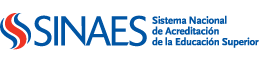 Sistema Nacional de Acreditación de la Educación SuperiorSINAESGuía para el procesamiento de evidencias sujetas a opinión del modelo de evaluación de carreras de diplomado parauniversitarioVersión 2Febrero 2019Actualizado por Tatiana Barboza SolórzanoTABLA DE CONTENIDOIntroducciónEn el marco de la Ley de Fortalecimiento del Sistema Nacional de Acreditación de la Educación Superior, el SINAES elaboró el nuevo modelo de evaluación de carreras de diplomado parauniversitario.Este modelo contiene el compendio de criterios de calidad con los cuales se realiza la etapa de autoevaluación y evaluación externa. El compendio de criterios de calidad se organiza en 4 dimensiones, 60 criterios y 155 evidencias; de esas evidencias, 46 solicitan la opinión o percepción de los siguientes colectivos:a) Estudiantes de la carrera b) Personal administrativo, técnico y de apoyo de la carrera c) Docentes de la carrera d) Egresados y graduados de la carrera e) Empleadores de egresados y graduados de la carreraPara apoyar a las instituciones parauniversitarias en la recopilación de los datos necesarios atinentes a estas 46 evidencias, el SINAES elaboró los cuestionarios que deben aplicarse a estos colectivos; dichos cuestionarios se complementan con la presente guía.Esta guía tiene por objetivo orientar a las carreras parauniversitarias en torno a las diversas etapas que deben atenderse para capturar la información que se solicita en las evidencias indicadas, de tal forma que logren aplicar los cuestionarios, sistematizar la información que estas persiguen capturar y presentar la información de manera agregada dentro del respectivo Informe de Autoevaluación. Por tanto, este documento se concentra en explicitar los pasos necesarios para que las carreras parauniversitarias alcancen dicho objetivo. La guía está conformada por los siguientes capítulos: en el capítulo II se presenta la organización del modelo de evaluación, así como las particularidades de las evidencias sujetas a opinión; en el capítulo III se describen las generalidades de los cuestionarios, el diseño de los mismos y sus particularidades. En el capítulo IV se muestran las normas de aplicación de los cuestionarios. En el capítulo V se presentan los mecanismos mediante los cuales la carrera puede decidir cómo quiere aplicar los cuestionarios. Finalmente, en el capítulo VI se explican los pasos a seguir para obtener los cuadros del Informe de Autoevaluación. En este último capítulo se exponen todos los detalles operativos y técnicos, además se adjuntan dos apéndices que sustentan los cinco pasos explicados en el capítulo VI. En caso de alguna duda se pueden comunicar con la estadística Tatiana Barboza Solórzano al correo tbarboza@sinaes.ac.cr.Evidencias sujetas a opinión en el contexto del modelo de evaluación de carreras parauniversitariasOrganización del modelo de evaluaciónComo se ha indicado, el modelo de evaluación para carreras parauniversitarias se ha organizado en 4 dimensiones, 15 componentes, 60 criterios y 155 evidencias. Las evidencias están asociadas a criterios específicos. La siguiente tabla muestra las 4 dimensiones y los 15 componentes del modelo.Del total de 155 evidencias integradas en el modelo de evaluación, en 46 de ellas es necesario realizar consultas a las poblaciones de interés indicadas anteriormente; las restantes 109 evidencias se relacionan con aspectos que pueden verificarse sin realizar ninguna consulta a terceros. Una evidencia consiste en una descripción de lo que puede aportar la carrera para evidenciar el grado de cumplimiento del criterio. Las respuestas obtenidas a partir de la aplicación de los cuestionarios permiten medir la opinión o percepción de cada persona en torno a diversos tópicos asociados a cada evidencia; por ejemplo, la infraestructura de la carrera.Particularidades de las evidencias sujetas a opinión Consultas simultáneas a diversos colectivosEs importante tener presente que, las 46 evidencias que requieren la captura de opinión de los colectivos antes mencionados no necesariamente están formuladas para atender la opinión de un único colectivo en particular. Algunas de las evidencias solicitan la opinión de dos o más colectivos al mismo tiempo. Por tanto, si bien el SINAES ha elaborado cuestionarios separados para cada grupo, en algunos casos una o más preguntas se repiten en varios cuestionarios.En ese marco, alguna evidencia puede solicitar la opinión de estudiantes y docentes al mismo tiempo o de estudiantado, profesorado y personal administrativo, técnico y de apoyo también al mismo tiempo. Un ejemplo, extraído del modelo de evaluación se presenta a continuación:“Opinión de estudiantes, profesorado, personal administrativo, técnico y de apoyo sobre las condiciones de seguridad, higiene y salud ocupacional en la carrera, incluyendo aspectos tales como demarcación de zonas de seguridad, extintores, duchas de emergencia (cuando se requiera) y salidas de emergencia”.Sin embargo, los cuestionarios están diseñados de tal manera que se aplica uno solo a cada individuo según el colectivo específico al que pertenece. Una vez recibidas las respuestas, corresponde a la carrera procesarlas para elaborar los cuadros de salida indicando las respuestas según cada colectivo. Para apoyar esta tarea, el SINAES ofrece una hoja de cálculo con los datos que deben incluirse en los cuadros de salida por cada evidencia. Para cada evidencia se ha elaborado una hoja y, dentro de cada hoja, aparece la información que se debe aportar según cada colectivo (la información para cada colectivo es la misma, pero se debe presentar por separado).De manera general, la tabla del anexo 1 contiene el listado total de evidencias sujetas a opinión y la indicación del colectivo que debe responder a los tópicos asociados a dicha evidencia.Número de consultas según colectivoLa población estudiantil debe opinar sobre diversos tópicos asociados a 26 de las 46 evidencias, por lo cual su cuestionario es el de mayor tamaño. Por su parte, el equipo de docentes debe opinar sobre tópicos asociados a 16 evidencias; los egresados, egresadas, graduados y graduadas, sobre 6; el personal administrativo, técnico y de apoyo, sobre 8; las empleadoras y los empleadores, solamente sobre 2 tópicos asociados a evidencias. CuestionariosGeneralidades de los cuestionariosPara garantizar que los procesos de autoevaluación de diversas carreras se realicen sobre la base de un sistema estandarizado de pesquisas, el SINAES ha elaborado los cuestionarios que se deben aplicar a cada uno de los colectivos antes mencionados. Por tanto, como se ha indicado, se han elaborado 5 cuestionarios independientes, uno para cada colectivo. Las preguntas indicadas en cada cuestionario se concentran en obtener la información que permita dar cuenta de la evidencia que solicita el modelo de evaluación del SINAES.La carrera en proceso de autoevaluación podrá incorporar más consultas en cada cuestionario si así lo desea para cumplir objetivos más allá de la acreditación oficial; no obstante, no se aconseja hacerlo en los cuestionarios que son muy largos. Además, en ningún caso se podrán eliminar tópicos consultados.Diseño del cuestionarioEn los cuestionarios, se ha designado la segunda columna para indicar el número de evidencia a la que se asocia cada pregunta. Sin embargo, es importante tener presente que, en algunos casos, se ha definido más de una pregunta para obtener la información atinente a una única evidencia. En algunos casos este número se repetirá en varias preguntas, un ejemplo de ello se presenta a continuación.Como se observa en la tabla anterior, extraída de los cuestionarios, si bien el enunciado inicial es “Piense en las oportunidades de actualización continua que le ofrece la carrera después de que usted se egresó, encierre en un círculo la opción que mejor represente su opinión”,  dado que se está consultando sobre la evidencia 155 del modelo de evaluación, a saber “Opinión de los egresados y los graduados sobre la existencia y la pertinencia de las actividades de formación continua programadas por la carrera”, lo cierto es que las pesquisas para disponer de la evidencia se sintetizan en 4 preguntas o aspectos relacionados con la información necesaria para conocer sobre la educación continua que ofrece la carrera. Cabe indicar que este número (155 en este caso) no aparece en el cuestionario que se aplica a cada colectivo. Por su parte, la primera columna indica el número de pregunta (GA01 en este ejemplo). La tercera columna contiene la pregunta que se le hace al informante y la última columna se reserva para indicar las opciones de respuesta a cada pregunta.En el anexo 2 de esta guía se presentan –como orientación para la carrera-  los cuestionarios, indicando el número de evidencia y el número de pregunta. No obstante, los cuestionarios que se aplican a los informantes son los contenidos en el archivo de Excel denominado “Encuesta.cuestionarios.ParaU” –anexado como archivo a esta guía-, y no los que se encuentran en el anexo de esta guía.Para medir la opinión de los informantes en los cuestionarios se utilizan dos metodologías. Por una parte, se consigna la posibilidad de respuestas organizadas según una escala nominal (sí o no); por otra, según una escala Likert de cinco puntos, con opciones categorizadas de 1 a 5, las cuales tienen un nivel de medición ordinal.Un ejemplo de pregunta con opciones de respuesta de orden nominal es la siguiente:Un ejemplo de pregunta con opciones de respuesta en escala Likert es la siguiente:La escala Likert es una de las formas más utilizadas y confiables para medir las actitudes y los comportamientos utilizando opciones de respuesta que van de un extremo a otro. A diferencia de las preguntas simples con respuesta sí/no, la escala Likert permite descubrir distintos niveles de opinión, lo que puede resultar útil para identificar fácilmente las áreas prioritarias de mejora.Particularidades de los cuestionarios1.- Además de las preguntas específicas atinentes a las evidencias contenidas en el modelo de evaluación, se han incluido una serie de preguntas de índole demográfico y laboral al inicio de cada cuestionario. Estas preguntas se incluyen ya que se recomienda, antes de realizar consultas sobre tópicos especiales, indagar sobre las características del consultado. Las respuestas sobre estas preguntas no deben incluirse en el Informe de Autoevaluación.2.-  Es importante tener presente que en el caso del cuestionario que se aplica a empleadores, se incluye una sección en la que se consulta sobre las habilidades y conocimientos de las personas egresadas o graduadas. En el caso de las preguntas EH07 a EH09 y EC01 a EC05 se habilitan espacios en blanco en la columna destinada a las interrogantes, esto se debe a que la carrera debe formular por si mismas algunas preguntas, según las habilidades y conocimientos específicos que deben tener las personas egresadas y graduadas de la carrera, de acuerdo al perfil de salida de esta. Las habilidades y conocimientos que incluyan en ese apartado no se deben repetir en el resto del cuestionario; asimismo, el SINAES ha dispuesto 8 espacios en blanco, pero la carrera puede indicar más o menos habilidades y conocimientos.Normas de aplicación de los cuestionariosÁmbito de aplicaciónComo se ha indicado, para cada uno de los colectivos de interés se ha diseñado un cuestionario independiente. La tabla siguiente indica el ámbito de aplicación de cada colectivo para el cuestionario que le corresponde:*Si bien el cuestionario se aplica a todas las personas egresadas y graduadas, particularmente porque hay consultas referidas al nivel de contacto que mantiene la carrera con sus egresados y graduados, hay un conjunto importante de preguntas que solo deberán ser contestadas por quienes se egresaron en los últimos cuatro años.Un censo significa que la carrera deberá aplicar el cuestionario relevante a todos los individuos que forman parte de cada colectivo. Una de las definiciones utilizadas en el muestreo a juicio de experto es la siguiente: “se seleccionan con base en lo que algún experto considera acerca de la contribución que esos elementos de muestreo en particular harán para responder la pregunta de investigación inmediata” .Para garantizar que el cuestionario a personas egresadas y graduadas se aplique de manera censal, es importante que la carrera realice tareas previas de elaboración de la base de datos de personas egresadas y graduadas. Asimismo, para garantizar una muestra robusta de empleadores, es importante que la carrera consulte previamente a sus egresados y graduados sobre su lugar de trabajo y los datos pertinentes, para posteriormente contactarlos.“No respuesta” permitidaEs usual que, en la aplicación censal de instrumentos, es decir, aquellos que se aplican al total de la población, no necesariamente se logre una respuesta del 100%. La carrera debe asegurar un mecanismo para reiterar a cada persona la invitación a contestar y la importancia de responder el cuestionario. Sin embargo, aún en este contexto, no es posible garantizar un 100% de respuesta.En ese marco, la tabla siguiente indica el nivel de no respuesta permitida, esto debido a que la carrera tiene que tomar las medidas necesarias para que los distintos colectivos conozcan la importancia de contestar los cuestionarios.ConfidencialidadLa carrera parauniversitaria debe tener presente que la información que se recopila es absolutamente confidencial; únicamente debe ser utilizada para el Informe de Autoevaluación del modelo de acreditación y para la mejora continua: esto se le tiene que hacer saber a los informantes. La forma de procesar los datos debe ser en conjunto y nunca en respuestas individuales. En otras palabras, no se debe buscar respuestas individuales de los informantes para determinar posiciones u opiniones sobre algún tema.Mecanismos de aplicación de los cuestionariosLa carrera parauniversitaria debe decidir cómo va a aplicar los cuestionarios a los distintos colectivos; sin embargo, el SINAES recomienda aplicarlos por internet para evitar el consumo de papel. Los cuestionarios se pueden aplicar de las siguientes maneras:Personalmente: este método requiere reunir a las personas por grupos de acuerdo a la población objetivo y no se deben mezclar; la persona que aplique el cuestionario a las poblaciones debe de ser imparcial.Vía telefónica: en este caso en particular, se debe contar con un grupo de personas que se dedique a realizar las llamadas y esté capacitado. Este grupo debe ser imparcial para cumplir con el principio de confidencialidad. Además, la carrera debe tener cuidado de contar con una base de datos actualizada que registre de manera correcta los números de las personas a entrevistar.En línea: si la carrera decide aplicarlo en línea debe escoger una plataforma o programa en la que se van a aplicar los cuestionarios (algunos muy conocidos son Limesurvey y Google Drive). Por correo electrónico: este método requiere que el cuestionario se adjunte en un correo electrónico y se envía el cuestionario respectivo a las poblaciones de interés; hay que tomar en cuenta que se debe tener la base de datos con los correos electrónicos actualizados.Cabe indicar que en los cinco cuestionarios se ha incluido un recuadro al principio y al lado derecho que indica “PARA USO INTERNO”; este recuadro únicamente se debe mantener en el caso de realizar la encuesta de manera telefónica. En todos los demás casos se debe eliminar, es decir, si se administra de manera personal, en línea o por correo. Dicho recuadro debe ser completado antes de iniciar las llamadas, lo que persigue garantizar que, en el caso que varias personas estén realizando llamadas, no se aplique el cuestionario a la misma persona más de una vez. Cada número de cuestionario debe corresponder a un único informante y, la carrera debe asegurar que exista una base de datos que registre paralelamente tanto el número de cuestionario como el informante, de tal forma que se garantice que conforme un cuestionario se ha completado no se repita su aplicación al mismo informante. Este número se puede asignar de acuerdo al orden en que se fueron recibiendo los cuestionarios con las respuestas de cada informante. Cabe reiterar que, aun en aplicación telefónica, la carrera debe garantizar la objetividad y confidencialidad del informante; por ello los registros que pongan en peligro esta norma deben ser destruidos.Pasos para el adecuado registro y presentación de la informaciónEl siguiente diagrama de cinco pasos ilustra el proceso de registro de datos y producción de cuadros de salida necesarios para aportar como evidencia según el modelo de evaluación del SINAES. Particularmente, se ofrecen detalles en torno a la generación de los cuestionarios en una plataforma para aplicación en línea (en caso de que esta sea la opción de aplicación elegida), la gestión de invitaciones a los informantes, recepción de respuestas, traslado de respuestas a una base de datos e inclusión de datos en cuadros de salida. Se aconseja seguir paso a paso para que el resultado final sea exitoso.PASOS PARA LOGRAR LA INFORMACIÓNPaso 1: generación de los cuestionarios en la plataforma escogida Como ha sido indicado, los cuestionarios los ofrece el SINAES ya elaborados. Sin embargo, si la carrera desea aplicarlos en línea, es necesario que estos sean trasladados a la plataforma de preferencia, la cual debe permitir administrar las respuestas. Para lograr lo anterior, es importante que se defina una persona encargada de la administración de la plataforma. Debe asegurarse que las plantillas posean los pases explícitos en el cuestionario (ejemplo, PASE A GH15), para que no existan inconsistencias en las respuestas de los informantes. Además, la carrera debe ser cuidadosa al escribir las preguntas en la plataforma, ya que se debe garantizar una transcripción exacta de los cuestionarios ofrecidos por el SINAES, por lo que se recomienda copiarlas y pegarlas textualmente.Paso 2: invitación a informantes a contestar los cuestionariosUna vez disponible cada cuestionario para la aplicación en línea (o en su defecto teniendo a mano los cuestionarios elaborados por el SINAES), se debe elaborar la invitación a los informantes para que lo contesten. Es necesario que los informantes tengan claro que sus respuestas son anónimas para que tengan confianza en contestar con toda la verdad.Antes de invitarlos, se requiere tener una base de datos con la información básica de cada informante para enviarles la invitación, ya sea para aplicarlo personalmente, vía telefónica, en línea o por correo electrónico. Por tanto, una vez creada la base de datos de informantes se debe diseñar una carta de invitación, la cual debe indicar el objetivo de la encuesta. Es importante que la carrera indique que se encuentra en proceso de autoevaluación con el SINAESEn caso de aplicar el cuestionario en línea, se debe contar con un mensaje para la confirmación de haber completado el cuestionario y, en su defecto, de recibido.Es importante establecer un periodo para la recepción de respuestas, con indicación de la fecha de cierre; esta se debe especificar en la invitación.Cuando se envíe la invitación a la persona a la que se le aplica el cuestionario, esta debe contar con toda la información necesaria, así como su debida presentación y con los objetivos de la encuesta.Paso 3: seguimiento de respuestasLa carrera debe realizar todos los esfuerzos para garantizar que se logre el mayor número de respuestas posible, según lo indicado en la tabla del apartado 4.2. En el caso de aplicación en línea, quien administra la plataforma será la persona encargada de verificar la cantidad de respuestas recibidas a la fecha fijada como límite de envío y de enviar recordatorios para que los informantes completen el cuestionario. Asimismo, se recomienda que el administrador se encargue de trasladar las respuestas a la base de datos indicada en el siguiente paso.Paso 4: traslado de respuestas a una base de datosComo se ha indicado, para la presentación de los datos relevantes dentro del Informe de Autoevaluación según cuadros de salida por evidencia, el SINAES ofrece una hoja de cálculo en Excel con el formato de dichos cuadros (paso 5).Debe tenerse presente que estos cuadros presentan, por supuesto, la información agregada, pero la carrera recibirá tantos cuestionarios completados como informantes hayan dado respuesta al cuestionario. Por tanto, para lograr agregar la información en los cuadros de salida, la carrera deberá elaborar una base de datos consignando la totalidad de respuestas, organizadas según un orden lógico que permita discriminar las respuestas dadas por los individuos de cada colectivo a cada pregunta de cada evidencia; en el anexo 3 se presentan las evidencias con las preguntas que responden a cada una de ellas. Se recomienda elaborar una base de datos por cada colectivo (cinco en nuestro caso).Paso 5: inclusión de datos en cuadros de salidaEstando la información consignada en la base de datos, la siguiente fase consiste en completar los datos agregados según lo que se indica en los formatos de los cuadros de salida que ofrece el SINAES; dichos cuadros serán parte del Informe de Autoevaluación.SINAES ha diseñado para cada una de las evidencias y para cada uno de los cinco colectivos, un formato de presentación de cuadros, cada uno de los cuales permite presentar de manera resumida y agregada toda la información recopilada por la carrera. Estos formatos permiten, a su vez, que todas las carreras presenten los resultados de manera estandarizada al SINAES. Es importante señalar que la carrera únicamente debe completar los cuadros suministrados por SINAES mediante el archivo Excel titulado “Cuadros.de.evidencias.ParaU”. En la primera hoja de cálculo del archivo indicado se incluyen instrucciones para facilitar la tarea de completar la información.Una vez consignadas todas las respuestas en los cuadros de salida, da inicio el análisis de la información por parte de la carrera, la cual debe valorar las respuestas recibidas de los diversos colectivos y referirse a dicha valoración dentro del Informe de Autoevaluación.AnexosAnexo1. Dimensiones, Componentes, Criterios y Evidencias a Consultar, según las Poblaciones de Interés del Modelo SINAES para Acreditación de Carreras ParauniversitariasAnexo 2. Diseño de preguntas según evidenciaAnexo N.3.  Preguntas específicas del cuestionario por evidenciaEn este apéndice se muestran las evidencias, las poblaciones en las que se pregunta dicha evidencia y las preguntas ligadas a la evidencia. Si la evidencia es para varios grupos de personas, entonces las mismas preguntas se les hacen a las poblaciones respectivas.DIMENSIONES DEL MODELODimensión 1: Relación con el contexto   1.1 Admisión e ingreso   1.2 Correspondencia con el contextoDimensión 2: Recursos   2.1 Plan de estudios   2.2 Profesorado   2.3 Personal administrativo, técnico y de apoyo   2.4 Infraestructura y salud ocupacional   2.5 Centro de información y recursos   2.6 Equipo y materiales   2.7 Sostenibilidad financieraDimensión 3: Proceso educativo   3.1 Metodología de enseñanza y aprendizaje   3.2 Gestión de la carrera y soporte institucional   3.3 Inserción laboral e intermediación de empleo   3.4 Servicios de apoyo al estudianteDimensión 4: Resultados   4.1 Desempeño estudiantil   4.2 Egresados y graduadosGA01  155¿La carrera le ha ofrecido oportunidades de actualización profesional, por medio de cursos, talleres u otros medios?1. SíGA01  155¿La carrera le ha ofrecido oportunidades de actualización profesional, por medio de cursos, talleres u otros medios?0. No (PASE A GA05)GA02155¿Qué tan frecuentemente la carrera me ha ofrecido cursos de formación continua?5. Cada 3 o más añosGA02155¿Qué tan frecuentemente la carrera me ha ofrecido cursos de formación continua?4. Cada dos añosGA02155¿Qué tan frecuentemente la carrera me ha ofrecido cursos de formación continua?3. Una vez al añoGA02155¿Qué tan frecuentemente la carrera me ha ofrecido cursos de formación continua?2. Más de una vez por añoGA02155¿Qué tan frecuentemente la carrera me ha ofrecido cursos de formación continua?1. NuncaGA02155¿Qué tan frecuentemente la carrera me ha ofrecido cursos de formación continua?0. No sé, recién me gradué (PASE A GA06)GA03155¿He asistido a alguna de las actividades de actualización que ha ofrecido la carrera?1. SíGA03155¿He asistido a alguna de las actividades de actualización que ha ofrecido la carrera?0. No (PASE A GA05)GA04155El grado de satisfacción que tengo con las actividades de formación continua que he recibido es:5. Muy satisfechoGA04155El grado de satisfacción que tengo con las actividades de formación continua que he recibido es:4. SatisfechoGA04155El grado de satisfacción que tengo con las actividades de formación continua que he recibido es:3 Ni uno ni otroGA04155El grado de satisfacción que tengo con las actividades de formación continua que he recibido es:2. InsatisfechoGA04155El grado de satisfacción que tengo con las actividades de formación continua que he recibido es:1. Muy insatisfechoAA15123Participé en la definición del plan estratégico de la carrera.1. SíAA15123Participé en la definición del plan estratégico de la carrera.0. NoAA0457El proceso de inducción fue suficiente para iniciar exitosamente el desarrollo de mis funciones.5. Muy suficienteAA0457El proceso de inducción fue suficiente para iniciar exitosamente el desarrollo de mis funciones.4. Bastante suficienteAA0457El proceso de inducción fue suficiente para iniciar exitosamente el desarrollo de mis funciones.3. Medianamente suficienteAA0457El proceso de inducción fue suficiente para iniciar exitosamente el desarrollo de mis funciones.2. Poco suficienteAA0457El proceso de inducción fue suficiente para iniciar exitosamente el desarrollo de mis funciones.1. Nada suficienteColectivo ÁmbitoPeriodoEstudiantes de la carreraCensoLos estudiantes que estén matriculados al momento de la aplicación de la encuesta.Personal administrativo, técnico y de apoyo de la carreraCensoEl personal contratado al momento de la aplicación de la encuesta.Docentes de la carreraCensoLos docentes que impartan lecciones al momento de la aplicación de la encuesta.Egresados y graduados de la carreraCenso*Los egresados y graduados Empleadores de egresados y graduados de la carrera.Muestra a juicio de expertoEmpleadores de egresados y graduados de la carrera de los últimos 4 años.Colectivo No respuesta permitidaEstudiantes de la carrera15%Personal administrativo, técnico y de apoyo de la carrera 0%Docentes de la carrera 0%Egresados y graduados de la carrera30%Empleadores de egresados y graduados de la carrera25%DimensiónComponenteCriterioEvidenciaPoblaciónPoblaciónPoblaciónPoblaciónPoblaciónDimensiónComponenteCriterioEvidenciaEstudiantesATADocentesEGEmpleadores2. Recursos2.1 Plan de estudios8 El plan de estudios de la carrera debe responder al perfil académico profesional, previamente definido; y este perfil académico profesional debe estar explícitamente señalado en el plan de estudios.19. Opinión de los profesores en cuanto a la coherencia entre el contenido de los cursos y el perfil académico profesional establecido.X2. Recursos2.1 Plan de estudios8 El plan de estudios de la carrera debe responder al perfil académico profesional, previamente definido; y este perfil académico profesional debe estar explícitamente señalado en el plan de estudios.19. Opinión de los profesores en cuanto a la coherencia entre el contenido de los cursos y el perfil académico profesional establecido.X2. Recursos2.1 Plan de estudios8 El plan de estudios de la carrera debe responder al perfil académico profesional, previamente definido; y este perfil académico profesional debe estar explícitamente señalado en el plan de estudios.19. Opinión de los profesores en cuanto a la coherencia entre el contenido de los cursos y el perfil académico profesional establecido.X2. Recursos2.1 Plan de estudios8 El plan de estudios de la carrera debe responder al perfil académico profesional, previamente definido; y este perfil académico profesional debe estar explícitamente señalado en el plan de estudios.19. Opinión de los profesores en cuanto a la coherencia entre el contenido de los cursos y el perfil académico profesional establecido.X2. Recursos2.1 Plan de estudios8 El plan de estudios de la carrera debe responder al perfil académico profesional, previamente definido; y este perfil académico profesional debe estar explícitamente señalado en el plan de estudios.20. Opinión de los egresados y graduados de los últimos cuatro años en cuanto a la adecuada relación entre los conocimientos y las destrezas adquiridas a lo largo de la carrera y su desempeño laboral.X2. Recursos2.1 Plan de estudios8 El plan de estudios de la carrera debe responder al perfil académico profesional, previamente definido; y este perfil académico profesional debe estar explícitamente señalado en el plan de estudios.20. Opinión de los egresados y graduados de los últimos cuatro años en cuanto a la adecuada relación entre los conocimientos y las destrezas adquiridas a lo largo de la carrera y su desempeño laboral.X2. Recursos2.1 Plan de estudios8 El plan de estudios de la carrera debe responder al perfil académico profesional, previamente definido; y este perfil académico profesional debe estar explícitamente señalado en el plan de estudios.20. Opinión de los egresados y graduados de los últimos cuatro años en cuanto a la adecuada relación entre los conocimientos y las destrezas adquiridas a lo largo de la carrera y su desempeño laboral.X2. Recursos2.1 Plan de estudios8 El plan de estudios de la carrera debe responder al perfil académico profesional, previamente definido; y este perfil académico profesional debe estar explícitamente señalado en el plan de estudios.20. Opinión de los egresados y graduados de los últimos cuatro años en cuanto a la adecuada relación entre los conocimientos y las destrezas adquiridas a lo largo de la carrera y su desempeño laboral.X2. Recursos2.1 Plan de estudios8 El plan de estudios de la carrera debe responder al perfil académico profesional, previamente definido; y este perfil académico profesional debe estar explícitamente señalado en el plan de estudios.20. Opinión de los egresados y graduados de los últimos cuatro años en cuanto a la adecuada relación entre los conocimientos y las destrezas adquiridas a lo largo de la carrera y su desempeño laboral.X2. Recursos2.1 Plan de estudios9. La carrera debe estructurar el plan de estudios, de modo que asegure una secuencia adecuada de los cursos según sus objetivos y garantice el cumplimiento de los requisitos de ingreso y graduación de la carrera.23. Opinión de los estudiantes del último nivel de la carrera en cuanto a la secuencia adecuada de los cursos.X2. Recursos2.1 Plan de estudios9. La carrera debe estructurar el plan de estudios, de modo que asegure una secuencia adecuada de los cursos según sus objetivos y garantice el cumplimiento de los requisitos de ingreso y graduación de la carrera.23. Opinión de los estudiantes del último nivel de la carrera en cuanto a la secuencia adecuada de los cursos.X2. Recursos2.1 Plan de estudios9. La carrera debe estructurar el plan de estudios, de modo que asegure una secuencia adecuada de los cursos según sus objetivos y garantice el cumplimiento de los requisitos de ingreso y graduación de la carrera.23. Opinión de los estudiantes del último nivel de la carrera en cuanto a la secuencia adecuada de los cursos.X2. Recursos2.1 Plan de estudios10. El plan de estudios debe incluir dentro del contenido de los cursos el desarrollo de habilidades duras y blandas.26. Opinión de los estudiantes en cuanto a si el contenido de los cursos les permite adquirir habilidades duras y blandas.X2. Recursos2.1 Plan de estudios10. El plan de estudios debe incluir dentro del contenido de los cursos el desarrollo de habilidades duras y blandas.26. Opinión de los estudiantes en cuanto a si el contenido de los cursos les permite adquirir habilidades duras y blandas.X2. Recursos2.1 Plan de estudios10. El plan de estudios debe incluir dentro del contenido de los cursos el desarrollo de habilidades duras y blandas.26. Opinión de los estudiantes en cuanto a si el contenido de los cursos les permite adquirir habilidades duras y blandas.X2. Recursos2.1 Plan de estudios10. El plan de estudios debe incluir dentro del contenido de los cursos el desarrollo de habilidades duras y blandas.26. Opinión de los estudiantes en cuanto a si el contenido de los cursos les permite adquirir habilidades duras y blandas.X2. Recursos2.1 Plan de estudios10. El plan de estudios debe incluir dentro del contenido de los cursos el desarrollo de habilidades duras y blandas.27. Opinión de los egresados y graduados de los últimos cuatro años en cuanto a si el contenido de los cursos les permitió adquirir tanto habilidades duras como blandas.X2. Recursos2.1 Plan de estudios10. El plan de estudios debe incluir dentro del contenido de los cursos el desarrollo de habilidades duras y blandas.27. Opinión de los egresados y graduados de los últimos cuatro años en cuanto a si el contenido de los cursos les permitió adquirir tanto habilidades duras como blandas.X2. Recursos2.1 Plan de estudios10. El plan de estudios debe incluir dentro del contenido de los cursos el desarrollo de habilidades duras y blandas.27. Opinión de los egresados y graduados de los últimos cuatro años en cuanto a si el contenido de los cursos les permitió adquirir tanto habilidades duras como blandas.X2. Recursos2.1 Plan de estudios10. El plan de estudios debe incluir dentro del contenido de los cursos el desarrollo de habilidades duras y blandas.27. Opinión de los egresados y graduados de los últimos cuatro años en cuanto a si el contenido de los cursos les permitió adquirir tanto habilidades duras como blandas.X2. Recursos2.1 Plan de estudios10. El plan de estudios debe incluir dentro del contenido de los cursos el desarrollo de habilidades duras y blandas.27. Opinión de los egresados y graduados de los últimos cuatro años en cuanto a si el contenido de los cursos les permitió adquirir tanto habilidades duras como blandas.XDimensiónComponenteCriterioEvidenciaPoblaciónPoblaciónPoblaciónPoblaciónPoblaciónDimensiónComponenteCriterioEvidenciaEstudiantesATADocentesEGEmpleadores2. Recursos2.1 Plan de estudios11. El plan de estudios debe incluir contenidos teóricos y actividades prácticas pertinentes y concordantes entre sí —según la naturaleza de cada curso— y la carrera debe asegurar la ejecución de ambos contenidos en el interior del aula o fuera de ella.29. Opinión de los estudiantes en cuanto a la existencia, suficiencia y pertinencia tanto de los contenidos teóricos como de las actividades prácticas desarrolladas en los cursos para aplicar los conocimientos recibidos.X2. Recursos2.1 Plan de estudios11. El plan de estudios debe incluir contenidos teóricos y actividades prácticas pertinentes y concordantes entre sí —según la naturaleza de cada curso— y la carrera debe asegurar la ejecución de ambos contenidos en el interior del aula o fuera de ella.29. Opinión de los estudiantes en cuanto a la existencia, suficiencia y pertinencia tanto de los contenidos teóricos como de las actividades prácticas desarrolladas en los cursos para aplicar los conocimientos recibidos.X2. Recursos2.1 Plan de estudios11. El plan de estudios debe incluir contenidos teóricos y actividades prácticas pertinentes y concordantes entre sí —según la naturaleza de cada curso— y la carrera debe asegurar la ejecución de ambos contenidos en el interior del aula o fuera de ella.29. Opinión de los estudiantes en cuanto a la existencia, suficiencia y pertinencia tanto de los contenidos teóricos como de las actividades prácticas desarrolladas en los cursos para aplicar los conocimientos recibidos.X2. Recursos2.1 Plan de estudios11. El plan de estudios debe incluir contenidos teóricos y actividades prácticas pertinentes y concordantes entre sí —según la naturaleza de cada curso— y la carrera debe asegurar la ejecución de ambos contenidos en el interior del aula o fuera de ella.29. Opinión de los estudiantes en cuanto a la existencia, suficiencia y pertinencia tanto de los contenidos teóricos como de las actividades prácticas desarrolladas en los cursos para aplicar los conocimientos recibidos.X2. Recursos2.1 Plan de estudios11. El plan de estudios debe incluir contenidos teóricos y actividades prácticas pertinentes y concordantes entre sí —según la naturaleza de cada curso— y la carrera debe asegurar la ejecución de ambos contenidos en el interior del aula o fuera de ella.30. Opinión de los egresados y los graduados de los últimos cuatro años en cuanto a la suficiencia y pertinencia, tanto de los contenidos teóricos como de las actividades prácticas dentro del plan de estudios y sobre la concordancia entre ambos.X2. Recursos2.1 Plan de estudios11. El plan de estudios debe incluir contenidos teóricos y actividades prácticas pertinentes y concordantes entre sí —según la naturaleza de cada curso— y la carrera debe asegurar la ejecución de ambos contenidos en el interior del aula o fuera de ella.30. Opinión de los egresados y los graduados de los últimos cuatro años en cuanto a la suficiencia y pertinencia, tanto de los contenidos teóricos como de las actividades prácticas dentro del plan de estudios y sobre la concordancia entre ambos.X2. Recursos2.1 Plan de estudios11. El plan de estudios debe incluir contenidos teóricos y actividades prácticas pertinentes y concordantes entre sí —según la naturaleza de cada curso— y la carrera debe asegurar la ejecución de ambos contenidos en el interior del aula o fuera de ella.30. Opinión de los egresados y los graduados de los últimos cuatro años en cuanto a la suficiencia y pertinencia, tanto de los contenidos teóricos como de las actividades prácticas dentro del plan de estudios y sobre la concordancia entre ambos.X2. Recursos2.1 Plan de estudios11. El plan de estudios debe incluir contenidos teóricos y actividades prácticas pertinentes y concordantes entre sí —según la naturaleza de cada curso— y la carrera debe asegurar la ejecución de ambos contenidos en el interior del aula o fuera de ella.30. Opinión de los egresados y los graduados de los últimos cuatro años en cuanto a la suficiencia y pertinencia, tanto de los contenidos teóricos como de las actividades prácticas dentro del plan de estudios y sobre la concordancia entre ambos.X2. Recursos2.1 Plan de estudios11. El plan de estudios debe incluir contenidos teóricos y actividades prácticas pertinentes y concordantes entre sí —según la naturaleza de cada curso— y la carrera debe asegurar la ejecución de ambos contenidos en el interior del aula o fuera de ella.30. Opinión de los egresados y los graduados de los últimos cuatro años en cuanto a la suficiencia y pertinencia, tanto de los contenidos teóricos como de las actividades prácticas dentro del plan de estudios y sobre la concordancia entre ambos.X2. Recursos2.1 Plan de estudios11. El plan de estudios debe incluir contenidos teóricos y actividades prácticas pertinentes y concordantes entre sí —según la naturaleza de cada curso— y la carrera debe asegurar la ejecución de ambos contenidos en el interior del aula o fuera de ella.30. Opinión de los egresados y los graduados de los últimos cuatro años en cuanto a la suficiencia y pertinencia, tanto de los contenidos teóricos como de las actividades prácticas dentro del plan de estudios y sobre la concordancia entre ambos.X2. Recursos2.1 Plan de estudios13. El programa de cada curso debe ser entregado y explicado a los estudiantes durante las dos primeras semanas de clase e incluir cantidad de créditos, carga académica en horas, requisitos del curso, contenidos temáticos, objetivo general y específicos (redactados en términos de los aprendizajes o las competencias por adquirir, tanto blandas como duras), metodologías de enseñanza y acciones para el desarrollo de habilidades duras y blandas, descripción de actividades teóricas y prácticas (incluyendo horas de práctica cuando corresponda), recursos didácticos, materiales de consulta (bibliografía y afines debidamente actualizados), y criterios de evaluación de los aprendizajes.34. Porcentaje de estudiantes quienes afirman que durante las dos primeras semanas de clase se les informó sobre los elementos contenidos en el criterio.X2. Recursos2.1 Plan de estudios13. El programa de cada curso debe ser entregado y explicado a los estudiantes durante las dos primeras semanas de clase e incluir cantidad de créditos, carga académica en horas, requisitos del curso, contenidos temáticos, objetivo general y específicos (redactados en términos de los aprendizajes o las competencias por adquirir, tanto blandas como duras), metodologías de enseñanza y acciones para el desarrollo de habilidades duras y blandas, descripción de actividades teóricas y prácticas (incluyendo horas de práctica cuando corresponda), recursos didácticos, materiales de consulta (bibliografía y afines debidamente actualizados), y criterios de evaluación de los aprendizajes.34. Porcentaje de estudiantes quienes afirman que durante las dos primeras semanas de clase se les informó sobre los elementos contenidos en el criterio.X2. Recursos2.1 Plan de estudios13. El programa de cada curso debe ser entregado y explicado a los estudiantes durante las dos primeras semanas de clase e incluir cantidad de créditos, carga académica en horas, requisitos del curso, contenidos temáticos, objetivo general y específicos (redactados en términos de los aprendizajes o las competencias por adquirir, tanto blandas como duras), metodologías de enseñanza y acciones para el desarrollo de habilidades duras y blandas, descripción de actividades teóricas y prácticas (incluyendo horas de práctica cuando corresponda), recursos didácticos, materiales de consulta (bibliografía y afines debidamente actualizados), y criterios de evaluación de los aprendizajes.34. Porcentaje de estudiantes quienes afirman que durante las dos primeras semanas de clase se les informó sobre los elementos contenidos en el criterio.X2. Recursos2.1 Plan de estudios13. El programa de cada curso debe ser entregado y explicado a los estudiantes durante las dos primeras semanas de clase e incluir cantidad de créditos, carga académica en horas, requisitos del curso, contenidos temáticos, objetivo general y específicos (redactados en términos de los aprendizajes o las competencias por adquirir, tanto blandas como duras), metodologías de enseñanza y acciones para el desarrollo de habilidades duras y blandas, descripción de actividades teóricas y prácticas (incluyendo horas de práctica cuando corresponda), recursos didácticos, materiales de consulta (bibliografía y afines debidamente actualizados), y criterios de evaluación de los aprendizajes.34. Porcentaje de estudiantes quienes afirman que durante las dos primeras semanas de clase se les informó sobre los elementos contenidos en el criterio.X2. Recursos2.1 Plan de estudios13. El programa de cada curso debe ser entregado y explicado a los estudiantes durante las dos primeras semanas de clase e incluir cantidad de créditos, carga académica en horas, requisitos del curso, contenidos temáticos, objetivo general y específicos (redactados en términos de los aprendizajes o las competencias por adquirir, tanto blandas como duras), metodologías de enseñanza y acciones para el desarrollo de habilidades duras y blandas, descripción de actividades teóricas y prácticas (incluyendo horas de práctica cuando corresponda), recursos didácticos, materiales de consulta (bibliografía y afines debidamente actualizados), y criterios de evaluación de los aprendizajes.34. Porcentaje de estudiantes quienes afirman que durante las dos primeras semanas de clase se les informó sobre los elementos contenidos en el criterio.X2. Recursos2.1 Plan de estudios13. El programa de cada curso debe ser entregado y explicado a los estudiantes durante las dos primeras semanas de clase e incluir cantidad de créditos, carga académica en horas, requisitos del curso, contenidos temáticos, objetivo general y específicos (redactados en términos de los aprendizajes o las competencias por adquirir, tanto blandas como duras), metodologías de enseñanza y acciones para el desarrollo de habilidades duras y blandas, descripción de actividades teóricas y prácticas (incluyendo horas de práctica cuando corresponda), recursos didácticos, materiales de consulta (bibliografía y afines debidamente actualizados), y criterios de evaluación de los aprendizajes.34. Porcentaje de estudiantes quienes afirman que durante las dos primeras semanas de clase se les informó sobre los elementos contenidos en el criterio.X2. Recursos2.1 Plan de estudios13. El programa de cada curso debe ser entregado y explicado a los estudiantes durante las dos primeras semanas de clase e incluir cantidad de créditos, carga académica en horas, requisitos del curso, contenidos temáticos, objetivo general y específicos (redactados en términos de los aprendizajes o las competencias por adquirir, tanto blandas como duras), metodologías de enseñanza y acciones para el desarrollo de habilidades duras y blandas, descripción de actividades teóricas y prácticas (incluyendo horas de práctica cuando corresponda), recursos didácticos, materiales de consulta (bibliografía y afines debidamente actualizados), y criterios de evaluación de los aprendizajes.34. Porcentaje de estudiantes quienes afirman que durante las dos primeras semanas de clase se les informó sobre los elementos contenidos en el criterio.X2. Recursos2.1 Plan de estudios13. El programa de cada curso debe ser entregado y explicado a los estudiantes durante las dos primeras semanas de clase e incluir cantidad de créditos, carga académica en horas, requisitos del curso, contenidos temáticos, objetivo general y específicos (redactados en términos de los aprendizajes o las competencias por adquirir, tanto blandas como duras), metodologías de enseñanza y acciones para el desarrollo de habilidades duras y blandas, descripción de actividades teóricas y prácticas (incluyendo horas de práctica cuando corresponda), recursos didácticos, materiales de consulta (bibliografía y afines debidamente actualizados), y criterios de evaluación de los aprendizajes.34. Porcentaje de estudiantes quienes afirman que durante las dos primeras semanas de clase se les informó sobre los elementos contenidos en el criterio.X2. Recursos2.1 Plan de estudios13. El programa de cada curso debe ser entregado y explicado a los estudiantes durante las dos primeras semanas de clase e incluir cantidad de créditos, carga académica en horas, requisitos del curso, contenidos temáticos, objetivo general y específicos (redactados en términos de los aprendizajes o las competencias por adquirir, tanto blandas como duras), metodologías de enseñanza y acciones para el desarrollo de habilidades duras y blandas, descripción de actividades teóricas y prácticas (incluyendo horas de práctica cuando corresponda), recursos didácticos, materiales de consulta (bibliografía y afines debidamente actualizados), y criterios de evaluación de los aprendizajes.34. Porcentaje de estudiantes quienes afirman que durante las dos primeras semanas de clase se les informó sobre los elementos contenidos en el criterio.X2. Recursos2.1 Plan de estudios13. El programa de cada curso debe ser entregado y explicado a los estudiantes durante las dos primeras semanas de clase e incluir cantidad de créditos, carga académica en horas, requisitos del curso, contenidos temáticos, objetivo general y específicos (redactados en términos de los aprendizajes o las competencias por adquirir, tanto blandas como duras), metodologías de enseñanza y acciones para el desarrollo de habilidades duras y blandas, descripción de actividades teóricas y prácticas (incluyendo horas de práctica cuando corresponda), recursos didácticos, materiales de consulta (bibliografía y afines debidamente actualizados), y criterios de evaluación de los aprendizajes.34. Porcentaje de estudiantes quienes afirman que durante las dos primeras semanas de clase se les informó sobre los elementos contenidos en el criterio.X2. Recursos2.1 Plan de estudios13. El programa de cada curso debe ser entregado y explicado a los estudiantes durante las dos primeras semanas de clase e incluir cantidad de créditos, carga académica en horas, requisitos del curso, contenidos temáticos, objetivo general y específicos (redactados en términos de los aprendizajes o las competencias por adquirir, tanto blandas como duras), metodologías de enseñanza y acciones para el desarrollo de habilidades duras y blandas, descripción de actividades teóricas y prácticas (incluyendo horas de práctica cuando corresponda), recursos didácticos, materiales de consulta (bibliografía y afines debidamente actualizados), y criterios de evaluación de los aprendizajes.34. Porcentaje de estudiantes quienes afirman que durante las dos primeras semanas de clase se les informó sobre los elementos contenidos en el criterio.X2. Recursos2.1 Plan de estudios13. El programa de cada curso debe ser entregado y explicado a los estudiantes durante las dos primeras semanas de clase e incluir cantidad de créditos, carga académica en horas, requisitos del curso, contenidos temáticos, objetivo general y específicos (redactados en términos de los aprendizajes o las competencias por adquirir, tanto blandas como duras), metodologías de enseñanza y acciones para el desarrollo de habilidades duras y blandas, descripción de actividades teóricas y prácticas (incluyendo horas de práctica cuando corresponda), recursos didácticos, materiales de consulta (bibliografía y afines debidamente actualizados), y criterios de evaluación de los aprendizajes.34. Porcentaje de estudiantes quienes afirman que durante las dos primeras semanas de clase se les informó sobre los elementos contenidos en el criterio.X2. Recursos2.1 Plan de estudios13. El programa de cada curso debe ser entregado y explicado a los estudiantes durante las dos primeras semanas de clase e incluir cantidad de créditos, carga académica en horas, requisitos del curso, contenidos temáticos, objetivo general y específicos (redactados en términos de los aprendizajes o las competencias por adquirir, tanto blandas como duras), metodologías de enseñanza y acciones para el desarrollo de habilidades duras y blandas, descripción de actividades teóricas y prácticas (incluyendo horas de práctica cuando corresponda), recursos didácticos, materiales de consulta (bibliografía y afines debidamente actualizados), y criterios de evaluación de los aprendizajes.34. Porcentaje de estudiantes quienes afirman que durante las dos primeras semanas de clase se les informó sobre los elementos contenidos en el criterio.X2. Recursos2.1 Plan de estudios13. El programa de cada curso debe ser entregado y explicado a los estudiantes durante las dos primeras semanas de clase e incluir cantidad de créditos, carga académica en horas, requisitos del curso, contenidos temáticos, objetivo general y específicos (redactados en términos de los aprendizajes o las competencias por adquirir, tanto blandas como duras), metodologías de enseñanza y acciones para el desarrollo de habilidades duras y blandas, descripción de actividades teóricas y prácticas (incluyendo horas de práctica cuando corresponda), recursos didácticos, materiales de consulta (bibliografía y afines debidamente actualizados), y criterios de evaluación de los aprendizajes.34. Porcentaje de estudiantes quienes afirman que durante las dos primeras semanas de clase se les informó sobre los elementos contenidos en el criterio.X2. Recursos2.1 Plan de estudios13. El programa de cada curso debe ser entregado y explicado a los estudiantes durante las dos primeras semanas de clase e incluir cantidad de créditos, carga académica en horas, requisitos del curso, contenidos temáticos, objetivo general y específicos (redactados en términos de los aprendizajes o las competencias por adquirir, tanto blandas como duras), metodologías de enseñanza y acciones para el desarrollo de habilidades duras y blandas, descripción de actividades teóricas y prácticas (incluyendo horas de práctica cuando corresponda), recursos didácticos, materiales de consulta (bibliografía y afines debidamente actualizados), y criterios de evaluación de los aprendizajes.34. Porcentaje de estudiantes quienes afirman que durante las dos primeras semanas de clase se les informó sobre los elementos contenidos en el criterio.X2. Recursos2.1 Plan de estudios13. El programa de cada curso debe ser entregado y explicado a los estudiantes durante las dos primeras semanas de clase e incluir cantidad de créditos, carga académica en horas, requisitos del curso, contenidos temáticos, objetivo general y específicos (redactados en términos de los aprendizajes o las competencias por adquirir, tanto blandas como duras), metodologías de enseñanza y acciones para el desarrollo de habilidades duras y blandas, descripción de actividades teóricas y prácticas (incluyendo horas de práctica cuando corresponda), recursos didácticos, materiales de consulta (bibliografía y afines debidamente actualizados), y criterios de evaluación de los aprendizajes.34. Porcentaje de estudiantes quienes afirman que durante las dos primeras semanas de clase se les informó sobre los elementos contenidos en el criterio.X2. Recursos2.1 Plan de estudios13. El programa de cada curso debe ser entregado y explicado a los estudiantes durante las dos primeras semanas de clase e incluir cantidad de créditos, carga académica en horas, requisitos del curso, contenidos temáticos, objetivo general y específicos (redactados en términos de los aprendizajes o las competencias por adquirir, tanto blandas como duras), metodologías de enseñanza y acciones para el desarrollo de habilidades duras y blandas, descripción de actividades teóricas y prácticas (incluyendo horas de práctica cuando corresponda), recursos didácticos, materiales de consulta (bibliografía y afines debidamente actualizados), y criterios de evaluación de los aprendizajes.34. Porcentaje de estudiantes quienes afirman que durante las dos primeras semanas de clase se les informó sobre los elementos contenidos en el criterio.X2. Recursos2.1 Plan de estudios13. El programa de cada curso debe ser entregado y explicado a los estudiantes durante las dos primeras semanas de clase e incluir cantidad de créditos, carga académica en horas, requisitos del curso, contenidos temáticos, objetivo general y específicos (redactados en términos de los aprendizajes o las competencias por adquirir, tanto blandas como duras), metodologías de enseñanza y acciones para el desarrollo de habilidades duras y blandas, descripción de actividades teóricas y prácticas (incluyendo horas de práctica cuando corresponda), recursos didácticos, materiales de consulta (bibliografía y afines debidamente actualizados), y criterios de evaluación de los aprendizajes.34. Porcentaje de estudiantes quienes afirman que durante las dos primeras semanas de clase se les informó sobre los elementos contenidos en el criterio.XDimensiónComponenteCriterioEvidenciaPoblaciónPoblaciónPoblaciónPoblaciónPoblaciónDimensiónComponenteCriterioEvidenciaEstudiantesATADocentesEGEmpleadores2. Recursos2.2 Profesorado14. La carrera debe contar con un profesorado calificado, lo cual se definirá con base en:
• Grado académico acorde con la carrera, el cual debe ser superior al diplomado, excepto en caso de inopia, según la especialidad.
• Años de experiencia docente.
• Formación o capacitación en metodología y didáctica de la enseñanza y medición de los aprendizajes.
• Experiencias de actualización en cuanto a los contenidos de la disciplina.
• Experiencias de actualización en cuanto a avances en el desarrollo de materiales, herramientas, maquinaria y equipo necesarios para la disciplina.
• Años de experiencia laborando en actividades vinculadas con la disciplina.
• Resultado de las evaluaciones regulares que le han aplicado sus estudiantes y sus superiores jerárquicos.39. Opinión de los estudiantes en cuanto al dominio de los contenidos de los cursos y a su capacidad para transmitir dichos contenidos por parte de los profesores.X2. Recursos2.2 Profesorado14. La carrera debe contar con un profesorado calificado, lo cual se definirá con base en:
• Grado académico acorde con la carrera, el cual debe ser superior al diplomado, excepto en caso de inopia, según la especialidad.
• Años de experiencia docente.
• Formación o capacitación en metodología y didáctica de la enseñanza y medición de los aprendizajes.
• Experiencias de actualización en cuanto a los contenidos de la disciplina.
• Experiencias de actualización en cuanto a avances en el desarrollo de materiales, herramientas, maquinaria y equipo necesarios para la disciplina.
• Años de experiencia laborando en actividades vinculadas con la disciplina.
• Resultado de las evaluaciones regulares que le han aplicado sus estudiantes y sus superiores jerárquicos.39. Opinión de los estudiantes en cuanto al dominio de los contenidos de los cursos y a su capacidad para transmitir dichos contenidos por parte de los profesores.X2. Recursos2.2 Profesorado14. La carrera debe contar con un profesorado calificado, lo cual se definirá con base en:
• Grado académico acorde con la carrera, el cual debe ser superior al diplomado, excepto en caso de inopia, según la especialidad.
• Años de experiencia docente.
• Formación o capacitación en metodología y didáctica de la enseñanza y medición de los aprendizajes.
• Experiencias de actualización en cuanto a los contenidos de la disciplina.
• Experiencias de actualización en cuanto a avances en el desarrollo de materiales, herramientas, maquinaria y equipo necesarios para la disciplina.
• Años de experiencia laborando en actividades vinculadas con la disciplina.
• Resultado de las evaluaciones regulares que le han aplicado sus estudiantes y sus superiores jerárquicos.39. Opinión de los estudiantes en cuanto al dominio de los contenidos de los cursos y a su capacidad para transmitir dichos contenidos por parte de los profesores.X2. Recursos2.2 Profesorado14. La carrera debe contar con un profesorado calificado, lo cual se definirá con base en:
• Grado académico acorde con la carrera, el cual debe ser superior al diplomado, excepto en caso de inopia, según la especialidad.
• Años de experiencia docente.
• Formación o capacitación en metodología y didáctica de la enseñanza y medición de los aprendizajes.
• Experiencias de actualización en cuanto a los contenidos de la disciplina.
• Experiencias de actualización en cuanto a avances en el desarrollo de materiales, herramientas, maquinaria y equipo necesarios para la disciplina.
• Años de experiencia laborando en actividades vinculadas con la disciplina.
• Resultado de las evaluaciones regulares que le han aplicado sus estudiantes y sus superiores jerárquicos.39. Opinión de los estudiantes en cuanto al dominio de los contenidos de los cursos y a su capacidad para transmitir dichos contenidos por parte de los profesores.X2. Recursos2.2 Profesorado14. La carrera debe contar con un profesorado calificado, lo cual se definirá con base en:
• Grado académico acorde con la carrera, el cual debe ser superior al diplomado, excepto en caso de inopia, según la especialidad.
• Años de experiencia docente.
• Formación o capacitación en metodología y didáctica de la enseñanza y medición de los aprendizajes.
• Experiencias de actualización en cuanto a los contenidos de la disciplina.
• Experiencias de actualización en cuanto a avances en el desarrollo de materiales, herramientas, maquinaria y equipo necesarios para la disciplina.
• Años de experiencia laborando en actividades vinculadas con la disciplina.
• Resultado de las evaluaciones regulares que le han aplicado sus estudiantes y sus superiores jerárquicos.39. Opinión de los estudiantes en cuanto al dominio de los contenidos de los cursos y a su capacidad para transmitir dichos contenidos por parte de los profesores.X2. Recursos2.2 Profesorado14. La carrera debe contar con un profesorado calificado, lo cual se definirá con base en:
• Grado académico acorde con la carrera, el cual debe ser superior al diplomado, excepto en caso de inopia, según la especialidad.
• Años de experiencia docente.
• Formación o capacitación en metodología y didáctica de la enseñanza y medición de los aprendizajes.
• Experiencias de actualización en cuanto a los contenidos de la disciplina.
• Experiencias de actualización en cuanto a avances en el desarrollo de materiales, herramientas, maquinaria y equipo necesarios para la disciplina.
• Años de experiencia laborando en actividades vinculadas con la disciplina.
• Resultado de las evaluaciones regulares que le han aplicado sus estudiantes y sus superiores jerárquicos.39. Opinión de los estudiantes en cuanto al dominio de los contenidos de los cursos y a su capacidad para transmitir dichos contenidos por parte de los profesores.X2. Recursos2.2 Profesorado14. La carrera debe contar con un profesorado calificado, lo cual se definirá con base en:
• Grado académico acorde con la carrera, el cual debe ser superior al diplomado, excepto en caso de inopia, según la especialidad.
• Años de experiencia docente.
• Formación o capacitación en metodología y didáctica de la enseñanza y medición de los aprendizajes.
• Experiencias de actualización en cuanto a los contenidos de la disciplina.
• Experiencias de actualización en cuanto a avances en el desarrollo de materiales, herramientas, maquinaria y equipo necesarios para la disciplina.
• Años de experiencia laborando en actividades vinculadas con la disciplina.
• Resultado de las evaluaciones regulares que le han aplicado sus estudiantes y sus superiores jerárquicos.39. Opinión de los estudiantes en cuanto al dominio de los contenidos de los cursos y a su capacidad para transmitir dichos contenidos por parte de los profesores.X2. Recursos2.2 Profesorado14. La carrera debe contar con un profesorado calificado, lo cual se definirá con base en:
• Grado académico acorde con la carrera, el cual debe ser superior al diplomado, excepto en caso de inopia, según la especialidad.
• Años de experiencia docente.
• Formación o capacitación en metodología y didáctica de la enseñanza y medición de los aprendizajes.
• Experiencias de actualización en cuanto a los contenidos de la disciplina.
• Experiencias de actualización en cuanto a avances en el desarrollo de materiales, herramientas, maquinaria y equipo necesarios para la disciplina.
• Años de experiencia laborando en actividades vinculadas con la disciplina.
• Resultado de las evaluaciones regulares que le han aplicado sus estudiantes y sus superiores jerárquicos.39. Opinión de los estudiantes en cuanto al dominio de los contenidos de los cursos y a su capacidad para transmitir dichos contenidos por parte de los profesores.X2. Recursos2.2 Profesorado14. La carrera debe contar con un profesorado calificado, lo cual se definirá con base en:
• Grado académico acorde con la carrera, el cual debe ser superior al diplomado, excepto en caso de inopia, según la especialidad.
• Años de experiencia docente.
• Formación o capacitación en metodología y didáctica de la enseñanza y medición de los aprendizajes.
• Experiencias de actualización en cuanto a los contenidos de la disciplina.
• Experiencias de actualización en cuanto a avances en el desarrollo de materiales, herramientas, maquinaria y equipo necesarios para la disciplina.
• Años de experiencia laborando en actividades vinculadas con la disciplina.
• Resultado de las evaluaciones regulares que le han aplicado sus estudiantes y sus superiores jerárquicos.39. Opinión de los estudiantes en cuanto al dominio de los contenidos de los cursos y a su capacidad para transmitir dichos contenidos por parte de los profesores.X2. Recursos2.2 Profesorado14. La carrera debe contar con un profesorado calificado, lo cual se definirá con base en:
• Grado académico acorde con la carrera, el cual debe ser superior al diplomado, excepto en caso de inopia, según la especialidad.
• Años de experiencia docente.
• Formación o capacitación en metodología y didáctica de la enseñanza y medición de los aprendizajes.
• Experiencias de actualización en cuanto a los contenidos de la disciplina.
• Experiencias de actualización en cuanto a avances en el desarrollo de materiales, herramientas, maquinaria y equipo necesarios para la disciplina.
• Años de experiencia laborando en actividades vinculadas con la disciplina.
• Resultado de las evaluaciones regulares que le han aplicado sus estudiantes y sus superiores jerárquicos.39. Opinión de los estudiantes en cuanto al dominio de los contenidos de los cursos y a su capacidad para transmitir dichos contenidos por parte de los profesores.X2. Recursos2.2 Profesorado14. La carrera debe contar con un profesorado calificado, lo cual se definirá con base en:
• Grado académico acorde con la carrera, el cual debe ser superior al diplomado, excepto en caso de inopia, según la especialidad.
• Años de experiencia docente.
• Formación o capacitación en metodología y didáctica de la enseñanza y medición de los aprendizajes.
• Experiencias de actualización en cuanto a los contenidos de la disciplina.
• Experiencias de actualización en cuanto a avances en el desarrollo de materiales, herramientas, maquinaria y equipo necesarios para la disciplina.
• Años de experiencia laborando en actividades vinculadas con la disciplina.
• Resultado de las evaluaciones regulares que le han aplicado sus estudiantes y sus superiores jerárquicos.39. Opinión de los estudiantes en cuanto al dominio de los contenidos de los cursos y a su capacidad para transmitir dichos contenidos por parte de los profesores.X2. Recursos2.2 Profesorado14. La carrera debe contar con un profesorado calificado, lo cual se definirá con base en:
• Grado académico acorde con la carrera, el cual debe ser superior al diplomado, excepto en caso de inopia, según la especialidad.
• Años de experiencia docente.
• Formación o capacitación en metodología y didáctica de la enseñanza y medición de los aprendizajes.
• Experiencias de actualización en cuanto a los contenidos de la disciplina.
• Experiencias de actualización en cuanto a avances en el desarrollo de materiales, herramientas, maquinaria y equipo necesarios para la disciplina.
• Años de experiencia laborando en actividades vinculadas con la disciplina.
• Resultado de las evaluaciones regulares que le han aplicado sus estudiantes y sus superiores jerárquicos.39. Opinión de los estudiantes en cuanto al dominio de los contenidos de los cursos y a su capacidad para transmitir dichos contenidos por parte de los profesores.X2. Recursos2.2 Profesorado14. La carrera debe contar con un profesorado calificado, lo cual se definirá con base en:
• Grado académico acorde con la carrera, el cual debe ser superior al diplomado, excepto en caso de inopia, según la especialidad.
• Años de experiencia docente.
• Formación o capacitación en metodología y didáctica de la enseñanza y medición de los aprendizajes.
• Experiencias de actualización en cuanto a los contenidos de la disciplina.
• Experiencias de actualización en cuanto a avances en el desarrollo de materiales, herramientas, maquinaria y equipo necesarios para la disciplina.
• Años de experiencia laborando en actividades vinculadas con la disciplina.
• Resultado de las evaluaciones regulares que le han aplicado sus estudiantes y sus superiores jerárquicos.39. Opinión de los estudiantes en cuanto al dominio de los contenidos de los cursos y a su capacidad para transmitir dichos contenidos por parte de los profesores.X2. Recursos2.2 Profesorado14. La carrera debe contar con un profesorado calificado, lo cual se definirá con base en:
• Grado académico acorde con la carrera, el cual debe ser superior al diplomado, excepto en caso de inopia, según la especialidad.
• Años de experiencia docente.
• Formación o capacitación en metodología y didáctica de la enseñanza y medición de los aprendizajes.
• Experiencias de actualización en cuanto a los contenidos de la disciplina.
• Experiencias de actualización en cuanto a avances en el desarrollo de materiales, herramientas, maquinaria y equipo necesarios para la disciplina.
• Años de experiencia laborando en actividades vinculadas con la disciplina.
• Resultado de las evaluaciones regulares que le han aplicado sus estudiantes y sus superiores jerárquicos.39. Opinión de los estudiantes en cuanto al dominio de los contenidos de los cursos y a su capacidad para transmitir dichos contenidos por parte de los profesores.X2. Recursos2.2 Profesorado14. La carrera debe contar con un profesorado calificado, lo cual se definirá con base en:
• Grado académico acorde con la carrera, el cual debe ser superior al diplomado, excepto en caso de inopia, según la especialidad.
• Años de experiencia docente.
• Formación o capacitación en metodología y didáctica de la enseñanza y medición de los aprendizajes.
• Experiencias de actualización en cuanto a los contenidos de la disciplina.
• Experiencias de actualización en cuanto a avances en el desarrollo de materiales, herramientas, maquinaria y equipo necesarios para la disciplina.
• Años de experiencia laborando en actividades vinculadas con la disciplina.
• Resultado de las evaluaciones regulares que le han aplicado sus estudiantes y sus superiores jerárquicos.39. Opinión de los estudiantes en cuanto al dominio de los contenidos de los cursos y a su capacidad para transmitir dichos contenidos por parte de los profesores.X2. Recursos2.2 Profesorado14. La carrera debe contar con un profesorado calificado, lo cual se definirá con base en:
• Grado académico acorde con la carrera, el cual debe ser superior al diplomado, excepto en caso de inopia, según la especialidad.
• Años de experiencia docente.
• Formación o capacitación en metodología y didáctica de la enseñanza y medición de los aprendizajes.
• Experiencias de actualización en cuanto a los contenidos de la disciplina.
• Experiencias de actualización en cuanto a avances en el desarrollo de materiales, herramientas, maquinaria y equipo necesarios para la disciplina.
• Años de experiencia laborando en actividades vinculadas con la disciplina.
• Resultado de las evaluaciones regulares que le han aplicado sus estudiantes y sus superiores jerárquicos.39. Opinión de los estudiantes en cuanto al dominio de los contenidos de los cursos y a su capacidad para transmitir dichos contenidos por parte de los profesores.X2. Recursos2.2 Profesorado14. La carrera debe contar con un profesorado calificado, lo cual se definirá con base en:
• Grado académico acorde con la carrera, el cual debe ser superior al diplomado, excepto en caso de inopia, según la especialidad.
• Años de experiencia docente.
• Formación o capacitación en metodología y didáctica de la enseñanza y medición de los aprendizajes.
• Experiencias de actualización en cuanto a los contenidos de la disciplina.
• Experiencias de actualización en cuanto a avances en el desarrollo de materiales, herramientas, maquinaria y equipo necesarios para la disciplina.
• Años de experiencia laborando en actividades vinculadas con la disciplina.
• Resultado de las evaluaciones regulares que le han aplicado sus estudiantes y sus superiores jerárquicos.39. Opinión de los estudiantes en cuanto al dominio de los contenidos de los cursos y a su capacidad para transmitir dichos contenidos por parte de los profesores.X2. Recursos2.2 Profesorado14. La carrera debe contar con un profesorado calificado, lo cual se definirá con base en:
• Grado académico acorde con la carrera, el cual debe ser superior al diplomado, excepto en caso de inopia, según la especialidad.
• Años de experiencia docente.
• Formación o capacitación en metodología y didáctica de la enseñanza y medición de los aprendizajes.
• Experiencias de actualización en cuanto a los contenidos de la disciplina.
• Experiencias de actualización en cuanto a avances en el desarrollo de materiales, herramientas, maquinaria y equipo necesarios para la disciplina.
• Años de experiencia laborando en actividades vinculadas con la disciplina.
• Resultado de las evaluaciones regulares que le han aplicado sus estudiantes y sus superiores jerárquicos.39. Opinión de los estudiantes en cuanto al dominio de los contenidos de los cursos y a su capacidad para transmitir dichos contenidos por parte de los profesores.X2. Recursos2.2 Profesorado14. La carrera debe contar con un profesorado calificado, lo cual se definirá con base en:
• Grado académico acorde con la carrera, el cual debe ser superior al diplomado, excepto en caso de inopia, según la especialidad.
• Años de experiencia docente.
• Formación o capacitación en metodología y didáctica de la enseñanza y medición de los aprendizajes.
• Experiencias de actualización en cuanto a los contenidos de la disciplina.
• Experiencias de actualización en cuanto a avances en el desarrollo de materiales, herramientas, maquinaria y equipo necesarios para la disciplina.
• Años de experiencia laborando en actividades vinculadas con la disciplina.
• Resultado de las evaluaciones regulares que le han aplicado sus estudiantes y sus superiores jerárquicos.39. Opinión de los estudiantes en cuanto al dominio de los contenidos de los cursos y a su capacidad para transmitir dichos contenidos por parte de los profesores.X2. Recursos2.2 Profesorado14. La carrera debe contar con un profesorado calificado, lo cual se definirá con base en:
• Grado académico acorde con la carrera, el cual debe ser superior al diplomado, excepto en caso de inopia, según la especialidad.
• Años de experiencia docente.
• Formación o capacitación en metodología y didáctica de la enseñanza y medición de los aprendizajes.
• Experiencias de actualización en cuanto a los contenidos de la disciplina.
• Experiencias de actualización en cuanto a avances en el desarrollo de materiales, herramientas, maquinaria y equipo necesarios para la disciplina.
• Años de experiencia laborando en actividades vinculadas con la disciplina.
• Resultado de las evaluaciones regulares que le han aplicado sus estudiantes y sus superiores jerárquicos.39. Opinión de los estudiantes en cuanto al dominio de los contenidos de los cursos y a su capacidad para transmitir dichos contenidos por parte de los profesores.X2. Recursos2.2 Profesorado14. La carrera debe contar con un profesorado calificado, lo cual se definirá con base en:
• Grado académico acorde con la carrera, el cual debe ser superior al diplomado, excepto en caso de inopia, según la especialidad.
• Años de experiencia docente.
• Formación o capacitación en metodología y didáctica de la enseñanza y medición de los aprendizajes.
• Experiencias de actualización en cuanto a los contenidos de la disciplina.
• Experiencias de actualización en cuanto a avances en el desarrollo de materiales, herramientas, maquinaria y equipo necesarios para la disciplina.
• Años de experiencia laborando en actividades vinculadas con la disciplina.
• Resultado de las evaluaciones regulares que le han aplicado sus estudiantes y sus superiores jerárquicos.39. Opinión de los estudiantes en cuanto al dominio de los contenidos de los cursos y a su capacidad para transmitir dichos contenidos por parte de los profesores.X2. Recursos2.2 Profesorado14. La carrera debe contar con un profesorado calificado, lo cual se definirá con base en:
• Grado académico acorde con la carrera, el cual debe ser superior al diplomado, excepto en caso de inopia, según la especialidad.
• Años de experiencia docente.
• Formación o capacitación en metodología y didáctica de la enseñanza y medición de los aprendizajes.
• Experiencias de actualización en cuanto a los contenidos de la disciplina.
• Experiencias de actualización en cuanto a avances en el desarrollo de materiales, herramientas, maquinaria y equipo necesarios para la disciplina.
• Años de experiencia laborando en actividades vinculadas con la disciplina.
• Resultado de las evaluaciones regulares que le han aplicado sus estudiantes y sus superiores jerárquicos.39. Opinión de los estudiantes en cuanto al dominio de los contenidos de los cursos y a su capacidad para transmitir dichos contenidos por parte de los profesores.X2. Recursos2.2 Profesorado15. La carrera debe garantizar que la jornada laboral del profesorado incluya, además de horas lectivas, atención de estudiantes fuera de clase, preparación de lecciones y actividades prácticas, elaboración y aplicación de instrumentos para medir los aprendizajes y calificación, así como participación en comisiones académicas y seguimiento a las prácticas.43. Opinión de los estudiantes en cuanto a la existencia de un horario extraclase específico para su atención por parte de los profesores.X2. Recursos2.2 Profesorado15. La carrera debe garantizar que la jornada laboral del profesorado incluya, además de horas lectivas, atención de estudiantes fuera de clase, preparación de lecciones y actividades prácticas, elaboración y aplicación de instrumentos para medir los aprendizajes y calificación, así como participación en comisiones académicas y seguimiento a las prácticas.43. Opinión de los estudiantes en cuanto a la existencia de un horario extraclase específico para su atención por parte de los profesores.X2. Recursos2.2 Profesorado15. La carrera debe garantizar que la jornada laboral del profesorado incluya, además de horas lectivas, atención de estudiantes fuera de clase, preparación de lecciones y actividades prácticas, elaboración y aplicación de instrumentos para medir los aprendizajes y calificación, así como participación en comisiones académicas y seguimiento a las prácticas.43. Opinión de los estudiantes en cuanto a la existencia de un horario extraclase específico para su atención por parte de los profesores.X2. Recursos2.2 Profesorado15. La carrera debe garantizar que la jornada laboral del profesorado incluya, además de horas lectivas, atención de estudiantes fuera de clase, preparación de lecciones y actividades prácticas, elaboración y aplicación de instrumentos para medir los aprendizajes y calificación, así como participación en comisiones académicas y seguimiento a las prácticas.43. Opinión de los estudiantes en cuanto a la existencia de un horario extraclase específico para su atención por parte de los profesores.X2. Recursos2.2 Profesorado15. La carrera debe garantizar que la jornada laboral del profesorado incluya, además de horas lectivas, atención de estudiantes fuera de clase, preparación de lecciones y actividades prácticas, elaboración y aplicación de instrumentos para medir los aprendizajes y calificación, así como participación en comisiones académicas y seguimiento a las prácticas.43. Opinión de los estudiantes en cuanto a la existencia de un horario extraclase específico para su atención por parte de los profesores.X2. Recursos2.2 Profesorado15. La carrera debe garantizar que la jornada laboral del profesorado incluya, además de horas lectivas, atención de estudiantes fuera de clase, preparación de lecciones y actividades prácticas, elaboración y aplicación de instrumentos para medir los aprendizajes y calificación, así como participación en comisiones académicas y seguimiento a las prácticas.43. Opinión de los estudiantes en cuanto a la existencia de un horario extraclase específico para su atención por parte de los profesores.X2. Recursos2.2 Profesorado15. La carrera debe garantizar que la jornada laboral del profesorado incluya, además de horas lectivas, atención de estudiantes fuera de clase, preparación de lecciones y actividades prácticas, elaboración y aplicación de instrumentos para medir los aprendizajes y calificación, así como participación en comisiones académicas y seguimiento a las prácticas.43. Opinión de los estudiantes en cuanto a la existencia de un horario extraclase específico para su atención por parte de los profesores.X2. Recursos2.2 Profesorado15. La carrera debe garantizar que la jornada laboral del profesorado incluya, además de horas lectivas, atención de estudiantes fuera de clase, preparación de lecciones y actividades prácticas, elaboración y aplicación de instrumentos para medir los aprendizajes y calificación, así como participación en comisiones académicas y seguimiento a las prácticas.43. Opinión de los estudiantes en cuanto a la existencia de un horario extraclase específico para su atención por parte de los profesores.X2. Recursos2.2 Profesorado15. La carrera debe garantizar que la jornada laboral del profesorado incluya, además de horas lectivas, atención de estudiantes fuera de clase, preparación de lecciones y actividades prácticas, elaboración y aplicación de instrumentos para medir los aprendizajes y calificación, así como participación en comisiones académicas y seguimiento a las prácticas.43. Opinión de los estudiantes en cuanto a la existencia de un horario extraclase específico para su atención por parte de los profesores.X2. Recursos2.2 Profesorado15. La carrera debe garantizar que la jornada laboral del profesorado incluya, además de horas lectivas, atención de estudiantes fuera de clase, preparación de lecciones y actividades prácticas, elaboración y aplicación de instrumentos para medir los aprendizajes y calificación, así como participación en comisiones académicas y seguimiento a las prácticas.43. Opinión de los estudiantes en cuanto a la existencia de un horario extraclase específico para su atención por parte de los profesores.XDimensiónComponenteCriterioEvidenciaPoblaciónPoblaciónPoblaciónPoblaciónPoblaciónDimensiónComponenteCriterioEvidenciaEstudiantesATADocentesEGEmpleadores2. Recursos2.2 Profesorado16. Los profesores, según un procedimiento establecido, deben participar —dentro o fuera de la institución— al menos cada dos años en actividades de actualización profesional, capacitación o pasantías propiciadas y apoyadas por la misma carrera; actividades de las cuales debe desprenderse un informe presentado por el profesor.46. Opinión de los profesores acerca de la existencia, pertinencia y suficiencia de las oportunidades bianuales de actualización profesional, capacitación o pasantías con el sector empleador en general u otras instancias propiciadas por la carrera.X2. Recursos2.2 Profesorado16. Los profesores, según un procedimiento establecido, deben participar —dentro o fuera de la institución— al menos cada dos años en actividades de actualización profesional, capacitación o pasantías propiciadas y apoyadas por la misma carrera; actividades de las cuales debe desprenderse un informe presentado por el profesor.46. Opinión de los profesores acerca de la existencia, pertinencia y suficiencia de las oportunidades bianuales de actualización profesional, capacitación o pasantías con el sector empleador en general u otras instancias propiciadas por la carrera.X2. Recursos2.2 Profesorado16. Los profesores, según un procedimiento establecido, deben participar —dentro o fuera de la institución— al menos cada dos años en actividades de actualización profesional, capacitación o pasantías propiciadas y apoyadas por la misma carrera; actividades de las cuales debe desprenderse un informe presentado por el profesor.46. Opinión de los profesores acerca de la existencia, pertinencia y suficiencia de las oportunidades bianuales de actualización profesional, capacitación o pasantías con el sector empleador en general u otras instancias propiciadas por la carrera.X2. Recursos2.2 Profesorado16. Los profesores, según un procedimiento establecido, deben participar —dentro o fuera de la institución— al menos cada dos años en actividades de actualización profesional, capacitación o pasantías propiciadas y apoyadas por la misma carrera; actividades de las cuales debe desprenderse un informe presentado por el profesor.46. Opinión de los profesores acerca de la existencia, pertinencia y suficiencia de las oportunidades bianuales de actualización profesional, capacitación o pasantías con el sector empleador en general u otras instancias propiciadas por la carrera.X2. Recursos2.2 Profesorado16. Los profesores, según un procedimiento establecido, deben participar —dentro o fuera de la institución— al menos cada dos años en actividades de actualización profesional, capacitación o pasantías propiciadas y apoyadas por la misma carrera; actividades de las cuales debe desprenderse un informe presentado por el profesor.46. Opinión de los profesores acerca de la existencia, pertinencia y suficiencia de las oportunidades bianuales de actualización profesional, capacitación o pasantías con el sector empleador en general u otras instancias propiciadas por la carrera.X2. Recursos2.2 Profesorado16. Los profesores, según un procedimiento establecido, deben participar —dentro o fuera de la institución— al menos cada dos años en actividades de actualización profesional, capacitación o pasantías propiciadas y apoyadas por la misma carrera; actividades de las cuales debe desprenderse un informe presentado por el profesor.46. Opinión de los profesores acerca de la existencia, pertinencia y suficiencia de las oportunidades bianuales de actualización profesional, capacitación o pasantías con el sector empleador en general u otras instancias propiciadas por la carrera.X2. Recursos2.2 Profesorado16. Los profesores, según un procedimiento establecido, deben participar —dentro o fuera de la institución— al menos cada dos años en actividades de actualización profesional, capacitación o pasantías propiciadas y apoyadas por la misma carrera; actividades de las cuales debe desprenderse un informe presentado por el profesor.46. Opinión de los profesores acerca de la existencia, pertinencia y suficiencia de las oportunidades bianuales de actualización profesional, capacitación o pasantías con el sector empleador en general u otras instancias propiciadas por la carrera.X2. Recursos2.2 Profesorado16. Los profesores, según un procedimiento establecido, deben participar —dentro o fuera de la institución— al menos cada dos años en actividades de actualización profesional, capacitación o pasantías propiciadas y apoyadas por la misma carrera; actividades de las cuales debe desprenderse un informe presentado por el profesor.46. Opinión de los profesores acerca de la existencia, pertinencia y suficiencia de las oportunidades bianuales de actualización profesional, capacitación o pasantías con el sector empleador en general u otras instancias propiciadas por la carrera.X2. Recursos2.2 Profesorado16. Los profesores, según un procedimiento establecido, deben participar —dentro o fuera de la institución— al menos cada dos años en actividades de actualización profesional, capacitación o pasantías propiciadas y apoyadas por la misma carrera; actividades de las cuales debe desprenderse un informe presentado por el profesor.46. Opinión de los profesores acerca de la existencia, pertinencia y suficiencia de las oportunidades bianuales de actualización profesional, capacitación o pasantías con el sector empleador en general u otras instancias propiciadas por la carrera.X2. Recursos2.2 Profesorado17. Se debe evaluar a los profesores en cada ciclo lectivo. La evaluación la deberán realizar tanto los estudiantes como la coordinación de la carrera, y esta última deberá establecer y aplicar mecanismos de devolución de resultados para la retroalimentación y para la mejora del proceso de enseñanza y aprendizaje. La evaluación también debe contemplar la autoevaluación por parte de los profesores.48. Opinión del profesorado con respecto a la existencia y aplicación sistemática en cada ciclo lectivo de mecanismos de evaluación, así como sobre su pertinencia y devolución de resultados de las evaluaciones a los que están sujetos.X2. Recursos2.2 Profesorado17. Se debe evaluar a los profesores en cada ciclo lectivo. La evaluación la deberán realizar tanto los estudiantes como la coordinación de la carrera, y esta última deberá establecer y aplicar mecanismos de devolución de resultados para la retroalimentación y para la mejora del proceso de enseñanza y aprendizaje. La evaluación también debe contemplar la autoevaluación por parte de los profesores.48. Opinión del profesorado con respecto a la existencia y aplicación sistemática en cada ciclo lectivo de mecanismos de evaluación, así como sobre su pertinencia y devolución de resultados de las evaluaciones a los que están sujetos.X2. Recursos2.2 Profesorado17. Se debe evaluar a los profesores en cada ciclo lectivo. La evaluación la deberán realizar tanto los estudiantes como la coordinación de la carrera, y esta última deberá establecer y aplicar mecanismos de devolución de resultados para la retroalimentación y para la mejora del proceso de enseñanza y aprendizaje. La evaluación también debe contemplar la autoevaluación por parte de los profesores.48. Opinión del profesorado con respecto a la existencia y aplicación sistemática en cada ciclo lectivo de mecanismos de evaluación, así como sobre su pertinencia y devolución de resultados de las evaluaciones a los que están sujetos.X2. Recursos2.2 Profesorado17. Se debe evaluar a los profesores en cada ciclo lectivo. La evaluación la deberán realizar tanto los estudiantes como la coordinación de la carrera, y esta última deberá establecer y aplicar mecanismos de devolución de resultados para la retroalimentación y para la mejora del proceso de enseñanza y aprendizaje. La evaluación también debe contemplar la autoevaluación por parte de los profesores.48. Opinión del profesorado con respecto a la existencia y aplicación sistemática en cada ciclo lectivo de mecanismos de evaluación, así como sobre su pertinencia y devolución de resultados de las evaluaciones a los que están sujetos.X2. Recursos2.2 Profesorado17. Se debe evaluar a los profesores en cada ciclo lectivo. La evaluación la deberán realizar tanto los estudiantes como la coordinación de la carrera, y esta última deberá establecer y aplicar mecanismos de devolución de resultados para la retroalimentación y para la mejora del proceso de enseñanza y aprendizaje. La evaluación también debe contemplar la autoevaluación por parte de los profesores.48. Opinión del profesorado con respecto a la existencia y aplicación sistemática en cada ciclo lectivo de mecanismos de evaluación, así como sobre su pertinencia y devolución de resultados de las evaluaciones a los que están sujetos.X2. Recursos2.2 Profesorado17. Se debe evaluar a los profesores en cada ciclo lectivo. La evaluación la deberán realizar tanto los estudiantes como la coordinación de la carrera, y esta última deberá establecer y aplicar mecanismos de devolución de resultados para la retroalimentación y para la mejora del proceso de enseñanza y aprendizaje. La evaluación también debe contemplar la autoevaluación por parte de los profesores.48. Opinión del profesorado con respecto a la existencia y aplicación sistemática en cada ciclo lectivo de mecanismos de evaluación, así como sobre su pertinencia y devolución de resultados de las evaluaciones a los que están sujetos.X2. Recursos2.2 Profesorado17. Se debe evaluar a los profesores en cada ciclo lectivo. La evaluación la deberán realizar tanto los estudiantes como la coordinación de la carrera, y esta última deberá establecer y aplicar mecanismos de devolución de resultados para la retroalimentación y para la mejora del proceso de enseñanza y aprendizaje. La evaluación también debe contemplar la autoevaluación por parte de los profesores.49. Opinión de los estudiantes en cuanto a si efectivamente se evalúa a los profesores en cada ciclo lectivo y sobre su percepción en torno a la incorporación de los resultados en la mejora del proceso de enseñanza y aprendizaje.X2. Recursos2.2 Profesorado17. Se debe evaluar a los profesores en cada ciclo lectivo. La evaluación la deberán realizar tanto los estudiantes como la coordinación de la carrera, y esta última deberá establecer y aplicar mecanismos de devolución de resultados para la retroalimentación y para la mejora del proceso de enseñanza y aprendizaje. La evaluación también debe contemplar la autoevaluación por parte de los profesores.49. Opinión de los estudiantes en cuanto a si efectivamente se evalúa a los profesores en cada ciclo lectivo y sobre su percepción en torno a la incorporación de los resultados en la mejora del proceso de enseñanza y aprendizaje.X2. Recursos2.2 Profesorado17. Se debe evaluar a los profesores en cada ciclo lectivo. La evaluación la deberán realizar tanto los estudiantes como la coordinación de la carrera, y esta última deberá establecer y aplicar mecanismos de devolución de resultados para la retroalimentación y para la mejora del proceso de enseñanza y aprendizaje. La evaluación también debe contemplar la autoevaluación por parte de los profesores.49. Opinión de los estudiantes en cuanto a si efectivamente se evalúa a los profesores en cada ciclo lectivo y sobre su percepción en torno a la incorporación de los resultados en la mejora del proceso de enseñanza y aprendizaje.X2. Recursos2.2 Profesorado17. Se debe evaluar a los profesores en cada ciclo lectivo. La evaluación la deberán realizar tanto los estudiantes como la coordinación de la carrera, y esta última deberá establecer y aplicar mecanismos de devolución de resultados para la retroalimentación y para la mejora del proceso de enseñanza y aprendizaje. La evaluación también debe contemplar la autoevaluación por parte de los profesores.49. Opinión de los estudiantes en cuanto a si efectivamente se evalúa a los profesores en cada ciclo lectivo y sobre su percepción en torno a la incorporación de los resultados en la mejora del proceso de enseñanza y aprendizaje.X2. Recursos2.2 Profesorado17. Se debe evaluar a los profesores en cada ciclo lectivo. La evaluación la deberán realizar tanto los estudiantes como la coordinación de la carrera, y esta última deberá establecer y aplicar mecanismos de devolución de resultados para la retroalimentación y para la mejora del proceso de enseñanza y aprendizaje. La evaluación también debe contemplar la autoevaluación por parte de los profesores.49. Opinión de los estudiantes en cuanto a si efectivamente se evalúa a los profesores en cada ciclo lectivo y sobre su percepción en torno a la incorporación de los resultados en la mejora del proceso de enseñanza y aprendizaje.X2. Recursos2.3 Personal administrativo, técnico y de apoyo20. La carrera debe contar con personal administrativo, técnico y de apoyo suficiente y eficiente, con las competencias requeridas y que haya recibido la debida inducción para atender los distintos aspectos de soporte del proceso académico y administrativo.56. Opinión del profesorado y de los estudiantes sobre la suficiencia y eficiencia del personal administrativo, técnico y de apoyo.XX2. Recursos2.3 Personal administrativo, técnico y de apoyo20. La carrera debe contar con personal administrativo, técnico y de apoyo suficiente y eficiente, con las competencias requeridas y que haya recibido la debida inducción para atender los distintos aspectos de soporte del proceso académico y administrativo.56. Opinión del profesorado y de los estudiantes sobre la suficiencia y eficiencia del personal administrativo, técnico y de apoyo.XX2. Recursos2.3 Personal administrativo, técnico y de apoyo20. La carrera debe contar con personal administrativo, técnico y de apoyo suficiente y eficiente, con las competencias requeridas y que haya recibido la debida inducción para atender los distintos aspectos de soporte del proceso académico y administrativo.56. Opinión del profesorado y de los estudiantes sobre la suficiencia y eficiencia del personal administrativo, técnico y de apoyo.XX2. Recursos2.3 Personal administrativo, técnico y de apoyo20. La carrera debe contar con personal administrativo, técnico y de apoyo suficiente y eficiente, con las competencias requeridas y que haya recibido la debida inducción para atender los distintos aspectos de soporte del proceso académico y administrativo.56. Opinión del profesorado y de los estudiantes sobre la suficiencia y eficiencia del personal administrativo, técnico y de apoyo.XX2. Recursos2.3 Personal administrativo, técnico y de apoyo20. La carrera debe contar con personal administrativo, técnico y de apoyo suficiente y eficiente, con las competencias requeridas y que haya recibido la debida inducción para atender los distintos aspectos de soporte del proceso académico y administrativo.57. Opinión del personal administrativo, técnico y de apoyo sobre la existencia, pertinencia y calidad de un proceso de inducción para el desempeño de las labores encomendadas.X2. Recursos2.3 Personal administrativo, técnico y de apoyo20. La carrera debe contar con personal administrativo, técnico y de apoyo suficiente y eficiente, con las competencias requeridas y que haya recibido la debida inducción para atender los distintos aspectos de soporte del proceso académico y administrativo.57. Opinión del personal administrativo, técnico y de apoyo sobre la existencia, pertinencia y calidad de un proceso de inducción para el desempeño de las labores encomendadas.X2. Recursos2.3 Personal administrativo, técnico y de apoyo20. La carrera debe contar con personal administrativo, técnico y de apoyo suficiente y eficiente, con las competencias requeridas y que haya recibido la debida inducción para atender los distintos aspectos de soporte del proceso académico y administrativo.57. Opinión del personal administrativo, técnico y de apoyo sobre la existencia, pertinencia y calidad de un proceso de inducción para el desempeño de las labores encomendadas.X2. Recursos2.3 Personal administrativo, técnico y de apoyo20. La carrera debe contar con personal administrativo, técnico y de apoyo suficiente y eficiente, con las competencias requeridas y que haya recibido la debida inducción para atender los distintos aspectos de soporte del proceso académico y administrativo.57. Opinión del personal administrativo, técnico y de apoyo sobre la existencia, pertinencia y calidad de un proceso de inducción para el desempeño de las labores encomendadas.XDimensiónComponenteCriterioEvidenciaPoblaciónPoblaciónPoblaciónPoblaciónPoblaciónDimensiónComponenteCriterioEvidenciaEstudiantesATADocentesEGEmpleadores2. Recursos2.3 Personal administrativo, técnico y de apoyo21. Se debe evaluar, al menos anualmente, al personal administrativo, técnico y de apoyo en cuanto al cumplimiento de sus funciones y se deberán aplicar mecanismos de devolución de resultados para la retroalimentación de este personal y para incorporar el resultado de las evaluaciones en la gestión.59. Opinión del personal administrativo, técnico y de apoyo con respecto a la existencia anual y pertinencia de los mecanismos de evaluación y devolución de resultados de las evaluaciones a los que están sujetos.X2. Recursos2.3 Personal administrativo, técnico y de apoyo21. Se debe evaluar, al menos anualmente, al personal administrativo, técnico y de apoyo en cuanto al cumplimiento de sus funciones y se deberán aplicar mecanismos de devolución de resultados para la retroalimentación de este personal y para incorporar el resultado de las evaluaciones en la gestión.59. Opinión del personal administrativo, técnico y de apoyo con respecto a la existencia anual y pertinencia de los mecanismos de evaluación y devolución de resultados de las evaluaciones a los que están sujetos.X2. Recursos2.3 Personal administrativo, técnico y de apoyo21. Se debe evaluar, al menos anualmente, al personal administrativo, técnico y de apoyo en cuanto al cumplimiento de sus funciones y se deberán aplicar mecanismos de devolución de resultados para la retroalimentación de este personal y para incorporar el resultado de las evaluaciones en la gestión.59. Opinión del personal administrativo, técnico y de apoyo con respecto a la existencia anual y pertinencia de los mecanismos de evaluación y devolución de resultados de las evaluaciones a los que están sujetos.X2. Recursos2.3 Personal administrativo, técnico y de apoyo21. Se debe evaluar, al menos anualmente, al personal administrativo, técnico y de apoyo en cuanto al cumplimiento de sus funciones y se deberán aplicar mecanismos de devolución de resultados para la retroalimentación de este personal y para incorporar el resultado de las evaluaciones en la gestión.59. Opinión del personal administrativo, técnico y de apoyo con respecto a la existencia anual y pertinencia de los mecanismos de evaluación y devolución de resultados de las evaluaciones a los que están sujetos.X2. Recursos2.3 Personal administrativo, técnico y de apoyo21. Se debe evaluar, al menos anualmente, al personal administrativo, técnico y de apoyo en cuanto al cumplimiento de sus funciones y se deberán aplicar mecanismos de devolución de resultados para la retroalimentación de este personal y para incorporar el resultado de las evaluaciones en la gestión.59. Opinión del personal administrativo, técnico y de apoyo con respecto a la existencia anual y pertinencia de los mecanismos de evaluación y devolución de resultados de las evaluaciones a los que están sujetos.X2. Recursos2.3 Personal administrativo, técnico y de apoyo21. Se debe evaluar, al menos anualmente, al personal administrativo, técnico y de apoyo en cuanto al cumplimiento de sus funciones y se deberán aplicar mecanismos de devolución de resultados para la retroalimentación de este personal y para incorporar el resultado de las evaluaciones en la gestión.59. Opinión del personal administrativo, técnico y de apoyo con respecto a la existencia anual y pertinencia de los mecanismos de evaluación y devolución de resultados de las evaluaciones a los que están sujetos.X2. Recursos2.3 Personal administrativo, técnico y de apoyo21. Se debe evaluar, al menos anualmente, al personal administrativo, técnico y de apoyo en cuanto al cumplimiento de sus funciones y se deberán aplicar mecanismos de devolución de resultados para la retroalimentación de este personal y para incorporar el resultado de las evaluaciones en la gestión.59. Opinión del personal administrativo, técnico y de apoyo con respecto a la existencia anual y pertinencia de los mecanismos de evaluación y devolución de resultados de las evaluaciones a los que están sujetos.X2. Recursos2.3 Personal administrativo, técnico y de apoyo21. Se debe evaluar, al menos anualmente, al personal administrativo, técnico y de apoyo en cuanto al cumplimiento de sus funciones y se deberán aplicar mecanismos de devolución de resultados para la retroalimentación de este personal y para incorporar el resultado de las evaluaciones en la gestión.59. Opinión del personal administrativo, técnico y de apoyo con respecto a la existencia anual y pertinencia de los mecanismos de evaluación y devolución de resultados de las evaluaciones a los que están sujetos.X2. Recursos2.3 Personal administrativo, técnico y de apoyo21. Se debe evaluar, al menos anualmente, al personal administrativo, técnico y de apoyo en cuanto al cumplimiento de sus funciones y se deberán aplicar mecanismos de devolución de resultados para la retroalimentación de este personal y para incorporar el resultado de las evaluaciones en la gestión.59. Opinión del personal administrativo, técnico y de apoyo con respecto a la existencia anual y pertinencia de los mecanismos de evaluación y devolución de resultados de las evaluaciones a los que están sujetos.X2. Recursos2.3 Personal administrativo, técnico y de apoyo22. El personal administrativo, técnico y de apoyo, según un procedimiento establecido por la carrera, debe participar —dentro o fuera de la institución— al menos cada dos años en actividades de actualización profesional, capacitación o pasantías propiciadas y apoyadas por la misma carrera o institución.62. Opinión del personal administrativo, técnico y de apoyo acerca de la existencia, pertinencia y suficiencia de las oportunidades bianuales de actualización profesional, capacitación o pasantías propiciadas por la carrera o la institución.X2. Recursos2.3 Personal administrativo, técnico y de apoyo22. El personal administrativo, técnico y de apoyo, según un procedimiento establecido por la carrera, debe participar —dentro o fuera de la institución— al menos cada dos años en actividades de actualización profesional, capacitación o pasantías propiciadas y apoyadas por la misma carrera o institución.62. Opinión del personal administrativo, técnico y de apoyo acerca de la existencia, pertinencia y suficiencia de las oportunidades bianuales de actualización profesional, capacitación o pasantías propiciadas por la carrera o la institución.X2. Recursos2.3 Personal administrativo, técnico y de apoyo22. El personal administrativo, técnico y de apoyo, según un procedimiento establecido por la carrera, debe participar —dentro o fuera de la institución— al menos cada dos años en actividades de actualización profesional, capacitación o pasantías propiciadas y apoyadas por la misma carrera o institución.62. Opinión del personal administrativo, técnico y de apoyo acerca de la existencia, pertinencia y suficiencia de las oportunidades bianuales de actualización profesional, capacitación o pasantías propiciadas por la carrera o la institución.X2. Recursos2.3 Personal administrativo, técnico y de apoyo22. El personal administrativo, técnico y de apoyo, según un procedimiento establecido por la carrera, debe participar —dentro o fuera de la institución— al menos cada dos años en actividades de actualización profesional, capacitación o pasantías propiciadas y apoyadas por la misma carrera o institución.62. Opinión del personal administrativo, técnico y de apoyo acerca de la existencia, pertinencia y suficiencia de las oportunidades bianuales de actualización profesional, capacitación o pasantías propiciadas por la carrera o la institución.X2. Recursos2.3 Personal administrativo, técnico y de apoyo22. El personal administrativo, técnico y de apoyo, según un procedimiento establecido por la carrera, debe participar —dentro o fuera de la institución— al menos cada dos años en actividades de actualización profesional, capacitación o pasantías propiciadas y apoyadas por la misma carrera o institución.62. Opinión del personal administrativo, técnico y de apoyo acerca de la existencia, pertinencia y suficiencia de las oportunidades bianuales de actualización profesional, capacitación o pasantías propiciadas por la carrera o la institución.X2. Recursos2.3 Personal administrativo, técnico y de apoyo22. El personal administrativo, técnico y de apoyo, según un procedimiento establecido por la carrera, debe participar —dentro o fuera de la institución— al menos cada dos años en actividades de actualización profesional, capacitación o pasantías propiciadas y apoyadas por la misma carrera o institución.62. Opinión del personal administrativo, técnico y de apoyo acerca de la existencia, pertinencia y suficiencia de las oportunidades bianuales de actualización profesional, capacitación o pasantías propiciadas por la carrera o la institución.X2. Recursos2.3 Personal administrativo, técnico y de apoyo22. El personal administrativo, técnico y de apoyo, según un procedimiento establecido por la carrera, debe participar —dentro o fuera de la institución— al menos cada dos años en actividades de actualización profesional, capacitación o pasantías propiciadas y apoyadas por la misma carrera o institución.62. Opinión del personal administrativo, técnico y de apoyo acerca de la existencia, pertinencia y suficiencia de las oportunidades bianuales de actualización profesional, capacitación o pasantías propiciadas por la carrera o la institución.X2. Recursos2.3 Personal administrativo, técnico y de apoyo22. El personal administrativo, técnico y de apoyo, según un procedimiento establecido por la carrera, debe participar —dentro o fuera de la institución— al menos cada dos años en actividades de actualización profesional, capacitación o pasantías propiciadas y apoyadas por la misma carrera o institución.62. Opinión del personal administrativo, técnico y de apoyo acerca de la existencia, pertinencia y suficiencia de las oportunidades bianuales de actualización profesional, capacitación o pasantías propiciadas por la carrera o la institución.X2. Recursos2.4 Infraestructura y salud ocupacional23. La carrera debe contar con la infraestructura necesaria para su funcionamiento óptimo, tanto en calidad como en cantidad. Incluyendo: aulas, talleres, laboratorios, lugares para actividades prácticas de los estudiantes, oficinas administrativas, salas de estudio individual y grupal, áreas de reunión y estudio para profesores y espacios en los que estos puedan atender a los estudiantes, así como sitios para consumo de alimentos, servicios sanitarios y espacios libres destinados al bienestar en general de las personas.64. Opinión de estudiantes, profesores y personal administrativo, técnico y de apoyo sobre la suficiencia y la calidad de la infraestructura de la carrera, incluyendo todos los elementos indicados en el criterio.XXX2. Recursos2.4 Infraestructura y salud ocupacional23. La carrera debe contar con la infraestructura necesaria para su funcionamiento óptimo, tanto en calidad como en cantidad. Incluyendo: aulas, talleres, laboratorios, lugares para actividades prácticas de los estudiantes, oficinas administrativas, salas de estudio individual y grupal, áreas de reunión y estudio para profesores y espacios en los que estos puedan atender a los estudiantes, así como sitios para consumo de alimentos, servicios sanitarios y espacios libres destinados al bienestar en general de las personas.64. Opinión de estudiantes, profesores y personal administrativo, técnico y de apoyo sobre la suficiencia y la calidad de la infraestructura de la carrera, incluyendo todos los elementos indicados en el criterio.XXX2. Recursos2.4 Infraestructura y salud ocupacional23. La carrera debe contar con la infraestructura necesaria para su funcionamiento óptimo, tanto en calidad como en cantidad. Incluyendo: aulas, talleres, laboratorios, lugares para actividades prácticas de los estudiantes, oficinas administrativas, salas de estudio individual y grupal, áreas de reunión y estudio para profesores y espacios en los que estos puedan atender a los estudiantes, así como sitios para consumo de alimentos, servicios sanitarios y espacios libres destinados al bienestar en general de las personas.64. Opinión de estudiantes, profesores y personal administrativo, técnico y de apoyo sobre la suficiencia y la calidad de la infraestructura de la carrera, incluyendo todos los elementos indicados en el criterio.XXX2. Recursos2.4 Infraestructura y salud ocupacional23. La carrera debe contar con la infraestructura necesaria para su funcionamiento óptimo, tanto en calidad como en cantidad. Incluyendo: aulas, talleres, laboratorios, lugares para actividades prácticas de los estudiantes, oficinas administrativas, salas de estudio individual y grupal, áreas de reunión y estudio para profesores y espacios en los que estos puedan atender a los estudiantes, así como sitios para consumo de alimentos, servicios sanitarios y espacios libres destinados al bienestar en general de las personas.64. Opinión de estudiantes, profesores y personal administrativo, técnico y de apoyo sobre la suficiencia y la calidad de la infraestructura de la carrera, incluyendo todos los elementos indicados en el criterio.XXX2. Recursos2.4 Infraestructura y salud ocupacional23. La carrera debe contar con la infraestructura necesaria para su funcionamiento óptimo, tanto en calidad como en cantidad. Incluyendo: aulas, talleres, laboratorios, lugares para actividades prácticas de los estudiantes, oficinas administrativas, salas de estudio individual y grupal, áreas de reunión y estudio para profesores y espacios en los que estos puedan atender a los estudiantes, así como sitios para consumo de alimentos, servicios sanitarios y espacios libres destinados al bienestar en general de las personas.64. Opinión de estudiantes, profesores y personal administrativo, técnico y de apoyo sobre la suficiencia y la calidad de la infraestructura de la carrera, incluyendo todos los elementos indicados en el criterio.XXX2. Recursos2.4 Infraestructura y salud ocupacional23. La carrera debe contar con la infraestructura necesaria para su funcionamiento óptimo, tanto en calidad como en cantidad. Incluyendo: aulas, talleres, laboratorios, lugares para actividades prácticas de los estudiantes, oficinas administrativas, salas de estudio individual y grupal, áreas de reunión y estudio para profesores y espacios en los que estos puedan atender a los estudiantes, así como sitios para consumo de alimentos, servicios sanitarios y espacios libres destinados al bienestar en general de las personas.64. Opinión de estudiantes, profesores y personal administrativo, técnico y de apoyo sobre la suficiencia y la calidad de la infraestructura de la carrera, incluyendo todos los elementos indicados en el criterio.XXX2. Recursos2.4 Infraestructura y salud ocupacional23. La carrera debe contar con la infraestructura necesaria para su funcionamiento óptimo, tanto en calidad como en cantidad. Incluyendo: aulas, talleres, laboratorios, lugares para actividades prácticas de los estudiantes, oficinas administrativas, salas de estudio individual y grupal, áreas de reunión y estudio para profesores y espacios en los que estos puedan atender a los estudiantes, así como sitios para consumo de alimentos, servicios sanitarios y espacios libres destinados al bienestar en general de las personas.64. Opinión de estudiantes, profesores y personal administrativo, técnico y de apoyo sobre la suficiencia y la calidad de la infraestructura de la carrera, incluyendo todos los elementos indicados en el criterio.XXX2. Recursos2.4 Infraestructura y salud ocupacional23. La carrera debe contar con la infraestructura necesaria para su funcionamiento óptimo, tanto en calidad como en cantidad. Incluyendo: aulas, talleres, laboratorios, lugares para actividades prácticas de los estudiantes, oficinas administrativas, salas de estudio individual y grupal, áreas de reunión y estudio para profesores y espacios en los que estos puedan atender a los estudiantes, así como sitios para consumo de alimentos, servicios sanitarios y espacios libres destinados al bienestar en general de las personas.64. Opinión de estudiantes, profesores y personal administrativo, técnico y de apoyo sobre la suficiencia y la calidad de la infraestructura de la carrera, incluyendo todos los elementos indicados en el criterio.XXX2. Recursos2.4 Infraestructura y salud ocupacional23. La carrera debe contar con la infraestructura necesaria para su funcionamiento óptimo, tanto en calidad como en cantidad. Incluyendo: aulas, talleres, laboratorios, lugares para actividades prácticas de los estudiantes, oficinas administrativas, salas de estudio individual y grupal, áreas de reunión y estudio para profesores y espacios en los que estos puedan atender a los estudiantes, así como sitios para consumo de alimentos, servicios sanitarios y espacios libres destinados al bienestar en general de las personas.64. Opinión de estudiantes, profesores y personal administrativo, técnico y de apoyo sobre la suficiencia y la calidad de la infraestructura de la carrera, incluyendo todos los elementos indicados en el criterio.XXX2. Recursos2.4 Infraestructura y salud ocupacional23. La carrera debe contar con la infraestructura necesaria para su funcionamiento óptimo, tanto en calidad como en cantidad. Incluyendo: aulas, talleres, laboratorios, lugares para actividades prácticas de los estudiantes, oficinas administrativas, salas de estudio individual y grupal, áreas de reunión y estudio para profesores y espacios en los que estos puedan atender a los estudiantes, así como sitios para consumo de alimentos, servicios sanitarios y espacios libres destinados al bienestar en general de las personas.64. Opinión de estudiantes, profesores y personal administrativo, técnico y de apoyo sobre la suficiencia y la calidad de la infraestructura de la carrera, incluyendo todos los elementos indicados en el criterio.XXX2. Recursos2.4 Infraestructura y salud ocupacional23. La carrera debe contar con la infraestructura necesaria para su funcionamiento óptimo, tanto en calidad como en cantidad. Incluyendo: aulas, talleres, laboratorios, lugares para actividades prácticas de los estudiantes, oficinas administrativas, salas de estudio individual y grupal, áreas de reunión y estudio para profesores y espacios en los que estos puedan atender a los estudiantes, así como sitios para consumo de alimentos, servicios sanitarios y espacios libres destinados al bienestar en general de las personas.64. Opinión de estudiantes, profesores y personal administrativo, técnico y de apoyo sobre la suficiencia y la calidad de la infraestructura de la carrera, incluyendo todos los elementos indicados en el criterio.XXX2. Recursos2.4 Infraestructura y salud ocupacional23. La carrera debe contar con la infraestructura necesaria para su funcionamiento óptimo, tanto en calidad como en cantidad. Incluyendo: aulas, talleres, laboratorios, lugares para actividades prácticas de los estudiantes, oficinas administrativas, salas de estudio individual y grupal, áreas de reunión y estudio para profesores y espacios en los que estos puedan atender a los estudiantes, así como sitios para consumo de alimentos, servicios sanitarios y espacios libres destinados al bienestar en general de las personas.64. Opinión de estudiantes, profesores y personal administrativo, técnico y de apoyo sobre la suficiencia y la calidad de la infraestructura de la carrera, incluyendo todos los elementos indicados en el criterio.XXX2. Recursos2.4 Infraestructura y salud ocupacional23. La carrera debe contar con la infraestructura necesaria para su funcionamiento óptimo, tanto en calidad como en cantidad. Incluyendo: aulas, talleres, laboratorios, lugares para actividades prácticas de los estudiantes, oficinas administrativas, salas de estudio individual y grupal, áreas de reunión y estudio para profesores y espacios en los que estos puedan atender a los estudiantes, así como sitios para consumo de alimentos, servicios sanitarios y espacios libres destinados al bienestar en general de las personas.64. Opinión de estudiantes, profesores y personal administrativo, técnico y de apoyo sobre la suficiencia y la calidad de la infraestructura de la carrera, incluyendo todos los elementos indicados en el criterio.XXX2. Recursos2.4 Infraestructura y salud ocupacional23. La carrera debe contar con la infraestructura necesaria para su funcionamiento óptimo, tanto en calidad como en cantidad. Incluyendo: aulas, talleres, laboratorios, lugares para actividades prácticas de los estudiantes, oficinas administrativas, salas de estudio individual y grupal, áreas de reunión y estudio para profesores y espacios en los que estos puedan atender a los estudiantes, así como sitios para consumo de alimentos, servicios sanitarios y espacios libres destinados al bienestar en general de las personas.64. Opinión de estudiantes, profesores y personal administrativo, técnico y de apoyo sobre la suficiencia y la calidad de la infraestructura de la carrera, incluyendo todos los elementos indicados en el criterio.XXXDimensiónComponenteCriterioEvidenciaPoblaciónPoblaciónPoblaciónPoblaciónPoblaciónDimensiónComponenteCriterioEvidenciaEstudiantesATADocentesEGEmpleadores2. Recursos2.4 Infraestructura y salud ocupacional24. Se debe contar con las condiciones de seguridad, higiene y salud ocupacional requeridas y con una comisión institucional de salud ocupacional. Cuando sea necesario, se debe contar con un programa de manejo integral de residuos (avalado por el Ministerio de Salud, según la Ley N° 8839 —Ley para la Gestión Integral de Residuos—), así como con el protocolo del manejo y declaración adecuada de precursores, cuando estos sean utilizados en la carrera.70. Opinión de estudiantes, profesorado, personal administrativo, técnico y de apoyo sobre las condiciones de seguridad, higiene y salud ocupacional en la carrera, incluyendo aspectos tales como demarcación de zonas de seguridad, extintores, duchas de emergencia (cuando se requiera) y salidas de emergencia.XXX2. Recursos2.4 Infraestructura y salud ocupacional24. Se debe contar con las condiciones de seguridad, higiene y salud ocupacional requeridas y con una comisión institucional de salud ocupacional. Cuando sea necesario, se debe contar con un programa de manejo integral de residuos (avalado por el Ministerio de Salud, según la Ley N° 8839 —Ley para la Gestión Integral de Residuos—), así como con el protocolo del manejo y declaración adecuada de precursores, cuando estos sean utilizados en la carrera.70. Opinión de estudiantes, profesorado, personal administrativo, técnico y de apoyo sobre las condiciones de seguridad, higiene y salud ocupacional en la carrera, incluyendo aspectos tales como demarcación de zonas de seguridad, extintores, duchas de emergencia (cuando se requiera) y salidas de emergencia.XXX2. Recursos2.4 Infraestructura y salud ocupacional24. Se debe contar con las condiciones de seguridad, higiene y salud ocupacional requeridas y con una comisión institucional de salud ocupacional. Cuando sea necesario, se debe contar con un programa de manejo integral de residuos (avalado por el Ministerio de Salud, según la Ley N° 8839 —Ley para la Gestión Integral de Residuos—), así como con el protocolo del manejo y declaración adecuada de precursores, cuando estos sean utilizados en la carrera.70. Opinión de estudiantes, profesorado, personal administrativo, técnico y de apoyo sobre las condiciones de seguridad, higiene y salud ocupacional en la carrera, incluyendo aspectos tales como demarcación de zonas de seguridad, extintores, duchas de emergencia (cuando se requiera) y salidas de emergencia.XXX2. Recursos2.4 Infraestructura y salud ocupacional24. Se debe contar con las condiciones de seguridad, higiene y salud ocupacional requeridas y con una comisión institucional de salud ocupacional. Cuando sea necesario, se debe contar con un programa de manejo integral de residuos (avalado por el Ministerio de Salud, según la Ley N° 8839 —Ley para la Gestión Integral de Residuos—), así como con el protocolo del manejo y declaración adecuada de precursores, cuando estos sean utilizados en la carrera.70. Opinión de estudiantes, profesorado, personal administrativo, técnico y de apoyo sobre las condiciones de seguridad, higiene y salud ocupacional en la carrera, incluyendo aspectos tales como demarcación de zonas de seguridad, extintores, duchas de emergencia (cuando se requiera) y salidas de emergencia.XXX2. Recursos2.4 Infraestructura y salud ocupacional24. Se debe contar con las condiciones de seguridad, higiene y salud ocupacional requeridas y con una comisión institucional de salud ocupacional. Cuando sea necesario, se debe contar con un programa de manejo integral de residuos (avalado por el Ministerio de Salud, según la Ley N° 8839 —Ley para la Gestión Integral de Residuos—), así como con el protocolo del manejo y declaración adecuada de precursores, cuando estos sean utilizados en la carrera.70. Opinión de estudiantes, profesorado, personal administrativo, técnico y de apoyo sobre las condiciones de seguridad, higiene y salud ocupacional en la carrera, incluyendo aspectos tales como demarcación de zonas de seguridad, extintores, duchas de emergencia (cuando se requiera) y salidas de emergencia.XXX2. Recursos2.4 Infraestructura y salud ocupacional24. Se debe contar con las condiciones de seguridad, higiene y salud ocupacional requeridas y con una comisión institucional de salud ocupacional. Cuando sea necesario, se debe contar con un programa de manejo integral de residuos (avalado por el Ministerio de Salud, según la Ley N° 8839 —Ley para la Gestión Integral de Residuos—), así como con el protocolo del manejo y declaración adecuada de precursores, cuando estos sean utilizados en la carrera.70. Opinión de estudiantes, profesorado, personal administrativo, técnico y de apoyo sobre las condiciones de seguridad, higiene y salud ocupacional en la carrera, incluyendo aspectos tales como demarcación de zonas de seguridad, extintores, duchas de emergencia (cuando se requiera) y salidas de emergencia.XXX2. Recursos2.4 Infraestructura y salud ocupacional24. Se debe contar con las condiciones de seguridad, higiene y salud ocupacional requeridas y con una comisión institucional de salud ocupacional. Cuando sea necesario, se debe contar con un programa de manejo integral de residuos (avalado por el Ministerio de Salud, según la Ley N° 8839 —Ley para la Gestión Integral de Residuos—), así como con el protocolo del manejo y declaración adecuada de precursores, cuando estos sean utilizados en la carrera.70. Opinión de estudiantes, profesorado, personal administrativo, técnico y de apoyo sobre las condiciones de seguridad, higiene y salud ocupacional en la carrera, incluyendo aspectos tales como demarcación de zonas de seguridad, extintores, duchas de emergencia (cuando se requiera) y salidas de emergencia.XXX2. Recursos2.4 Infraestructura y salud ocupacional24. Se debe contar con las condiciones de seguridad, higiene y salud ocupacional requeridas y con una comisión institucional de salud ocupacional. Cuando sea necesario, se debe contar con un programa de manejo integral de residuos (avalado por el Ministerio de Salud, según la Ley N° 8839 —Ley para la Gestión Integral de Residuos—), así como con el protocolo del manejo y declaración adecuada de precursores, cuando estos sean utilizados en la carrera.70. Opinión de estudiantes, profesorado, personal administrativo, técnico y de apoyo sobre las condiciones de seguridad, higiene y salud ocupacional en la carrera, incluyendo aspectos tales como demarcación de zonas de seguridad, extintores, duchas de emergencia (cuando se requiera) y salidas de emergencia.XXX2. Recursos2.4 Infraestructura y salud ocupacional24. Se debe contar con las condiciones de seguridad, higiene y salud ocupacional requeridas y con una comisión institucional de salud ocupacional. Cuando sea necesario, se debe contar con un programa de manejo integral de residuos (avalado por el Ministerio de Salud, según la Ley N° 8839 —Ley para la Gestión Integral de Residuos—), así como con el protocolo del manejo y declaración adecuada de precursores, cuando estos sean utilizados en la carrera.70. Opinión de estudiantes, profesorado, personal administrativo, técnico y de apoyo sobre las condiciones de seguridad, higiene y salud ocupacional en la carrera, incluyendo aspectos tales como demarcación de zonas de seguridad, extintores, duchas de emergencia (cuando se requiera) y salidas de emergencia.XXX2. Recursos2.4 Infraestructura y salud ocupacional24. Se debe contar con las condiciones de seguridad, higiene y salud ocupacional requeridas y con una comisión institucional de salud ocupacional. Cuando sea necesario, se debe contar con un programa de manejo integral de residuos (avalado por el Ministerio de Salud, según la Ley N° 8839 —Ley para la Gestión Integral de Residuos—), así como con el protocolo del manejo y declaración adecuada de precursores, cuando estos sean utilizados en la carrera.70. Opinión de estudiantes, profesorado, personal administrativo, técnico y de apoyo sobre las condiciones de seguridad, higiene y salud ocupacional en la carrera, incluyendo aspectos tales como demarcación de zonas de seguridad, extintores, duchas de emergencia (cuando se requiera) y salidas de emergencia.XXX2. Recursos2.4 Infraestructura y salud ocupacional24. Se debe contar con las condiciones de seguridad, higiene y salud ocupacional requeridas y con una comisión institucional de salud ocupacional. Cuando sea necesario, se debe contar con un programa de manejo integral de residuos (avalado por el Ministerio de Salud, según la Ley N° 8839 —Ley para la Gestión Integral de Residuos—), así como con el protocolo del manejo y declaración adecuada de precursores, cuando estos sean utilizados en la carrera.70. Opinión de estudiantes, profesorado, personal administrativo, técnico y de apoyo sobre las condiciones de seguridad, higiene y salud ocupacional en la carrera, incluyendo aspectos tales como demarcación de zonas de seguridad, extintores, duchas de emergencia (cuando se requiera) y salidas de emergencia.XXX2. Recursos2.4 Infraestructura y salud ocupacional24. Se debe contar con las condiciones de seguridad, higiene y salud ocupacional requeridas y con una comisión institucional de salud ocupacional. Cuando sea necesario, se debe contar con un programa de manejo integral de residuos (avalado por el Ministerio de Salud, según la Ley N° 8839 —Ley para la Gestión Integral de Residuos—), así como con el protocolo del manejo y declaración adecuada de precursores, cuando estos sean utilizados en la carrera.70. Opinión de estudiantes, profesorado, personal administrativo, técnico y de apoyo sobre las condiciones de seguridad, higiene y salud ocupacional en la carrera, incluyendo aspectos tales como demarcación de zonas de seguridad, extintores, duchas de emergencia (cuando se requiera) y salidas de emergencia.XXX2. Recursos2.4 Infraestructura y salud ocupacional25. La carrera o la institución deben contar con un plan de gestión para la reducción del riesgo de desastres elaborado por expertos en el tema y aprobado por el decano o director de la institución.72. Opinión de los estudiantes, los profesores y el personal administrativo, técnico y de apoyo sobre la existencia y suficiencia de actividades para la reducción de riesgo de desastres, tales como socialización de información y simulacros. XXX2. Recursos2.4 Infraestructura y salud ocupacional25. La carrera o la institución deben contar con un plan de gestión para la reducción del riesgo de desastres elaborado por expertos en el tema y aprobado por el decano o director de la institución.72. Opinión de los estudiantes, los profesores y el personal administrativo, técnico y de apoyo sobre la existencia y suficiencia de actividades para la reducción de riesgo de desastres, tales como socialización de información y simulacros. XXX2. Recursos2.4 Infraestructura y salud ocupacional25. La carrera o la institución deben contar con un plan de gestión para la reducción del riesgo de desastres elaborado por expertos en el tema y aprobado por el decano o director de la institución.72. Opinión de los estudiantes, los profesores y el personal administrativo, técnico y de apoyo sobre la existencia y suficiencia de actividades para la reducción de riesgo de desastres, tales como socialización de información y simulacros. XXX2. Recursos2.4 Infraestructura y salud ocupacional25. La carrera o la institución deben contar con un plan de gestión para la reducción del riesgo de desastres elaborado por expertos en el tema y aprobado por el decano o director de la institución.72. Opinión de los estudiantes, los profesores y el personal administrativo, técnico y de apoyo sobre la existencia y suficiencia de actividades para la reducción de riesgo de desastres, tales como socialización de información y simulacros. XXX2. Recursos2.4 Infraestructura y salud ocupacional25. La carrera o la institución deben contar con un plan de gestión para la reducción del riesgo de desastres elaborado por expertos en el tema y aprobado por el decano o director de la institución.72. Opinión de los estudiantes, los profesores y el personal administrativo, técnico y de apoyo sobre la existencia y suficiencia de actividades para la reducción de riesgo de desastres, tales como socialización de información y simulacros. XXX2. Recursos2.5 Centro de información y recursos26. La carrera debe contar con acceso a un Centro de Información y Recursos que disponga de fondos de consulta, modernos y apropiados a la naturaleza y los requerimientos de la carrera y, de manera especial, con manuales técnicos.75. Opinión del profesorado y los estudiantes con respecto al acceso a un Centro de Información y Recursos, así como en cuanto a la suficiencia de materiales de consulta disponibles en este centro y su grado de actualidad.XX2. Recursos2.5 Centro de información y recursos26. La carrera debe contar con acceso a un Centro de Información y Recursos que disponga de fondos de consulta, modernos y apropiados a la naturaleza y los requerimientos de la carrera y, de manera especial, con manuales técnicos.75. Opinión del profesorado y los estudiantes con respecto al acceso a un Centro de Información y Recursos, así como en cuanto a la suficiencia de materiales de consulta disponibles en este centro y su grado de actualidad.XX2. Recursos2.5 Centro de información y recursos26. La carrera debe contar con acceso a un Centro de Información y Recursos que disponga de fondos de consulta, modernos y apropiados a la naturaleza y los requerimientos de la carrera y, de manera especial, con manuales técnicos.75. Opinión del profesorado y los estudiantes con respecto al acceso a un Centro de Información y Recursos, así como en cuanto a la suficiencia de materiales de consulta disponibles en este centro y su grado de actualidad.XX2. Recursos2.5 Centro de información y recursos26. La carrera debe contar con acceso a un Centro de Información y Recursos que disponga de fondos de consulta, modernos y apropiados a la naturaleza y los requerimientos de la carrera y, de manera especial, con manuales técnicos.75. Opinión del profesorado y los estudiantes con respecto al acceso a un Centro de Información y Recursos, así como en cuanto a la suficiencia de materiales de consulta disponibles en este centro y su grado de actualidad.XX2. Recursos2.5 Centro de información y recursos26. La carrera debe contar con acceso a un Centro de Información y Recursos que disponga de fondos de consulta, modernos y apropiados a la naturaleza y los requerimientos de la carrera y, de manera especial, con manuales técnicos.75. Opinión del profesorado y los estudiantes con respecto al acceso a un Centro de Información y Recursos, así como en cuanto a la suficiencia de materiales de consulta disponibles en este centro y su grado de actualidad.XX2. Recursos2.5 Centro de información y recursos26. La carrera debe contar con acceso a un Centro de Información y Recursos que disponga de fondos de consulta, modernos y apropiados a la naturaleza y los requerimientos de la carrera y, de manera especial, con manuales técnicos.75. Opinión del profesorado y los estudiantes con respecto al acceso a un Centro de Información y Recursos, así como en cuanto a la suficiencia de materiales de consulta disponibles en este centro y su grado de actualidad.XXDimensiónComponenteCriterioEvidenciaPoblaciónPoblaciónPoblaciónPoblaciónPoblaciónDimensiónComponenteCriterioEvidenciaEstudiantesATADocentesEGEmpleadores2. Recursos2.5 Centro de información y recursos27. El Centro de Información y Recursos debe garantizar una dotación suficiente de los materiales de consulta que se indiquen en los programas de los cursos de la carrera.77. Opinión de los estudiantes en cuanto a la existencia y la disponibilidad en el Centro de Información y Recursos en cuanto a los materiales de consulta indicados en los programas de los cursos.X2. Recursos2.5 Centro de información y recursos27. El Centro de Información y Recursos debe garantizar una dotación suficiente de los materiales de consulta que se indiquen en los programas de los cursos de la carrera.77. Opinión de los estudiantes en cuanto a la existencia y la disponibilidad en el Centro de Información y Recursos en cuanto a los materiales de consulta indicados en los programas de los cursos.X2. Recursos2.5 Centro de información y recursos27. El Centro de Información y Recursos debe garantizar una dotación suficiente de los materiales de consulta que se indiquen en los programas de los cursos de la carrera.77. Opinión de los estudiantes en cuanto a la existencia y la disponibilidad en el Centro de Información y Recursos en cuanto a los materiales de consulta indicados en los programas de los cursos.X2. Recursos2.5 Centro de información y recursos27. El Centro de Información y Recursos debe garantizar una dotación suficiente de los materiales de consulta que se indiquen en los programas de los cursos de la carrera.77. Opinión de los estudiantes en cuanto a la existencia y la disponibilidad en el Centro de Información y Recursos en cuanto a los materiales de consulta indicados en los programas de los cursos.X2. Recursos2.5 Centro de información y recursos27. El Centro de Información y Recursos debe garantizar una dotación suficiente de los materiales de consulta que se indiquen en los programas de los cursos de la carrera.77. Opinión de los estudiantes en cuanto a la existencia y la disponibilidad en el Centro de Información y Recursos en cuanto a los materiales de consulta indicados en los programas de los cursos.X2. Recursos2.5 Centro de información y recursos27. El Centro de Información y Recursos debe garantizar una dotación suficiente de los materiales de consulta que se indiquen en los programas de los cursos de la carrera.77. Opinión de los estudiantes en cuanto a la existencia y la disponibilidad en el Centro de Información y Recursos en cuanto a los materiales de consulta indicados en los programas de los cursos.X2. Recursos2.5 Centro de información y recursos28. El Centro de Información y Recursos al que accede la carrera debe contar con acceso a Internet con el ancho de banda adecuado, mobiliario, salas de estudio, así como de trabajo individual y grupal, equipos de cómputo apropiados en cantidad suficiente y, ser atendido por profesionales en el área en un horario acorde a las necesidades de estudiantes y profesores.80. Opinión del profesorado y los estudiantes con respecto a la disponibilidad y calidad del acceso a Internet, el ancho de banda, el mobiliario, las salas de estudio y de trabajo individual y grupal y los equipos de cómputo, así como sobre el horario y la calidad de la atención que reciben en el Centro de Información y Recursos.XX2. Recursos2.5 Centro de información y recursos28. El Centro de Información y Recursos al que accede la carrera debe contar con acceso a Internet con el ancho de banda adecuado, mobiliario, salas de estudio, así como de trabajo individual y grupal, equipos de cómputo apropiados en cantidad suficiente y, ser atendido por profesionales en el área en un horario acorde a las necesidades de estudiantes y profesores.80. Opinión del profesorado y los estudiantes con respecto a la disponibilidad y calidad del acceso a Internet, el ancho de banda, el mobiliario, las salas de estudio y de trabajo individual y grupal y los equipos de cómputo, así como sobre el horario y la calidad de la atención que reciben en el Centro de Información y Recursos.XX2. Recursos2.5 Centro de información y recursos28. El Centro de Información y Recursos al que accede la carrera debe contar con acceso a Internet con el ancho de banda adecuado, mobiliario, salas de estudio, así como de trabajo individual y grupal, equipos de cómputo apropiados en cantidad suficiente y, ser atendido por profesionales en el área en un horario acorde a las necesidades de estudiantes y profesores.80. Opinión del profesorado y los estudiantes con respecto a la disponibilidad y calidad del acceso a Internet, el ancho de banda, el mobiliario, las salas de estudio y de trabajo individual y grupal y los equipos de cómputo, así como sobre el horario y la calidad de la atención que reciben en el Centro de Información y Recursos.XX2. Recursos2.5 Centro de información y recursos28. El Centro de Información y Recursos al que accede la carrera debe contar con acceso a Internet con el ancho de banda adecuado, mobiliario, salas de estudio, así como de trabajo individual y grupal, equipos de cómputo apropiados en cantidad suficiente y, ser atendido por profesionales en el área en un horario acorde a las necesidades de estudiantes y profesores.80. Opinión del profesorado y los estudiantes con respecto a la disponibilidad y calidad del acceso a Internet, el ancho de banda, el mobiliario, las salas de estudio y de trabajo individual y grupal y los equipos de cómputo, así como sobre el horario y la calidad de la atención que reciben en el Centro de Información y Recursos.XX2. Recursos2.5 Centro de información y recursos28. El Centro de Información y Recursos al que accede la carrera debe contar con acceso a Internet con el ancho de banda adecuado, mobiliario, salas de estudio, así como de trabajo individual y grupal, equipos de cómputo apropiados en cantidad suficiente y, ser atendido por profesionales en el área en un horario acorde a las necesidades de estudiantes y profesores.80. Opinión del profesorado y los estudiantes con respecto a la disponibilidad y calidad del acceso a Internet, el ancho de banda, el mobiliario, las salas de estudio y de trabajo individual y grupal y los equipos de cómputo, así como sobre el horario y la calidad de la atención que reciben en el Centro de Información y Recursos.XX2. Recursos2.5 Centro de información y recursos28. El Centro de Información y Recursos al que accede la carrera debe contar con acceso a Internet con el ancho de banda adecuado, mobiliario, salas de estudio, así como de trabajo individual y grupal, equipos de cómputo apropiados en cantidad suficiente y, ser atendido por profesionales en el área en un horario acorde a las necesidades de estudiantes y profesores.80. Opinión del profesorado y los estudiantes con respecto a la disponibilidad y calidad del acceso a Internet, el ancho de banda, el mobiliario, las salas de estudio y de trabajo individual y grupal y los equipos de cómputo, así como sobre el horario y la calidad de la atención que reciben en el Centro de Información y Recursos.XX2. Recursos2.5 Centro de información y recursos28. El Centro de Información y Recursos al que accede la carrera debe contar con acceso a Internet con el ancho de banda adecuado, mobiliario, salas de estudio, así como de trabajo individual y grupal, equipos de cómputo apropiados en cantidad suficiente y, ser atendido por profesionales en el área en un horario acorde a las necesidades de estudiantes y profesores.80. Opinión del profesorado y los estudiantes con respecto a la disponibilidad y calidad del acceso a Internet, el ancho de banda, el mobiliario, las salas de estudio y de trabajo individual y grupal y los equipos de cómputo, así como sobre el horario y la calidad de la atención que reciben en el Centro de Información y Recursos.XX2. Recursos2.5 Centro de información y recursos28. El Centro de Información y Recursos al que accede la carrera debe contar con acceso a Internet con el ancho de banda adecuado, mobiliario, salas de estudio, así como de trabajo individual y grupal, equipos de cómputo apropiados en cantidad suficiente y, ser atendido por profesionales en el área en un horario acorde a las necesidades de estudiantes y profesores.80. Opinión del profesorado y los estudiantes con respecto a la disponibilidad y calidad del acceso a Internet, el ancho de banda, el mobiliario, las salas de estudio y de trabajo individual y grupal y los equipos de cómputo, así como sobre el horario y la calidad de la atención que reciben en el Centro de Información y Recursos.XX2. Recursos2.5 Centro de información y recursos28. El Centro de Información y Recursos al que accede la carrera debe contar con acceso a Internet con el ancho de banda adecuado, mobiliario, salas de estudio, así como de trabajo individual y grupal, equipos de cómputo apropiados en cantidad suficiente y, ser atendido por profesionales en el área en un horario acorde a las necesidades de estudiantes y profesores.80. Opinión del profesorado y los estudiantes con respecto a la disponibilidad y calidad del acceso a Internet, el ancho de banda, el mobiliario, las salas de estudio y de trabajo individual y grupal y los equipos de cómputo, así como sobre el horario y la calidad de la atención que reciben en el Centro de Información y Recursos.XX2. Recursos2.5 Centro de información y recursos28. El Centro de Información y Recursos al que accede la carrera debe contar con acceso a Internet con el ancho de banda adecuado, mobiliario, salas de estudio, así como de trabajo individual y grupal, equipos de cómputo apropiados en cantidad suficiente y, ser atendido por profesionales en el área en un horario acorde a las necesidades de estudiantes y profesores.80. Opinión del profesorado y los estudiantes con respecto a la disponibilidad y calidad del acceso a Internet, el ancho de banda, el mobiliario, las salas de estudio y de trabajo individual y grupal y los equipos de cómputo, así como sobre el horario y la calidad de la atención que reciben en el Centro de Información y Recursos.XX2. Recursos2.5 Centro de información y recursos29. Se debe contar con un procedimiento pertinente para que los profesores y los estudiantes soliciten la adquisición de nuevos materiales de consulta, y para que la adquisición se haga efectiva.82. Opinión de los profesores y los estudiantes con respecto a la existencia y la pertinencia del procedimiento para solicitar nuevos materiales de consulta al Centro de Información y Recursos para la carrera, y en cuanto al grado en que sus requerimientos son atendidos.XX2. Recursos2.5 Centro de información y recursos29. Se debe contar con un procedimiento pertinente para que los profesores y los estudiantes soliciten la adquisición de nuevos materiales de consulta, y para que la adquisición se haga efectiva.82. Opinión de los profesores y los estudiantes con respecto a la existencia y la pertinencia del procedimiento para solicitar nuevos materiales de consulta al Centro de Información y Recursos para la carrera, y en cuanto al grado en que sus requerimientos son atendidos.XX2. Recursos2.5 Centro de información y recursos29. Se debe contar con un procedimiento pertinente para que los profesores y los estudiantes soliciten la adquisición de nuevos materiales de consulta, y para que la adquisición se haga efectiva.82. Opinión de los profesores y los estudiantes con respecto a la existencia y la pertinencia del procedimiento para solicitar nuevos materiales de consulta al Centro de Información y Recursos para la carrera, y en cuanto al grado en que sus requerimientos son atendidos.XX2. Recursos2.5 Centro de información y recursos29. Se debe contar con un procedimiento pertinente para que los profesores y los estudiantes soliciten la adquisición de nuevos materiales de consulta, y para que la adquisición se haga efectiva.82. Opinión de los profesores y los estudiantes con respecto a la existencia y la pertinencia del procedimiento para solicitar nuevos materiales de consulta al Centro de Información y Recursos para la carrera, y en cuanto al grado en que sus requerimientos son atendidos.XX2. Recursos2.5 Centro de información y recursos29. Se debe contar con un procedimiento pertinente para que los profesores y los estudiantes soliciten la adquisición de nuevos materiales de consulta, y para que la adquisición se haga efectiva.82. Opinión de los profesores y los estudiantes con respecto a la existencia y la pertinencia del procedimiento para solicitar nuevos materiales de consulta al Centro de Información y Recursos para la carrera, y en cuanto al grado en que sus requerimientos son atendidos.XX2. Recursos2.5 Centro de información y recursos29. Se debe contar con un procedimiento pertinente para que los profesores y los estudiantes soliciten la adquisición de nuevos materiales de consulta, y para que la adquisición se haga efectiva.82. Opinión de los profesores y los estudiantes con respecto a la existencia y la pertinencia del procedimiento para solicitar nuevos materiales de consulta al Centro de Información y Recursos para la carrera, y en cuanto al grado en que sus requerimientos son atendidos.XX2. Recursos2.5 Centro de información y recursos29. Se debe contar con un procedimiento pertinente para que los profesores y los estudiantes soliciten la adquisición de nuevos materiales de consulta, y para que la adquisición se haga efectiva.82. Opinión de los profesores y los estudiantes con respecto a la existencia y la pertinencia del procedimiento para solicitar nuevos materiales de consulta al Centro de Información y Recursos para la carrera, y en cuanto al grado en que sus requerimientos son atendidos.XXDimensiónComponenteCriterioEvidenciaPoblaciónPoblaciónPoblaciónPoblaciónPoblaciónDimensiónComponenteCriterioEvidenciaEstudiantesATADocentesEGEmpleadores2. Recursos2.6 Equipo y materiales30. La carrera, de acuerdo con su naturaleza, el número de estudiantes y, el desarrollo de la disciplina y del sector empleador en general, debe contar con: equipo de cómputo y multimedia, software, acceso a internet, maquinaria, herramientas, equipos especializados, materiales e insumos necesarios; los cuales deben ser suficientes, actualizados, adecuados y apropiadamente resguardados.86. Opinión de estudiantes y profesores sobre:
• La suficiencia y el estado del equipo de cómputo y multimedia, maquinaria, herramientas y equipo especializado de acuerdo con la naturaleza de la carrera. 
• La actualización y suficiencia de software. 
• La disponibilidad y calidad de materiales e insumos necesarios para el proceso de enseñanza y aprendizaje.
• La calidad del acceso a Internet.XX2. Recursos2.6 Equipo y materiales30. La carrera, de acuerdo con su naturaleza, el número de estudiantes y, el desarrollo de la disciplina y del sector empleador en general, debe contar con: equipo de cómputo y multimedia, software, acceso a internet, maquinaria, herramientas, equipos especializados, materiales e insumos necesarios; los cuales deben ser suficientes, actualizados, adecuados y apropiadamente resguardados.86. Opinión de estudiantes y profesores sobre:
• La suficiencia y el estado del equipo de cómputo y multimedia, maquinaria, herramientas y equipo especializado de acuerdo con la naturaleza de la carrera. 
• La actualización y suficiencia de software. 
• La disponibilidad y calidad de materiales e insumos necesarios para el proceso de enseñanza y aprendizaje.
• La calidad del acceso a Internet.XX2. Recursos2.6 Equipo y materiales30. La carrera, de acuerdo con su naturaleza, el número de estudiantes y, el desarrollo de la disciplina y del sector empleador en general, debe contar con: equipo de cómputo y multimedia, software, acceso a internet, maquinaria, herramientas, equipos especializados, materiales e insumos necesarios; los cuales deben ser suficientes, actualizados, adecuados y apropiadamente resguardados.86. Opinión de estudiantes y profesores sobre:
• La suficiencia y el estado del equipo de cómputo y multimedia, maquinaria, herramientas y equipo especializado de acuerdo con la naturaleza de la carrera. 
• La actualización y suficiencia de software. 
• La disponibilidad y calidad de materiales e insumos necesarios para el proceso de enseñanza y aprendizaje.
• La calidad del acceso a Internet.XX2. Recursos2.6 Equipo y materiales30. La carrera, de acuerdo con su naturaleza, el número de estudiantes y, el desarrollo de la disciplina y del sector empleador en general, debe contar con: equipo de cómputo y multimedia, software, acceso a internet, maquinaria, herramientas, equipos especializados, materiales e insumos necesarios; los cuales deben ser suficientes, actualizados, adecuados y apropiadamente resguardados.86. Opinión de estudiantes y profesores sobre:
• La suficiencia y el estado del equipo de cómputo y multimedia, maquinaria, herramientas y equipo especializado de acuerdo con la naturaleza de la carrera. 
• La actualización y suficiencia de software. 
• La disponibilidad y calidad de materiales e insumos necesarios para el proceso de enseñanza y aprendizaje.
• La calidad del acceso a Internet.XX2. Recursos2.6 Equipo y materiales30. La carrera, de acuerdo con su naturaleza, el número de estudiantes y, el desarrollo de la disciplina y del sector empleador en general, debe contar con: equipo de cómputo y multimedia, software, acceso a internet, maquinaria, herramientas, equipos especializados, materiales e insumos necesarios; los cuales deben ser suficientes, actualizados, adecuados y apropiadamente resguardados.86. Opinión de estudiantes y profesores sobre:
• La suficiencia y el estado del equipo de cómputo y multimedia, maquinaria, herramientas y equipo especializado de acuerdo con la naturaleza de la carrera. 
• La actualización y suficiencia de software. 
• La disponibilidad y calidad de materiales e insumos necesarios para el proceso de enseñanza y aprendizaje.
• La calidad del acceso a Internet.XX2. Recursos2.6 Equipo y materiales30. La carrera, de acuerdo con su naturaleza, el número de estudiantes y, el desarrollo de la disciplina y del sector empleador en general, debe contar con: equipo de cómputo y multimedia, software, acceso a internet, maquinaria, herramientas, equipos especializados, materiales e insumos necesarios; los cuales deben ser suficientes, actualizados, adecuados y apropiadamente resguardados.86. Opinión de estudiantes y profesores sobre:
• La suficiencia y el estado del equipo de cómputo y multimedia, maquinaria, herramientas y equipo especializado de acuerdo con la naturaleza de la carrera. 
• La actualización y suficiencia de software. 
• La disponibilidad y calidad de materiales e insumos necesarios para el proceso de enseñanza y aprendizaje.
• La calidad del acceso a Internet.XX2. Recursos2.6 Equipo y materiales30. La carrera, de acuerdo con su naturaleza, el número de estudiantes y, el desarrollo de la disciplina y del sector empleador en general, debe contar con: equipo de cómputo y multimedia, software, acceso a internet, maquinaria, herramientas, equipos especializados, materiales e insumos necesarios; los cuales deben ser suficientes, actualizados, adecuados y apropiadamente resguardados.86. Opinión de estudiantes y profesores sobre:
• La suficiencia y el estado del equipo de cómputo y multimedia, maquinaria, herramientas y equipo especializado de acuerdo con la naturaleza de la carrera. 
• La actualización y suficiencia de software. 
• La disponibilidad y calidad de materiales e insumos necesarios para el proceso de enseñanza y aprendizaje.
• La calidad del acceso a Internet.XX2. Recursos2.6 Equipo y materiales30. La carrera, de acuerdo con su naturaleza, el número de estudiantes y, el desarrollo de la disciplina y del sector empleador en general, debe contar con: equipo de cómputo y multimedia, software, acceso a internet, maquinaria, herramientas, equipos especializados, materiales e insumos necesarios; los cuales deben ser suficientes, actualizados, adecuados y apropiadamente resguardados.86. Opinión de estudiantes y profesores sobre:
• La suficiencia y el estado del equipo de cómputo y multimedia, maquinaria, herramientas y equipo especializado de acuerdo con la naturaleza de la carrera. 
• La actualización y suficiencia de software. 
• La disponibilidad y calidad de materiales e insumos necesarios para el proceso de enseñanza y aprendizaje.
• La calidad del acceso a Internet.XX2. Recursos2.6 Equipo y materiales30. La carrera, de acuerdo con su naturaleza, el número de estudiantes y, el desarrollo de la disciplina y del sector empleador en general, debe contar con: equipo de cómputo y multimedia, software, acceso a internet, maquinaria, herramientas, equipos especializados, materiales e insumos necesarios; los cuales deben ser suficientes, actualizados, adecuados y apropiadamente resguardados.86. Opinión de estudiantes y profesores sobre:
• La suficiencia y el estado del equipo de cómputo y multimedia, maquinaria, herramientas y equipo especializado de acuerdo con la naturaleza de la carrera. 
• La actualización y suficiencia de software. 
• La disponibilidad y calidad de materiales e insumos necesarios para el proceso de enseñanza y aprendizaje.
• La calidad del acceso a Internet.XX2. Recursos2.6 Equipo y materiales30. La carrera, de acuerdo con su naturaleza, el número de estudiantes y, el desarrollo de la disciplina y del sector empleador en general, debe contar con: equipo de cómputo y multimedia, software, acceso a internet, maquinaria, herramientas, equipos especializados, materiales e insumos necesarios; los cuales deben ser suficientes, actualizados, adecuados y apropiadamente resguardados.86. Opinión de estudiantes y profesores sobre:
• La suficiencia y el estado del equipo de cómputo y multimedia, maquinaria, herramientas y equipo especializado de acuerdo con la naturaleza de la carrera. 
• La actualización y suficiencia de software. 
• La disponibilidad y calidad de materiales e insumos necesarios para el proceso de enseñanza y aprendizaje.
• La calidad del acceso a Internet.XX2. Recursos2.6 Equipo y materiales30. La carrera, de acuerdo con su naturaleza, el número de estudiantes y, el desarrollo de la disciplina y del sector empleador en general, debe contar con: equipo de cómputo y multimedia, software, acceso a internet, maquinaria, herramientas, equipos especializados, materiales e insumos necesarios; los cuales deben ser suficientes, actualizados, adecuados y apropiadamente resguardados.87. Opinión de los profesores sobre el grado de actualización de los equipos, la maquinaria y las herramientas con que cuenta la carrera según el desarrollo de la disciplina y del sector empleador en general.X2. Recursos2.6 Equipo y materiales30. La carrera, de acuerdo con su naturaleza, el número de estudiantes y, el desarrollo de la disciplina y del sector empleador en general, debe contar con: equipo de cómputo y multimedia, software, acceso a internet, maquinaria, herramientas, equipos especializados, materiales e insumos necesarios; los cuales deben ser suficientes, actualizados, adecuados y apropiadamente resguardados.87. Opinión de los profesores sobre el grado de actualización de los equipos, la maquinaria y las herramientas con que cuenta la carrera según el desarrollo de la disciplina y del sector empleador en general.X2. Recursos2.6 Equipo y materiales30. La carrera, de acuerdo con su naturaleza, el número de estudiantes y, el desarrollo de la disciplina y del sector empleador en general, debe contar con: equipo de cómputo y multimedia, software, acceso a internet, maquinaria, herramientas, equipos especializados, materiales e insumos necesarios; los cuales deben ser suficientes, actualizados, adecuados y apropiadamente resguardados.87. Opinión de los profesores sobre el grado de actualización de los equipos, la maquinaria y las herramientas con que cuenta la carrera según el desarrollo de la disciplina y del sector empleador en general.X2. Recursos2.6 Equipo y materiales30. La carrera, de acuerdo con su naturaleza, el número de estudiantes y, el desarrollo de la disciplina y del sector empleador en general, debe contar con: equipo de cómputo y multimedia, software, acceso a internet, maquinaria, herramientas, equipos especializados, materiales e insumos necesarios; los cuales deben ser suficientes, actualizados, adecuados y apropiadamente resguardados.87. Opinión de los profesores sobre el grado de actualización de los equipos, la maquinaria y las herramientas con que cuenta la carrera según el desarrollo de la disciplina y del sector empleador en general.X2. Recursos2.6 Equipo y materiales30. La carrera, de acuerdo con su naturaleza, el número de estudiantes y, el desarrollo de la disciplina y del sector empleador en general, debe contar con: equipo de cómputo y multimedia, software, acceso a internet, maquinaria, herramientas, equipos especializados, materiales e insumos necesarios; los cuales deben ser suficientes, actualizados, adecuados y apropiadamente resguardados.87. Opinión de los profesores sobre el grado de actualización de los equipos, la maquinaria y las herramientas con que cuenta la carrera según el desarrollo de la disciplina y del sector empleador en general.X3. Proceso educativo3.1 Metodología de enseñanza y aprendizaje34. La carrera debe garantizar que la metodología de enseñanza y aprendizaje asegure el desarrollo de las habilidades, las destrezas y la adquisición de conocimientos necesarios para el desempeño profesional de sus egresados. 93. Opinión de los egresados y los graduados de los últimos cuatro años sobre la pertinencia de la formación recibida para facultarlos para incorporarse exitosamente al ejercicio profesional de la disciplina.X3. Proceso educativo3.1 Metodología de enseñanza y aprendizaje34. La carrera debe garantizar que la metodología de enseñanza y aprendizaje asegure el desarrollo de las habilidades, las destrezas y la adquisición de conocimientos necesarios para el desempeño profesional de sus egresados. 93. Opinión de los egresados y los graduados de los últimos cuatro años sobre la pertinencia de la formación recibida para facultarlos para incorporarse exitosamente al ejercicio profesional de la disciplina.X3. Proceso educativo3.1 Metodología de enseñanza y aprendizaje34. La carrera debe garantizar que la metodología de enseñanza y aprendizaje asegure el desarrollo de las habilidades, las destrezas y la adquisición de conocimientos necesarios para el desempeño profesional de sus egresados. 93. Opinión de los egresados y los graduados de los últimos cuatro años sobre la pertinencia de la formación recibida para facultarlos para incorporarse exitosamente al ejercicio profesional de la disciplina.X3. Proceso educativo3.1 Metodología de enseñanza y aprendizaje34. La carrera debe garantizar que la metodología de enseñanza y aprendizaje asegure el desarrollo de las habilidades, las destrezas y la adquisición de conocimientos necesarios para el desempeño profesional de sus egresados. 93. Opinión de los egresados y los graduados de los últimos cuatro años sobre la pertinencia de la formación recibida para facultarlos para incorporarse exitosamente al ejercicio profesional de la disciplina.X3. Proceso educativo3.1 Metodología de enseñanza y aprendizaje34. La carrera debe garantizar que la metodología de enseñanza y aprendizaje asegure el desarrollo de las habilidades, las destrezas y la adquisición de conocimientos necesarios para el desempeño profesional de sus egresados. 93. Opinión de los egresados y los graduados de los últimos cuatro años sobre la pertinencia de la formación recibida para facultarlos para incorporarse exitosamente al ejercicio profesional de la disciplina.X3. Proceso educativo3.1 Metodología de enseñanza y aprendizaje34. La carrera debe garantizar que la metodología de enseñanza y aprendizaje asegure el desarrollo de las habilidades, las destrezas y la adquisición de conocimientos necesarios para el desempeño profesional de sus egresados. 94. Opinión de los empleadores de egresados y graduados que se hayan egresado o graduado durante los últimos cuatro años sobre la pertinencia y suficiencia de los conocimientos, destrezas y habilidades duras y blandas de los egresados y graduados de la carrera.X3. Proceso educativo3.1 Metodología de enseñanza y aprendizaje34. La carrera debe garantizar que la metodología de enseñanza y aprendizaje asegure el desarrollo de las habilidades, las destrezas y la adquisición de conocimientos necesarios para el desempeño profesional de sus egresados. 94. Opinión de los empleadores de egresados y graduados que se hayan egresado o graduado durante los últimos cuatro años sobre la pertinencia y suficiencia de los conocimientos, destrezas y habilidades duras y blandas de los egresados y graduados de la carrera.X3. Proceso educativo3.1 Metodología de enseñanza y aprendizaje34. La carrera debe garantizar que la metodología de enseñanza y aprendizaje asegure el desarrollo de las habilidades, las destrezas y la adquisición de conocimientos necesarios para el desempeño profesional de sus egresados. 94. Opinión de los empleadores de egresados y graduados que se hayan egresado o graduado durante los últimos cuatro años sobre la pertinencia y suficiencia de los conocimientos, destrezas y habilidades duras y blandas de los egresados y graduados de la carrera.X3. Proceso educativo3.1 Metodología de enseñanza y aprendizaje34. La carrera debe garantizar que la metodología de enseñanza y aprendizaje asegure el desarrollo de las habilidades, las destrezas y la adquisición de conocimientos necesarios para el desempeño profesional de sus egresados. 94. Opinión de los empleadores de egresados y graduados que se hayan egresado o graduado durante los últimos cuatro años sobre la pertinencia y suficiencia de los conocimientos, destrezas y habilidades duras y blandas de los egresados y graduados de la carrera.X3. Proceso educativo3.1 Metodología de enseñanza y aprendizaje34. La carrera debe garantizar que la metodología de enseñanza y aprendizaje asegure el desarrollo de las habilidades, las destrezas y la adquisición de conocimientos necesarios para el desempeño profesional de sus egresados. 94. Opinión de los empleadores de egresados y graduados que se hayan egresado o graduado durante los últimos cuatro años sobre la pertinencia y suficiencia de los conocimientos, destrezas y habilidades duras y blandas de los egresados y graduados de la carrera.X3. Proceso educativo3.1 Metodología de enseñanza y aprendizaje34. La carrera debe garantizar que la metodología de enseñanza y aprendizaje asegure el desarrollo de las habilidades, las destrezas y la adquisición de conocimientos necesarios para el desempeño profesional de sus egresados. 94. Opinión de los empleadores de egresados y graduados que se hayan egresado o graduado durante los últimos cuatro años sobre la pertinencia y suficiencia de los conocimientos, destrezas y habilidades duras y blandas de los egresados y graduados de la carrera.X3. Proceso educativo3.1 Metodología de enseñanza y aprendizaje34. La carrera debe garantizar que la metodología de enseñanza y aprendizaje asegure el desarrollo de las habilidades, las destrezas y la adquisición de conocimientos necesarios para el desempeño profesional de sus egresados. 94. Opinión de los empleadores de egresados y graduados que se hayan egresado o graduado durante los últimos cuatro años sobre la pertinencia y suficiencia de los conocimientos, destrezas y habilidades duras y blandas de los egresados y graduados de la carrera.XDimensiónComponenteCriterioEvidenciaPoblaciónPoblaciónPoblaciónPoblaciónPoblaciónDimensiónComponenteCriterioEvidenciaEstudiantesATADocentesEGEmpleadores3. Proceso educativo3.1 Metodología de enseñanza y aprendizaje36. La carrera debe contar con una medición y evaluación de las competencias duras y blandas, que sea adecuada, y justa y pertinente a la naturaleza de cada curso y al contenido por evaluar; y que permita dar a los estudiantes retroalimentación sobre los aprendizajes logrados, así como la detección de necesidades de acompañamiento de los estudiantes.99. Opinión de los estudiantes en cuanto a la pertinencia de las evaluaciones de acuerdo con la naturaleza de cada curso y del contenido por evaluar.X3. Proceso educativo3.1 Metodología de enseñanza y aprendizaje36. La carrera debe contar con una medición y evaluación de las competencias duras y blandas, que sea adecuada, y justa y pertinente a la naturaleza de cada curso y al contenido por evaluar; y que permita dar a los estudiantes retroalimentación sobre los aprendizajes logrados, así como la detección de necesidades de acompañamiento de los estudiantes.99. Opinión de los estudiantes en cuanto a la pertinencia de las evaluaciones de acuerdo con la naturaleza de cada curso y del contenido por evaluar.X3. Proceso educativo3.1 Metodología de enseñanza y aprendizaje36. La carrera debe contar con una medición y evaluación de las competencias duras y blandas, que sea adecuada, y justa y pertinente a la naturaleza de cada curso y al contenido por evaluar; y que permita dar a los estudiantes retroalimentación sobre los aprendizajes logrados, así como la detección de necesidades de acompañamiento de los estudiantes.99. Opinión de los estudiantes en cuanto a la pertinencia de las evaluaciones de acuerdo con la naturaleza de cada curso y del contenido por evaluar.X3. Proceso educativo3.1 Metodología de enseñanza y aprendizaje36. La carrera debe contar con una medición y evaluación de las competencias duras y blandas, que sea adecuada, y justa y pertinente a la naturaleza de cada curso y al contenido por evaluar; y que permita dar a los estudiantes retroalimentación sobre los aprendizajes logrados, así como la detección de necesidades de acompañamiento de los estudiantes.100. Opinión de los estudiantes sobre: la retroalimentación que reciben de sus profesores como seguimiento a los resultados obtenidos en sus evaluaciones para mejorar el aprendizaje; el tiempo que tardan los profesores para entregar los resultados de las evaluaciones y; la existencia y pertinencia de las acciones de acompañamiento cuando se presentan dificultades de aprendizaje. X3. Proceso educativo3.1 Metodología de enseñanza y aprendizaje36. La carrera debe contar con una medición y evaluación de las competencias duras y blandas, que sea adecuada, y justa y pertinente a la naturaleza de cada curso y al contenido por evaluar; y que permita dar a los estudiantes retroalimentación sobre los aprendizajes logrados, así como la detección de necesidades de acompañamiento de los estudiantes.100. Opinión de los estudiantes sobre: la retroalimentación que reciben de sus profesores como seguimiento a los resultados obtenidos en sus evaluaciones para mejorar el aprendizaje; el tiempo que tardan los profesores para entregar los resultados de las evaluaciones y; la existencia y pertinencia de las acciones de acompañamiento cuando se presentan dificultades de aprendizaje. X3. Proceso educativo3.1 Metodología de enseñanza y aprendizaje36. La carrera debe contar con una medición y evaluación de las competencias duras y blandas, que sea adecuada, y justa y pertinente a la naturaleza de cada curso y al contenido por evaluar; y que permita dar a los estudiantes retroalimentación sobre los aprendizajes logrados, así como la detección de necesidades de acompañamiento de los estudiantes.100. Opinión de los estudiantes sobre: la retroalimentación que reciben de sus profesores como seguimiento a los resultados obtenidos en sus evaluaciones para mejorar el aprendizaje; el tiempo que tardan los profesores para entregar los resultados de las evaluaciones y; la existencia y pertinencia de las acciones de acompañamiento cuando se presentan dificultades de aprendizaje. X3. Proceso educativo3.1 Metodología de enseñanza y aprendizaje36. La carrera debe contar con una medición y evaluación de las competencias duras y blandas, que sea adecuada, y justa y pertinente a la naturaleza de cada curso y al contenido por evaluar; y que permita dar a los estudiantes retroalimentación sobre los aprendizajes logrados, así como la detección de necesidades de acompañamiento de los estudiantes.100. Opinión de los estudiantes sobre: la retroalimentación que reciben de sus profesores como seguimiento a los resultados obtenidos en sus evaluaciones para mejorar el aprendizaje; el tiempo que tardan los profesores para entregar los resultados de las evaluaciones y; la existencia y pertinencia de las acciones de acompañamiento cuando se presentan dificultades de aprendizaje. X3. Proceso educativo3.1 Metodología de enseñanza y aprendizaje36. La carrera debe contar con una medición y evaluación de las competencias duras y blandas, que sea adecuada, y justa y pertinente a la naturaleza de cada curso y al contenido por evaluar; y que permita dar a los estudiantes retroalimentación sobre los aprendizajes logrados, así como la detección de necesidades de acompañamiento de los estudiantes.100. Opinión de los estudiantes sobre: la retroalimentación que reciben de sus profesores como seguimiento a los resultados obtenidos en sus evaluaciones para mejorar el aprendizaje; el tiempo que tardan los profesores para entregar los resultados de las evaluaciones y; la existencia y pertinencia de las acciones de acompañamiento cuando se presentan dificultades de aprendizaje. X3. Proceso educativo3.1 Metodología de enseñanza y aprendizaje36. La carrera debe contar con una medición y evaluación de las competencias duras y blandas, que sea adecuada, y justa y pertinente a la naturaleza de cada curso y al contenido por evaluar; y que permita dar a los estudiantes retroalimentación sobre los aprendizajes logrados, así como la detección de necesidades de acompañamiento de los estudiantes.100. Opinión de los estudiantes sobre: la retroalimentación que reciben de sus profesores como seguimiento a los resultados obtenidos en sus evaluaciones para mejorar el aprendizaje; el tiempo que tardan los profesores para entregar los resultados de las evaluaciones y; la existencia y pertinencia de las acciones de acompañamiento cuando se presentan dificultades de aprendizaje. X3. Proceso educativo3.1 Metodología de enseñanza y aprendizaje36. La carrera debe contar con una medición y evaluación de las competencias duras y blandas, que sea adecuada, y justa y pertinente a la naturaleza de cada curso y al contenido por evaluar; y que permita dar a los estudiantes retroalimentación sobre los aprendizajes logrados, así como la detección de necesidades de acompañamiento de los estudiantes.100. Opinión de los estudiantes sobre: la retroalimentación que reciben de sus profesores como seguimiento a los resultados obtenidos en sus evaluaciones para mejorar el aprendizaje; el tiempo que tardan los profesores para entregar los resultados de las evaluaciones y; la existencia y pertinencia de las acciones de acompañamiento cuando se presentan dificultades de aprendizaje. X3. Proceso educativo3.1 Metodología de enseñanza y aprendizaje36. La carrera debe contar con una medición y evaluación de las competencias duras y blandas, que sea adecuada, y justa y pertinente a la naturaleza de cada curso y al contenido por evaluar; y que permita dar a los estudiantes retroalimentación sobre los aprendizajes logrados, así como la detección de necesidades de acompañamiento de los estudiantes.100. Opinión de los estudiantes sobre: la retroalimentación que reciben de sus profesores como seguimiento a los resultados obtenidos en sus evaluaciones para mejorar el aprendizaje; el tiempo que tardan los profesores para entregar los resultados de las evaluaciones y; la existencia y pertinencia de las acciones de acompañamiento cuando se presentan dificultades de aprendizaje. X3. Proceso educativo3.1 Metodología de enseñanza y aprendizaje36. La carrera debe contar con una medición y evaluación de las competencias duras y blandas, que sea adecuada, y justa y pertinente a la naturaleza de cada curso y al contenido por evaluar; y que permita dar a los estudiantes retroalimentación sobre los aprendizajes logrados, así como la detección de necesidades de acompañamiento de los estudiantes.100. Opinión de los estudiantes sobre: la retroalimentación que reciben de sus profesores como seguimiento a los resultados obtenidos en sus evaluaciones para mejorar el aprendizaje; el tiempo que tardan los profesores para entregar los resultados de las evaluaciones y; la existencia y pertinencia de las acciones de acompañamiento cuando se presentan dificultades de aprendizaje. X3. Proceso educativo3.1 Metodología de enseñanza y aprendizaje37. La carrera o la institución debe ejecutar una estrategia sistemática para indagar el desarrollo de nuevas metodologías de enseñanza y aprendizaje, y compartir el resultado de las indagatorias con el profesorado.102. Porcentaje de los profesores que afirma que durante los últimos cuatro años han sido retroalimentados sistemáticamente sobre nuevas metodologías de enseñanza y en cuanto a la pertinencia de esta retroalimentación.X3. Proceso educativo3.1 Metodología de enseñanza y aprendizaje37. La carrera o la institución debe ejecutar una estrategia sistemática para indagar el desarrollo de nuevas metodologías de enseñanza y aprendizaje, y compartir el resultado de las indagatorias con el profesorado.102. Porcentaje de los profesores que afirma que durante los últimos cuatro años han sido retroalimentados sistemáticamente sobre nuevas metodologías de enseñanza y en cuanto a la pertinencia de esta retroalimentación.X3. Proceso educativo3.1 Metodología de enseñanza y aprendizaje37. La carrera o la institución debe ejecutar una estrategia sistemática para indagar el desarrollo de nuevas metodologías de enseñanza y aprendizaje, y compartir el resultado de las indagatorias con el profesorado.102. Porcentaje de los profesores que afirma que durante los últimos cuatro años han sido retroalimentados sistemáticamente sobre nuevas metodologías de enseñanza y en cuanto a la pertinencia de esta retroalimentación.X3. Proceso educativo3.1 Metodología de enseñanza y aprendizaje37. La carrera o la institución debe ejecutar una estrategia sistemática para indagar el desarrollo de nuevas metodologías de enseñanza y aprendizaje, y compartir el resultado de las indagatorias con el profesorado.102. Porcentaje de los profesores que afirma que durante los últimos cuatro años han sido retroalimentados sistemáticamente sobre nuevas metodologías de enseñanza y en cuanto a la pertinencia de esta retroalimentación.X3. Proceso educativo3.1 Metodología de enseñanza y aprendizaje37. La carrera o la institución debe ejecutar una estrategia sistemática para indagar el desarrollo de nuevas metodologías de enseñanza y aprendizaje, y compartir el resultado de las indagatorias con el profesorado.102. Porcentaje de los profesores que afirma que durante los últimos cuatro años han sido retroalimentados sistemáticamente sobre nuevas metodologías de enseñanza y en cuanto a la pertinencia de esta retroalimentación.X3. Proceso educativo3.1 Metodología de enseñanza y aprendizaje37. La carrera o la institución debe ejecutar una estrategia sistemática para indagar el desarrollo de nuevas metodologías de enseñanza y aprendizaje, y compartir el resultado de las indagatorias con el profesorado.102. Porcentaje de los profesores que afirma que durante los últimos cuatro años han sido retroalimentados sistemáticamente sobre nuevas metodologías de enseñanza y en cuanto a la pertinencia de esta retroalimentación.X3. Proceso educativo3.1 Metodología de enseñanza y aprendizaje38. La carrera debe aprovechar al sector empleador para la realización de experiencias prácticas de los estudiantes a lo largo del proceso formativo, mediante actividades tales como visitas, prácticas intermedias o pasantías. Para esto, debe definir un protocolo para la gestión de estas actividades y ofrecer facilidades a los estudiantes para su concreción. El estudiante deberá presentar un informe final sobre las actividades realizadas y recibir retroalimentación del profesor. 107. Opinión de los estudiantes en cuanto a la existencia y la pertinencia de las visitas, las prácticas o las pasantías realizadas fuera de las instalaciones en el sector empleador en general, así como las facilidades que ha ofrecido la carrera al respecto. X3. Proceso educativo3.1 Metodología de enseñanza y aprendizaje38. La carrera debe aprovechar al sector empleador para la realización de experiencias prácticas de los estudiantes a lo largo del proceso formativo, mediante actividades tales como visitas, prácticas intermedias o pasantías. Para esto, debe definir un protocolo para la gestión de estas actividades y ofrecer facilidades a los estudiantes para su concreción. El estudiante deberá presentar un informe final sobre las actividades realizadas y recibir retroalimentación del profesor. 107. Opinión de los estudiantes en cuanto a la existencia y la pertinencia de las visitas, las prácticas o las pasantías realizadas fuera de las instalaciones en el sector empleador en general, así como las facilidades que ha ofrecido la carrera al respecto. X3. Proceso educativo3.1 Metodología de enseñanza y aprendizaje38. La carrera debe aprovechar al sector empleador para la realización de experiencias prácticas de los estudiantes a lo largo del proceso formativo, mediante actividades tales como visitas, prácticas intermedias o pasantías. Para esto, debe definir un protocolo para la gestión de estas actividades y ofrecer facilidades a los estudiantes para su concreción. El estudiante deberá presentar un informe final sobre las actividades realizadas y recibir retroalimentación del profesor. 107. Opinión de los estudiantes en cuanto a la existencia y la pertinencia de las visitas, las prácticas o las pasantías realizadas fuera de las instalaciones en el sector empleador en general, así como las facilidades que ha ofrecido la carrera al respecto. X3. Proceso educativo3.1 Metodología de enseñanza y aprendizaje38. La carrera debe aprovechar al sector empleador para la realización de experiencias prácticas de los estudiantes a lo largo del proceso formativo, mediante actividades tales como visitas, prácticas intermedias o pasantías. Para esto, debe definir un protocolo para la gestión de estas actividades y ofrecer facilidades a los estudiantes para su concreción. El estudiante deberá presentar un informe final sobre las actividades realizadas y recibir retroalimentación del profesor. 107. Opinión de los estudiantes en cuanto a la existencia y la pertinencia de las visitas, las prácticas o las pasantías realizadas fuera de las instalaciones en el sector empleador en general, así como las facilidades que ha ofrecido la carrera al respecto. X3. Proceso educativo3.1 Metodología de enseñanza y aprendizaje38. La carrera debe aprovechar al sector empleador para la realización de experiencias prácticas de los estudiantes a lo largo del proceso formativo, mediante actividades tales como visitas, prácticas intermedias o pasantías. Para esto, debe definir un protocolo para la gestión de estas actividades y ofrecer facilidades a los estudiantes para su concreción. El estudiante deberá presentar un informe final sobre las actividades realizadas y recibir retroalimentación del profesor. 107. Opinión de los estudiantes en cuanto a la existencia y la pertinencia de las visitas, las prácticas o las pasantías realizadas fuera de las instalaciones en el sector empleador en general, así como las facilidades que ha ofrecido la carrera al respecto. X3. Proceso educativo3.1 Metodología de enseñanza y aprendizaje38. La carrera debe aprovechar al sector empleador para la realización de experiencias prácticas de los estudiantes a lo largo del proceso formativo, mediante actividades tales como visitas, prácticas intermedias o pasantías. Para esto, debe definir un protocolo para la gestión de estas actividades y ofrecer facilidades a los estudiantes para su concreción. El estudiante deberá presentar un informe final sobre las actividades realizadas y recibir retroalimentación del profesor. 107. Opinión de los estudiantes en cuanto a la existencia y la pertinencia de las visitas, las prácticas o las pasantías realizadas fuera de las instalaciones en el sector empleador en general, así como las facilidades que ha ofrecido la carrera al respecto. X3. Proceso educativo3.1 Metodología de enseñanza y aprendizaje38. La carrera debe aprovechar al sector empleador para la realización de experiencias prácticas de los estudiantes a lo largo del proceso formativo, mediante actividades tales como visitas, prácticas intermedias o pasantías. Para esto, debe definir un protocolo para la gestión de estas actividades y ofrecer facilidades a los estudiantes para su concreción. El estudiante deberá presentar un informe final sobre las actividades realizadas y recibir retroalimentación del profesor. 107. Opinión de los estudiantes en cuanto a la existencia y la pertinencia de las visitas, las prácticas o las pasantías realizadas fuera de las instalaciones en el sector empleador en general, así como las facilidades que ha ofrecido la carrera al respecto. X3. Proceso educativo3.1 Metodología de enseñanza y aprendizaje38. La carrera debe aprovechar al sector empleador para la realización de experiencias prácticas de los estudiantes a lo largo del proceso formativo, mediante actividades tales como visitas, prácticas intermedias o pasantías. Para esto, debe definir un protocolo para la gestión de estas actividades y ofrecer facilidades a los estudiantes para su concreción. El estudiante deberá presentar un informe final sobre las actividades realizadas y recibir retroalimentación del profesor. 107. Opinión de los estudiantes en cuanto a la existencia y la pertinencia de las visitas, las prácticas o las pasantías realizadas fuera de las instalaciones en el sector empleador en general, así como las facilidades que ha ofrecido la carrera al respecto. X3. Proceso educativo3.1 Metodología de enseñanza y aprendizaje38. La carrera debe aprovechar al sector empleador para la realización de experiencias prácticas de los estudiantes a lo largo del proceso formativo, mediante actividades tales como visitas, prácticas intermedias o pasantías. Para esto, debe definir un protocolo para la gestión de estas actividades y ofrecer facilidades a los estudiantes para su concreción. El estudiante deberá presentar un informe final sobre las actividades realizadas y recibir retroalimentación del profesor. 107. Opinión de los estudiantes en cuanto a la existencia y la pertinencia de las visitas, las prácticas o las pasantías realizadas fuera de las instalaciones en el sector empleador en general, así como las facilidades que ha ofrecido la carrera al respecto. X3. Proceso educativo3.1 Metodología de enseñanza y aprendizaje38. La carrera debe aprovechar al sector empleador para la realización de experiencias prácticas de los estudiantes a lo largo del proceso formativo, mediante actividades tales como visitas, prácticas intermedias o pasantías. Para esto, debe definir un protocolo para la gestión de estas actividades y ofrecer facilidades a los estudiantes para su concreción. El estudiante deberá presentar un informe final sobre las actividades realizadas y recibir retroalimentación del profesor. 107. Opinión de los estudiantes en cuanto a la existencia y la pertinencia de las visitas, las prácticas o las pasantías realizadas fuera de las instalaciones en el sector empleador en general, así como las facilidades que ha ofrecido la carrera al respecto. X3. Proceso educativo3.1 Metodología de enseñanza y aprendizaje38. La carrera debe aprovechar al sector empleador para la realización de experiencias prácticas de los estudiantes a lo largo del proceso formativo, mediante actividades tales como visitas, prácticas intermedias o pasantías. Para esto, debe definir un protocolo para la gestión de estas actividades y ofrecer facilidades a los estudiantes para su concreción. El estudiante deberá presentar un informe final sobre las actividades realizadas y recibir retroalimentación del profesor. 107. Opinión de los estudiantes en cuanto a la existencia y la pertinencia de las visitas, las prácticas o las pasantías realizadas fuera de las instalaciones en el sector empleador en general, así como las facilidades que ha ofrecido la carrera al respecto. X3. Proceso educativo3.1 Metodología de enseñanza y aprendizaje38. La carrera debe aprovechar al sector empleador para la realización de experiencias prácticas de los estudiantes a lo largo del proceso formativo, mediante actividades tales como visitas, prácticas intermedias o pasantías. Para esto, debe definir un protocolo para la gestión de estas actividades y ofrecer facilidades a los estudiantes para su concreción. El estudiante deberá presentar un informe final sobre las actividades realizadas y recibir retroalimentación del profesor. 107. Opinión de los estudiantes en cuanto a la existencia y la pertinencia de las visitas, las prácticas o las pasantías realizadas fuera de las instalaciones en el sector empleador en general, así como las facilidades que ha ofrecido la carrera al respecto. X3. Proceso educativo3.1 Metodología de enseñanza y aprendizaje38. La carrera debe aprovechar al sector empleador para la realización de experiencias prácticas de los estudiantes a lo largo del proceso formativo, mediante actividades tales como visitas, prácticas intermedias o pasantías. Para esto, debe definir un protocolo para la gestión de estas actividades y ofrecer facilidades a los estudiantes para su concreción. El estudiante deberá presentar un informe final sobre las actividades realizadas y recibir retroalimentación del profesor. 107. Opinión de los estudiantes en cuanto a la existencia y la pertinencia de las visitas, las prácticas o las pasantías realizadas fuera de las instalaciones en el sector empleador en general, así como las facilidades que ha ofrecido la carrera al respecto. XDimensiónComponenteCriterioEvidenciaPoblaciónPoblaciónPoblaciónPoblaciónPoblaciónDimensiónComponenteCriterioEvidenciaEstudiantesATADocentesEGEmpleadores3. Proceso educativo3.1 Metodología de enseñanza y aprendizaje38. La carrera debe aprovechar al sector empleador para la realización de experiencias prácticas de los estudiantes a lo largo del proceso formativo, mediante actividades tales como visitas, prácticas intermedias o pasantías. Para esto, debe definir un protocolo para la gestión de estas actividades y ofrecer facilidades a los estudiantes para su concreción. El estudiante deberá presentar un informe final sobre las actividades realizadas y recibir retroalimentación del profesor. 108. Opinión de los estudiantes de último nivel de la carrera sobre la existencia de actividades prácticas en empresas y organizaciones a lo largo del proceso formativo, los protocolos para el desarrollo de dichas actividades y la pertinencia de estas.X3. Proceso educativo3.1 Metodología de enseñanza y aprendizaje38. La carrera debe aprovechar al sector empleador para la realización de experiencias prácticas de los estudiantes a lo largo del proceso formativo, mediante actividades tales como visitas, prácticas intermedias o pasantías. Para esto, debe definir un protocolo para la gestión de estas actividades y ofrecer facilidades a los estudiantes para su concreción. El estudiante deberá presentar un informe final sobre las actividades realizadas y recibir retroalimentación del profesor. 108. Opinión de los estudiantes de último nivel de la carrera sobre la existencia de actividades prácticas en empresas y organizaciones a lo largo del proceso formativo, los protocolos para el desarrollo de dichas actividades y la pertinencia de estas.X3. Proceso educativo3.1 Metodología de enseñanza y aprendizaje38. La carrera debe aprovechar al sector empleador para la realización de experiencias prácticas de los estudiantes a lo largo del proceso formativo, mediante actividades tales como visitas, prácticas intermedias o pasantías. Para esto, debe definir un protocolo para la gestión de estas actividades y ofrecer facilidades a los estudiantes para su concreción. El estudiante deberá presentar un informe final sobre las actividades realizadas y recibir retroalimentación del profesor. 108. Opinión de los estudiantes de último nivel de la carrera sobre la existencia de actividades prácticas en empresas y organizaciones a lo largo del proceso formativo, los protocolos para el desarrollo de dichas actividades y la pertinencia de estas.X3. Proceso educativo3.1 Metodología de enseñanza y aprendizaje38. La carrera debe aprovechar al sector empleador para la realización de experiencias prácticas de los estudiantes a lo largo del proceso formativo, mediante actividades tales como visitas, prácticas intermedias o pasantías. Para esto, debe definir un protocolo para la gestión de estas actividades y ofrecer facilidades a los estudiantes para su concreción. El estudiante deberá presentar un informe final sobre las actividades realizadas y recibir retroalimentación del profesor. 108. Opinión de los estudiantes de último nivel de la carrera sobre la existencia de actividades prácticas en empresas y organizaciones a lo largo del proceso formativo, los protocolos para el desarrollo de dichas actividades y la pertinencia de estas.X3. Proceso educativo3.1 Metodología de enseñanza y aprendizaje38. La carrera debe aprovechar al sector empleador para la realización de experiencias prácticas de los estudiantes a lo largo del proceso formativo, mediante actividades tales como visitas, prácticas intermedias o pasantías. Para esto, debe definir un protocolo para la gestión de estas actividades y ofrecer facilidades a los estudiantes para su concreción. El estudiante deberá presentar un informe final sobre las actividades realizadas y recibir retroalimentación del profesor. 108. Opinión de los estudiantes de último nivel de la carrera sobre la existencia de actividades prácticas en empresas y organizaciones a lo largo del proceso formativo, los protocolos para el desarrollo de dichas actividades y la pertinencia de estas.X3. Proceso educativo3.1 Metodología de enseñanza y aprendizaje38. La carrera debe aprovechar al sector empleador para la realización de experiencias prácticas de los estudiantes a lo largo del proceso formativo, mediante actividades tales como visitas, prácticas intermedias o pasantías. Para esto, debe definir un protocolo para la gestión de estas actividades y ofrecer facilidades a los estudiantes para su concreción. El estudiante deberá presentar un informe final sobre las actividades realizadas y recibir retroalimentación del profesor. 108. Opinión de los estudiantes de último nivel de la carrera sobre la existencia de actividades prácticas en empresas y organizaciones a lo largo del proceso formativo, los protocolos para el desarrollo de dichas actividades y la pertinencia de estas.X3. Proceso educativo3.1 Metodología de enseñanza y aprendizaje38. La carrera debe aprovechar al sector empleador para la realización de experiencias prácticas de los estudiantes a lo largo del proceso formativo, mediante actividades tales como visitas, prácticas intermedias o pasantías. Para esto, debe definir un protocolo para la gestión de estas actividades y ofrecer facilidades a los estudiantes para su concreción. El estudiante deberá presentar un informe final sobre las actividades realizadas y recibir retroalimentación del profesor. 109. Porcentaje de estudiantes de último nivel de la carrera que declaran que elaboraron un informe final sobre las actividades prácticas realizadas y que recibieron retroalimentación pertinente por parte de los profesores.X3. Proceso educativo3.1 Metodología de enseñanza y aprendizaje38. La carrera debe aprovechar al sector empleador para la realización de experiencias prácticas de los estudiantes a lo largo del proceso formativo, mediante actividades tales como visitas, prácticas intermedias o pasantías. Para esto, debe definir un protocolo para la gestión de estas actividades y ofrecer facilidades a los estudiantes para su concreción. El estudiante deberá presentar un informe final sobre las actividades realizadas y recibir retroalimentación del profesor. 109. Porcentaje de estudiantes de último nivel de la carrera que declaran que elaboraron un informe final sobre las actividades prácticas realizadas y que recibieron retroalimentación pertinente por parte de los profesores.X3. Proceso educativo3.1 Metodología de enseñanza y aprendizaje38. La carrera debe aprovechar al sector empleador para la realización de experiencias prácticas de los estudiantes a lo largo del proceso formativo, mediante actividades tales como visitas, prácticas intermedias o pasantías. Para esto, debe definir un protocolo para la gestión de estas actividades y ofrecer facilidades a los estudiantes para su concreción. El estudiante deberá presentar un informe final sobre las actividades realizadas y recibir retroalimentación del profesor. 109. Porcentaje de estudiantes de último nivel de la carrera que declaran que elaboraron un informe final sobre las actividades prácticas realizadas y que recibieron retroalimentación pertinente por parte de los profesores.X3. Proceso educativo3.1 Metodología de enseñanza y aprendizaje38. La carrera debe aprovechar al sector empleador para la realización de experiencias prácticas de los estudiantes a lo largo del proceso formativo, mediante actividades tales como visitas, prácticas intermedias o pasantías. Para esto, debe definir un protocolo para la gestión de estas actividades y ofrecer facilidades a los estudiantes para su concreción. El estudiante deberá presentar un informe final sobre las actividades realizadas y recibir retroalimentación del profesor. 109. Porcentaje de estudiantes de último nivel de la carrera que declaran que elaboraron un informe final sobre las actividades prácticas realizadas y que recibieron retroalimentación pertinente por parte de los profesores.X3. Proceso educativo3.1 Metodología de enseñanza y aprendizaje38. La carrera debe aprovechar al sector empleador para la realización de experiencias prácticas de los estudiantes a lo largo del proceso formativo, mediante actividades tales como visitas, prácticas intermedias o pasantías. Para esto, debe definir un protocolo para la gestión de estas actividades y ofrecer facilidades a los estudiantes para su concreción. El estudiante deberá presentar un informe final sobre las actividades realizadas y recibir retroalimentación del profesor. 109. Porcentaje de estudiantes de último nivel de la carrera que declaran que elaboraron un informe final sobre las actividades prácticas realizadas y que recibieron retroalimentación pertinente por parte de los profesores.X3. Proceso educativo3.1 Metodología de enseñanza y aprendizaje38. La carrera debe aprovechar al sector empleador para la realización de experiencias prácticas de los estudiantes a lo largo del proceso formativo, mediante actividades tales como visitas, prácticas intermedias o pasantías. Para esto, debe definir un protocolo para la gestión de estas actividades y ofrecer facilidades a los estudiantes para su concreción. El estudiante deberá presentar un informe final sobre las actividades realizadas y recibir retroalimentación del profesor. 110. Opinión de las personas que se egresaron  o graduaron durante últimos cuatro años sobre la existencia y la pertinencia de las experiencias prácticas desarrolladas en empresas u organizaciones a lo largo de su proceso de formación.X3. Proceso educativo3.1 Metodología de enseñanza y aprendizaje38. La carrera debe aprovechar al sector empleador para la realización de experiencias prácticas de los estudiantes a lo largo del proceso formativo, mediante actividades tales como visitas, prácticas intermedias o pasantías. Para esto, debe definir un protocolo para la gestión de estas actividades y ofrecer facilidades a los estudiantes para su concreción. El estudiante deberá presentar un informe final sobre las actividades realizadas y recibir retroalimentación del profesor. 110. Opinión de las personas que se egresaron  o graduaron durante últimos cuatro años sobre la existencia y la pertinencia de las experiencias prácticas desarrolladas en empresas u organizaciones a lo largo de su proceso de formación.X3. Proceso educativo3.1 Metodología de enseñanza y aprendizaje38. La carrera debe aprovechar al sector empleador para la realización de experiencias prácticas de los estudiantes a lo largo del proceso formativo, mediante actividades tales como visitas, prácticas intermedias o pasantías. Para esto, debe definir un protocolo para la gestión de estas actividades y ofrecer facilidades a los estudiantes para su concreción. El estudiante deberá presentar un informe final sobre las actividades realizadas y recibir retroalimentación del profesor. 110. Opinión de las personas que se egresaron  o graduaron durante últimos cuatro años sobre la existencia y la pertinencia de las experiencias prácticas desarrolladas en empresas u organizaciones a lo largo de su proceso de formación.X3. Proceso educativo3.1 Metodología de enseñanza y aprendizaje38. La carrera debe aprovechar al sector empleador para la realización de experiencias prácticas de los estudiantes a lo largo del proceso formativo, mediante actividades tales como visitas, prácticas intermedias o pasantías. Para esto, debe definir un protocolo para la gestión de estas actividades y ofrecer facilidades a los estudiantes para su concreción. El estudiante deberá presentar un informe final sobre las actividades realizadas y recibir retroalimentación del profesor. 110. Opinión de las personas que se egresaron  o graduaron durante últimos cuatro años sobre la existencia y la pertinencia de las experiencias prácticas desarrolladas en empresas u organizaciones a lo largo de su proceso de formación.X3. Proceso educativo3.1 Metodología de enseñanza y aprendizaje38. La carrera debe aprovechar al sector empleador para la realización de experiencias prácticas de los estudiantes a lo largo del proceso formativo, mediante actividades tales como visitas, prácticas intermedias o pasantías. Para esto, debe definir un protocolo para la gestión de estas actividades y ofrecer facilidades a los estudiantes para su concreción. El estudiante deberá presentar un informe final sobre las actividades realizadas y recibir retroalimentación del profesor. 110. Opinión de las personas que se egresaron  o graduaron durante últimos cuatro años sobre la existencia y la pertinencia de las experiencias prácticas desarrolladas en empresas u organizaciones a lo largo de su proceso de formación.X3. Proceso educativo3.1 Metodología de enseñanza y aprendizaje38. La carrera debe aprovechar al sector empleador para la realización de experiencias prácticas de los estudiantes a lo largo del proceso formativo, mediante actividades tales como visitas, prácticas intermedias o pasantías. Para esto, debe definir un protocolo para la gestión de estas actividades y ofrecer facilidades a los estudiantes para su concreción. El estudiante deberá presentar un informe final sobre las actividades realizadas y recibir retroalimentación del profesor. 110. Opinión de las personas que se egresaron  o graduaron durante últimos cuatro años sobre la existencia y la pertinencia de las experiencias prácticas desarrolladas en empresas u organizaciones a lo largo de su proceso de formación.X3. Proceso educativo3.1 Metodología de enseñanza y aprendizaje40. La carrera debe contar con un número de estudiantes por grupo que permita una adecuada gestión del proceso de enseñanza y aprendizaje.113. Opinión de los estudiantes con respecto a qué tan adecuada es la cantidad de estudiantes por cada grupo.X3. Proceso educativo3.1 Metodología de enseñanza y aprendizaje40. La carrera debe contar con un número de estudiantes por grupo que permita una adecuada gestión del proceso de enseñanza y aprendizaje.113. Opinión de los estudiantes con respecto a qué tan adecuada es la cantidad de estudiantes por cada grupo.X3. Proceso educativo3.1 Metodología de enseñanza y aprendizaje40. La carrera debe contar con un número de estudiantes por grupo que permita una adecuada gestión del proceso de enseñanza y aprendizaje.113. Opinión de los estudiantes con respecto a qué tan adecuada es la cantidad de estudiantes por cada grupo.X3. Proceso educativo3.1 Metodología de enseñanza y aprendizaje40. La carrera debe contar con un número de estudiantes por grupo que permita una adecuada gestión del proceso de enseñanza y aprendizaje.113. Opinión de los estudiantes con respecto a qué tan adecuada es la cantidad de estudiantes por cada grupo.X3. Proceso educativo3.1 Metodología de enseñanza y aprendizaje41. La carrera debe ofrecer al estudiantado tiempo de consulta extraclase sobre el contenido de cada curso, y cada profesor debe indicar a los estudiantes el día y la hora de atención, ya sea presencial o virtual.116. Opinión de los estudiantes sobre la existencia, la suficiencia y la pertinencia de la tutoría y la guía académica extraclase que reciben por parte de los profesores, fuera del aula.X3. Proceso educativo3.1 Metodología de enseñanza y aprendizaje41. La carrera debe ofrecer al estudiantado tiempo de consulta extraclase sobre el contenido de cada curso, y cada profesor debe indicar a los estudiantes el día y la hora de atención, ya sea presencial o virtual.116. Opinión de los estudiantes sobre la existencia, la suficiencia y la pertinencia de la tutoría y la guía académica extraclase que reciben por parte de los profesores, fuera del aula.X3. Proceso educativo3.1 Metodología de enseñanza y aprendizaje41. La carrera debe ofrecer al estudiantado tiempo de consulta extraclase sobre el contenido de cada curso, y cada profesor debe indicar a los estudiantes el día y la hora de atención, ya sea presencial o virtual.116. Opinión de los estudiantes sobre la existencia, la suficiencia y la pertinencia de la tutoría y la guía académica extraclase que reciben por parte de los profesores, fuera del aula.X3. Proceso educativo3.1 Metodología de enseñanza y aprendizaje41. La carrera debe ofrecer al estudiantado tiempo de consulta extraclase sobre el contenido de cada curso, y cada profesor debe indicar a los estudiantes el día y la hora de atención, ya sea presencial o virtual.116. Opinión de los estudiantes sobre la existencia, la suficiencia y la pertinencia de la tutoría y la guía académica extraclase que reciben por parte de los profesores, fuera del aula.X3. Proceso educativo3.1 Metodología de enseñanza y aprendizaje41. La carrera debe ofrecer al estudiantado tiempo de consulta extraclase sobre el contenido de cada curso, y cada profesor debe indicar a los estudiantes el día y la hora de atención, ya sea presencial o virtual.116. Opinión de los estudiantes sobre la existencia, la suficiencia y la pertinencia de la tutoría y la guía académica extraclase que reciben por parte de los profesores, fuera del aula.X3. Proceso educativo3.1 Metodología de enseñanza y aprendizaje41. La carrera debe ofrecer al estudiantado tiempo de consulta extraclase sobre el contenido de cada curso, y cada profesor debe indicar a los estudiantes el día y la hora de atención, ya sea presencial o virtual.116. Opinión de los estudiantes sobre la existencia, la suficiencia y la pertinencia de la tutoría y la guía académica extraclase que reciben por parte de los profesores, fuera del aula.XDimensiónComponenteCriterioEvidenciaPoblaciónPoblaciónPoblaciónPoblaciónPoblaciónDimensiónComponenteCriterioEvidenciaEstudiantesATADocentesEGEmpleadores3. Proceso educativo3.2 Gestión de la carrera y soporte institucional45. La carrera debe contar con un plan estratégico que le permita planificar su desarrollo y fortalecimiento a corto y mediano plazo. Dicho plan debe ser elaborado con la participación de los distintos estamentos administrativos y académicos de la carrera, la institución y el sector empleador en general.123. Indicación del personal académico, administrativo, técnico y de apoyo sobre si ha participado en la definición del plan estratégico.XX3. Proceso educativo3.2 Gestión de la carrera y soporte institucional45. La carrera debe contar con un plan estratégico que le permita planificar su desarrollo y fortalecimiento a corto y mediano plazo. Dicho plan debe ser elaborado con la participación de los distintos estamentos administrativos y académicos de la carrera, la institución y el sector empleador en general.123. Indicación del personal académico, administrativo, técnico y de apoyo sobre si ha participado en la definición del plan estratégico.XX3. Proceso educativo3.2 Gestión de la carrera y soporte institucional45. La carrera debe contar con un plan estratégico que le permita planificar su desarrollo y fortalecimiento a corto y mediano plazo. Dicho plan debe ser elaborado con la participación de los distintos estamentos administrativos y académicos de la carrera, la institución y el sector empleador en general.123. Indicación del personal académico, administrativo, técnico y de apoyo sobre si ha participado en la definición del plan estratégico.XX3. Proceso educativo3.2 Gestión de la carrera y soporte institucional45. La carrera debe contar con un plan estratégico que le permita planificar su desarrollo y fortalecimiento a corto y mediano plazo. Dicho plan debe ser elaborado con la participación de los distintos estamentos administrativos y académicos de la carrera, la institución y el sector empleador en general.123. Indicación del personal académico, administrativo, técnico y de apoyo sobre si ha participado en la definición del plan estratégico.XX3. Proceso educativo3.2 Gestión de la carrera y soporte institucional45. La carrera debe contar con un plan estratégico que le permita planificar su desarrollo y fortalecimiento a corto y mediano plazo. Dicho plan debe ser elaborado con la participación de los distintos estamentos administrativos y académicos de la carrera, la institución y el sector empleador en general.123. Indicación del personal académico, administrativo, técnico y de apoyo sobre si ha participado en la definición del plan estratégico.XX3. Proceso educativo3.2 Gestión de la carrera y soporte institucional45. La carrera debe contar con un plan estratégico que le permita planificar su desarrollo y fortalecimiento a corto y mediano plazo. Dicho plan debe ser elaborado con la participación de los distintos estamentos administrativos y académicos de la carrera, la institución y el sector empleador en general.123. Indicación del personal académico, administrativo, técnico y de apoyo sobre si ha participado en la definición del plan estratégico.XX3. Proceso educativo3.2 Gestión de la carrera y soporte institucional45. La carrera debe contar con un plan estratégico que le permita planificar su desarrollo y fortalecimiento a corto y mediano plazo. Dicho plan debe ser elaborado con la participación de los distintos estamentos administrativos y académicos de la carrera, la institución y el sector empleador en general.123. Indicación del personal académico, administrativo, técnico y de apoyo sobre si ha participado en la definición del plan estratégico.XX3. Proceso educativo3.2 Gestión de la carrera y soporte institucional45. La carrera debe contar con un plan estratégico que le permita planificar su desarrollo y fortalecimiento a corto y mediano plazo. Dicho plan debe ser elaborado con la participación de los distintos estamentos administrativos y académicos de la carrera, la institución y el sector empleador en general.123. Indicación del personal académico, administrativo, técnico y de apoyo sobre si ha participado en la definición del plan estratégico.XX3. Proceso educativo3.2 Gestión de la carrera y soporte institucional47. En la carrera deben existir momentos periódicos de reunión conjunta entre los profesores y la coordinación de la carrera con el objetivo de apoyar la gestión curricular y discutir propuestas de mejora, entre otros.126. Opinión de los profesores acerca de la existencia de reuniones periódicas con la coordinación de la carrera y en cuanto al impacto de estas.X3. Proceso educativo3.2 Gestión de la carrera y soporte institucional47. En la carrera deben existir momentos periódicos de reunión conjunta entre los profesores y la coordinación de la carrera con el objetivo de apoyar la gestión curricular y discutir propuestas de mejora, entre otros.126. Opinión de los profesores acerca de la existencia de reuniones periódicas con la coordinación de la carrera y en cuanto al impacto de estas.X3. Proceso educativo3.2 Gestión de la carrera y soporte institucional47. En la carrera deben existir momentos periódicos de reunión conjunta entre los profesores y la coordinación de la carrera con el objetivo de apoyar la gestión curricular y discutir propuestas de mejora, entre otros.126. Opinión de los profesores acerca de la existencia de reuniones periódicas con la coordinación de la carrera y en cuanto al impacto de estas.X3. Proceso educativo3.2 Gestión de la carrera y soporte institucional47. En la carrera deben existir momentos periódicos de reunión conjunta entre los profesores y la coordinación de la carrera con el objetivo de apoyar la gestión curricular y discutir propuestas de mejora, entre otros.126. Opinión de los profesores acerca de la existencia de reuniones periódicas con la coordinación de la carrera y en cuanto al impacto de estas.X3. Proceso educativo3.2 Gestión de la carrera y soporte institucional47. En la carrera deben existir momentos periódicos de reunión conjunta entre los profesores y la coordinación de la carrera con el objetivo de apoyar la gestión curricular y discutir propuestas de mejora, entre otros.126. Opinión de los profesores acerca de la existencia de reuniones periódicas con la coordinación de la carrera y en cuanto al impacto de estas.X3. Proceso educativo3.2 Gestión de la carrera y soporte institucional47. En la carrera deben existir momentos periódicos de reunión conjunta entre los profesores y la coordinación de la carrera con el objetivo de apoyar la gestión curricular y discutir propuestas de mejora, entre otros.126. Opinión de los profesores acerca de la existencia de reuniones periódicas con la coordinación de la carrera y en cuanto al impacto de estas.X3. Proceso educativo3.2 Gestión de la carrera y soporte institucional48. La carrera debe consultar anualmente a los estudiantes al menos en cuanto a su grado de satisfacción con el contenido de los cursos, la metodología de enseñanza y aprendizaje, la infraestructura institucional, la disponibilidad y la calidad del equipamiento y materiales, así como acerca de la disponibilidad y condiciones del acceso a Internet. 129. Opinión de los estudiantes en cuanto a la existencia anual de consultas al menos sobre los tópicos indicados en el criterio y sobre el grado de atención que se presta por parte de la carrera a sus observaciones.X3. Proceso educativo3.2 Gestión de la carrera y soporte institucional48. La carrera debe consultar anualmente a los estudiantes al menos en cuanto a su grado de satisfacción con el contenido de los cursos, la metodología de enseñanza y aprendizaje, la infraestructura institucional, la disponibilidad y la calidad del equipamiento y materiales, así como acerca de la disponibilidad y condiciones del acceso a Internet. 129. Opinión de los estudiantes en cuanto a la existencia anual de consultas al menos sobre los tópicos indicados en el criterio y sobre el grado de atención que se presta por parte de la carrera a sus observaciones.X3. Proceso educativo3.2 Gestión de la carrera y soporte institucional48. La carrera debe consultar anualmente a los estudiantes al menos en cuanto a su grado de satisfacción con el contenido de los cursos, la metodología de enseñanza y aprendizaje, la infraestructura institucional, la disponibilidad y la calidad del equipamiento y materiales, así como acerca de la disponibilidad y condiciones del acceso a Internet. 129. Opinión de los estudiantes en cuanto a la existencia anual de consultas al menos sobre los tópicos indicados en el criterio y sobre el grado de atención que se presta por parte de la carrera a sus observaciones.X3. Proceso educativo3.2 Gestión de la carrera y soporte institucional48. La carrera debe consultar anualmente a los estudiantes al menos en cuanto a su grado de satisfacción con el contenido de los cursos, la metodología de enseñanza y aprendizaje, la infraestructura institucional, la disponibilidad y la calidad del equipamiento y materiales, así como acerca de la disponibilidad y condiciones del acceso a Internet. 129. Opinión de los estudiantes en cuanto a la existencia anual de consultas al menos sobre los tópicos indicados en el criterio y sobre el grado de atención que se presta por parte de la carrera a sus observaciones.X3. Proceso educativo3.2 Gestión de la carrera y soporte institucional48. La carrera debe consultar anualmente a los estudiantes al menos en cuanto a su grado de satisfacción con el contenido de los cursos, la metodología de enseñanza y aprendizaje, la infraestructura institucional, la disponibilidad y la calidad del equipamiento y materiales, así como acerca de la disponibilidad y condiciones del acceso a Internet. 129. Opinión de los estudiantes en cuanto a la existencia anual de consultas al menos sobre los tópicos indicados en el criterio y sobre el grado de atención que se presta por parte de la carrera a sus observaciones.X3. Proceso educativo3.2 Gestión de la carrera y soporte institucional48. La carrera debe consultar anualmente a los estudiantes al menos en cuanto a su grado de satisfacción con el contenido de los cursos, la metodología de enseñanza y aprendizaje, la infraestructura institucional, la disponibilidad y la calidad del equipamiento y materiales, así como acerca de la disponibilidad y condiciones del acceso a Internet. 129. Opinión de los estudiantes en cuanto a la existencia anual de consultas al menos sobre los tópicos indicados en el criterio y sobre el grado de atención que se presta por parte de la carrera a sus observaciones.X3. Proceso educativo3.2 Gestión de la carrera y soporte institucional48. La carrera debe consultar anualmente a los estudiantes al menos en cuanto a su grado de satisfacción con el contenido de los cursos, la metodología de enseñanza y aprendizaje, la infraestructura institucional, la disponibilidad y la calidad del equipamiento y materiales, así como acerca de la disponibilidad y condiciones del acceso a Internet. 129. Opinión de los estudiantes en cuanto a la existencia anual de consultas al menos sobre los tópicos indicados en el criterio y sobre el grado de atención que se presta por parte de la carrera a sus observaciones.X3. Proceso educativo3.2 Gestión de la carrera y soporte institucional48. La carrera debe consultar anualmente a los estudiantes al menos en cuanto a su grado de satisfacción con el contenido de los cursos, la metodología de enseñanza y aprendizaje, la infraestructura institucional, la disponibilidad y la calidad del equipamiento y materiales, así como acerca de la disponibilidad y condiciones del acceso a Internet. 129. Opinión de los estudiantes en cuanto a la existencia anual de consultas al menos sobre los tópicos indicados en el criterio y sobre el grado de atención que se presta por parte de la carrera a sus observaciones.X3. Proceso educativo3.2 Gestión de la carrera y soporte institucional48. La carrera debe consultar anualmente a los estudiantes al menos en cuanto a su grado de satisfacción con el contenido de los cursos, la metodología de enseñanza y aprendizaje, la infraestructura institucional, la disponibilidad y la calidad del equipamiento y materiales, así como acerca de la disponibilidad y condiciones del acceso a Internet. 129. Opinión de los estudiantes en cuanto a la existencia anual de consultas al menos sobre los tópicos indicados en el criterio y sobre el grado de atención que se presta por parte de la carrera a sus observaciones.X3. Proceso educativo3.2 Gestión de la carrera y soporte institucional48. La carrera debe consultar anualmente a los estudiantes al menos en cuanto a su grado de satisfacción con el contenido de los cursos, la metodología de enseñanza y aprendizaje, la infraestructura institucional, la disponibilidad y la calidad del equipamiento y materiales, así como acerca de la disponibilidad y condiciones del acceso a Internet. 129. Opinión de los estudiantes en cuanto a la existencia anual de consultas al menos sobre los tópicos indicados en el criterio y sobre el grado de atención que se presta por parte de la carrera a sus observaciones.X3. Proceso educativo3.2 Gestión de la carrera y soporte institucional49. La carrera debe consultar a los profesores sobre diversos tópicos de interés de la carrera, al menos una vez al año.131. Opinión de los profesores en cuanto a la aplicación —al menos anual— de consultas sobre diversos tópicos de interés de la carrera, la pertinencia de las consultas realizadas y sus resultados. X3. Proceso educativo3.2 Gestión de la carrera y soporte institucional49. La carrera debe consultar a los profesores sobre diversos tópicos de interés de la carrera, al menos una vez al año.131. Opinión de los profesores en cuanto a la aplicación —al menos anual— de consultas sobre diversos tópicos de interés de la carrera, la pertinencia de las consultas realizadas y sus resultados. X3. Proceso educativo3.2 Gestión de la carrera y soporte institucional49. La carrera debe consultar a los profesores sobre diversos tópicos de interés de la carrera, al menos una vez al año.131. Opinión de los profesores en cuanto a la aplicación —al menos anual— de consultas sobre diversos tópicos de interés de la carrera, la pertinencia de las consultas realizadas y sus resultados. X3. Proceso educativo3.2 Gestión de la carrera y soporte institucional49. La carrera debe consultar a los profesores sobre diversos tópicos de interés de la carrera, al menos una vez al año.131. Opinión de los profesores en cuanto a la aplicación —al menos anual— de consultas sobre diversos tópicos de interés de la carrera, la pertinencia de las consultas realizadas y sus resultados. XDimensiónComponenteCriterioEvidenciaPoblaciónPoblaciónPoblaciónPoblaciónPoblaciónDimensiónComponenteCriterioEvidenciaEstudiantesATADocentesEGEmpleadores3. Proceso educativo3.4 Servicios de apoyo al estudiante52. La carrera debe contar con servicios para atender integralmente a los estudiantes y fortalecer su desarrollo, entre estas:
• Orientación psicológica.
• Consejería curricular.
• Orientación vocacional.
• Becas u otras facilidades económicas.138 Opinión de los estudiantes sobre la existencia, la disponibilidad y la suficiencia de los servicios que ofrece la carrera para atender su desarrollo integral.X3. Proceso educativo3.4 Servicios de apoyo al estudiante52. La carrera debe contar con servicios para atender integralmente a los estudiantes y fortalecer su desarrollo, entre estas:
• Orientación psicológica.
• Consejería curricular.
• Orientación vocacional.
• Becas u otras facilidades económicas.138 Opinión de los estudiantes sobre la existencia, la disponibilidad y la suficiencia de los servicios que ofrece la carrera para atender su desarrollo integral.X3. Proceso educativo3.4 Servicios de apoyo al estudiante52. La carrera debe contar con servicios para atender integralmente a los estudiantes y fortalecer su desarrollo, entre estas:
• Orientación psicológica.
• Consejería curricular.
• Orientación vocacional.
• Becas u otras facilidades económicas.138 Opinión de los estudiantes sobre la existencia, la disponibilidad y la suficiencia de los servicios que ofrece la carrera para atender su desarrollo integral.X3. Proceso educativo3.4 Servicios de apoyo al estudiante52. La carrera debe contar con servicios para atender integralmente a los estudiantes y fortalecer su desarrollo, entre estas:
• Orientación psicológica.
• Consejería curricular.
• Orientación vocacional.
• Becas u otras facilidades económicas.138 Opinión de los estudiantes sobre la existencia, la disponibilidad y la suficiencia de los servicios que ofrece la carrera para atender su desarrollo integral.X3. Proceso educativo3.4 Servicios de apoyo al estudiante52. La carrera debe contar con servicios para atender integralmente a los estudiantes y fortalecer su desarrollo, entre estas:
• Orientación psicológica.
• Consejería curricular.
• Orientación vocacional.
• Becas u otras facilidades económicas.138 Opinión de los estudiantes sobre la existencia, la disponibilidad y la suficiencia de los servicios que ofrece la carrera para atender su desarrollo integral.X3. Proceso educativo3.4 Servicios de apoyo al estudiante52. La carrera debe contar con servicios para atender integralmente a los estudiantes y fortalecer su desarrollo, entre estas:
• Orientación psicológica.
• Consejería curricular.
• Orientación vocacional.
• Becas u otras facilidades económicas.138 Opinión de los estudiantes sobre la existencia, la disponibilidad y la suficiencia de los servicios que ofrece la carrera para atender su desarrollo integral.X3. Proceso educativo3.4 Servicios de apoyo al estudiante52. La carrera debe contar con servicios para atender integralmente a los estudiantes y fortalecer su desarrollo, entre estas:
• Orientación psicológica.
• Consejería curricular.
• Orientación vocacional.
• Becas u otras facilidades económicas.138 Opinión de los estudiantes sobre la existencia, la disponibilidad y la suficiencia de los servicios que ofrece la carrera para atender su desarrollo integral.X3. Proceso educativo3.4 Servicios de apoyo al estudiante52. La carrera debe contar con servicios para atender integralmente a los estudiantes y fortalecer su desarrollo, entre estas:
• Orientación psicológica.
• Consejería curricular.
• Orientación vocacional.
• Becas u otras facilidades económicas.138 Opinión de los estudiantes sobre la existencia, la disponibilidad y la suficiencia de los servicios que ofrece la carrera para atender su desarrollo integral.X3. Proceso educativo3.4 Servicios de apoyo al estudiante53. Las dependencias administrativas y los servicios académicos que requieren los estudiantes en forma cotidiana deben ser suficientes para garantizar una atención oportuna, contar con la calidad adecuada y permanecer abiertos y disponibles durante el horario en que se ofertan los cursos, de manera que se garantice la atención de las necesidades del estudiantado.140. Opinión de los estudiantes sobre su satisfacción con los horarios de las dependencias administrativas y de servicios académicos, suficiencia de estos para atenderlos oportunamente; así como sobre la calidad de estos servicios.X3. Proceso educativo3.4 Servicios de apoyo al estudiante53. Las dependencias administrativas y los servicios académicos que requieren los estudiantes en forma cotidiana deben ser suficientes para garantizar una atención oportuna, contar con la calidad adecuada y permanecer abiertos y disponibles durante el horario en que se ofertan los cursos, de manera que se garantice la atención de las necesidades del estudiantado.140. Opinión de los estudiantes sobre su satisfacción con los horarios de las dependencias administrativas y de servicios académicos, suficiencia de estos para atenderlos oportunamente; así como sobre la calidad de estos servicios.X3. Proceso educativo3.4 Servicios de apoyo al estudiante53. Las dependencias administrativas y los servicios académicos que requieren los estudiantes en forma cotidiana deben ser suficientes para garantizar una atención oportuna, contar con la calidad adecuada y permanecer abiertos y disponibles durante el horario en que se ofertan los cursos, de manera que se garantice la atención de las necesidades del estudiantado.140. Opinión de los estudiantes sobre su satisfacción con los horarios de las dependencias administrativas y de servicios académicos, suficiencia de estos para atenderlos oportunamente; así como sobre la calidad de estos servicios.X3. Proceso educativo3.4 Servicios de apoyo al estudiante53. Las dependencias administrativas y los servicios académicos que requieren los estudiantes en forma cotidiana deben ser suficientes para garantizar una atención oportuna, contar con la calidad adecuada y permanecer abiertos y disponibles durante el horario en que se ofertan los cursos, de manera que se garantice la atención de las necesidades del estudiantado.140. Opinión de los estudiantes sobre su satisfacción con los horarios de las dependencias administrativas y de servicios académicos, suficiencia de estos para atenderlos oportunamente; así como sobre la calidad de estos servicios.X3. Proceso educativo3.4 Servicios de apoyo al estudiante53. Las dependencias administrativas y los servicios académicos que requieren los estudiantes en forma cotidiana deben ser suficientes para garantizar una atención oportuna, contar con la calidad adecuada y permanecer abiertos y disponibles durante el horario en que se ofertan los cursos, de manera que se garantice la atención de las necesidades del estudiantado.140. Opinión de los estudiantes sobre su satisfacción con los horarios de las dependencias administrativas y de servicios académicos, suficiencia de estos para atenderlos oportunamente; así como sobre la calidad de estos servicios.X3. Proceso educativo3.4 Servicios de apoyo al estudiante53. Las dependencias administrativas y los servicios académicos que requieren los estudiantes en forma cotidiana deben ser suficientes para garantizar una atención oportuna, contar con la calidad adecuada y permanecer abiertos y disponibles durante el horario en que se ofertan los cursos, de manera que se garantice la atención de las necesidades del estudiantado.140. Opinión de los estudiantes sobre su satisfacción con los horarios de las dependencias administrativas y de servicios académicos, suficiencia de estos para atenderlos oportunamente; así como sobre la calidad de estos servicios.X3. Proceso educativo3.4 Servicios de apoyo al estudiante53. Las dependencias administrativas y los servicios académicos que requieren los estudiantes en forma cotidiana deben ser suficientes para garantizar una atención oportuna, contar con la calidad adecuada y permanecer abiertos y disponibles durante el horario en que se ofertan los cursos, de manera que se garantice la atención de las necesidades del estudiantado.141. Opinión del personal administrativo, técnico y de apoyo sobre la suficiencia de los recursos con que cuentan para atender los servicios de la carrera que les corresponden.X3. Proceso educativo3.4 Servicios de apoyo al estudiante53. Las dependencias administrativas y los servicios académicos que requieren los estudiantes en forma cotidiana deben ser suficientes para garantizar una atención oportuna, contar con la calidad adecuada y permanecer abiertos y disponibles durante el horario en que se ofertan los cursos, de manera que se garantice la atención de las necesidades del estudiantado.141. Opinión del personal administrativo, técnico y de apoyo sobre la suficiencia de los recursos con que cuentan para atender los servicios de la carrera que les corresponden.X3. Proceso educativo3.4 Servicios de apoyo al estudiante53. Las dependencias administrativas y los servicios académicos que requieren los estudiantes en forma cotidiana deben ser suficientes para garantizar una atención oportuna, contar con la calidad adecuada y permanecer abiertos y disponibles durante el horario en que se ofertan los cursos, de manera que se garantice la atención de las necesidades del estudiantado.141. Opinión del personal administrativo, técnico y de apoyo sobre la suficiencia de los recursos con que cuentan para atender los servicios de la carrera que les corresponden.X3. Proceso educativo3.4 Servicios de apoyo al estudiante53. Las dependencias administrativas y los servicios académicos que requieren los estudiantes en forma cotidiana deben ser suficientes para garantizar una atención oportuna, contar con la calidad adecuada y permanecer abiertos y disponibles durante el horario en que se ofertan los cursos, de manera que se garantice la atención de las necesidades del estudiantado.141. Opinión del personal administrativo, técnico y de apoyo sobre la suficiencia de los recursos con que cuentan para atender los servicios de la carrera que les corresponden.X3. Proceso educativo3.4 Servicios de apoyo al estudiante53. Las dependencias administrativas y los servicios académicos que requieren los estudiantes en forma cotidiana deben ser suficientes para garantizar una atención oportuna, contar con la calidad adecuada y permanecer abiertos y disponibles durante el horario en que se ofertan los cursos, de manera que se garantice la atención de las necesidades del estudiantado.141. Opinión del personal administrativo, técnico y de apoyo sobre la suficiencia de los recursos con que cuentan para atender los servicios de la carrera que les corresponden.X4. Resultados4.2 Egresados y graduados59. La carrera debe realizar acciones con los empleadores de graduados y egresados dirigidas a obtener retroalimentación sobre el desempeño de estos y sobre el plan de estudios.153. Opinión de los empleadores de egresados y graduados de la carrera quienes hayan contratado personas egresadas  o graduadas durante los últimos cuatro años,  en cuanto a si han sido adecuadamente consultados por la carrera sobre el desempeño de estos.X4. Resultados4.2 Egresados y graduados59. La carrera debe realizar acciones con los empleadores de graduados y egresados dirigidas a obtener retroalimentación sobre el desempeño de estos y sobre el plan de estudios.153. Opinión de los empleadores de egresados y graduados de la carrera quienes hayan contratado personas egresadas  o graduadas durante los últimos cuatro años,  en cuanto a si han sido adecuadamente consultados por la carrera sobre el desempeño de estos.X4. Resultados4.2 Egresados y graduados59. La carrera debe realizar acciones con los empleadores de graduados y egresados dirigidas a obtener retroalimentación sobre el desempeño de estos y sobre el plan de estudios.153. Opinión de los empleadores de egresados y graduados de la carrera quienes hayan contratado personas egresadas  o graduadas durante los últimos cuatro años,  en cuanto a si han sido adecuadamente consultados por la carrera sobre el desempeño de estos.X4. Resultados4.2 Egresados y graduados59. La carrera debe realizar acciones con los empleadores de graduados y egresados dirigidas a obtener retroalimentación sobre el desempeño de estos y sobre el plan de estudios.153. Opinión de los empleadores de egresados y graduados de la carrera quienes hayan contratado personas egresadas  o graduadas durante los últimos cuatro años,  en cuanto a si han sido adecuadamente consultados por la carrera sobre el desempeño de estos.X4. Resultados4.2 Egresados y graduados59. La carrera debe realizar acciones con los empleadores de graduados y egresados dirigidas a obtener retroalimentación sobre el desempeño de estos y sobre el plan de estudios.153. Opinión de los empleadores de egresados y graduados de la carrera quienes hayan contratado personas egresadas  o graduadas durante los últimos cuatro años,  en cuanto a si han sido adecuadamente consultados por la carrera sobre el desempeño de estos.X4. Resultados4.2 Egresados y graduados59. La carrera debe realizar acciones con los empleadores de graduados y egresados dirigidas a obtener retroalimentación sobre el desempeño de estos y sobre el plan de estudios.153. Opinión de los empleadores de egresados y graduados de la carrera quienes hayan contratado personas egresadas  o graduadas durante los últimos cuatro años,  en cuanto a si han sido adecuadamente consultados por la carrera sobre el desempeño de estos.X4. Resultados4.2 Egresados y graduados60. La carrera o la institución deben mantener un programa de formación continua (cursos libres, foros, conferencias, certificaciones u otros) que faciliten la actualización permanente de sus egresados y graduados. 155. Opinión de los egresados y los graduados sobre la existencia y la pertinencia de las actividades de formación continua programadas por la carrera.X4. Resultados4.2 Egresados y graduados60. La carrera o la institución deben mantener un programa de formación continua (cursos libres, foros, conferencias, certificaciones u otros) que faciliten la actualización permanente de sus egresados y graduados. 155. Opinión de los egresados y los graduados sobre la existencia y la pertinencia de las actividades de formación continua programadas por la carrera.X4. Resultados4.2 Egresados y graduados60. La carrera o la institución deben mantener un programa de formación continua (cursos libres, foros, conferencias, certificaciones u otros) que faciliten la actualización permanente de sus egresados y graduados. 155. Opinión de los egresados y los graduados sobre la existencia y la pertinencia de las actividades de formación continua programadas por la carrera.X4. Resultados4.2 Egresados y graduados60. La carrera o la institución deben mantener un programa de formación continua (cursos libres, foros, conferencias, certificaciones u otros) que faciliten la actualización permanente de sus egresados y graduados. 155. Opinión de los egresados y los graduados sobre la existencia y la pertinencia de las actividades de formación continua programadas por la carrera.X4. Resultados4.2 Egresados y graduados60. La carrera o la institución deben mantener un programa de formación continua (cursos libres, foros, conferencias, certificaciones u otros) que faciliten la actualización permanente de sus egresados y graduados. 155. Opinión de los egresados y los graduados sobre la existencia y la pertinencia de las actividades de formación continua programadas por la carrera.X4. Resultados4.2 Egresados y graduados60. La carrera o la institución deben mantener un programa de formación continua (cursos libres, foros, conferencias, certificaciones u otros) que faciliten la actualización permanente de sus egresados y graduados. 155. Opinión de los egresados y los graduados sobre la existencia y la pertinencia de las actividades de formación continua programadas por la carrera.XInstitución…………………..Institución…………………..Institución…………………..Institución…………………..PARA USO INTERNOPARA USO INTERNOPARA USO INTERNOPARA USO INTERNOCarrera de……………………Carrera de……………………Carrera de……………………Carrera de……………………Cuestionario #Cuestionario #Cuestionario #Cuestionario #Cuestionario población de empleadoresCuestionario población de empleadoresCuestionario población de empleadoresCuestionario población de empleadoresFecha: ___/___/___Fecha: ___/___/___Fecha: ___/___/___Fecha: ___/___/___Introducción: Buenos días/tardes/noches, como parte del proceso de auto evaluación en que se encuentra la carrera de___________________________________________ de la institución ___________________________________________, necesitamos conocer su opinión sobre varios aspectos relacionados con los graduados y egresados. La información que usted brinde será tratada de forma anónima y con fines académicos.Introducción: Buenos días/tardes/noches, como parte del proceso de auto evaluación en que se encuentra la carrera de___________________________________________ de la institución ___________________________________________, necesitamos conocer su opinión sobre varios aspectos relacionados con los graduados y egresados. La información que usted brinde será tratada de forma anónima y con fines académicos.Introducción: Buenos días/tardes/noches, como parte del proceso de auto evaluación en que se encuentra la carrera de___________________________________________ de la institución ___________________________________________, necesitamos conocer su opinión sobre varios aspectos relacionados con los graduados y egresados. La información que usted brinde será tratada de forma anónima y con fines académicos.Introducción: Buenos días/tardes/noches, como parte del proceso de auto evaluación en que se encuentra la carrera de___________________________________________ de la institución ___________________________________________, necesitamos conocer su opinión sobre varios aspectos relacionados con los graduados y egresados. La información que usted brinde será tratada de forma anónima y con fines académicos.Introducción: Buenos días/tardes/noches, como parte del proceso de auto evaluación en que se encuentra la carrera de___________________________________________ de la institución ___________________________________________, necesitamos conocer su opinión sobre varios aspectos relacionados con los graduados y egresados. La información que usted brinde será tratada de forma anónima y con fines académicos.Introducción: Buenos días/tardes/noches, como parte del proceso de auto evaluación en que se encuentra la carrera de___________________________________________ de la institución ___________________________________________, necesitamos conocer su opinión sobre varios aspectos relacionados con los graduados y egresados. La información que usted brinde será tratada de forma anónima y con fines académicos.Introducción: Buenos días/tardes/noches, como parte del proceso de auto evaluación en que se encuentra la carrera de___________________________________________ de la institución ___________________________________________, necesitamos conocer su opinión sobre varios aspectos relacionados con los graduados y egresados. La información que usted brinde será tratada de forma anónima y con fines académicos.Introducción: Buenos días/tardes/noches, como parte del proceso de auto evaluación en que se encuentra la carrera de___________________________________________ de la institución ___________________________________________, necesitamos conocer su opinión sobre varios aspectos relacionados con los graduados y egresados. La información que usted brinde será tratada de forma anónima y con fines académicos.Para iniciar se le realizarán algunas preguntas generales, complete los espacios en blanco o encierre en un círculo el número de la categoría que más se adecua a su caso y al de la empresa a la que usted representa.Para iniciar se le realizarán algunas preguntas generales, complete los espacios en blanco o encierre en un círculo el número de la categoría que más se adecua a su caso y al de la empresa a la que usted representa.Para iniciar se le realizarán algunas preguntas generales, complete los espacios en blanco o encierre en un círculo el número de la categoría que más se adecua a su caso y al de la empresa a la que usted representa.Para iniciar se le realizarán algunas preguntas generales, complete los espacios en blanco o encierre en un círculo el número de la categoría que más se adecua a su caso y al de la empresa a la que usted representa.Para iniciar se le realizarán algunas preguntas generales, complete los espacios en blanco o encierre en un círculo el número de la categoría que más se adecua a su caso y al de la empresa a la que usted representa.Para iniciar se le realizarán algunas preguntas generales, complete los espacios en blanco o encierre en un círculo el número de la categoría que más se adecua a su caso y al de la empresa a la que usted representa.Para iniciar se le realizarán algunas preguntas generales, complete los espacios en blanco o encierre en un círculo el número de la categoría que más se adecua a su caso y al de la empresa a la que usted representa.Para iniciar se le realizarán algunas preguntas generales, complete los espacios en blanco o encierre en un círculo el número de la categoría que más se adecua a su caso y al de la empresa a la que usted representa.E01E01Mayor grado académicoMayor grado académico1. Diplomado1. Diplomado1. Diplomado1. DiplomadoE01E01Mayor grado académicoMayor grado académico2. Bachillerato Universitario2. Bachillerato Universitario2. Bachillerato Universitario2. Bachillerato UniversitarioE01E01Mayor grado académicoMayor grado académico3. Licenciatura3. Licenciatura3. Licenciatura3. LicenciaturaE01E01Mayor grado académicoMayor grado académico4. Maestría4. Maestría4. Maestría4. MaestríaE01E01Mayor grado académicoMayor grado académico5. Doctorado5. Doctorado5. Doctorado5. DoctoradoE01E01Mayor grado académicoMayor grado académico6. Otro:_________________________6. Otro:_________________________6. Otro:_________________________6. Otro:_________________________E02E02Puesto que ocupa usted dentro de la institución o empresa.Puesto que ocupa usted dentro de la institución o empresa.Indique:_________________________Indique:_________________________Indique:_________________________Indique:_________________________E02E02Puesto que ocupa usted dentro de la institución o empresa.Puesto que ocupa usted dentro de la institución o empresa.Indique:_________________________Indique:_________________________Indique:_________________________Indique:_________________________E03E03¿En cuál de los siguientes sectores se ubica esa institución o empresa?¿En cuál de los siguientes sectores se ubica esa institución o empresa?1. Sector privado1. Sector privado1. Sector privado1. Sector privadoE03E03¿En cuál de los siguientes sectores se ubica esa institución o empresa?¿En cuál de los siguientes sectores se ubica esa institución o empresa?2 .Sector público2 .Sector público2 .Sector público2 .Sector públicoE03E03¿En cuál de los siguientes sectores se ubica esa institución o empresa?¿En cuál de los siguientes sectores se ubica esa institución o empresa?3 .Organización internacional3 .Organización internacional3 .Organización internacional3 .Organización internacionalE03E03¿En cuál de los siguientes sectores se ubica esa institución o empresa?¿En cuál de los siguientes sectores se ubica esa institución o empresa?4 .Institución autónoma o semi-autónoma4 .Institución autónoma o semi-autónoma4 .Institución autónoma o semi-autónoma4 .Institución autónoma o semi-autónomaE03E03¿En cuál de los siguientes sectores se ubica esa institución o empresa?¿En cuál de los siguientes sectores se ubica esa institución o empresa?5.Otro, especifique: ________________5.Otro, especifique: ________________5.Otro, especifique: ________________5.Otro, especifique: ________________E04E04¿Cuántos empleados tiene esa institución o empresa?¿Cuántos empleados tiene esa institución o empresa?Número ________Número ________Número ________Número ________E04E04¿Cuántos empleados tiene esa institución o empresa?¿Cuántos empleados tiene esa institución o empresa?Número ________Número ________Número ________Número ________E05E05Y de esos empleados, ¿cuántos son graduados o egresados de la carrera::::::: de la institución:::::::::?Y de esos empleados, ¿cuántos son graduados o egresados de la carrera::::::: de la institución:::::::::?Número ________Número ________Número ________Número ________E06E06¿Cuál es la relación jerárquica que tiene usted con los graduados o egresados de la carrera ::::::::? ____________________________________________________________________________________________________________________________________________¿Cuál es la relación jerárquica que tiene usted con los graduados o egresados de la carrera ::::::::? ____________________________________________________________________________________________________________________________________________¿Cuál es la relación jerárquica que tiene usted con los graduados o egresados de la carrera ::::::::? ____________________________________________________________________________________________________________________________________________¿Cuál es la relación jerárquica que tiene usted con los graduados o egresados de la carrera ::::::::? ____________________________________________________________________________________________________________________________________________¿Cuál es la relación jerárquica que tiene usted con los graduados o egresados de la carrera ::::::::? ____________________________________________________________________________________________________________________________________________¿Cuál es la relación jerárquica que tiene usted con los graduados o egresados de la carrera ::::::::? ____________________________________________________________________________________________________________________________________________Exclusivamente sobre el personal graduado o egresado de la carrera :::::::, responda de acuerdo a su opinión a cada una de las preguntas que se le formulan. Para ello, se le presenta una escala, donde 1 es muy en desacuerdo y 5 es muy de acuerdo.Exclusivamente sobre el personal graduado o egresado de la carrera :::::::, responda de acuerdo a su opinión a cada una de las preguntas que se le formulan. Para ello, se le presenta una escala, donde 1 es muy en desacuerdo y 5 es muy de acuerdo.Exclusivamente sobre el personal graduado o egresado de la carrera :::::::, responda de acuerdo a su opinión a cada una de las preguntas que se le formulan. Para ello, se le presenta una escala, donde 1 es muy en desacuerdo y 5 es muy de acuerdo.Exclusivamente sobre el personal graduado o egresado de la carrera :::::::, responda de acuerdo a su opinión a cada una de las preguntas que se le formulan. Para ello, se le presenta una escala, donde 1 es muy en desacuerdo y 5 es muy de acuerdo.Exclusivamente sobre el personal graduado o egresado de la carrera :::::::, responda de acuerdo a su opinión a cada una de las preguntas que se le formulan. Para ello, se le presenta una escala, donde 1 es muy en desacuerdo y 5 es muy de acuerdo.Exclusivamente sobre el personal graduado o egresado de la carrera :::::::, responda de acuerdo a su opinión a cada una de las preguntas que se le formulan. Para ello, se le presenta una escala, donde 1 es muy en desacuerdo y 5 es muy de acuerdo.Exclusivamente sobre el personal graduado o egresado de la carrera :::::::, responda de acuerdo a su opinión a cada una de las preguntas que se le formulan. Para ello, se le presenta una escala, donde 1 es muy en desacuerdo y 5 es muy de acuerdo.Exclusivamente sobre el personal graduado o egresado de la carrera :::::::, responda de acuerdo a su opinión a cada una de las preguntas que se le formulan. Para ello, se le presenta una escala, donde 1 es muy en desacuerdo y 5 es muy de acuerdo.AfirmacionesMuy en desacuerdoMuy  de acuerdoEA0194Los conocimientos, destrezas y habilidades de los graduados o egresados son congruentes con el perfil esperado para un profesional de la disciplina.12345EA0294Los conocimientos, destrezas y habilidades del graduado o egresado permite que éste se adapte a cambios dentro del contexto laboral.12345EA0394Los conocimientos, destrezas y habilidades del graduado o egresado le permiten desarrollarse de buena manera en la disciplina.12345De la siguiente lista de habilidades y conocimientos indique el grado de cumplimiento que tiene el personal graduado o egresado de la carrera :::::::, donde 1 es no lo cumple y 5 es que lo cumple.De la siguiente lista de habilidades y conocimientos indique el grado de cumplimiento que tiene el personal graduado o egresado de la carrera :::::::, donde 1 es no lo cumple y 5 es que lo cumple.De la siguiente lista de habilidades y conocimientos indique el grado de cumplimiento que tiene el personal graduado o egresado de la carrera :::::::, donde 1 es no lo cumple y 5 es que lo cumple.De la siguiente lista de habilidades y conocimientos indique el grado de cumplimiento que tiene el personal graduado o egresado de la carrera :::::::, donde 1 es no lo cumple y 5 es que lo cumple.De la siguiente lista de habilidades y conocimientos indique el grado de cumplimiento que tiene el personal graduado o egresado de la carrera :::::::, donde 1 es no lo cumple y 5 es que lo cumple.De la siguiente lista de habilidades y conocimientos indique el grado de cumplimiento que tiene el personal graduado o egresado de la carrera :::::::, donde 1 es no lo cumple y 5 es que lo cumple.De la siguiente lista de habilidades y conocimientos indique el grado de cumplimiento que tiene el personal graduado o egresado de la carrera :::::::, donde 1 es no lo cumple y 5 es que lo cumple.De la siguiente lista de habilidades y conocimientos indique el grado de cumplimiento que tiene el personal graduado o egresado de la carrera :::::::, donde 1 es no lo cumple y 5 es que lo cumple.Habilidades No CumpleCumpleEH0194Comunicación oral y escrita12345EH0294Aptitudes positivas hacia el trabajo12345EH0394Sentido de colaboración12345EH0494Liderazgo12345EH0594Trabajo bajo presión12345EH0694Ética de trabajo12345EH079412345EH079412345EH089412345EH089412345EH099412345EH099412345ConocimientosNo CumpleCumpleEC019412345EC019412345EC029412345EC029412345EC039412345EC039412345EC049412345EC049412345EC059412345EC059412345E0794Los conocimientos de los graduados o egresados de la carrera son suficientes.Los conocimientos de los graduados o egresados de la carrera son suficientes.5. Muy suficiente5. Muy suficiente5. Muy suficiente5. Muy suficienteE0794Los conocimientos de los graduados o egresados de la carrera son suficientes.Los conocimientos de los graduados o egresados de la carrera son suficientes.4. Bastante suficiente4. Bastante suficiente4. Bastante suficiente4. Bastante suficienteE0794Los conocimientos de los graduados o egresados de la carrera son suficientes.Los conocimientos de los graduados o egresados de la carrera son suficientes.3. Medianamente suficiente3. Medianamente suficiente3. Medianamente suficiente3. Medianamente suficienteE0794Los conocimientos de los graduados o egresados de la carrera son suficientes.Los conocimientos de los graduados o egresados de la carrera son suficientes.2. Poco suficiente2. Poco suficiente2. Poco suficiente2. Poco suficienteE0794Los conocimientos de los graduados o egresados de la carrera son suficientes.Los conocimientos de los graduados o egresados de la carrera son suficientes.1. Nada suficiente1. Nada suficiente1. Nada suficiente1. Nada suficienteE0894El personal graduado o egresado de la carrera responde a las necesidades del mercado laboral.El personal graduado o egresado de la carrera responde a las necesidades del mercado laboral.5. Mucho5. Mucho5. Mucho5. MuchoE0894El personal graduado o egresado de la carrera responde a las necesidades del mercado laboral.El personal graduado o egresado de la carrera responde a las necesidades del mercado laboral.4. Bastante4. Bastante4. Bastante4. BastanteE0894El personal graduado o egresado de la carrera responde a las necesidades del mercado laboral.El personal graduado o egresado de la carrera responde a las necesidades del mercado laboral.3. Medianamente3. Medianamente3. Medianamente3. MedianamenteE0894El personal graduado o egresado de la carrera responde a las necesidades del mercado laboral.El personal graduado o egresado de la carrera responde a las necesidades del mercado laboral.2. Poco2. Poco2. Poco2. PocoE0894El personal graduado o egresado de la carrera responde a las necesidades del mercado laboral.El personal graduado o egresado de la carrera responde a las necesidades del mercado laboral.1. Nada1. Nada1. Nada1. NadaE0994¿Representantes de la carrera ::::::: se han contactado con usted o con la empresa preguntando sobre el desempeño del personal graduado o egresado de la carrera? ¿Representantes de la carrera ::::::: se han contactado con usted o con la empresa preguntando sobre el desempeño del personal graduado o egresado de la carrera? 1. Si1. Si1. Si1. SiE0994¿Representantes de la carrera ::::::: se han contactado con usted o con la empresa preguntando sobre el desempeño del personal graduado o egresado de la carrera? ¿Representantes de la carrera ::::::: se han contactado con usted o con la empresa preguntando sobre el desempeño del personal graduado o egresado de la carrera? 0. No (PASAR A E11)0. No (PASAR A E11)0. No (PASAR A E11)0. No (PASAR A E11)E0994¿Representantes de la carrera ::::::: se han contactado con usted o con la empresa preguntando sobre el desempeño del personal graduado o egresado de la carrera? ¿Representantes de la carrera ::::::: se han contactado con usted o con la empresa preguntando sobre el desempeño del personal graduado o egresado de la carrera? E0994¿Representantes de la carrera ::::::: se han contactado con usted o con la empresa preguntando sobre el desempeño del personal graduado o egresado de la carrera? ¿Representantes de la carrera ::::::: se han contactado con usted o con la empresa preguntando sobre el desempeño del personal graduado o egresado de la carrera? E1094Diría usted que el mecanismo de consulta utilizado por la carrera ha sido adecuado para registrar su opinión sobre el desempeño de los graduados o egresados de la carrera.Diría usted que el mecanismo de consulta utilizado por la carrera ha sido adecuado para registrar su opinión sobre el desempeño de los graduados o egresados de la carrera.1. Si1. Si1. Si1. SiE1094Diría usted que el mecanismo de consulta utilizado por la carrera ha sido adecuado para registrar su opinión sobre el desempeño de los graduados o egresados de la carrera.Diría usted que el mecanismo de consulta utilizado por la carrera ha sido adecuado para registrar su opinión sobre el desempeño de los graduados o egresados de la carrera.0. No0. No0. No0. NoE1094Diría usted que el mecanismo de consulta utilizado por la carrera ha sido adecuado para registrar su opinión sobre el desempeño de los graduados o egresados de la carrera.Diría usted que el mecanismo de consulta utilizado por la carrera ha sido adecuado para registrar su opinión sobre el desempeño de los graduados o egresados de la carrera.E1094Diría usted que el mecanismo de consulta utilizado por la carrera ha sido adecuado para registrar su opinión sobre el desempeño de los graduados o egresados de la carrera.Diría usted que el mecanismo de consulta utilizado por la carrera ha sido adecuado para registrar su opinión sobre el desempeño de los graduados o egresados de la carrera.E1194Por último, ¿cuál es su grado de satisfacción con el desempeño del personal graduado o egresado de la carrera ::::::: de la institución ::::::: que ha sido contratado en la empresa?Por último, ¿cuál es su grado de satisfacción con el desempeño del personal graduado o egresado de la carrera ::::::: de la institución ::::::: que ha sido contratado en la empresa?5. Muy satisfecho5. Muy satisfecho5. Muy satisfecho5. Muy satisfechoE1194Por último, ¿cuál es su grado de satisfacción con el desempeño del personal graduado o egresado de la carrera ::::::: de la institución ::::::: que ha sido contratado en la empresa?Por último, ¿cuál es su grado de satisfacción con el desempeño del personal graduado o egresado de la carrera ::::::: de la institución ::::::: que ha sido contratado en la empresa?4. Satisfecho4. Satisfecho4. Satisfecho4. SatisfechoE1194Por último, ¿cuál es su grado de satisfacción con el desempeño del personal graduado o egresado de la carrera ::::::: de la institución ::::::: que ha sido contratado en la empresa?Por último, ¿cuál es su grado de satisfacción con el desempeño del personal graduado o egresado de la carrera ::::::: de la institución ::::::: que ha sido contratado en la empresa?3. Ni satisfecho, ni insatisfecho3. Ni satisfecho, ni insatisfecho3. Ni satisfecho, ni insatisfecho3. Ni satisfecho, ni insatisfechoE1194Por último, ¿cuál es su grado de satisfacción con el desempeño del personal graduado o egresado de la carrera ::::::: de la institución ::::::: que ha sido contratado en la empresa?Por último, ¿cuál es su grado de satisfacción con el desempeño del personal graduado o egresado de la carrera ::::::: de la institución ::::::: que ha sido contratado en la empresa?2. Insatisfecho2. Insatisfecho2. Insatisfecho2. InsatisfechoE1194Por último, ¿cuál es su grado de satisfacción con el desempeño del personal graduado o egresado de la carrera ::::::: de la institución ::::::: que ha sido contratado en la empresa?Por último, ¿cuál es su grado de satisfacción con el desempeño del personal graduado o egresado de la carrera ::::::: de la institución ::::::: que ha sido contratado en la empresa?1. Muy insatisfecho1. Muy insatisfecho1. Muy insatisfecho1. Muy insatisfecho¡Muchas gracias por su colaboración!¡Muchas gracias por su colaboración!¡Muchas gracias por su colaboración!¡Muchas gracias por su colaboración!¡Muchas gracias por su colaboración!¡Muchas gracias por su colaboración!¡Muchas gracias por su colaboración!¡Muchas gracias por su colaboración!Institución…………………..Institución…………………..Institución…………………..Institución…………………..Institución…………………..Institución…………………..PARA USO INTERNOPARA USO INTERNOPARA USO INTERNOPARA USO INTERNOCarrera de……………………Carrera de……………………Carrera de……………………Carrera de……………………Carrera de……………………Carrera de……………………Cuestionario #Cuestionario #Cuestionario #Cuestionario #Cuestionario población administrativa, técnica y de apoyoCuestionario población administrativa, técnica y de apoyoCuestionario población administrativa, técnica y de apoyoCuestionario población administrativa, técnica y de apoyoCuestionario población administrativa, técnica y de apoyoCuestionario población administrativa, técnica y de apoyoFecha: ___/___/___Fecha: ___/___/___Fecha: ___/___/___Fecha: ___/___/___Introducción: Buenos días/tardes/noches, como parte del proceso de auto evaluación en que se encuentra la carrera de___________________________________________ de la institución ___________________________________________, necesitamos conocer su opinión sobre varios aspectos relacionados con la carrera. La información que usted brinde será tratada de forma anónima y con fines académicos.Introducción: Buenos días/tardes/noches, como parte del proceso de auto evaluación en que se encuentra la carrera de___________________________________________ de la institución ___________________________________________, necesitamos conocer su opinión sobre varios aspectos relacionados con la carrera. La información que usted brinde será tratada de forma anónima y con fines académicos.Introducción: Buenos días/tardes/noches, como parte del proceso de auto evaluación en que se encuentra la carrera de___________________________________________ de la institución ___________________________________________, necesitamos conocer su opinión sobre varios aspectos relacionados con la carrera. La información que usted brinde será tratada de forma anónima y con fines académicos.Introducción: Buenos días/tardes/noches, como parte del proceso de auto evaluación en que se encuentra la carrera de___________________________________________ de la institución ___________________________________________, necesitamos conocer su opinión sobre varios aspectos relacionados con la carrera. La información que usted brinde será tratada de forma anónima y con fines académicos.Introducción: Buenos días/tardes/noches, como parte del proceso de auto evaluación en que se encuentra la carrera de___________________________________________ de la institución ___________________________________________, necesitamos conocer su opinión sobre varios aspectos relacionados con la carrera. La información que usted brinde será tratada de forma anónima y con fines académicos.Introducción: Buenos días/tardes/noches, como parte del proceso de auto evaluación en que se encuentra la carrera de___________________________________________ de la institución ___________________________________________, necesitamos conocer su opinión sobre varios aspectos relacionados con la carrera. La información que usted brinde será tratada de forma anónima y con fines académicos.Introducción: Buenos días/tardes/noches, como parte del proceso de auto evaluación en que se encuentra la carrera de___________________________________________ de la institución ___________________________________________, necesitamos conocer su opinión sobre varios aspectos relacionados con la carrera. La información que usted brinde será tratada de forma anónima y con fines académicos.Introducción: Buenos días/tardes/noches, como parte del proceso de auto evaluación en que se encuentra la carrera de___________________________________________ de la institución ___________________________________________, necesitamos conocer su opinión sobre varios aspectos relacionados con la carrera. La información que usted brinde será tratada de forma anónima y con fines académicos.Introducción: Buenos días/tardes/noches, como parte del proceso de auto evaluación en que se encuentra la carrera de___________________________________________ de la institución ___________________________________________, necesitamos conocer su opinión sobre varios aspectos relacionados con la carrera. La información que usted brinde será tratada de forma anónima y con fines académicos.Introducción: Buenos días/tardes/noches, como parte del proceso de auto evaluación en que se encuentra la carrera de___________________________________________ de la institución ___________________________________________, necesitamos conocer su opinión sobre varios aspectos relacionados con la carrera. La información que usted brinde será tratada de forma anónima y con fines académicos.Para iniciar se le realizarán algunas preguntas generales, complete los espacios en blanco o encierre en un círculo el número de la categoría que más se adecua a su caso y al de la  institución ::::::: en la que usted trabaja.Para iniciar se le realizarán algunas preguntas generales, complete los espacios en blanco o encierre en un círculo el número de la categoría que más se adecua a su caso y al de la  institución ::::::: en la que usted trabaja.Para iniciar se le realizarán algunas preguntas generales, complete los espacios en blanco o encierre en un círculo el número de la categoría que más se adecua a su caso y al de la  institución ::::::: en la que usted trabaja.Para iniciar se le realizarán algunas preguntas generales, complete los espacios en blanco o encierre en un círculo el número de la categoría que más se adecua a su caso y al de la  institución ::::::: en la que usted trabaja.Para iniciar se le realizarán algunas preguntas generales, complete los espacios en blanco o encierre en un círculo el número de la categoría que más se adecua a su caso y al de la  institución ::::::: en la que usted trabaja.Para iniciar se le realizarán algunas preguntas generales, complete los espacios en blanco o encierre en un círculo el número de la categoría que más se adecua a su caso y al de la  institución ::::::: en la que usted trabaja.Para iniciar se le realizarán algunas preguntas generales, complete los espacios en blanco o encierre en un círculo el número de la categoría que más se adecua a su caso y al de la  institución ::::::: en la que usted trabaja.Para iniciar se le realizarán algunas preguntas generales, complete los espacios en blanco o encierre en un círculo el número de la categoría que más se adecua a su caso y al de la  institución ::::::: en la que usted trabaja.Para iniciar se le realizarán algunas preguntas generales, complete los espacios en blanco o encierre en un círculo el número de la categoría que más se adecua a su caso y al de la  institución ::::::: en la que usted trabaja.Para iniciar se le realizarán algunas preguntas generales, complete los espacios en blanco o encierre en un círculo el número de la categoría que más se adecua a su caso y al de la  institución ::::::: en la que usted trabaja.A01A01Mayor grado académicoMayor grado académicoMayor grado académico1. Diplomado1. Diplomado1. Diplomado1. Diplomado1. DiplomadoA01A01Mayor grado académicoMayor grado académicoMayor grado académico2. Bachillerato Universitario2. Bachillerato Universitario2. Bachillerato Universitario2. Bachillerato Universitario2. Bachillerato UniversitarioA01A01Mayor grado académicoMayor grado académicoMayor grado académico3. Licenciatura3. Licenciatura3. Licenciatura3. Licenciatura3. LicenciaturaA01A01Mayor grado académicoMayor grado académicoMayor grado académico4. Maestría4. Maestría4. Maestría4. Maestría4. MaestríaA01A01Mayor grado académicoMayor grado académicoMayor grado académico5. Doctorado5. Doctorado5. Doctorado5. Doctorado5. DoctoradoA01A01Mayor grado académicoMayor grado académicoMayor grado académico6. Otro:_________________________6. Otro:_________________________6. Otro:_________________________6. Otro:_________________________6. Otro:_________________________A02A02Años que tiene de trabajar para la institución (si lleva menos de un año expréselo en meses)Años que tiene de trabajar para la institución (si lleva menos de un año expréselo en meses)Años que tiene de trabajar para la institución (si lleva menos de un año expréselo en meses)________Años    ________Meses________Años    ________Meses________Años    ________Meses________Años    ________Meses________Años    ________MesesA02A02Años que tiene de trabajar para la institución (si lleva menos de un año expréselo en meses)Años que tiene de trabajar para la institución (si lleva menos de un año expréselo en meses)Años que tiene de trabajar para la institución (si lleva menos de un año expréselo en meses)________Años    ________Meses________Años    ________Meses________Años    ________Meses________Años    ________Meses________Años    ________MesesPara cada una de las siguientes afirmaciones, indique la categoría que mejor represente su opinión.Para cada una de las siguientes afirmaciones, indique la categoría que mejor represente su opinión.Para cada una de las siguientes afirmaciones, indique la categoría que mejor represente su opinión.Para cada una de las siguientes afirmaciones, indique la categoría que mejor represente su opinión.Para cada una de las siguientes afirmaciones, indique la categoría que mejor represente su opinión.Para cada una de las siguientes afirmaciones, indique la categoría que mejor represente su opinión.Para cada una de las siguientes afirmaciones, indique la categoría que mejor represente su opinión.Para cada una de las siguientes afirmaciones, indique la categoría que mejor represente su opinión.Para cada una de las siguientes afirmaciones, indique la categoría que mejor represente su opinión.Para cada una de las siguientes afirmaciones, indique la categoría que mejor represente su opinión.AA0157Cuando ingresé a laborar para la institución o carrera tuve un proceso de inducción.Cuando ingresé a laborar para la institución o carrera tuve un proceso de inducción.Cuando ingresé a laborar para la institución o carrera tuve un proceso de inducción.Cuando ingresé a laborar para la institución o carrera tuve un proceso de inducción.Cuando ingresé a laborar para la institución o carrera tuve un proceso de inducción.1. Si1. Si1. SiAA0157Cuando ingresé a laborar para la institución o carrera tuve un proceso de inducción.Cuando ingresé a laborar para la institución o carrera tuve un proceso de inducción.Cuando ingresé a laborar para la institución o carrera tuve un proceso de inducción.Cuando ingresé a laborar para la institución o carrera tuve un proceso de inducción.Cuando ingresé a laborar para la institución o carrera tuve un proceso de inducción.0. No (PASE A AA05)0. No (PASE A AA05)0. No (PASE A AA05)AA0257El proceso de inducción fue congruente con las funciones que se me asignaron.El proceso de inducción fue congruente con las funciones que se me asignaron.El proceso de inducción fue congruente con las funciones que se me asignaron.El proceso de inducción fue congruente con las funciones que se me asignaron.El proceso de inducción fue congruente con las funciones que se me asignaron.1. Si1. Si1. SiAA0257El proceso de inducción fue congruente con las funciones que se me asignaron.El proceso de inducción fue congruente con las funciones que se me asignaron.El proceso de inducción fue congruente con las funciones que se me asignaron.El proceso de inducción fue congruente con las funciones que se me asignaron.El proceso de inducción fue congruente con las funciones que se me asignaron.0. No0. No0. NoAA0357El proceso de inducción me ayudó a realizar de mejor manera mis labores.El proceso de inducción me ayudó a realizar de mejor manera mis labores.El proceso de inducción me ayudó a realizar de mejor manera mis labores.El proceso de inducción me ayudó a realizar de mejor manera mis labores.El proceso de inducción me ayudó a realizar de mejor manera mis labores.1. Si1. Si1. SiAA0357El proceso de inducción me ayudó a realizar de mejor manera mis labores.El proceso de inducción me ayudó a realizar de mejor manera mis labores.El proceso de inducción me ayudó a realizar de mejor manera mis labores.El proceso de inducción me ayudó a realizar de mejor manera mis labores.El proceso de inducción me ayudó a realizar de mejor manera mis labores.0. No0. No0. NoAA0457El proceso de inducción fue suficiente para iniciar exitosamente el desarrollo de mis funciones.El proceso de inducción fue suficiente para iniciar exitosamente el desarrollo de mis funciones.El proceso de inducción fue suficiente para iniciar exitosamente el desarrollo de mis funciones.El proceso de inducción fue suficiente para iniciar exitosamente el desarrollo de mis funciones.El proceso de inducción fue suficiente para iniciar exitosamente el desarrollo de mis funciones.5. Muy suficiente5. Muy suficiente5. Muy suficienteAA0457El proceso de inducción fue suficiente para iniciar exitosamente el desarrollo de mis funciones.El proceso de inducción fue suficiente para iniciar exitosamente el desarrollo de mis funciones.El proceso de inducción fue suficiente para iniciar exitosamente el desarrollo de mis funciones.El proceso de inducción fue suficiente para iniciar exitosamente el desarrollo de mis funciones.El proceso de inducción fue suficiente para iniciar exitosamente el desarrollo de mis funciones.4. Bastante suficiente4. Bastante suficiente4. Bastante suficienteAA0457El proceso de inducción fue suficiente para iniciar exitosamente el desarrollo de mis funciones.El proceso de inducción fue suficiente para iniciar exitosamente el desarrollo de mis funciones.El proceso de inducción fue suficiente para iniciar exitosamente el desarrollo de mis funciones.El proceso de inducción fue suficiente para iniciar exitosamente el desarrollo de mis funciones.El proceso de inducción fue suficiente para iniciar exitosamente el desarrollo de mis funciones.3. Medianamente suficiente3. Medianamente suficiente3. Medianamente suficienteAA0457El proceso de inducción fue suficiente para iniciar exitosamente el desarrollo de mis funciones.El proceso de inducción fue suficiente para iniciar exitosamente el desarrollo de mis funciones.El proceso de inducción fue suficiente para iniciar exitosamente el desarrollo de mis funciones.El proceso de inducción fue suficiente para iniciar exitosamente el desarrollo de mis funciones.El proceso de inducción fue suficiente para iniciar exitosamente el desarrollo de mis funciones.2. Poco suficiente2. Poco suficiente2. Poco suficienteAA0457El proceso de inducción fue suficiente para iniciar exitosamente el desarrollo de mis funciones.El proceso de inducción fue suficiente para iniciar exitosamente el desarrollo de mis funciones.El proceso de inducción fue suficiente para iniciar exitosamente el desarrollo de mis funciones.El proceso de inducción fue suficiente para iniciar exitosamente el desarrollo de mis funciones.El proceso de inducción fue suficiente para iniciar exitosamente el desarrollo de mis funciones.1. Nada suficiente1. Nada suficiente1. Nada suficienteAA0562La institución o carrera me ha ofrecido oportunidades de actualización profesional, capacitación o pasantías para realizar exitosamente mi trabajo.La institución o carrera me ha ofrecido oportunidades de actualización profesional, capacitación o pasantías para realizar exitosamente mi trabajo.La institución o carrera me ha ofrecido oportunidades de actualización profesional, capacitación o pasantías para realizar exitosamente mi trabajo.La institución o carrera me ha ofrecido oportunidades de actualización profesional, capacitación o pasantías para realizar exitosamente mi trabajo.La institución o carrera me ha ofrecido oportunidades de actualización profesional, capacitación o pasantías para realizar exitosamente mi trabajo.1. Si1. Si1. SiAA0562La institución o carrera me ha ofrecido oportunidades de actualización profesional, capacitación o pasantías para realizar exitosamente mi trabajo.La institución o carrera me ha ofrecido oportunidades de actualización profesional, capacitación o pasantías para realizar exitosamente mi trabajo.La institución o carrera me ha ofrecido oportunidades de actualización profesional, capacitación o pasantías para realizar exitosamente mi trabajo.La institución o carrera me ha ofrecido oportunidades de actualización profesional, capacitación o pasantías para realizar exitosamente mi trabajo.La institución o carrera me ha ofrecido oportunidades de actualización profesional, capacitación o pasantías para realizar exitosamente mi trabajo.0. No (PASE A AA09)0. No (PASE A AA09)0. No (PASE A AA09)AA0562La institución o carrera me ha ofrecido oportunidades de actualización profesional, capacitación o pasantías para realizar exitosamente mi trabajo.La institución o carrera me ha ofrecido oportunidades de actualización profesional, capacitación o pasantías para realizar exitosamente mi trabajo.La institución o carrera me ha ofrecido oportunidades de actualización profesional, capacitación o pasantías para realizar exitosamente mi trabajo.La institución o carrera me ha ofrecido oportunidades de actualización profesional, capacitación o pasantías para realizar exitosamente mi trabajo.La institución o carrera me ha ofrecido oportunidades de actualización profesional, capacitación o pasantías para realizar exitosamente mi trabajo.AA0662Dichas oportunidades de actualización profesional, capacitación o pasantías son al menos cada dos años.Dichas oportunidades de actualización profesional, capacitación o pasantías son al menos cada dos años.Dichas oportunidades de actualización profesional, capacitación o pasantías son al menos cada dos años.Dichas oportunidades de actualización profesional, capacitación o pasantías son al menos cada dos años.Dichas oportunidades de actualización profesional, capacitación o pasantías son al menos cada dos años.1. Si1. Si1. SiAA0662Dichas oportunidades de actualización profesional, capacitación o pasantías son al menos cada dos años.Dichas oportunidades de actualización profesional, capacitación o pasantías son al menos cada dos años.Dichas oportunidades de actualización profesional, capacitación o pasantías son al menos cada dos años.Dichas oportunidades de actualización profesional, capacitación o pasantías son al menos cada dos años.Dichas oportunidades de actualización profesional, capacitación o pasantías son al menos cada dos años.0. No0. No0. NoAA0762Las oportunidades de actualización profesional, capacitación o pasantías han sido suficientes.Las oportunidades de actualización profesional, capacitación o pasantías han sido suficientes.Las oportunidades de actualización profesional, capacitación o pasantías han sido suficientes.Las oportunidades de actualización profesional, capacitación o pasantías han sido suficientes.Las oportunidades de actualización profesional, capacitación o pasantías han sido suficientes.5. Muy suficiente5. Muy suficiente5. Muy suficienteAA0762Las oportunidades de actualización profesional, capacitación o pasantías han sido suficientes.Las oportunidades de actualización profesional, capacitación o pasantías han sido suficientes.Las oportunidades de actualización profesional, capacitación o pasantías han sido suficientes.Las oportunidades de actualización profesional, capacitación o pasantías han sido suficientes.Las oportunidades de actualización profesional, capacitación o pasantías han sido suficientes.4. Bastante suficiente4. Bastante suficiente4. Bastante suficienteAA0762Las oportunidades de actualización profesional, capacitación o pasantías han sido suficientes.Las oportunidades de actualización profesional, capacitación o pasantías han sido suficientes.Las oportunidades de actualización profesional, capacitación o pasantías han sido suficientes.Las oportunidades de actualización profesional, capacitación o pasantías han sido suficientes.Las oportunidades de actualización profesional, capacitación o pasantías han sido suficientes.3. Medianamente suficiente3. Medianamente suficiente3. Medianamente suficienteAA0762Las oportunidades de actualización profesional, capacitación o pasantías han sido suficientes.Las oportunidades de actualización profesional, capacitación o pasantías han sido suficientes.Las oportunidades de actualización profesional, capacitación o pasantías han sido suficientes.Las oportunidades de actualización profesional, capacitación o pasantías han sido suficientes.Las oportunidades de actualización profesional, capacitación o pasantías han sido suficientes.2. Poco suficiente2. Poco suficiente2. Poco suficienteAA0762Las oportunidades de actualización profesional, capacitación o pasantías han sido suficientes.Las oportunidades de actualización profesional, capacitación o pasantías han sido suficientes.Las oportunidades de actualización profesional, capacitación o pasantías han sido suficientes.Las oportunidades de actualización profesional, capacitación o pasantías han sido suficientes.Las oportunidades de actualización profesional, capacitación o pasantías han sido suficientes.1. Nada suficiente1. Nada suficiente1. Nada suficienteAA0862Las oportunidades de actualización profesional, capacitación o pasantías ofrecidas por la carrera han tenido contenidos relevantes que me permitan una mejora en mis labores.Las oportunidades de actualización profesional, capacitación o pasantías ofrecidas por la carrera han tenido contenidos relevantes que me permitan una mejora en mis labores.Las oportunidades de actualización profesional, capacitación o pasantías ofrecidas por la carrera han tenido contenidos relevantes que me permitan una mejora en mis labores.Las oportunidades de actualización profesional, capacitación o pasantías ofrecidas por la carrera han tenido contenidos relevantes que me permitan una mejora en mis labores.Las oportunidades de actualización profesional, capacitación o pasantías ofrecidas por la carrera han tenido contenidos relevantes que me permitan una mejora en mis labores.5. Mucho5. Mucho5. MuchoAA0862Las oportunidades de actualización profesional, capacitación o pasantías ofrecidas por la carrera han tenido contenidos relevantes que me permitan una mejora en mis labores.Las oportunidades de actualización profesional, capacitación o pasantías ofrecidas por la carrera han tenido contenidos relevantes que me permitan una mejora en mis labores.Las oportunidades de actualización profesional, capacitación o pasantías ofrecidas por la carrera han tenido contenidos relevantes que me permitan una mejora en mis labores.Las oportunidades de actualización profesional, capacitación o pasantías ofrecidas por la carrera han tenido contenidos relevantes que me permitan una mejora en mis labores.Las oportunidades de actualización profesional, capacitación o pasantías ofrecidas por la carrera han tenido contenidos relevantes que me permitan una mejora en mis labores.4. Bastante4. Bastante4. BastanteAA0862Las oportunidades de actualización profesional, capacitación o pasantías ofrecidas por la carrera han tenido contenidos relevantes que me permitan una mejora en mis labores.Las oportunidades de actualización profesional, capacitación o pasantías ofrecidas por la carrera han tenido contenidos relevantes que me permitan una mejora en mis labores.Las oportunidades de actualización profesional, capacitación o pasantías ofrecidas por la carrera han tenido contenidos relevantes que me permitan una mejora en mis labores.Las oportunidades de actualización profesional, capacitación o pasantías ofrecidas por la carrera han tenido contenidos relevantes que me permitan una mejora en mis labores.Las oportunidades de actualización profesional, capacitación o pasantías ofrecidas por la carrera han tenido contenidos relevantes que me permitan una mejora en mis labores.3. Medianamente3. Medianamente3. MedianamenteAA0862Las oportunidades de actualización profesional, capacitación o pasantías ofrecidas por la carrera han tenido contenidos relevantes que me permitan una mejora en mis labores.Las oportunidades de actualización profesional, capacitación o pasantías ofrecidas por la carrera han tenido contenidos relevantes que me permitan una mejora en mis labores.Las oportunidades de actualización profesional, capacitación o pasantías ofrecidas por la carrera han tenido contenidos relevantes que me permitan una mejora en mis labores.Las oportunidades de actualización profesional, capacitación o pasantías ofrecidas por la carrera han tenido contenidos relevantes que me permitan una mejora en mis labores.Las oportunidades de actualización profesional, capacitación o pasantías ofrecidas por la carrera han tenido contenidos relevantes que me permitan una mejora en mis labores.2. Poco2. Poco2. PocoAA0862Las oportunidades de actualización profesional, capacitación o pasantías ofrecidas por la carrera han tenido contenidos relevantes que me permitan una mejora en mis labores.Las oportunidades de actualización profesional, capacitación o pasantías ofrecidas por la carrera han tenido contenidos relevantes que me permitan una mejora en mis labores.Las oportunidades de actualización profesional, capacitación o pasantías ofrecidas por la carrera han tenido contenidos relevantes que me permitan una mejora en mis labores.Las oportunidades de actualización profesional, capacitación o pasantías ofrecidas por la carrera han tenido contenidos relevantes que me permitan una mejora en mis labores.Las oportunidades de actualización profesional, capacitación o pasantías ofrecidas por la carrera han tenido contenidos relevantes que me permitan una mejora en mis labores.1. Nada 1. Nada 1. Nada AA0959La institución o carrera hace evaluaciones anuales de mi desempeño.La institución o carrera hace evaluaciones anuales de mi desempeño.La institución o carrera hace evaluaciones anuales de mi desempeño.La institución o carrera hace evaluaciones anuales de mi desempeño.La institución o carrera hace evaluaciones anuales de mi desempeño.1. Si1. Si1. SiAA0959La institución o carrera hace evaluaciones anuales de mi desempeño.La institución o carrera hace evaluaciones anuales de mi desempeño.La institución o carrera hace evaluaciones anuales de mi desempeño.La institución o carrera hace evaluaciones anuales de mi desempeño.La institución o carrera hace evaluaciones anuales de mi desempeño.0. No (PASE A AA12)0. No (PASE A AA12)0. No (PASE A AA12)AA1059Tengo retroalimentación de los resultados de las evaluaciones,  para mejorar mi trabajo.Tengo retroalimentación de los resultados de las evaluaciones,  para mejorar mi trabajo.Tengo retroalimentación de los resultados de las evaluaciones,  para mejorar mi trabajo.Tengo retroalimentación de los resultados de las evaluaciones,  para mejorar mi trabajo.Tengo retroalimentación de los resultados de las evaluaciones,  para mejorar mi trabajo.1. Si1. Si1. SiAA1059Tengo retroalimentación de los resultados de las evaluaciones,  para mejorar mi trabajo.Tengo retroalimentación de los resultados de las evaluaciones,  para mejorar mi trabajo.Tengo retroalimentación de los resultados de las evaluaciones,  para mejorar mi trabajo.Tengo retroalimentación de los resultados de las evaluaciones,  para mejorar mi trabajo.Tengo retroalimentación de los resultados de las evaluaciones,  para mejorar mi trabajo.0. No 0. No 0. No AA1159Los instrumentos o mecanismos de evaluación que utiliza la carrera son apropiados para evaluar adecuadamente mi labor.Los instrumentos o mecanismos de evaluación que utiliza la carrera son apropiados para evaluar adecuadamente mi labor.Los instrumentos o mecanismos de evaluación que utiliza la carrera son apropiados para evaluar adecuadamente mi labor.Los instrumentos o mecanismos de evaluación que utiliza la carrera son apropiados para evaluar adecuadamente mi labor.Los instrumentos o mecanismos de evaluación que utiliza la carrera son apropiados para evaluar adecuadamente mi labor.5. Mucho5. Mucho5. MuchoAA1159Los instrumentos o mecanismos de evaluación que utiliza la carrera son apropiados para evaluar adecuadamente mi labor.Los instrumentos o mecanismos de evaluación que utiliza la carrera son apropiados para evaluar adecuadamente mi labor.Los instrumentos o mecanismos de evaluación que utiliza la carrera son apropiados para evaluar adecuadamente mi labor.Los instrumentos o mecanismos de evaluación que utiliza la carrera son apropiados para evaluar adecuadamente mi labor.Los instrumentos o mecanismos de evaluación que utiliza la carrera son apropiados para evaluar adecuadamente mi labor.4. Bastante4. Bastante4. BastanteAA1159Los instrumentos o mecanismos de evaluación que utiliza la carrera son apropiados para evaluar adecuadamente mi labor.Los instrumentos o mecanismos de evaluación que utiliza la carrera son apropiados para evaluar adecuadamente mi labor.Los instrumentos o mecanismos de evaluación que utiliza la carrera son apropiados para evaluar adecuadamente mi labor.Los instrumentos o mecanismos de evaluación que utiliza la carrera son apropiados para evaluar adecuadamente mi labor.Los instrumentos o mecanismos de evaluación que utiliza la carrera son apropiados para evaluar adecuadamente mi labor.3. Medianamente3. Medianamente3. MedianamenteAA1159Los instrumentos o mecanismos de evaluación que utiliza la carrera son apropiados para evaluar adecuadamente mi labor.Los instrumentos o mecanismos de evaluación que utiliza la carrera son apropiados para evaluar adecuadamente mi labor.Los instrumentos o mecanismos de evaluación que utiliza la carrera son apropiados para evaluar adecuadamente mi labor.Los instrumentos o mecanismos de evaluación que utiliza la carrera son apropiados para evaluar adecuadamente mi labor.Los instrumentos o mecanismos de evaluación que utiliza la carrera son apropiados para evaluar adecuadamente mi labor.2. Poco2. Poco2. PocoAA1159Los instrumentos o mecanismos de evaluación que utiliza la carrera son apropiados para evaluar adecuadamente mi labor.Los instrumentos o mecanismos de evaluación que utiliza la carrera son apropiados para evaluar adecuadamente mi labor.Los instrumentos o mecanismos de evaluación que utiliza la carrera son apropiados para evaluar adecuadamente mi labor.Los instrumentos o mecanismos de evaluación que utiliza la carrera son apropiados para evaluar adecuadamente mi labor.Los instrumentos o mecanismos de evaluación que utiliza la carrera son apropiados para evaluar adecuadamente mi labor.1. Nada 1. Nada 1. Nada AA1264El lugar en el que trabajo o estudio está en buenas condiciones.El lugar en el que trabajo o estudio está en buenas condiciones.El lugar en el que trabajo o estudio está en buenas condiciones.El lugar en el que trabajo o estudio está en buenas condiciones.El lugar en el que trabajo o estudio está en buenas condiciones.5. Mucho5. Mucho5. MuchoAA1264El lugar en el que trabajo o estudio está en buenas condiciones.El lugar en el que trabajo o estudio está en buenas condiciones.El lugar en el que trabajo o estudio está en buenas condiciones.El lugar en el que trabajo o estudio está en buenas condiciones.El lugar en el que trabajo o estudio está en buenas condiciones.4. Bastante4. Bastante4. BastanteAA1264El lugar en el que trabajo o estudio está en buenas condiciones.El lugar en el que trabajo o estudio está en buenas condiciones.El lugar en el que trabajo o estudio está en buenas condiciones.El lugar en el que trabajo o estudio está en buenas condiciones.El lugar en el que trabajo o estudio está en buenas condiciones.3. Medianamente3. Medianamente3. MedianamenteAA1264El lugar en el que trabajo o estudio está en buenas condiciones.El lugar en el que trabajo o estudio está en buenas condiciones.El lugar en el que trabajo o estudio está en buenas condiciones.El lugar en el que trabajo o estudio está en buenas condiciones.El lugar en el que trabajo o estudio está en buenas condiciones.2. Poco2. Poco2. PocoAA1264El lugar en el que trabajo o estudio está en buenas condiciones.El lugar en el que trabajo o estudio está en buenas condiciones.El lugar en el que trabajo o estudio está en buenas condiciones.El lugar en el que trabajo o estudio está en buenas condiciones.El lugar en el que trabajo o estudio está en buenas condiciones.1. Nada 1. Nada 1. Nada AA1370Las instalaciones de la carrera permanecen limpias.Las instalaciones de la carrera permanecen limpias.Las instalaciones de la carrera permanecen limpias.Las instalaciones de la carrera permanecen limpias.Las instalaciones de la carrera permanecen limpias.5. Mucho5. Mucho5. MuchoAA1370Las instalaciones de la carrera permanecen limpias.Las instalaciones de la carrera permanecen limpias.Las instalaciones de la carrera permanecen limpias.Las instalaciones de la carrera permanecen limpias.Las instalaciones de la carrera permanecen limpias.4. Bastante4. Bastante4. BastanteAA1370Las instalaciones de la carrera permanecen limpias.Las instalaciones de la carrera permanecen limpias.Las instalaciones de la carrera permanecen limpias.Las instalaciones de la carrera permanecen limpias.Las instalaciones de la carrera permanecen limpias.3. Medianamente3. Medianamente3. MedianamenteAA1370Las instalaciones de la carrera permanecen limpias.Las instalaciones de la carrera permanecen limpias.Las instalaciones de la carrera permanecen limpias.Las instalaciones de la carrera permanecen limpias.Las instalaciones de la carrera permanecen limpias.2. Poco2. Poco2. PocoAA1370Las instalaciones de la carrera permanecen limpias.Las instalaciones de la carrera permanecen limpias.Las instalaciones de la carrera permanecen limpias.Las instalaciones de la carrera permanecen limpias.Las instalaciones de la carrera permanecen limpias.1. Nada 1. Nada 1. Nada AA14123La carrera cuenta con un plan estratégico.La carrera cuenta con un plan estratégico.La carrera cuenta con un plan estratégico.La carrera cuenta con un plan estratégico.La carrera cuenta con un plan estratégico.1. Si1. Si1. SiAA14123La carrera cuenta con un plan estratégico.La carrera cuenta con un plan estratégico.La carrera cuenta con un plan estratégico.La carrera cuenta con un plan estratégico.La carrera cuenta con un plan estratégico.0. No (PASE A AA16)0. No (PASE A AA16)0. No (PASE A AA16)AA14123La carrera cuenta con un plan estratégico.La carrera cuenta con un plan estratégico.La carrera cuenta con un plan estratégico.La carrera cuenta con un plan estratégico.La carrera cuenta con un plan estratégico.9. No sabe (PASE A AA16)9. No sabe (PASE A AA16)9. No sabe (PASE A AA16)AA15123Participé en la definición del plan estratégico de la carrera.Participé en la definición del plan estratégico de la carrera.Participé en la definición del plan estratégico de la carrera.Participé en la definición del plan estratégico de la carrera.Participé en la definición del plan estratégico de la carrera.1. Si1. Si1. SiAA15123Participé en la definición del plan estratégico de la carrera.Participé en la definición del plan estratégico de la carrera.Participé en la definición del plan estratégico de la carrera.Participé en la definición del plan estratégico de la carrera.Participé en la definición del plan estratégico de la carrera.0. No0. No0. NoPensando en los recursos de que dispongo para el desarrollo de mi trabajo y para atender las necesidades de los estudiantes y profesores de la carrera.Pensando en los recursos de que dispongo para el desarrollo de mi trabajo y para atender las necesidades de los estudiantes y profesores de la carrera.Pensando en los recursos de que dispongo para el desarrollo de mi trabajo y para atender las necesidades de los estudiantes y profesores de la carrera.Pensando en los recursos de que dispongo para el desarrollo de mi trabajo y para atender las necesidades de los estudiantes y profesores de la carrera.Pensando en los recursos de que dispongo para el desarrollo de mi trabajo y para atender las necesidades de los estudiantes y profesores de la carrera.Pensando en los recursos de que dispongo para el desarrollo de mi trabajo y para atender las necesidades de los estudiantes y profesores de la carrera.Pensando en los recursos de que dispongo para el desarrollo de mi trabajo y para atender las necesidades de los estudiantes y profesores de la carrera.Pensando en los recursos de que dispongo para el desarrollo de mi trabajo y para atender las necesidades de los estudiantes y profesores de la carrera.Pensando en los recursos de que dispongo para el desarrollo de mi trabajo y para atender las necesidades de los estudiantes y profesores de la carrera.Pensando en los recursos de que dispongo para el desarrollo de mi trabajo y para atender las necesidades de los estudiantes y profesores de la carrera.AA16141Mi carga de trabajo me permite atender las necesidades de la carrera durante mi jornada laboral.Mi carga de trabajo me permite atender las necesidades de la carrera durante mi jornada laboral.Mi carga de trabajo me permite atender las necesidades de la carrera durante mi jornada laboral.Mi carga de trabajo me permite atender las necesidades de la carrera durante mi jornada laboral.Mi carga de trabajo me permite atender las necesidades de la carrera durante mi jornada laboral.5. Mucho5. Mucho5. MuchoAA16141Mi carga de trabajo me permite atender las necesidades de la carrera durante mi jornada laboral.Mi carga de trabajo me permite atender las necesidades de la carrera durante mi jornada laboral.Mi carga de trabajo me permite atender las necesidades de la carrera durante mi jornada laboral.Mi carga de trabajo me permite atender las necesidades de la carrera durante mi jornada laboral.Mi carga de trabajo me permite atender las necesidades de la carrera durante mi jornada laboral.4. Bastante4. Bastante4. BastanteAA16141Mi carga de trabajo me permite atender las necesidades de la carrera durante mi jornada laboral.Mi carga de trabajo me permite atender las necesidades de la carrera durante mi jornada laboral.Mi carga de trabajo me permite atender las necesidades de la carrera durante mi jornada laboral.Mi carga de trabajo me permite atender las necesidades de la carrera durante mi jornada laboral.Mi carga de trabajo me permite atender las necesidades de la carrera durante mi jornada laboral.3. Medianamente3. Medianamente3. MedianamenteAA16141Mi carga de trabajo me permite atender las necesidades de la carrera durante mi jornada laboral.Mi carga de trabajo me permite atender las necesidades de la carrera durante mi jornada laboral.Mi carga de trabajo me permite atender las necesidades de la carrera durante mi jornada laboral.Mi carga de trabajo me permite atender las necesidades de la carrera durante mi jornada laboral.Mi carga de trabajo me permite atender las necesidades de la carrera durante mi jornada laboral.2. Poco2. Poco2. PocoAA16141Mi carga de trabajo me permite atender las necesidades de la carrera durante mi jornada laboral.Mi carga de trabajo me permite atender las necesidades de la carrera durante mi jornada laboral.Mi carga de trabajo me permite atender las necesidades de la carrera durante mi jornada laboral.Mi carga de trabajo me permite atender las necesidades de la carrera durante mi jornada laboral.Mi carga de trabajo me permite atender las necesidades de la carrera durante mi jornada laboral.1. Nada 1. Nada 1. Nada AA17141Los materiales de oficina de que dispongo me permiten atender las necesidades de la carrera durante mi jornada laboral.Los materiales de oficina de que dispongo me permiten atender las necesidades de la carrera durante mi jornada laboral.Los materiales de oficina de que dispongo me permiten atender las necesidades de la carrera durante mi jornada laboral.Los materiales de oficina de que dispongo me permiten atender las necesidades de la carrera durante mi jornada laboral.Los materiales de oficina de que dispongo me permiten atender las necesidades de la carrera durante mi jornada laboral.5. Mucho5. Mucho5. MuchoAA17141Los materiales de oficina de que dispongo me permiten atender las necesidades de la carrera durante mi jornada laboral.Los materiales de oficina de que dispongo me permiten atender las necesidades de la carrera durante mi jornada laboral.Los materiales de oficina de que dispongo me permiten atender las necesidades de la carrera durante mi jornada laboral.Los materiales de oficina de que dispongo me permiten atender las necesidades de la carrera durante mi jornada laboral.Los materiales de oficina de que dispongo me permiten atender las necesidades de la carrera durante mi jornada laboral.4. Bastante4. Bastante4. BastanteAA17141Los materiales de oficina de que dispongo me permiten atender las necesidades de la carrera durante mi jornada laboral.Los materiales de oficina de que dispongo me permiten atender las necesidades de la carrera durante mi jornada laboral.Los materiales de oficina de que dispongo me permiten atender las necesidades de la carrera durante mi jornada laboral.Los materiales de oficina de que dispongo me permiten atender las necesidades de la carrera durante mi jornada laboral.Los materiales de oficina de que dispongo me permiten atender las necesidades de la carrera durante mi jornada laboral.3. Medianamente3. Medianamente3. MedianamenteAA17141Los materiales de oficina de que dispongo me permiten atender las necesidades de la carrera durante mi jornada laboral.Los materiales de oficina de que dispongo me permiten atender las necesidades de la carrera durante mi jornada laboral.Los materiales de oficina de que dispongo me permiten atender las necesidades de la carrera durante mi jornada laboral.Los materiales de oficina de que dispongo me permiten atender las necesidades de la carrera durante mi jornada laboral.Los materiales de oficina de que dispongo me permiten atender las necesidades de la carrera durante mi jornada laboral.2. Poco2. Poco2. PocoAA17141Los materiales de oficina de que dispongo me permiten atender las necesidades de la carrera durante mi jornada laboral.Los materiales de oficina de que dispongo me permiten atender las necesidades de la carrera durante mi jornada laboral.Los materiales de oficina de que dispongo me permiten atender las necesidades de la carrera durante mi jornada laboral.Los materiales de oficina de que dispongo me permiten atender las necesidades de la carrera durante mi jornada laboral.Los materiales de oficina de que dispongo me permiten atender las necesidades de la carrera durante mi jornada laboral.1. Nada 1. Nada 1. Nada AA18141Cuento con un mobiliario y equipo que me permite atender las necesidades de la carrera durante mi jornada laboral.Cuento con un mobiliario y equipo que me permite atender las necesidades de la carrera durante mi jornada laboral.Cuento con un mobiliario y equipo que me permite atender las necesidades de la carrera durante mi jornada laboral.Cuento con un mobiliario y equipo que me permite atender las necesidades de la carrera durante mi jornada laboral.Cuento con un mobiliario y equipo que me permite atender las necesidades de la carrera durante mi jornada laboral.5. Mucho5. Mucho5. MuchoAA18141Cuento con un mobiliario y equipo que me permite atender las necesidades de la carrera durante mi jornada laboral.Cuento con un mobiliario y equipo que me permite atender las necesidades de la carrera durante mi jornada laboral.Cuento con un mobiliario y equipo que me permite atender las necesidades de la carrera durante mi jornada laboral.Cuento con un mobiliario y equipo que me permite atender las necesidades de la carrera durante mi jornada laboral.Cuento con un mobiliario y equipo que me permite atender las necesidades de la carrera durante mi jornada laboral.4. Bastante4. Bastante4. BastanteAA18141Cuento con un mobiliario y equipo que me permite atender las necesidades de la carrera durante mi jornada laboral.Cuento con un mobiliario y equipo que me permite atender las necesidades de la carrera durante mi jornada laboral.Cuento con un mobiliario y equipo que me permite atender las necesidades de la carrera durante mi jornada laboral.Cuento con un mobiliario y equipo que me permite atender las necesidades de la carrera durante mi jornada laboral.Cuento con un mobiliario y equipo que me permite atender las necesidades de la carrera durante mi jornada laboral.3. Medianamente3. Medianamente3. MedianamenteAA18141Cuento con un mobiliario y equipo que me permite atender las necesidades de la carrera durante mi jornada laboral.Cuento con un mobiliario y equipo que me permite atender las necesidades de la carrera durante mi jornada laboral.Cuento con un mobiliario y equipo que me permite atender las necesidades de la carrera durante mi jornada laboral.Cuento con un mobiliario y equipo que me permite atender las necesidades de la carrera durante mi jornada laboral.Cuento con un mobiliario y equipo que me permite atender las necesidades de la carrera durante mi jornada laboral.2. Poco2. Poco2. PocoAA18141Cuento con un mobiliario y equipo que me permite atender las necesidades de la carrera durante mi jornada laboral.Cuento con un mobiliario y equipo que me permite atender las necesidades de la carrera durante mi jornada laboral.Cuento con un mobiliario y equipo que me permite atender las necesidades de la carrera durante mi jornada laboral.Cuento con un mobiliario y equipo que me permite atender las necesidades de la carrera durante mi jornada laboral.Cuento con un mobiliario y equipo que me permite atender las necesidades de la carrera durante mi jornada laboral.1. Nada 1. Nada 1. Nada Sobre las medidas de seguridad, higiene y salud ocupacional en la carrera, responda si se cumplen o no. Encierre en un círculo el 8 si no aplica o 9 si no sabe.Sobre las medidas de seguridad, higiene y salud ocupacional en la carrera, responda si se cumplen o no. Encierre en un círculo el 8 si no aplica o 9 si no sabe.Sobre las medidas de seguridad, higiene y salud ocupacional en la carrera, responda si se cumplen o no. Encierre en un círculo el 8 si no aplica o 9 si no sabe.Sobre las medidas de seguridad, higiene y salud ocupacional en la carrera, responda si se cumplen o no. Encierre en un círculo el 8 si no aplica o 9 si no sabe.Sobre las medidas de seguridad, higiene y salud ocupacional en la carrera, responda si se cumplen o no. Encierre en un círculo el 8 si no aplica o 9 si no sabe.Sobre las medidas de seguridad, higiene y salud ocupacional en la carrera, responda si se cumplen o no. Encierre en un círculo el 8 si no aplica o 9 si no sabe.Sobre las medidas de seguridad, higiene y salud ocupacional en la carrera, responda si se cumplen o no. Encierre en un círculo el 8 si no aplica o 9 si no sabe.Sobre las medidas de seguridad, higiene y salud ocupacional en la carrera, responda si se cumplen o no. Encierre en un círculo el 8 si no aplica o 9 si no sabe.Sobre las medidas de seguridad, higiene y salud ocupacional en la carrera, responda si se cumplen o no. Encierre en un círculo el 8 si no aplica o 9 si no sabe.Sobre las medidas de seguridad, higiene y salud ocupacional en la carrera, responda si se cumplen o no. Encierre en un círculo el 8 si no aplica o 9 si no sabe.AS0170Hay rótulos para conocer las zonas de seguridad o puntos de reunión.Hay rótulos para conocer las zonas de seguridad o puntos de reunión.Hay rótulos para conocer las zonas de seguridad o puntos de reunión.Hay rótulos para conocer las zonas de seguridad o puntos de reunión.Hay rótulos para conocer las zonas de seguridad o puntos de reunión.1. Si1. Si1. SiAS0170Hay rótulos para conocer las zonas de seguridad o puntos de reunión.Hay rótulos para conocer las zonas de seguridad o puntos de reunión.Hay rótulos para conocer las zonas de seguridad o puntos de reunión.Hay rótulos para conocer las zonas de seguridad o puntos de reunión.Hay rótulos para conocer las zonas de seguridad o puntos de reunión.0. No0. No0. NoAS0170Hay rótulos para conocer las zonas de seguridad o puntos de reunión.Hay rótulos para conocer las zonas de seguridad o puntos de reunión.Hay rótulos para conocer las zonas de seguridad o puntos de reunión.Hay rótulos para conocer las zonas de seguridad o puntos de reunión.Hay rótulos para conocer las zonas de seguridad o puntos de reunión.9. No sabe9. No sabe9. No sabeAS0270Hay rótulos para conocer dónde se encuentran las salidas de emergencia.Hay rótulos para conocer dónde se encuentran las salidas de emergencia.Hay rótulos para conocer dónde se encuentran las salidas de emergencia.Hay rótulos para conocer dónde se encuentran las salidas de emergencia.Hay rótulos para conocer dónde se encuentran las salidas de emergencia.1. Si1. Si1. SiAS0270Hay rótulos para conocer dónde se encuentran las salidas de emergencia.Hay rótulos para conocer dónde se encuentran las salidas de emergencia.Hay rótulos para conocer dónde se encuentran las salidas de emergencia.Hay rótulos para conocer dónde se encuentran las salidas de emergencia.Hay rótulos para conocer dónde se encuentran las salidas de emergencia.0. No0. No0. NoAS0270Hay rótulos para conocer dónde se encuentran las salidas de emergencia.Hay rótulos para conocer dónde se encuentran las salidas de emergencia.Hay rótulos para conocer dónde se encuentran las salidas de emergencia.Hay rótulos para conocer dónde se encuentran las salidas de emergencia.Hay rótulos para conocer dónde se encuentran las salidas de emergencia.9. No sabe9. No sabe9. No sabeAS0370Hay rótulos para conocer dónde se encuentran las duchas de emergencia (para la protección de ojos y cuerpo a causa de la manipulación de productos químicos).Hay rótulos para conocer dónde se encuentran las duchas de emergencia (para la protección de ojos y cuerpo a causa de la manipulación de productos químicos).Hay rótulos para conocer dónde se encuentran las duchas de emergencia (para la protección de ojos y cuerpo a causa de la manipulación de productos químicos).Hay rótulos para conocer dónde se encuentran las duchas de emergencia (para la protección de ojos y cuerpo a causa de la manipulación de productos químicos).Hay rótulos para conocer dónde se encuentran las duchas de emergencia (para la protección de ojos y cuerpo a causa de la manipulación de productos químicos).1. Si1. Si1. SiAS0370Hay rótulos para conocer dónde se encuentran las duchas de emergencia (para la protección de ojos y cuerpo a causa de la manipulación de productos químicos).Hay rótulos para conocer dónde se encuentran las duchas de emergencia (para la protección de ojos y cuerpo a causa de la manipulación de productos químicos).Hay rótulos para conocer dónde se encuentran las duchas de emergencia (para la protección de ojos y cuerpo a causa de la manipulación de productos químicos).Hay rótulos para conocer dónde se encuentran las duchas de emergencia (para la protección de ojos y cuerpo a causa de la manipulación de productos químicos).Hay rótulos para conocer dónde se encuentran las duchas de emergencia (para la protección de ojos y cuerpo a causa de la manipulación de productos químicos).0. No0. No0. NoAS0370Hay rótulos para conocer dónde se encuentran las duchas de emergencia (para la protección de ojos y cuerpo a causa de la manipulación de productos químicos).Hay rótulos para conocer dónde se encuentran las duchas de emergencia (para la protección de ojos y cuerpo a causa de la manipulación de productos químicos).Hay rótulos para conocer dónde se encuentran las duchas de emergencia (para la protección de ojos y cuerpo a causa de la manipulación de productos químicos).Hay rótulos para conocer dónde se encuentran las duchas de emergencia (para la protección de ojos y cuerpo a causa de la manipulación de productos químicos).Hay rótulos para conocer dónde se encuentran las duchas de emergencia (para la protección de ojos y cuerpo a causa de la manipulación de productos químicos).8. No aplica8. No aplica8. No aplicaAS0370Hay rótulos para conocer dónde se encuentran las duchas de emergencia (para la protección de ojos y cuerpo a causa de la manipulación de productos químicos).Hay rótulos para conocer dónde se encuentran las duchas de emergencia (para la protección de ojos y cuerpo a causa de la manipulación de productos químicos).Hay rótulos para conocer dónde se encuentran las duchas de emergencia (para la protección de ojos y cuerpo a causa de la manipulación de productos químicos).Hay rótulos para conocer dónde se encuentran las duchas de emergencia (para la protección de ojos y cuerpo a causa de la manipulación de productos químicos).Hay rótulos para conocer dónde se encuentran las duchas de emergencia (para la protección de ojos y cuerpo a causa de la manipulación de productos químicos).9. No sabe9. No sabe9. No sabeAS0470Hay extintores en las instalaciones de la carrera.Hay extintores en las instalaciones de la carrera.Hay extintores en las instalaciones de la carrera.Hay extintores en las instalaciones de la carrera.Hay extintores en las instalaciones de la carrera.1. Si1. Si1. SiAS0470Hay extintores en las instalaciones de la carrera.Hay extintores en las instalaciones de la carrera.Hay extintores en las instalaciones de la carrera.Hay extintores en las instalaciones de la carrera.Hay extintores en las instalaciones de la carrera.0. No0. No0. NoAS0470Hay extintores en las instalaciones de la carrera.Hay extintores en las instalaciones de la carrera.Hay extintores en las instalaciones de la carrera.Hay extintores en las instalaciones de la carrera.Hay extintores en las instalaciones de la carrera.9. No sabe9. No sabe9. No sabeAS0570Hay suficientes basureros en las instalaciones de la carrera.Hay suficientes basureros en las instalaciones de la carrera.Hay suficientes basureros en las instalaciones de la carrera.Hay suficientes basureros en las instalaciones de la carrera.Hay suficientes basureros en las instalaciones de la carrera.5. Muy suficiente5. Muy suficiente5. Muy suficienteAS0570Hay suficientes basureros en las instalaciones de la carrera.Hay suficientes basureros en las instalaciones de la carrera.Hay suficientes basureros en las instalaciones de la carrera.Hay suficientes basureros en las instalaciones de la carrera.Hay suficientes basureros en las instalaciones de la carrera.4. Bastante suficiente4. Bastante suficiente4. Bastante suficienteAS0570Hay suficientes basureros en las instalaciones de la carrera.Hay suficientes basureros en las instalaciones de la carrera.Hay suficientes basureros en las instalaciones de la carrera.Hay suficientes basureros en las instalaciones de la carrera.Hay suficientes basureros en las instalaciones de la carrera.3. Medianamente suficiente3. Medianamente suficiente3. Medianamente suficienteAS0570Hay suficientes basureros en las instalaciones de la carrera.Hay suficientes basureros en las instalaciones de la carrera.Hay suficientes basureros en las instalaciones de la carrera.Hay suficientes basureros en las instalaciones de la carrera.Hay suficientes basureros en las instalaciones de la carrera.2. Poco suficiente2. Poco suficiente2. Poco suficienteAS0570Hay suficientes basureros en las instalaciones de la carrera.Hay suficientes basureros en las instalaciones de la carrera.Hay suficientes basureros en las instalaciones de la carrera.Hay suficientes basureros en las instalaciones de la carrera.Hay suficientes basureros en las instalaciones de la carrera.1. Nada suficiente1. Nada suficiente1. Nada suficienteAS0670Los recipientes para depósito de basura indican adecuadamente la separación de residuos, según su grado de reciclaje.Los recipientes para depósito de basura indican adecuadamente la separación de residuos, según su grado de reciclaje.Los recipientes para depósito de basura indican adecuadamente la separación de residuos, según su grado de reciclaje.Los recipientes para depósito de basura indican adecuadamente la separación de residuos, según su grado de reciclaje.Los recipientes para depósito de basura indican adecuadamente la separación de residuos, según su grado de reciclaje.1. Si1. Si1. SiAS0670Los recipientes para depósito de basura indican adecuadamente la separación de residuos, según su grado de reciclaje.Los recipientes para depósito de basura indican adecuadamente la separación de residuos, según su grado de reciclaje.Los recipientes para depósito de basura indican adecuadamente la separación de residuos, según su grado de reciclaje.Los recipientes para depósito de basura indican adecuadamente la separación de residuos, según su grado de reciclaje.Los recipientes para depósito de basura indican adecuadamente la separación de residuos, según su grado de reciclaje.0. No0. No0. NoAS0670Los recipientes para depósito de basura indican adecuadamente la separación de residuos, según su grado de reciclaje.Los recipientes para depósito de basura indican adecuadamente la separación de residuos, según su grado de reciclaje.Los recipientes para depósito de basura indican adecuadamente la separación de residuos, según su grado de reciclaje.Los recipientes para depósito de basura indican adecuadamente la separación de residuos, según su grado de reciclaje.Los recipientes para depósito de basura indican adecuadamente la separación de residuos, según su grado de reciclaje.9. No sabe9. No sabe9. No sabeAS0770Los servicios sanitarios y áreas comunes cuentan con dispositivos para el adecuado lavado de manos.Los servicios sanitarios y áreas comunes cuentan con dispositivos para el adecuado lavado de manos.Los servicios sanitarios y áreas comunes cuentan con dispositivos para el adecuado lavado de manos.Los servicios sanitarios y áreas comunes cuentan con dispositivos para el adecuado lavado de manos.Los servicios sanitarios y áreas comunes cuentan con dispositivos para el adecuado lavado de manos.1. Si1. Si1. SiAS0770Los servicios sanitarios y áreas comunes cuentan con dispositivos para el adecuado lavado de manos.Los servicios sanitarios y áreas comunes cuentan con dispositivos para el adecuado lavado de manos.Los servicios sanitarios y áreas comunes cuentan con dispositivos para el adecuado lavado de manos.Los servicios sanitarios y áreas comunes cuentan con dispositivos para el adecuado lavado de manos.Los servicios sanitarios y áreas comunes cuentan con dispositivos para el adecuado lavado de manos.0. No0. No0. NoAS0770Los servicios sanitarios y áreas comunes cuentan con dispositivos para el adecuado lavado de manos.Los servicios sanitarios y áreas comunes cuentan con dispositivos para el adecuado lavado de manos.Los servicios sanitarios y áreas comunes cuentan con dispositivos para el adecuado lavado de manos.Los servicios sanitarios y áreas comunes cuentan con dispositivos para el adecuado lavado de manos.Los servicios sanitarios y áreas comunes cuentan con dispositivos para el adecuado lavado de manos.9. No sabe9. No sabe9. No sabeAS0870En general, las instalaciones de la carrera aseguran un adecuado mantenimiento de la higiene.En general, las instalaciones de la carrera aseguran un adecuado mantenimiento de la higiene.En general, las instalaciones de la carrera aseguran un adecuado mantenimiento de la higiene.En general, las instalaciones de la carrera aseguran un adecuado mantenimiento de la higiene.En general, las instalaciones de la carrera aseguran un adecuado mantenimiento de la higiene.5. Mucho5. Mucho5. MuchoAS0870En general, las instalaciones de la carrera aseguran un adecuado mantenimiento de la higiene.En general, las instalaciones de la carrera aseguran un adecuado mantenimiento de la higiene.En general, las instalaciones de la carrera aseguran un adecuado mantenimiento de la higiene.En general, las instalaciones de la carrera aseguran un adecuado mantenimiento de la higiene.En general, las instalaciones de la carrera aseguran un adecuado mantenimiento de la higiene.4. Bastante4. Bastante4. BastanteAS0870En general, las instalaciones de la carrera aseguran un adecuado mantenimiento de la higiene.En general, las instalaciones de la carrera aseguran un adecuado mantenimiento de la higiene.En general, las instalaciones de la carrera aseguran un adecuado mantenimiento de la higiene.En general, las instalaciones de la carrera aseguran un adecuado mantenimiento de la higiene.En general, las instalaciones de la carrera aseguran un adecuado mantenimiento de la higiene.3. Medianamente3. Medianamente3. MedianamenteAS0870En general, las instalaciones de la carrera aseguran un adecuado mantenimiento de la higiene.En general, las instalaciones de la carrera aseguran un adecuado mantenimiento de la higiene.En general, las instalaciones de la carrera aseguran un adecuado mantenimiento de la higiene.En general, las instalaciones de la carrera aseguran un adecuado mantenimiento de la higiene.En general, las instalaciones de la carrera aseguran un adecuado mantenimiento de la higiene.2. Poco2. Poco2. PocoAS0870En general, las instalaciones de la carrera aseguran un adecuado mantenimiento de la higiene.En general, las instalaciones de la carrera aseguran un adecuado mantenimiento de la higiene.En general, las instalaciones de la carrera aseguran un adecuado mantenimiento de la higiene.En general, las instalaciones de la carrera aseguran un adecuado mantenimiento de la higiene.En general, las instalaciones de la carrera aseguran un adecuado mantenimiento de la higiene.1. Nada 1. Nada 1. Nada AS0970En general las instalaciones y mobiliario de la carrera garantizan una adecuada salud ocupacional.En general las instalaciones y mobiliario de la carrera garantizan una adecuada salud ocupacional.En general las instalaciones y mobiliario de la carrera garantizan una adecuada salud ocupacional.En general las instalaciones y mobiliario de la carrera garantizan una adecuada salud ocupacional.En general las instalaciones y mobiliario de la carrera garantizan una adecuada salud ocupacional.5. Mucho5. Mucho5. MuchoAS0970En general las instalaciones y mobiliario de la carrera garantizan una adecuada salud ocupacional.En general las instalaciones y mobiliario de la carrera garantizan una adecuada salud ocupacional.En general las instalaciones y mobiliario de la carrera garantizan una adecuada salud ocupacional.En general las instalaciones y mobiliario de la carrera garantizan una adecuada salud ocupacional.En general las instalaciones y mobiliario de la carrera garantizan una adecuada salud ocupacional.4. Bastante4. Bastante4. BastanteAS0970En general las instalaciones y mobiliario de la carrera garantizan una adecuada salud ocupacional.En general las instalaciones y mobiliario de la carrera garantizan una adecuada salud ocupacional.En general las instalaciones y mobiliario de la carrera garantizan una adecuada salud ocupacional.En general las instalaciones y mobiliario de la carrera garantizan una adecuada salud ocupacional.En general las instalaciones y mobiliario de la carrera garantizan una adecuada salud ocupacional.3. Medianamente3. Medianamente3. MedianamenteAS0970En general las instalaciones y mobiliario de la carrera garantizan una adecuada salud ocupacional.En general las instalaciones y mobiliario de la carrera garantizan una adecuada salud ocupacional.En general las instalaciones y mobiliario de la carrera garantizan una adecuada salud ocupacional.En general las instalaciones y mobiliario de la carrera garantizan una adecuada salud ocupacional.En general las instalaciones y mobiliario de la carrera garantizan una adecuada salud ocupacional.2. Poco2. Poco2. PocoAS0970En general las instalaciones y mobiliario de la carrera garantizan una adecuada salud ocupacional.En general las instalaciones y mobiliario de la carrera garantizan una adecuada salud ocupacional.En general las instalaciones y mobiliario de la carrera garantizan una adecuada salud ocupacional.En general las instalaciones y mobiliario de la carrera garantizan una adecuada salud ocupacional.En general las instalaciones y mobiliario de la carrera garantizan una adecuada salud ocupacional.1. Nada 1. Nada 1. Nada AS1072Existen rotulaciones en las instalaciones de la institución o carrera sobre qué hacer en caso de una emergencia.Existen rotulaciones en las instalaciones de la institución o carrera sobre qué hacer en caso de una emergencia.Existen rotulaciones en las instalaciones de la institución o carrera sobre qué hacer en caso de una emergencia.Existen rotulaciones en las instalaciones de la institución o carrera sobre qué hacer en caso de una emergencia.Existen rotulaciones en las instalaciones de la institución o carrera sobre qué hacer en caso de una emergencia.1. Si1. Si1. SiAS1072Existen rotulaciones en las instalaciones de la institución o carrera sobre qué hacer en caso de una emergencia.Existen rotulaciones en las instalaciones de la institución o carrera sobre qué hacer en caso de una emergencia.Existen rotulaciones en las instalaciones de la institución o carrera sobre qué hacer en caso de una emergencia.Existen rotulaciones en las instalaciones de la institución o carrera sobre qué hacer en caso de una emergencia.Existen rotulaciones en las instalaciones de la institución o carrera sobre qué hacer en caso de una emergencia.0. No0. No0. NoAS1072Existen rotulaciones en las instalaciones de la institución o carrera sobre qué hacer en caso de una emergencia.Existen rotulaciones en las instalaciones de la institución o carrera sobre qué hacer en caso de una emergencia.Existen rotulaciones en las instalaciones de la institución o carrera sobre qué hacer en caso de una emergencia.Existen rotulaciones en las instalaciones de la institución o carrera sobre qué hacer en caso de una emergencia.Existen rotulaciones en las instalaciones de la institución o carrera sobre qué hacer en caso de una emergencia.9. No sabe9. No sabe9. No sabeAS1172Se han realizado en la institución o carrera actividades para la reducción de riesgo de desastres, tales como socialización de información o simulacros.Se han realizado en la institución o carrera actividades para la reducción de riesgo de desastres, tales como socialización de información o simulacros.Se han realizado en la institución o carrera actividades para la reducción de riesgo de desastres, tales como socialización de información o simulacros.Se han realizado en la institución o carrera actividades para la reducción de riesgo de desastres, tales como socialización de información o simulacros.Se han realizado en la institución o carrera actividades para la reducción de riesgo de desastres, tales como socialización de información o simulacros.1. Si1. Si1. SiAS1172Se han realizado en la institución o carrera actividades para la reducción de riesgo de desastres, tales como socialización de información o simulacros.Se han realizado en la institución o carrera actividades para la reducción de riesgo de desastres, tales como socialización de información o simulacros.Se han realizado en la institución o carrera actividades para la reducción de riesgo de desastres, tales como socialización de información o simulacros.Se han realizado en la institución o carrera actividades para la reducción de riesgo de desastres, tales como socialización de información o simulacros.Se han realizado en la institución o carrera actividades para la reducción de riesgo de desastres, tales como socialización de información o simulacros.0. No0. No0. NoAS1172Se han realizado en la institución o carrera actividades para la reducción de riesgo de desastres, tales como socialización de información o simulacros.Se han realizado en la institución o carrera actividades para la reducción de riesgo de desastres, tales como socialización de información o simulacros.Se han realizado en la institución o carrera actividades para la reducción de riesgo de desastres, tales como socialización de información o simulacros.Se han realizado en la institución o carrera actividades para la reducción de riesgo de desastres, tales como socialización de información o simulacros.Se han realizado en la institución o carrera actividades para la reducción de riesgo de desastres, tales como socialización de información o simulacros.9. No sabe9. No sabe9. No sabeSobre la infraestructura con que cuenta la carrera, ¿cómo diría usted que es cada uno de los siguientes aspectos? En donde 1 es muy malo y 5 es muy bueno. Encierre en un círculo el 8 si no aplica o 9 si no sabe.Sobre la infraestructura con que cuenta la carrera, ¿cómo diría usted que es cada uno de los siguientes aspectos? En donde 1 es muy malo y 5 es muy bueno. Encierre en un círculo el 8 si no aplica o 9 si no sabe.Sobre la infraestructura con que cuenta la carrera, ¿cómo diría usted que es cada uno de los siguientes aspectos? En donde 1 es muy malo y 5 es muy bueno. Encierre en un círculo el 8 si no aplica o 9 si no sabe.Sobre la infraestructura con que cuenta la carrera, ¿cómo diría usted que es cada uno de los siguientes aspectos? En donde 1 es muy malo y 5 es muy bueno. Encierre en un círculo el 8 si no aplica o 9 si no sabe.Sobre la infraestructura con que cuenta la carrera, ¿cómo diría usted que es cada uno de los siguientes aspectos? En donde 1 es muy malo y 5 es muy bueno. Encierre en un círculo el 8 si no aplica o 9 si no sabe.Sobre la infraestructura con que cuenta la carrera, ¿cómo diría usted que es cada uno de los siguientes aspectos? En donde 1 es muy malo y 5 es muy bueno. Encierre en un círculo el 8 si no aplica o 9 si no sabe.Sobre la infraestructura con que cuenta la carrera, ¿cómo diría usted que es cada uno de los siguientes aspectos? En donde 1 es muy malo y 5 es muy bueno. Encierre en un círculo el 8 si no aplica o 9 si no sabe.Sobre la infraestructura con que cuenta la carrera, ¿cómo diría usted que es cada uno de los siguientes aspectos? En donde 1 es muy malo y 5 es muy bueno. Encierre en un círculo el 8 si no aplica o 9 si no sabe.Sobre la infraestructura con que cuenta la carrera, ¿cómo diría usted que es cada uno de los siguientes aspectos? En donde 1 es muy malo y 5 es muy bueno. Encierre en un círculo el 8 si no aplica o 9 si no sabe.Sobre la infraestructura con que cuenta la carrera, ¿cómo diría usted que es cada uno de los siguientes aspectos? En donde 1 es muy malo y 5 es muy bueno. Encierre en un círculo el 8 si no aplica o 9 si no sabe.AB0164La carrera cuenta con suficientes aulas para el desarrollo del proceso de enseñanza.La carrera cuenta con suficientes aulas para el desarrollo del proceso de enseñanza.La carrera cuenta con suficientes aulas para el desarrollo del proceso de enseñanza.La carrera cuenta con suficientes aulas para el desarrollo del proceso de enseñanza.La carrera cuenta con suficientes aulas para el desarrollo del proceso de enseñanza.1. Si1. Si1. SiAB0164La carrera cuenta con suficientes aulas para el desarrollo del proceso de enseñanza.La carrera cuenta con suficientes aulas para el desarrollo del proceso de enseñanza.La carrera cuenta con suficientes aulas para el desarrollo del proceso de enseñanza.La carrera cuenta con suficientes aulas para el desarrollo del proceso de enseñanza.La carrera cuenta con suficientes aulas para el desarrollo del proceso de enseñanza.0. No0. No0. NoAB0164La carrera cuenta con suficientes aulas para el desarrollo del proceso de enseñanza.La carrera cuenta con suficientes aulas para el desarrollo del proceso de enseñanza.La carrera cuenta con suficientes aulas para el desarrollo del proceso de enseñanza.La carrera cuenta con suficientes aulas para el desarrollo del proceso de enseñanza.La carrera cuenta con suficientes aulas para el desarrollo del proceso de enseñanza.9. No sabe9. No sabe9. No sabeAulasNSMuy maloMuy buenoAI0164Tamaño del espacio físico9123345AI0264Estado general de paredes, techo y ventilación9123345AI0364Mobiliario9123345AI0464Iluminación9123345AI0570Limpieza 9123345AB0264La carrera cuenta con suficientes talleres para uso de estudiantes para el desarrollo del proceso de enseñanza.La carrera cuenta con suficientes talleres para uso de estudiantes para el desarrollo del proceso de enseñanza.La carrera cuenta con suficientes talleres para uso de estudiantes para el desarrollo del proceso de enseñanza.La carrera cuenta con suficientes talleres para uso de estudiantes para el desarrollo del proceso de enseñanza.La carrera cuenta con suficientes talleres para uso de estudiantes para el desarrollo del proceso de enseñanza.1. Si1. Si1. SiAB0264La carrera cuenta con suficientes talleres para uso de estudiantes para el desarrollo del proceso de enseñanza.La carrera cuenta con suficientes talleres para uso de estudiantes para el desarrollo del proceso de enseñanza.La carrera cuenta con suficientes talleres para uso de estudiantes para el desarrollo del proceso de enseñanza.La carrera cuenta con suficientes talleres para uso de estudiantes para el desarrollo del proceso de enseñanza.La carrera cuenta con suficientes talleres para uso de estudiantes para el desarrollo del proceso de enseñanza.0. No0. No0. NoAB0264La carrera cuenta con suficientes talleres para uso de estudiantes para el desarrollo del proceso de enseñanza.La carrera cuenta con suficientes talleres para uso de estudiantes para el desarrollo del proceso de enseñanza.La carrera cuenta con suficientes talleres para uso de estudiantes para el desarrollo del proceso de enseñanza.La carrera cuenta con suficientes talleres para uso de estudiantes para el desarrollo del proceso de enseñanza.La carrera cuenta con suficientes talleres para uso de estudiantes para el desarrollo del proceso de enseñanza.8. No hay (PASE A AB03)8. No hay (PASE A AB03)8. No hay (PASE A AB03)AB0264La carrera cuenta con suficientes talleres para uso de estudiantes para el desarrollo del proceso de enseñanza.La carrera cuenta con suficientes talleres para uso de estudiantes para el desarrollo del proceso de enseñanza.La carrera cuenta con suficientes talleres para uso de estudiantes para el desarrollo del proceso de enseñanza.La carrera cuenta con suficientes talleres para uso de estudiantes para el desarrollo del proceso de enseñanza.La carrera cuenta con suficientes talleres para uso de estudiantes para el desarrollo del proceso de enseñanza.9. No sabe9. No sabe9. No sabeTalleres para uso de estudiantesNSMuy maloMuy buenoAI0664Tamaño del espacio físico9123345AI0764Estado general de paredes, techo y ventilación9123345AI0864Mobiliario9123345AI0964Iluminación9123345AI1070Limpieza 9123345AB0364La carrera cuenta con suficientes espacios para actividades prácticas de los estudiantes para el desarrollo del proceso de enseñanza.La carrera cuenta con suficientes espacios para actividades prácticas de los estudiantes para el desarrollo del proceso de enseñanza.La carrera cuenta con suficientes espacios para actividades prácticas de los estudiantes para el desarrollo del proceso de enseñanza.La carrera cuenta con suficientes espacios para actividades prácticas de los estudiantes para el desarrollo del proceso de enseñanza.La carrera cuenta con suficientes espacios para actividades prácticas de los estudiantes para el desarrollo del proceso de enseñanza.1. Si1. Si1. SiAB0364La carrera cuenta con suficientes espacios para actividades prácticas de los estudiantes para el desarrollo del proceso de enseñanza.La carrera cuenta con suficientes espacios para actividades prácticas de los estudiantes para el desarrollo del proceso de enseñanza.La carrera cuenta con suficientes espacios para actividades prácticas de los estudiantes para el desarrollo del proceso de enseñanza.La carrera cuenta con suficientes espacios para actividades prácticas de los estudiantes para el desarrollo del proceso de enseñanza.La carrera cuenta con suficientes espacios para actividades prácticas de los estudiantes para el desarrollo del proceso de enseñanza.0. No0. No0. NoAB0364La carrera cuenta con suficientes espacios para actividades prácticas de los estudiantes para el desarrollo del proceso de enseñanza.La carrera cuenta con suficientes espacios para actividades prácticas de los estudiantes para el desarrollo del proceso de enseñanza.La carrera cuenta con suficientes espacios para actividades prácticas de los estudiantes para el desarrollo del proceso de enseñanza.La carrera cuenta con suficientes espacios para actividades prácticas de los estudiantes para el desarrollo del proceso de enseñanza.La carrera cuenta con suficientes espacios para actividades prácticas de los estudiantes para el desarrollo del proceso de enseñanza.8. No hay (PASE A AB04)8. No hay (PASE A AB04)8. No hay (PASE A AB04)AB0364La carrera cuenta con suficientes espacios para actividades prácticas de los estudiantes para el desarrollo del proceso de enseñanza.La carrera cuenta con suficientes espacios para actividades prácticas de los estudiantes para el desarrollo del proceso de enseñanza.La carrera cuenta con suficientes espacios para actividades prácticas de los estudiantes para el desarrollo del proceso de enseñanza.La carrera cuenta con suficientes espacios para actividades prácticas de los estudiantes para el desarrollo del proceso de enseñanza.La carrera cuenta con suficientes espacios para actividades prácticas de los estudiantes para el desarrollo del proceso de enseñanza.9. No sabe9. No sabe9. No sabeEspacios para actividades prácticas de los estudiantesNA/NSMuy maloMuy buenoAI1164Tamaño del espacio físico8 / 9123345AI1264Estado general de paredes, techo y ventilación8 / 9123345AI1364Mobiliario8 / 9123345AI1464Iluminación8 / 9123345AI1570Limpieza 8 / 9123345AB0464La carrera cuenta con suficientes laboratorios para el desarrollo del proceso de enseñanza.La carrera cuenta con suficientes laboratorios para el desarrollo del proceso de enseñanza.La carrera cuenta con suficientes laboratorios para el desarrollo del proceso de enseñanza.La carrera cuenta con suficientes laboratorios para el desarrollo del proceso de enseñanza.La carrera cuenta con suficientes laboratorios para el desarrollo del proceso de enseñanza.1. Si1. Si1. SiAB0464La carrera cuenta con suficientes laboratorios para el desarrollo del proceso de enseñanza.La carrera cuenta con suficientes laboratorios para el desarrollo del proceso de enseñanza.La carrera cuenta con suficientes laboratorios para el desarrollo del proceso de enseñanza.La carrera cuenta con suficientes laboratorios para el desarrollo del proceso de enseñanza.La carrera cuenta con suficientes laboratorios para el desarrollo del proceso de enseñanza.0. No0. No0. NoAB0464La carrera cuenta con suficientes laboratorios para el desarrollo del proceso de enseñanza.La carrera cuenta con suficientes laboratorios para el desarrollo del proceso de enseñanza.La carrera cuenta con suficientes laboratorios para el desarrollo del proceso de enseñanza.La carrera cuenta con suficientes laboratorios para el desarrollo del proceso de enseñanza.La carrera cuenta con suficientes laboratorios para el desarrollo del proceso de enseñanza.8. No hay (PASE A AB05)8. No hay (PASE A AB05)8. No hay (PASE A AB05)AB0464La carrera cuenta con suficientes laboratorios para el desarrollo del proceso de enseñanza.La carrera cuenta con suficientes laboratorios para el desarrollo del proceso de enseñanza.La carrera cuenta con suficientes laboratorios para el desarrollo del proceso de enseñanza.La carrera cuenta con suficientes laboratorios para el desarrollo del proceso de enseñanza.La carrera cuenta con suficientes laboratorios para el desarrollo del proceso de enseñanza.9. No sabe9. No sabe9. No sabeLaboratoriosNA/NSMuy maloMuy buenoAI1664Tamaño del espacio físico8 / 9123345AI1764Estado general de paredes, techo y ventilación8 / 9123345AI1864Mobiliario8 / 9123345AI1964Iluminación8 / 9123345AI2070Limpieza 8 / 9123345AB0564La carrera cuenta con suficientes salas de estudio, fuera de la biblioteca.La carrera cuenta con suficientes salas de estudio, fuera de la biblioteca.La carrera cuenta con suficientes salas de estudio, fuera de la biblioteca.La carrera cuenta con suficientes salas de estudio, fuera de la biblioteca.La carrera cuenta con suficientes salas de estudio, fuera de la biblioteca.1. Si1. Si1. SiAB0564La carrera cuenta con suficientes salas de estudio, fuera de la biblioteca.La carrera cuenta con suficientes salas de estudio, fuera de la biblioteca.La carrera cuenta con suficientes salas de estudio, fuera de la biblioteca.La carrera cuenta con suficientes salas de estudio, fuera de la biblioteca.La carrera cuenta con suficientes salas de estudio, fuera de la biblioteca.0. No0. No0. NoAB0564La carrera cuenta con suficientes salas de estudio, fuera de la biblioteca.La carrera cuenta con suficientes salas de estudio, fuera de la biblioteca.La carrera cuenta con suficientes salas de estudio, fuera de la biblioteca.La carrera cuenta con suficientes salas de estudio, fuera de la biblioteca.La carrera cuenta con suficientes salas de estudio, fuera de la biblioteca.8. No hay (PASE A AB06)8. No hay (PASE A AB06)8. No hay (PASE A AB06)AB0564La carrera cuenta con suficientes salas de estudio, fuera de la biblioteca.La carrera cuenta con suficientes salas de estudio, fuera de la biblioteca.La carrera cuenta con suficientes salas de estudio, fuera de la biblioteca.La carrera cuenta con suficientes salas de estudio, fuera de la biblioteca.La carrera cuenta con suficientes salas de estudio, fuera de la biblioteca.9. No sabe9. No sabe9. No sabeSalas de estudio (fuera de la biblioteca)NA/NSMuy maloMuy buenoAI2164Tamaño del espacio físico8 / 9123345AI2264Estado general de paredes, techo y ventilación8 / 9123345AI2364Mobiliario8 / 9123345AI2464Iluminación8 / 9123345AI2570Limpieza 8 / 9123345AB0664La carrera cuenta con suficientes sitios habilitados para el consumo de alimentos.La carrera cuenta con suficientes sitios habilitados para el consumo de alimentos.La carrera cuenta con suficientes sitios habilitados para el consumo de alimentos.La carrera cuenta con suficientes sitios habilitados para el consumo de alimentos.La carrera cuenta con suficientes sitios habilitados para el consumo de alimentos.1. Si1. Si1. SiAB0664La carrera cuenta con suficientes sitios habilitados para el consumo de alimentos.La carrera cuenta con suficientes sitios habilitados para el consumo de alimentos.La carrera cuenta con suficientes sitios habilitados para el consumo de alimentos.La carrera cuenta con suficientes sitios habilitados para el consumo de alimentos.La carrera cuenta con suficientes sitios habilitados para el consumo de alimentos.0. No0. No0. NoAB0664La carrera cuenta con suficientes sitios habilitados para el consumo de alimentos.La carrera cuenta con suficientes sitios habilitados para el consumo de alimentos.La carrera cuenta con suficientes sitios habilitados para el consumo de alimentos.La carrera cuenta con suficientes sitios habilitados para el consumo de alimentos.La carrera cuenta con suficientes sitios habilitados para el consumo de alimentos.8. No hay (PASE A AB07)8. No hay (PASE A AB07)8. No hay (PASE A AB07)AB0664La carrera cuenta con suficientes sitios habilitados para el consumo de alimentos.La carrera cuenta con suficientes sitios habilitados para el consumo de alimentos.La carrera cuenta con suficientes sitios habilitados para el consumo de alimentos.La carrera cuenta con suficientes sitios habilitados para el consumo de alimentos.La carrera cuenta con suficientes sitios habilitados para el consumo de alimentos.9. No sabe9. No sabe9. No sabeSitios habilitados para el consumo de alimentosNA/NSMuy maloMuy buenoAI2664Tamaño del espacio físico8 / 9123345AI2764Estado general de paredes, techo y ventilación8 / 9123345AI2864Mobiliario8 / 9123345AI2970Limpieza8 / 9123345AB0764La carrera cuenta con suficientes servicios sanitarios.La carrera cuenta con suficientes servicios sanitarios.La carrera cuenta con suficientes servicios sanitarios.La carrera cuenta con suficientes servicios sanitarios.La carrera cuenta con suficientes servicios sanitarios.1. Si1. Si1. SiAB0764La carrera cuenta con suficientes servicios sanitarios.La carrera cuenta con suficientes servicios sanitarios.La carrera cuenta con suficientes servicios sanitarios.La carrera cuenta con suficientes servicios sanitarios.La carrera cuenta con suficientes servicios sanitarios.0. No0. No0. NoAB0764La carrera cuenta con suficientes servicios sanitarios.La carrera cuenta con suficientes servicios sanitarios.La carrera cuenta con suficientes servicios sanitarios.La carrera cuenta con suficientes servicios sanitarios.La carrera cuenta con suficientes servicios sanitarios.9. No sabe9. No sabe9. No sabeServicios sanitariosNA/NSMuy maloMuy buenoAI3064Tamaño del espacio físico8 / 9123345AI3164Estado general de paredes, techo y ventilación8 / 9123345AI3264Loza sanitaria8 / 9123345AI3370Limpieza8 / 9123345AB0864La carrera cuenta con suficientes oficinas administrativas.La carrera cuenta con suficientes oficinas administrativas.La carrera cuenta con suficientes oficinas administrativas.La carrera cuenta con suficientes oficinas administrativas.La carrera cuenta con suficientes oficinas administrativas.1. Si1. Si1. SiAB0864La carrera cuenta con suficientes oficinas administrativas.La carrera cuenta con suficientes oficinas administrativas.La carrera cuenta con suficientes oficinas administrativas.La carrera cuenta con suficientes oficinas administrativas.La carrera cuenta con suficientes oficinas administrativas.0. No0. No0. NoAB0864La carrera cuenta con suficientes oficinas administrativas.La carrera cuenta con suficientes oficinas administrativas.La carrera cuenta con suficientes oficinas administrativas.La carrera cuenta con suficientes oficinas administrativas.La carrera cuenta con suficientes oficinas administrativas.8. No hay (PASE A AI39)8. No hay (PASE A AI39)8. No hay (PASE A AI39)AB0864La carrera cuenta con suficientes oficinas administrativas.La carrera cuenta con suficientes oficinas administrativas.La carrera cuenta con suficientes oficinas administrativas.La carrera cuenta con suficientes oficinas administrativas.La carrera cuenta con suficientes oficinas administrativas.9. No sabe9. No sabe9. No sabeOficinas administrativasNA/NSMuy maloMuy buenoAI3464Tamaño del espacio físico8 / 9123345AI3564Estado general de paredes, techo y ventilación8 / 9123345AI3664Mobiliario8 / 9123345AI3764Iluminación8 / 9123345AI3870Limpieza8 / 9123345AI3964En general, la carrera cuenta con espacios libres destinados al bienestar de las personas, tales como zonas verdes y espacios de recreo.En general, la carrera cuenta con espacios libres destinados al bienestar de las personas, tales como zonas verdes y espacios de recreo.En general, la carrera cuenta con espacios libres destinados al bienestar de las personas, tales como zonas verdes y espacios de recreo.En general, la carrera cuenta con espacios libres destinados al bienestar de las personas, tales como zonas verdes y espacios de recreo.En general, la carrera cuenta con espacios libres destinados al bienestar de las personas, tales como zonas verdes y espacios de recreo.5. En mucha medida5. En mucha medida5. En mucha medidaAI3964En general, la carrera cuenta con espacios libres destinados al bienestar de las personas, tales como zonas verdes y espacios de recreo.En general, la carrera cuenta con espacios libres destinados al bienestar de las personas, tales como zonas verdes y espacios de recreo.En general, la carrera cuenta con espacios libres destinados al bienestar de las personas, tales como zonas verdes y espacios de recreo.En general, la carrera cuenta con espacios libres destinados al bienestar de las personas, tales como zonas verdes y espacios de recreo.En general, la carrera cuenta con espacios libres destinados al bienestar de las personas, tales como zonas verdes y espacios de recreo.4. En bastante medida4. En bastante medida4. En bastante medidaAI3964En general, la carrera cuenta con espacios libres destinados al bienestar de las personas, tales como zonas verdes y espacios de recreo.En general, la carrera cuenta con espacios libres destinados al bienestar de las personas, tales como zonas verdes y espacios de recreo.En general, la carrera cuenta con espacios libres destinados al bienestar de las personas, tales como zonas verdes y espacios de recreo.En general, la carrera cuenta con espacios libres destinados al bienestar de las personas, tales como zonas verdes y espacios de recreo.En general, la carrera cuenta con espacios libres destinados al bienestar de las personas, tales como zonas verdes y espacios de recreo.3. En mediana medida3. En mediana medida3. En mediana medidaAI3964En general, la carrera cuenta con espacios libres destinados al bienestar de las personas, tales como zonas verdes y espacios de recreo.En general, la carrera cuenta con espacios libres destinados al bienestar de las personas, tales como zonas verdes y espacios de recreo.En general, la carrera cuenta con espacios libres destinados al bienestar de las personas, tales como zonas verdes y espacios de recreo.En general, la carrera cuenta con espacios libres destinados al bienestar de las personas, tales como zonas verdes y espacios de recreo.En general, la carrera cuenta con espacios libres destinados al bienestar de las personas, tales como zonas verdes y espacios de recreo.2. En poca medida2. En poca medida2. En poca medidaAI3964En general, la carrera cuenta con espacios libres destinados al bienestar de las personas, tales como zonas verdes y espacios de recreo.En general, la carrera cuenta con espacios libres destinados al bienestar de las personas, tales como zonas verdes y espacios de recreo.En general, la carrera cuenta con espacios libres destinados al bienestar de las personas, tales como zonas verdes y espacios de recreo.En general, la carrera cuenta con espacios libres destinados al bienestar de las personas, tales como zonas verdes y espacios de recreo.En general, la carrera cuenta con espacios libres destinados al bienestar de las personas, tales como zonas verdes y espacios de recreo.1. Ninguna medida1. Ninguna medida1. Ninguna medidaAI4064Para finalizar, considero que la carrera cuenta con una infraestructura de calidad para que pueda desarrollar mi trabajo o estudio.Para finalizar, considero que la carrera cuenta con una infraestructura de calidad para que pueda desarrollar mi trabajo o estudio.Para finalizar, considero que la carrera cuenta con una infraestructura de calidad para que pueda desarrollar mi trabajo o estudio.Para finalizar, considero que la carrera cuenta con una infraestructura de calidad para que pueda desarrollar mi trabajo o estudio.Para finalizar, considero que la carrera cuenta con una infraestructura de calidad para que pueda desarrollar mi trabajo o estudio.5. En mucha medida5. En mucha medida5. En mucha medidaAI4064Para finalizar, considero que la carrera cuenta con una infraestructura de calidad para que pueda desarrollar mi trabajo o estudio.Para finalizar, considero que la carrera cuenta con una infraestructura de calidad para que pueda desarrollar mi trabajo o estudio.Para finalizar, considero que la carrera cuenta con una infraestructura de calidad para que pueda desarrollar mi trabajo o estudio.Para finalizar, considero que la carrera cuenta con una infraestructura de calidad para que pueda desarrollar mi trabajo o estudio.Para finalizar, considero que la carrera cuenta con una infraestructura de calidad para que pueda desarrollar mi trabajo o estudio.4. En bastante medida4. En bastante medida4. En bastante medidaAI4064Para finalizar, considero que la carrera cuenta con una infraestructura de calidad para que pueda desarrollar mi trabajo o estudio.Para finalizar, considero que la carrera cuenta con una infraestructura de calidad para que pueda desarrollar mi trabajo o estudio.Para finalizar, considero que la carrera cuenta con una infraestructura de calidad para que pueda desarrollar mi trabajo o estudio.Para finalizar, considero que la carrera cuenta con una infraestructura de calidad para que pueda desarrollar mi trabajo o estudio.Para finalizar, considero que la carrera cuenta con una infraestructura de calidad para que pueda desarrollar mi trabajo o estudio.3. En mediana medida3. En mediana medida3. En mediana medidaAI4064Para finalizar, considero que la carrera cuenta con una infraestructura de calidad para que pueda desarrollar mi trabajo o estudio.Para finalizar, considero que la carrera cuenta con una infraestructura de calidad para que pueda desarrollar mi trabajo o estudio.Para finalizar, considero que la carrera cuenta con una infraestructura de calidad para que pueda desarrollar mi trabajo o estudio.Para finalizar, considero que la carrera cuenta con una infraestructura de calidad para que pueda desarrollar mi trabajo o estudio.Para finalizar, considero que la carrera cuenta con una infraestructura de calidad para que pueda desarrollar mi trabajo o estudio.2. En poca medida2. En poca medida2. En poca medidaAI4064Para finalizar, considero que la carrera cuenta con una infraestructura de calidad para que pueda desarrollar mi trabajo o estudio.Para finalizar, considero que la carrera cuenta con una infraestructura de calidad para que pueda desarrollar mi trabajo o estudio.Para finalizar, considero que la carrera cuenta con una infraestructura de calidad para que pueda desarrollar mi trabajo o estudio.Para finalizar, considero que la carrera cuenta con una infraestructura de calidad para que pueda desarrollar mi trabajo o estudio.Para finalizar, considero que la carrera cuenta con una infraestructura de calidad para que pueda desarrollar mi trabajo o estudio.1. Ninguna medida1. Ninguna medida1. Ninguna medida¡Muchas gracias por su colaboración!¡Muchas gracias por su colaboración!¡Muchas gracias por su colaboración!¡Muchas gracias por su colaboración!¡Muchas gracias por su colaboración!¡Muchas gracias por su colaboración!¡Muchas gracias por su colaboración!¡Muchas gracias por su colaboración!¡Muchas gracias por su colaboración!¡Muchas gracias por su colaboración!Institución…………………..Institución…………………..Institución…………………..Institución…………………..Institución…………………..PARA USO INTERNOPARA USO INTERNOPARA USO INTERNOPARA USO INTERNOPARA USO INTERNOCarrera de……………………Carrera de……………………Carrera de……………………Carrera de……………………Carrera de……………………Cuestionario #Cuestionario #Cuestionario #Cuestionario #Cuestionario #Cuestionario población de profesoresCuestionario población de profesoresCuestionario población de profesoresCuestionario población de profesoresCuestionario población de profesoresFecha: ___/___/___Fecha: ___/___/___Fecha: ___/___/___Fecha: ___/___/___Fecha: ___/___/___Introducción: Buenos días/tardes/noches, como parte del proceso de auto evaluación en que se encuentra la carrera de___________________________________________ de la institución ___________________________________________, necesitamos conocer su opinión sobre varios aspectos relacionados con la carrera. La información que usted brinde será tratada de forma anónima y con fines académicos.Introducción: Buenos días/tardes/noches, como parte del proceso de auto evaluación en que se encuentra la carrera de___________________________________________ de la institución ___________________________________________, necesitamos conocer su opinión sobre varios aspectos relacionados con la carrera. La información que usted brinde será tratada de forma anónima y con fines académicos.Introducción: Buenos días/tardes/noches, como parte del proceso de auto evaluación en que se encuentra la carrera de___________________________________________ de la institución ___________________________________________, necesitamos conocer su opinión sobre varios aspectos relacionados con la carrera. La información que usted brinde será tratada de forma anónima y con fines académicos.Introducción: Buenos días/tardes/noches, como parte del proceso de auto evaluación en que se encuentra la carrera de___________________________________________ de la institución ___________________________________________, necesitamos conocer su opinión sobre varios aspectos relacionados con la carrera. La información que usted brinde será tratada de forma anónima y con fines académicos.Introducción: Buenos días/tardes/noches, como parte del proceso de auto evaluación en que se encuentra la carrera de___________________________________________ de la institución ___________________________________________, necesitamos conocer su opinión sobre varios aspectos relacionados con la carrera. La información que usted brinde será tratada de forma anónima y con fines académicos.Introducción: Buenos días/tardes/noches, como parte del proceso de auto evaluación en que se encuentra la carrera de___________________________________________ de la institución ___________________________________________, necesitamos conocer su opinión sobre varios aspectos relacionados con la carrera. La información que usted brinde será tratada de forma anónima y con fines académicos.Introducción: Buenos días/tardes/noches, como parte del proceso de auto evaluación en que se encuentra la carrera de___________________________________________ de la institución ___________________________________________, necesitamos conocer su opinión sobre varios aspectos relacionados con la carrera. La información que usted brinde será tratada de forma anónima y con fines académicos.Introducción: Buenos días/tardes/noches, como parte del proceso de auto evaluación en que se encuentra la carrera de___________________________________________ de la institución ___________________________________________, necesitamos conocer su opinión sobre varios aspectos relacionados con la carrera. La información que usted brinde será tratada de forma anónima y con fines académicos.Introducción: Buenos días/tardes/noches, como parte del proceso de auto evaluación en que se encuentra la carrera de___________________________________________ de la institución ___________________________________________, necesitamos conocer su opinión sobre varios aspectos relacionados con la carrera. La información que usted brinde será tratada de forma anónima y con fines académicos.Introducción: Buenos días/tardes/noches, como parte del proceso de auto evaluación en que se encuentra la carrera de___________________________________________ de la institución ___________________________________________, necesitamos conocer su opinión sobre varios aspectos relacionados con la carrera. La información que usted brinde será tratada de forma anónima y con fines académicos.Para iniciar se le realizarán algunas preguntas generales, complete los espacios en blanco o encierre en un círculo el número de la categoría que más se adecua a su caso y al de la carrera ::::::: en la que usted trabaja.Para iniciar se le realizarán algunas preguntas generales, complete los espacios en blanco o encierre en un círculo el número de la categoría que más se adecua a su caso y al de la carrera ::::::: en la que usted trabaja.Para iniciar se le realizarán algunas preguntas generales, complete los espacios en blanco o encierre en un círculo el número de la categoría que más se adecua a su caso y al de la carrera ::::::: en la que usted trabaja.Para iniciar se le realizarán algunas preguntas generales, complete los espacios en blanco o encierre en un círculo el número de la categoría que más se adecua a su caso y al de la carrera ::::::: en la que usted trabaja.Para iniciar se le realizarán algunas preguntas generales, complete los espacios en blanco o encierre en un círculo el número de la categoría que más se adecua a su caso y al de la carrera ::::::: en la que usted trabaja.Para iniciar se le realizarán algunas preguntas generales, complete los espacios en blanco o encierre en un círculo el número de la categoría que más se adecua a su caso y al de la carrera ::::::: en la que usted trabaja.Para iniciar se le realizarán algunas preguntas generales, complete los espacios en blanco o encierre en un círculo el número de la categoría que más se adecua a su caso y al de la carrera ::::::: en la que usted trabaja.Para iniciar se le realizarán algunas preguntas generales, complete los espacios en blanco o encierre en un círculo el número de la categoría que más se adecua a su caso y al de la carrera ::::::: en la que usted trabaja.Para iniciar se le realizarán algunas preguntas generales, complete los espacios en blanco o encierre en un círculo el número de la categoría que más se adecua a su caso y al de la carrera ::::::: en la que usted trabaja.Para iniciar se le realizarán algunas preguntas generales, complete los espacios en blanco o encierre en un círculo el número de la categoría que más se adecua a su caso y al de la carrera ::::::: en la que usted trabaja.D01D01Mayor grado académicoMayor grado académicoMayor grado académico1. Diplomado1. Diplomado1. Diplomado1. Diplomado1. DiplomadoD01D01Mayor grado académicoMayor grado académicoMayor grado académico2. Bachillerato Universitario2. Bachillerato Universitario2. Bachillerato Universitario2. Bachillerato Universitario2. Bachillerato UniversitarioD01D01Mayor grado académicoMayor grado académicoMayor grado académico3. Licenciatura3. Licenciatura3. Licenciatura3. Licenciatura3. LicenciaturaD01D01Mayor grado académicoMayor grado académicoMayor grado académico4. Maestría4. Maestría4. Maestría4. Maestría4. MaestríaD01D01Mayor grado académicoMayor grado académicoMayor grado académico5. Doctorado5. Doctorado5. Doctorado5. Doctorado5. DoctoradoD01D01Mayor grado académicoMayor grado académicoMayor grado académico6. Otro:_________________________6. Otro:_________________________6. Otro:_________________________6. Otro:_________________________6. Otro:_________________________D02D02Años que tiene de trabajar para la institución (si lleva menos de un año expréselo en meses)Años que tiene de trabajar para la institución (si lleva menos de un año expréselo en meses)Años que tiene de trabajar para la institución (si lleva menos de un año expréselo en meses)________Años    ________Meses________Años    ________Meses________Años    ________Meses________Años    ________Meses________Años    ________MesesD02D02Años que tiene de trabajar para la institución (si lleva menos de un año expréselo en meses)Años que tiene de trabajar para la institución (si lleva menos de un año expréselo en meses)Años que tiene de trabajar para la institución (si lleva menos de un año expréselo en meses)________Años    ________Meses________Años    ________Meses________Años    ________Meses________Años    ________Meses________Años    ________MesesD03D03Años que tiene de trabajar para esta carrera (si lleva menos de un año expréselo en meses)Años que tiene de trabajar para esta carrera (si lleva menos de un año expréselo en meses)Años que tiene de trabajar para esta carrera (si lleva menos de un año expréselo en meses)________Años    ________Meses________Años    ________Meses________Años    ________Meses________Años    ________Meses________Años    ________MesesD03D03Años que tiene de trabajar para esta carrera (si lleva menos de un año expréselo en meses)Años que tiene de trabajar para esta carrera (si lleva menos de un año expréselo en meses)Años que tiene de trabajar para esta carrera (si lleva menos de un año expréselo en meses)________Años    ________Meses________Años    ________Meses________Años    ________Meses________Años    ________Meses________Años    ________MesesPara cada una de las siguientes afirmaciones, indique la categoría que mejor represente su opinión. Para cada una de las siguientes afirmaciones, indique la categoría que mejor represente su opinión. Para cada una de las siguientes afirmaciones, indique la categoría que mejor represente su opinión. Para cada una de las siguientes afirmaciones, indique la categoría que mejor represente su opinión. Para cada una de las siguientes afirmaciones, indique la categoría que mejor represente su opinión. Para cada una de las siguientes afirmaciones, indique la categoría que mejor represente su opinión. Para cada una de las siguientes afirmaciones, indique la categoría que mejor represente su opinión. Para cada una de las siguientes afirmaciones, indique la categoría que mejor represente su opinión. Para cada una de las siguientes afirmaciones, indique la categoría que mejor represente su opinión. Para cada una de las siguientes afirmaciones, indique la categoría que mejor represente su opinión. DA0119El contenido de los cursos es coherente con el perfil académico profesional que se espera de un graduado o egresado de la carrera.El contenido de los cursos es coherente con el perfil académico profesional que se espera de un graduado o egresado de la carrera.El contenido de los cursos es coherente con el perfil académico profesional que se espera de un graduado o egresado de la carrera.El contenido de los cursos es coherente con el perfil académico profesional que se espera de un graduado o egresado de la carrera.El contenido de los cursos es coherente con el perfil académico profesional que se espera de un graduado o egresado de la carrera.5. Mucho5. Mucho5. MuchoDA0119El contenido de los cursos es coherente con el perfil académico profesional que se espera de un graduado o egresado de la carrera.El contenido de los cursos es coherente con el perfil académico profesional que se espera de un graduado o egresado de la carrera.El contenido de los cursos es coherente con el perfil académico profesional que se espera de un graduado o egresado de la carrera.El contenido de los cursos es coherente con el perfil académico profesional que se espera de un graduado o egresado de la carrera.El contenido de los cursos es coherente con el perfil académico profesional que se espera de un graduado o egresado de la carrera.4. Bastante4. Bastante4. BastanteDA0119El contenido de los cursos es coherente con el perfil académico profesional que se espera de un graduado o egresado de la carrera.El contenido de los cursos es coherente con el perfil académico profesional que se espera de un graduado o egresado de la carrera.El contenido de los cursos es coherente con el perfil académico profesional que se espera de un graduado o egresado de la carrera.El contenido de los cursos es coherente con el perfil académico profesional que se espera de un graduado o egresado de la carrera.El contenido de los cursos es coherente con el perfil académico profesional que se espera de un graduado o egresado de la carrera.3. Medianamente3. Medianamente3. MedianamenteDA0119El contenido de los cursos es coherente con el perfil académico profesional que se espera de un graduado o egresado de la carrera.El contenido de los cursos es coherente con el perfil académico profesional que se espera de un graduado o egresado de la carrera.El contenido de los cursos es coherente con el perfil académico profesional que se espera de un graduado o egresado de la carrera.El contenido de los cursos es coherente con el perfil académico profesional que se espera de un graduado o egresado de la carrera.El contenido de los cursos es coherente con el perfil académico profesional que se espera de un graduado o egresado de la carrera.2. Poco2. Poco2. PocoDA0119El contenido de los cursos es coherente con el perfil académico profesional que se espera de un graduado o egresado de la carrera.El contenido de los cursos es coherente con el perfil académico profesional que se espera de un graduado o egresado de la carrera.El contenido de los cursos es coherente con el perfil académico profesional que se espera de un graduado o egresado de la carrera.El contenido de los cursos es coherente con el perfil académico profesional que se espera de un graduado o egresado de la carrera.El contenido de los cursos es coherente con el perfil académico profesional que se espera de un graduado o egresado de la carrera.1. Nada 1. Nada 1. Nada DA0219El perfil académico con el que egresan los estudiantes es congruente con el perfil de salida planteado en el plan de estudios.El perfil académico con el que egresan los estudiantes es congruente con el perfil de salida planteado en el plan de estudios.El perfil académico con el que egresan los estudiantes es congruente con el perfil de salida planteado en el plan de estudios.El perfil académico con el que egresan los estudiantes es congruente con el perfil de salida planteado en el plan de estudios.El perfil académico con el que egresan los estudiantes es congruente con el perfil de salida planteado en el plan de estudios.5. Mucho5. Mucho5. MuchoDA0219El perfil académico con el que egresan los estudiantes es congruente con el perfil de salida planteado en el plan de estudios.El perfil académico con el que egresan los estudiantes es congruente con el perfil de salida planteado en el plan de estudios.El perfil académico con el que egresan los estudiantes es congruente con el perfil de salida planteado en el plan de estudios.El perfil académico con el que egresan los estudiantes es congruente con el perfil de salida planteado en el plan de estudios.El perfil académico con el que egresan los estudiantes es congruente con el perfil de salida planteado en el plan de estudios.4. Bastante4. Bastante4. BastanteDA0219El perfil académico con el que egresan los estudiantes es congruente con el perfil de salida planteado en el plan de estudios.El perfil académico con el que egresan los estudiantes es congruente con el perfil de salida planteado en el plan de estudios.El perfil académico con el que egresan los estudiantes es congruente con el perfil de salida planteado en el plan de estudios.El perfil académico con el que egresan los estudiantes es congruente con el perfil de salida planteado en el plan de estudios.El perfil académico con el que egresan los estudiantes es congruente con el perfil de salida planteado en el plan de estudios.3. Medianamente3. Medianamente3. MedianamenteDA0219El perfil académico con el que egresan los estudiantes es congruente con el perfil de salida planteado en el plan de estudios.El perfil académico con el que egresan los estudiantes es congruente con el perfil de salida planteado en el plan de estudios.El perfil académico con el que egresan los estudiantes es congruente con el perfil de salida planteado en el plan de estudios.El perfil académico con el que egresan los estudiantes es congruente con el perfil de salida planteado en el plan de estudios.El perfil académico con el que egresan los estudiantes es congruente con el perfil de salida planteado en el plan de estudios.2. Poco2. Poco2. PocoDA0219El perfil académico con el que egresan los estudiantes es congruente con el perfil de salida planteado en el plan de estudios.El perfil académico con el que egresan los estudiantes es congruente con el perfil de salida planteado en el plan de estudios.El perfil académico con el que egresan los estudiantes es congruente con el perfil de salida planteado en el plan de estudios.El perfil académico con el que egresan los estudiantes es congruente con el perfil de salida planteado en el plan de estudios.El perfil académico con el que egresan los estudiantes es congruente con el perfil de salida planteado en el plan de estudios.1. Nada 1. Nada 1. Nada DA0346La institución o carrera me ha ofrecido oportunidades de actualización profesional, capacitación o pasantías con el sector empresarial u otras instancias, para realizar exitosamente mi trabajo.La institución o carrera me ha ofrecido oportunidades de actualización profesional, capacitación o pasantías con el sector empresarial u otras instancias, para realizar exitosamente mi trabajo.La institución o carrera me ha ofrecido oportunidades de actualización profesional, capacitación o pasantías con el sector empresarial u otras instancias, para realizar exitosamente mi trabajo.La institución o carrera me ha ofrecido oportunidades de actualización profesional, capacitación o pasantías con el sector empresarial u otras instancias, para realizar exitosamente mi trabajo.La institución o carrera me ha ofrecido oportunidades de actualización profesional, capacitación o pasantías con el sector empresarial u otras instancias, para realizar exitosamente mi trabajo.1. Si1. Si1. SiDA0346La institución o carrera me ha ofrecido oportunidades de actualización profesional, capacitación o pasantías con el sector empresarial u otras instancias, para realizar exitosamente mi trabajo.La institución o carrera me ha ofrecido oportunidades de actualización profesional, capacitación o pasantías con el sector empresarial u otras instancias, para realizar exitosamente mi trabajo.La institución o carrera me ha ofrecido oportunidades de actualización profesional, capacitación o pasantías con el sector empresarial u otras instancias, para realizar exitosamente mi trabajo.La institución o carrera me ha ofrecido oportunidades de actualización profesional, capacitación o pasantías con el sector empresarial u otras instancias, para realizar exitosamente mi trabajo.La institución o carrera me ha ofrecido oportunidades de actualización profesional, capacitación o pasantías con el sector empresarial u otras instancias, para realizar exitosamente mi trabajo.0. No (PASE A DA07)0. No (PASE A DA07)0. No (PASE A DA07)DA0346La institución o carrera me ha ofrecido oportunidades de actualización profesional, capacitación o pasantías con el sector empresarial u otras instancias, para realizar exitosamente mi trabajo.La institución o carrera me ha ofrecido oportunidades de actualización profesional, capacitación o pasantías con el sector empresarial u otras instancias, para realizar exitosamente mi trabajo.La institución o carrera me ha ofrecido oportunidades de actualización profesional, capacitación o pasantías con el sector empresarial u otras instancias, para realizar exitosamente mi trabajo.La institución o carrera me ha ofrecido oportunidades de actualización profesional, capacitación o pasantías con el sector empresarial u otras instancias, para realizar exitosamente mi trabajo.La institución o carrera me ha ofrecido oportunidades de actualización profesional, capacitación o pasantías con el sector empresarial u otras instancias, para realizar exitosamente mi trabajo.DA0346La institución o carrera me ha ofrecido oportunidades de actualización profesional, capacitación o pasantías con el sector empresarial u otras instancias, para realizar exitosamente mi trabajo.La institución o carrera me ha ofrecido oportunidades de actualización profesional, capacitación o pasantías con el sector empresarial u otras instancias, para realizar exitosamente mi trabajo.La institución o carrera me ha ofrecido oportunidades de actualización profesional, capacitación o pasantías con el sector empresarial u otras instancias, para realizar exitosamente mi trabajo.La institución o carrera me ha ofrecido oportunidades de actualización profesional, capacitación o pasantías con el sector empresarial u otras instancias, para realizar exitosamente mi trabajo.La institución o carrera me ha ofrecido oportunidades de actualización profesional, capacitación o pasantías con el sector empresarial u otras instancias, para realizar exitosamente mi trabajo.DA0446Dichas oportunidades de actualización profesional, capacitación o pasantías con el sector empresarial u otras instancias son al menos cada dos años.Dichas oportunidades de actualización profesional, capacitación o pasantías con el sector empresarial u otras instancias son al menos cada dos años.Dichas oportunidades de actualización profesional, capacitación o pasantías con el sector empresarial u otras instancias son al menos cada dos años.Dichas oportunidades de actualización profesional, capacitación o pasantías con el sector empresarial u otras instancias son al menos cada dos años.Dichas oportunidades de actualización profesional, capacitación o pasantías con el sector empresarial u otras instancias son al menos cada dos años.1. Si1. Si1. SiDA0446Dichas oportunidades de actualización profesional, capacitación o pasantías con el sector empresarial u otras instancias son al menos cada dos años.Dichas oportunidades de actualización profesional, capacitación o pasantías con el sector empresarial u otras instancias son al menos cada dos años.Dichas oportunidades de actualización profesional, capacitación o pasantías con el sector empresarial u otras instancias son al menos cada dos años.Dichas oportunidades de actualización profesional, capacitación o pasantías con el sector empresarial u otras instancias son al menos cada dos años.Dichas oportunidades de actualización profesional, capacitación o pasantías con el sector empresarial u otras instancias son al menos cada dos años.0. No0. No0. NoDA0446Dichas oportunidades de actualización profesional, capacitación o pasantías con el sector empresarial u otras instancias son al menos cada dos años.Dichas oportunidades de actualización profesional, capacitación o pasantías con el sector empresarial u otras instancias son al menos cada dos años.Dichas oportunidades de actualización profesional, capacitación o pasantías con el sector empresarial u otras instancias son al menos cada dos años.Dichas oportunidades de actualización profesional, capacitación o pasantías con el sector empresarial u otras instancias son al menos cada dos años.Dichas oportunidades de actualización profesional, capacitación o pasantías con el sector empresarial u otras instancias son al menos cada dos años.DA0546Las oportunidades de actualización profesional, capacitación o pasantías han sido suficientes.Las oportunidades de actualización profesional, capacitación o pasantías han sido suficientes.Las oportunidades de actualización profesional, capacitación o pasantías han sido suficientes.Las oportunidades de actualización profesional, capacitación o pasantías han sido suficientes.Las oportunidades de actualización profesional, capacitación o pasantías han sido suficientes.5. Muy suficiente5. Muy suficiente5. Muy suficienteDA0546Las oportunidades de actualización profesional, capacitación o pasantías han sido suficientes.Las oportunidades de actualización profesional, capacitación o pasantías han sido suficientes.Las oportunidades de actualización profesional, capacitación o pasantías han sido suficientes.Las oportunidades de actualización profesional, capacitación o pasantías han sido suficientes.Las oportunidades de actualización profesional, capacitación o pasantías han sido suficientes.4. Bastante suficiente4. Bastante suficiente4. Bastante suficienteDA0546Las oportunidades de actualización profesional, capacitación o pasantías han sido suficientes.Las oportunidades de actualización profesional, capacitación o pasantías han sido suficientes.Las oportunidades de actualización profesional, capacitación o pasantías han sido suficientes.Las oportunidades de actualización profesional, capacitación o pasantías han sido suficientes.Las oportunidades de actualización profesional, capacitación o pasantías han sido suficientes.3. Medianamente suficiente3. Medianamente suficiente3. Medianamente suficienteDA0546Las oportunidades de actualización profesional, capacitación o pasantías han sido suficientes.Las oportunidades de actualización profesional, capacitación o pasantías han sido suficientes.Las oportunidades de actualización profesional, capacitación o pasantías han sido suficientes.Las oportunidades de actualización profesional, capacitación o pasantías han sido suficientes.Las oportunidades de actualización profesional, capacitación o pasantías han sido suficientes.2. Poco suficiente2. Poco suficiente2. Poco suficienteDA0546Las oportunidades de actualización profesional, capacitación o pasantías han sido suficientes.Las oportunidades de actualización profesional, capacitación o pasantías han sido suficientes.Las oportunidades de actualización profesional, capacitación o pasantías han sido suficientes.Las oportunidades de actualización profesional, capacitación o pasantías han sido suficientes.Las oportunidades de actualización profesional, capacitación o pasantías han sido suficientes.1. Nada suficiente1. Nada suficiente1. Nada suficienteDA0646Las oportunidades de actualización profesional, capacitación o pasantías ofrecidas por la carrera han tenido contenidos relevantes que me permiten una mejora en mis labores.Las oportunidades de actualización profesional, capacitación o pasantías ofrecidas por la carrera han tenido contenidos relevantes que me permiten una mejora en mis labores.Las oportunidades de actualización profesional, capacitación o pasantías ofrecidas por la carrera han tenido contenidos relevantes que me permiten una mejora en mis labores.Las oportunidades de actualización profesional, capacitación o pasantías ofrecidas por la carrera han tenido contenidos relevantes que me permiten una mejora en mis labores.Las oportunidades de actualización profesional, capacitación o pasantías ofrecidas por la carrera han tenido contenidos relevantes que me permiten una mejora en mis labores.5. Mucho5. Mucho5. MuchoDA0646Las oportunidades de actualización profesional, capacitación o pasantías ofrecidas por la carrera han tenido contenidos relevantes que me permiten una mejora en mis labores.Las oportunidades de actualización profesional, capacitación o pasantías ofrecidas por la carrera han tenido contenidos relevantes que me permiten una mejora en mis labores.Las oportunidades de actualización profesional, capacitación o pasantías ofrecidas por la carrera han tenido contenidos relevantes que me permiten una mejora en mis labores.Las oportunidades de actualización profesional, capacitación o pasantías ofrecidas por la carrera han tenido contenidos relevantes que me permiten una mejora en mis labores.Las oportunidades de actualización profesional, capacitación o pasantías ofrecidas por la carrera han tenido contenidos relevantes que me permiten una mejora en mis labores.4. Bastante4. Bastante4. BastanteDA0646Las oportunidades de actualización profesional, capacitación o pasantías ofrecidas por la carrera han tenido contenidos relevantes que me permiten una mejora en mis labores.Las oportunidades de actualización profesional, capacitación o pasantías ofrecidas por la carrera han tenido contenidos relevantes que me permiten una mejora en mis labores.Las oportunidades de actualización profesional, capacitación o pasantías ofrecidas por la carrera han tenido contenidos relevantes que me permiten una mejora en mis labores.Las oportunidades de actualización profesional, capacitación o pasantías ofrecidas por la carrera han tenido contenidos relevantes que me permiten una mejora en mis labores.Las oportunidades de actualización profesional, capacitación o pasantías ofrecidas por la carrera han tenido contenidos relevantes que me permiten una mejora en mis labores.3. Medianamente3. Medianamente3. MedianamenteDA0646Las oportunidades de actualización profesional, capacitación o pasantías ofrecidas por la carrera han tenido contenidos relevantes que me permiten una mejora en mis labores.Las oportunidades de actualización profesional, capacitación o pasantías ofrecidas por la carrera han tenido contenidos relevantes que me permiten una mejora en mis labores.Las oportunidades de actualización profesional, capacitación o pasantías ofrecidas por la carrera han tenido contenidos relevantes que me permiten una mejora en mis labores.Las oportunidades de actualización profesional, capacitación o pasantías ofrecidas por la carrera han tenido contenidos relevantes que me permiten una mejora en mis labores.Las oportunidades de actualización profesional, capacitación o pasantías ofrecidas por la carrera han tenido contenidos relevantes que me permiten una mejora en mis labores.2. Poco2. Poco2. PocoDA0646Las oportunidades de actualización profesional, capacitación o pasantías ofrecidas por la carrera han tenido contenidos relevantes que me permiten una mejora en mis labores.Las oportunidades de actualización profesional, capacitación o pasantías ofrecidas por la carrera han tenido contenidos relevantes que me permiten una mejora en mis labores.Las oportunidades de actualización profesional, capacitación o pasantías ofrecidas por la carrera han tenido contenidos relevantes que me permiten una mejora en mis labores.Las oportunidades de actualización profesional, capacitación o pasantías ofrecidas por la carrera han tenido contenidos relevantes que me permiten una mejora en mis labores.Las oportunidades de actualización profesional, capacitación o pasantías ofrecidas por la carrera han tenido contenidos relevantes que me permiten una mejora en mis labores.1. Nada 1. Nada 1. Nada DA0748La institución o carrera hace evaluaciones de mi desempeño.La institución o carrera hace evaluaciones de mi desempeño.La institución o carrera hace evaluaciones de mi desempeño.La institución o carrera hace evaluaciones de mi desempeño.La institución o carrera hace evaluaciones de mi desempeño.1. Si1. Si1. SiDA0748La institución o carrera hace evaluaciones de mi desempeño.La institución o carrera hace evaluaciones de mi desempeño.La institución o carrera hace evaluaciones de mi desempeño.La institución o carrera hace evaluaciones de mi desempeño.La institución o carrera hace evaluaciones de mi desempeño.0. No (PASE A DA11)0. No (PASE A DA11)0. No (PASE A DA11)DA0848Las evaluaciones de mi desempeño se realizan en cada ciclo lectivo.Las evaluaciones de mi desempeño se realizan en cada ciclo lectivo.Las evaluaciones de mi desempeño se realizan en cada ciclo lectivo.Las evaluaciones de mi desempeño se realizan en cada ciclo lectivo.Las evaluaciones de mi desempeño se realizan en cada ciclo lectivo.1. Si1. Si1. SiDA0848Las evaluaciones de mi desempeño se realizan en cada ciclo lectivo.Las evaluaciones de mi desempeño se realizan en cada ciclo lectivo.Las evaluaciones de mi desempeño se realizan en cada ciclo lectivo.Las evaluaciones de mi desempeño se realizan en cada ciclo lectivo.Las evaluaciones de mi desempeño se realizan en cada ciclo lectivo.0. No 0. No 0. No DA0948Tengo retroalimentación de los resultados de las evaluaciones,  para mejorar mi trabajo.Tengo retroalimentación de los resultados de las evaluaciones,  para mejorar mi trabajo.Tengo retroalimentación de los resultados de las evaluaciones,  para mejorar mi trabajo.Tengo retroalimentación de los resultados de las evaluaciones,  para mejorar mi trabajo.Tengo retroalimentación de los resultados de las evaluaciones,  para mejorar mi trabajo.1. Si1. Si1. SiDA0948Tengo retroalimentación de los resultados de las evaluaciones,  para mejorar mi trabajo.Tengo retroalimentación de los resultados de las evaluaciones,  para mejorar mi trabajo.Tengo retroalimentación de los resultados de las evaluaciones,  para mejorar mi trabajo.Tengo retroalimentación de los resultados de las evaluaciones,  para mejorar mi trabajo.Tengo retroalimentación de los resultados de las evaluaciones,  para mejorar mi trabajo.0. No 0. No 0. No DA1048Los instrumentos o mecanismos de evaluación que utiliza la carrera son apropiados para evaluar adecuadamente mi labor.Los instrumentos o mecanismos de evaluación que utiliza la carrera son apropiados para evaluar adecuadamente mi labor.Los instrumentos o mecanismos de evaluación que utiliza la carrera son apropiados para evaluar adecuadamente mi labor.Los instrumentos o mecanismos de evaluación que utiliza la carrera son apropiados para evaluar adecuadamente mi labor.Los instrumentos o mecanismos de evaluación que utiliza la carrera son apropiados para evaluar adecuadamente mi labor.5. Mucho5. Mucho5. MuchoDA1048Los instrumentos o mecanismos de evaluación que utiliza la carrera son apropiados para evaluar adecuadamente mi labor.Los instrumentos o mecanismos de evaluación que utiliza la carrera son apropiados para evaluar adecuadamente mi labor.Los instrumentos o mecanismos de evaluación que utiliza la carrera son apropiados para evaluar adecuadamente mi labor.Los instrumentos o mecanismos de evaluación que utiliza la carrera son apropiados para evaluar adecuadamente mi labor.Los instrumentos o mecanismos de evaluación que utiliza la carrera son apropiados para evaluar adecuadamente mi labor.4. Bastante4. Bastante4. BastanteDA1048Los instrumentos o mecanismos de evaluación que utiliza la carrera son apropiados para evaluar adecuadamente mi labor.Los instrumentos o mecanismos de evaluación que utiliza la carrera son apropiados para evaluar adecuadamente mi labor.Los instrumentos o mecanismos de evaluación que utiliza la carrera son apropiados para evaluar adecuadamente mi labor.Los instrumentos o mecanismos de evaluación que utiliza la carrera son apropiados para evaluar adecuadamente mi labor.Los instrumentos o mecanismos de evaluación que utiliza la carrera son apropiados para evaluar adecuadamente mi labor.3. Medianamente3. Medianamente3. MedianamenteDA1048Los instrumentos o mecanismos de evaluación que utiliza la carrera son apropiados para evaluar adecuadamente mi labor.Los instrumentos o mecanismos de evaluación que utiliza la carrera son apropiados para evaluar adecuadamente mi labor.Los instrumentos o mecanismos de evaluación que utiliza la carrera son apropiados para evaluar adecuadamente mi labor.Los instrumentos o mecanismos de evaluación que utiliza la carrera son apropiados para evaluar adecuadamente mi labor.Los instrumentos o mecanismos de evaluación que utiliza la carrera son apropiados para evaluar adecuadamente mi labor.2. Poco2. Poco2. PocoDA1048Los instrumentos o mecanismos de evaluación que utiliza la carrera son apropiados para evaluar adecuadamente mi labor.Los instrumentos o mecanismos de evaluación que utiliza la carrera son apropiados para evaluar adecuadamente mi labor.Los instrumentos o mecanismos de evaluación que utiliza la carrera son apropiados para evaluar adecuadamente mi labor.Los instrumentos o mecanismos de evaluación que utiliza la carrera son apropiados para evaluar adecuadamente mi labor.Los instrumentos o mecanismos de evaluación que utiliza la carrera son apropiados para evaluar adecuadamente mi labor.1. Nada 1. Nada 1. Nada Sobre el personal administrativo, técnico y de apoyo de la carrera (entre éste, personal secretarial, personal para la atención de laboratorios, mantenimiento y reposición de infraestructura y equipos, personal para la atención de estudiantes, registro, vida estudiantil y otros), indique la categoría que mejor represente su opinión en los siguientes aspectos.  Sobre el personal administrativo, técnico y de apoyo de la carrera (entre éste, personal secretarial, personal para la atención de laboratorios, mantenimiento y reposición de infraestructura y equipos, personal para la atención de estudiantes, registro, vida estudiantil y otros), indique la categoría que mejor represente su opinión en los siguientes aspectos.  Sobre el personal administrativo, técnico y de apoyo de la carrera (entre éste, personal secretarial, personal para la atención de laboratorios, mantenimiento y reposición de infraestructura y equipos, personal para la atención de estudiantes, registro, vida estudiantil y otros), indique la categoría que mejor represente su opinión en los siguientes aspectos.  Sobre el personal administrativo, técnico y de apoyo de la carrera (entre éste, personal secretarial, personal para la atención de laboratorios, mantenimiento y reposición de infraestructura y equipos, personal para la atención de estudiantes, registro, vida estudiantil y otros), indique la categoría que mejor represente su opinión en los siguientes aspectos.  Sobre el personal administrativo, técnico y de apoyo de la carrera (entre éste, personal secretarial, personal para la atención de laboratorios, mantenimiento y reposición de infraestructura y equipos, personal para la atención de estudiantes, registro, vida estudiantil y otros), indique la categoría que mejor represente su opinión en los siguientes aspectos.  Sobre el personal administrativo, técnico y de apoyo de la carrera (entre éste, personal secretarial, personal para la atención de laboratorios, mantenimiento y reposición de infraestructura y equipos, personal para la atención de estudiantes, registro, vida estudiantil y otros), indique la categoría que mejor represente su opinión en los siguientes aspectos.  Sobre el personal administrativo, técnico y de apoyo de la carrera (entre éste, personal secretarial, personal para la atención de laboratorios, mantenimiento y reposición de infraestructura y equipos, personal para la atención de estudiantes, registro, vida estudiantil y otros), indique la categoría que mejor represente su opinión en los siguientes aspectos.  Sobre el personal administrativo, técnico y de apoyo de la carrera (entre éste, personal secretarial, personal para la atención de laboratorios, mantenimiento y reposición de infraestructura y equipos, personal para la atención de estudiantes, registro, vida estudiantil y otros), indique la categoría que mejor represente su opinión en los siguientes aspectos.  Sobre el personal administrativo, técnico y de apoyo de la carrera (entre éste, personal secretarial, personal para la atención de laboratorios, mantenimiento y reposición de infraestructura y equipos, personal para la atención de estudiantes, registro, vida estudiantil y otros), indique la categoría que mejor represente su opinión en los siguientes aspectos.  Sobre el personal administrativo, técnico y de apoyo de la carrera (entre éste, personal secretarial, personal para la atención de laboratorios, mantenimiento y reposición de infraestructura y equipos, personal para la atención de estudiantes, registro, vida estudiantil y otros), indique la categoría que mejor represente su opinión en los siguientes aspectos.  DA1156El personal administrativo, técnico y de apoyo es suficiente para cumplir con las necesidades de la carrera.El personal administrativo, técnico y de apoyo es suficiente para cumplir con las necesidades de la carrera.El personal administrativo, técnico y de apoyo es suficiente para cumplir con las necesidades de la carrera.El personal administrativo, técnico y de apoyo es suficiente para cumplir con las necesidades de la carrera.El personal administrativo, técnico y de apoyo es suficiente para cumplir con las necesidades de la carrera.5. Mucho5. Mucho5. MuchoDA1156El personal administrativo, técnico y de apoyo es suficiente para cumplir con las necesidades de la carrera.El personal administrativo, técnico y de apoyo es suficiente para cumplir con las necesidades de la carrera.El personal administrativo, técnico y de apoyo es suficiente para cumplir con las necesidades de la carrera.El personal administrativo, técnico y de apoyo es suficiente para cumplir con las necesidades de la carrera.El personal administrativo, técnico y de apoyo es suficiente para cumplir con las necesidades de la carrera.4. Bastante4. Bastante4. BastanteDA1156El personal administrativo, técnico y de apoyo es suficiente para cumplir con las necesidades de la carrera.El personal administrativo, técnico y de apoyo es suficiente para cumplir con las necesidades de la carrera.El personal administrativo, técnico y de apoyo es suficiente para cumplir con las necesidades de la carrera.El personal administrativo, técnico y de apoyo es suficiente para cumplir con las necesidades de la carrera.El personal administrativo, técnico y de apoyo es suficiente para cumplir con las necesidades de la carrera.3. Medianamente3. Medianamente3. MedianamenteDA1156El personal administrativo, técnico y de apoyo es suficiente para cumplir con las necesidades de la carrera.El personal administrativo, técnico y de apoyo es suficiente para cumplir con las necesidades de la carrera.El personal administrativo, técnico y de apoyo es suficiente para cumplir con las necesidades de la carrera.El personal administrativo, técnico y de apoyo es suficiente para cumplir con las necesidades de la carrera.El personal administrativo, técnico y de apoyo es suficiente para cumplir con las necesidades de la carrera.2. Poco2. Poco2. PocoDA1156El personal administrativo, técnico y de apoyo es suficiente para cumplir con las necesidades de la carrera.El personal administrativo, técnico y de apoyo es suficiente para cumplir con las necesidades de la carrera.El personal administrativo, técnico y de apoyo es suficiente para cumplir con las necesidades de la carrera.El personal administrativo, técnico y de apoyo es suficiente para cumplir con las necesidades de la carrera.El personal administrativo, técnico y de apoyo es suficiente para cumplir con las necesidades de la carrera.1. Nada 1. Nada 1. Nada DA1256El personal administrativo, técnico y de apoyo logra atender mis solicitudes en un tiempo adecuado.El personal administrativo, técnico y de apoyo logra atender mis solicitudes en un tiempo adecuado.El personal administrativo, técnico y de apoyo logra atender mis solicitudes en un tiempo adecuado.El personal administrativo, técnico y de apoyo logra atender mis solicitudes en un tiempo adecuado.El personal administrativo, técnico y de apoyo logra atender mis solicitudes en un tiempo adecuado.5. Siempre5. Siempre5. SiempreDA1256El personal administrativo, técnico y de apoyo logra atender mis solicitudes en un tiempo adecuado.El personal administrativo, técnico y de apoyo logra atender mis solicitudes en un tiempo adecuado.El personal administrativo, técnico y de apoyo logra atender mis solicitudes en un tiempo adecuado.El personal administrativo, técnico y de apoyo logra atender mis solicitudes en un tiempo adecuado.El personal administrativo, técnico y de apoyo logra atender mis solicitudes en un tiempo adecuado.4. Casi siempre4. Casi siempre4. Casi siempreDA1256El personal administrativo, técnico y de apoyo logra atender mis solicitudes en un tiempo adecuado.El personal administrativo, técnico y de apoyo logra atender mis solicitudes en un tiempo adecuado.El personal administrativo, técnico y de apoyo logra atender mis solicitudes en un tiempo adecuado.El personal administrativo, técnico y de apoyo logra atender mis solicitudes en un tiempo adecuado.El personal administrativo, técnico y de apoyo logra atender mis solicitudes en un tiempo adecuado.3. A veces3. A veces3. A vecesDA1256El personal administrativo, técnico y de apoyo logra atender mis solicitudes en un tiempo adecuado.El personal administrativo, técnico y de apoyo logra atender mis solicitudes en un tiempo adecuado.El personal administrativo, técnico y de apoyo logra atender mis solicitudes en un tiempo adecuado.El personal administrativo, técnico y de apoyo logra atender mis solicitudes en un tiempo adecuado.El personal administrativo, técnico y de apoyo logra atender mis solicitudes en un tiempo adecuado.2. Casi nunca2. Casi nunca2. Casi nuncaDA1256El personal administrativo, técnico y de apoyo logra atender mis solicitudes en un tiempo adecuado.El personal administrativo, técnico y de apoyo logra atender mis solicitudes en un tiempo adecuado.El personal administrativo, técnico y de apoyo logra atender mis solicitudes en un tiempo adecuado.El personal administrativo, técnico y de apoyo logra atender mis solicitudes en un tiempo adecuado.El personal administrativo, técnico y de apoyo logra atender mis solicitudes en un tiempo adecuado.1. Nunca1. Nunca1. NuncaDA1356Los trámites que solicito son resueltos correctamente.Los trámites que solicito son resueltos correctamente.Los trámites que solicito son resueltos correctamente.Los trámites que solicito son resueltos correctamente.Los trámites que solicito son resueltos correctamente.5. Siempre5. Siempre5. SiempreDA1356Los trámites que solicito son resueltos correctamente.Los trámites que solicito son resueltos correctamente.Los trámites que solicito son resueltos correctamente.Los trámites que solicito son resueltos correctamente.Los trámites que solicito son resueltos correctamente.4. Casi siempre4. Casi siempre4. Casi siempreDA1356Los trámites que solicito son resueltos correctamente.Los trámites que solicito son resueltos correctamente.Los trámites que solicito son resueltos correctamente.Los trámites que solicito son resueltos correctamente.Los trámites que solicito son resueltos correctamente.3. A veces3. A veces3. A vecesDA1356Los trámites que solicito son resueltos correctamente.Los trámites que solicito son resueltos correctamente.Los trámites que solicito son resueltos correctamente.Los trámites que solicito son resueltos correctamente.Los trámites que solicito son resueltos correctamente.2. Casi nunca2. Casi nunca2. Casi nuncaDA1356Los trámites que solicito son resueltos correctamente.Los trámites que solicito son resueltos correctamente.Los trámites que solicito son resueltos correctamente.Los trámites que solicito son resueltos correctamente.Los trámites que solicito son resueltos correctamente.1. Nunca1. Nunca1. NuncaDA1456Me orientan adecuadamente cuando tengo dudas con algún trámite.Me orientan adecuadamente cuando tengo dudas con algún trámite.Me orientan adecuadamente cuando tengo dudas con algún trámite.Me orientan adecuadamente cuando tengo dudas con algún trámite.Me orientan adecuadamente cuando tengo dudas con algún trámite.5. Siempre5. Siempre5. SiempreDA1456Me orientan adecuadamente cuando tengo dudas con algún trámite.Me orientan adecuadamente cuando tengo dudas con algún trámite.Me orientan adecuadamente cuando tengo dudas con algún trámite.Me orientan adecuadamente cuando tengo dudas con algún trámite.Me orientan adecuadamente cuando tengo dudas con algún trámite.4. Casi siempre4. Casi siempre4. Casi siempreDA1456Me orientan adecuadamente cuando tengo dudas con algún trámite.Me orientan adecuadamente cuando tengo dudas con algún trámite.Me orientan adecuadamente cuando tengo dudas con algún trámite.Me orientan adecuadamente cuando tengo dudas con algún trámite.Me orientan adecuadamente cuando tengo dudas con algún trámite.3. A veces3. A veces3. A vecesDA1456Me orientan adecuadamente cuando tengo dudas con algún trámite.Me orientan adecuadamente cuando tengo dudas con algún trámite.Me orientan adecuadamente cuando tengo dudas con algún trámite.Me orientan adecuadamente cuando tengo dudas con algún trámite.Me orientan adecuadamente cuando tengo dudas con algún trámite.2. Casi nunca2. Casi nunca2. Casi nuncaDA1456Me orientan adecuadamente cuando tengo dudas con algún trámite.Me orientan adecuadamente cuando tengo dudas con algún trámite.Me orientan adecuadamente cuando tengo dudas con algún trámite.Me orientan adecuadamente cuando tengo dudas con algún trámite.Me orientan adecuadamente cuando tengo dudas con algún trámite.1. Nunca1. Nunca1. NuncaDA1556Muestra interés cuando me atiende.Muestra interés cuando me atiende.Muestra interés cuando me atiende.Muestra interés cuando me atiende.Muestra interés cuando me atiende.5. Siempre5. Siempre5. SiempreDA1556Muestra interés cuando me atiende.Muestra interés cuando me atiende.Muestra interés cuando me atiende.Muestra interés cuando me atiende.Muestra interés cuando me atiende.4. Casi siempre4. Casi siempre4. Casi siempreDA1556Muestra interés cuando me atiende.Muestra interés cuando me atiende.Muestra interés cuando me atiende.Muestra interés cuando me atiende.Muestra interés cuando me atiende.3. A veces3. A veces3. A vecesDA1556Muestra interés cuando me atiende.Muestra interés cuando me atiende.Muestra interés cuando me atiende.Muestra interés cuando me atiende.Muestra interés cuando me atiende.2. Casi nunca2. Casi nunca2. Casi nuncaDA1556Muestra interés cuando me atiende.Muestra interés cuando me atiende.Muestra interés cuando me atiende.Muestra interés cuando me atiende.Muestra interés cuando me atiende.1. Nunca1. Nunca1. NuncaDA1656Me tratan respetuosamente cuando realizo alguna consulta.Me tratan respetuosamente cuando realizo alguna consulta.Me tratan respetuosamente cuando realizo alguna consulta.Me tratan respetuosamente cuando realizo alguna consulta.Me tratan respetuosamente cuando realizo alguna consulta.5. Siempre5. Siempre5. SiempreDA1656Me tratan respetuosamente cuando realizo alguna consulta.Me tratan respetuosamente cuando realizo alguna consulta.Me tratan respetuosamente cuando realizo alguna consulta.Me tratan respetuosamente cuando realizo alguna consulta.Me tratan respetuosamente cuando realizo alguna consulta.4. Casi siempre4. Casi siempre4. Casi siempreDA1656Me tratan respetuosamente cuando realizo alguna consulta.Me tratan respetuosamente cuando realizo alguna consulta.Me tratan respetuosamente cuando realizo alguna consulta.Me tratan respetuosamente cuando realizo alguna consulta.Me tratan respetuosamente cuando realizo alguna consulta.3. A veces3. A veces3. A vecesDA1656Me tratan respetuosamente cuando realizo alguna consulta.Me tratan respetuosamente cuando realizo alguna consulta.Me tratan respetuosamente cuando realizo alguna consulta.Me tratan respetuosamente cuando realizo alguna consulta.Me tratan respetuosamente cuando realizo alguna consulta.2. Casi nunca2. Casi nunca2. Casi nuncaDA1656Me tratan respetuosamente cuando realizo alguna consulta.Me tratan respetuosamente cuando realizo alguna consulta.Me tratan respetuosamente cuando realizo alguna consulta.Me tratan respetuosamente cuando realizo alguna consulta.Me tratan respetuosamente cuando realizo alguna consulta.1. Nunca1. Nunca1. NuncaDA1756En general, el personal administrativo, técnico y de apoyo es eficiente en el desarrollo de sus funciones.En general, el personal administrativo, técnico y de apoyo es eficiente en el desarrollo de sus funciones.En general, el personal administrativo, técnico y de apoyo es eficiente en el desarrollo de sus funciones.En general, el personal administrativo, técnico y de apoyo es eficiente en el desarrollo de sus funciones.En general, el personal administrativo, técnico y de apoyo es eficiente en el desarrollo de sus funciones.5. Mucho5. Mucho5. MuchoDA1756En general, el personal administrativo, técnico y de apoyo es eficiente en el desarrollo de sus funciones.En general, el personal administrativo, técnico y de apoyo es eficiente en el desarrollo de sus funciones.En general, el personal administrativo, técnico y de apoyo es eficiente en el desarrollo de sus funciones.En general, el personal administrativo, técnico y de apoyo es eficiente en el desarrollo de sus funciones.En general, el personal administrativo, técnico y de apoyo es eficiente en el desarrollo de sus funciones.4. Bastante4. Bastante4. BastanteDA1756En general, el personal administrativo, técnico y de apoyo es eficiente en el desarrollo de sus funciones.En general, el personal administrativo, técnico y de apoyo es eficiente en el desarrollo de sus funciones.En general, el personal administrativo, técnico y de apoyo es eficiente en el desarrollo de sus funciones.En general, el personal administrativo, técnico y de apoyo es eficiente en el desarrollo de sus funciones.En general, el personal administrativo, técnico y de apoyo es eficiente en el desarrollo de sus funciones.3. Medianamente3. Medianamente3. MedianamenteDA1756En general, el personal administrativo, técnico y de apoyo es eficiente en el desarrollo de sus funciones.En general, el personal administrativo, técnico y de apoyo es eficiente en el desarrollo de sus funciones.En general, el personal administrativo, técnico y de apoyo es eficiente en el desarrollo de sus funciones.En general, el personal administrativo, técnico y de apoyo es eficiente en el desarrollo de sus funciones.En general, el personal administrativo, técnico y de apoyo es eficiente en el desarrollo de sus funciones.2. Poco2. Poco2. PocoDA1756En general, el personal administrativo, técnico y de apoyo es eficiente en el desarrollo de sus funciones.En general, el personal administrativo, técnico y de apoyo es eficiente en el desarrollo de sus funciones.En general, el personal administrativo, técnico y de apoyo es eficiente en el desarrollo de sus funciones.En general, el personal administrativo, técnico y de apoyo es eficiente en el desarrollo de sus funciones.En general, el personal administrativo, técnico y de apoyo es eficiente en el desarrollo de sus funciones.1. Nada 1. Nada 1. Nada Sobre las instalaciones de la carrera (infraestructura), indique la categoría que mejor represente su opinión en los siguientes aspectos.  Sobre las instalaciones de la carrera (infraestructura), indique la categoría que mejor represente su opinión en los siguientes aspectos.  Sobre las instalaciones de la carrera (infraestructura), indique la categoría que mejor represente su opinión en los siguientes aspectos.  Sobre las instalaciones de la carrera (infraestructura), indique la categoría que mejor represente su opinión en los siguientes aspectos.  Sobre las instalaciones de la carrera (infraestructura), indique la categoría que mejor represente su opinión en los siguientes aspectos.  Sobre las instalaciones de la carrera (infraestructura), indique la categoría que mejor represente su opinión en los siguientes aspectos.  Sobre las instalaciones de la carrera (infraestructura), indique la categoría que mejor represente su opinión en los siguientes aspectos.  Sobre las instalaciones de la carrera (infraestructura), indique la categoría que mejor represente su opinión en los siguientes aspectos.  Sobre las instalaciones de la carrera (infraestructura), indique la categoría que mejor represente su opinión en los siguientes aspectos.  Sobre las instalaciones de la carrera (infraestructura), indique la categoría que mejor represente su opinión en los siguientes aspectos.  DA1864El lugar en el que trabajo o estudio está en buenas condiciones.El lugar en el que trabajo o estudio está en buenas condiciones.El lugar en el que trabajo o estudio está en buenas condiciones.El lugar en el que trabajo o estudio está en buenas condiciones.El lugar en el que trabajo o estudio está en buenas condiciones.5. Mucho5. Mucho5. MuchoDA1864El lugar en el que trabajo o estudio está en buenas condiciones.El lugar en el que trabajo o estudio está en buenas condiciones.El lugar en el que trabajo o estudio está en buenas condiciones.El lugar en el que trabajo o estudio está en buenas condiciones.El lugar en el que trabajo o estudio está en buenas condiciones.4. Bastante4. Bastante4. BastanteDA1864El lugar en el que trabajo o estudio está en buenas condiciones.El lugar en el que trabajo o estudio está en buenas condiciones.El lugar en el que trabajo o estudio está en buenas condiciones.El lugar en el que trabajo o estudio está en buenas condiciones.El lugar en el que trabajo o estudio está en buenas condiciones.3. Medianamente3. Medianamente3. MedianamenteDA1864El lugar en el que trabajo o estudio está en buenas condiciones.El lugar en el que trabajo o estudio está en buenas condiciones.El lugar en el que trabajo o estudio está en buenas condiciones.El lugar en el que trabajo o estudio está en buenas condiciones.El lugar en el que trabajo o estudio está en buenas condiciones.2. Poco2. Poco2. PocoDA1864El lugar en el que trabajo o estudio está en buenas condiciones.El lugar en el que trabajo o estudio está en buenas condiciones.El lugar en el que trabajo o estudio está en buenas condiciones.El lugar en el que trabajo o estudio está en buenas condiciones.El lugar en el que trabajo o estudio está en buenas condiciones.1. Nada 1. Nada 1. Nada DA1970Las instalaciones de la carrera permanecen limpias.Las instalaciones de la carrera permanecen limpias.Las instalaciones de la carrera permanecen limpias.Las instalaciones de la carrera permanecen limpias.Las instalaciones de la carrera permanecen limpias.5. Mucho5. Mucho5. MuchoDA1970Las instalaciones de la carrera permanecen limpias.Las instalaciones de la carrera permanecen limpias.Las instalaciones de la carrera permanecen limpias.Las instalaciones de la carrera permanecen limpias.Las instalaciones de la carrera permanecen limpias.4. Bastante4. Bastante4. BastanteDA1970Las instalaciones de la carrera permanecen limpias.Las instalaciones de la carrera permanecen limpias.Las instalaciones de la carrera permanecen limpias.Las instalaciones de la carrera permanecen limpias.Las instalaciones de la carrera permanecen limpias.3. Medianamente3. Medianamente3. MedianamenteDA1970Las instalaciones de la carrera permanecen limpias.Las instalaciones de la carrera permanecen limpias.Las instalaciones de la carrera permanecen limpias.Las instalaciones de la carrera permanecen limpias.Las instalaciones de la carrera permanecen limpias.2. Poco2. Poco2. PocoDA1970Las instalaciones de la carrera permanecen limpias.Las instalaciones de la carrera permanecen limpias.Las instalaciones de la carrera permanecen limpias.Las instalaciones de la carrera permanecen limpias.Las instalaciones de la carrera permanecen limpias.1. Nada 1. Nada 1. Nada Sobre las medidas de seguridad, higiene y salud ocupacional en la carrera, responda si se cumplen o no. Encierre en un círculo el 8 si no aplica o 9 si no sabe.Sobre las medidas de seguridad, higiene y salud ocupacional en la carrera, responda si se cumplen o no. Encierre en un círculo el 8 si no aplica o 9 si no sabe.Sobre las medidas de seguridad, higiene y salud ocupacional en la carrera, responda si se cumplen o no. Encierre en un círculo el 8 si no aplica o 9 si no sabe.Sobre las medidas de seguridad, higiene y salud ocupacional en la carrera, responda si se cumplen o no. Encierre en un círculo el 8 si no aplica o 9 si no sabe.Sobre las medidas de seguridad, higiene y salud ocupacional en la carrera, responda si se cumplen o no. Encierre en un círculo el 8 si no aplica o 9 si no sabe.Sobre las medidas de seguridad, higiene y salud ocupacional en la carrera, responda si se cumplen o no. Encierre en un círculo el 8 si no aplica o 9 si no sabe.Sobre las medidas de seguridad, higiene y salud ocupacional en la carrera, responda si se cumplen o no. Encierre en un círculo el 8 si no aplica o 9 si no sabe.Sobre las medidas de seguridad, higiene y salud ocupacional en la carrera, responda si se cumplen o no. Encierre en un círculo el 8 si no aplica o 9 si no sabe.Sobre las medidas de seguridad, higiene y salud ocupacional en la carrera, responda si se cumplen o no. Encierre en un círculo el 8 si no aplica o 9 si no sabe.Sobre las medidas de seguridad, higiene y salud ocupacional en la carrera, responda si se cumplen o no. Encierre en un círculo el 8 si no aplica o 9 si no sabe.DS0170Hay rótulos para conocer las zonas de seguridad o puntos de reunión.Hay rótulos para conocer las zonas de seguridad o puntos de reunión.Hay rótulos para conocer las zonas de seguridad o puntos de reunión.Hay rótulos para conocer las zonas de seguridad o puntos de reunión.Hay rótulos para conocer las zonas de seguridad o puntos de reunión.1. Si1. Si1. SiDS0170Hay rótulos para conocer las zonas de seguridad o puntos de reunión.Hay rótulos para conocer las zonas de seguridad o puntos de reunión.Hay rótulos para conocer las zonas de seguridad o puntos de reunión.Hay rótulos para conocer las zonas de seguridad o puntos de reunión.Hay rótulos para conocer las zonas de seguridad o puntos de reunión.0. No0. No0. NoDS0170Hay rótulos para conocer las zonas de seguridad o puntos de reunión.Hay rótulos para conocer las zonas de seguridad o puntos de reunión.Hay rótulos para conocer las zonas de seguridad o puntos de reunión.Hay rótulos para conocer las zonas de seguridad o puntos de reunión.Hay rótulos para conocer las zonas de seguridad o puntos de reunión.9. No sabe9. No sabe9. No sabeDS0270Hay rótulos para conocer dónde se encuentran las salidas de emergencia.Hay rótulos para conocer dónde se encuentran las salidas de emergencia.Hay rótulos para conocer dónde se encuentran las salidas de emergencia.Hay rótulos para conocer dónde se encuentran las salidas de emergencia.Hay rótulos para conocer dónde se encuentran las salidas de emergencia.1. Si1. Si1. SiDS0270Hay rótulos para conocer dónde se encuentran las salidas de emergencia.Hay rótulos para conocer dónde se encuentran las salidas de emergencia.Hay rótulos para conocer dónde se encuentran las salidas de emergencia.Hay rótulos para conocer dónde se encuentran las salidas de emergencia.Hay rótulos para conocer dónde se encuentran las salidas de emergencia.0. No0. No0. NoDS0270Hay rótulos para conocer dónde se encuentran las salidas de emergencia.Hay rótulos para conocer dónde se encuentran las salidas de emergencia.Hay rótulos para conocer dónde se encuentran las salidas de emergencia.Hay rótulos para conocer dónde se encuentran las salidas de emergencia.Hay rótulos para conocer dónde se encuentran las salidas de emergencia.9. No sabe9. No sabe9. No sabeDS0370Hay rótulos para conocer dónde se encuentran las duchas de emergencia (para la protección de ojos y cuerpo a causa de la manipulación de productos químicos).Hay rótulos para conocer dónde se encuentran las duchas de emergencia (para la protección de ojos y cuerpo a causa de la manipulación de productos químicos).Hay rótulos para conocer dónde se encuentran las duchas de emergencia (para la protección de ojos y cuerpo a causa de la manipulación de productos químicos).Hay rótulos para conocer dónde se encuentran las duchas de emergencia (para la protección de ojos y cuerpo a causa de la manipulación de productos químicos).Hay rótulos para conocer dónde se encuentran las duchas de emergencia (para la protección de ojos y cuerpo a causa de la manipulación de productos químicos).1. Si1. Si1. SiDS0370Hay rótulos para conocer dónde se encuentran las duchas de emergencia (para la protección de ojos y cuerpo a causa de la manipulación de productos químicos).Hay rótulos para conocer dónde se encuentran las duchas de emergencia (para la protección de ojos y cuerpo a causa de la manipulación de productos químicos).Hay rótulos para conocer dónde se encuentran las duchas de emergencia (para la protección de ojos y cuerpo a causa de la manipulación de productos químicos).Hay rótulos para conocer dónde se encuentran las duchas de emergencia (para la protección de ojos y cuerpo a causa de la manipulación de productos químicos).Hay rótulos para conocer dónde se encuentran las duchas de emergencia (para la protección de ojos y cuerpo a causa de la manipulación de productos químicos).0. No0. No0. NoDS0370Hay rótulos para conocer dónde se encuentran las duchas de emergencia (para la protección de ojos y cuerpo a causa de la manipulación de productos químicos).Hay rótulos para conocer dónde se encuentran las duchas de emergencia (para la protección de ojos y cuerpo a causa de la manipulación de productos químicos).Hay rótulos para conocer dónde se encuentran las duchas de emergencia (para la protección de ojos y cuerpo a causa de la manipulación de productos químicos).Hay rótulos para conocer dónde se encuentran las duchas de emergencia (para la protección de ojos y cuerpo a causa de la manipulación de productos químicos).Hay rótulos para conocer dónde se encuentran las duchas de emergencia (para la protección de ojos y cuerpo a causa de la manipulación de productos químicos).8. No aplica8. No aplica8. No aplicaDS0370Hay rótulos para conocer dónde se encuentran las duchas de emergencia (para la protección de ojos y cuerpo a causa de la manipulación de productos químicos).Hay rótulos para conocer dónde se encuentran las duchas de emergencia (para la protección de ojos y cuerpo a causa de la manipulación de productos químicos).Hay rótulos para conocer dónde se encuentran las duchas de emergencia (para la protección de ojos y cuerpo a causa de la manipulación de productos químicos).Hay rótulos para conocer dónde se encuentran las duchas de emergencia (para la protección de ojos y cuerpo a causa de la manipulación de productos químicos).Hay rótulos para conocer dónde se encuentran las duchas de emergencia (para la protección de ojos y cuerpo a causa de la manipulación de productos químicos).9. No sabe9. No sabe9. No sabeDS0470Hay extintores en las instalaciones de la carrera.Hay extintores en las instalaciones de la carrera.Hay extintores en las instalaciones de la carrera.Hay extintores en las instalaciones de la carrera.Hay extintores en las instalaciones de la carrera.1. Si1. Si1. SiDS0470Hay extintores en las instalaciones de la carrera.Hay extintores en las instalaciones de la carrera.Hay extintores en las instalaciones de la carrera.Hay extintores en las instalaciones de la carrera.Hay extintores en las instalaciones de la carrera.0. No0. No0. NoDS0470Hay extintores en las instalaciones de la carrera.Hay extintores en las instalaciones de la carrera.Hay extintores en las instalaciones de la carrera.Hay extintores en las instalaciones de la carrera.Hay extintores en las instalaciones de la carrera.9. No sabe9. No sabe9. No sabeDS0570Hay suficientes basureros en las instalaciones de la carrera.Hay suficientes basureros en las instalaciones de la carrera.Hay suficientes basureros en las instalaciones de la carrera.Hay suficientes basureros en las instalaciones de la carrera.Hay suficientes basureros en las instalaciones de la carrera.5. Mucho5. Mucho5. MuchoDS0570Hay suficientes basureros en las instalaciones de la carrera.Hay suficientes basureros en las instalaciones de la carrera.Hay suficientes basureros en las instalaciones de la carrera.Hay suficientes basureros en las instalaciones de la carrera.Hay suficientes basureros en las instalaciones de la carrera.4. Bastante4. Bastante4. BastanteDS0570Hay suficientes basureros en las instalaciones de la carrera.Hay suficientes basureros en las instalaciones de la carrera.Hay suficientes basureros en las instalaciones de la carrera.Hay suficientes basureros en las instalaciones de la carrera.Hay suficientes basureros en las instalaciones de la carrera.3. Medianamente3. Medianamente3. MedianamenteDS0570Hay suficientes basureros en las instalaciones de la carrera.Hay suficientes basureros en las instalaciones de la carrera.Hay suficientes basureros en las instalaciones de la carrera.Hay suficientes basureros en las instalaciones de la carrera.Hay suficientes basureros en las instalaciones de la carrera.2. Poco2. Poco2. PocoDS0570Hay suficientes basureros en las instalaciones de la carrera.Hay suficientes basureros en las instalaciones de la carrera.Hay suficientes basureros en las instalaciones de la carrera.Hay suficientes basureros en las instalaciones de la carrera.Hay suficientes basureros en las instalaciones de la carrera.1. Nada 1. Nada 1. Nada DS0670Los recipientes para depósito de basura indican adecuadamente la separación de residuos, según su grado de reciclaje.Los recipientes para depósito de basura indican adecuadamente la separación de residuos, según su grado de reciclaje.Los recipientes para depósito de basura indican adecuadamente la separación de residuos, según su grado de reciclaje.Los recipientes para depósito de basura indican adecuadamente la separación de residuos, según su grado de reciclaje.Los recipientes para depósito de basura indican adecuadamente la separación de residuos, según su grado de reciclaje.1. Si1. Si1. SiDS0670Los recipientes para depósito de basura indican adecuadamente la separación de residuos, según su grado de reciclaje.Los recipientes para depósito de basura indican adecuadamente la separación de residuos, según su grado de reciclaje.Los recipientes para depósito de basura indican adecuadamente la separación de residuos, según su grado de reciclaje.Los recipientes para depósito de basura indican adecuadamente la separación de residuos, según su grado de reciclaje.Los recipientes para depósito de basura indican adecuadamente la separación de residuos, según su grado de reciclaje.0. No0. No0. NoDS0670Los recipientes para depósito de basura indican adecuadamente la separación de residuos, según su grado de reciclaje.Los recipientes para depósito de basura indican adecuadamente la separación de residuos, según su grado de reciclaje.Los recipientes para depósito de basura indican adecuadamente la separación de residuos, según su grado de reciclaje.Los recipientes para depósito de basura indican adecuadamente la separación de residuos, según su grado de reciclaje.Los recipientes para depósito de basura indican adecuadamente la separación de residuos, según su grado de reciclaje.9. No sabe9. No sabe9. No sabeDS0770Los servicios sanitarios y áreas comunes cuentan con dispositivos para el adecuado lavado de manos.Los servicios sanitarios y áreas comunes cuentan con dispositivos para el adecuado lavado de manos.Los servicios sanitarios y áreas comunes cuentan con dispositivos para el adecuado lavado de manos.Los servicios sanitarios y áreas comunes cuentan con dispositivos para el adecuado lavado de manos.Los servicios sanitarios y áreas comunes cuentan con dispositivos para el adecuado lavado de manos.1. Si1. Si1. SiDS0770Los servicios sanitarios y áreas comunes cuentan con dispositivos para el adecuado lavado de manos.Los servicios sanitarios y áreas comunes cuentan con dispositivos para el adecuado lavado de manos.Los servicios sanitarios y áreas comunes cuentan con dispositivos para el adecuado lavado de manos.Los servicios sanitarios y áreas comunes cuentan con dispositivos para el adecuado lavado de manos.Los servicios sanitarios y áreas comunes cuentan con dispositivos para el adecuado lavado de manos.0. No0. No0. NoDS0770Los servicios sanitarios y áreas comunes cuentan con dispositivos para el adecuado lavado de manos.Los servicios sanitarios y áreas comunes cuentan con dispositivos para el adecuado lavado de manos.Los servicios sanitarios y áreas comunes cuentan con dispositivos para el adecuado lavado de manos.Los servicios sanitarios y áreas comunes cuentan con dispositivos para el adecuado lavado de manos.Los servicios sanitarios y áreas comunes cuentan con dispositivos para el adecuado lavado de manos.9. No sabe9. No sabe9. No sabeDS0870En general, las instalaciones de la carrera aseguran un adecuado mantenimiento de la higiene.En general, las instalaciones de la carrera aseguran un adecuado mantenimiento de la higiene.En general, las instalaciones de la carrera aseguran un adecuado mantenimiento de la higiene.En general, las instalaciones de la carrera aseguran un adecuado mantenimiento de la higiene.En general, las instalaciones de la carrera aseguran un adecuado mantenimiento de la higiene.5. Mucho5. Mucho5. MuchoDS0870En general, las instalaciones de la carrera aseguran un adecuado mantenimiento de la higiene.En general, las instalaciones de la carrera aseguran un adecuado mantenimiento de la higiene.En general, las instalaciones de la carrera aseguran un adecuado mantenimiento de la higiene.En general, las instalaciones de la carrera aseguran un adecuado mantenimiento de la higiene.En general, las instalaciones de la carrera aseguran un adecuado mantenimiento de la higiene.4. Bastante4. Bastante4. BastanteDS0870En general, las instalaciones de la carrera aseguran un adecuado mantenimiento de la higiene.En general, las instalaciones de la carrera aseguran un adecuado mantenimiento de la higiene.En general, las instalaciones de la carrera aseguran un adecuado mantenimiento de la higiene.En general, las instalaciones de la carrera aseguran un adecuado mantenimiento de la higiene.En general, las instalaciones de la carrera aseguran un adecuado mantenimiento de la higiene.3. Medianamente3. Medianamente3. MedianamenteDS0870En general, las instalaciones de la carrera aseguran un adecuado mantenimiento de la higiene.En general, las instalaciones de la carrera aseguran un adecuado mantenimiento de la higiene.En general, las instalaciones de la carrera aseguran un adecuado mantenimiento de la higiene.En general, las instalaciones de la carrera aseguran un adecuado mantenimiento de la higiene.En general, las instalaciones de la carrera aseguran un adecuado mantenimiento de la higiene.2. Poco2. Poco2. PocoDS0870En general, las instalaciones de la carrera aseguran un adecuado mantenimiento de la higiene.En general, las instalaciones de la carrera aseguran un adecuado mantenimiento de la higiene.En general, las instalaciones de la carrera aseguran un adecuado mantenimiento de la higiene.En general, las instalaciones de la carrera aseguran un adecuado mantenimiento de la higiene.En general, las instalaciones de la carrera aseguran un adecuado mantenimiento de la higiene.1. Nada 1. Nada 1. Nada DS0970En general las instalaciones y mobiliario de la carrera garantizan una adecuada salud ocupacional.En general las instalaciones y mobiliario de la carrera garantizan una adecuada salud ocupacional.En general las instalaciones y mobiliario de la carrera garantizan una adecuada salud ocupacional.En general las instalaciones y mobiliario de la carrera garantizan una adecuada salud ocupacional.En general las instalaciones y mobiliario de la carrera garantizan una adecuada salud ocupacional.5. Mucho5. Mucho5. MuchoDS0970En general las instalaciones y mobiliario de la carrera garantizan una adecuada salud ocupacional.En general las instalaciones y mobiliario de la carrera garantizan una adecuada salud ocupacional.En general las instalaciones y mobiliario de la carrera garantizan una adecuada salud ocupacional.En general las instalaciones y mobiliario de la carrera garantizan una adecuada salud ocupacional.En general las instalaciones y mobiliario de la carrera garantizan una adecuada salud ocupacional.4. Bastante4. Bastante4. BastanteDS0970En general las instalaciones y mobiliario de la carrera garantizan una adecuada salud ocupacional.En general las instalaciones y mobiliario de la carrera garantizan una adecuada salud ocupacional.En general las instalaciones y mobiliario de la carrera garantizan una adecuada salud ocupacional.En general las instalaciones y mobiliario de la carrera garantizan una adecuada salud ocupacional.En general las instalaciones y mobiliario de la carrera garantizan una adecuada salud ocupacional.3. Medianamente3. Medianamente3. MedianamenteDS0970En general las instalaciones y mobiliario de la carrera garantizan una adecuada salud ocupacional.En general las instalaciones y mobiliario de la carrera garantizan una adecuada salud ocupacional.En general las instalaciones y mobiliario de la carrera garantizan una adecuada salud ocupacional.En general las instalaciones y mobiliario de la carrera garantizan una adecuada salud ocupacional.En general las instalaciones y mobiliario de la carrera garantizan una adecuada salud ocupacional.2. Poco2. Poco2. PocoDS0970En general las instalaciones y mobiliario de la carrera garantizan una adecuada salud ocupacional.En general las instalaciones y mobiliario de la carrera garantizan una adecuada salud ocupacional.En general las instalaciones y mobiliario de la carrera garantizan una adecuada salud ocupacional.En general las instalaciones y mobiliario de la carrera garantizan una adecuada salud ocupacional.En general las instalaciones y mobiliario de la carrera garantizan una adecuada salud ocupacional.1. Nada 1. Nada 1. Nada DS1072Existen rotulaciones en las instalaciones de la institución o carrera sobre qué hacer en caso de una emergencia.Existen rotulaciones en las instalaciones de la institución o carrera sobre qué hacer en caso de una emergencia.Existen rotulaciones en las instalaciones de la institución o carrera sobre qué hacer en caso de una emergencia.Existen rotulaciones en las instalaciones de la institución o carrera sobre qué hacer en caso de una emergencia.Existen rotulaciones en las instalaciones de la institución o carrera sobre qué hacer en caso de una emergencia.1. Si1. Si1. SiDS1072Existen rotulaciones en las instalaciones de la institución o carrera sobre qué hacer en caso de una emergencia.Existen rotulaciones en las instalaciones de la institución o carrera sobre qué hacer en caso de una emergencia.Existen rotulaciones en las instalaciones de la institución o carrera sobre qué hacer en caso de una emergencia.Existen rotulaciones en las instalaciones de la institución o carrera sobre qué hacer en caso de una emergencia.Existen rotulaciones en las instalaciones de la institución o carrera sobre qué hacer en caso de una emergencia.0. No0. No0. NoDS1072Existen rotulaciones en las instalaciones de la institución o carrera sobre qué hacer en caso de una emergencia.Existen rotulaciones en las instalaciones de la institución o carrera sobre qué hacer en caso de una emergencia.Existen rotulaciones en las instalaciones de la institución o carrera sobre qué hacer en caso de una emergencia.Existen rotulaciones en las instalaciones de la institución o carrera sobre qué hacer en caso de una emergencia.Existen rotulaciones en las instalaciones de la institución o carrera sobre qué hacer en caso de una emergencia.9. No sabe9. No sabe9. No sabeDS1172Se han realizado en la institución o carrera actividades para la reducción de riesgo de desastres, tales como socialización de información o simulacros.Se han realizado en la institución o carrera actividades para la reducción de riesgo de desastres, tales como socialización de información o simulacros.Se han realizado en la institución o carrera actividades para la reducción de riesgo de desastres, tales como socialización de información o simulacros.Se han realizado en la institución o carrera actividades para la reducción de riesgo de desastres, tales como socialización de información o simulacros.Se han realizado en la institución o carrera actividades para la reducción de riesgo de desastres, tales como socialización de información o simulacros.1. Si1. Si1. SiDS1172Se han realizado en la institución o carrera actividades para la reducción de riesgo de desastres, tales como socialización de información o simulacros.Se han realizado en la institución o carrera actividades para la reducción de riesgo de desastres, tales como socialización de información o simulacros.Se han realizado en la institución o carrera actividades para la reducción de riesgo de desastres, tales como socialización de información o simulacros.Se han realizado en la institución o carrera actividades para la reducción de riesgo de desastres, tales como socialización de información o simulacros.Se han realizado en la institución o carrera actividades para la reducción de riesgo de desastres, tales como socialización de información o simulacros.0. No0. No0. NoDS1172Se han realizado en la institución o carrera actividades para la reducción de riesgo de desastres, tales como socialización de información o simulacros.Se han realizado en la institución o carrera actividades para la reducción de riesgo de desastres, tales como socialización de información o simulacros.Se han realizado en la institución o carrera actividades para la reducción de riesgo de desastres, tales como socialización de información o simulacros.Se han realizado en la institución o carrera actividades para la reducción de riesgo de desastres, tales como socialización de información o simulacros.Se han realizado en la institución o carrera actividades para la reducción de riesgo de desastres, tales como socialización de información o simulacros.9. No sabe9. No sabe9. No sabePensando en los diferentes tópicos de la carrera, indique la categoría que mejor represente su opinión en los siguientes aspectos.  Pensando en los diferentes tópicos de la carrera, indique la categoría que mejor represente su opinión en los siguientes aspectos.  Pensando en los diferentes tópicos de la carrera, indique la categoría que mejor represente su opinión en los siguientes aspectos.  Pensando en los diferentes tópicos de la carrera, indique la categoría que mejor represente su opinión en los siguientes aspectos.  Pensando en los diferentes tópicos de la carrera, indique la categoría que mejor represente su opinión en los siguientes aspectos.  Pensando en los diferentes tópicos de la carrera, indique la categoría que mejor represente su opinión en los siguientes aspectos.  Pensando en los diferentes tópicos de la carrera, indique la categoría que mejor represente su opinión en los siguientes aspectos.  Pensando en los diferentes tópicos de la carrera, indique la categoría que mejor represente su opinión en los siguientes aspectos.  Pensando en los diferentes tópicos de la carrera, indique la categoría que mejor represente su opinión en los siguientes aspectos.  Pensando en los diferentes tópicos de la carrera, indique la categoría que mejor represente su opinión en los siguientes aspectos.  DA20102En los últimos cuatro años y de manera sistemática la carrera me ha capacitado sobre nuevos métodos de enseñanza.En los últimos cuatro años y de manera sistemática la carrera me ha capacitado sobre nuevos métodos de enseñanza.En los últimos cuatro años y de manera sistemática la carrera me ha capacitado sobre nuevos métodos de enseñanza.En los últimos cuatro años y de manera sistemática la carrera me ha capacitado sobre nuevos métodos de enseñanza.En los últimos cuatro años y de manera sistemática la carrera me ha capacitado sobre nuevos métodos de enseñanza.1. Si1. Si1. SiDA20102En los últimos cuatro años y de manera sistemática la carrera me ha capacitado sobre nuevos métodos de enseñanza.En los últimos cuatro años y de manera sistemática la carrera me ha capacitado sobre nuevos métodos de enseñanza.En los últimos cuatro años y de manera sistemática la carrera me ha capacitado sobre nuevos métodos de enseñanza.En los últimos cuatro años y de manera sistemática la carrera me ha capacitado sobre nuevos métodos de enseñanza.En los últimos cuatro años y de manera sistemática la carrera me ha capacitado sobre nuevos métodos de enseñanza.0. No (PASE A DA23)0. No (PASE A DA23)0. No (PASE A DA23)DA21102Los contenidos de los nuevos métodos de enseñanza, facilitados por la carrera, han sido pertinentes.Los contenidos de los nuevos métodos de enseñanza, facilitados por la carrera, han sido pertinentes.Los contenidos de los nuevos métodos de enseñanza, facilitados por la carrera, han sido pertinentes.Los contenidos de los nuevos métodos de enseñanza, facilitados por la carrera, han sido pertinentes.Los contenidos de los nuevos métodos de enseñanza, facilitados por la carrera, han sido pertinentes.5. Mucho5. Mucho5. MuchoDA21102Los contenidos de los nuevos métodos de enseñanza, facilitados por la carrera, han sido pertinentes.Los contenidos de los nuevos métodos de enseñanza, facilitados por la carrera, han sido pertinentes.Los contenidos de los nuevos métodos de enseñanza, facilitados por la carrera, han sido pertinentes.Los contenidos de los nuevos métodos de enseñanza, facilitados por la carrera, han sido pertinentes.Los contenidos de los nuevos métodos de enseñanza, facilitados por la carrera, han sido pertinentes.4. Bastante4. Bastante4. BastanteDA21102Los contenidos de los nuevos métodos de enseñanza, facilitados por la carrera, han sido pertinentes.Los contenidos de los nuevos métodos de enseñanza, facilitados por la carrera, han sido pertinentes.Los contenidos de los nuevos métodos de enseñanza, facilitados por la carrera, han sido pertinentes.Los contenidos de los nuevos métodos de enseñanza, facilitados por la carrera, han sido pertinentes.Los contenidos de los nuevos métodos de enseñanza, facilitados por la carrera, han sido pertinentes.3. Medianamente3. Medianamente3. MedianamenteDA21102Los contenidos de los nuevos métodos de enseñanza, facilitados por la carrera, han sido pertinentes.Los contenidos de los nuevos métodos de enseñanza, facilitados por la carrera, han sido pertinentes.Los contenidos de los nuevos métodos de enseñanza, facilitados por la carrera, han sido pertinentes.Los contenidos de los nuevos métodos de enseñanza, facilitados por la carrera, han sido pertinentes.Los contenidos de los nuevos métodos de enseñanza, facilitados por la carrera, han sido pertinentes.2. Poco2. Poco2. PocoDA21102Los contenidos de los nuevos métodos de enseñanza, facilitados por la carrera, han sido pertinentes.Los contenidos de los nuevos métodos de enseñanza, facilitados por la carrera, han sido pertinentes.Los contenidos de los nuevos métodos de enseñanza, facilitados por la carrera, han sido pertinentes.Los contenidos de los nuevos métodos de enseñanza, facilitados por la carrera, han sido pertinentes.Los contenidos de los nuevos métodos de enseñanza, facilitados por la carrera, han sido pertinentes.1. Nada 1. Nada 1. Nada DA22102Los nuevos métodos de enseñanza que he aprendido y que han sido facilitados por la carrera, me han sido de gran ayuda en mi labor docente.Los nuevos métodos de enseñanza que he aprendido y que han sido facilitados por la carrera, me han sido de gran ayuda en mi labor docente.Los nuevos métodos de enseñanza que he aprendido y que han sido facilitados por la carrera, me han sido de gran ayuda en mi labor docente.Los nuevos métodos de enseñanza que he aprendido y que han sido facilitados por la carrera, me han sido de gran ayuda en mi labor docente.Los nuevos métodos de enseñanza que he aprendido y que han sido facilitados por la carrera, me han sido de gran ayuda en mi labor docente.5. Mucho5. Mucho5. MuchoDA22102Los nuevos métodos de enseñanza que he aprendido y que han sido facilitados por la carrera, me han sido de gran ayuda en mi labor docente.Los nuevos métodos de enseñanza que he aprendido y que han sido facilitados por la carrera, me han sido de gran ayuda en mi labor docente.Los nuevos métodos de enseñanza que he aprendido y que han sido facilitados por la carrera, me han sido de gran ayuda en mi labor docente.Los nuevos métodos de enseñanza que he aprendido y que han sido facilitados por la carrera, me han sido de gran ayuda en mi labor docente.Los nuevos métodos de enseñanza que he aprendido y que han sido facilitados por la carrera, me han sido de gran ayuda en mi labor docente.4. Bastante4. Bastante4. BastanteDA22102Los nuevos métodos de enseñanza que he aprendido y que han sido facilitados por la carrera, me han sido de gran ayuda en mi labor docente.Los nuevos métodos de enseñanza que he aprendido y que han sido facilitados por la carrera, me han sido de gran ayuda en mi labor docente.Los nuevos métodos de enseñanza que he aprendido y que han sido facilitados por la carrera, me han sido de gran ayuda en mi labor docente.Los nuevos métodos de enseñanza que he aprendido y que han sido facilitados por la carrera, me han sido de gran ayuda en mi labor docente.Los nuevos métodos de enseñanza que he aprendido y que han sido facilitados por la carrera, me han sido de gran ayuda en mi labor docente.3. Medianamente3. Medianamente3. MedianamenteDA22102Los nuevos métodos de enseñanza que he aprendido y que han sido facilitados por la carrera, me han sido de gran ayuda en mi labor docente.Los nuevos métodos de enseñanza que he aprendido y que han sido facilitados por la carrera, me han sido de gran ayuda en mi labor docente.Los nuevos métodos de enseñanza que he aprendido y que han sido facilitados por la carrera, me han sido de gran ayuda en mi labor docente.Los nuevos métodos de enseñanza que he aprendido y que han sido facilitados por la carrera, me han sido de gran ayuda en mi labor docente.Los nuevos métodos de enseñanza que he aprendido y que han sido facilitados por la carrera, me han sido de gran ayuda en mi labor docente.2. Poco2. Poco2. PocoDA22102Los nuevos métodos de enseñanza que he aprendido y que han sido facilitados por la carrera, me han sido de gran ayuda en mi labor docente.Los nuevos métodos de enseñanza que he aprendido y que han sido facilitados por la carrera, me han sido de gran ayuda en mi labor docente.Los nuevos métodos de enseñanza que he aprendido y que han sido facilitados por la carrera, me han sido de gran ayuda en mi labor docente.Los nuevos métodos de enseñanza que he aprendido y que han sido facilitados por la carrera, me han sido de gran ayuda en mi labor docente.Los nuevos métodos de enseñanza que he aprendido y que han sido facilitados por la carrera, me han sido de gran ayuda en mi labor docente.1. Nada 1. Nada 1. Nada DA23123La carrera cuenta con un plan estratégico.La carrera cuenta con un plan estratégico.La carrera cuenta con un plan estratégico.La carrera cuenta con un plan estratégico.La carrera cuenta con un plan estratégico.1. Si1. Si1. SiDA23123La carrera cuenta con un plan estratégico.La carrera cuenta con un plan estratégico.La carrera cuenta con un plan estratégico.La carrera cuenta con un plan estratégico.La carrera cuenta con un plan estratégico.0. No (PASE A DA25)0. No (PASE A DA25)0. No (PASE A DA25)DA23123La carrera cuenta con un plan estratégico.La carrera cuenta con un plan estratégico.La carrera cuenta con un plan estratégico.La carrera cuenta con un plan estratégico.La carrera cuenta con un plan estratégico.9. No sabe (PASE A DA25)9. No sabe (PASE A DA25)9. No sabe (PASE A DA25)DA24123Participé en la definición del plan estratégico de la carrera.Participé en la definición del plan estratégico de la carrera.Participé en la definición del plan estratégico de la carrera.Participé en la definición del plan estratégico de la carrera.Participé en la definición del plan estratégico de la carrera.1. Si1. Si1. SiDA24123Participé en la definición del plan estratégico de la carrera.Participé en la definición del plan estratégico de la carrera.Participé en la definición del plan estratégico de la carrera.Participé en la definición del plan estratégico de la carrera.Participé en la definición del plan estratégico de la carrera.0. No0. No0. NoDA25126Existen espacios periódicos de reunión entre los profesores y la coordinación de la carrera. Existen espacios periódicos de reunión entre los profesores y la coordinación de la carrera. Existen espacios periódicos de reunión entre los profesores y la coordinación de la carrera. Existen espacios periódicos de reunión entre los profesores y la coordinación de la carrera. Existen espacios periódicos de reunión entre los profesores y la coordinación de la carrera. 1. Si1. Si1. SiDA25126Existen espacios periódicos de reunión entre los profesores y la coordinación de la carrera. Existen espacios periódicos de reunión entre los profesores y la coordinación de la carrera. Existen espacios periódicos de reunión entre los profesores y la coordinación de la carrera. Existen espacios periódicos de reunión entre los profesores y la coordinación de la carrera. Existen espacios periódicos de reunión entre los profesores y la coordinación de la carrera. 0. No (PASE A DA28)0. No (PASE A DA28)0. No (PASE A DA28)DA25126Existen espacios periódicos de reunión entre los profesores y la coordinación de la carrera. Existen espacios periódicos de reunión entre los profesores y la coordinación de la carrera. Existen espacios periódicos de reunión entre los profesores y la coordinación de la carrera. Existen espacios periódicos de reunión entre los profesores y la coordinación de la carrera. Existen espacios periódicos de reunión entre los profesores y la coordinación de la carrera. 9. No sabe (PASE A DA28)9. No sabe (PASE A DA28)9. No sabe (PASE A DA28)DA26126Los acuerdos de dichas reuniones se ponen en práctica en la carrera.Los acuerdos de dichas reuniones se ponen en práctica en la carrera.Los acuerdos de dichas reuniones se ponen en práctica en la carrera.Los acuerdos de dichas reuniones se ponen en práctica en la carrera.Los acuerdos de dichas reuniones se ponen en práctica en la carrera.1. Si1. Si1. SiDA26126Los acuerdos de dichas reuniones se ponen en práctica en la carrera.Los acuerdos de dichas reuniones se ponen en práctica en la carrera.Los acuerdos de dichas reuniones se ponen en práctica en la carrera.Los acuerdos de dichas reuniones se ponen en práctica en la carrera.Los acuerdos de dichas reuniones se ponen en práctica en la carrera.0. No (PASE A DA28)0. No (PASE A DA28)0. No (PASE A DA28)DA26126Los acuerdos de dichas reuniones se ponen en práctica en la carrera.Los acuerdos de dichas reuniones se ponen en práctica en la carrera.Los acuerdos de dichas reuniones se ponen en práctica en la carrera.Los acuerdos de dichas reuniones se ponen en práctica en la carrera.Los acuerdos de dichas reuniones se ponen en práctica en la carrera.9. No sabe (PASE A DA28)9. No sabe (PASE A DA28)9. No sabe (PASE A DA28)DA27131Los acuerdos de dichas reuniones puestos en práctica tienen impacto en la gestión de la carrera.Los acuerdos de dichas reuniones puestos en práctica tienen impacto en la gestión de la carrera.Los acuerdos de dichas reuniones puestos en práctica tienen impacto en la gestión de la carrera.Los acuerdos de dichas reuniones puestos en práctica tienen impacto en la gestión de la carrera.Los acuerdos de dichas reuniones puestos en práctica tienen impacto en la gestión de la carrera.1. Si1. Si1. SiDA27131Los acuerdos de dichas reuniones puestos en práctica tienen impacto en la gestión de la carrera.Los acuerdos de dichas reuniones puestos en práctica tienen impacto en la gestión de la carrera.Los acuerdos de dichas reuniones puestos en práctica tienen impacto en la gestión de la carrera.Los acuerdos de dichas reuniones puestos en práctica tienen impacto en la gestión de la carrera.Los acuerdos de dichas reuniones puestos en práctica tienen impacto en la gestión de la carrera.0. No0. No0. NoDA27131Los acuerdos de dichas reuniones puestos en práctica tienen impacto en la gestión de la carrera.Los acuerdos de dichas reuniones puestos en práctica tienen impacto en la gestión de la carrera.Los acuerdos de dichas reuniones puestos en práctica tienen impacto en la gestión de la carrera.Los acuerdos de dichas reuniones puestos en práctica tienen impacto en la gestión de la carrera.Los acuerdos de dichas reuniones puestos en práctica tienen impacto en la gestión de la carrera.9. No sabe9. No sabe9. No sabeDA28131Al menos de manera anual, la carrera me consulta sobre diversos tópicos de interés de la misma.Al menos de manera anual, la carrera me consulta sobre diversos tópicos de interés de la misma.Al menos de manera anual, la carrera me consulta sobre diversos tópicos de interés de la misma.Al menos de manera anual, la carrera me consulta sobre diversos tópicos de interés de la misma.Al menos de manera anual, la carrera me consulta sobre diversos tópicos de interés de la misma.1. Si1. Si1. SiDA28131Al menos de manera anual, la carrera me consulta sobre diversos tópicos de interés de la misma.Al menos de manera anual, la carrera me consulta sobre diversos tópicos de interés de la misma.Al menos de manera anual, la carrera me consulta sobre diversos tópicos de interés de la misma.Al menos de manera anual, la carrera me consulta sobre diversos tópicos de interés de la misma.Al menos de manera anual, la carrera me consulta sobre diversos tópicos de interés de la misma.0. No (PASE DI01)0. No (PASE DI01)0. No (PASE DI01)DA29131Las consultas realizadas abordan temas relevantes.Las consultas realizadas abordan temas relevantes.Las consultas realizadas abordan temas relevantes.Las consultas realizadas abordan temas relevantes.Las consultas realizadas abordan temas relevantes.5. Mucho5. Mucho5. MuchoDA29131Las consultas realizadas abordan temas relevantes.Las consultas realizadas abordan temas relevantes.Las consultas realizadas abordan temas relevantes.Las consultas realizadas abordan temas relevantes.Las consultas realizadas abordan temas relevantes.4. Bastante4. Bastante4. BastanteDA29131Las consultas realizadas abordan temas relevantes.Las consultas realizadas abordan temas relevantes.Las consultas realizadas abordan temas relevantes.Las consultas realizadas abordan temas relevantes.Las consultas realizadas abordan temas relevantes.3. Medianamente3. Medianamente3. MedianamenteDA29131Las consultas realizadas abordan temas relevantes.Las consultas realizadas abordan temas relevantes.Las consultas realizadas abordan temas relevantes.Las consultas realizadas abordan temas relevantes.Las consultas realizadas abordan temas relevantes.2. Poco2. Poco2. PocoDA29131Las consultas realizadas abordan temas relevantes.Las consultas realizadas abordan temas relevantes.Las consultas realizadas abordan temas relevantes.Las consultas realizadas abordan temas relevantes.Las consultas realizadas abordan temas relevantes.1. Nada 1. Nada 1. Nada DA30131A partir de los resultados de las consultas realizadas, se ejecutan acciones al interior de la carrera.A partir de los resultados de las consultas realizadas, se ejecutan acciones al interior de la carrera.A partir de los resultados de las consultas realizadas, se ejecutan acciones al interior de la carrera.A partir de los resultados de las consultas realizadas, se ejecutan acciones al interior de la carrera.A partir de los resultados de las consultas realizadas, se ejecutan acciones al interior de la carrera.1. Si1. Si1. SiDA30131A partir de los resultados de las consultas realizadas, se ejecutan acciones al interior de la carrera.A partir de los resultados de las consultas realizadas, se ejecutan acciones al interior de la carrera.A partir de los resultados de las consultas realizadas, se ejecutan acciones al interior de la carrera.A partir de los resultados de las consultas realizadas, se ejecutan acciones al interior de la carrera.A partir de los resultados de las consultas realizadas, se ejecutan acciones al interior de la carrera.0. No0. No0. NoDA30131A partir de los resultados de las consultas realizadas, se ejecutan acciones al interior de la carrera.A partir de los resultados de las consultas realizadas, se ejecutan acciones al interior de la carrera.A partir de los resultados de las consultas realizadas, se ejecutan acciones al interior de la carrera.A partir de los resultados de las consultas realizadas, se ejecutan acciones al interior de la carrera.A partir de los resultados de las consultas realizadas, se ejecutan acciones al interior de la carrera.9. No sabe9. No sabe9. No sabeSobre la infraestructura con que cuenta la carrera, ¿cómo diría usted que es cada uno de los siguientes aspectos? En donde 1 es muy malo y 5 es muy bueno. Encierre en un círculo el 9 si no sabe.Sobre la infraestructura con que cuenta la carrera, ¿cómo diría usted que es cada uno de los siguientes aspectos? En donde 1 es muy malo y 5 es muy bueno. Encierre en un círculo el 9 si no sabe.Sobre la infraestructura con que cuenta la carrera, ¿cómo diría usted que es cada uno de los siguientes aspectos? En donde 1 es muy malo y 5 es muy bueno. Encierre en un círculo el 9 si no sabe.Sobre la infraestructura con que cuenta la carrera, ¿cómo diría usted que es cada uno de los siguientes aspectos? En donde 1 es muy malo y 5 es muy bueno. Encierre en un círculo el 9 si no sabe.Sobre la infraestructura con que cuenta la carrera, ¿cómo diría usted que es cada uno de los siguientes aspectos? En donde 1 es muy malo y 5 es muy bueno. Encierre en un círculo el 9 si no sabe.Sobre la infraestructura con que cuenta la carrera, ¿cómo diría usted que es cada uno de los siguientes aspectos? En donde 1 es muy malo y 5 es muy bueno. Encierre en un círculo el 9 si no sabe.Sobre la infraestructura con que cuenta la carrera, ¿cómo diría usted que es cada uno de los siguientes aspectos? En donde 1 es muy malo y 5 es muy bueno. Encierre en un círculo el 9 si no sabe.Sobre la infraestructura con que cuenta la carrera, ¿cómo diría usted que es cada uno de los siguientes aspectos? En donde 1 es muy malo y 5 es muy bueno. Encierre en un círculo el 9 si no sabe.Sobre la infraestructura con que cuenta la carrera, ¿cómo diría usted que es cada uno de los siguientes aspectos? En donde 1 es muy malo y 5 es muy bueno. Encierre en un círculo el 9 si no sabe.Sobre la infraestructura con que cuenta la carrera, ¿cómo diría usted que es cada uno de los siguientes aspectos? En donde 1 es muy malo y 5 es muy bueno. Encierre en un círculo el 9 si no sabe.DB0164La carrera cuenta con suficientes aulas para el desarrollo del proceso de enseñanza.La carrera cuenta con suficientes aulas para el desarrollo del proceso de enseñanza.La carrera cuenta con suficientes aulas para el desarrollo del proceso de enseñanza.La carrera cuenta con suficientes aulas para el desarrollo del proceso de enseñanza.La carrera cuenta con suficientes aulas para el desarrollo del proceso de enseñanza.1. Si1. Si1. SiDB0164La carrera cuenta con suficientes aulas para el desarrollo del proceso de enseñanza.La carrera cuenta con suficientes aulas para el desarrollo del proceso de enseñanza.La carrera cuenta con suficientes aulas para el desarrollo del proceso de enseñanza.La carrera cuenta con suficientes aulas para el desarrollo del proceso de enseñanza.La carrera cuenta con suficientes aulas para el desarrollo del proceso de enseñanza.0. No0. No0. NoDB0164La carrera cuenta con suficientes aulas para el desarrollo del proceso de enseñanza.La carrera cuenta con suficientes aulas para el desarrollo del proceso de enseñanza.La carrera cuenta con suficientes aulas para el desarrollo del proceso de enseñanza.La carrera cuenta con suficientes aulas para el desarrollo del proceso de enseñanza.La carrera cuenta con suficientes aulas para el desarrollo del proceso de enseñanza.9. No sabe9. No sabe9. No sabeAulasNSMuy maloMuy buenoDI0164Tamaño del espacio físico9123345DI0264Estado general de paredes, techo y ventilación9123345DI0364Mobiliario9123345DI0464Iluminación9123345DI0570Limpieza 9123345DB0264La carrera cuenta con suficientes talleres para uso de estudiantes para el desarrollo del proceso de enseñanza.La carrera cuenta con suficientes talleres para uso de estudiantes para el desarrollo del proceso de enseñanza.La carrera cuenta con suficientes talleres para uso de estudiantes para el desarrollo del proceso de enseñanza.La carrera cuenta con suficientes talleres para uso de estudiantes para el desarrollo del proceso de enseñanza.La carrera cuenta con suficientes talleres para uso de estudiantes para el desarrollo del proceso de enseñanza.1. Si1. Si1. SiDB0264La carrera cuenta con suficientes talleres para uso de estudiantes para el desarrollo del proceso de enseñanza.La carrera cuenta con suficientes talleres para uso de estudiantes para el desarrollo del proceso de enseñanza.La carrera cuenta con suficientes talleres para uso de estudiantes para el desarrollo del proceso de enseñanza.La carrera cuenta con suficientes talleres para uso de estudiantes para el desarrollo del proceso de enseñanza.La carrera cuenta con suficientes talleres para uso de estudiantes para el desarrollo del proceso de enseñanza.0. No0. No0. NoDB0264La carrera cuenta con suficientes talleres para uso de estudiantes para el desarrollo del proceso de enseñanza.La carrera cuenta con suficientes talleres para uso de estudiantes para el desarrollo del proceso de enseñanza.La carrera cuenta con suficientes talleres para uso de estudiantes para el desarrollo del proceso de enseñanza.La carrera cuenta con suficientes talleres para uso de estudiantes para el desarrollo del proceso de enseñanza.La carrera cuenta con suficientes talleres para uso de estudiantes para el desarrollo del proceso de enseñanza.8. No hay (PASE A DB03)8. No hay (PASE A DB03)8. No hay (PASE A DB03)DB0264La carrera cuenta con suficientes talleres para uso de estudiantes para el desarrollo del proceso de enseñanza.La carrera cuenta con suficientes talleres para uso de estudiantes para el desarrollo del proceso de enseñanza.La carrera cuenta con suficientes talleres para uso de estudiantes para el desarrollo del proceso de enseñanza.La carrera cuenta con suficientes talleres para uso de estudiantes para el desarrollo del proceso de enseñanza.La carrera cuenta con suficientes talleres para uso de estudiantes para el desarrollo del proceso de enseñanza.9. No sabe9. No sabe9. No sabeTalleres para uso de estudiantesNSMuy maloMuy buenoDI0664Tamaño del espacio físico9123345DI0764Estado general de paredes, techo y ventilación9123345DI0864Mobiliario9123345DI0964Iluminación9123345DI1070Limpieza 9123345DB0364La carrera cuenta con suficientes espacios para actividades prácticas de los estudiantes para el desarrollo del proceso de enseñanza.La carrera cuenta con suficientes espacios para actividades prácticas de los estudiantes para el desarrollo del proceso de enseñanza.La carrera cuenta con suficientes espacios para actividades prácticas de los estudiantes para el desarrollo del proceso de enseñanza.La carrera cuenta con suficientes espacios para actividades prácticas de los estudiantes para el desarrollo del proceso de enseñanza.La carrera cuenta con suficientes espacios para actividades prácticas de los estudiantes para el desarrollo del proceso de enseñanza.1. Si1. Si1. SiDB0364La carrera cuenta con suficientes espacios para actividades prácticas de los estudiantes para el desarrollo del proceso de enseñanza.La carrera cuenta con suficientes espacios para actividades prácticas de los estudiantes para el desarrollo del proceso de enseñanza.La carrera cuenta con suficientes espacios para actividades prácticas de los estudiantes para el desarrollo del proceso de enseñanza.La carrera cuenta con suficientes espacios para actividades prácticas de los estudiantes para el desarrollo del proceso de enseñanza.La carrera cuenta con suficientes espacios para actividades prácticas de los estudiantes para el desarrollo del proceso de enseñanza.0. No0. No0. NoDB0364La carrera cuenta con suficientes espacios para actividades prácticas de los estudiantes para el desarrollo del proceso de enseñanza.La carrera cuenta con suficientes espacios para actividades prácticas de los estudiantes para el desarrollo del proceso de enseñanza.La carrera cuenta con suficientes espacios para actividades prácticas de los estudiantes para el desarrollo del proceso de enseñanza.La carrera cuenta con suficientes espacios para actividades prácticas de los estudiantes para el desarrollo del proceso de enseñanza.La carrera cuenta con suficientes espacios para actividades prácticas de los estudiantes para el desarrollo del proceso de enseñanza.8. No hay (PASE A DB04)8. No hay (PASE A DB04)8. No hay (PASE A DB04)DB0364La carrera cuenta con suficientes espacios para actividades prácticas de los estudiantes para el desarrollo del proceso de enseñanza.La carrera cuenta con suficientes espacios para actividades prácticas de los estudiantes para el desarrollo del proceso de enseñanza.La carrera cuenta con suficientes espacios para actividades prácticas de los estudiantes para el desarrollo del proceso de enseñanza.La carrera cuenta con suficientes espacios para actividades prácticas de los estudiantes para el desarrollo del proceso de enseñanza.La carrera cuenta con suficientes espacios para actividades prácticas de los estudiantes para el desarrollo del proceso de enseñanza.9. No sabe9. No sabe9. No sabeEspacios para actividades prácticas de los estudiantesNSMuy maloMuy buenoDI1164Tamaño del espacio físico9123345DI1264Estado general de paredes, techo y ventilación9123345DI1364Mobiliario9123345DI1464Iluminación9123345DI1570Limpieza 9123345DB0464La carrera cuenta con suficientes laboratorios para el desarrollo del proceso de enseñanza.La carrera cuenta con suficientes laboratorios para el desarrollo del proceso de enseñanza.La carrera cuenta con suficientes laboratorios para el desarrollo del proceso de enseñanza.La carrera cuenta con suficientes laboratorios para el desarrollo del proceso de enseñanza.La carrera cuenta con suficientes laboratorios para el desarrollo del proceso de enseñanza.1. Si1. Si1. SiDB0464La carrera cuenta con suficientes laboratorios para el desarrollo del proceso de enseñanza.La carrera cuenta con suficientes laboratorios para el desarrollo del proceso de enseñanza.La carrera cuenta con suficientes laboratorios para el desarrollo del proceso de enseñanza.La carrera cuenta con suficientes laboratorios para el desarrollo del proceso de enseñanza.La carrera cuenta con suficientes laboratorios para el desarrollo del proceso de enseñanza.0. No0. No0. NoDB0464La carrera cuenta con suficientes laboratorios para el desarrollo del proceso de enseñanza.La carrera cuenta con suficientes laboratorios para el desarrollo del proceso de enseñanza.La carrera cuenta con suficientes laboratorios para el desarrollo del proceso de enseñanza.La carrera cuenta con suficientes laboratorios para el desarrollo del proceso de enseñanza.La carrera cuenta con suficientes laboratorios para el desarrollo del proceso de enseñanza.8. No hay (PASE A DB05)8. No hay (PASE A DB05)8. No hay (PASE A DB05)DB0464La carrera cuenta con suficientes laboratorios para el desarrollo del proceso de enseñanza.La carrera cuenta con suficientes laboratorios para el desarrollo del proceso de enseñanza.La carrera cuenta con suficientes laboratorios para el desarrollo del proceso de enseñanza.La carrera cuenta con suficientes laboratorios para el desarrollo del proceso de enseñanza.La carrera cuenta con suficientes laboratorios para el desarrollo del proceso de enseñanza.9. No sabe9. No sabe9. No sabeLaboratoriosNSMuy maloMuy buenoDI1664Tamaño del espacio físico9123345DI1764Estado general de paredes, techo y ventilación9123345DI1864Mobiliario9123345DI1964Iluminación9123345DI2070Limpieza 9123345DB0564La carrera cuenta con suficientes salas de estudio, fuera de la biblioteca.La carrera cuenta con suficientes salas de estudio, fuera de la biblioteca.La carrera cuenta con suficientes salas de estudio, fuera de la biblioteca.La carrera cuenta con suficientes salas de estudio, fuera de la biblioteca.La carrera cuenta con suficientes salas de estudio, fuera de la biblioteca.1. Si1. Si1. SiDB0564La carrera cuenta con suficientes salas de estudio, fuera de la biblioteca.La carrera cuenta con suficientes salas de estudio, fuera de la biblioteca.La carrera cuenta con suficientes salas de estudio, fuera de la biblioteca.La carrera cuenta con suficientes salas de estudio, fuera de la biblioteca.La carrera cuenta con suficientes salas de estudio, fuera de la biblioteca.0. No0. No0. NoDB0564La carrera cuenta con suficientes salas de estudio, fuera de la biblioteca.La carrera cuenta con suficientes salas de estudio, fuera de la biblioteca.La carrera cuenta con suficientes salas de estudio, fuera de la biblioteca.La carrera cuenta con suficientes salas de estudio, fuera de la biblioteca.La carrera cuenta con suficientes salas de estudio, fuera de la biblioteca.8. No hay (PASE A DB06)8. No hay (PASE A DB06)8. No hay (PASE A DB06)DB0564La carrera cuenta con suficientes salas de estudio, fuera de la biblioteca.La carrera cuenta con suficientes salas de estudio, fuera de la biblioteca.La carrera cuenta con suficientes salas de estudio, fuera de la biblioteca.La carrera cuenta con suficientes salas de estudio, fuera de la biblioteca.La carrera cuenta con suficientes salas de estudio, fuera de la biblioteca.9. No sabe9. No sabe9. No sabeSalas de estudio (fuera de la biblioteca)NSMuy maloMuy buenoDI2164Tamaño del espacio físico9123345DI2264Estado general de paredes, techo y ventilación9123345DI2364Mobiliario9123345DI2464Iluminación9123345DI2570Limpieza 9123345DB0664La carrera cuenta con suficientes sitios habilitados para el consumo de alimentos.La carrera cuenta con suficientes sitios habilitados para el consumo de alimentos.La carrera cuenta con suficientes sitios habilitados para el consumo de alimentos.La carrera cuenta con suficientes sitios habilitados para el consumo de alimentos.La carrera cuenta con suficientes sitios habilitados para el consumo de alimentos.1. Si1. Si1. SiDB0664La carrera cuenta con suficientes sitios habilitados para el consumo de alimentos.La carrera cuenta con suficientes sitios habilitados para el consumo de alimentos.La carrera cuenta con suficientes sitios habilitados para el consumo de alimentos.La carrera cuenta con suficientes sitios habilitados para el consumo de alimentos.La carrera cuenta con suficientes sitios habilitados para el consumo de alimentos.0. No0. No0. NoDB0664La carrera cuenta con suficientes sitios habilitados para el consumo de alimentos.La carrera cuenta con suficientes sitios habilitados para el consumo de alimentos.La carrera cuenta con suficientes sitios habilitados para el consumo de alimentos.La carrera cuenta con suficientes sitios habilitados para el consumo de alimentos.La carrera cuenta con suficientes sitios habilitados para el consumo de alimentos.8. No hay (PASE A DB07)8. No hay (PASE A DB07)8. No hay (PASE A DB07)DB0664La carrera cuenta con suficientes sitios habilitados para el consumo de alimentos.La carrera cuenta con suficientes sitios habilitados para el consumo de alimentos.La carrera cuenta con suficientes sitios habilitados para el consumo de alimentos.La carrera cuenta con suficientes sitios habilitados para el consumo de alimentos.La carrera cuenta con suficientes sitios habilitados para el consumo de alimentos.9. No sabe9. No sabe9. No sabeSitios habilitados para el consumo de alimentosNSMuy maloMuy buenoDI2664Tamaño del espacio físico9123345DI2764Estado general de paredes, techo y ventilación9123345DI2864Mobiliario9123345DI2970Limpieza9123345DB0764La carrera cuenta con suficientes servicios sanitarios.La carrera cuenta con suficientes servicios sanitarios.La carrera cuenta con suficientes servicios sanitarios.La carrera cuenta con suficientes servicios sanitarios.La carrera cuenta con suficientes servicios sanitarios.1. Si1. Si1. SiDB0764La carrera cuenta con suficientes servicios sanitarios.La carrera cuenta con suficientes servicios sanitarios.La carrera cuenta con suficientes servicios sanitarios.La carrera cuenta con suficientes servicios sanitarios.La carrera cuenta con suficientes servicios sanitarios.0. No0. No0. NoDB0764La carrera cuenta con suficientes servicios sanitarios.La carrera cuenta con suficientes servicios sanitarios.La carrera cuenta con suficientes servicios sanitarios.La carrera cuenta con suficientes servicios sanitarios.La carrera cuenta con suficientes servicios sanitarios.9. No sabe9. No sabe9. No sabeServicios sanitariosNSMuy maloMuy buenoDI3064Tamaño del espacio físico9123345DI3164Estado general de paredes, techo y ventilación9123345DI3264Loza sanitaria9123345DI3370Limpieza9123345DB0864La carrera cuenta con suficientes oficinas docentes.La carrera cuenta con suficientes oficinas docentes.La carrera cuenta con suficientes oficinas docentes.La carrera cuenta con suficientes oficinas docentes.La carrera cuenta con suficientes oficinas docentes.1. Si1. Si1. SiDB0864La carrera cuenta con suficientes oficinas docentes.La carrera cuenta con suficientes oficinas docentes.La carrera cuenta con suficientes oficinas docentes.La carrera cuenta con suficientes oficinas docentes.La carrera cuenta con suficientes oficinas docentes.0. No0. No0. NoDB0864La carrera cuenta con suficientes oficinas docentes.La carrera cuenta con suficientes oficinas docentes.La carrera cuenta con suficientes oficinas docentes.La carrera cuenta con suficientes oficinas docentes.La carrera cuenta con suficientes oficinas docentes.8. No hay (PASE A DI39)8. No hay (PASE A DI39)8. No hay (PASE A DI39)DB0864La carrera cuenta con suficientes oficinas docentes.La carrera cuenta con suficientes oficinas docentes.La carrera cuenta con suficientes oficinas docentes.La carrera cuenta con suficientes oficinas docentes.La carrera cuenta con suficientes oficinas docentes.9. No sabe9. No sabe9. No sabeOficinas docentesNSMuy maloMuy buenoDI3464Tamaño del espacio físico9123345DI3564Estado general de paredes, techo y ventilación9123345DI3664Mobiliario9123345DI3764Iluminación9123345DI3870Limpieza9123345DI3964En general, la carrera cuenta con espacios libres destinados al bienestar de las personas, tales como zonas verdes y espacios de recreo.En general, la carrera cuenta con espacios libres destinados al bienestar de las personas, tales como zonas verdes y espacios de recreo.En general, la carrera cuenta con espacios libres destinados al bienestar de las personas, tales como zonas verdes y espacios de recreo.En general, la carrera cuenta con espacios libres destinados al bienestar de las personas, tales como zonas verdes y espacios de recreo.En general, la carrera cuenta con espacios libres destinados al bienestar de las personas, tales como zonas verdes y espacios de recreo.5. En mucha medida5. En mucha medida5. En mucha medidaDI3964En general, la carrera cuenta con espacios libres destinados al bienestar de las personas, tales como zonas verdes y espacios de recreo.En general, la carrera cuenta con espacios libres destinados al bienestar de las personas, tales como zonas verdes y espacios de recreo.En general, la carrera cuenta con espacios libres destinados al bienestar de las personas, tales como zonas verdes y espacios de recreo.En general, la carrera cuenta con espacios libres destinados al bienestar de las personas, tales como zonas verdes y espacios de recreo.En general, la carrera cuenta con espacios libres destinados al bienestar de las personas, tales como zonas verdes y espacios de recreo.4. En bastante medida4. En bastante medida4. En bastante medidaDI3964En general, la carrera cuenta con espacios libres destinados al bienestar de las personas, tales como zonas verdes y espacios de recreo.En general, la carrera cuenta con espacios libres destinados al bienestar de las personas, tales como zonas verdes y espacios de recreo.En general, la carrera cuenta con espacios libres destinados al bienestar de las personas, tales como zonas verdes y espacios de recreo.En general, la carrera cuenta con espacios libres destinados al bienestar de las personas, tales como zonas verdes y espacios de recreo.En general, la carrera cuenta con espacios libres destinados al bienestar de las personas, tales como zonas verdes y espacios de recreo.3. En mediana medida3. En mediana medida3. En mediana medidaDI3964En general, la carrera cuenta con espacios libres destinados al bienestar de las personas, tales como zonas verdes y espacios de recreo.En general, la carrera cuenta con espacios libres destinados al bienestar de las personas, tales como zonas verdes y espacios de recreo.En general, la carrera cuenta con espacios libres destinados al bienestar de las personas, tales como zonas verdes y espacios de recreo.En general, la carrera cuenta con espacios libres destinados al bienestar de las personas, tales como zonas verdes y espacios de recreo.En general, la carrera cuenta con espacios libres destinados al bienestar de las personas, tales como zonas verdes y espacios de recreo.2. En poca medida2. En poca medida2. En poca medidaDI3964En general, la carrera cuenta con espacios libres destinados al bienestar de las personas, tales como zonas verdes y espacios de recreo.En general, la carrera cuenta con espacios libres destinados al bienestar de las personas, tales como zonas verdes y espacios de recreo.En general, la carrera cuenta con espacios libres destinados al bienestar de las personas, tales como zonas verdes y espacios de recreo.En general, la carrera cuenta con espacios libres destinados al bienestar de las personas, tales como zonas verdes y espacios de recreo.En general, la carrera cuenta con espacios libres destinados al bienestar de las personas, tales como zonas verdes y espacios de recreo.1. Ninguna medida1. Ninguna medida1. Ninguna medidaDI4064Considero que la carrera cuenta con una infraestructura de calidad para que pueda desarrollar mi trabajo o estudio.Considero que la carrera cuenta con una infraestructura de calidad para que pueda desarrollar mi trabajo o estudio.Considero que la carrera cuenta con una infraestructura de calidad para que pueda desarrollar mi trabajo o estudio.Considero que la carrera cuenta con una infraestructura de calidad para que pueda desarrollar mi trabajo o estudio.Considero que la carrera cuenta con una infraestructura de calidad para que pueda desarrollar mi trabajo o estudio.5. En mucha medida5. En mucha medida5. En mucha medidaDI4064Considero que la carrera cuenta con una infraestructura de calidad para que pueda desarrollar mi trabajo o estudio.Considero que la carrera cuenta con una infraestructura de calidad para que pueda desarrollar mi trabajo o estudio.Considero que la carrera cuenta con una infraestructura de calidad para que pueda desarrollar mi trabajo o estudio.Considero que la carrera cuenta con una infraestructura de calidad para que pueda desarrollar mi trabajo o estudio.Considero que la carrera cuenta con una infraestructura de calidad para que pueda desarrollar mi trabajo o estudio.4. En bastante medida4. En bastante medida4. En bastante medidaDI4064Considero que la carrera cuenta con una infraestructura de calidad para que pueda desarrollar mi trabajo o estudio.Considero que la carrera cuenta con una infraestructura de calidad para que pueda desarrollar mi trabajo o estudio.Considero que la carrera cuenta con una infraestructura de calidad para que pueda desarrollar mi trabajo o estudio.Considero que la carrera cuenta con una infraestructura de calidad para que pueda desarrollar mi trabajo o estudio.Considero que la carrera cuenta con una infraestructura de calidad para que pueda desarrollar mi trabajo o estudio.3. En mediana medida3. En mediana medida3. En mediana medidaDI4064Considero que la carrera cuenta con una infraestructura de calidad para que pueda desarrollar mi trabajo o estudio.Considero que la carrera cuenta con una infraestructura de calidad para que pueda desarrollar mi trabajo o estudio.Considero que la carrera cuenta con una infraestructura de calidad para que pueda desarrollar mi trabajo o estudio.Considero que la carrera cuenta con una infraestructura de calidad para que pueda desarrollar mi trabajo o estudio.Considero que la carrera cuenta con una infraestructura de calidad para que pueda desarrollar mi trabajo o estudio.2. En poca medida2. En poca medida2. En poca medidaDI4064Considero que la carrera cuenta con una infraestructura de calidad para que pueda desarrollar mi trabajo o estudio.Considero que la carrera cuenta con una infraestructura de calidad para que pueda desarrollar mi trabajo o estudio.Considero que la carrera cuenta con una infraestructura de calidad para que pueda desarrollar mi trabajo o estudio.Considero que la carrera cuenta con una infraestructura de calidad para que pueda desarrollar mi trabajo o estudio.Considero que la carrera cuenta con una infraestructura de calidad para que pueda desarrollar mi trabajo o estudio.1. Ninguna medida1. Ninguna medida1. Ninguna medidaSobre el tema de equipos, materiales e internet con que cuenta la carrera, en los espacios en que se llevan a cabo los procesos de enseñanza, ¿cómo diría usted que es cada uno de los siguientes aspectos? En donde 1 es muy malo y 5 muy bueno. Encierre en un círculo el 9 si no sabe.Sobre el tema de equipos, materiales e internet con que cuenta la carrera, en los espacios en que se llevan a cabo los procesos de enseñanza, ¿cómo diría usted que es cada uno de los siguientes aspectos? En donde 1 es muy malo y 5 muy bueno. Encierre en un círculo el 9 si no sabe.Sobre el tema de equipos, materiales e internet con que cuenta la carrera, en los espacios en que se llevan a cabo los procesos de enseñanza, ¿cómo diría usted que es cada uno de los siguientes aspectos? En donde 1 es muy malo y 5 muy bueno. Encierre en un círculo el 9 si no sabe.Sobre el tema de equipos, materiales e internet con que cuenta la carrera, en los espacios en que se llevan a cabo los procesos de enseñanza, ¿cómo diría usted que es cada uno de los siguientes aspectos? En donde 1 es muy malo y 5 muy bueno. Encierre en un círculo el 9 si no sabe.Sobre el tema de equipos, materiales e internet con que cuenta la carrera, en los espacios en que se llevan a cabo los procesos de enseñanza, ¿cómo diría usted que es cada uno de los siguientes aspectos? En donde 1 es muy malo y 5 muy bueno. Encierre en un círculo el 9 si no sabe.Sobre el tema de equipos, materiales e internet con que cuenta la carrera, en los espacios en que se llevan a cabo los procesos de enseñanza, ¿cómo diría usted que es cada uno de los siguientes aspectos? En donde 1 es muy malo y 5 muy bueno. Encierre en un círculo el 9 si no sabe.Sobre el tema de equipos, materiales e internet con que cuenta la carrera, en los espacios en que se llevan a cabo los procesos de enseñanza, ¿cómo diría usted que es cada uno de los siguientes aspectos? En donde 1 es muy malo y 5 muy bueno. Encierre en un círculo el 9 si no sabe.Sobre el tema de equipos, materiales e internet con que cuenta la carrera, en los espacios en que se llevan a cabo los procesos de enseñanza, ¿cómo diría usted que es cada uno de los siguientes aspectos? En donde 1 es muy malo y 5 muy bueno. Encierre en un círculo el 9 si no sabe.Sobre el tema de equipos, materiales e internet con que cuenta la carrera, en los espacios en que se llevan a cabo los procesos de enseñanza, ¿cómo diría usted que es cada uno de los siguientes aspectos? En donde 1 es muy malo y 5 muy bueno. Encierre en un círculo el 9 si no sabe.Sobre el tema de equipos, materiales e internet con que cuenta la carrera, en los espacios en que se llevan a cabo los procesos de enseñanza, ¿cómo diría usted que es cada uno de los siguientes aspectos? En donde 1 es muy malo y 5 muy bueno. Encierre en un círculo el 9 si no sabe.DB0986La carrera cuenta con suficiente equipo de cómputo para el desarrollo del proceso de enseñanza.La carrera cuenta con suficiente equipo de cómputo para el desarrollo del proceso de enseñanza.La carrera cuenta con suficiente equipo de cómputo para el desarrollo del proceso de enseñanza.La carrera cuenta con suficiente equipo de cómputo para el desarrollo del proceso de enseñanza.La carrera cuenta con suficiente equipo de cómputo para el desarrollo del proceso de enseñanza.1. Si1. Si1. SiDB0986La carrera cuenta con suficiente equipo de cómputo para el desarrollo del proceso de enseñanza.La carrera cuenta con suficiente equipo de cómputo para el desarrollo del proceso de enseñanza.La carrera cuenta con suficiente equipo de cómputo para el desarrollo del proceso de enseñanza.La carrera cuenta con suficiente equipo de cómputo para el desarrollo del proceso de enseñanza.La carrera cuenta con suficiente equipo de cómputo para el desarrollo del proceso de enseñanza.0. No0. No0. NoDB0986La carrera cuenta con suficiente equipo de cómputo para el desarrollo del proceso de enseñanza.La carrera cuenta con suficiente equipo de cómputo para el desarrollo del proceso de enseñanza.La carrera cuenta con suficiente equipo de cómputo para el desarrollo del proceso de enseñanza.La carrera cuenta con suficiente equipo de cómputo para el desarrollo del proceso de enseñanza.La carrera cuenta con suficiente equipo de cómputo para el desarrollo del proceso de enseñanza.8. No hay (PASE A DB10)8. No hay (PASE A DB10)8. No hay (PASE A DB10)DB0986La carrera cuenta con suficiente equipo de cómputo para el desarrollo del proceso de enseñanza.La carrera cuenta con suficiente equipo de cómputo para el desarrollo del proceso de enseñanza.La carrera cuenta con suficiente equipo de cómputo para el desarrollo del proceso de enseñanza.La carrera cuenta con suficiente equipo de cómputo para el desarrollo del proceso de enseñanza.La carrera cuenta con suficiente equipo de cómputo para el desarrollo del proceso de enseñanza.9. No sabe9. No sabe9. No sabeEquipo de cómputoNSMuy maloMuy buenoDE0186Acceso al equipo de cómputo9123345DE0286Suficiencia de software9123345DE0386Nivel de actualización del software9123345DE0486Estado físico del equipo9123345DB1086La carrera cuenta con suficiente equipo multimedia para el desarrollo del proceso de enseñanza.La carrera cuenta con suficiente equipo multimedia para el desarrollo del proceso de enseñanza.La carrera cuenta con suficiente equipo multimedia para el desarrollo del proceso de enseñanza.La carrera cuenta con suficiente equipo multimedia para el desarrollo del proceso de enseñanza.La carrera cuenta con suficiente equipo multimedia para el desarrollo del proceso de enseñanza.1. Si1. Si1. SiDB1086La carrera cuenta con suficiente equipo multimedia para el desarrollo del proceso de enseñanza.La carrera cuenta con suficiente equipo multimedia para el desarrollo del proceso de enseñanza.La carrera cuenta con suficiente equipo multimedia para el desarrollo del proceso de enseñanza.La carrera cuenta con suficiente equipo multimedia para el desarrollo del proceso de enseñanza.La carrera cuenta con suficiente equipo multimedia para el desarrollo del proceso de enseñanza.0. No0. No0. NoDB1086La carrera cuenta con suficiente equipo multimedia para el desarrollo del proceso de enseñanza.La carrera cuenta con suficiente equipo multimedia para el desarrollo del proceso de enseñanza.La carrera cuenta con suficiente equipo multimedia para el desarrollo del proceso de enseñanza.La carrera cuenta con suficiente equipo multimedia para el desarrollo del proceso de enseñanza.La carrera cuenta con suficiente equipo multimedia para el desarrollo del proceso de enseñanza.8. No hay (PASE A DE08)8. No hay (PASE A DE08)8. No hay (PASE A DE08)DB1086La carrera cuenta con suficiente equipo multimedia para el desarrollo del proceso de enseñanza.La carrera cuenta con suficiente equipo multimedia para el desarrollo del proceso de enseñanza.La carrera cuenta con suficiente equipo multimedia para el desarrollo del proceso de enseñanza.La carrera cuenta con suficiente equipo multimedia para el desarrollo del proceso de enseñanza.La carrera cuenta con suficiente equipo multimedia para el desarrollo del proceso de enseñanza.9. No sabe9. No sabe9. No sabeEquipo multimediaNSMuy maloMuy buenoDE0586Acceso al equipo multimedia9123345DE0686Grado de actualización del equipo9123345DE0786Estado físico del equipo9123345DE0886Para los procesos de enseñanza y aprendizaje, la carrera requiere equipo especializado.Para los procesos de enseñanza y aprendizaje, la carrera requiere equipo especializado.Para los procesos de enseñanza y aprendizaje, la carrera requiere equipo especializado.Para los procesos de enseñanza y aprendizaje, la carrera requiere equipo especializado.Para los procesos de enseñanza y aprendizaje, la carrera requiere equipo especializado.1. Sí1. Sí1. SíDE0886Para los procesos de enseñanza y aprendizaje, la carrera requiere equipo especializado.Para los procesos de enseñanza y aprendizaje, la carrera requiere equipo especializado.Para los procesos de enseñanza y aprendizaje, la carrera requiere equipo especializado.Para los procesos de enseñanza y aprendizaje, la carrera requiere equipo especializado.Para los procesos de enseñanza y aprendizaje, la carrera requiere equipo especializado.0. No (PASE A DB11)0. No (PASE A DB11)0. No (PASE A DB11)Maquinaria, herramientas y equipo especializadoNSMuy maloMuy buenoDE0986Suficiencia de la maquinaria, herramientas y equipo especializado9123345DE1086La disponibilidad del equipo es:9123345DE1186El estado físico de la maquinaria, herramientas y equipo especializado9123345DE1287La maquinaria, herramientas y equipo especializado de la carrera están actualizados9123345DB1186La carrera cuenta con acceso a internet para el desarrollo del proceso de enseñanza.La carrera cuenta con acceso a internet para el desarrollo del proceso de enseñanza.La carrera cuenta con acceso a internet para el desarrollo del proceso de enseñanza.La carrera cuenta con acceso a internet para el desarrollo del proceso de enseñanza.La carrera cuenta con acceso a internet para el desarrollo del proceso de enseñanza.1. Si1. Si1. SiDB1186La carrera cuenta con acceso a internet para el desarrollo del proceso de enseñanza.La carrera cuenta con acceso a internet para el desarrollo del proceso de enseñanza.La carrera cuenta con acceso a internet para el desarrollo del proceso de enseñanza.La carrera cuenta con acceso a internet para el desarrollo del proceso de enseñanza.La carrera cuenta con acceso a internet para el desarrollo del proceso de enseñanza.0. No (PASE A DE16)0. No (PASE A DE16)0. No (PASE A DE16)DB1186La carrera cuenta con acceso a internet para el desarrollo del proceso de enseñanza.La carrera cuenta con acceso a internet para el desarrollo del proceso de enseñanza.La carrera cuenta con acceso a internet para el desarrollo del proceso de enseñanza.La carrera cuenta con acceso a internet para el desarrollo del proceso de enseñanza.La carrera cuenta con acceso a internet para el desarrollo del proceso de enseñanza.9. No sabe9. No sabe9. No sabeInternetNSMuy maloMuy buenoDE1386En general, usted diría que el servicio de internet es9123345Ahora pensando en los materiales de uso en el proceso de enseñanza, seleccione la opción que mejor represente su opinión, en donde 1 es muy en desacuerdo y 5 muy de acuerdo. Encierre en un círculo el 9 si no sabe.Ahora pensando en los materiales de uso en el proceso de enseñanza, seleccione la opción que mejor represente su opinión, en donde 1 es muy en desacuerdo y 5 muy de acuerdo. Encierre en un círculo el 9 si no sabe.Ahora pensando en los materiales de uso en el proceso de enseñanza, seleccione la opción que mejor represente su opinión, en donde 1 es muy en desacuerdo y 5 muy de acuerdo. Encierre en un círculo el 9 si no sabe.Ahora pensando en los materiales de uso en el proceso de enseñanza, seleccione la opción que mejor represente su opinión, en donde 1 es muy en desacuerdo y 5 muy de acuerdo. Encierre en un círculo el 9 si no sabe.Ahora pensando en los materiales de uso en el proceso de enseñanza, seleccione la opción que mejor represente su opinión, en donde 1 es muy en desacuerdo y 5 muy de acuerdo. Encierre en un círculo el 9 si no sabe.Ahora pensando en los materiales de uso en el proceso de enseñanza, seleccione la opción que mejor represente su opinión, en donde 1 es muy en desacuerdo y 5 muy de acuerdo. Encierre en un círculo el 9 si no sabe.Ahora pensando en los materiales de uso en el proceso de enseñanza, seleccione la opción que mejor represente su opinión, en donde 1 es muy en desacuerdo y 5 muy de acuerdo. Encierre en un círculo el 9 si no sabe.Ahora pensando en los materiales de uso en el proceso de enseñanza, seleccione la opción que mejor represente su opinión, en donde 1 es muy en desacuerdo y 5 muy de acuerdo. Encierre en un círculo el 9 si no sabe.Ahora pensando en los materiales de uso en el proceso de enseñanza, seleccione la opción que mejor represente su opinión, en donde 1 es muy en desacuerdo y 5 muy de acuerdo. Encierre en un círculo el 9 si no sabe.Ahora pensando en los materiales de uso en el proceso de enseñanza, seleccione la opción que mejor represente su opinión, en donde 1 es muy en desacuerdo y 5 muy de acuerdo. Encierre en un círculo el 9 si no sabe.MaterialesNSMuy en desacuerdoMuy de acuerdoDE1486La carrera dispone de los materiales e insumos necesarios para el proceso formativo9123345DE1586La calidad de los materiales e insumos de que dispone la carrera es adecuada9123345DC0175¿Tengo acceso a un centro de información y recursos (biblioteca)?¿Tengo acceso a un centro de información y recursos (biblioteca)?¿Tengo acceso a un centro de información y recursos (biblioteca)?¿Tengo acceso a un centro de información y recursos (biblioteca)?¿Tengo acceso a un centro de información y recursos (biblioteca)?1. Si1. Si1. SiDC0175¿Tengo acceso a un centro de información y recursos (biblioteca)?¿Tengo acceso a un centro de información y recursos (biblioteca)?¿Tengo acceso a un centro de información y recursos (biblioteca)?¿Tengo acceso a un centro de información y recursos (biblioteca)?¿Tengo acceso a un centro de información y recursos (biblioteca)?0. No (finalice el cuestionario, gracias por la colaboración)0. No (finalice el cuestionario, gracias por la colaboración)0. No (finalice el cuestionario, gracias por la colaboración)DC0175¿Tengo acceso a un centro de información y recursos (biblioteca)?¿Tengo acceso a un centro de información y recursos (biblioteca)?¿Tengo acceso a un centro de información y recursos (biblioteca)?¿Tengo acceso a un centro de información y recursos (biblioteca)?¿Tengo acceso a un centro de información y recursos (biblioteca)?0. No (finalice el cuestionario, gracias por la colaboración)0. No (finalice el cuestionario, gracias por la colaboración)0. No (finalice el cuestionario, gracias por la colaboración)DC0275He utilizado los servicios del centro de información y recursos (biblioteca).He utilizado los servicios del centro de información y recursos (biblioteca).He utilizado los servicios del centro de información y recursos (biblioteca).He utilizado los servicios del centro de información y recursos (biblioteca).He utilizado los servicios del centro de información y recursos (biblioteca).1. Si1. Si1. SiDC0275He utilizado los servicios del centro de información y recursos (biblioteca).He utilizado los servicios del centro de información y recursos (biblioteca).He utilizado los servicios del centro de información y recursos (biblioteca).He utilizado los servicios del centro de información y recursos (biblioteca).He utilizado los servicios del centro de información y recursos (biblioteca).0. No (finalice el cuestionario, gracias por la colaboración)0. No (finalice el cuestionario, gracias por la colaboración)0. No (finalice el cuestionario, gracias por la colaboración)DC0275He utilizado los servicios del centro de información y recursos (biblioteca).He utilizado los servicios del centro de información y recursos (biblioteca).He utilizado los servicios del centro de información y recursos (biblioteca).He utilizado los servicios del centro de información y recursos (biblioteca).He utilizado los servicios del centro de información y recursos (biblioteca).0. No (finalice el cuestionario, gracias por la colaboración)0. No (finalice el cuestionario, gracias por la colaboración)0. No (finalice el cuestionario, gracias por la colaboración)Sobre los servicios que le brinda el centro de información y recursos (biblioteca), califique los siguientes aspectos:Sobre los servicios que le brinda el centro de información y recursos (biblioteca), califique los siguientes aspectos:Sobre los servicios que le brinda el centro de información y recursos (biblioteca), califique los siguientes aspectos:Sobre los servicios que le brinda el centro de información y recursos (biblioteca), califique los siguientes aspectos:Sobre los servicios que le brinda el centro de información y recursos (biblioteca), califique los siguientes aspectos:Sobre los servicios que le brinda el centro de información y recursos (biblioteca), califique los siguientes aspectos:Sobre los servicios que le brinda el centro de información y recursos (biblioteca), califique los siguientes aspectos:Sobre los servicios que le brinda el centro de información y recursos (biblioteca), califique los siguientes aspectos:Sobre los servicios que le brinda el centro de información y recursos (biblioteca), califique los siguientes aspectos:Sobre los servicios que le brinda el centro de información y recursos (biblioteca), califique los siguientes aspectos:DC0375Cuando solicito un material de consulta siempre hay un ejemplar disponible.Cuando solicito un material de consulta siempre hay un ejemplar disponible.Cuando solicito un material de consulta siempre hay un ejemplar disponible.Cuando solicito un material de consulta siempre hay un ejemplar disponible.Cuando solicito un material de consulta siempre hay un ejemplar disponible.5. Siempre5. Siempre5. SiempreDC0375Cuando solicito un material de consulta siempre hay un ejemplar disponible.Cuando solicito un material de consulta siempre hay un ejemplar disponible.Cuando solicito un material de consulta siempre hay un ejemplar disponible.Cuando solicito un material de consulta siempre hay un ejemplar disponible.Cuando solicito un material de consulta siempre hay un ejemplar disponible.4. Casi siempre4. Casi siempre4. Casi siempreDC0375Cuando solicito un material de consulta siempre hay un ejemplar disponible.Cuando solicito un material de consulta siempre hay un ejemplar disponible.Cuando solicito un material de consulta siempre hay un ejemplar disponible.Cuando solicito un material de consulta siempre hay un ejemplar disponible.Cuando solicito un material de consulta siempre hay un ejemplar disponible.3. A veces3. A veces3. A vecesDC0375Cuando solicito un material de consulta siempre hay un ejemplar disponible.Cuando solicito un material de consulta siempre hay un ejemplar disponible.Cuando solicito un material de consulta siempre hay un ejemplar disponible.Cuando solicito un material de consulta siempre hay un ejemplar disponible.Cuando solicito un material de consulta siempre hay un ejemplar disponible.2. Casi nunca2. Casi nunca2. Casi nuncaDC0375Cuando solicito un material de consulta siempre hay un ejemplar disponible.Cuando solicito un material de consulta siempre hay un ejemplar disponible.Cuando solicito un material de consulta siempre hay un ejemplar disponible.Cuando solicito un material de consulta siempre hay un ejemplar disponible.Cuando solicito un material de consulta siempre hay un ejemplar disponible.1. Nunca1. Nunca1. NuncaDC0475El tiempo de préstamo del material de consulta es suficiente de acuerdo con mis necesidades.El tiempo de préstamo del material de consulta es suficiente de acuerdo con mis necesidades.El tiempo de préstamo del material de consulta es suficiente de acuerdo con mis necesidades.El tiempo de préstamo del material de consulta es suficiente de acuerdo con mis necesidades.El tiempo de préstamo del material de consulta es suficiente de acuerdo con mis necesidades.5. Muy suficiente5. Muy suficiente5. Muy suficienteDC0475El tiempo de préstamo del material de consulta es suficiente de acuerdo con mis necesidades.El tiempo de préstamo del material de consulta es suficiente de acuerdo con mis necesidades.El tiempo de préstamo del material de consulta es suficiente de acuerdo con mis necesidades.El tiempo de préstamo del material de consulta es suficiente de acuerdo con mis necesidades.El tiempo de préstamo del material de consulta es suficiente de acuerdo con mis necesidades.4. Bastante suficiente4. Bastante suficiente4. Bastante suficienteDC0475El tiempo de préstamo del material de consulta es suficiente de acuerdo con mis necesidades.El tiempo de préstamo del material de consulta es suficiente de acuerdo con mis necesidades.El tiempo de préstamo del material de consulta es suficiente de acuerdo con mis necesidades.El tiempo de préstamo del material de consulta es suficiente de acuerdo con mis necesidades.El tiempo de préstamo del material de consulta es suficiente de acuerdo con mis necesidades.3. Medianamente suficiente3. Medianamente suficiente3. Medianamente suficienteDC0475El tiempo de préstamo del material de consulta es suficiente de acuerdo con mis necesidades.El tiempo de préstamo del material de consulta es suficiente de acuerdo con mis necesidades.El tiempo de préstamo del material de consulta es suficiente de acuerdo con mis necesidades.El tiempo de préstamo del material de consulta es suficiente de acuerdo con mis necesidades.El tiempo de préstamo del material de consulta es suficiente de acuerdo con mis necesidades.2. Poco suficiente2. Poco suficiente2. Poco suficienteDC0475El tiempo de préstamo del material de consulta es suficiente de acuerdo con mis necesidades.El tiempo de préstamo del material de consulta es suficiente de acuerdo con mis necesidades.El tiempo de préstamo del material de consulta es suficiente de acuerdo con mis necesidades.El tiempo de préstamo del material de consulta es suficiente de acuerdo con mis necesidades.El tiempo de préstamo del material de consulta es suficiente de acuerdo con mis necesidades.1. Nada suficiente1. Nada suficiente1. Nada suficienteDC0575Los libros y otros recursos disponibles para mi consulta están actualizados.Los libros y otros recursos disponibles para mi consulta están actualizados.Los libros y otros recursos disponibles para mi consulta están actualizados.Los libros y otros recursos disponibles para mi consulta están actualizados.Los libros y otros recursos disponibles para mi consulta están actualizados.1. Si1. Si1. SiDC0575Los libros y otros recursos disponibles para mi consulta están actualizados.Los libros y otros recursos disponibles para mi consulta están actualizados.Los libros y otros recursos disponibles para mi consulta están actualizados.Los libros y otros recursos disponibles para mi consulta están actualizados.Los libros y otros recursos disponibles para mi consulta están actualizados.0. No0. No0. NoDC0680Hay acceso a internet en la biblioteca.Hay acceso a internet en la biblioteca.Hay acceso a internet en la biblioteca.Hay acceso a internet en la biblioteca.Hay acceso a internet en la biblioteca.1. Si1. Si1. SiDC0680Hay acceso a internet en la biblioteca.Hay acceso a internet en la biblioteca.Hay acceso a internet en la biblioteca.Hay acceso a internet en la biblioteca.Hay acceso a internet en la biblioteca.0. No (PASE A DC09)0. No (PASE A DC09)0. No (PASE A DC09)DC0780El internet tiene buena velocidad de consulta.El internet tiene buena velocidad de consulta.El internet tiene buena velocidad de consulta.El internet tiene buena velocidad de consulta.El internet tiene buena velocidad de consulta.1. Si1. Si1. SiDC0780El internet tiene buena velocidad de consulta.El internet tiene buena velocidad de consulta.El internet tiene buena velocidad de consulta.El internet tiene buena velocidad de consulta.El internet tiene buena velocidad de consulta.0. No0. No0. NoDC0880El internet tiene buena capacidad cuando muchas personas están conectadas al mismo tiempo.El internet tiene buena capacidad cuando muchas personas están conectadas al mismo tiempo.El internet tiene buena capacidad cuando muchas personas están conectadas al mismo tiempo.El internet tiene buena capacidad cuando muchas personas están conectadas al mismo tiempo.El internet tiene buena capacidad cuando muchas personas están conectadas al mismo tiempo.1. Si1. Si1. SiDC0880El internet tiene buena capacidad cuando muchas personas están conectadas al mismo tiempo.El internet tiene buena capacidad cuando muchas personas están conectadas al mismo tiempo.El internet tiene buena capacidad cuando muchas personas están conectadas al mismo tiempo.El internet tiene buena capacidad cuando muchas personas están conectadas al mismo tiempo.El internet tiene buena capacidad cuando muchas personas están conectadas al mismo tiempo.0. No0. No0. NoDC0980¿Hay salas de estudio en el centro de información y recursos (biblioteca)?¿Hay salas de estudio en el centro de información y recursos (biblioteca)?¿Hay salas de estudio en el centro de información y recursos (biblioteca)?¿Hay salas de estudio en el centro de información y recursos (biblioteca)?¿Hay salas de estudio en el centro de información y recursos (biblioteca)?1. Si1. Si1. SiDC0980¿Hay salas de estudio en el centro de información y recursos (biblioteca)?¿Hay salas de estudio en el centro de información y recursos (biblioteca)?¿Hay salas de estudio en el centro de información y recursos (biblioteca)?¿Hay salas de estudio en el centro de información y recursos (biblioteca)?¿Hay salas de estudio en el centro de información y recursos (biblioteca)?0. No (PASE A DC12)0. No (PASE A DC12)0. No (PASE A DC12)DC1080Las salas de estudio son suficientes según la demanda estudiantil.Las salas de estudio son suficientes según la demanda estudiantil.Las salas de estudio son suficientes según la demanda estudiantil.Las salas de estudio son suficientes según la demanda estudiantil.Las salas de estudio son suficientes según la demanda estudiantil.1. Si1. Si1. SiDC1080Las salas de estudio son suficientes según la demanda estudiantil.Las salas de estudio son suficientes según la demanda estudiantil.Las salas de estudio son suficientes según la demanda estudiantil.Las salas de estudio son suficientes según la demanda estudiantil.Las salas de estudio son suficientes según la demanda estudiantil.0. No0. No0. NoDC1180El horario de las salas de estudio es acorde con mis necesidades.El horario de las salas de estudio es acorde con mis necesidades.El horario de las salas de estudio es acorde con mis necesidades.El horario de las salas de estudio es acorde con mis necesidades.El horario de las salas de estudio es acorde con mis necesidades.1. Si1. Si1. SiDC1180El horario de las salas de estudio es acorde con mis necesidades.El horario de las salas de estudio es acorde con mis necesidades.El horario de las salas de estudio es acorde con mis necesidades.El horario de las salas de estudio es acorde con mis necesidades.El horario de las salas de estudio es acorde con mis necesidades.0. No0. No0. NoDC1280Cuando necesito equipos de cómputo en la biblioteca hay disponibilidad para usarlos.Cuando necesito equipos de cómputo en la biblioteca hay disponibilidad para usarlos.Cuando necesito equipos de cómputo en la biblioteca hay disponibilidad para usarlos.Cuando necesito equipos de cómputo en la biblioteca hay disponibilidad para usarlos.Cuando necesito equipos de cómputo en la biblioteca hay disponibilidad para usarlos.5. Siempre5. Siempre5. SiempreDC1280Cuando necesito equipos de cómputo en la biblioteca hay disponibilidad para usarlos.Cuando necesito equipos de cómputo en la biblioteca hay disponibilidad para usarlos.Cuando necesito equipos de cómputo en la biblioteca hay disponibilidad para usarlos.Cuando necesito equipos de cómputo en la biblioteca hay disponibilidad para usarlos.Cuando necesito equipos de cómputo en la biblioteca hay disponibilidad para usarlos.4. Casi siempre4. Casi siempre4. Casi siempreDC1280Cuando necesito equipos de cómputo en la biblioteca hay disponibilidad para usarlos.Cuando necesito equipos de cómputo en la biblioteca hay disponibilidad para usarlos.Cuando necesito equipos de cómputo en la biblioteca hay disponibilidad para usarlos.Cuando necesito equipos de cómputo en la biblioteca hay disponibilidad para usarlos.Cuando necesito equipos de cómputo en la biblioteca hay disponibilidad para usarlos.3. A veces3. A veces3. A vecesDC1280Cuando necesito equipos de cómputo en la biblioteca hay disponibilidad para usarlos.Cuando necesito equipos de cómputo en la biblioteca hay disponibilidad para usarlos.Cuando necesito equipos de cómputo en la biblioteca hay disponibilidad para usarlos.Cuando necesito equipos de cómputo en la biblioteca hay disponibilidad para usarlos.Cuando necesito equipos de cómputo en la biblioteca hay disponibilidad para usarlos.2. Casi nunca2. Casi nunca2. Casi nuncaDC1280Cuando necesito equipos de cómputo en la biblioteca hay disponibilidad para usarlos.Cuando necesito equipos de cómputo en la biblioteca hay disponibilidad para usarlos.Cuando necesito equipos de cómputo en la biblioteca hay disponibilidad para usarlos.Cuando necesito equipos de cómputo en la biblioteca hay disponibilidad para usarlos.Cuando necesito equipos de cómputo en la biblioteca hay disponibilidad para usarlos.1. Nunca (PASE A DC14)1. Nunca (PASE A DC14)1. Nunca (PASE A DC14)DC1280Cuando necesito equipos de cómputo en la biblioteca hay disponibilidad para usarlos.Cuando necesito equipos de cómputo en la biblioteca hay disponibilidad para usarlos.Cuando necesito equipos de cómputo en la biblioteca hay disponibilidad para usarlos.Cuando necesito equipos de cómputo en la biblioteca hay disponibilidad para usarlos.Cuando necesito equipos de cómputo en la biblioteca hay disponibilidad para usarlos.0. No hay (PASE A DC14)0. No hay (PASE A DC14)0. No hay (PASE A DC14)DC1380Los equipos de cómputo de la biblioteca están en buenas condiciones.Los equipos de cómputo de la biblioteca están en buenas condiciones.Los equipos de cómputo de la biblioteca están en buenas condiciones.Los equipos de cómputo de la biblioteca están en buenas condiciones.Los equipos de cómputo de la biblioteca están en buenas condiciones.1. Si1. Si1. SiDC1380Los equipos de cómputo de la biblioteca están en buenas condiciones.Los equipos de cómputo de la biblioteca están en buenas condiciones.Los equipos de cómputo de la biblioteca están en buenas condiciones.Los equipos de cómputo de la biblioteca están en buenas condiciones.Los equipos de cómputo de la biblioteca están en buenas condiciones.0. No0. No0. NoDC1480El mobiliario de la biblioteca es adecuado y suficiente.El mobiliario de la biblioteca es adecuado y suficiente.El mobiliario de la biblioteca es adecuado y suficiente.El mobiliario de la biblioteca es adecuado y suficiente.El mobiliario de la biblioteca es adecuado y suficiente.1. Si1. Si1. SiDC1480El mobiliario de la biblioteca es adecuado y suficiente.El mobiliario de la biblioteca es adecuado y suficiente.El mobiliario de la biblioteca es adecuado y suficiente.El mobiliario de la biblioteca es adecuado y suficiente.El mobiliario de la biblioteca es adecuado y suficiente.0. No0. No0. NoDC1580Hay sistemas suficientes para hacer búsquedas bibliográficas virtuales.Hay sistemas suficientes para hacer búsquedas bibliográficas virtuales.Hay sistemas suficientes para hacer búsquedas bibliográficas virtuales.Hay sistemas suficientes para hacer búsquedas bibliográficas virtuales.Hay sistemas suficientes para hacer búsquedas bibliográficas virtuales.1. Si1. Si1. SiDC1580Hay sistemas suficientes para hacer búsquedas bibliográficas virtuales.Hay sistemas suficientes para hacer búsquedas bibliográficas virtuales.Hay sistemas suficientes para hacer búsquedas bibliográficas virtuales.Hay sistemas suficientes para hacer búsquedas bibliográficas virtuales.Hay sistemas suficientes para hacer búsquedas bibliográficas virtuales.0. No0. No0. NoDC1680Hay una biblioteca virtual.Hay una biblioteca virtual.Hay una biblioteca virtual.Hay una biblioteca virtual.Hay una biblioteca virtual.1. Si1. Si1. SiDC1680Hay una biblioteca virtual.Hay una biblioteca virtual.Hay una biblioteca virtual.Hay una biblioteca virtual.Hay una biblioteca virtual.0. No0. No0. NoDC1780El horario de la biblioteca en general es acorde con mis necesidades.El horario de la biblioteca en general es acorde con mis necesidades.El horario de la biblioteca en general es acorde con mis necesidades.El horario de la biblioteca en general es acorde con mis necesidades.El horario de la biblioteca en general es acorde con mis necesidades.1. Si1. Si1. SiDC1780El horario de la biblioteca en general es acorde con mis necesidades.El horario de la biblioteca en general es acorde con mis necesidades.El horario de la biblioteca en general es acorde con mis necesidades.El horario de la biblioteca en general es acorde con mis necesidades.El horario de la biblioteca en general es acorde con mis necesidades.0. No0. No0. NoDC1880La información que me brinda el personal cuando hago alguna consulta es clara y se brinda oportunamente.La información que me brinda el personal cuando hago alguna consulta es clara y se brinda oportunamente.La información que me brinda el personal cuando hago alguna consulta es clara y se brinda oportunamente.La información que me brinda el personal cuando hago alguna consulta es clara y se brinda oportunamente.La información que me brinda el personal cuando hago alguna consulta es clara y se brinda oportunamente.1. Si1. Si1. SiDC1880La información que me brinda el personal cuando hago alguna consulta es clara y se brinda oportunamente.La información que me brinda el personal cuando hago alguna consulta es clara y se brinda oportunamente.La información que me brinda el personal cuando hago alguna consulta es clara y se brinda oportunamente.La información que me brinda el personal cuando hago alguna consulta es clara y se brinda oportunamente.La información que me brinda el personal cuando hago alguna consulta es clara y se brinda oportunamente.0. No0. No0. NoDC1980Recibo buena atención en la biblioteca.Recibo buena atención en la biblioteca.Recibo buena atención en la biblioteca.Recibo buena atención en la biblioteca.Recibo buena atención en la biblioteca.5. Siempre5. Siempre5. SiempreDC1980Recibo buena atención en la biblioteca.Recibo buena atención en la biblioteca.Recibo buena atención en la biblioteca.Recibo buena atención en la biblioteca.Recibo buena atención en la biblioteca.4. Casi siempre4. Casi siempre4. Casi siempreDC1980Recibo buena atención en la biblioteca.Recibo buena atención en la biblioteca.Recibo buena atención en la biblioteca.Recibo buena atención en la biblioteca.Recibo buena atención en la biblioteca.3. A veces3. A veces3. A vecesDC1980Recibo buena atención en la biblioteca.Recibo buena atención en la biblioteca.Recibo buena atención en la biblioteca.Recibo buena atención en la biblioteca.Recibo buena atención en la biblioteca.2. Casi nunca2. Casi nunca2. Casi nuncaDC1980Recibo buena atención en la biblioteca.Recibo buena atención en la biblioteca.Recibo buena atención en la biblioteca.Recibo buena atención en la biblioteca.Recibo buena atención en la biblioteca.1. Nunca1. Nunca1. NuncaDC2082Hay un procedimiento para solicitar que la biblioteca adquiera nuevos materiales de consulta. Hay un procedimiento para solicitar que la biblioteca adquiera nuevos materiales de consulta. Hay un procedimiento para solicitar que la biblioteca adquiera nuevos materiales de consulta. Hay un procedimiento para solicitar que la biblioteca adquiera nuevos materiales de consulta. Hay un procedimiento para solicitar que la biblioteca adquiera nuevos materiales de consulta. 1. Si1. Si1. SiDC2082Hay un procedimiento para solicitar que la biblioteca adquiera nuevos materiales de consulta. Hay un procedimiento para solicitar que la biblioteca adquiera nuevos materiales de consulta. Hay un procedimiento para solicitar que la biblioteca adquiera nuevos materiales de consulta. Hay un procedimiento para solicitar que la biblioteca adquiera nuevos materiales de consulta. Hay un procedimiento para solicitar que la biblioteca adquiera nuevos materiales de consulta. 0. No (PASE A DC22)0. No (PASE A DC22)0. No (PASE A DC22)DC2182La solicitud de nuevos materiales de consulta es atendida oportunamente.La solicitud de nuevos materiales de consulta es atendida oportunamente.La solicitud de nuevos materiales de consulta es atendida oportunamente.La solicitud de nuevos materiales de consulta es atendida oportunamente.La solicitud de nuevos materiales de consulta es atendida oportunamente.1. Si1. Si1. SiDC2182La solicitud de nuevos materiales de consulta es atendida oportunamente.La solicitud de nuevos materiales de consulta es atendida oportunamente.La solicitud de nuevos materiales de consulta es atendida oportunamente.La solicitud de nuevos materiales de consulta es atendida oportunamente.La solicitud de nuevos materiales de consulta es atendida oportunamente.0. No0. No0. NoDC2275En general, mi nivel de satisfacción con los servicios de la biblioteca es:En general, mi nivel de satisfacción con los servicios de la biblioteca es:En general, mi nivel de satisfacción con los servicios de la biblioteca es:En general, mi nivel de satisfacción con los servicios de la biblioteca es:En general, mi nivel de satisfacción con los servicios de la biblioteca es:5. Muy satisfecho5. Muy satisfecho5. Muy satisfechoDC2275En general, mi nivel de satisfacción con los servicios de la biblioteca es:En general, mi nivel de satisfacción con los servicios de la biblioteca es:En general, mi nivel de satisfacción con los servicios de la biblioteca es:En general, mi nivel de satisfacción con los servicios de la biblioteca es:En general, mi nivel de satisfacción con los servicios de la biblioteca es:4. Satisfecho4. Satisfecho4. SatisfechoDC2275En general, mi nivel de satisfacción con los servicios de la biblioteca es:En general, mi nivel de satisfacción con los servicios de la biblioteca es:En general, mi nivel de satisfacción con los servicios de la biblioteca es:En general, mi nivel de satisfacción con los servicios de la biblioteca es:En general, mi nivel de satisfacción con los servicios de la biblioteca es:3. Ni satisfecho, ni insatisfecho3. Ni satisfecho, ni insatisfecho3. Ni satisfecho, ni insatisfechoDC2275En general, mi nivel de satisfacción con los servicios de la biblioteca es:En general, mi nivel de satisfacción con los servicios de la biblioteca es:En general, mi nivel de satisfacción con los servicios de la biblioteca es:En general, mi nivel de satisfacción con los servicios de la biblioteca es:En general, mi nivel de satisfacción con los servicios de la biblioteca es:2. Insatisfecho2. Insatisfecho2. InsatisfechoDC2275En general, mi nivel de satisfacción con los servicios de la biblioteca es:En general, mi nivel de satisfacción con los servicios de la biblioteca es:En general, mi nivel de satisfacción con los servicios de la biblioteca es:En general, mi nivel de satisfacción con los servicios de la biblioteca es:En general, mi nivel de satisfacción con los servicios de la biblioteca es:1. Muy insatisfecho1. Muy insatisfecho1. Muy insatisfecho¡Muchas gracias por su colaboración!¡Muchas gracias por su colaboración!¡Muchas gracias por su colaboración!¡Muchas gracias por su colaboración!¡Muchas gracias por su colaboración!¡Muchas gracias por su colaboración!¡Muchas gracias por su colaboración!¡Muchas gracias por su colaboración!¡Muchas gracias por su colaboración!¡Muchas gracias por su colaboración!Institución…………………..Institución…………………..Institución…………………..Institución…………………..Institución…………………..Institución…………………..Institución…………………..Institución…………………..PARA USO INTERNOPARA USO INTERNOPARA USO INTERNOPARA USO INTERNOPARA USO INTERNOPARA USO INTERNOCarrera de……………………Carrera de……………………Carrera de……………………Carrera de……………………Carrera de……………………Carrera de……………………Carrera de……………………Carrera de……………………Cuestionario #Cuestionario #Cuestionario #Cuestionario #Cuestionario #Cuestionario #Cuestionario población de estudiantesCuestionario población de estudiantesCuestionario población de estudiantesCuestionario población de estudiantesCuestionario población de estudiantesCuestionario población de estudiantesCuestionario población de estudiantesCuestionario población de estudiantesFecha: ___/___/___Fecha: ___/___/___Fecha: ___/___/___Fecha: ___/___/___Fecha: ___/___/___Fecha: ___/___/___Introducción: Buenos días/tardes/noches, como parte del proceso de auto evaluación en que se encuentra la carrera de___________________________________________ de la institución ___________________________________________, necesitamos conocer su opinión sobre varios aspectos relacionados con la carrera. La información que usted brinde será tratada de forma anónima y con fines académicos.Introducción: Buenos días/tardes/noches, como parte del proceso de auto evaluación en que se encuentra la carrera de___________________________________________ de la institución ___________________________________________, necesitamos conocer su opinión sobre varios aspectos relacionados con la carrera. La información que usted brinde será tratada de forma anónima y con fines académicos.Introducción: Buenos días/tardes/noches, como parte del proceso de auto evaluación en que se encuentra la carrera de___________________________________________ de la institución ___________________________________________, necesitamos conocer su opinión sobre varios aspectos relacionados con la carrera. La información que usted brinde será tratada de forma anónima y con fines académicos.Introducción: Buenos días/tardes/noches, como parte del proceso de auto evaluación en que se encuentra la carrera de___________________________________________ de la institución ___________________________________________, necesitamos conocer su opinión sobre varios aspectos relacionados con la carrera. La información que usted brinde será tratada de forma anónima y con fines académicos.Introducción: Buenos días/tardes/noches, como parte del proceso de auto evaluación en que se encuentra la carrera de___________________________________________ de la institución ___________________________________________, necesitamos conocer su opinión sobre varios aspectos relacionados con la carrera. La información que usted brinde será tratada de forma anónima y con fines académicos.Introducción: Buenos días/tardes/noches, como parte del proceso de auto evaluación en que se encuentra la carrera de___________________________________________ de la institución ___________________________________________, necesitamos conocer su opinión sobre varios aspectos relacionados con la carrera. La información que usted brinde será tratada de forma anónima y con fines académicos.Introducción: Buenos días/tardes/noches, como parte del proceso de auto evaluación en que se encuentra la carrera de___________________________________________ de la institución ___________________________________________, necesitamos conocer su opinión sobre varios aspectos relacionados con la carrera. La información que usted brinde será tratada de forma anónima y con fines académicos.Introducción: Buenos días/tardes/noches, como parte del proceso de auto evaluación en que se encuentra la carrera de___________________________________________ de la institución ___________________________________________, necesitamos conocer su opinión sobre varios aspectos relacionados con la carrera. La información que usted brinde será tratada de forma anónima y con fines académicos.Introducción: Buenos días/tardes/noches, como parte del proceso de auto evaluación en que se encuentra la carrera de___________________________________________ de la institución ___________________________________________, necesitamos conocer su opinión sobre varios aspectos relacionados con la carrera. La información que usted brinde será tratada de forma anónima y con fines académicos.Introducción: Buenos días/tardes/noches, como parte del proceso de auto evaluación en que se encuentra la carrera de___________________________________________ de la institución ___________________________________________, necesitamos conocer su opinión sobre varios aspectos relacionados con la carrera. La información que usted brinde será tratada de forma anónima y con fines académicos.Introducción: Buenos días/tardes/noches, como parte del proceso de auto evaluación en que se encuentra la carrera de___________________________________________ de la institución ___________________________________________, necesitamos conocer su opinión sobre varios aspectos relacionados con la carrera. La información que usted brinde será tratada de forma anónima y con fines académicos.Introducción: Buenos días/tardes/noches, como parte del proceso de auto evaluación en que se encuentra la carrera de___________________________________________ de la institución ___________________________________________, necesitamos conocer su opinión sobre varios aspectos relacionados con la carrera. La información que usted brinde será tratada de forma anónima y con fines académicos.Introducción: Buenos días/tardes/noches, como parte del proceso de auto evaluación en que se encuentra la carrera de___________________________________________ de la institución ___________________________________________, necesitamos conocer su opinión sobre varios aspectos relacionados con la carrera. La información que usted brinde será tratada de forma anónima y con fines académicos.Introducción: Buenos días/tardes/noches, como parte del proceso de auto evaluación en que se encuentra la carrera de___________________________________________ de la institución ___________________________________________, necesitamos conocer su opinión sobre varios aspectos relacionados con la carrera. La información que usted brinde será tratada de forma anónima y con fines académicos.Para iniciar se le realizarán algunas preguntas generales, complete los espacios en blanco o encierre en un círculo el número de la categoría que más se adecua a su caso.Para iniciar se le realizarán algunas preguntas generales, complete los espacios en blanco o encierre en un círculo el número de la categoría que más se adecua a su caso.Para iniciar se le realizarán algunas preguntas generales, complete los espacios en blanco o encierre en un círculo el número de la categoría que más se adecua a su caso.Para iniciar se le realizarán algunas preguntas generales, complete los espacios en blanco o encierre en un círculo el número de la categoría que más se adecua a su caso.Para iniciar se le realizarán algunas preguntas generales, complete los espacios en blanco o encierre en un círculo el número de la categoría que más se adecua a su caso.Para iniciar se le realizarán algunas preguntas generales, complete los espacios en blanco o encierre en un círculo el número de la categoría que más se adecua a su caso.Para iniciar se le realizarán algunas preguntas generales, complete los espacios en blanco o encierre en un círculo el número de la categoría que más se adecua a su caso.Para iniciar se le realizarán algunas preguntas generales, complete los espacios en blanco o encierre en un círculo el número de la categoría que más se adecua a su caso.Para iniciar se le realizarán algunas preguntas generales, complete los espacios en blanco o encierre en un círculo el número de la categoría que más se adecua a su caso.Para iniciar se le realizarán algunas preguntas generales, complete los espacios en blanco o encierre en un círculo el número de la categoría que más se adecua a su caso.Para iniciar se le realizarán algunas preguntas generales, complete los espacios en blanco o encierre en un círculo el número de la categoría que más se adecua a su caso.Para iniciar se le realizarán algunas preguntas generales, complete los espacios en blanco o encierre en un círculo el número de la categoría que más se adecua a su caso.Para iniciar se le realizarán algunas preguntas generales, complete los espacios en blanco o encierre en un círculo el número de la categoría que más se adecua a su caso.Para iniciar se le realizarán algunas preguntas generales, complete los espacios en blanco o encierre en un círculo el número de la categoría que más se adecua a su caso.S01S01S01Edad en años cumplidosEdad en años cumplidosEdad en años cumplidosEdad en años cumplidosEdad en años cumplidos________Años________Años________Años________Años________Años________AñosS01S01S01Edad en años cumplidosEdad en años cumplidosEdad en años cumplidosEdad en años cumplidosEdad en años cumplidos________Años________Años________Años________Años________Años________AñosS02S02S02¿Es usted estudiante de los cursos de primer año de la carrera?¿Es usted estudiante de los cursos de primer año de la carrera?¿Es usted estudiante de los cursos de primer año de la carrera?¿Es usted estudiante de los cursos de primer año de la carrera?¿Es usted estudiante de los cursos de primer año de la carrera?1. Si1. Si1. Si1. Si1. Si1. SiS02S02S02¿Es usted estudiante de los cursos de primer año de la carrera?¿Es usted estudiante de los cursos de primer año de la carrera?¿Es usted estudiante de los cursos de primer año de la carrera?¿Es usted estudiante de los cursos de primer año de la carrera?¿Es usted estudiante de los cursos de primer año de la carrera?0. No0. No0. No0. No0. No0. NoPara cada una de las siguientes afirmaciones sobre los cursos, indique la categoría que mejor represente su opinión.Para cada una de las siguientes afirmaciones sobre los cursos, indique la categoría que mejor represente su opinión.Para cada una de las siguientes afirmaciones sobre los cursos, indique la categoría que mejor represente su opinión.Para cada una de las siguientes afirmaciones sobre los cursos, indique la categoría que mejor represente su opinión.Para cada una de las siguientes afirmaciones sobre los cursos, indique la categoría que mejor represente su opinión.Para cada una de las siguientes afirmaciones sobre los cursos, indique la categoría que mejor represente su opinión.Para cada una de las siguientes afirmaciones sobre los cursos, indique la categoría que mejor represente su opinión.Para cada una de las siguientes afirmaciones sobre los cursos, indique la categoría que mejor represente su opinión.Para cada una de las siguientes afirmaciones sobre los cursos, indique la categoría que mejor represente su opinión.Para cada una de las siguientes afirmaciones sobre los cursos, indique la categoría que mejor represente su opinión.Para cada una de las siguientes afirmaciones sobre los cursos, indique la categoría que mejor represente su opinión.Para cada una de las siguientes afirmaciones sobre los cursos, indique la categoría que mejor represente su opinión.Para cada una de las siguientes afirmaciones sobre los cursos, indique la categoría que mejor represente su opinión.Para cada una de las siguientes afirmaciones sobre los cursos, indique la categoría que mejor represente su opinión.SA012626El contenido de los cursos me permite desarrollar conocimientos técnicos pertinentes a mi carrera.El contenido de los cursos me permite desarrollar conocimientos técnicos pertinentes a mi carrera.El contenido de los cursos me permite desarrollar conocimientos técnicos pertinentes a mi carrera.El contenido de los cursos me permite desarrollar conocimientos técnicos pertinentes a mi carrera.El contenido de los cursos me permite desarrollar conocimientos técnicos pertinentes a mi carrera.El contenido de los cursos me permite desarrollar conocimientos técnicos pertinentes a mi carrera.El contenido de los cursos me permite desarrollar conocimientos técnicos pertinentes a mi carrera.El contenido de los cursos me permite desarrollar conocimientos técnicos pertinentes a mi carrera.5. Mucho5. Mucho5. MuchoSA012626El contenido de los cursos me permite desarrollar conocimientos técnicos pertinentes a mi carrera.El contenido de los cursos me permite desarrollar conocimientos técnicos pertinentes a mi carrera.El contenido de los cursos me permite desarrollar conocimientos técnicos pertinentes a mi carrera.El contenido de los cursos me permite desarrollar conocimientos técnicos pertinentes a mi carrera.El contenido de los cursos me permite desarrollar conocimientos técnicos pertinentes a mi carrera.El contenido de los cursos me permite desarrollar conocimientos técnicos pertinentes a mi carrera.El contenido de los cursos me permite desarrollar conocimientos técnicos pertinentes a mi carrera.El contenido de los cursos me permite desarrollar conocimientos técnicos pertinentes a mi carrera.4. Bastante4. Bastante4. BastanteSA012626El contenido de los cursos me permite desarrollar conocimientos técnicos pertinentes a mi carrera.El contenido de los cursos me permite desarrollar conocimientos técnicos pertinentes a mi carrera.El contenido de los cursos me permite desarrollar conocimientos técnicos pertinentes a mi carrera.El contenido de los cursos me permite desarrollar conocimientos técnicos pertinentes a mi carrera.El contenido de los cursos me permite desarrollar conocimientos técnicos pertinentes a mi carrera.El contenido de los cursos me permite desarrollar conocimientos técnicos pertinentes a mi carrera.El contenido de los cursos me permite desarrollar conocimientos técnicos pertinentes a mi carrera.El contenido de los cursos me permite desarrollar conocimientos técnicos pertinentes a mi carrera.3. Medianamente3. Medianamente3. MedianamenteSA012626El contenido de los cursos me permite desarrollar conocimientos técnicos pertinentes a mi carrera.El contenido de los cursos me permite desarrollar conocimientos técnicos pertinentes a mi carrera.El contenido de los cursos me permite desarrollar conocimientos técnicos pertinentes a mi carrera.El contenido de los cursos me permite desarrollar conocimientos técnicos pertinentes a mi carrera.El contenido de los cursos me permite desarrollar conocimientos técnicos pertinentes a mi carrera.El contenido de los cursos me permite desarrollar conocimientos técnicos pertinentes a mi carrera.El contenido de los cursos me permite desarrollar conocimientos técnicos pertinentes a mi carrera.El contenido de los cursos me permite desarrollar conocimientos técnicos pertinentes a mi carrera.2. Poco2. Poco2. PocoSA012626El contenido de los cursos me permite desarrollar conocimientos técnicos pertinentes a mi carrera.El contenido de los cursos me permite desarrollar conocimientos técnicos pertinentes a mi carrera.El contenido de los cursos me permite desarrollar conocimientos técnicos pertinentes a mi carrera.El contenido de los cursos me permite desarrollar conocimientos técnicos pertinentes a mi carrera.El contenido de los cursos me permite desarrollar conocimientos técnicos pertinentes a mi carrera.El contenido de los cursos me permite desarrollar conocimientos técnicos pertinentes a mi carrera.El contenido de los cursos me permite desarrollar conocimientos técnicos pertinentes a mi carrera.El contenido de los cursos me permite desarrollar conocimientos técnicos pertinentes a mi carrera.1. Nada 1. Nada 1. Nada SA022626El contenido de los cursos me permite adquirir conocimientos técnicos suficientes para desempeñarme profesionalmente.El contenido de los cursos me permite adquirir conocimientos técnicos suficientes para desempeñarme profesionalmente.El contenido de los cursos me permite adquirir conocimientos técnicos suficientes para desempeñarme profesionalmente.El contenido de los cursos me permite adquirir conocimientos técnicos suficientes para desempeñarme profesionalmente.El contenido de los cursos me permite adquirir conocimientos técnicos suficientes para desempeñarme profesionalmente.El contenido de los cursos me permite adquirir conocimientos técnicos suficientes para desempeñarme profesionalmente.El contenido de los cursos me permite adquirir conocimientos técnicos suficientes para desempeñarme profesionalmente.El contenido de los cursos me permite adquirir conocimientos técnicos suficientes para desempeñarme profesionalmente.5. Mucho5. Mucho5. MuchoSA022626El contenido de los cursos me permite adquirir conocimientos técnicos suficientes para desempeñarme profesionalmente.El contenido de los cursos me permite adquirir conocimientos técnicos suficientes para desempeñarme profesionalmente.El contenido de los cursos me permite adquirir conocimientos técnicos suficientes para desempeñarme profesionalmente.El contenido de los cursos me permite adquirir conocimientos técnicos suficientes para desempeñarme profesionalmente.El contenido de los cursos me permite adquirir conocimientos técnicos suficientes para desempeñarme profesionalmente.El contenido de los cursos me permite adquirir conocimientos técnicos suficientes para desempeñarme profesionalmente.El contenido de los cursos me permite adquirir conocimientos técnicos suficientes para desempeñarme profesionalmente.El contenido de los cursos me permite adquirir conocimientos técnicos suficientes para desempeñarme profesionalmente.4. Bastante4. Bastante4. BastanteSA022626El contenido de los cursos me permite adquirir conocimientos técnicos suficientes para desempeñarme profesionalmente.El contenido de los cursos me permite adquirir conocimientos técnicos suficientes para desempeñarme profesionalmente.El contenido de los cursos me permite adquirir conocimientos técnicos suficientes para desempeñarme profesionalmente.El contenido de los cursos me permite adquirir conocimientos técnicos suficientes para desempeñarme profesionalmente.El contenido de los cursos me permite adquirir conocimientos técnicos suficientes para desempeñarme profesionalmente.El contenido de los cursos me permite adquirir conocimientos técnicos suficientes para desempeñarme profesionalmente.El contenido de los cursos me permite adquirir conocimientos técnicos suficientes para desempeñarme profesionalmente.El contenido de los cursos me permite adquirir conocimientos técnicos suficientes para desempeñarme profesionalmente.3. Medianamente3. Medianamente3. MedianamenteSA022626El contenido de los cursos me permite adquirir conocimientos técnicos suficientes para desempeñarme profesionalmente.El contenido de los cursos me permite adquirir conocimientos técnicos suficientes para desempeñarme profesionalmente.El contenido de los cursos me permite adquirir conocimientos técnicos suficientes para desempeñarme profesionalmente.El contenido de los cursos me permite adquirir conocimientos técnicos suficientes para desempeñarme profesionalmente.El contenido de los cursos me permite adquirir conocimientos técnicos suficientes para desempeñarme profesionalmente.El contenido de los cursos me permite adquirir conocimientos técnicos suficientes para desempeñarme profesionalmente.El contenido de los cursos me permite adquirir conocimientos técnicos suficientes para desempeñarme profesionalmente.El contenido de los cursos me permite adquirir conocimientos técnicos suficientes para desempeñarme profesionalmente.2. Poco2. Poco2. PocoSA022626El contenido de los cursos me permite adquirir conocimientos técnicos suficientes para desempeñarme profesionalmente.El contenido de los cursos me permite adquirir conocimientos técnicos suficientes para desempeñarme profesionalmente.El contenido de los cursos me permite adquirir conocimientos técnicos suficientes para desempeñarme profesionalmente.El contenido de los cursos me permite adquirir conocimientos técnicos suficientes para desempeñarme profesionalmente.El contenido de los cursos me permite adquirir conocimientos técnicos suficientes para desempeñarme profesionalmente.El contenido de los cursos me permite adquirir conocimientos técnicos suficientes para desempeñarme profesionalmente.El contenido de los cursos me permite adquirir conocimientos técnicos suficientes para desempeñarme profesionalmente.El contenido de los cursos me permite adquirir conocimientos técnicos suficientes para desempeñarme profesionalmente.1. Nada 1. Nada 1. Nada SA032626Los cursos me permiten desarrollar habilidades de comunicación oral y escrita.Los cursos me permiten desarrollar habilidades de comunicación oral y escrita.Los cursos me permiten desarrollar habilidades de comunicación oral y escrita.Los cursos me permiten desarrollar habilidades de comunicación oral y escrita.Los cursos me permiten desarrollar habilidades de comunicación oral y escrita.Los cursos me permiten desarrollar habilidades de comunicación oral y escrita.Los cursos me permiten desarrollar habilidades de comunicación oral y escrita.Los cursos me permiten desarrollar habilidades de comunicación oral y escrita.5. Mucho5. Mucho5. MuchoSA032626Los cursos me permiten desarrollar habilidades de comunicación oral y escrita.Los cursos me permiten desarrollar habilidades de comunicación oral y escrita.Los cursos me permiten desarrollar habilidades de comunicación oral y escrita.Los cursos me permiten desarrollar habilidades de comunicación oral y escrita.Los cursos me permiten desarrollar habilidades de comunicación oral y escrita.Los cursos me permiten desarrollar habilidades de comunicación oral y escrita.Los cursos me permiten desarrollar habilidades de comunicación oral y escrita.Los cursos me permiten desarrollar habilidades de comunicación oral y escrita.4. Bastante4. Bastante4. BastanteSA032626Los cursos me permiten desarrollar habilidades de comunicación oral y escrita.Los cursos me permiten desarrollar habilidades de comunicación oral y escrita.Los cursos me permiten desarrollar habilidades de comunicación oral y escrita.Los cursos me permiten desarrollar habilidades de comunicación oral y escrita.Los cursos me permiten desarrollar habilidades de comunicación oral y escrita.Los cursos me permiten desarrollar habilidades de comunicación oral y escrita.Los cursos me permiten desarrollar habilidades de comunicación oral y escrita.Los cursos me permiten desarrollar habilidades de comunicación oral y escrita.3. Medianamente3. Medianamente3. MedianamenteSA032626Los cursos me permiten desarrollar habilidades de comunicación oral y escrita.Los cursos me permiten desarrollar habilidades de comunicación oral y escrita.Los cursos me permiten desarrollar habilidades de comunicación oral y escrita.Los cursos me permiten desarrollar habilidades de comunicación oral y escrita.Los cursos me permiten desarrollar habilidades de comunicación oral y escrita.Los cursos me permiten desarrollar habilidades de comunicación oral y escrita.Los cursos me permiten desarrollar habilidades de comunicación oral y escrita.Los cursos me permiten desarrollar habilidades de comunicación oral y escrita.2. Poco2. Poco2. PocoSA032626Los cursos me permiten desarrollar habilidades de comunicación oral y escrita.Los cursos me permiten desarrollar habilidades de comunicación oral y escrita.Los cursos me permiten desarrollar habilidades de comunicación oral y escrita.Los cursos me permiten desarrollar habilidades de comunicación oral y escrita.Los cursos me permiten desarrollar habilidades de comunicación oral y escrita.Los cursos me permiten desarrollar habilidades de comunicación oral y escrita.Los cursos me permiten desarrollar habilidades de comunicación oral y escrita.Los cursos me permiten desarrollar habilidades de comunicación oral y escrita.1. Nada 1. Nada 1. Nada SA042626Los cursos me permiten desarrollar aptitudes positivas hacia el trabajo.Los cursos me permiten desarrollar aptitudes positivas hacia el trabajo.Los cursos me permiten desarrollar aptitudes positivas hacia el trabajo.Los cursos me permiten desarrollar aptitudes positivas hacia el trabajo.Los cursos me permiten desarrollar aptitudes positivas hacia el trabajo.Los cursos me permiten desarrollar aptitudes positivas hacia el trabajo.Los cursos me permiten desarrollar aptitudes positivas hacia el trabajo.Los cursos me permiten desarrollar aptitudes positivas hacia el trabajo.5. Mucho5. Mucho5. MuchoSA042626Los cursos me permiten desarrollar aptitudes positivas hacia el trabajo.Los cursos me permiten desarrollar aptitudes positivas hacia el trabajo.Los cursos me permiten desarrollar aptitudes positivas hacia el trabajo.Los cursos me permiten desarrollar aptitudes positivas hacia el trabajo.Los cursos me permiten desarrollar aptitudes positivas hacia el trabajo.Los cursos me permiten desarrollar aptitudes positivas hacia el trabajo.Los cursos me permiten desarrollar aptitudes positivas hacia el trabajo.Los cursos me permiten desarrollar aptitudes positivas hacia el trabajo.4. Bastante4. Bastante4. BastanteSA042626Los cursos me permiten desarrollar aptitudes positivas hacia el trabajo.Los cursos me permiten desarrollar aptitudes positivas hacia el trabajo.Los cursos me permiten desarrollar aptitudes positivas hacia el trabajo.Los cursos me permiten desarrollar aptitudes positivas hacia el trabajo.Los cursos me permiten desarrollar aptitudes positivas hacia el trabajo.Los cursos me permiten desarrollar aptitudes positivas hacia el trabajo.Los cursos me permiten desarrollar aptitudes positivas hacia el trabajo.Los cursos me permiten desarrollar aptitudes positivas hacia el trabajo.3. Medianamente3. Medianamente3. MedianamenteSA042626Los cursos me permiten desarrollar aptitudes positivas hacia el trabajo.Los cursos me permiten desarrollar aptitudes positivas hacia el trabajo.Los cursos me permiten desarrollar aptitudes positivas hacia el trabajo.Los cursos me permiten desarrollar aptitudes positivas hacia el trabajo.Los cursos me permiten desarrollar aptitudes positivas hacia el trabajo.Los cursos me permiten desarrollar aptitudes positivas hacia el trabajo.Los cursos me permiten desarrollar aptitudes positivas hacia el trabajo.Los cursos me permiten desarrollar aptitudes positivas hacia el trabajo.2. Poco2. Poco2. PocoSA042626Los cursos me permiten desarrollar aptitudes positivas hacia el trabajo.Los cursos me permiten desarrollar aptitudes positivas hacia el trabajo.Los cursos me permiten desarrollar aptitudes positivas hacia el trabajo.Los cursos me permiten desarrollar aptitudes positivas hacia el trabajo.Los cursos me permiten desarrollar aptitudes positivas hacia el trabajo.Los cursos me permiten desarrollar aptitudes positivas hacia el trabajo.Los cursos me permiten desarrollar aptitudes positivas hacia el trabajo.Los cursos me permiten desarrollar aptitudes positivas hacia el trabajo.1. Nada 1. Nada 1. Nada SA052626Los cursos me permiten desarrollar sentido de colaboraciónLos cursos me permiten desarrollar sentido de colaboraciónLos cursos me permiten desarrollar sentido de colaboraciónLos cursos me permiten desarrollar sentido de colaboraciónLos cursos me permiten desarrollar sentido de colaboraciónLos cursos me permiten desarrollar sentido de colaboraciónLos cursos me permiten desarrollar sentido de colaboraciónLos cursos me permiten desarrollar sentido de colaboración5. Mucho5. Mucho5. MuchoSA052626Los cursos me permiten desarrollar sentido de colaboraciónLos cursos me permiten desarrollar sentido de colaboraciónLos cursos me permiten desarrollar sentido de colaboraciónLos cursos me permiten desarrollar sentido de colaboraciónLos cursos me permiten desarrollar sentido de colaboraciónLos cursos me permiten desarrollar sentido de colaboraciónLos cursos me permiten desarrollar sentido de colaboraciónLos cursos me permiten desarrollar sentido de colaboración4. Bastante4. Bastante4. BastanteSA052626Los cursos me permiten desarrollar sentido de colaboraciónLos cursos me permiten desarrollar sentido de colaboraciónLos cursos me permiten desarrollar sentido de colaboraciónLos cursos me permiten desarrollar sentido de colaboraciónLos cursos me permiten desarrollar sentido de colaboraciónLos cursos me permiten desarrollar sentido de colaboraciónLos cursos me permiten desarrollar sentido de colaboraciónLos cursos me permiten desarrollar sentido de colaboración3. Medianamente3. Medianamente3. MedianamenteSA052626Los cursos me permiten desarrollar sentido de colaboraciónLos cursos me permiten desarrollar sentido de colaboraciónLos cursos me permiten desarrollar sentido de colaboraciónLos cursos me permiten desarrollar sentido de colaboraciónLos cursos me permiten desarrollar sentido de colaboraciónLos cursos me permiten desarrollar sentido de colaboraciónLos cursos me permiten desarrollar sentido de colaboraciónLos cursos me permiten desarrollar sentido de colaboración2. Poco2. Poco2. PocoSA052626Los cursos me permiten desarrollar sentido de colaboraciónLos cursos me permiten desarrollar sentido de colaboraciónLos cursos me permiten desarrollar sentido de colaboraciónLos cursos me permiten desarrollar sentido de colaboraciónLos cursos me permiten desarrollar sentido de colaboraciónLos cursos me permiten desarrollar sentido de colaboraciónLos cursos me permiten desarrollar sentido de colaboraciónLos cursos me permiten desarrollar sentido de colaboración1. Nada 1. Nada 1. Nada SA062626Los cursos me permiten desarrollar liderazgo.Los cursos me permiten desarrollar liderazgo.Los cursos me permiten desarrollar liderazgo.Los cursos me permiten desarrollar liderazgo.Los cursos me permiten desarrollar liderazgo.Los cursos me permiten desarrollar liderazgo.Los cursos me permiten desarrollar liderazgo.Los cursos me permiten desarrollar liderazgo.5. Mucho5. Mucho5. MuchoSA062626Los cursos me permiten desarrollar liderazgo.Los cursos me permiten desarrollar liderazgo.Los cursos me permiten desarrollar liderazgo.Los cursos me permiten desarrollar liderazgo.Los cursos me permiten desarrollar liderazgo.Los cursos me permiten desarrollar liderazgo.Los cursos me permiten desarrollar liderazgo.Los cursos me permiten desarrollar liderazgo.4. Bastante4. Bastante4. BastanteSA062626Los cursos me permiten desarrollar liderazgo.Los cursos me permiten desarrollar liderazgo.Los cursos me permiten desarrollar liderazgo.Los cursos me permiten desarrollar liderazgo.Los cursos me permiten desarrollar liderazgo.Los cursos me permiten desarrollar liderazgo.Los cursos me permiten desarrollar liderazgo.Los cursos me permiten desarrollar liderazgo.3. Medianamente3. Medianamente3. MedianamenteSA062626Los cursos me permiten desarrollar liderazgo.Los cursos me permiten desarrollar liderazgo.Los cursos me permiten desarrollar liderazgo.Los cursos me permiten desarrollar liderazgo.Los cursos me permiten desarrollar liderazgo.Los cursos me permiten desarrollar liderazgo.Los cursos me permiten desarrollar liderazgo.Los cursos me permiten desarrollar liderazgo.2. Poco2. Poco2. PocoSA062626Los cursos me permiten desarrollar liderazgo.Los cursos me permiten desarrollar liderazgo.Los cursos me permiten desarrollar liderazgo.Los cursos me permiten desarrollar liderazgo.Los cursos me permiten desarrollar liderazgo.Los cursos me permiten desarrollar liderazgo.Los cursos me permiten desarrollar liderazgo.Los cursos me permiten desarrollar liderazgo.1. Nada 1. Nada 1. Nada SA072626Los cursos me permiten desarrollar ética de trabajo.Los cursos me permiten desarrollar ética de trabajo.Los cursos me permiten desarrollar ética de trabajo.Los cursos me permiten desarrollar ética de trabajo.Los cursos me permiten desarrollar ética de trabajo.Los cursos me permiten desarrollar ética de trabajo.Los cursos me permiten desarrollar ética de trabajo.Los cursos me permiten desarrollar ética de trabajo.5. Mucho5. Mucho5. MuchoSA072626Los cursos me permiten desarrollar ética de trabajo.Los cursos me permiten desarrollar ética de trabajo.Los cursos me permiten desarrollar ética de trabajo.Los cursos me permiten desarrollar ética de trabajo.Los cursos me permiten desarrollar ética de trabajo.Los cursos me permiten desarrollar ética de trabajo.Los cursos me permiten desarrollar ética de trabajo.Los cursos me permiten desarrollar ética de trabajo.4. Bastante4. Bastante4. BastanteSA072626Los cursos me permiten desarrollar ética de trabajo.Los cursos me permiten desarrollar ética de trabajo.Los cursos me permiten desarrollar ética de trabajo.Los cursos me permiten desarrollar ética de trabajo.Los cursos me permiten desarrollar ética de trabajo.Los cursos me permiten desarrollar ética de trabajo.Los cursos me permiten desarrollar ética de trabajo.Los cursos me permiten desarrollar ética de trabajo.3. Medianamente3. Medianamente3. MedianamenteSA072626Los cursos me permiten desarrollar ética de trabajo.Los cursos me permiten desarrollar ética de trabajo.Los cursos me permiten desarrollar ética de trabajo.Los cursos me permiten desarrollar ética de trabajo.Los cursos me permiten desarrollar ética de trabajo.Los cursos me permiten desarrollar ética de trabajo.Los cursos me permiten desarrollar ética de trabajo.Los cursos me permiten desarrollar ética de trabajo.2. Poco2. Poco2. PocoSA072626Los cursos me permiten desarrollar ética de trabajo.Los cursos me permiten desarrollar ética de trabajo.Los cursos me permiten desarrollar ética de trabajo.Los cursos me permiten desarrollar ética de trabajo.Los cursos me permiten desarrollar ética de trabajo.Los cursos me permiten desarrollar ética de trabajo.Los cursos me permiten desarrollar ética de trabajo.Los cursos me permiten desarrollar ética de trabajo.1. Nada 1. Nada 1. Nada SA082929Considero que los contenidos teóricos abarcados en los cursos han sido adecuados, según los objetivos de cada curso.Considero que los contenidos teóricos abarcados en los cursos han sido adecuados, según los objetivos de cada curso.Considero que los contenidos teóricos abarcados en los cursos han sido adecuados, según los objetivos de cada curso.Considero que los contenidos teóricos abarcados en los cursos han sido adecuados, según los objetivos de cada curso.Considero que los contenidos teóricos abarcados en los cursos han sido adecuados, según los objetivos de cada curso.Considero que los contenidos teóricos abarcados en los cursos han sido adecuados, según los objetivos de cada curso.Considero que los contenidos teóricos abarcados en los cursos han sido adecuados, según los objetivos de cada curso.Considero que los contenidos teóricos abarcados en los cursos han sido adecuados, según los objetivos de cada curso.5. Mucho5. Mucho5. MuchoSA082929Considero que los contenidos teóricos abarcados en los cursos han sido adecuados, según los objetivos de cada curso.Considero que los contenidos teóricos abarcados en los cursos han sido adecuados, según los objetivos de cada curso.Considero que los contenidos teóricos abarcados en los cursos han sido adecuados, según los objetivos de cada curso.Considero que los contenidos teóricos abarcados en los cursos han sido adecuados, según los objetivos de cada curso.Considero que los contenidos teóricos abarcados en los cursos han sido adecuados, según los objetivos de cada curso.Considero que los contenidos teóricos abarcados en los cursos han sido adecuados, según los objetivos de cada curso.Considero que los contenidos teóricos abarcados en los cursos han sido adecuados, según los objetivos de cada curso.Considero que los contenidos teóricos abarcados en los cursos han sido adecuados, según los objetivos de cada curso.4. Bastante4. Bastante4. BastanteSA082929Considero que los contenidos teóricos abarcados en los cursos han sido adecuados, según los objetivos de cada curso.Considero que los contenidos teóricos abarcados en los cursos han sido adecuados, según los objetivos de cada curso.Considero que los contenidos teóricos abarcados en los cursos han sido adecuados, según los objetivos de cada curso.Considero que los contenidos teóricos abarcados en los cursos han sido adecuados, según los objetivos de cada curso.Considero que los contenidos teóricos abarcados en los cursos han sido adecuados, según los objetivos de cada curso.Considero que los contenidos teóricos abarcados en los cursos han sido adecuados, según los objetivos de cada curso.Considero que los contenidos teóricos abarcados en los cursos han sido adecuados, según los objetivos de cada curso.Considero que los contenidos teóricos abarcados en los cursos han sido adecuados, según los objetivos de cada curso.3. Medianamente3. Medianamente3. MedianamenteSA082929Considero que los contenidos teóricos abarcados en los cursos han sido adecuados, según los objetivos de cada curso.Considero que los contenidos teóricos abarcados en los cursos han sido adecuados, según los objetivos de cada curso.Considero que los contenidos teóricos abarcados en los cursos han sido adecuados, según los objetivos de cada curso.Considero que los contenidos teóricos abarcados en los cursos han sido adecuados, según los objetivos de cada curso.Considero que los contenidos teóricos abarcados en los cursos han sido adecuados, según los objetivos de cada curso.Considero que los contenidos teóricos abarcados en los cursos han sido adecuados, según los objetivos de cada curso.Considero que los contenidos teóricos abarcados en los cursos han sido adecuados, según los objetivos de cada curso.Considero que los contenidos teóricos abarcados en los cursos han sido adecuados, según los objetivos de cada curso.2. Poco2. Poco2. PocoSA082929Considero que los contenidos teóricos abarcados en los cursos han sido adecuados, según los objetivos de cada curso.Considero que los contenidos teóricos abarcados en los cursos han sido adecuados, según los objetivos de cada curso.Considero que los contenidos teóricos abarcados en los cursos han sido adecuados, según los objetivos de cada curso.Considero que los contenidos teóricos abarcados en los cursos han sido adecuados, según los objetivos de cada curso.Considero que los contenidos teóricos abarcados en los cursos han sido adecuados, según los objetivos de cada curso.Considero que los contenidos teóricos abarcados en los cursos han sido adecuados, según los objetivos de cada curso.Considero que los contenidos teóricos abarcados en los cursos han sido adecuados, según los objetivos de cada curso.Considero que los contenidos teóricos abarcados en los cursos han sido adecuados, según los objetivos de cada curso.1. Nada 1. Nada 1. Nada SA092929Considero que los contenidos teóricos expuestos en los cursos realmente logran abarcar la totalidad de los objetivos del programa del curso.Considero que los contenidos teóricos expuestos en los cursos realmente logran abarcar la totalidad de los objetivos del programa del curso.Considero que los contenidos teóricos expuestos en los cursos realmente logran abarcar la totalidad de los objetivos del programa del curso.Considero que los contenidos teóricos expuestos en los cursos realmente logran abarcar la totalidad de los objetivos del programa del curso.Considero que los contenidos teóricos expuestos en los cursos realmente logran abarcar la totalidad de los objetivos del programa del curso.Considero que los contenidos teóricos expuestos en los cursos realmente logran abarcar la totalidad de los objetivos del programa del curso.Considero que los contenidos teóricos expuestos en los cursos realmente logran abarcar la totalidad de los objetivos del programa del curso.Considero que los contenidos teóricos expuestos en los cursos realmente logran abarcar la totalidad de los objetivos del programa del curso.5. Mucho5. Mucho5. MuchoSA092929Considero que los contenidos teóricos expuestos en los cursos realmente logran abarcar la totalidad de los objetivos del programa del curso.Considero que los contenidos teóricos expuestos en los cursos realmente logran abarcar la totalidad de los objetivos del programa del curso.Considero que los contenidos teóricos expuestos en los cursos realmente logran abarcar la totalidad de los objetivos del programa del curso.Considero que los contenidos teóricos expuestos en los cursos realmente logran abarcar la totalidad de los objetivos del programa del curso.Considero que los contenidos teóricos expuestos en los cursos realmente logran abarcar la totalidad de los objetivos del programa del curso.Considero que los contenidos teóricos expuestos en los cursos realmente logran abarcar la totalidad de los objetivos del programa del curso.Considero que los contenidos teóricos expuestos en los cursos realmente logran abarcar la totalidad de los objetivos del programa del curso.Considero que los contenidos teóricos expuestos en los cursos realmente logran abarcar la totalidad de los objetivos del programa del curso.4. Bastante4. Bastante4. BastanteSA092929Considero que los contenidos teóricos expuestos en los cursos realmente logran abarcar la totalidad de los objetivos del programa del curso.Considero que los contenidos teóricos expuestos en los cursos realmente logran abarcar la totalidad de los objetivos del programa del curso.Considero que los contenidos teóricos expuestos en los cursos realmente logran abarcar la totalidad de los objetivos del programa del curso.Considero que los contenidos teóricos expuestos en los cursos realmente logran abarcar la totalidad de los objetivos del programa del curso.Considero que los contenidos teóricos expuestos en los cursos realmente logran abarcar la totalidad de los objetivos del programa del curso.Considero que los contenidos teóricos expuestos en los cursos realmente logran abarcar la totalidad de los objetivos del programa del curso.Considero que los contenidos teóricos expuestos en los cursos realmente logran abarcar la totalidad de los objetivos del programa del curso.Considero que los contenidos teóricos expuestos en los cursos realmente logran abarcar la totalidad de los objetivos del programa del curso.3. Medianamente3. Medianamente3. MedianamenteSA092929Considero que los contenidos teóricos expuestos en los cursos realmente logran abarcar la totalidad de los objetivos del programa del curso.Considero que los contenidos teóricos expuestos en los cursos realmente logran abarcar la totalidad de los objetivos del programa del curso.Considero que los contenidos teóricos expuestos en los cursos realmente logran abarcar la totalidad de los objetivos del programa del curso.Considero que los contenidos teóricos expuestos en los cursos realmente logran abarcar la totalidad de los objetivos del programa del curso.Considero que los contenidos teóricos expuestos en los cursos realmente logran abarcar la totalidad de los objetivos del programa del curso.Considero que los contenidos teóricos expuestos en los cursos realmente logran abarcar la totalidad de los objetivos del programa del curso.Considero que los contenidos teóricos expuestos en los cursos realmente logran abarcar la totalidad de los objetivos del programa del curso.Considero que los contenidos teóricos expuestos en los cursos realmente logran abarcar la totalidad de los objetivos del programa del curso.2. Poco2. Poco2. PocoSA092929Considero que los contenidos teóricos expuestos en los cursos realmente logran abarcar la totalidad de los objetivos del programa del curso.Considero que los contenidos teóricos expuestos en los cursos realmente logran abarcar la totalidad de los objetivos del programa del curso.Considero que los contenidos teóricos expuestos en los cursos realmente logran abarcar la totalidad de los objetivos del programa del curso.Considero que los contenidos teóricos expuestos en los cursos realmente logran abarcar la totalidad de los objetivos del programa del curso.Considero que los contenidos teóricos expuestos en los cursos realmente logran abarcar la totalidad de los objetivos del programa del curso.Considero que los contenidos teóricos expuestos en los cursos realmente logran abarcar la totalidad de los objetivos del programa del curso.Considero que los contenidos teóricos expuestos en los cursos realmente logran abarcar la totalidad de los objetivos del programa del curso.Considero que los contenidos teóricos expuestos en los cursos realmente logran abarcar la totalidad de los objetivos del programa del curso.1. Nada 1. Nada 1. Nada SA102929Dentro de los cursos se desarrollan actividades prácticas.Dentro de los cursos se desarrollan actividades prácticas.Dentro de los cursos se desarrollan actividades prácticas.Dentro de los cursos se desarrollan actividades prácticas.Dentro de los cursos se desarrollan actividades prácticas.Dentro de los cursos se desarrollan actividades prácticas.Dentro de los cursos se desarrollan actividades prácticas.Dentro de los cursos se desarrollan actividades prácticas.1. Si1. Si1. SiSA102929Dentro de los cursos se desarrollan actividades prácticas.Dentro de los cursos se desarrollan actividades prácticas.Dentro de los cursos se desarrollan actividades prácticas.Dentro de los cursos se desarrollan actividades prácticas.Dentro de los cursos se desarrollan actividades prácticas.Dentro de los cursos se desarrollan actividades prácticas.Dentro de los cursos se desarrollan actividades prácticas.Dentro de los cursos se desarrollan actividades prácticas.0. No (PASE A SA12)0. No (PASE A SA12)0. No (PASE A SA12)SA112929Las actividades prácticas desarrolladas en los cursos son suficientes para consolidar los aprendizajes.Las actividades prácticas desarrolladas en los cursos son suficientes para consolidar los aprendizajes.Las actividades prácticas desarrolladas en los cursos son suficientes para consolidar los aprendizajes.Las actividades prácticas desarrolladas en los cursos son suficientes para consolidar los aprendizajes.Las actividades prácticas desarrolladas en los cursos son suficientes para consolidar los aprendizajes.Las actividades prácticas desarrolladas en los cursos son suficientes para consolidar los aprendizajes.Las actividades prácticas desarrolladas en los cursos son suficientes para consolidar los aprendizajes.Las actividades prácticas desarrolladas en los cursos son suficientes para consolidar los aprendizajes.1. Si1. Si1. SiSA112929Las actividades prácticas desarrolladas en los cursos son suficientes para consolidar los aprendizajes.Las actividades prácticas desarrolladas en los cursos son suficientes para consolidar los aprendizajes.Las actividades prácticas desarrolladas en los cursos son suficientes para consolidar los aprendizajes.Las actividades prácticas desarrolladas en los cursos son suficientes para consolidar los aprendizajes.Las actividades prácticas desarrolladas en los cursos son suficientes para consolidar los aprendizajes.Las actividades prácticas desarrolladas en los cursos son suficientes para consolidar los aprendizajes.Las actividades prácticas desarrolladas en los cursos son suficientes para consolidar los aprendizajes.Las actividades prácticas desarrolladas en los cursos son suficientes para consolidar los aprendizajes.0. No 0. No 0. No SA122929En los cursos se integra la teoría y la práctica de una manera adecuada.En los cursos se integra la teoría y la práctica de una manera adecuada.En los cursos se integra la teoría y la práctica de una manera adecuada.En los cursos se integra la teoría y la práctica de una manera adecuada.En los cursos se integra la teoría y la práctica de una manera adecuada.En los cursos se integra la teoría y la práctica de una manera adecuada.En los cursos se integra la teoría y la práctica de una manera adecuada.En los cursos se integra la teoría y la práctica de una manera adecuada.5. Mucho5. Mucho5. MuchoSA122929En los cursos se integra la teoría y la práctica de una manera adecuada.En los cursos se integra la teoría y la práctica de una manera adecuada.En los cursos se integra la teoría y la práctica de una manera adecuada.En los cursos se integra la teoría y la práctica de una manera adecuada.En los cursos se integra la teoría y la práctica de una manera adecuada.En los cursos se integra la teoría y la práctica de una manera adecuada.En los cursos se integra la teoría y la práctica de una manera adecuada.En los cursos se integra la teoría y la práctica de una manera adecuada.4. Bastante4. Bastante4. BastanteSA122929En los cursos se integra la teoría y la práctica de una manera adecuada.En los cursos se integra la teoría y la práctica de una manera adecuada.En los cursos se integra la teoría y la práctica de una manera adecuada.En los cursos se integra la teoría y la práctica de una manera adecuada.En los cursos se integra la teoría y la práctica de una manera adecuada.En los cursos se integra la teoría y la práctica de una manera adecuada.En los cursos se integra la teoría y la práctica de una manera adecuada.En los cursos se integra la teoría y la práctica de una manera adecuada.3. Medianamente3. Medianamente3. MedianamenteSA122929En los cursos se integra la teoría y la práctica de una manera adecuada.En los cursos se integra la teoría y la práctica de una manera adecuada.En los cursos se integra la teoría y la práctica de una manera adecuada.En los cursos se integra la teoría y la práctica de una manera adecuada.En los cursos se integra la teoría y la práctica de una manera adecuada.En los cursos se integra la teoría y la práctica de una manera adecuada.En los cursos se integra la teoría y la práctica de una manera adecuada.En los cursos se integra la teoría y la práctica de una manera adecuada.2. Poco2. Poco2. PocoSA122929En los cursos se integra la teoría y la práctica de una manera adecuada.En los cursos se integra la teoría y la práctica de una manera adecuada.En los cursos se integra la teoría y la práctica de una manera adecuada.En los cursos se integra la teoría y la práctica de una manera adecuada.En los cursos se integra la teoría y la práctica de una manera adecuada.En los cursos se integra la teoría y la práctica de una manera adecuada.En los cursos se integra la teoría y la práctica de una manera adecuada.En los cursos se integra la teoría y la práctica de una manera adecuada.1. Nada 1. Nada 1. Nada SA132929Las actividades prácticas desarrolladas en los cursos me permiten poner en práctica la teoría aprendida.Las actividades prácticas desarrolladas en los cursos me permiten poner en práctica la teoría aprendida.Las actividades prácticas desarrolladas en los cursos me permiten poner en práctica la teoría aprendida.Las actividades prácticas desarrolladas en los cursos me permiten poner en práctica la teoría aprendida.Las actividades prácticas desarrolladas en los cursos me permiten poner en práctica la teoría aprendida.Las actividades prácticas desarrolladas en los cursos me permiten poner en práctica la teoría aprendida.Las actividades prácticas desarrolladas en los cursos me permiten poner en práctica la teoría aprendida.Las actividades prácticas desarrolladas en los cursos me permiten poner en práctica la teoría aprendida.5. Mucho5. Mucho5. MuchoSA132929Las actividades prácticas desarrolladas en los cursos me permiten poner en práctica la teoría aprendida.Las actividades prácticas desarrolladas en los cursos me permiten poner en práctica la teoría aprendida.Las actividades prácticas desarrolladas en los cursos me permiten poner en práctica la teoría aprendida.Las actividades prácticas desarrolladas en los cursos me permiten poner en práctica la teoría aprendida.Las actividades prácticas desarrolladas en los cursos me permiten poner en práctica la teoría aprendida.Las actividades prácticas desarrolladas en los cursos me permiten poner en práctica la teoría aprendida.Las actividades prácticas desarrolladas en los cursos me permiten poner en práctica la teoría aprendida.Las actividades prácticas desarrolladas en los cursos me permiten poner en práctica la teoría aprendida.4. Bastante4. Bastante4. BastanteSA132929Las actividades prácticas desarrolladas en los cursos me permiten poner en práctica la teoría aprendida.Las actividades prácticas desarrolladas en los cursos me permiten poner en práctica la teoría aprendida.Las actividades prácticas desarrolladas en los cursos me permiten poner en práctica la teoría aprendida.Las actividades prácticas desarrolladas en los cursos me permiten poner en práctica la teoría aprendida.Las actividades prácticas desarrolladas en los cursos me permiten poner en práctica la teoría aprendida.Las actividades prácticas desarrolladas en los cursos me permiten poner en práctica la teoría aprendida.Las actividades prácticas desarrolladas en los cursos me permiten poner en práctica la teoría aprendida.Las actividades prácticas desarrolladas en los cursos me permiten poner en práctica la teoría aprendida.3. Medianamente3. Medianamente3. MedianamenteSA132929Las actividades prácticas desarrolladas en los cursos me permiten poner en práctica la teoría aprendida.Las actividades prácticas desarrolladas en los cursos me permiten poner en práctica la teoría aprendida.Las actividades prácticas desarrolladas en los cursos me permiten poner en práctica la teoría aprendida.Las actividades prácticas desarrolladas en los cursos me permiten poner en práctica la teoría aprendida.Las actividades prácticas desarrolladas en los cursos me permiten poner en práctica la teoría aprendida.Las actividades prácticas desarrolladas en los cursos me permiten poner en práctica la teoría aprendida.Las actividades prácticas desarrolladas en los cursos me permiten poner en práctica la teoría aprendida.Las actividades prácticas desarrolladas en los cursos me permiten poner en práctica la teoría aprendida.2. Poco2. Poco2. PocoSA132929Las actividades prácticas desarrolladas en los cursos me permiten poner en práctica la teoría aprendida.Las actividades prácticas desarrolladas en los cursos me permiten poner en práctica la teoría aprendida.Las actividades prácticas desarrolladas en los cursos me permiten poner en práctica la teoría aprendida.Las actividades prácticas desarrolladas en los cursos me permiten poner en práctica la teoría aprendida.Las actividades prácticas desarrolladas en los cursos me permiten poner en práctica la teoría aprendida.Las actividades prácticas desarrolladas en los cursos me permiten poner en práctica la teoría aprendida.Las actividades prácticas desarrolladas en los cursos me permiten poner en práctica la teoría aprendida.Las actividades prácticas desarrolladas en los cursos me permiten poner en práctica la teoría aprendida.1. Nada 1. Nada 1. Nada SA143434Se entrega el programa de cada curso de manera virtual o física.Se entrega el programa de cada curso de manera virtual o física.Se entrega el programa de cada curso de manera virtual o física.Se entrega el programa de cada curso de manera virtual o física.Se entrega el programa de cada curso de manera virtual o física.Se entrega el programa de cada curso de manera virtual o física.Se entrega el programa de cada curso de manera virtual o física.Se entrega el programa de cada curso de manera virtual o física.1. Si1. Si1. SiSA143434Se entrega el programa de cada curso de manera virtual o física.Se entrega el programa de cada curso de manera virtual o física.Se entrega el programa de cada curso de manera virtual o física.Se entrega el programa de cada curso de manera virtual o física.Se entrega el programa de cada curso de manera virtual o física.Se entrega el programa de cada curso de manera virtual o física.Se entrega el programa de cada curso de manera virtual o física.Se entrega el programa de cada curso de manera virtual o física.0. No (PASA A SA26)0. No (PASA A SA26)0. No (PASA A SA26)SA153434Se entrega el programa de cada curso en las primeras dos semanas de clase. Se entrega el programa de cada curso en las primeras dos semanas de clase. Se entrega el programa de cada curso en las primeras dos semanas de clase. Se entrega el programa de cada curso en las primeras dos semanas de clase. Se entrega el programa de cada curso en las primeras dos semanas de clase. Se entrega el programa de cada curso en las primeras dos semanas de clase. Se entrega el programa de cada curso en las primeras dos semanas de clase. Se entrega el programa de cada curso en las primeras dos semanas de clase. 1. Si1. Si1. SiSA153434Se entrega el programa de cada curso en las primeras dos semanas de clase. Se entrega el programa de cada curso en las primeras dos semanas de clase. Se entrega el programa de cada curso en las primeras dos semanas de clase. Se entrega el programa de cada curso en las primeras dos semanas de clase. Se entrega el programa de cada curso en las primeras dos semanas de clase. Se entrega el programa de cada curso en las primeras dos semanas de clase. Se entrega el programa de cada curso en las primeras dos semanas de clase. Se entrega el programa de cada curso en las primeras dos semanas de clase. 0. No 0. No 0. No SA163434Con la entrega del programa de cada curso se informó: cantidad de créditos.Con la entrega del programa de cada curso se informó: cantidad de créditos.Con la entrega del programa de cada curso se informó: cantidad de créditos.Con la entrega del programa de cada curso se informó: cantidad de créditos.Con la entrega del programa de cada curso se informó: cantidad de créditos.Con la entrega del programa de cada curso se informó: cantidad de créditos.Con la entrega del programa de cada curso se informó: cantidad de créditos.Con la entrega del programa de cada curso se informó: cantidad de créditos.1. Si1. Si1. SiSA163434Con la entrega del programa de cada curso se informó: cantidad de créditos.Con la entrega del programa de cada curso se informó: cantidad de créditos.Con la entrega del programa de cada curso se informó: cantidad de créditos.Con la entrega del programa de cada curso se informó: cantidad de créditos.Con la entrega del programa de cada curso se informó: cantidad de créditos.Con la entrega del programa de cada curso se informó: cantidad de créditos.Con la entrega del programa de cada curso se informó: cantidad de créditos.Con la entrega del programa de cada curso se informó: cantidad de créditos.0. No 0. No 0. No SA173434Con la entrega del programa de cada curso se informó: carga académica en horas.Con la entrega del programa de cada curso se informó: carga académica en horas.Con la entrega del programa de cada curso se informó: carga académica en horas.Con la entrega del programa de cada curso se informó: carga académica en horas.Con la entrega del programa de cada curso se informó: carga académica en horas.Con la entrega del programa de cada curso se informó: carga académica en horas.Con la entrega del programa de cada curso se informó: carga académica en horas.Con la entrega del programa de cada curso se informó: carga académica en horas.1. Si1. Si1. SiSA173434Con la entrega del programa de cada curso se informó: carga académica en horas.Con la entrega del programa de cada curso se informó: carga académica en horas.Con la entrega del programa de cada curso se informó: carga académica en horas.Con la entrega del programa de cada curso se informó: carga académica en horas.Con la entrega del programa de cada curso se informó: carga académica en horas.Con la entrega del programa de cada curso se informó: carga académica en horas.Con la entrega del programa de cada curso se informó: carga académica en horas.Con la entrega del programa de cada curso se informó: carga académica en horas.0. No 0. No 0. No SA183434Con la entrega del programa de cada curso se informó: requisitos del curso.Con la entrega del programa de cada curso se informó: requisitos del curso.Con la entrega del programa de cada curso se informó: requisitos del curso.Con la entrega del programa de cada curso se informó: requisitos del curso.Con la entrega del programa de cada curso se informó: requisitos del curso.Con la entrega del programa de cada curso se informó: requisitos del curso.Con la entrega del programa de cada curso se informó: requisitos del curso.Con la entrega del programa de cada curso se informó: requisitos del curso.1. Si1. Si1. SiSA183434Con la entrega del programa de cada curso se informó: requisitos del curso.Con la entrega del programa de cada curso se informó: requisitos del curso.Con la entrega del programa de cada curso se informó: requisitos del curso.Con la entrega del programa de cada curso se informó: requisitos del curso.Con la entrega del programa de cada curso se informó: requisitos del curso.Con la entrega del programa de cada curso se informó: requisitos del curso.Con la entrega del programa de cada curso se informó: requisitos del curso.Con la entrega del programa de cada curso se informó: requisitos del curso.0. No 0. No 0. No SA193434Con la entrega del programa de cada curso se informó: contenidos temáticos.Con la entrega del programa de cada curso se informó: contenidos temáticos.Con la entrega del programa de cada curso se informó: contenidos temáticos.Con la entrega del programa de cada curso se informó: contenidos temáticos.Con la entrega del programa de cada curso se informó: contenidos temáticos.Con la entrega del programa de cada curso se informó: contenidos temáticos.Con la entrega del programa de cada curso se informó: contenidos temáticos.Con la entrega del programa de cada curso se informó: contenidos temáticos.1. Si1. Si1. SiSA193434Con la entrega del programa de cada curso se informó: contenidos temáticos.Con la entrega del programa de cada curso se informó: contenidos temáticos.Con la entrega del programa de cada curso se informó: contenidos temáticos.Con la entrega del programa de cada curso se informó: contenidos temáticos.Con la entrega del programa de cada curso se informó: contenidos temáticos.Con la entrega del programa de cada curso se informó: contenidos temáticos.Con la entrega del programa de cada curso se informó: contenidos temáticos.Con la entrega del programa de cada curso se informó: contenidos temáticos.0. No 0. No 0. No SA203434Con la entrega del programa de cada curso se informó: objetivo general y específicos.Con la entrega del programa de cada curso se informó: objetivo general y específicos.Con la entrega del programa de cada curso se informó: objetivo general y específicos.Con la entrega del programa de cada curso se informó: objetivo general y específicos.Con la entrega del programa de cada curso se informó: objetivo general y específicos.Con la entrega del programa de cada curso se informó: objetivo general y específicos.Con la entrega del programa de cada curso se informó: objetivo general y específicos.Con la entrega del programa de cada curso se informó: objetivo general y específicos.1. Si1. Si1. SiSA203434Con la entrega del programa de cada curso se informó: objetivo general y específicos.Con la entrega del programa de cada curso se informó: objetivo general y específicos.Con la entrega del programa de cada curso se informó: objetivo general y específicos.Con la entrega del programa de cada curso se informó: objetivo general y específicos.Con la entrega del programa de cada curso se informó: objetivo general y específicos.Con la entrega del programa de cada curso se informó: objetivo general y específicos.Con la entrega del programa de cada curso se informó: objetivo general y específicos.Con la entrega del programa de cada curso se informó: objetivo general y específicos.0. No 0. No 0. No SA213434Con la entrega del programa de cada curso se informó: metodologías de enseñanza.Con la entrega del programa de cada curso se informó: metodologías de enseñanza.Con la entrega del programa de cada curso se informó: metodologías de enseñanza.Con la entrega del programa de cada curso se informó: metodologías de enseñanza.Con la entrega del programa de cada curso se informó: metodologías de enseñanza.Con la entrega del programa de cada curso se informó: metodologías de enseñanza.Con la entrega del programa de cada curso se informó: metodologías de enseñanza.Con la entrega del programa de cada curso se informó: metodologías de enseñanza.1. Si1. Si1. SiSA213434Con la entrega del programa de cada curso se informó: metodologías de enseñanza.Con la entrega del programa de cada curso se informó: metodologías de enseñanza.Con la entrega del programa de cada curso se informó: metodologías de enseñanza.Con la entrega del programa de cada curso se informó: metodologías de enseñanza.Con la entrega del programa de cada curso se informó: metodologías de enseñanza.Con la entrega del programa de cada curso se informó: metodologías de enseñanza.Con la entrega del programa de cada curso se informó: metodologías de enseñanza.Con la entrega del programa de cada curso se informó: metodologías de enseñanza.0. No 0. No 0. No SA223434Con la entrega del programa de cada curso se informó: descripción de actividades teóricas y prácticas.Con la entrega del programa de cada curso se informó: descripción de actividades teóricas y prácticas.Con la entrega del programa de cada curso se informó: descripción de actividades teóricas y prácticas.Con la entrega del programa de cada curso se informó: descripción de actividades teóricas y prácticas.Con la entrega del programa de cada curso se informó: descripción de actividades teóricas y prácticas.Con la entrega del programa de cada curso se informó: descripción de actividades teóricas y prácticas.Con la entrega del programa de cada curso se informó: descripción de actividades teóricas y prácticas.Con la entrega del programa de cada curso se informó: descripción de actividades teóricas y prácticas.1. Si1. Si1. SiSA223434Con la entrega del programa de cada curso se informó: descripción de actividades teóricas y prácticas.Con la entrega del programa de cada curso se informó: descripción de actividades teóricas y prácticas.Con la entrega del programa de cada curso se informó: descripción de actividades teóricas y prácticas.Con la entrega del programa de cada curso se informó: descripción de actividades teóricas y prácticas.Con la entrega del programa de cada curso se informó: descripción de actividades teóricas y prácticas.Con la entrega del programa de cada curso se informó: descripción de actividades teóricas y prácticas.Con la entrega del programa de cada curso se informó: descripción de actividades teóricas y prácticas.Con la entrega del programa de cada curso se informó: descripción de actividades teóricas y prácticas.0. No 0. No 0. No SA233434Con la entrega del programa de cada curso se informó: recursos didácticos.Con la entrega del programa de cada curso se informó: recursos didácticos.Con la entrega del programa de cada curso se informó: recursos didácticos.Con la entrega del programa de cada curso se informó: recursos didácticos.Con la entrega del programa de cada curso se informó: recursos didácticos.Con la entrega del programa de cada curso se informó: recursos didácticos.Con la entrega del programa de cada curso se informó: recursos didácticos.Con la entrega del programa de cada curso se informó: recursos didácticos.1. Si1. Si1. SiSA233434Con la entrega del programa de cada curso se informó: recursos didácticos.Con la entrega del programa de cada curso se informó: recursos didácticos.Con la entrega del programa de cada curso se informó: recursos didácticos.Con la entrega del programa de cada curso se informó: recursos didácticos.Con la entrega del programa de cada curso se informó: recursos didácticos.Con la entrega del programa de cada curso se informó: recursos didácticos.Con la entrega del programa de cada curso se informó: recursos didácticos.Con la entrega del programa de cada curso se informó: recursos didácticos.0. No 0. No 0. No SA243434Con la entrega del programa de cada curso se informó: materiales de consulta (bibliografía).Con la entrega del programa de cada curso se informó: materiales de consulta (bibliografía).Con la entrega del programa de cada curso se informó: materiales de consulta (bibliografía).Con la entrega del programa de cada curso se informó: materiales de consulta (bibliografía).Con la entrega del programa de cada curso se informó: materiales de consulta (bibliografía).Con la entrega del programa de cada curso se informó: materiales de consulta (bibliografía).Con la entrega del programa de cada curso se informó: materiales de consulta (bibliografía).Con la entrega del programa de cada curso se informó: materiales de consulta (bibliografía).1. Si1. Si1. SiSA243434Con la entrega del programa de cada curso se informó: materiales de consulta (bibliografía).Con la entrega del programa de cada curso se informó: materiales de consulta (bibliografía).Con la entrega del programa de cada curso se informó: materiales de consulta (bibliografía).Con la entrega del programa de cada curso se informó: materiales de consulta (bibliografía).Con la entrega del programa de cada curso se informó: materiales de consulta (bibliografía).Con la entrega del programa de cada curso se informó: materiales de consulta (bibliografía).Con la entrega del programa de cada curso se informó: materiales de consulta (bibliografía).Con la entrega del programa de cada curso se informó: materiales de consulta (bibliografía).0. No 0. No 0. No SA253434Con la entrega del programa de cada curso se informó: criterios de evaluación.Con la entrega del programa de cada curso se informó: criterios de evaluación.Con la entrega del programa de cada curso se informó: criterios de evaluación.Con la entrega del programa de cada curso se informó: criterios de evaluación.Con la entrega del programa de cada curso se informó: criterios de evaluación.Con la entrega del programa de cada curso se informó: criterios de evaluación.Con la entrega del programa de cada curso se informó: criterios de evaluación.Con la entrega del programa de cada curso se informó: criterios de evaluación.1. Si1. Si1. SiSA253434Con la entrega del programa de cada curso se informó: criterios de evaluación.Con la entrega del programa de cada curso se informó: criterios de evaluación.Con la entrega del programa de cada curso se informó: criterios de evaluación.Con la entrega del programa de cada curso se informó: criterios de evaluación.Con la entrega del programa de cada curso se informó: criterios de evaluación.Con la entrega del programa de cada curso se informó: criterios de evaluación.Con la entrega del programa de cada curso se informó: criterios de evaluación.Con la entrega del programa de cada curso se informó: criterios de evaluación.0. No 0. No 0. No Sobre los profesores de la carrera, indique la categoría que mejor represente su opinión en los siguientes aspectos.  Sobre los profesores de la carrera, indique la categoría que mejor represente su opinión en los siguientes aspectos.  Sobre los profesores de la carrera, indique la categoría que mejor represente su opinión en los siguientes aspectos.  Sobre los profesores de la carrera, indique la categoría que mejor represente su opinión en los siguientes aspectos.  Sobre los profesores de la carrera, indique la categoría que mejor represente su opinión en los siguientes aspectos.  Sobre los profesores de la carrera, indique la categoría que mejor represente su opinión en los siguientes aspectos.  Sobre los profesores de la carrera, indique la categoría que mejor represente su opinión en los siguientes aspectos.  Sobre los profesores de la carrera, indique la categoría que mejor represente su opinión en los siguientes aspectos.  Sobre los profesores de la carrera, indique la categoría que mejor represente su opinión en los siguientes aspectos.  Sobre los profesores de la carrera, indique la categoría que mejor represente su opinión en los siguientes aspectos.  Sobre los profesores de la carrera, indique la categoría que mejor represente su opinión en los siguientes aspectos.  Sobre los profesores de la carrera, indique la categoría que mejor represente su opinión en los siguientes aspectos.  Sobre los profesores de la carrera, indique la categoría que mejor represente su opinión en los siguientes aspectos.  Sobre los profesores de la carrera, indique la categoría que mejor represente su opinión en los siguientes aspectos.  SA263939El profesorado de los cursos de la carrera demuestra buen dominio de la materia.El profesorado de los cursos de la carrera demuestra buen dominio de la materia.El profesorado de los cursos de la carrera demuestra buen dominio de la materia.El profesorado de los cursos de la carrera demuestra buen dominio de la materia.El profesorado de los cursos de la carrera demuestra buen dominio de la materia.El profesorado de los cursos de la carrera demuestra buen dominio de la materia.El profesorado de los cursos de la carrera demuestra buen dominio de la materia.El profesorado de los cursos de la carrera demuestra buen dominio de la materia.5. Mucho5. Mucho5. MuchoSA263939El profesorado de los cursos de la carrera demuestra buen dominio de la materia.El profesorado de los cursos de la carrera demuestra buen dominio de la materia.El profesorado de los cursos de la carrera demuestra buen dominio de la materia.El profesorado de los cursos de la carrera demuestra buen dominio de la materia.El profesorado de los cursos de la carrera demuestra buen dominio de la materia.El profesorado de los cursos de la carrera demuestra buen dominio de la materia.El profesorado de los cursos de la carrera demuestra buen dominio de la materia.El profesorado de los cursos de la carrera demuestra buen dominio de la materia.4. Bastante4. Bastante4. BastanteSA263939El profesorado de los cursos de la carrera demuestra buen dominio de la materia.El profesorado de los cursos de la carrera demuestra buen dominio de la materia.El profesorado de los cursos de la carrera demuestra buen dominio de la materia.El profesorado de los cursos de la carrera demuestra buen dominio de la materia.El profesorado de los cursos de la carrera demuestra buen dominio de la materia.El profesorado de los cursos de la carrera demuestra buen dominio de la materia.El profesorado de los cursos de la carrera demuestra buen dominio de la materia.El profesorado de los cursos de la carrera demuestra buen dominio de la materia.3. Medianamente3. Medianamente3. MedianamenteSA263939El profesorado de los cursos de la carrera demuestra buen dominio de la materia.El profesorado de los cursos de la carrera demuestra buen dominio de la materia.El profesorado de los cursos de la carrera demuestra buen dominio de la materia.El profesorado de los cursos de la carrera demuestra buen dominio de la materia.El profesorado de los cursos de la carrera demuestra buen dominio de la materia.El profesorado de los cursos de la carrera demuestra buen dominio de la materia.El profesorado de los cursos de la carrera demuestra buen dominio de la materia.El profesorado de los cursos de la carrera demuestra buen dominio de la materia.2. Poco2. Poco2. PocoSA263939El profesorado de los cursos de la carrera demuestra buen dominio de la materia.El profesorado de los cursos de la carrera demuestra buen dominio de la materia.El profesorado de los cursos de la carrera demuestra buen dominio de la materia.El profesorado de los cursos de la carrera demuestra buen dominio de la materia.El profesorado de los cursos de la carrera demuestra buen dominio de la materia.El profesorado de los cursos de la carrera demuestra buen dominio de la materia.El profesorado de los cursos de la carrera demuestra buen dominio de la materia.El profesorado de los cursos de la carrera demuestra buen dominio de la materia.1. Nada 1. Nada 1. Nada SA273939La capacidad para transmitir los contenidos de los cursos por parte de los profesores es:La capacidad para transmitir los contenidos de los cursos por parte de los profesores es:La capacidad para transmitir los contenidos de los cursos por parte de los profesores es:La capacidad para transmitir los contenidos de los cursos por parte de los profesores es:La capacidad para transmitir los contenidos de los cursos por parte de los profesores es:La capacidad para transmitir los contenidos de los cursos por parte de los profesores es:La capacidad para transmitir los contenidos de los cursos por parte de los profesores es:La capacidad para transmitir los contenidos de los cursos por parte de los profesores es:5. Muy buena5. Muy buena5. Muy buenaSA273939La capacidad para transmitir los contenidos de los cursos por parte de los profesores es:La capacidad para transmitir los contenidos de los cursos por parte de los profesores es:La capacidad para transmitir los contenidos de los cursos por parte de los profesores es:La capacidad para transmitir los contenidos de los cursos por parte de los profesores es:La capacidad para transmitir los contenidos de los cursos por parte de los profesores es:La capacidad para transmitir los contenidos de los cursos por parte de los profesores es:La capacidad para transmitir los contenidos de los cursos por parte de los profesores es:La capacidad para transmitir los contenidos de los cursos por parte de los profesores es:4. Buena4. Buena4. BuenaSA273939La capacidad para transmitir los contenidos de los cursos por parte de los profesores es:La capacidad para transmitir los contenidos de los cursos por parte de los profesores es:La capacidad para transmitir los contenidos de los cursos por parte de los profesores es:La capacidad para transmitir los contenidos de los cursos por parte de los profesores es:La capacidad para transmitir los contenidos de los cursos por parte de los profesores es:La capacidad para transmitir los contenidos de los cursos por parte de los profesores es:La capacidad para transmitir los contenidos de los cursos por parte de los profesores es:La capacidad para transmitir los contenidos de los cursos por parte de los profesores es:3. Medianamente buena3. Medianamente buena3. Medianamente buenaSA273939La capacidad para transmitir los contenidos de los cursos por parte de los profesores es:La capacidad para transmitir los contenidos de los cursos por parte de los profesores es:La capacidad para transmitir los contenidos de los cursos por parte de los profesores es:La capacidad para transmitir los contenidos de los cursos por parte de los profesores es:La capacidad para transmitir los contenidos de los cursos por parte de los profesores es:La capacidad para transmitir los contenidos de los cursos por parte de los profesores es:La capacidad para transmitir los contenidos de los cursos por parte de los profesores es:La capacidad para transmitir los contenidos de los cursos por parte de los profesores es:2. Mala2. Mala2. MalaSA273939La capacidad para transmitir los contenidos de los cursos por parte de los profesores es:La capacidad para transmitir los contenidos de los cursos por parte de los profesores es:La capacidad para transmitir los contenidos de los cursos por parte de los profesores es:La capacidad para transmitir los contenidos de los cursos por parte de los profesores es:La capacidad para transmitir los contenidos de los cursos por parte de los profesores es:La capacidad para transmitir los contenidos de los cursos por parte de los profesores es:La capacidad para transmitir los contenidos de los cursos por parte de los profesores es:La capacidad para transmitir los contenidos de los cursos por parte de los profesores es:1. Muy mala1. Muy mala1. Muy malaSA284343Los profesores establecen horas de consulta extra-clase.Los profesores establecen horas de consulta extra-clase.Los profesores establecen horas de consulta extra-clase.Los profesores establecen horas de consulta extra-clase.Los profesores establecen horas de consulta extra-clase.Los profesores establecen horas de consulta extra-clase.Los profesores establecen horas de consulta extra-clase.Los profesores establecen horas de consulta extra-clase.5. Siempre5. Siempre5. SiempreSA284343Los profesores establecen horas de consulta extra-clase.Los profesores establecen horas de consulta extra-clase.Los profesores establecen horas de consulta extra-clase.Los profesores establecen horas de consulta extra-clase.Los profesores establecen horas de consulta extra-clase.Los profesores establecen horas de consulta extra-clase.Los profesores establecen horas de consulta extra-clase.Los profesores establecen horas de consulta extra-clase.4. Casi siempre4. Casi siempre4. Casi siempreSA284343Los profesores establecen horas de consulta extra-clase.Los profesores establecen horas de consulta extra-clase.Los profesores establecen horas de consulta extra-clase.Los profesores establecen horas de consulta extra-clase.Los profesores establecen horas de consulta extra-clase.Los profesores establecen horas de consulta extra-clase.Los profesores establecen horas de consulta extra-clase.Los profesores establecen horas de consulta extra-clase.3. A veces3. A veces3. A vecesSA284343Los profesores establecen horas de consulta extra-clase.Los profesores establecen horas de consulta extra-clase.Los profesores establecen horas de consulta extra-clase.Los profesores establecen horas de consulta extra-clase.Los profesores establecen horas de consulta extra-clase.Los profesores establecen horas de consulta extra-clase.Los profesores establecen horas de consulta extra-clase.Los profesores establecen horas de consulta extra-clase.2. Casi nunca2. Casi nunca2. Casi nuncaSA284343Los profesores establecen horas de consulta extra-clase.Los profesores establecen horas de consulta extra-clase.Los profesores establecen horas de consulta extra-clase.Los profesores establecen horas de consulta extra-clase.Los profesores establecen horas de consulta extra-clase.Los profesores establecen horas de consulta extra-clase.Los profesores establecen horas de consulta extra-clase.Los profesores establecen horas de consulta extra-clase.1. Nunca1. Nunca1. NuncaSA294949La carrera me facilita un mecanismo o encuesta para que realice una evaluación sobre el desempeño de los profesores. La carrera me facilita un mecanismo o encuesta para que realice una evaluación sobre el desempeño de los profesores. La carrera me facilita un mecanismo o encuesta para que realice una evaluación sobre el desempeño de los profesores. La carrera me facilita un mecanismo o encuesta para que realice una evaluación sobre el desempeño de los profesores. La carrera me facilita un mecanismo o encuesta para que realice una evaluación sobre el desempeño de los profesores. La carrera me facilita un mecanismo o encuesta para que realice una evaluación sobre el desempeño de los profesores. La carrera me facilita un mecanismo o encuesta para que realice una evaluación sobre el desempeño de los profesores. La carrera me facilita un mecanismo o encuesta para que realice una evaluación sobre el desempeño de los profesores. 5. Siempre5. Siempre5. SiempreSA294949La carrera me facilita un mecanismo o encuesta para que realice una evaluación sobre el desempeño de los profesores. La carrera me facilita un mecanismo o encuesta para que realice una evaluación sobre el desempeño de los profesores. La carrera me facilita un mecanismo o encuesta para que realice una evaluación sobre el desempeño de los profesores. La carrera me facilita un mecanismo o encuesta para que realice una evaluación sobre el desempeño de los profesores. La carrera me facilita un mecanismo o encuesta para que realice una evaluación sobre el desempeño de los profesores. La carrera me facilita un mecanismo o encuesta para que realice una evaluación sobre el desempeño de los profesores. La carrera me facilita un mecanismo o encuesta para que realice una evaluación sobre el desempeño de los profesores. La carrera me facilita un mecanismo o encuesta para que realice una evaluación sobre el desempeño de los profesores. 4. Casi siempre4. Casi siempre4. Casi siempreSA294949La carrera me facilita un mecanismo o encuesta para que realice una evaluación sobre el desempeño de los profesores. La carrera me facilita un mecanismo o encuesta para que realice una evaluación sobre el desempeño de los profesores. La carrera me facilita un mecanismo o encuesta para que realice una evaluación sobre el desempeño de los profesores. La carrera me facilita un mecanismo o encuesta para que realice una evaluación sobre el desempeño de los profesores. La carrera me facilita un mecanismo o encuesta para que realice una evaluación sobre el desempeño de los profesores. La carrera me facilita un mecanismo o encuesta para que realice una evaluación sobre el desempeño de los profesores. La carrera me facilita un mecanismo o encuesta para que realice una evaluación sobre el desempeño de los profesores. La carrera me facilita un mecanismo o encuesta para que realice una evaluación sobre el desempeño de los profesores. 3. A veces3. A veces3. A vecesSA294949La carrera me facilita un mecanismo o encuesta para que realice una evaluación sobre el desempeño de los profesores. La carrera me facilita un mecanismo o encuesta para que realice una evaluación sobre el desempeño de los profesores. La carrera me facilita un mecanismo o encuesta para que realice una evaluación sobre el desempeño de los profesores. La carrera me facilita un mecanismo o encuesta para que realice una evaluación sobre el desempeño de los profesores. La carrera me facilita un mecanismo o encuesta para que realice una evaluación sobre el desempeño de los profesores. La carrera me facilita un mecanismo o encuesta para que realice una evaluación sobre el desempeño de los profesores. La carrera me facilita un mecanismo o encuesta para que realice una evaluación sobre el desempeño de los profesores. La carrera me facilita un mecanismo o encuesta para que realice una evaluación sobre el desempeño de los profesores. 2. Casi nunca2. Casi nunca2. Casi nuncaSA294949La carrera me facilita un mecanismo o encuesta para que realice una evaluación sobre el desempeño de los profesores. La carrera me facilita un mecanismo o encuesta para que realice una evaluación sobre el desempeño de los profesores. La carrera me facilita un mecanismo o encuesta para que realice una evaluación sobre el desempeño de los profesores. La carrera me facilita un mecanismo o encuesta para que realice una evaluación sobre el desempeño de los profesores. La carrera me facilita un mecanismo o encuesta para que realice una evaluación sobre el desempeño de los profesores. La carrera me facilita un mecanismo o encuesta para que realice una evaluación sobre el desempeño de los profesores. La carrera me facilita un mecanismo o encuesta para que realice una evaluación sobre el desempeño de los profesores. La carrera me facilita un mecanismo o encuesta para que realice una evaluación sobre el desempeño de los profesores. 1. Nunca (PASE A SA33)1. Nunca (PASE A SA33)1. Nunca (PASE A SA33)SA304949La evaluación de los profesores se realiza siempre en cada ciclo lectivo.La evaluación de los profesores se realiza siempre en cada ciclo lectivo.La evaluación de los profesores se realiza siempre en cada ciclo lectivo.La evaluación de los profesores se realiza siempre en cada ciclo lectivo.La evaluación de los profesores se realiza siempre en cada ciclo lectivo.La evaluación de los profesores se realiza siempre en cada ciclo lectivo.La evaluación de los profesores se realiza siempre en cada ciclo lectivo.La evaluación de los profesores se realiza siempre en cada ciclo lectivo.1. Si1. Si1. SiSA304949La evaluación de los profesores se realiza siempre en cada ciclo lectivo.La evaluación de los profesores se realiza siempre en cada ciclo lectivo.La evaluación de los profesores se realiza siempre en cada ciclo lectivo.La evaluación de los profesores se realiza siempre en cada ciclo lectivo.La evaluación de los profesores se realiza siempre en cada ciclo lectivo.La evaluación de los profesores se realiza siempre en cada ciclo lectivo.La evaluación de los profesores se realiza siempre en cada ciclo lectivo.La evaluación de los profesores se realiza siempre en cada ciclo lectivo.0. No 0. No 0. No SA314949La evaluación se realiza para todos los profesores.La evaluación se realiza para todos los profesores.La evaluación se realiza para todos los profesores.La evaluación se realiza para todos los profesores.La evaluación se realiza para todos los profesores.La evaluación se realiza para todos los profesores.La evaluación se realiza para todos los profesores.La evaluación se realiza para todos los profesores.1. Si1. Si1. SiSA314949La evaluación se realiza para todos los profesores.La evaluación se realiza para todos los profesores.La evaluación se realiza para todos los profesores.La evaluación se realiza para todos los profesores.La evaluación se realiza para todos los profesores.La evaluación se realiza para todos los profesores.La evaluación se realiza para todos los profesores.La evaluación se realiza para todos los profesores.0. No 0. No 0. No SA324949Los profesores a los que se les realiza la evaluación toman en cuenta dichas evaluaciones para mejorar su desempeño.Los profesores a los que se les realiza la evaluación toman en cuenta dichas evaluaciones para mejorar su desempeño.Los profesores a los que se les realiza la evaluación toman en cuenta dichas evaluaciones para mejorar su desempeño.Los profesores a los que se les realiza la evaluación toman en cuenta dichas evaluaciones para mejorar su desempeño.Los profesores a los que se les realiza la evaluación toman en cuenta dichas evaluaciones para mejorar su desempeño.Los profesores a los que se les realiza la evaluación toman en cuenta dichas evaluaciones para mejorar su desempeño.Los profesores a los que se les realiza la evaluación toman en cuenta dichas evaluaciones para mejorar su desempeño.Los profesores a los que se les realiza la evaluación toman en cuenta dichas evaluaciones para mejorar su desempeño.5. Siempre5. Siempre5. SiempreSA324949Los profesores a los que se les realiza la evaluación toman en cuenta dichas evaluaciones para mejorar su desempeño.Los profesores a los que se les realiza la evaluación toman en cuenta dichas evaluaciones para mejorar su desempeño.Los profesores a los que se les realiza la evaluación toman en cuenta dichas evaluaciones para mejorar su desempeño.Los profesores a los que se les realiza la evaluación toman en cuenta dichas evaluaciones para mejorar su desempeño.Los profesores a los que se les realiza la evaluación toman en cuenta dichas evaluaciones para mejorar su desempeño.Los profesores a los que se les realiza la evaluación toman en cuenta dichas evaluaciones para mejorar su desempeño.Los profesores a los que se les realiza la evaluación toman en cuenta dichas evaluaciones para mejorar su desempeño.Los profesores a los que se les realiza la evaluación toman en cuenta dichas evaluaciones para mejorar su desempeño.4. Casi siempre4. Casi siempre4. Casi siempreSA324949Los profesores a los que se les realiza la evaluación toman en cuenta dichas evaluaciones para mejorar su desempeño.Los profesores a los que se les realiza la evaluación toman en cuenta dichas evaluaciones para mejorar su desempeño.Los profesores a los que se les realiza la evaluación toman en cuenta dichas evaluaciones para mejorar su desempeño.Los profesores a los que se les realiza la evaluación toman en cuenta dichas evaluaciones para mejorar su desempeño.Los profesores a los que se les realiza la evaluación toman en cuenta dichas evaluaciones para mejorar su desempeño.Los profesores a los que se les realiza la evaluación toman en cuenta dichas evaluaciones para mejorar su desempeño.Los profesores a los que se les realiza la evaluación toman en cuenta dichas evaluaciones para mejorar su desempeño.Los profesores a los que se les realiza la evaluación toman en cuenta dichas evaluaciones para mejorar su desempeño.3. A veces3. A veces3. A vecesSA324949Los profesores a los que se les realiza la evaluación toman en cuenta dichas evaluaciones para mejorar su desempeño.Los profesores a los que se les realiza la evaluación toman en cuenta dichas evaluaciones para mejorar su desempeño.Los profesores a los que se les realiza la evaluación toman en cuenta dichas evaluaciones para mejorar su desempeño.Los profesores a los que se les realiza la evaluación toman en cuenta dichas evaluaciones para mejorar su desempeño.Los profesores a los que se les realiza la evaluación toman en cuenta dichas evaluaciones para mejorar su desempeño.Los profesores a los que se les realiza la evaluación toman en cuenta dichas evaluaciones para mejorar su desempeño.Los profesores a los que se les realiza la evaluación toman en cuenta dichas evaluaciones para mejorar su desempeño.Los profesores a los que se les realiza la evaluación toman en cuenta dichas evaluaciones para mejorar su desempeño.2. Casi nunca2. Casi nunca2. Casi nuncaSA324949Los profesores a los que se les realiza la evaluación toman en cuenta dichas evaluaciones para mejorar su desempeño.Los profesores a los que se les realiza la evaluación toman en cuenta dichas evaluaciones para mejorar su desempeño.Los profesores a los que se les realiza la evaluación toman en cuenta dichas evaluaciones para mejorar su desempeño.Los profesores a los que se les realiza la evaluación toman en cuenta dichas evaluaciones para mejorar su desempeño.Los profesores a los que se les realiza la evaluación toman en cuenta dichas evaluaciones para mejorar su desempeño.Los profesores a los que se les realiza la evaluación toman en cuenta dichas evaluaciones para mejorar su desempeño.Los profesores a los que se les realiza la evaluación toman en cuenta dichas evaluaciones para mejorar su desempeño.Los profesores a los que se les realiza la evaluación toman en cuenta dichas evaluaciones para mejorar su desempeño.1. Nunca1. Nunca1. NuncaSobre el personal administrativo, técnico y de apoyo de la carrera (entre éste, personal secretarial, personal para la atención de laboratorios, mantenimiento y reposición de infraestructura y equipos, personal para la atención de estudiantes, registro, vida estudiantil y otros), indique la categoría que mejor represente su opinión en los siguientes aspectos.  Sobre el personal administrativo, técnico y de apoyo de la carrera (entre éste, personal secretarial, personal para la atención de laboratorios, mantenimiento y reposición de infraestructura y equipos, personal para la atención de estudiantes, registro, vida estudiantil y otros), indique la categoría que mejor represente su opinión en los siguientes aspectos.  Sobre el personal administrativo, técnico y de apoyo de la carrera (entre éste, personal secretarial, personal para la atención de laboratorios, mantenimiento y reposición de infraestructura y equipos, personal para la atención de estudiantes, registro, vida estudiantil y otros), indique la categoría que mejor represente su opinión en los siguientes aspectos.  Sobre el personal administrativo, técnico y de apoyo de la carrera (entre éste, personal secretarial, personal para la atención de laboratorios, mantenimiento y reposición de infraestructura y equipos, personal para la atención de estudiantes, registro, vida estudiantil y otros), indique la categoría que mejor represente su opinión en los siguientes aspectos.  Sobre el personal administrativo, técnico y de apoyo de la carrera (entre éste, personal secretarial, personal para la atención de laboratorios, mantenimiento y reposición de infraestructura y equipos, personal para la atención de estudiantes, registro, vida estudiantil y otros), indique la categoría que mejor represente su opinión en los siguientes aspectos.  Sobre el personal administrativo, técnico y de apoyo de la carrera (entre éste, personal secretarial, personal para la atención de laboratorios, mantenimiento y reposición de infraestructura y equipos, personal para la atención de estudiantes, registro, vida estudiantil y otros), indique la categoría que mejor represente su opinión en los siguientes aspectos.  Sobre el personal administrativo, técnico y de apoyo de la carrera (entre éste, personal secretarial, personal para la atención de laboratorios, mantenimiento y reposición de infraestructura y equipos, personal para la atención de estudiantes, registro, vida estudiantil y otros), indique la categoría que mejor represente su opinión en los siguientes aspectos.  Sobre el personal administrativo, técnico y de apoyo de la carrera (entre éste, personal secretarial, personal para la atención de laboratorios, mantenimiento y reposición de infraestructura y equipos, personal para la atención de estudiantes, registro, vida estudiantil y otros), indique la categoría que mejor represente su opinión en los siguientes aspectos.  Sobre el personal administrativo, técnico y de apoyo de la carrera (entre éste, personal secretarial, personal para la atención de laboratorios, mantenimiento y reposición de infraestructura y equipos, personal para la atención de estudiantes, registro, vida estudiantil y otros), indique la categoría que mejor represente su opinión en los siguientes aspectos.  Sobre el personal administrativo, técnico y de apoyo de la carrera (entre éste, personal secretarial, personal para la atención de laboratorios, mantenimiento y reposición de infraestructura y equipos, personal para la atención de estudiantes, registro, vida estudiantil y otros), indique la categoría que mejor represente su opinión en los siguientes aspectos.  Sobre el personal administrativo, técnico y de apoyo de la carrera (entre éste, personal secretarial, personal para la atención de laboratorios, mantenimiento y reposición de infraestructura y equipos, personal para la atención de estudiantes, registro, vida estudiantil y otros), indique la categoría que mejor represente su opinión en los siguientes aspectos.  Sobre el personal administrativo, técnico y de apoyo de la carrera (entre éste, personal secretarial, personal para la atención de laboratorios, mantenimiento y reposición de infraestructura y equipos, personal para la atención de estudiantes, registro, vida estudiantil y otros), indique la categoría que mejor represente su opinión en los siguientes aspectos.  Sobre el personal administrativo, técnico y de apoyo de la carrera (entre éste, personal secretarial, personal para la atención de laboratorios, mantenimiento y reposición de infraestructura y equipos, personal para la atención de estudiantes, registro, vida estudiantil y otros), indique la categoría que mejor represente su opinión en los siguientes aspectos.  Sobre el personal administrativo, técnico y de apoyo de la carrera (entre éste, personal secretarial, personal para la atención de laboratorios, mantenimiento y reposición de infraestructura y equipos, personal para la atención de estudiantes, registro, vida estudiantil y otros), indique la categoría que mejor represente su opinión en los siguientes aspectos.  SA335656El personal administrativo, técnico y de apoyo es suficiente para cumplir con las necesidades de la carrera.El personal administrativo, técnico y de apoyo es suficiente para cumplir con las necesidades de la carrera.El personal administrativo, técnico y de apoyo es suficiente para cumplir con las necesidades de la carrera.El personal administrativo, técnico y de apoyo es suficiente para cumplir con las necesidades de la carrera.El personal administrativo, técnico y de apoyo es suficiente para cumplir con las necesidades de la carrera.El personal administrativo, técnico y de apoyo es suficiente para cumplir con las necesidades de la carrera.El personal administrativo, técnico y de apoyo es suficiente para cumplir con las necesidades de la carrera.El personal administrativo, técnico y de apoyo es suficiente para cumplir con las necesidades de la carrera.5. Mucho5. Mucho5. MuchoSA335656El personal administrativo, técnico y de apoyo es suficiente para cumplir con las necesidades de la carrera.El personal administrativo, técnico y de apoyo es suficiente para cumplir con las necesidades de la carrera.El personal administrativo, técnico y de apoyo es suficiente para cumplir con las necesidades de la carrera.El personal administrativo, técnico y de apoyo es suficiente para cumplir con las necesidades de la carrera.El personal administrativo, técnico y de apoyo es suficiente para cumplir con las necesidades de la carrera.El personal administrativo, técnico y de apoyo es suficiente para cumplir con las necesidades de la carrera.El personal administrativo, técnico y de apoyo es suficiente para cumplir con las necesidades de la carrera.El personal administrativo, técnico y de apoyo es suficiente para cumplir con las necesidades de la carrera.4. Bastante4. Bastante4. BastanteSA335656El personal administrativo, técnico y de apoyo es suficiente para cumplir con las necesidades de la carrera.El personal administrativo, técnico y de apoyo es suficiente para cumplir con las necesidades de la carrera.El personal administrativo, técnico y de apoyo es suficiente para cumplir con las necesidades de la carrera.El personal administrativo, técnico y de apoyo es suficiente para cumplir con las necesidades de la carrera.El personal administrativo, técnico y de apoyo es suficiente para cumplir con las necesidades de la carrera.El personal administrativo, técnico y de apoyo es suficiente para cumplir con las necesidades de la carrera.El personal administrativo, técnico y de apoyo es suficiente para cumplir con las necesidades de la carrera.El personal administrativo, técnico y de apoyo es suficiente para cumplir con las necesidades de la carrera.3. Medianamente3. Medianamente3. MedianamenteSA335656El personal administrativo, técnico y de apoyo es suficiente para cumplir con las necesidades de la carrera.El personal administrativo, técnico y de apoyo es suficiente para cumplir con las necesidades de la carrera.El personal administrativo, técnico y de apoyo es suficiente para cumplir con las necesidades de la carrera.El personal administrativo, técnico y de apoyo es suficiente para cumplir con las necesidades de la carrera.El personal administrativo, técnico y de apoyo es suficiente para cumplir con las necesidades de la carrera.El personal administrativo, técnico y de apoyo es suficiente para cumplir con las necesidades de la carrera.El personal administrativo, técnico y de apoyo es suficiente para cumplir con las necesidades de la carrera.El personal administrativo, técnico y de apoyo es suficiente para cumplir con las necesidades de la carrera.2. Poco2. Poco2. PocoSA335656El personal administrativo, técnico y de apoyo es suficiente para cumplir con las necesidades de la carrera.El personal administrativo, técnico y de apoyo es suficiente para cumplir con las necesidades de la carrera.El personal administrativo, técnico y de apoyo es suficiente para cumplir con las necesidades de la carrera.El personal administrativo, técnico y de apoyo es suficiente para cumplir con las necesidades de la carrera.El personal administrativo, técnico y de apoyo es suficiente para cumplir con las necesidades de la carrera.El personal administrativo, técnico y de apoyo es suficiente para cumplir con las necesidades de la carrera.El personal administrativo, técnico y de apoyo es suficiente para cumplir con las necesidades de la carrera.El personal administrativo, técnico y de apoyo es suficiente para cumplir con las necesidades de la carrera.1. Nada 1. Nada 1. Nada SA345656El personal administrativo, técnico y de apoyo logra atender mis solicitudes en un tiempo adecuado.El personal administrativo, técnico y de apoyo logra atender mis solicitudes en un tiempo adecuado.El personal administrativo, técnico y de apoyo logra atender mis solicitudes en un tiempo adecuado.El personal administrativo, técnico y de apoyo logra atender mis solicitudes en un tiempo adecuado.El personal administrativo, técnico y de apoyo logra atender mis solicitudes en un tiempo adecuado.El personal administrativo, técnico y de apoyo logra atender mis solicitudes en un tiempo adecuado.El personal administrativo, técnico y de apoyo logra atender mis solicitudes en un tiempo adecuado.El personal administrativo, técnico y de apoyo logra atender mis solicitudes en un tiempo adecuado.5. Siempre5. Siempre5. SiempreSA345656El personal administrativo, técnico y de apoyo logra atender mis solicitudes en un tiempo adecuado.El personal administrativo, técnico y de apoyo logra atender mis solicitudes en un tiempo adecuado.El personal administrativo, técnico y de apoyo logra atender mis solicitudes en un tiempo adecuado.El personal administrativo, técnico y de apoyo logra atender mis solicitudes en un tiempo adecuado.El personal administrativo, técnico y de apoyo logra atender mis solicitudes en un tiempo adecuado.El personal administrativo, técnico y de apoyo logra atender mis solicitudes en un tiempo adecuado.El personal administrativo, técnico y de apoyo logra atender mis solicitudes en un tiempo adecuado.El personal administrativo, técnico y de apoyo logra atender mis solicitudes en un tiempo adecuado.4. Casi siempre4. Casi siempre4. Casi siempreSA345656El personal administrativo, técnico y de apoyo logra atender mis solicitudes en un tiempo adecuado.El personal administrativo, técnico y de apoyo logra atender mis solicitudes en un tiempo adecuado.El personal administrativo, técnico y de apoyo logra atender mis solicitudes en un tiempo adecuado.El personal administrativo, técnico y de apoyo logra atender mis solicitudes en un tiempo adecuado.El personal administrativo, técnico y de apoyo logra atender mis solicitudes en un tiempo adecuado.El personal administrativo, técnico y de apoyo logra atender mis solicitudes en un tiempo adecuado.El personal administrativo, técnico y de apoyo logra atender mis solicitudes en un tiempo adecuado.El personal administrativo, técnico y de apoyo logra atender mis solicitudes en un tiempo adecuado.3. A veces3. A veces3. A vecesSA345656El personal administrativo, técnico y de apoyo logra atender mis solicitudes en un tiempo adecuado.El personal administrativo, técnico y de apoyo logra atender mis solicitudes en un tiempo adecuado.El personal administrativo, técnico y de apoyo logra atender mis solicitudes en un tiempo adecuado.El personal administrativo, técnico y de apoyo logra atender mis solicitudes en un tiempo adecuado.El personal administrativo, técnico y de apoyo logra atender mis solicitudes en un tiempo adecuado.El personal administrativo, técnico y de apoyo logra atender mis solicitudes en un tiempo adecuado.El personal administrativo, técnico y de apoyo logra atender mis solicitudes en un tiempo adecuado.El personal administrativo, técnico y de apoyo logra atender mis solicitudes en un tiempo adecuado.2. Casi nunca2. Casi nunca2. Casi nuncaSA345656El personal administrativo, técnico y de apoyo logra atender mis solicitudes en un tiempo adecuado.El personal administrativo, técnico y de apoyo logra atender mis solicitudes en un tiempo adecuado.El personal administrativo, técnico y de apoyo logra atender mis solicitudes en un tiempo adecuado.El personal administrativo, técnico y de apoyo logra atender mis solicitudes en un tiempo adecuado.El personal administrativo, técnico y de apoyo logra atender mis solicitudes en un tiempo adecuado.El personal administrativo, técnico y de apoyo logra atender mis solicitudes en un tiempo adecuado.El personal administrativo, técnico y de apoyo logra atender mis solicitudes en un tiempo adecuado.El personal administrativo, técnico y de apoyo logra atender mis solicitudes en un tiempo adecuado.1. Nunca1. Nunca1. NuncaSA355656Los trámites que solicito son resueltos correctamente.Los trámites que solicito son resueltos correctamente.Los trámites que solicito son resueltos correctamente.Los trámites que solicito son resueltos correctamente.Los trámites que solicito son resueltos correctamente.Los trámites que solicito son resueltos correctamente.Los trámites que solicito son resueltos correctamente.Los trámites que solicito son resueltos correctamente.5. Siempre5. Siempre5. SiempreSA355656Los trámites que solicito son resueltos correctamente.Los trámites que solicito son resueltos correctamente.Los trámites que solicito son resueltos correctamente.Los trámites que solicito son resueltos correctamente.Los trámites que solicito son resueltos correctamente.Los trámites que solicito son resueltos correctamente.Los trámites que solicito son resueltos correctamente.Los trámites que solicito son resueltos correctamente.4. Casi siempre4. Casi siempre4. Casi siempreSA355656Los trámites que solicito son resueltos correctamente.Los trámites que solicito son resueltos correctamente.Los trámites que solicito son resueltos correctamente.Los trámites que solicito son resueltos correctamente.Los trámites que solicito son resueltos correctamente.Los trámites que solicito son resueltos correctamente.Los trámites que solicito son resueltos correctamente.Los trámites que solicito son resueltos correctamente.3. A veces3. A veces3. A vecesSA355656Los trámites que solicito son resueltos correctamente.Los trámites que solicito son resueltos correctamente.Los trámites que solicito son resueltos correctamente.Los trámites que solicito son resueltos correctamente.Los trámites que solicito son resueltos correctamente.Los trámites que solicito son resueltos correctamente.Los trámites que solicito son resueltos correctamente.Los trámites que solicito son resueltos correctamente.2. Casi nunca2. Casi nunca2. Casi nuncaSA355656Los trámites que solicito son resueltos correctamente.Los trámites que solicito son resueltos correctamente.Los trámites que solicito son resueltos correctamente.Los trámites que solicito son resueltos correctamente.Los trámites que solicito son resueltos correctamente.Los trámites que solicito son resueltos correctamente.Los trámites que solicito son resueltos correctamente.Los trámites que solicito son resueltos correctamente.1. Nunca1. Nunca1. NuncaSA365656Me orientan adecuadamente cuando tengo dudas con algún trámite.Me orientan adecuadamente cuando tengo dudas con algún trámite.Me orientan adecuadamente cuando tengo dudas con algún trámite.Me orientan adecuadamente cuando tengo dudas con algún trámite.Me orientan adecuadamente cuando tengo dudas con algún trámite.Me orientan adecuadamente cuando tengo dudas con algún trámite.Me orientan adecuadamente cuando tengo dudas con algún trámite.Me orientan adecuadamente cuando tengo dudas con algún trámite.5. Siempre5. Siempre5. SiempreSA365656Me orientan adecuadamente cuando tengo dudas con algún trámite.Me orientan adecuadamente cuando tengo dudas con algún trámite.Me orientan adecuadamente cuando tengo dudas con algún trámite.Me orientan adecuadamente cuando tengo dudas con algún trámite.Me orientan adecuadamente cuando tengo dudas con algún trámite.Me orientan adecuadamente cuando tengo dudas con algún trámite.Me orientan adecuadamente cuando tengo dudas con algún trámite.Me orientan adecuadamente cuando tengo dudas con algún trámite.4. Casi siempre4. Casi siempre4. Casi siempreSA365656Me orientan adecuadamente cuando tengo dudas con algún trámite.Me orientan adecuadamente cuando tengo dudas con algún trámite.Me orientan adecuadamente cuando tengo dudas con algún trámite.Me orientan adecuadamente cuando tengo dudas con algún trámite.Me orientan adecuadamente cuando tengo dudas con algún trámite.Me orientan adecuadamente cuando tengo dudas con algún trámite.Me orientan adecuadamente cuando tengo dudas con algún trámite.Me orientan adecuadamente cuando tengo dudas con algún trámite.3. A veces3. A veces3. A vecesSA365656Me orientan adecuadamente cuando tengo dudas con algún trámite.Me orientan adecuadamente cuando tengo dudas con algún trámite.Me orientan adecuadamente cuando tengo dudas con algún trámite.Me orientan adecuadamente cuando tengo dudas con algún trámite.Me orientan adecuadamente cuando tengo dudas con algún trámite.Me orientan adecuadamente cuando tengo dudas con algún trámite.Me orientan adecuadamente cuando tengo dudas con algún trámite.Me orientan adecuadamente cuando tengo dudas con algún trámite.2. Casi nunca2. Casi nunca2. Casi nuncaSA365656Me orientan adecuadamente cuando tengo dudas con algún trámite.Me orientan adecuadamente cuando tengo dudas con algún trámite.Me orientan adecuadamente cuando tengo dudas con algún trámite.Me orientan adecuadamente cuando tengo dudas con algún trámite.Me orientan adecuadamente cuando tengo dudas con algún trámite.Me orientan adecuadamente cuando tengo dudas con algún trámite.Me orientan adecuadamente cuando tengo dudas con algún trámite.Me orientan adecuadamente cuando tengo dudas con algún trámite.1. Nunca1. Nunca1. NuncaSA375656Muestra interés cuando me atiende.Muestra interés cuando me atiende.Muestra interés cuando me atiende.Muestra interés cuando me atiende.Muestra interés cuando me atiende.Muestra interés cuando me atiende.Muestra interés cuando me atiende.Muestra interés cuando me atiende.5. Siempre5. Siempre5. SiempreSA375656Muestra interés cuando me atiende.Muestra interés cuando me atiende.Muestra interés cuando me atiende.Muestra interés cuando me atiende.Muestra interés cuando me atiende.Muestra interés cuando me atiende.Muestra interés cuando me atiende.Muestra interés cuando me atiende.4. Casi siempre4. Casi siempre4. Casi siempreSA375656Muestra interés cuando me atiende.Muestra interés cuando me atiende.Muestra interés cuando me atiende.Muestra interés cuando me atiende.Muestra interés cuando me atiende.Muestra interés cuando me atiende.Muestra interés cuando me atiende.Muestra interés cuando me atiende.3. A veces3. A veces3. A vecesSA375656Muestra interés cuando me atiende.Muestra interés cuando me atiende.Muestra interés cuando me atiende.Muestra interés cuando me atiende.Muestra interés cuando me atiende.Muestra interés cuando me atiende.Muestra interés cuando me atiende.Muestra interés cuando me atiende.2. Casi nunca2. Casi nunca2. Casi nuncaSA375656Muestra interés cuando me atiende.Muestra interés cuando me atiende.Muestra interés cuando me atiende.Muestra interés cuando me atiende.Muestra interés cuando me atiende.Muestra interés cuando me atiende.Muestra interés cuando me atiende.Muestra interés cuando me atiende.1. Nunca1. Nunca1. NuncaSA385656Me tratan respetuosamente cuando realizo alguna consulta.Me tratan respetuosamente cuando realizo alguna consulta.Me tratan respetuosamente cuando realizo alguna consulta.Me tratan respetuosamente cuando realizo alguna consulta.Me tratan respetuosamente cuando realizo alguna consulta.Me tratan respetuosamente cuando realizo alguna consulta.Me tratan respetuosamente cuando realizo alguna consulta.Me tratan respetuosamente cuando realizo alguna consulta.5. Siempre5. Siempre5. SiempreSA385656Me tratan respetuosamente cuando realizo alguna consulta.Me tratan respetuosamente cuando realizo alguna consulta.Me tratan respetuosamente cuando realizo alguna consulta.Me tratan respetuosamente cuando realizo alguna consulta.Me tratan respetuosamente cuando realizo alguna consulta.Me tratan respetuosamente cuando realizo alguna consulta.Me tratan respetuosamente cuando realizo alguna consulta.Me tratan respetuosamente cuando realizo alguna consulta.4. Casi siempre4. Casi siempre4. Casi siempreSA385656Me tratan respetuosamente cuando realizo alguna consulta.Me tratan respetuosamente cuando realizo alguna consulta.Me tratan respetuosamente cuando realizo alguna consulta.Me tratan respetuosamente cuando realizo alguna consulta.Me tratan respetuosamente cuando realizo alguna consulta.Me tratan respetuosamente cuando realizo alguna consulta.Me tratan respetuosamente cuando realizo alguna consulta.Me tratan respetuosamente cuando realizo alguna consulta.3. A veces3. A veces3. A vecesSA385656Me tratan respetuosamente cuando realizo alguna consulta.Me tratan respetuosamente cuando realizo alguna consulta.Me tratan respetuosamente cuando realizo alguna consulta.Me tratan respetuosamente cuando realizo alguna consulta.Me tratan respetuosamente cuando realizo alguna consulta.Me tratan respetuosamente cuando realizo alguna consulta.Me tratan respetuosamente cuando realizo alguna consulta.Me tratan respetuosamente cuando realizo alguna consulta.2. Casi nunca2. Casi nunca2. Casi nuncaSA385656Me tratan respetuosamente cuando realizo alguna consulta.Me tratan respetuosamente cuando realizo alguna consulta.Me tratan respetuosamente cuando realizo alguna consulta.Me tratan respetuosamente cuando realizo alguna consulta.Me tratan respetuosamente cuando realizo alguna consulta.Me tratan respetuosamente cuando realizo alguna consulta.Me tratan respetuosamente cuando realizo alguna consulta.Me tratan respetuosamente cuando realizo alguna consulta.1. Nunca1. Nunca1. NuncaSA395656En general, el personal administrativo, técnico y de apoyo es eficiente en el desarrollo de sus funciones.En general, el personal administrativo, técnico y de apoyo es eficiente en el desarrollo de sus funciones.En general, el personal administrativo, técnico y de apoyo es eficiente en el desarrollo de sus funciones.En general, el personal administrativo, técnico y de apoyo es eficiente en el desarrollo de sus funciones.En general, el personal administrativo, técnico y de apoyo es eficiente en el desarrollo de sus funciones.En general, el personal administrativo, técnico y de apoyo es eficiente en el desarrollo de sus funciones.En general, el personal administrativo, técnico y de apoyo es eficiente en el desarrollo de sus funciones.En general, el personal administrativo, técnico y de apoyo es eficiente en el desarrollo de sus funciones.5. Mucho5. Mucho5. MuchoSA395656En general, el personal administrativo, técnico y de apoyo es eficiente en el desarrollo de sus funciones.En general, el personal administrativo, técnico y de apoyo es eficiente en el desarrollo de sus funciones.En general, el personal administrativo, técnico y de apoyo es eficiente en el desarrollo de sus funciones.En general, el personal administrativo, técnico y de apoyo es eficiente en el desarrollo de sus funciones.En general, el personal administrativo, técnico y de apoyo es eficiente en el desarrollo de sus funciones.En general, el personal administrativo, técnico y de apoyo es eficiente en el desarrollo de sus funciones.En general, el personal administrativo, técnico y de apoyo es eficiente en el desarrollo de sus funciones.En general, el personal administrativo, técnico y de apoyo es eficiente en el desarrollo de sus funciones.4. Bastante4. Bastante4. BastanteSA395656En general, el personal administrativo, técnico y de apoyo es eficiente en el desarrollo de sus funciones.En general, el personal administrativo, técnico y de apoyo es eficiente en el desarrollo de sus funciones.En general, el personal administrativo, técnico y de apoyo es eficiente en el desarrollo de sus funciones.En general, el personal administrativo, técnico y de apoyo es eficiente en el desarrollo de sus funciones.En general, el personal administrativo, técnico y de apoyo es eficiente en el desarrollo de sus funciones.En general, el personal administrativo, técnico y de apoyo es eficiente en el desarrollo de sus funciones.En general, el personal administrativo, técnico y de apoyo es eficiente en el desarrollo de sus funciones.En general, el personal administrativo, técnico y de apoyo es eficiente en el desarrollo de sus funciones.3. Medianamente3. Medianamente3. MedianamenteSA395656En general, el personal administrativo, técnico y de apoyo es eficiente en el desarrollo de sus funciones.En general, el personal administrativo, técnico y de apoyo es eficiente en el desarrollo de sus funciones.En general, el personal administrativo, técnico y de apoyo es eficiente en el desarrollo de sus funciones.En general, el personal administrativo, técnico y de apoyo es eficiente en el desarrollo de sus funciones.En general, el personal administrativo, técnico y de apoyo es eficiente en el desarrollo de sus funciones.En general, el personal administrativo, técnico y de apoyo es eficiente en el desarrollo de sus funciones.En general, el personal administrativo, técnico y de apoyo es eficiente en el desarrollo de sus funciones.En general, el personal administrativo, técnico y de apoyo es eficiente en el desarrollo de sus funciones.2. Poco2. Poco2. PocoSA395656En general, el personal administrativo, técnico y de apoyo es eficiente en el desarrollo de sus funciones.En general, el personal administrativo, técnico y de apoyo es eficiente en el desarrollo de sus funciones.En general, el personal administrativo, técnico y de apoyo es eficiente en el desarrollo de sus funciones.En general, el personal administrativo, técnico y de apoyo es eficiente en el desarrollo de sus funciones.En general, el personal administrativo, técnico y de apoyo es eficiente en el desarrollo de sus funciones.En general, el personal administrativo, técnico y de apoyo es eficiente en el desarrollo de sus funciones.En general, el personal administrativo, técnico y de apoyo es eficiente en el desarrollo de sus funciones.En general, el personal administrativo, técnico y de apoyo es eficiente en el desarrollo de sus funciones.1. Nada 1. Nada 1. Nada Pensando en las evaluaciones de los cursos, la retroalimentación recibida sobre sus resultados y el acompañamiento por parte de los profesores, indique la categoría que mejor represente su opinión en los siguientes aspectos.  Pensando en las evaluaciones de los cursos, la retroalimentación recibida sobre sus resultados y el acompañamiento por parte de los profesores, indique la categoría que mejor represente su opinión en los siguientes aspectos.  Pensando en las evaluaciones de los cursos, la retroalimentación recibida sobre sus resultados y el acompañamiento por parte de los profesores, indique la categoría que mejor represente su opinión en los siguientes aspectos.  Pensando en las evaluaciones de los cursos, la retroalimentación recibida sobre sus resultados y el acompañamiento por parte de los profesores, indique la categoría que mejor represente su opinión en los siguientes aspectos.  Pensando en las evaluaciones de los cursos, la retroalimentación recibida sobre sus resultados y el acompañamiento por parte de los profesores, indique la categoría que mejor represente su opinión en los siguientes aspectos.  Pensando en las evaluaciones de los cursos, la retroalimentación recibida sobre sus resultados y el acompañamiento por parte de los profesores, indique la categoría que mejor represente su opinión en los siguientes aspectos.  Pensando en las evaluaciones de los cursos, la retroalimentación recibida sobre sus resultados y el acompañamiento por parte de los profesores, indique la categoría que mejor represente su opinión en los siguientes aspectos.  Pensando en las evaluaciones de los cursos, la retroalimentación recibida sobre sus resultados y el acompañamiento por parte de los profesores, indique la categoría que mejor represente su opinión en los siguientes aspectos.  Pensando en las evaluaciones de los cursos, la retroalimentación recibida sobre sus resultados y el acompañamiento por parte de los profesores, indique la categoría que mejor represente su opinión en los siguientes aspectos.  Pensando en las evaluaciones de los cursos, la retroalimentación recibida sobre sus resultados y el acompañamiento por parte de los profesores, indique la categoría que mejor represente su opinión en los siguientes aspectos.  Pensando en las evaluaciones de los cursos, la retroalimentación recibida sobre sus resultados y el acompañamiento por parte de los profesores, indique la categoría que mejor represente su opinión en los siguientes aspectos.  Pensando en las evaluaciones de los cursos, la retroalimentación recibida sobre sus resultados y el acompañamiento por parte de los profesores, indique la categoría que mejor represente su opinión en los siguientes aspectos.  Pensando en las evaluaciones de los cursos, la retroalimentación recibida sobre sus resultados y el acompañamiento por parte de los profesores, indique la categoría que mejor represente su opinión en los siguientes aspectos.  Pensando en las evaluaciones de los cursos, la retroalimentación recibida sobre sus resultados y el acompañamiento por parte de los profesores, indique la categoría que mejor represente su opinión en los siguientes aspectos.  SA409999Las evaluaciones que realizan los profesores en cada curso se apegan a los contenidos vistos en clase o a las actividades prácticas realizadas.Las evaluaciones que realizan los profesores en cada curso se apegan a los contenidos vistos en clase o a las actividades prácticas realizadas.Las evaluaciones que realizan los profesores en cada curso se apegan a los contenidos vistos en clase o a las actividades prácticas realizadas.Las evaluaciones que realizan los profesores en cada curso se apegan a los contenidos vistos en clase o a las actividades prácticas realizadas.Las evaluaciones que realizan los profesores en cada curso se apegan a los contenidos vistos en clase o a las actividades prácticas realizadas.Las evaluaciones que realizan los profesores en cada curso se apegan a los contenidos vistos en clase o a las actividades prácticas realizadas.Las evaluaciones que realizan los profesores en cada curso se apegan a los contenidos vistos en clase o a las actividades prácticas realizadas.Las evaluaciones que realizan los profesores en cada curso se apegan a los contenidos vistos en clase o a las actividades prácticas realizadas.5. Siempre5. Siempre5. SiempreSA409999Las evaluaciones que realizan los profesores en cada curso se apegan a los contenidos vistos en clase o a las actividades prácticas realizadas.Las evaluaciones que realizan los profesores en cada curso se apegan a los contenidos vistos en clase o a las actividades prácticas realizadas.Las evaluaciones que realizan los profesores en cada curso se apegan a los contenidos vistos en clase o a las actividades prácticas realizadas.Las evaluaciones que realizan los profesores en cada curso se apegan a los contenidos vistos en clase o a las actividades prácticas realizadas.Las evaluaciones que realizan los profesores en cada curso se apegan a los contenidos vistos en clase o a las actividades prácticas realizadas.Las evaluaciones que realizan los profesores en cada curso se apegan a los contenidos vistos en clase o a las actividades prácticas realizadas.Las evaluaciones que realizan los profesores en cada curso se apegan a los contenidos vistos en clase o a las actividades prácticas realizadas.Las evaluaciones que realizan los profesores en cada curso se apegan a los contenidos vistos en clase o a las actividades prácticas realizadas.4. Casi siempre4. Casi siempre4. Casi siempreSA409999Las evaluaciones que realizan los profesores en cada curso se apegan a los contenidos vistos en clase o a las actividades prácticas realizadas.Las evaluaciones que realizan los profesores en cada curso se apegan a los contenidos vistos en clase o a las actividades prácticas realizadas.Las evaluaciones que realizan los profesores en cada curso se apegan a los contenidos vistos en clase o a las actividades prácticas realizadas.Las evaluaciones que realizan los profesores en cada curso se apegan a los contenidos vistos en clase o a las actividades prácticas realizadas.Las evaluaciones que realizan los profesores en cada curso se apegan a los contenidos vistos en clase o a las actividades prácticas realizadas.Las evaluaciones que realizan los profesores en cada curso se apegan a los contenidos vistos en clase o a las actividades prácticas realizadas.Las evaluaciones que realizan los profesores en cada curso se apegan a los contenidos vistos en clase o a las actividades prácticas realizadas.Las evaluaciones que realizan los profesores en cada curso se apegan a los contenidos vistos en clase o a las actividades prácticas realizadas.3. A veces3. A veces3. A vecesSA409999Las evaluaciones que realizan los profesores en cada curso se apegan a los contenidos vistos en clase o a las actividades prácticas realizadas.Las evaluaciones que realizan los profesores en cada curso se apegan a los contenidos vistos en clase o a las actividades prácticas realizadas.Las evaluaciones que realizan los profesores en cada curso se apegan a los contenidos vistos en clase o a las actividades prácticas realizadas.Las evaluaciones que realizan los profesores en cada curso se apegan a los contenidos vistos en clase o a las actividades prácticas realizadas.Las evaluaciones que realizan los profesores en cada curso se apegan a los contenidos vistos en clase o a las actividades prácticas realizadas.Las evaluaciones que realizan los profesores en cada curso se apegan a los contenidos vistos en clase o a las actividades prácticas realizadas.Las evaluaciones que realizan los profesores en cada curso se apegan a los contenidos vistos en clase o a las actividades prácticas realizadas.Las evaluaciones que realizan los profesores en cada curso se apegan a los contenidos vistos en clase o a las actividades prácticas realizadas.2. Casi nunca2. Casi nunca2. Casi nuncaSA409999Las evaluaciones que realizan los profesores en cada curso se apegan a los contenidos vistos en clase o a las actividades prácticas realizadas.Las evaluaciones que realizan los profesores en cada curso se apegan a los contenidos vistos en clase o a las actividades prácticas realizadas.Las evaluaciones que realizan los profesores en cada curso se apegan a los contenidos vistos en clase o a las actividades prácticas realizadas.Las evaluaciones que realizan los profesores en cada curso se apegan a los contenidos vistos en clase o a las actividades prácticas realizadas.Las evaluaciones que realizan los profesores en cada curso se apegan a los contenidos vistos en clase o a las actividades prácticas realizadas.Las evaluaciones que realizan los profesores en cada curso se apegan a los contenidos vistos en clase o a las actividades prácticas realizadas.Las evaluaciones que realizan los profesores en cada curso se apegan a los contenidos vistos en clase o a las actividades prácticas realizadas.Las evaluaciones que realizan los profesores en cada curso se apegan a los contenidos vistos en clase o a las actividades prácticas realizadas.1. Nunca1. Nunca1. NuncaSA419999El método de evaluación del aprendizaje de cada curso es adecuado.El método de evaluación del aprendizaje de cada curso es adecuado.El método de evaluación del aprendizaje de cada curso es adecuado.El método de evaluación del aprendizaje de cada curso es adecuado.El método de evaluación del aprendizaje de cada curso es adecuado.El método de evaluación del aprendizaje de cada curso es adecuado.El método de evaluación del aprendizaje de cada curso es adecuado.El método de evaluación del aprendizaje de cada curso es adecuado.5. Mucho5. Mucho5. MuchoSA419999El método de evaluación del aprendizaje de cada curso es adecuado.El método de evaluación del aprendizaje de cada curso es adecuado.El método de evaluación del aprendizaje de cada curso es adecuado.El método de evaluación del aprendizaje de cada curso es adecuado.El método de evaluación del aprendizaje de cada curso es adecuado.El método de evaluación del aprendizaje de cada curso es adecuado.El método de evaluación del aprendizaje de cada curso es adecuado.El método de evaluación del aprendizaje de cada curso es adecuado.4. Bastante4. Bastante4. BastanteSA419999El método de evaluación del aprendizaje de cada curso es adecuado.El método de evaluación del aprendizaje de cada curso es adecuado.El método de evaluación del aprendizaje de cada curso es adecuado.El método de evaluación del aprendizaje de cada curso es adecuado.El método de evaluación del aprendizaje de cada curso es adecuado.El método de evaluación del aprendizaje de cada curso es adecuado.El método de evaluación del aprendizaje de cada curso es adecuado.El método de evaluación del aprendizaje de cada curso es adecuado.3. Medianamente3. Medianamente3. MedianamenteSA419999El método de evaluación del aprendizaje de cada curso es adecuado.El método de evaluación del aprendizaje de cada curso es adecuado.El método de evaluación del aprendizaje de cada curso es adecuado.El método de evaluación del aprendizaje de cada curso es adecuado.El método de evaluación del aprendizaje de cada curso es adecuado.El método de evaluación del aprendizaje de cada curso es adecuado.El método de evaluación del aprendizaje de cada curso es adecuado.El método de evaluación del aprendizaje de cada curso es adecuado.2. Poco2. Poco2. PocoSA419999El método de evaluación del aprendizaje de cada curso es adecuado.El método de evaluación del aprendizaje de cada curso es adecuado.El método de evaluación del aprendizaje de cada curso es adecuado.El método de evaluación del aprendizaje de cada curso es adecuado.El método de evaluación del aprendizaje de cada curso es adecuado.El método de evaluación del aprendizaje de cada curso es adecuado.El método de evaluación del aprendizaje de cada curso es adecuado.El método de evaluación del aprendizaje de cada curso es adecuado.1. Nada 1. Nada 1. Nada SA42100100Recibo retroalimentación de mis profesores luego de las evaluaciones, en especial con respecto a aquellos puntos en los que no obtuve buena calificación.Recibo retroalimentación de mis profesores luego de las evaluaciones, en especial con respecto a aquellos puntos en los que no obtuve buena calificación.Recibo retroalimentación de mis profesores luego de las evaluaciones, en especial con respecto a aquellos puntos en los que no obtuve buena calificación.Recibo retroalimentación de mis profesores luego de las evaluaciones, en especial con respecto a aquellos puntos en los que no obtuve buena calificación.Recibo retroalimentación de mis profesores luego de las evaluaciones, en especial con respecto a aquellos puntos en los que no obtuve buena calificación.Recibo retroalimentación de mis profesores luego de las evaluaciones, en especial con respecto a aquellos puntos en los que no obtuve buena calificación.Recibo retroalimentación de mis profesores luego de las evaluaciones, en especial con respecto a aquellos puntos en los que no obtuve buena calificación.Recibo retroalimentación de mis profesores luego de las evaluaciones, en especial con respecto a aquellos puntos en los que no obtuve buena calificación.5. Siempre5. Siempre5. SiempreSA42100100Recibo retroalimentación de mis profesores luego de las evaluaciones, en especial con respecto a aquellos puntos en los que no obtuve buena calificación.Recibo retroalimentación de mis profesores luego de las evaluaciones, en especial con respecto a aquellos puntos en los que no obtuve buena calificación.Recibo retroalimentación de mis profesores luego de las evaluaciones, en especial con respecto a aquellos puntos en los que no obtuve buena calificación.Recibo retroalimentación de mis profesores luego de las evaluaciones, en especial con respecto a aquellos puntos en los que no obtuve buena calificación.Recibo retroalimentación de mis profesores luego de las evaluaciones, en especial con respecto a aquellos puntos en los que no obtuve buena calificación.Recibo retroalimentación de mis profesores luego de las evaluaciones, en especial con respecto a aquellos puntos en los que no obtuve buena calificación.Recibo retroalimentación de mis profesores luego de las evaluaciones, en especial con respecto a aquellos puntos en los que no obtuve buena calificación.Recibo retroalimentación de mis profesores luego de las evaluaciones, en especial con respecto a aquellos puntos en los que no obtuve buena calificación.4. Casi siempre4. Casi siempre4. Casi siempreSA42100100Recibo retroalimentación de mis profesores luego de las evaluaciones, en especial con respecto a aquellos puntos en los que no obtuve buena calificación.Recibo retroalimentación de mis profesores luego de las evaluaciones, en especial con respecto a aquellos puntos en los que no obtuve buena calificación.Recibo retroalimentación de mis profesores luego de las evaluaciones, en especial con respecto a aquellos puntos en los que no obtuve buena calificación.Recibo retroalimentación de mis profesores luego de las evaluaciones, en especial con respecto a aquellos puntos en los que no obtuve buena calificación.Recibo retroalimentación de mis profesores luego de las evaluaciones, en especial con respecto a aquellos puntos en los que no obtuve buena calificación.Recibo retroalimentación de mis profesores luego de las evaluaciones, en especial con respecto a aquellos puntos en los que no obtuve buena calificación.Recibo retroalimentación de mis profesores luego de las evaluaciones, en especial con respecto a aquellos puntos en los que no obtuve buena calificación.Recibo retroalimentación de mis profesores luego de las evaluaciones, en especial con respecto a aquellos puntos en los que no obtuve buena calificación.3. A veces3. A veces3. A vecesSA42100100Recibo retroalimentación de mis profesores luego de las evaluaciones, en especial con respecto a aquellos puntos en los que no obtuve buena calificación.Recibo retroalimentación de mis profesores luego de las evaluaciones, en especial con respecto a aquellos puntos en los que no obtuve buena calificación.Recibo retroalimentación de mis profesores luego de las evaluaciones, en especial con respecto a aquellos puntos en los que no obtuve buena calificación.Recibo retroalimentación de mis profesores luego de las evaluaciones, en especial con respecto a aquellos puntos en los que no obtuve buena calificación.Recibo retroalimentación de mis profesores luego de las evaluaciones, en especial con respecto a aquellos puntos en los que no obtuve buena calificación.Recibo retroalimentación de mis profesores luego de las evaluaciones, en especial con respecto a aquellos puntos en los que no obtuve buena calificación.Recibo retroalimentación de mis profesores luego de las evaluaciones, en especial con respecto a aquellos puntos en los que no obtuve buena calificación.Recibo retroalimentación de mis profesores luego de las evaluaciones, en especial con respecto a aquellos puntos en los que no obtuve buena calificación.2. Casi nunca2. Casi nunca2. Casi nuncaSA42100100Recibo retroalimentación de mis profesores luego de las evaluaciones, en especial con respecto a aquellos puntos en los que no obtuve buena calificación.Recibo retroalimentación de mis profesores luego de las evaluaciones, en especial con respecto a aquellos puntos en los que no obtuve buena calificación.Recibo retroalimentación de mis profesores luego de las evaluaciones, en especial con respecto a aquellos puntos en los que no obtuve buena calificación.Recibo retroalimentación de mis profesores luego de las evaluaciones, en especial con respecto a aquellos puntos en los que no obtuve buena calificación.Recibo retroalimentación de mis profesores luego de las evaluaciones, en especial con respecto a aquellos puntos en los que no obtuve buena calificación.Recibo retroalimentación de mis profesores luego de las evaluaciones, en especial con respecto a aquellos puntos en los que no obtuve buena calificación.Recibo retroalimentación de mis profesores luego de las evaluaciones, en especial con respecto a aquellos puntos en los que no obtuve buena calificación.Recibo retroalimentación de mis profesores luego de las evaluaciones, en especial con respecto a aquellos puntos en los que no obtuve buena calificación.1. Nunca (PASE A SA44)1. Nunca (PASE A SA44)1. Nunca (PASE A SA44)SA43100100La retroalimentación que recibo me ha sido útil.La retroalimentación que recibo me ha sido útil.La retroalimentación que recibo me ha sido útil.La retroalimentación que recibo me ha sido útil.La retroalimentación que recibo me ha sido útil.La retroalimentación que recibo me ha sido útil.La retroalimentación que recibo me ha sido útil.La retroalimentación que recibo me ha sido útil.5. Siempre5. Siempre5. SiempreSA43100100La retroalimentación que recibo me ha sido útil.La retroalimentación que recibo me ha sido útil.La retroalimentación que recibo me ha sido útil.La retroalimentación que recibo me ha sido útil.La retroalimentación que recibo me ha sido útil.La retroalimentación que recibo me ha sido útil.La retroalimentación que recibo me ha sido útil.La retroalimentación que recibo me ha sido útil.4. Casi siempre4. Casi siempre4. Casi siempreSA43100100La retroalimentación que recibo me ha sido útil.La retroalimentación que recibo me ha sido útil.La retroalimentación que recibo me ha sido útil.La retroalimentación que recibo me ha sido útil.La retroalimentación que recibo me ha sido útil.La retroalimentación que recibo me ha sido útil.La retroalimentación que recibo me ha sido útil.La retroalimentación que recibo me ha sido útil.3. A veces3. A veces3. A vecesSA43100100La retroalimentación que recibo me ha sido útil.La retroalimentación que recibo me ha sido útil.La retroalimentación que recibo me ha sido útil.La retroalimentación que recibo me ha sido útil.La retroalimentación que recibo me ha sido útil.La retroalimentación que recibo me ha sido útil.La retroalimentación que recibo me ha sido útil.La retroalimentación que recibo me ha sido útil.2. Casi nunca2. Casi nunca2. Casi nuncaSA43100100La retroalimentación que recibo me ha sido útil.La retroalimentación que recibo me ha sido útil.La retroalimentación que recibo me ha sido útil.La retroalimentación que recibo me ha sido útil.La retroalimentación que recibo me ha sido útil.La retroalimentación que recibo me ha sido útil.La retroalimentación que recibo me ha sido útil.La retroalimentación que recibo me ha sido útil.1. Nunca1. Nunca1. NuncaSA44100100Los resultados de las evaluaciones son entregados a tiempo.Los resultados de las evaluaciones son entregados a tiempo.Los resultados de las evaluaciones son entregados a tiempo.Los resultados de las evaluaciones son entregados a tiempo.Los resultados de las evaluaciones son entregados a tiempo.Los resultados de las evaluaciones son entregados a tiempo.Los resultados de las evaluaciones son entregados a tiempo.Los resultados de las evaluaciones son entregados a tiempo.5. Siempre5. Siempre5. SiempreSA44100100Los resultados de las evaluaciones son entregados a tiempo.Los resultados de las evaluaciones son entregados a tiempo.Los resultados de las evaluaciones son entregados a tiempo.Los resultados de las evaluaciones son entregados a tiempo.Los resultados de las evaluaciones son entregados a tiempo.Los resultados de las evaluaciones son entregados a tiempo.Los resultados de las evaluaciones son entregados a tiempo.Los resultados de las evaluaciones son entregados a tiempo.4. Casi siempre4. Casi siempre4. Casi siempreSA44100100Los resultados de las evaluaciones son entregados a tiempo.Los resultados de las evaluaciones son entregados a tiempo.Los resultados de las evaluaciones son entregados a tiempo.Los resultados de las evaluaciones son entregados a tiempo.Los resultados de las evaluaciones son entregados a tiempo.Los resultados de las evaluaciones son entregados a tiempo.Los resultados de las evaluaciones son entregados a tiempo.Los resultados de las evaluaciones son entregados a tiempo.3. A veces3. A veces3. A vecesSA44100100Los resultados de las evaluaciones son entregados a tiempo.Los resultados de las evaluaciones son entregados a tiempo.Los resultados de las evaluaciones son entregados a tiempo.Los resultados de las evaluaciones son entregados a tiempo.Los resultados de las evaluaciones son entregados a tiempo.Los resultados de las evaluaciones son entregados a tiempo.Los resultados de las evaluaciones son entregados a tiempo.Los resultados de las evaluaciones son entregados a tiempo.2. Casi nunca2. Casi nunca2. Casi nuncaSA44100100Los resultados de las evaluaciones son entregados a tiempo.Los resultados de las evaluaciones son entregados a tiempo.Los resultados de las evaluaciones son entregados a tiempo.Los resultados de las evaluaciones son entregados a tiempo.Los resultados de las evaluaciones son entregados a tiempo.Los resultados de las evaluaciones son entregados a tiempo.Los resultados de las evaluaciones son entregados a tiempo.Los resultados de las evaluaciones son entregados a tiempo.1. Nunca1. Nunca1. NuncaSA45100100La calificación final de cada curso está disponible a tiempo.La calificación final de cada curso está disponible a tiempo.La calificación final de cada curso está disponible a tiempo.La calificación final de cada curso está disponible a tiempo.La calificación final de cada curso está disponible a tiempo.La calificación final de cada curso está disponible a tiempo.La calificación final de cada curso está disponible a tiempo.La calificación final de cada curso está disponible a tiempo.5. Siempre5. Siempre5. SiempreSA45100100La calificación final de cada curso está disponible a tiempo.La calificación final de cada curso está disponible a tiempo.La calificación final de cada curso está disponible a tiempo.La calificación final de cada curso está disponible a tiempo.La calificación final de cada curso está disponible a tiempo.La calificación final de cada curso está disponible a tiempo.La calificación final de cada curso está disponible a tiempo.La calificación final de cada curso está disponible a tiempo.4. Casi siempre4. Casi siempre4. Casi siempreSA45100100La calificación final de cada curso está disponible a tiempo.La calificación final de cada curso está disponible a tiempo.La calificación final de cada curso está disponible a tiempo.La calificación final de cada curso está disponible a tiempo.La calificación final de cada curso está disponible a tiempo.La calificación final de cada curso está disponible a tiempo.La calificación final de cada curso está disponible a tiempo.La calificación final de cada curso está disponible a tiempo.3. A veces3. A veces3. A vecesSA45100100La calificación final de cada curso está disponible a tiempo.La calificación final de cada curso está disponible a tiempo.La calificación final de cada curso está disponible a tiempo.La calificación final de cada curso está disponible a tiempo.La calificación final de cada curso está disponible a tiempo.La calificación final de cada curso está disponible a tiempo.La calificación final de cada curso está disponible a tiempo.La calificación final de cada curso está disponible a tiempo.2. Casi nunca2. Casi nunca2. Casi nuncaSA45100100La calificación final de cada curso está disponible a tiempo.La calificación final de cada curso está disponible a tiempo.La calificación final de cada curso está disponible a tiempo.La calificación final de cada curso está disponible a tiempo.La calificación final de cada curso está disponible a tiempo.La calificación final de cada curso está disponible a tiempo.La calificación final de cada curso está disponible a tiempo.La calificación final de cada curso está disponible a tiempo.1. Nunca1. Nunca1. NuncaSA46100100Hay acompañamiento por parte de los profesores cuando existe alguna dificultad de aprendizaje.Hay acompañamiento por parte de los profesores cuando existe alguna dificultad de aprendizaje.Hay acompañamiento por parte de los profesores cuando existe alguna dificultad de aprendizaje.Hay acompañamiento por parte de los profesores cuando existe alguna dificultad de aprendizaje.Hay acompañamiento por parte de los profesores cuando existe alguna dificultad de aprendizaje.Hay acompañamiento por parte de los profesores cuando existe alguna dificultad de aprendizaje.Hay acompañamiento por parte de los profesores cuando existe alguna dificultad de aprendizaje.Hay acompañamiento por parte de los profesores cuando existe alguna dificultad de aprendizaje.5. Siempre5. Siempre5. SiempreSA46100100Hay acompañamiento por parte de los profesores cuando existe alguna dificultad de aprendizaje.Hay acompañamiento por parte de los profesores cuando existe alguna dificultad de aprendizaje.Hay acompañamiento por parte de los profesores cuando existe alguna dificultad de aprendizaje.Hay acompañamiento por parte de los profesores cuando existe alguna dificultad de aprendizaje.Hay acompañamiento por parte de los profesores cuando existe alguna dificultad de aprendizaje.Hay acompañamiento por parte de los profesores cuando existe alguna dificultad de aprendizaje.Hay acompañamiento por parte de los profesores cuando existe alguna dificultad de aprendizaje.Hay acompañamiento por parte de los profesores cuando existe alguna dificultad de aprendizaje.4. Casi siempre4. Casi siempre4. Casi siempreSA46100100Hay acompañamiento por parte de los profesores cuando existe alguna dificultad de aprendizaje.Hay acompañamiento por parte de los profesores cuando existe alguna dificultad de aprendizaje.Hay acompañamiento por parte de los profesores cuando existe alguna dificultad de aprendizaje.Hay acompañamiento por parte de los profesores cuando existe alguna dificultad de aprendizaje.Hay acompañamiento por parte de los profesores cuando existe alguna dificultad de aprendizaje.Hay acompañamiento por parte de los profesores cuando existe alguna dificultad de aprendizaje.Hay acompañamiento por parte de los profesores cuando existe alguna dificultad de aprendizaje.Hay acompañamiento por parte de los profesores cuando existe alguna dificultad de aprendizaje.3. A veces3. A veces3. A vecesSA46100100Hay acompañamiento por parte de los profesores cuando existe alguna dificultad de aprendizaje.Hay acompañamiento por parte de los profesores cuando existe alguna dificultad de aprendizaje.Hay acompañamiento por parte de los profesores cuando existe alguna dificultad de aprendizaje.Hay acompañamiento por parte de los profesores cuando existe alguna dificultad de aprendizaje.Hay acompañamiento por parte de los profesores cuando existe alguna dificultad de aprendizaje.Hay acompañamiento por parte de los profesores cuando existe alguna dificultad de aprendizaje.Hay acompañamiento por parte de los profesores cuando existe alguna dificultad de aprendizaje.Hay acompañamiento por parte de los profesores cuando existe alguna dificultad de aprendizaje.2. Casi nunca2. Casi nunca2. Casi nuncaSA46100100Hay acompañamiento por parte de los profesores cuando existe alguna dificultad de aprendizaje.Hay acompañamiento por parte de los profesores cuando existe alguna dificultad de aprendizaje.Hay acompañamiento por parte de los profesores cuando existe alguna dificultad de aprendizaje.Hay acompañamiento por parte de los profesores cuando existe alguna dificultad de aprendizaje.Hay acompañamiento por parte de los profesores cuando existe alguna dificultad de aprendizaje.Hay acompañamiento por parte de los profesores cuando existe alguna dificultad de aprendizaje.Hay acompañamiento por parte de los profesores cuando existe alguna dificultad de aprendizaje.Hay acompañamiento por parte de los profesores cuando existe alguna dificultad de aprendizaje.1. Nunca (PASE A SA46)1. Nunca (PASE A SA46)1. Nunca (PASE A SA46)SA47100100El acompañamiento brindado cuando hay alguna dificultad de aprendizaje es bueno.El acompañamiento brindado cuando hay alguna dificultad de aprendizaje es bueno.El acompañamiento brindado cuando hay alguna dificultad de aprendizaje es bueno.El acompañamiento brindado cuando hay alguna dificultad de aprendizaje es bueno.El acompañamiento brindado cuando hay alguna dificultad de aprendizaje es bueno.El acompañamiento brindado cuando hay alguna dificultad de aprendizaje es bueno.El acompañamiento brindado cuando hay alguna dificultad de aprendizaje es bueno.El acompañamiento brindado cuando hay alguna dificultad de aprendizaje es bueno.5. Mucho5. Mucho5. MuchoSA47100100El acompañamiento brindado cuando hay alguna dificultad de aprendizaje es bueno.El acompañamiento brindado cuando hay alguna dificultad de aprendizaje es bueno.El acompañamiento brindado cuando hay alguna dificultad de aprendizaje es bueno.El acompañamiento brindado cuando hay alguna dificultad de aprendizaje es bueno.El acompañamiento brindado cuando hay alguna dificultad de aprendizaje es bueno.El acompañamiento brindado cuando hay alguna dificultad de aprendizaje es bueno.El acompañamiento brindado cuando hay alguna dificultad de aprendizaje es bueno.El acompañamiento brindado cuando hay alguna dificultad de aprendizaje es bueno.4. Bastante4. Bastante4. BastanteSA47100100El acompañamiento brindado cuando hay alguna dificultad de aprendizaje es bueno.El acompañamiento brindado cuando hay alguna dificultad de aprendizaje es bueno.El acompañamiento brindado cuando hay alguna dificultad de aprendizaje es bueno.El acompañamiento brindado cuando hay alguna dificultad de aprendizaje es bueno.El acompañamiento brindado cuando hay alguna dificultad de aprendizaje es bueno.El acompañamiento brindado cuando hay alguna dificultad de aprendizaje es bueno.El acompañamiento brindado cuando hay alguna dificultad de aprendizaje es bueno.El acompañamiento brindado cuando hay alguna dificultad de aprendizaje es bueno.3. Medianamente3. Medianamente3. MedianamenteSA47100100El acompañamiento brindado cuando hay alguna dificultad de aprendizaje es bueno.El acompañamiento brindado cuando hay alguna dificultad de aprendizaje es bueno.El acompañamiento brindado cuando hay alguna dificultad de aprendizaje es bueno.El acompañamiento brindado cuando hay alguna dificultad de aprendizaje es bueno.El acompañamiento brindado cuando hay alguna dificultad de aprendizaje es bueno.El acompañamiento brindado cuando hay alguna dificultad de aprendizaje es bueno.El acompañamiento brindado cuando hay alguna dificultad de aprendizaje es bueno.El acompañamiento brindado cuando hay alguna dificultad de aprendizaje es bueno.2. Poco2. Poco2. PocoSA47100100El acompañamiento brindado cuando hay alguna dificultad de aprendizaje es bueno.El acompañamiento brindado cuando hay alguna dificultad de aprendizaje es bueno.El acompañamiento brindado cuando hay alguna dificultad de aprendizaje es bueno.El acompañamiento brindado cuando hay alguna dificultad de aprendizaje es bueno.El acompañamiento brindado cuando hay alguna dificultad de aprendizaje es bueno.El acompañamiento brindado cuando hay alguna dificultad de aprendizaje es bueno.El acompañamiento brindado cuando hay alguna dificultad de aprendizaje es bueno.El acompañamiento brindado cuando hay alguna dificultad de aprendizaje es bueno.1. Nada 1. Nada 1. Nada SA48113113La cantidad de estudiantes en cada aula es adecuada para el proceso de enseñanza.La cantidad de estudiantes en cada aula es adecuada para el proceso de enseñanza.La cantidad de estudiantes en cada aula es adecuada para el proceso de enseñanza.La cantidad de estudiantes en cada aula es adecuada para el proceso de enseñanza.La cantidad de estudiantes en cada aula es adecuada para el proceso de enseñanza.La cantidad de estudiantes en cada aula es adecuada para el proceso de enseñanza.La cantidad de estudiantes en cada aula es adecuada para el proceso de enseñanza.La cantidad de estudiantes en cada aula es adecuada para el proceso de enseñanza.1. Si1. Si1. SiSA48113113La cantidad de estudiantes en cada aula es adecuada para el proceso de enseñanza.La cantidad de estudiantes en cada aula es adecuada para el proceso de enseñanza.La cantidad de estudiantes en cada aula es adecuada para el proceso de enseñanza.La cantidad de estudiantes en cada aula es adecuada para el proceso de enseñanza.La cantidad de estudiantes en cada aula es adecuada para el proceso de enseñanza.La cantidad de estudiantes en cada aula es adecuada para el proceso de enseñanza.La cantidad de estudiantes en cada aula es adecuada para el proceso de enseñanza.La cantidad de estudiantes en cada aula es adecuada para el proceso de enseñanza.0. No 0. No 0. No SA49116116En cada curso está establecido un horario de consulta extra-clase con cada profesor.En cada curso está establecido un horario de consulta extra-clase con cada profesor.En cada curso está establecido un horario de consulta extra-clase con cada profesor.En cada curso está establecido un horario de consulta extra-clase con cada profesor.En cada curso está establecido un horario de consulta extra-clase con cada profesor.En cada curso está establecido un horario de consulta extra-clase con cada profesor.En cada curso está establecido un horario de consulta extra-clase con cada profesor.En cada curso está establecido un horario de consulta extra-clase con cada profesor.5. Siempre5. Siempre5. SiempreSA49116116En cada curso está establecido un horario de consulta extra-clase con cada profesor.En cada curso está establecido un horario de consulta extra-clase con cada profesor.En cada curso está establecido un horario de consulta extra-clase con cada profesor.En cada curso está establecido un horario de consulta extra-clase con cada profesor.En cada curso está establecido un horario de consulta extra-clase con cada profesor.En cada curso está establecido un horario de consulta extra-clase con cada profesor.En cada curso está establecido un horario de consulta extra-clase con cada profesor.En cada curso está establecido un horario de consulta extra-clase con cada profesor.4. Casi siempre4. Casi siempre4. Casi siempreSA49116116En cada curso está establecido un horario de consulta extra-clase con cada profesor.En cada curso está establecido un horario de consulta extra-clase con cada profesor.En cada curso está establecido un horario de consulta extra-clase con cada profesor.En cada curso está establecido un horario de consulta extra-clase con cada profesor.En cada curso está establecido un horario de consulta extra-clase con cada profesor.En cada curso está establecido un horario de consulta extra-clase con cada profesor.En cada curso está establecido un horario de consulta extra-clase con cada profesor.En cada curso está establecido un horario de consulta extra-clase con cada profesor.3. A veces3. A veces3. A vecesSA49116116En cada curso está establecido un horario de consulta extra-clase con cada profesor.En cada curso está establecido un horario de consulta extra-clase con cada profesor.En cada curso está establecido un horario de consulta extra-clase con cada profesor.En cada curso está establecido un horario de consulta extra-clase con cada profesor.En cada curso está establecido un horario de consulta extra-clase con cada profesor.En cada curso está establecido un horario de consulta extra-clase con cada profesor.En cada curso está establecido un horario de consulta extra-clase con cada profesor.En cada curso está establecido un horario de consulta extra-clase con cada profesor.2. Casi nunca2. Casi nunca2. Casi nuncaSA49116116En cada curso está establecido un horario de consulta extra-clase con cada profesor.En cada curso está establecido un horario de consulta extra-clase con cada profesor.En cada curso está establecido un horario de consulta extra-clase con cada profesor.En cada curso está establecido un horario de consulta extra-clase con cada profesor.En cada curso está establecido un horario de consulta extra-clase con cada profesor.En cada curso está establecido un horario de consulta extra-clase con cada profesor.En cada curso está establecido un horario de consulta extra-clase con cada profesor.En cada curso está establecido un horario de consulta extra-clase con cada profesor.1. Nunca (PASE A SP01)1. Nunca (PASE A SP01)1. Nunca (PASE A SP01)SA50116116El tiempo establecido de atención fuera de clases es suficiente para atender mis dudas.El tiempo establecido de atención fuera de clases es suficiente para atender mis dudas.El tiempo establecido de atención fuera de clases es suficiente para atender mis dudas.El tiempo establecido de atención fuera de clases es suficiente para atender mis dudas.El tiempo establecido de atención fuera de clases es suficiente para atender mis dudas.El tiempo establecido de atención fuera de clases es suficiente para atender mis dudas.El tiempo establecido de atención fuera de clases es suficiente para atender mis dudas.El tiempo establecido de atención fuera de clases es suficiente para atender mis dudas.1. Si1. Si1. SiSA50116116El tiempo establecido de atención fuera de clases es suficiente para atender mis dudas.El tiempo establecido de atención fuera de clases es suficiente para atender mis dudas.El tiempo establecido de atención fuera de clases es suficiente para atender mis dudas.El tiempo establecido de atención fuera de clases es suficiente para atender mis dudas.El tiempo establecido de atención fuera de clases es suficiente para atender mis dudas.El tiempo establecido de atención fuera de clases es suficiente para atender mis dudas.El tiempo establecido de atención fuera de clases es suficiente para atender mis dudas.El tiempo establecido de atención fuera de clases es suficiente para atender mis dudas.0. No 0. No 0. No SA51116116El apoyo recibido de parte del profesor en las horas de consulta extra-clase me es útil.El apoyo recibido de parte del profesor en las horas de consulta extra-clase me es útil.El apoyo recibido de parte del profesor en las horas de consulta extra-clase me es útil.El apoyo recibido de parte del profesor en las horas de consulta extra-clase me es útil.El apoyo recibido de parte del profesor en las horas de consulta extra-clase me es útil.El apoyo recibido de parte del profesor en las horas de consulta extra-clase me es útil.El apoyo recibido de parte del profesor en las horas de consulta extra-clase me es útil.El apoyo recibido de parte del profesor en las horas de consulta extra-clase me es útil.5. Mucho5. Mucho5. MuchoSA51116116El apoyo recibido de parte del profesor en las horas de consulta extra-clase me es útil.El apoyo recibido de parte del profesor en las horas de consulta extra-clase me es útil.El apoyo recibido de parte del profesor en las horas de consulta extra-clase me es útil.El apoyo recibido de parte del profesor en las horas de consulta extra-clase me es útil.El apoyo recibido de parte del profesor en las horas de consulta extra-clase me es útil.El apoyo recibido de parte del profesor en las horas de consulta extra-clase me es útil.El apoyo recibido de parte del profesor en las horas de consulta extra-clase me es útil.El apoyo recibido de parte del profesor en las horas de consulta extra-clase me es útil.4. Bastante4. Bastante4. BastanteSA51116116El apoyo recibido de parte del profesor en las horas de consulta extra-clase me es útil.El apoyo recibido de parte del profesor en las horas de consulta extra-clase me es útil.El apoyo recibido de parte del profesor en las horas de consulta extra-clase me es útil.El apoyo recibido de parte del profesor en las horas de consulta extra-clase me es útil.El apoyo recibido de parte del profesor en las horas de consulta extra-clase me es útil.El apoyo recibido de parte del profesor en las horas de consulta extra-clase me es útil.El apoyo recibido de parte del profesor en las horas de consulta extra-clase me es útil.El apoyo recibido de parte del profesor en las horas de consulta extra-clase me es útil.3. Medianamente3. Medianamente3. MedianamenteSA51116116El apoyo recibido de parte del profesor en las horas de consulta extra-clase me es útil.El apoyo recibido de parte del profesor en las horas de consulta extra-clase me es útil.El apoyo recibido de parte del profesor en las horas de consulta extra-clase me es útil.El apoyo recibido de parte del profesor en las horas de consulta extra-clase me es útil.El apoyo recibido de parte del profesor en las horas de consulta extra-clase me es útil.El apoyo recibido de parte del profesor en las horas de consulta extra-clase me es útil.El apoyo recibido de parte del profesor en las horas de consulta extra-clase me es útil.El apoyo recibido de parte del profesor en las horas de consulta extra-clase me es útil.2. Poco2. Poco2. PocoSA51116116El apoyo recibido de parte del profesor en las horas de consulta extra-clase me es útil.El apoyo recibido de parte del profesor en las horas de consulta extra-clase me es útil.El apoyo recibido de parte del profesor en las horas de consulta extra-clase me es útil.El apoyo recibido de parte del profesor en las horas de consulta extra-clase me es útil.El apoyo recibido de parte del profesor en las horas de consulta extra-clase me es útil.El apoyo recibido de parte del profesor en las horas de consulta extra-clase me es útil.El apoyo recibido de parte del profesor en las horas de consulta extra-clase me es útil.El apoyo recibido de parte del profesor en las horas de consulta extra-clase me es útil.1. Nada 1. Nada 1. Nada Sobre las actividades que realiza la carrera en empresas o instituciones:Sobre las actividades que realiza la carrera en empresas o instituciones:Sobre las actividades que realiza la carrera en empresas o instituciones:Sobre las actividades que realiza la carrera en empresas o instituciones:Sobre las actividades que realiza la carrera en empresas o instituciones:Sobre las actividades que realiza la carrera en empresas o instituciones:Sobre las actividades que realiza la carrera en empresas o instituciones:Sobre las actividades que realiza la carrera en empresas o instituciones:Sobre las actividades que realiza la carrera en empresas o instituciones:Sobre las actividades que realiza la carrera en empresas o instituciones:Sobre las actividades que realiza la carrera en empresas o instituciones:Sobre las actividades que realiza la carrera en empresas o instituciones:Sobre las actividades que realiza la carrera en empresas o instituciones:Sobre las actividades que realiza la carrera en empresas o instituciones:SP01107107La carrera ofrece a los estudiantes visitas, prácticas o pasantías a realizar fuera de las instalaciones a lo largo de la carrera.La carrera ofrece a los estudiantes visitas, prácticas o pasantías a realizar fuera de las instalaciones a lo largo de la carrera.La carrera ofrece a los estudiantes visitas, prácticas o pasantías a realizar fuera de las instalaciones a lo largo de la carrera.La carrera ofrece a los estudiantes visitas, prácticas o pasantías a realizar fuera de las instalaciones a lo largo de la carrera.La carrera ofrece a los estudiantes visitas, prácticas o pasantías a realizar fuera de las instalaciones a lo largo de la carrera.La carrera ofrece a los estudiantes visitas, prácticas o pasantías a realizar fuera de las instalaciones a lo largo de la carrera.La carrera ofrece a los estudiantes visitas, prácticas o pasantías a realizar fuera de las instalaciones a lo largo de la carrera.La carrera ofrece a los estudiantes visitas, prácticas o pasantías a realizar fuera de las instalaciones a lo largo de la carrera.1. Sí1. Sí1. SíSP01107107La carrera ofrece a los estudiantes visitas, prácticas o pasantías a realizar fuera de las instalaciones a lo largo de la carrera.La carrera ofrece a los estudiantes visitas, prácticas o pasantías a realizar fuera de las instalaciones a lo largo de la carrera.La carrera ofrece a los estudiantes visitas, prácticas o pasantías a realizar fuera de las instalaciones a lo largo de la carrera.La carrera ofrece a los estudiantes visitas, prácticas o pasantías a realizar fuera de las instalaciones a lo largo de la carrera.La carrera ofrece a los estudiantes visitas, prácticas o pasantías a realizar fuera de las instalaciones a lo largo de la carrera.La carrera ofrece a los estudiantes visitas, prácticas o pasantías a realizar fuera de las instalaciones a lo largo de la carrera.La carrera ofrece a los estudiantes visitas, prácticas o pasantías a realizar fuera de las instalaciones a lo largo de la carrera.La carrera ofrece a los estudiantes visitas, prácticas o pasantías a realizar fuera de las instalaciones a lo largo de la carrera.0. No (PASE A SS01)0. No (PASE A SS01)0. No (PASE A SS01)SP01107107La carrera ofrece a los estudiantes visitas, prácticas o pasantías a realizar fuera de las instalaciones a lo largo de la carrera.La carrera ofrece a los estudiantes visitas, prácticas o pasantías a realizar fuera de las instalaciones a lo largo de la carrera.La carrera ofrece a los estudiantes visitas, prácticas o pasantías a realizar fuera de las instalaciones a lo largo de la carrera.La carrera ofrece a los estudiantes visitas, prácticas o pasantías a realizar fuera de las instalaciones a lo largo de la carrera.La carrera ofrece a los estudiantes visitas, prácticas o pasantías a realizar fuera de las instalaciones a lo largo de la carrera.La carrera ofrece a los estudiantes visitas, prácticas o pasantías a realizar fuera de las instalaciones a lo largo de la carrera.La carrera ofrece a los estudiantes visitas, prácticas o pasantías a realizar fuera de las instalaciones a lo largo de la carrera.La carrera ofrece a los estudiantes visitas, prácticas o pasantías a realizar fuera de las instalaciones a lo largo de la carrera.8. No sabe (PASE A SS01)8. No sabe (PASE A SS01)8. No sabe (PASE A SS01)SP02107107La carrera ofrece facilidades para el desarrollo de visitas, prácticas o pasantías a realizar fuera de las instalaciones.La carrera ofrece facilidades para el desarrollo de visitas, prácticas o pasantías a realizar fuera de las instalaciones.La carrera ofrece facilidades para el desarrollo de visitas, prácticas o pasantías a realizar fuera de las instalaciones.La carrera ofrece facilidades para el desarrollo de visitas, prácticas o pasantías a realizar fuera de las instalaciones.La carrera ofrece facilidades para el desarrollo de visitas, prácticas o pasantías a realizar fuera de las instalaciones.La carrera ofrece facilidades para el desarrollo de visitas, prácticas o pasantías a realizar fuera de las instalaciones.La carrera ofrece facilidades para el desarrollo de visitas, prácticas o pasantías a realizar fuera de las instalaciones.La carrera ofrece facilidades para el desarrollo de visitas, prácticas o pasantías a realizar fuera de las instalaciones.1. Sí1. Sí1. SíSP02107107La carrera ofrece facilidades para el desarrollo de visitas, prácticas o pasantías a realizar fuera de las instalaciones.La carrera ofrece facilidades para el desarrollo de visitas, prácticas o pasantías a realizar fuera de las instalaciones.La carrera ofrece facilidades para el desarrollo de visitas, prácticas o pasantías a realizar fuera de las instalaciones.La carrera ofrece facilidades para el desarrollo de visitas, prácticas o pasantías a realizar fuera de las instalaciones.La carrera ofrece facilidades para el desarrollo de visitas, prácticas o pasantías a realizar fuera de las instalaciones.La carrera ofrece facilidades para el desarrollo de visitas, prácticas o pasantías a realizar fuera de las instalaciones.La carrera ofrece facilidades para el desarrollo de visitas, prácticas o pasantías a realizar fuera de las instalaciones.La carrera ofrece facilidades para el desarrollo de visitas, prácticas o pasantías a realizar fuera de las instalaciones.0. No (PASE A SS01)0. No (PASE A SS01)0. No (PASE A SS01)SP02107107La carrera ofrece facilidades para el desarrollo de visitas, prácticas o pasantías a realizar fuera de las instalaciones.La carrera ofrece facilidades para el desarrollo de visitas, prácticas o pasantías a realizar fuera de las instalaciones.La carrera ofrece facilidades para el desarrollo de visitas, prácticas o pasantías a realizar fuera de las instalaciones.La carrera ofrece facilidades para el desarrollo de visitas, prácticas o pasantías a realizar fuera de las instalaciones.La carrera ofrece facilidades para el desarrollo de visitas, prácticas o pasantías a realizar fuera de las instalaciones.La carrera ofrece facilidades para el desarrollo de visitas, prácticas o pasantías a realizar fuera de las instalaciones.La carrera ofrece facilidades para el desarrollo de visitas, prácticas o pasantías a realizar fuera de las instalaciones.La carrera ofrece facilidades para el desarrollo de visitas, prácticas o pasantías a realizar fuera de las instalaciones.8. No sabe (PASE A SS01)8. No sabe (PASE A SS01)8. No sabe (PASE A SS01)SP03107107He participado alguna vez en esas actividades durante mi vida estudiantil.He participado alguna vez en esas actividades durante mi vida estudiantil.He participado alguna vez en esas actividades durante mi vida estudiantil.He participado alguna vez en esas actividades durante mi vida estudiantil.He participado alguna vez en esas actividades durante mi vida estudiantil.He participado alguna vez en esas actividades durante mi vida estudiantil.He participado alguna vez en esas actividades durante mi vida estudiantil.He participado alguna vez en esas actividades durante mi vida estudiantil.1. Sí1. Sí1. SíSP03107107He participado alguna vez en esas actividades durante mi vida estudiantil.He participado alguna vez en esas actividades durante mi vida estudiantil.He participado alguna vez en esas actividades durante mi vida estudiantil.He participado alguna vez en esas actividades durante mi vida estudiantil.He participado alguna vez en esas actividades durante mi vida estudiantil.He participado alguna vez en esas actividades durante mi vida estudiantil.He participado alguna vez en esas actividades durante mi vida estudiantil.He participado alguna vez en esas actividades durante mi vida estudiantil.0. No (PASE A SS01)0. No (PASE A SS01)0. No (PASE A SS01)SP04107107La frecuencia con que la carrera organiza estas actividades es:La frecuencia con que la carrera organiza estas actividades es:La frecuencia con que la carrera organiza estas actividades es:La frecuencia con que la carrera organiza estas actividades es:La frecuencia con que la carrera organiza estas actividades es:La frecuencia con que la carrera organiza estas actividades es:La frecuencia con que la carrera organiza estas actividades es:La frecuencia con que la carrera organiza estas actividades es:3. Muy frecuente3. Muy frecuente3. Muy frecuenteSP04107107La frecuencia con que la carrera organiza estas actividades es:La frecuencia con que la carrera organiza estas actividades es:La frecuencia con que la carrera organiza estas actividades es:La frecuencia con que la carrera organiza estas actividades es:La frecuencia con que la carrera organiza estas actividades es:La frecuencia con que la carrera organiza estas actividades es:La frecuencia con que la carrera organiza estas actividades es:La frecuencia con que la carrera organiza estas actividades es:4. Bastante frecuente4. Bastante frecuente4. Bastante frecuenteSP04107107La frecuencia con que la carrera organiza estas actividades es:La frecuencia con que la carrera organiza estas actividades es:La frecuencia con que la carrera organiza estas actividades es:La frecuencia con que la carrera organiza estas actividades es:La frecuencia con que la carrera organiza estas actividades es:La frecuencia con que la carrera organiza estas actividades es:La frecuencia con que la carrera organiza estas actividades es:La frecuencia con que la carrera organiza estas actividades es:3. Medianamente frecuente3. Medianamente frecuente3. Medianamente frecuenteSP04107107La frecuencia con que la carrera organiza estas actividades es:La frecuencia con que la carrera organiza estas actividades es:La frecuencia con que la carrera organiza estas actividades es:La frecuencia con que la carrera organiza estas actividades es:La frecuencia con que la carrera organiza estas actividades es:La frecuencia con que la carrera organiza estas actividades es:La frecuencia con que la carrera organiza estas actividades es:La frecuencia con que la carrera organiza estas actividades es:2. Poco frecuente2. Poco frecuente2. Poco frecuenteSP04107107La frecuencia con que la carrera organiza estas actividades es:La frecuencia con que la carrera organiza estas actividades es:La frecuencia con que la carrera organiza estas actividades es:La frecuencia con que la carrera organiza estas actividades es:La frecuencia con que la carrera organiza estas actividades es:La frecuencia con que la carrera organiza estas actividades es:La frecuencia con que la carrera organiza estas actividades es:La frecuencia con que la carrera organiza estas actividades es:1. Nada frecuente 1. Nada frecuente 1. Nada frecuente SP05107107La utilidad de esas actividades para mi formación profesional ha sido:La utilidad de esas actividades para mi formación profesional ha sido:La utilidad de esas actividades para mi formación profesional ha sido:La utilidad de esas actividades para mi formación profesional ha sido:La utilidad de esas actividades para mi formación profesional ha sido:La utilidad de esas actividades para mi formación profesional ha sido:La utilidad de esas actividades para mi formación profesional ha sido:La utilidad de esas actividades para mi formación profesional ha sido:3. Mucha3. Mucha3. MuchaSP05107107La utilidad de esas actividades para mi formación profesional ha sido:La utilidad de esas actividades para mi formación profesional ha sido:La utilidad de esas actividades para mi formación profesional ha sido:La utilidad de esas actividades para mi formación profesional ha sido:La utilidad de esas actividades para mi formación profesional ha sido:La utilidad de esas actividades para mi formación profesional ha sido:La utilidad de esas actividades para mi formación profesional ha sido:La utilidad de esas actividades para mi formación profesional ha sido:4. Bastante4. Bastante4. BastanteSP05107107La utilidad de esas actividades para mi formación profesional ha sido:La utilidad de esas actividades para mi formación profesional ha sido:La utilidad de esas actividades para mi formación profesional ha sido:La utilidad de esas actividades para mi formación profesional ha sido:La utilidad de esas actividades para mi formación profesional ha sido:La utilidad de esas actividades para mi formación profesional ha sido:La utilidad de esas actividades para mi formación profesional ha sido:La utilidad de esas actividades para mi formación profesional ha sido:3. Mediana3. Mediana3. MedianaSP05107107La utilidad de esas actividades para mi formación profesional ha sido:La utilidad de esas actividades para mi formación profesional ha sido:La utilidad de esas actividades para mi formación profesional ha sido:La utilidad de esas actividades para mi formación profesional ha sido:La utilidad de esas actividades para mi formación profesional ha sido:La utilidad de esas actividades para mi formación profesional ha sido:La utilidad de esas actividades para mi formación profesional ha sido:La utilidad de esas actividades para mi formación profesional ha sido:2. Poco2. Poco2. PocoSP05107107La utilidad de esas actividades para mi formación profesional ha sido:La utilidad de esas actividades para mi formación profesional ha sido:La utilidad de esas actividades para mi formación profesional ha sido:La utilidad de esas actividades para mi formación profesional ha sido:La utilidad de esas actividades para mi formación profesional ha sido:La utilidad de esas actividades para mi formación profesional ha sido:La utilidad de esas actividades para mi formación profesional ha sido:La utilidad de esas actividades para mi formación profesional ha sido:1. Nada1. Nada1. NadaLa carrera mediante mecanismos formales, encuestas o reuniones me ha consultado sobre mi satisfacción en los siguientes aspectos:La carrera mediante mecanismos formales, encuestas o reuniones me ha consultado sobre mi satisfacción en los siguientes aspectos:La carrera mediante mecanismos formales, encuestas o reuniones me ha consultado sobre mi satisfacción en los siguientes aspectos:La carrera mediante mecanismos formales, encuestas o reuniones me ha consultado sobre mi satisfacción en los siguientes aspectos:La carrera mediante mecanismos formales, encuestas o reuniones me ha consultado sobre mi satisfacción en los siguientes aspectos:La carrera mediante mecanismos formales, encuestas o reuniones me ha consultado sobre mi satisfacción en los siguientes aspectos:La carrera mediante mecanismos formales, encuestas o reuniones me ha consultado sobre mi satisfacción en los siguientes aspectos:La carrera mediante mecanismos formales, encuestas o reuniones me ha consultado sobre mi satisfacción en los siguientes aspectos:La carrera mediante mecanismos formales, encuestas o reuniones me ha consultado sobre mi satisfacción en los siguientes aspectos:La carrera mediante mecanismos formales, encuestas o reuniones me ha consultado sobre mi satisfacción en los siguientes aspectos:La carrera mediante mecanismos formales, encuestas o reuniones me ha consultado sobre mi satisfacción en los siguientes aspectos:La carrera mediante mecanismos formales, encuestas o reuniones me ha consultado sobre mi satisfacción en los siguientes aspectos:La carrera mediante mecanismos formales, encuestas o reuniones me ha consultado sobre mi satisfacción en los siguientes aspectos:La carrera mediante mecanismos formales, encuestas o reuniones me ha consultado sobre mi satisfacción en los siguientes aspectos:SS01129129Contenido de los cursos.Contenido de los cursos.Contenido de los cursos.Contenido de los cursos.Contenido de los cursos.Contenido de los cursos.Contenido de los cursos.Contenido de los cursos.1. Si1. Si1. SiSS01129129Contenido de los cursos.Contenido de los cursos.Contenido de los cursos.Contenido de los cursos.Contenido de los cursos.Contenido de los cursos.Contenido de los cursos.Contenido de los cursos.0. No0. No0. NoSS02129129Metodología de la enseñanza y aprendizaje.Metodología de la enseñanza y aprendizaje.Metodología de la enseñanza y aprendizaje.Metodología de la enseñanza y aprendizaje.Metodología de la enseñanza y aprendizaje.Metodología de la enseñanza y aprendizaje.Metodología de la enseñanza y aprendizaje.Metodología de la enseñanza y aprendizaje.1. Si1. Si1. SiSS02129129Metodología de la enseñanza y aprendizaje.Metodología de la enseñanza y aprendizaje.Metodología de la enseñanza y aprendizaje.Metodología de la enseñanza y aprendizaje.Metodología de la enseñanza y aprendizaje.Metodología de la enseñanza y aprendizaje.Metodología de la enseñanza y aprendizaje.Metodología de la enseñanza y aprendizaje.0. No0. No0. NoSS03129129Infraestructura institucional.Infraestructura institucional.Infraestructura institucional.Infraestructura institucional.Infraestructura institucional.Infraestructura institucional.Infraestructura institucional.Infraestructura institucional.1. Si1. Si1. SiSS03129129Infraestructura institucional.Infraestructura institucional.Infraestructura institucional.Infraestructura institucional.Infraestructura institucional.Infraestructura institucional.Infraestructura institucional.Infraestructura institucional.0. No0. No0. NoSS04129129Calidad y disponibilidad de los equipos que dispone la carrera para sus estudiantes.Calidad y disponibilidad de los equipos que dispone la carrera para sus estudiantes.Calidad y disponibilidad de los equipos que dispone la carrera para sus estudiantes.Calidad y disponibilidad de los equipos que dispone la carrera para sus estudiantes.Calidad y disponibilidad de los equipos que dispone la carrera para sus estudiantes.Calidad y disponibilidad de los equipos que dispone la carrera para sus estudiantes.Calidad y disponibilidad de los equipos que dispone la carrera para sus estudiantes.Calidad y disponibilidad de los equipos que dispone la carrera para sus estudiantes.1. Si1. Si1. SiSS04129129Calidad y disponibilidad de los equipos que dispone la carrera para sus estudiantes.Calidad y disponibilidad de los equipos que dispone la carrera para sus estudiantes.Calidad y disponibilidad de los equipos que dispone la carrera para sus estudiantes.Calidad y disponibilidad de los equipos que dispone la carrera para sus estudiantes.Calidad y disponibilidad de los equipos que dispone la carrera para sus estudiantes.Calidad y disponibilidad de los equipos que dispone la carrera para sus estudiantes.Calidad y disponibilidad de los equipos que dispone la carrera para sus estudiantes.Calidad y disponibilidad de los equipos que dispone la carrera para sus estudiantes.0. No0. No0. NoSS05129129Materiales que dispone la carrera para sus estudiantes.Materiales que dispone la carrera para sus estudiantes.Materiales que dispone la carrera para sus estudiantes.Materiales que dispone la carrera para sus estudiantes.Materiales que dispone la carrera para sus estudiantes.Materiales que dispone la carrera para sus estudiantes.Materiales que dispone la carrera para sus estudiantes.Materiales que dispone la carrera para sus estudiantes.1. Si1. Si1. SiSS05129129Materiales que dispone la carrera para sus estudiantes.Materiales que dispone la carrera para sus estudiantes.Materiales que dispone la carrera para sus estudiantes.Materiales que dispone la carrera para sus estudiantes.Materiales que dispone la carrera para sus estudiantes.Materiales que dispone la carrera para sus estudiantes.Materiales que dispone la carrera para sus estudiantes.Materiales que dispone la carrera para sus estudiantes.0. No0. No0. NoSS06129129InternetInternetInternetInternetInternetInternetInternetInternet1. Si1. Si1. SiSS06129129InternetInternetInternetInternetInternetInternetInternetInternet0. No0. No0. NoSi la carrera no le ha consultado sobre ninguno de los aspectos anteriores PASE A SS09.Si la carrera no le ha consultado sobre ninguno de los aspectos anteriores PASE A SS09.Si la carrera no le ha consultado sobre ninguno de los aspectos anteriores PASE A SS09.Si la carrera no le ha consultado sobre ninguno de los aspectos anteriores PASE A SS09.Si la carrera no le ha consultado sobre ninguno de los aspectos anteriores PASE A SS09.Si la carrera no le ha consultado sobre ninguno de los aspectos anteriores PASE A SS09.Si la carrera no le ha consultado sobre ninguno de los aspectos anteriores PASE A SS09.Si la carrera no le ha consultado sobre ninguno de los aspectos anteriores PASE A SS09.Si la carrera no le ha consultado sobre ninguno de los aspectos anteriores PASE A SS09.Si la carrera no le ha consultado sobre ninguno de los aspectos anteriores PASE A SS09.Si la carrera no le ha consultado sobre ninguno de los aspectos anteriores PASE A SS09.Si la carrera no le ha consultado sobre ninguno de los aspectos anteriores PASE A SS09.Si la carrera no le ha consultado sobre ninguno de los aspectos anteriores PASE A SS09.Si la carrera no le ha consultado sobre ninguno de los aspectos anteriores PASE A SS09.Si la carrera no le ha consultado sobre ninguno de los aspectos anteriores PASE A SS09.Si la carrera no le ha consultado sobre ninguno de los aspectos anteriores PASE A SS09.Si la carrera no le ha consultado sobre ninguno de los aspectos anteriores PASE A SS09.Si la carrera no le ha consultado sobre ninguno de los aspectos anteriores PASE A SS09.Si la carrera no le ha consultado sobre ninguno de los aspectos anteriores PASE A SS09.Si la carrera no le ha consultado sobre ninguno de los aspectos anteriores PASE A SS09.Si la carrera no le ha consultado sobre ninguno de los aspectos anteriores PASE A SS09.Si la carrera no le ha consultado sobre ninguno de los aspectos anteriores PASE A SS09.Si la carrera no le ha consultado sobre ninguno de los aspectos anteriores PASE A SS09.Si la carrera no le ha consultado sobre ninguno de los aspectos anteriores PASE A SS09.Si la carrera no le ha consultado sobre ninguno de los aspectos anteriores PASE A SS09.Si la carrera no le ha consultado sobre ninguno de los aspectos anteriores PASE A SS09.Si la carrera no le ha consultado sobre ninguno de los aspectos anteriores PASE A SS09.Si la carrera no le ha consultado sobre ninguno de los aspectos anteriores PASE A SS09.SS07129129En general, ¿considero que lo que he venido indicando en estos mecanismos de consulta ha sido tomado en cuenta por los encargados de la carrera?En general, ¿considero que lo que he venido indicando en estos mecanismos de consulta ha sido tomado en cuenta por los encargados de la carrera?En general, ¿considero que lo que he venido indicando en estos mecanismos de consulta ha sido tomado en cuenta por los encargados de la carrera?En general, ¿considero que lo que he venido indicando en estos mecanismos de consulta ha sido tomado en cuenta por los encargados de la carrera?En general, ¿considero que lo que he venido indicando en estos mecanismos de consulta ha sido tomado en cuenta por los encargados de la carrera?En general, ¿considero que lo que he venido indicando en estos mecanismos de consulta ha sido tomado en cuenta por los encargados de la carrera?En general, ¿considero que lo que he venido indicando en estos mecanismos de consulta ha sido tomado en cuenta por los encargados de la carrera?En general, ¿considero que lo que he venido indicando en estos mecanismos de consulta ha sido tomado en cuenta por los encargados de la carrera?3. Mucho3. Mucho3. MuchoSS07129129En general, ¿considero que lo que he venido indicando en estos mecanismos de consulta ha sido tomado en cuenta por los encargados de la carrera?En general, ¿considero que lo que he venido indicando en estos mecanismos de consulta ha sido tomado en cuenta por los encargados de la carrera?En general, ¿considero que lo que he venido indicando en estos mecanismos de consulta ha sido tomado en cuenta por los encargados de la carrera?En general, ¿considero que lo que he venido indicando en estos mecanismos de consulta ha sido tomado en cuenta por los encargados de la carrera?En general, ¿considero que lo que he venido indicando en estos mecanismos de consulta ha sido tomado en cuenta por los encargados de la carrera?En general, ¿considero que lo que he venido indicando en estos mecanismos de consulta ha sido tomado en cuenta por los encargados de la carrera?En general, ¿considero que lo que he venido indicando en estos mecanismos de consulta ha sido tomado en cuenta por los encargados de la carrera?En general, ¿considero que lo que he venido indicando en estos mecanismos de consulta ha sido tomado en cuenta por los encargados de la carrera?4. Bastante4. Bastante4. BastanteSS07129129En general, ¿considero que lo que he venido indicando en estos mecanismos de consulta ha sido tomado en cuenta por los encargados de la carrera?En general, ¿considero que lo que he venido indicando en estos mecanismos de consulta ha sido tomado en cuenta por los encargados de la carrera?En general, ¿considero que lo que he venido indicando en estos mecanismos de consulta ha sido tomado en cuenta por los encargados de la carrera?En general, ¿considero que lo que he venido indicando en estos mecanismos de consulta ha sido tomado en cuenta por los encargados de la carrera?En general, ¿considero que lo que he venido indicando en estos mecanismos de consulta ha sido tomado en cuenta por los encargados de la carrera?En general, ¿considero que lo que he venido indicando en estos mecanismos de consulta ha sido tomado en cuenta por los encargados de la carrera?En general, ¿considero que lo que he venido indicando en estos mecanismos de consulta ha sido tomado en cuenta por los encargados de la carrera?En general, ¿considero que lo que he venido indicando en estos mecanismos de consulta ha sido tomado en cuenta por los encargados de la carrera?3. Medianamente3. Medianamente3. MedianamenteSS07129129En general, ¿considero que lo que he venido indicando en estos mecanismos de consulta ha sido tomado en cuenta por los encargados de la carrera?En general, ¿considero que lo que he venido indicando en estos mecanismos de consulta ha sido tomado en cuenta por los encargados de la carrera?En general, ¿considero que lo que he venido indicando en estos mecanismos de consulta ha sido tomado en cuenta por los encargados de la carrera?En general, ¿considero que lo que he venido indicando en estos mecanismos de consulta ha sido tomado en cuenta por los encargados de la carrera?En general, ¿considero que lo que he venido indicando en estos mecanismos de consulta ha sido tomado en cuenta por los encargados de la carrera?En general, ¿considero que lo que he venido indicando en estos mecanismos de consulta ha sido tomado en cuenta por los encargados de la carrera?En general, ¿considero que lo que he venido indicando en estos mecanismos de consulta ha sido tomado en cuenta por los encargados de la carrera?En general, ¿considero que lo que he venido indicando en estos mecanismos de consulta ha sido tomado en cuenta por los encargados de la carrera?2. Poco2. Poco2. PocoSS07129129En general, ¿considero que lo que he venido indicando en estos mecanismos de consulta ha sido tomado en cuenta por los encargados de la carrera?En general, ¿considero que lo que he venido indicando en estos mecanismos de consulta ha sido tomado en cuenta por los encargados de la carrera?En general, ¿considero que lo que he venido indicando en estos mecanismos de consulta ha sido tomado en cuenta por los encargados de la carrera?En general, ¿considero que lo que he venido indicando en estos mecanismos de consulta ha sido tomado en cuenta por los encargados de la carrera?En general, ¿considero que lo que he venido indicando en estos mecanismos de consulta ha sido tomado en cuenta por los encargados de la carrera?En general, ¿considero que lo que he venido indicando en estos mecanismos de consulta ha sido tomado en cuenta por los encargados de la carrera?En general, ¿considero que lo que he venido indicando en estos mecanismos de consulta ha sido tomado en cuenta por los encargados de la carrera?En general, ¿considero que lo que he venido indicando en estos mecanismos de consulta ha sido tomado en cuenta por los encargados de la carrera?1. Nada1. Nada1. NadaSS08129129¿Estas consultas han sido anuales?¿Estas consultas han sido anuales?¿Estas consultas han sido anuales?¿Estas consultas han sido anuales?¿Estas consultas han sido anuales?¿Estas consultas han sido anuales?¿Estas consultas han sido anuales?¿Estas consultas han sido anuales?1. Si1. Si1. SiSS08129129¿Estas consultas han sido anuales?¿Estas consultas han sido anuales?¿Estas consultas han sido anuales?¿Estas consultas han sido anuales?¿Estas consultas han sido anuales?¿Estas consultas han sido anuales?¿Estas consultas han sido anuales?¿Estas consultas han sido anuales?0. No0. No0. NoSS08129129¿Estas consultas han sido anuales?¿Estas consultas han sido anuales?¿Estas consultas han sido anuales?¿Estas consultas han sido anuales?¿Estas consultas han sido anuales?¿Estas consultas han sido anuales?¿Estas consultas han sido anuales?¿Estas consultas han sido anuales?9. No sabe9. No sabe9. No sabeSobre los servicios de orientación psicológica, responda a las siguientes preguntas. Sobre los servicios de orientación psicológica, responda a las siguientes preguntas. Sobre los servicios de orientación psicológica, responda a las siguientes preguntas. Sobre los servicios de orientación psicológica, responda a las siguientes preguntas. Sobre los servicios de orientación psicológica, responda a las siguientes preguntas. Sobre los servicios de orientación psicológica, responda a las siguientes preguntas. Sobre los servicios de orientación psicológica, responda a las siguientes preguntas. Sobre los servicios de orientación psicológica, responda a las siguientes preguntas. Sobre los servicios de orientación psicológica, responda a las siguientes preguntas. Sobre los servicios de orientación psicológica, responda a las siguientes preguntas. Sobre los servicios de orientación psicológica, responda a las siguientes preguntas. Sobre los servicios de orientación psicológica, responda a las siguientes preguntas. Sobre los servicios de orientación psicológica, responda a las siguientes preguntas. Sobre los servicios de orientación psicológica, responda a las siguientes preguntas. SS09138138Existe en la carrera servicios de orientación psicológica.Existe en la carrera servicios de orientación psicológica.Existe en la carrera servicios de orientación psicológica.Existe en la carrera servicios de orientación psicológica.Existe en la carrera servicios de orientación psicológica.Existe en la carrera servicios de orientación psicológica.Existe en la carrera servicios de orientación psicológica.Existe en la carrera servicios de orientación psicológica.1. Si1. Si1. SiSS09138138Existe en la carrera servicios de orientación psicológica.Existe en la carrera servicios de orientación psicológica.Existe en la carrera servicios de orientación psicológica.Existe en la carrera servicios de orientación psicológica.Existe en la carrera servicios de orientación psicológica.Existe en la carrera servicios de orientación psicológica.Existe en la carrera servicios de orientación psicológica.Existe en la carrera servicios de orientación psicológica.0. No (PASE A SS13)0. No (PASE A SS13)0. No (PASE A SS13)SS09138138Existe en la carrera servicios de orientación psicológica.Existe en la carrera servicios de orientación psicológica.Existe en la carrera servicios de orientación psicológica.Existe en la carrera servicios de orientación psicológica.Existe en la carrera servicios de orientación psicológica.Existe en la carrera servicios de orientación psicológica.Existe en la carrera servicios de orientación psicológica.Existe en la carrera servicios de orientación psicológica.9. No sabe (PASE A SS13)9. No sabe (PASE A SS13)9. No sabe (PASE A SS13)SS10138138He solicitado o recibido algún servicio de orientación psicológica por parte de la carrera.He solicitado o recibido algún servicio de orientación psicológica por parte de la carrera.He solicitado o recibido algún servicio de orientación psicológica por parte de la carrera.He solicitado o recibido algún servicio de orientación psicológica por parte de la carrera.He solicitado o recibido algún servicio de orientación psicológica por parte de la carrera.He solicitado o recibido algún servicio de orientación psicológica por parte de la carrera.He solicitado o recibido algún servicio de orientación psicológica por parte de la carrera.He solicitado o recibido algún servicio de orientación psicológica por parte de la carrera.1. Si1. Si1. SiSS10138138He solicitado o recibido algún servicio de orientación psicológica por parte de la carrera.He solicitado o recibido algún servicio de orientación psicológica por parte de la carrera.He solicitado o recibido algún servicio de orientación psicológica por parte de la carrera.He solicitado o recibido algún servicio de orientación psicológica por parte de la carrera.He solicitado o recibido algún servicio de orientación psicológica por parte de la carrera.He solicitado o recibido algún servicio de orientación psicológica por parte de la carrera.He solicitado o recibido algún servicio de orientación psicológica por parte de la carrera.He solicitado o recibido algún servicio de orientación psicológica por parte de la carrera.0. No (PASE A SS13)0. No (PASE A SS13)0. No (PASE A SS13)SS11138138Cuando he solicitado el servicio me han atendido oportunamente.Cuando he solicitado el servicio me han atendido oportunamente.Cuando he solicitado el servicio me han atendido oportunamente.Cuando he solicitado el servicio me han atendido oportunamente.Cuando he solicitado el servicio me han atendido oportunamente.Cuando he solicitado el servicio me han atendido oportunamente.Cuando he solicitado el servicio me han atendido oportunamente.Cuando he solicitado el servicio me han atendido oportunamente.1. Si1. Si1. SiSS11138138Cuando he solicitado el servicio me han atendido oportunamente.Cuando he solicitado el servicio me han atendido oportunamente.Cuando he solicitado el servicio me han atendido oportunamente.Cuando he solicitado el servicio me han atendido oportunamente.Cuando he solicitado el servicio me han atendido oportunamente.Cuando he solicitado el servicio me han atendido oportunamente.Cuando he solicitado el servicio me han atendido oportunamente.Cuando he solicitado el servicio me han atendido oportunamente.0. No0. No0. NoSS12138138Con el servicio recibido puedo decir que me siento:Con el servicio recibido puedo decir que me siento:Con el servicio recibido puedo decir que me siento:Con el servicio recibido puedo decir que me siento:Con el servicio recibido puedo decir que me siento:Con el servicio recibido puedo decir que me siento:Con el servicio recibido puedo decir que me siento:Con el servicio recibido puedo decir que me siento:5. Muy satisfecho5. Muy satisfecho5. Muy satisfechoSS12138138Con el servicio recibido puedo decir que me siento:Con el servicio recibido puedo decir que me siento:Con el servicio recibido puedo decir que me siento:Con el servicio recibido puedo decir que me siento:Con el servicio recibido puedo decir que me siento:Con el servicio recibido puedo decir que me siento:Con el servicio recibido puedo decir que me siento:Con el servicio recibido puedo decir que me siento:4. Satisfecho4. Satisfecho4. SatisfechoSS12138138Con el servicio recibido puedo decir que me siento:Con el servicio recibido puedo decir que me siento:Con el servicio recibido puedo decir que me siento:Con el servicio recibido puedo decir que me siento:Con el servicio recibido puedo decir que me siento:Con el servicio recibido puedo decir que me siento:Con el servicio recibido puedo decir que me siento:Con el servicio recibido puedo decir que me siento:3. Ni satisfecho, ni insatisfecho3. Ni satisfecho, ni insatisfecho3. Ni satisfecho, ni insatisfechoSS12138138Con el servicio recibido puedo decir que me siento:Con el servicio recibido puedo decir que me siento:Con el servicio recibido puedo decir que me siento:Con el servicio recibido puedo decir que me siento:Con el servicio recibido puedo decir que me siento:Con el servicio recibido puedo decir que me siento:Con el servicio recibido puedo decir que me siento:Con el servicio recibido puedo decir que me siento:2. Insatisfecho2. Insatisfecho2. InsatisfechoSS12138138Con el servicio recibido puedo decir que me siento:Con el servicio recibido puedo decir que me siento:Con el servicio recibido puedo decir que me siento:Con el servicio recibido puedo decir que me siento:Con el servicio recibido puedo decir que me siento:Con el servicio recibido puedo decir que me siento:Con el servicio recibido puedo decir que me siento:Con el servicio recibido puedo decir que me siento:1. Muy insatisfecho1. Muy insatisfecho1. Muy insatisfechoSobre los servicios de orientación curricular, responda a las siguientes preguntas. Sobre los servicios de orientación curricular, responda a las siguientes preguntas. Sobre los servicios de orientación curricular, responda a las siguientes preguntas. Sobre los servicios de orientación curricular, responda a las siguientes preguntas. Sobre los servicios de orientación curricular, responda a las siguientes preguntas. Sobre los servicios de orientación curricular, responda a las siguientes preguntas. Sobre los servicios de orientación curricular, responda a las siguientes preguntas. Sobre los servicios de orientación curricular, responda a las siguientes preguntas. Sobre los servicios de orientación curricular, responda a las siguientes preguntas. Sobre los servicios de orientación curricular, responda a las siguientes preguntas. Sobre los servicios de orientación curricular, responda a las siguientes preguntas. Sobre los servicios de orientación curricular, responda a las siguientes preguntas. Sobre los servicios de orientación curricular, responda a las siguientes preguntas. Sobre los servicios de orientación curricular, responda a las siguientes preguntas. SS13138138Cuando realizo matricula, la carrera me ha asignado un profesor(a) o tutor(a) para que éste me oriente con mi proyecto de estudios (si el servicio de orientación curricular no existe en su carrera marque el 8).Cuando realizo matricula, la carrera me ha asignado un profesor(a) o tutor(a) para que éste me oriente con mi proyecto de estudios (si el servicio de orientación curricular no existe en su carrera marque el 8).Cuando realizo matricula, la carrera me ha asignado un profesor(a) o tutor(a) para que éste me oriente con mi proyecto de estudios (si el servicio de orientación curricular no existe en su carrera marque el 8).Cuando realizo matricula, la carrera me ha asignado un profesor(a) o tutor(a) para que éste me oriente con mi proyecto de estudios (si el servicio de orientación curricular no existe en su carrera marque el 8).Cuando realizo matricula, la carrera me ha asignado un profesor(a) o tutor(a) para que éste me oriente con mi proyecto de estudios (si el servicio de orientación curricular no existe en su carrera marque el 8).Cuando realizo matricula, la carrera me ha asignado un profesor(a) o tutor(a) para que éste me oriente con mi proyecto de estudios (si el servicio de orientación curricular no existe en su carrera marque el 8).Cuando realizo matricula, la carrera me ha asignado un profesor(a) o tutor(a) para que éste me oriente con mi proyecto de estudios (si el servicio de orientación curricular no existe en su carrera marque el 8).Cuando realizo matricula, la carrera me ha asignado un profesor(a) o tutor(a) para que éste me oriente con mi proyecto de estudios (si el servicio de orientación curricular no existe en su carrera marque el 8).1. Si1. Si1. SiSS13138138Cuando realizo matricula, la carrera me ha asignado un profesor(a) o tutor(a) para que éste me oriente con mi proyecto de estudios (si el servicio de orientación curricular no existe en su carrera marque el 8).Cuando realizo matricula, la carrera me ha asignado un profesor(a) o tutor(a) para que éste me oriente con mi proyecto de estudios (si el servicio de orientación curricular no existe en su carrera marque el 8).Cuando realizo matricula, la carrera me ha asignado un profesor(a) o tutor(a) para que éste me oriente con mi proyecto de estudios (si el servicio de orientación curricular no existe en su carrera marque el 8).Cuando realizo matricula, la carrera me ha asignado un profesor(a) o tutor(a) para que éste me oriente con mi proyecto de estudios (si el servicio de orientación curricular no existe en su carrera marque el 8).Cuando realizo matricula, la carrera me ha asignado un profesor(a) o tutor(a) para que éste me oriente con mi proyecto de estudios (si el servicio de orientación curricular no existe en su carrera marque el 8).Cuando realizo matricula, la carrera me ha asignado un profesor(a) o tutor(a) para que éste me oriente con mi proyecto de estudios (si el servicio de orientación curricular no existe en su carrera marque el 8).Cuando realizo matricula, la carrera me ha asignado un profesor(a) o tutor(a) para que éste me oriente con mi proyecto de estudios (si el servicio de orientación curricular no existe en su carrera marque el 8).Cuando realizo matricula, la carrera me ha asignado un profesor(a) o tutor(a) para que éste me oriente con mi proyecto de estudios (si el servicio de orientación curricular no existe en su carrera marque el 8).0. No (PASE A SS17)0. No (PASE A SS17)0. No (PASE A SS17)SS13138138Cuando realizo matricula, la carrera me ha asignado un profesor(a) o tutor(a) para que éste me oriente con mi proyecto de estudios (si el servicio de orientación curricular no existe en su carrera marque el 8).Cuando realizo matricula, la carrera me ha asignado un profesor(a) o tutor(a) para que éste me oriente con mi proyecto de estudios (si el servicio de orientación curricular no existe en su carrera marque el 8).Cuando realizo matricula, la carrera me ha asignado un profesor(a) o tutor(a) para que éste me oriente con mi proyecto de estudios (si el servicio de orientación curricular no existe en su carrera marque el 8).Cuando realizo matricula, la carrera me ha asignado un profesor(a) o tutor(a) para que éste me oriente con mi proyecto de estudios (si el servicio de orientación curricular no existe en su carrera marque el 8).Cuando realizo matricula, la carrera me ha asignado un profesor(a) o tutor(a) para que éste me oriente con mi proyecto de estudios (si el servicio de orientación curricular no existe en su carrera marque el 8).Cuando realizo matricula, la carrera me ha asignado un profesor(a) o tutor(a) para que éste me oriente con mi proyecto de estudios (si el servicio de orientación curricular no existe en su carrera marque el 8).Cuando realizo matricula, la carrera me ha asignado un profesor(a) o tutor(a) para que éste me oriente con mi proyecto de estudios (si el servicio de orientación curricular no existe en su carrera marque el 8).Cuando realizo matricula, la carrera me ha asignado un profesor(a) o tutor(a) para que éste me oriente con mi proyecto de estudios (si el servicio de orientación curricular no existe en su carrera marque el 8).8. No aplica (PASE A SS17)8. No aplica (PASE A SS17)8. No aplica (PASE A SS17)SS13138138Cuando realizo matricula, la carrera me ha asignado un profesor(a) o tutor(a) para que éste me oriente con mi proyecto de estudios (si el servicio de orientación curricular no existe en su carrera marque el 8).Cuando realizo matricula, la carrera me ha asignado un profesor(a) o tutor(a) para que éste me oriente con mi proyecto de estudios (si el servicio de orientación curricular no existe en su carrera marque el 8).Cuando realizo matricula, la carrera me ha asignado un profesor(a) o tutor(a) para que éste me oriente con mi proyecto de estudios (si el servicio de orientación curricular no existe en su carrera marque el 8).Cuando realizo matricula, la carrera me ha asignado un profesor(a) o tutor(a) para que éste me oriente con mi proyecto de estudios (si el servicio de orientación curricular no existe en su carrera marque el 8).Cuando realizo matricula, la carrera me ha asignado un profesor(a) o tutor(a) para que éste me oriente con mi proyecto de estudios (si el servicio de orientación curricular no existe en su carrera marque el 8).Cuando realizo matricula, la carrera me ha asignado un profesor(a) o tutor(a) para que éste me oriente con mi proyecto de estudios (si el servicio de orientación curricular no existe en su carrera marque el 8).Cuando realizo matricula, la carrera me ha asignado un profesor(a) o tutor(a) para que éste me oriente con mi proyecto de estudios (si el servicio de orientación curricular no existe en su carrera marque el 8).Cuando realizo matricula, la carrera me ha asignado un profesor(a) o tutor(a) para que éste me oriente con mi proyecto de estudios (si el servicio de orientación curricular no existe en su carrera marque el 8).SS14138138El profesor(a) o tutor(a) que me asignaron analiza con detenimiento mi propuesta de estudios para hacerme sugerencias pertinentes.El profesor(a) o tutor(a) que me asignaron analiza con detenimiento mi propuesta de estudios para hacerme sugerencias pertinentes.El profesor(a) o tutor(a) que me asignaron analiza con detenimiento mi propuesta de estudios para hacerme sugerencias pertinentes.El profesor(a) o tutor(a) que me asignaron analiza con detenimiento mi propuesta de estudios para hacerme sugerencias pertinentes.El profesor(a) o tutor(a) que me asignaron analiza con detenimiento mi propuesta de estudios para hacerme sugerencias pertinentes.El profesor(a) o tutor(a) que me asignaron analiza con detenimiento mi propuesta de estudios para hacerme sugerencias pertinentes.El profesor(a) o tutor(a) que me asignaron analiza con detenimiento mi propuesta de estudios para hacerme sugerencias pertinentes.El profesor(a) o tutor(a) que me asignaron analiza con detenimiento mi propuesta de estudios para hacerme sugerencias pertinentes.1. Si1. Si1. SiSS14138138El profesor(a) o tutor(a) que me asignaron analiza con detenimiento mi propuesta de estudios para hacerme sugerencias pertinentes.El profesor(a) o tutor(a) que me asignaron analiza con detenimiento mi propuesta de estudios para hacerme sugerencias pertinentes.El profesor(a) o tutor(a) que me asignaron analiza con detenimiento mi propuesta de estudios para hacerme sugerencias pertinentes.El profesor(a) o tutor(a) que me asignaron analiza con detenimiento mi propuesta de estudios para hacerme sugerencias pertinentes.El profesor(a) o tutor(a) que me asignaron analiza con detenimiento mi propuesta de estudios para hacerme sugerencias pertinentes.El profesor(a) o tutor(a) que me asignaron analiza con detenimiento mi propuesta de estudios para hacerme sugerencias pertinentes.El profesor(a) o tutor(a) que me asignaron analiza con detenimiento mi propuesta de estudios para hacerme sugerencias pertinentes.El profesor(a) o tutor(a) que me asignaron analiza con detenimiento mi propuesta de estudios para hacerme sugerencias pertinentes.0. No0. No0. NoSS15138138El profesor(a) o tutor(a), tomando en cuenta mi historial académico, me aconseja sobre los cursos que quiero matricular.El profesor(a) o tutor(a), tomando en cuenta mi historial académico, me aconseja sobre los cursos que quiero matricular.El profesor(a) o tutor(a), tomando en cuenta mi historial académico, me aconseja sobre los cursos que quiero matricular.El profesor(a) o tutor(a), tomando en cuenta mi historial académico, me aconseja sobre los cursos que quiero matricular.El profesor(a) o tutor(a), tomando en cuenta mi historial académico, me aconseja sobre los cursos que quiero matricular.El profesor(a) o tutor(a), tomando en cuenta mi historial académico, me aconseja sobre los cursos que quiero matricular.El profesor(a) o tutor(a), tomando en cuenta mi historial académico, me aconseja sobre los cursos que quiero matricular.El profesor(a) o tutor(a), tomando en cuenta mi historial académico, me aconseja sobre los cursos que quiero matricular.1. Si1. Si1. SiSS15138138El profesor(a) o tutor(a), tomando en cuenta mi historial académico, me aconseja sobre los cursos que quiero matricular.El profesor(a) o tutor(a), tomando en cuenta mi historial académico, me aconseja sobre los cursos que quiero matricular.El profesor(a) o tutor(a), tomando en cuenta mi historial académico, me aconseja sobre los cursos que quiero matricular.El profesor(a) o tutor(a), tomando en cuenta mi historial académico, me aconseja sobre los cursos que quiero matricular.El profesor(a) o tutor(a), tomando en cuenta mi historial académico, me aconseja sobre los cursos que quiero matricular.El profesor(a) o tutor(a), tomando en cuenta mi historial académico, me aconseja sobre los cursos que quiero matricular.El profesor(a) o tutor(a), tomando en cuenta mi historial académico, me aconseja sobre los cursos que quiero matricular.El profesor(a) o tutor(a), tomando en cuenta mi historial académico, me aconseja sobre los cursos que quiero matricular.0. No 0. No 0. No SS16138138Con el servicio recibido por parte de mi profesor(a) o tutor(a) puedo decir que me siento:Con el servicio recibido por parte de mi profesor(a) o tutor(a) puedo decir que me siento:Con el servicio recibido por parte de mi profesor(a) o tutor(a) puedo decir que me siento:Con el servicio recibido por parte de mi profesor(a) o tutor(a) puedo decir que me siento:Con el servicio recibido por parte de mi profesor(a) o tutor(a) puedo decir que me siento:Con el servicio recibido por parte de mi profesor(a) o tutor(a) puedo decir que me siento:Con el servicio recibido por parte de mi profesor(a) o tutor(a) puedo decir que me siento:Con el servicio recibido por parte de mi profesor(a) o tutor(a) puedo decir que me siento:5. Muy satisfecho5. Muy satisfecho5. Muy satisfechoSS16138138Con el servicio recibido por parte de mi profesor(a) o tutor(a) puedo decir que me siento:Con el servicio recibido por parte de mi profesor(a) o tutor(a) puedo decir que me siento:Con el servicio recibido por parte de mi profesor(a) o tutor(a) puedo decir que me siento:Con el servicio recibido por parte de mi profesor(a) o tutor(a) puedo decir que me siento:Con el servicio recibido por parte de mi profesor(a) o tutor(a) puedo decir que me siento:Con el servicio recibido por parte de mi profesor(a) o tutor(a) puedo decir que me siento:Con el servicio recibido por parte de mi profesor(a) o tutor(a) puedo decir que me siento:Con el servicio recibido por parte de mi profesor(a) o tutor(a) puedo decir que me siento:4. Satisfecho4. Satisfecho4. SatisfechoSS16138138Con el servicio recibido por parte de mi profesor(a) o tutor(a) puedo decir que me siento:Con el servicio recibido por parte de mi profesor(a) o tutor(a) puedo decir que me siento:Con el servicio recibido por parte de mi profesor(a) o tutor(a) puedo decir que me siento:Con el servicio recibido por parte de mi profesor(a) o tutor(a) puedo decir que me siento:Con el servicio recibido por parte de mi profesor(a) o tutor(a) puedo decir que me siento:Con el servicio recibido por parte de mi profesor(a) o tutor(a) puedo decir que me siento:Con el servicio recibido por parte de mi profesor(a) o tutor(a) puedo decir que me siento:Con el servicio recibido por parte de mi profesor(a) o tutor(a) puedo decir que me siento:3. Ni satisfecho, ni insatisfecho3. Ni satisfecho, ni insatisfecho3. Ni satisfecho, ni insatisfechoSS16138138Con el servicio recibido por parte de mi profesor(a) o tutor(a) puedo decir que me siento:Con el servicio recibido por parte de mi profesor(a) o tutor(a) puedo decir que me siento:Con el servicio recibido por parte de mi profesor(a) o tutor(a) puedo decir que me siento:Con el servicio recibido por parte de mi profesor(a) o tutor(a) puedo decir que me siento:Con el servicio recibido por parte de mi profesor(a) o tutor(a) puedo decir que me siento:Con el servicio recibido por parte de mi profesor(a) o tutor(a) puedo decir que me siento:Con el servicio recibido por parte de mi profesor(a) o tutor(a) puedo decir que me siento:Con el servicio recibido por parte de mi profesor(a) o tutor(a) puedo decir que me siento:2. Insatisfecho2. Insatisfecho2. InsatisfechoSS16138138Con el servicio recibido por parte de mi profesor(a) o tutor(a) puedo decir que me siento:Con el servicio recibido por parte de mi profesor(a) o tutor(a) puedo decir que me siento:Con el servicio recibido por parte de mi profesor(a) o tutor(a) puedo decir que me siento:Con el servicio recibido por parte de mi profesor(a) o tutor(a) puedo decir que me siento:Con el servicio recibido por parte de mi profesor(a) o tutor(a) puedo decir que me siento:Con el servicio recibido por parte de mi profesor(a) o tutor(a) puedo decir que me siento:Con el servicio recibido por parte de mi profesor(a) o tutor(a) puedo decir que me siento:Con el servicio recibido por parte de mi profesor(a) o tutor(a) puedo decir que me siento:1. Muy insatisfecho1. Muy insatisfecho1. Muy insatisfechoSobre los servicios de orientación vocacional, responda a las siguientes preguntas.Sobre los servicios de orientación vocacional, responda a las siguientes preguntas.Sobre los servicios de orientación vocacional, responda a las siguientes preguntas.Sobre los servicios de orientación vocacional, responda a las siguientes preguntas.Sobre los servicios de orientación vocacional, responda a las siguientes preguntas.Sobre los servicios de orientación vocacional, responda a las siguientes preguntas.Sobre los servicios de orientación vocacional, responda a las siguientes preguntas.Sobre los servicios de orientación vocacional, responda a las siguientes preguntas.Sobre los servicios de orientación vocacional, responda a las siguientes preguntas.Sobre los servicios de orientación vocacional, responda a las siguientes preguntas.Sobre los servicios de orientación vocacional, responda a las siguientes preguntas.Sobre los servicios de orientación vocacional, responda a las siguientes preguntas.Sobre los servicios de orientación vocacional, responda a las siguientes preguntas.Sobre los servicios de orientación vocacional, responda a las siguientes preguntas.SS17138138Existe en la carrera servicios de orientación vocacional.Existe en la carrera servicios de orientación vocacional.Existe en la carrera servicios de orientación vocacional.Existe en la carrera servicios de orientación vocacional.Existe en la carrera servicios de orientación vocacional.Existe en la carrera servicios de orientación vocacional.Existe en la carrera servicios de orientación vocacional.Existe en la carrera servicios de orientación vocacional.1. Si1. Si1. SiSS17138138Existe en la carrera servicios de orientación vocacional.Existe en la carrera servicios de orientación vocacional.Existe en la carrera servicios de orientación vocacional.Existe en la carrera servicios de orientación vocacional.Existe en la carrera servicios de orientación vocacional.Existe en la carrera servicios de orientación vocacional.Existe en la carrera servicios de orientación vocacional.Existe en la carrera servicios de orientación vocacional.0. No (PASE A SS22)0. No (PASE A SS22)0. No (PASE A SS22)SS17138138Existe en la carrera servicios de orientación vocacional.Existe en la carrera servicios de orientación vocacional.Existe en la carrera servicios de orientación vocacional.Existe en la carrera servicios de orientación vocacional.Existe en la carrera servicios de orientación vocacional.Existe en la carrera servicios de orientación vocacional.Existe en la carrera servicios de orientación vocacional.Existe en la carrera servicios de orientación vocacional.9. No sabe (PASE A SS22)9. No sabe (PASE A SS22)9. No sabe (PASE A SS22)SS18138138Antes de ingresar a la carrera o durante los primeros tres meses de haber ingresado recibí orientación vocacional.Antes de ingresar a la carrera o durante los primeros tres meses de haber ingresado recibí orientación vocacional.Antes de ingresar a la carrera o durante los primeros tres meses de haber ingresado recibí orientación vocacional.Antes de ingresar a la carrera o durante los primeros tres meses de haber ingresado recibí orientación vocacional.Antes de ingresar a la carrera o durante los primeros tres meses de haber ingresado recibí orientación vocacional.Antes de ingresar a la carrera o durante los primeros tres meses de haber ingresado recibí orientación vocacional.Antes de ingresar a la carrera o durante los primeros tres meses de haber ingresado recibí orientación vocacional.Antes de ingresar a la carrera o durante los primeros tres meses de haber ingresado recibí orientación vocacional.1. Si1. Si1. SiSS18138138Antes de ingresar a la carrera o durante los primeros tres meses de haber ingresado recibí orientación vocacional.Antes de ingresar a la carrera o durante los primeros tres meses de haber ingresado recibí orientación vocacional.Antes de ingresar a la carrera o durante los primeros tres meses de haber ingresado recibí orientación vocacional.Antes de ingresar a la carrera o durante los primeros tres meses de haber ingresado recibí orientación vocacional.Antes de ingresar a la carrera o durante los primeros tres meses de haber ingresado recibí orientación vocacional.Antes de ingresar a la carrera o durante los primeros tres meses de haber ingresado recibí orientación vocacional.Antes de ingresar a la carrera o durante los primeros tres meses de haber ingresado recibí orientación vocacional.Antes de ingresar a la carrera o durante los primeros tres meses de haber ingresado recibí orientación vocacional.0. No (PASE A SS22)0. No (PASE A SS22)0. No (PASE A SS22)SS19138138La orientación vocacional recibida me permitió conocer los contenidos de la carrera y aspectos importantes relacionados con el ejercicio profesional de la misma.La orientación vocacional recibida me permitió conocer los contenidos de la carrera y aspectos importantes relacionados con el ejercicio profesional de la misma.La orientación vocacional recibida me permitió conocer los contenidos de la carrera y aspectos importantes relacionados con el ejercicio profesional de la misma.La orientación vocacional recibida me permitió conocer los contenidos de la carrera y aspectos importantes relacionados con el ejercicio profesional de la misma.La orientación vocacional recibida me permitió conocer los contenidos de la carrera y aspectos importantes relacionados con el ejercicio profesional de la misma.La orientación vocacional recibida me permitió conocer los contenidos de la carrera y aspectos importantes relacionados con el ejercicio profesional de la misma.La orientación vocacional recibida me permitió conocer los contenidos de la carrera y aspectos importantes relacionados con el ejercicio profesional de la misma.La orientación vocacional recibida me permitió conocer los contenidos de la carrera y aspectos importantes relacionados con el ejercicio profesional de la misma.1. Si1. Si1. SiSS19138138La orientación vocacional recibida me permitió conocer los contenidos de la carrera y aspectos importantes relacionados con el ejercicio profesional de la misma.La orientación vocacional recibida me permitió conocer los contenidos de la carrera y aspectos importantes relacionados con el ejercicio profesional de la misma.La orientación vocacional recibida me permitió conocer los contenidos de la carrera y aspectos importantes relacionados con el ejercicio profesional de la misma.La orientación vocacional recibida me permitió conocer los contenidos de la carrera y aspectos importantes relacionados con el ejercicio profesional de la misma.La orientación vocacional recibida me permitió conocer los contenidos de la carrera y aspectos importantes relacionados con el ejercicio profesional de la misma.La orientación vocacional recibida me permitió conocer los contenidos de la carrera y aspectos importantes relacionados con el ejercicio profesional de la misma.La orientación vocacional recibida me permitió conocer los contenidos de la carrera y aspectos importantes relacionados con el ejercicio profesional de la misma.La orientación vocacional recibida me permitió conocer los contenidos de la carrera y aspectos importantes relacionados con el ejercicio profesional de la misma.0. No0. No0. NoSS19138138La orientación vocacional recibida me permitió conocer los contenidos de la carrera y aspectos importantes relacionados con el ejercicio profesional de la misma.La orientación vocacional recibida me permitió conocer los contenidos de la carrera y aspectos importantes relacionados con el ejercicio profesional de la misma.La orientación vocacional recibida me permitió conocer los contenidos de la carrera y aspectos importantes relacionados con el ejercicio profesional de la misma.La orientación vocacional recibida me permitió conocer los contenidos de la carrera y aspectos importantes relacionados con el ejercicio profesional de la misma.La orientación vocacional recibida me permitió conocer los contenidos de la carrera y aspectos importantes relacionados con el ejercicio profesional de la misma.La orientación vocacional recibida me permitió conocer los contenidos de la carrera y aspectos importantes relacionados con el ejercicio profesional de la misma.La orientación vocacional recibida me permitió conocer los contenidos de la carrera y aspectos importantes relacionados con el ejercicio profesional de la misma.La orientación vocacional recibida me permitió conocer los contenidos de la carrera y aspectos importantes relacionados con el ejercicio profesional de la misma.SS20138138Los servicios de orientación vocacional recibidos fueron suficientes para orientar mi preferencia por esta carrera.Los servicios de orientación vocacional recibidos fueron suficientes para orientar mi preferencia por esta carrera.Los servicios de orientación vocacional recibidos fueron suficientes para orientar mi preferencia por esta carrera.Los servicios de orientación vocacional recibidos fueron suficientes para orientar mi preferencia por esta carrera.Los servicios de orientación vocacional recibidos fueron suficientes para orientar mi preferencia por esta carrera.Los servicios de orientación vocacional recibidos fueron suficientes para orientar mi preferencia por esta carrera.Los servicios de orientación vocacional recibidos fueron suficientes para orientar mi preferencia por esta carrera.Los servicios de orientación vocacional recibidos fueron suficientes para orientar mi preferencia por esta carrera.1. Si1. Si1. SiSS20138138Los servicios de orientación vocacional recibidos fueron suficientes para orientar mi preferencia por esta carrera.Los servicios de orientación vocacional recibidos fueron suficientes para orientar mi preferencia por esta carrera.Los servicios de orientación vocacional recibidos fueron suficientes para orientar mi preferencia por esta carrera.Los servicios de orientación vocacional recibidos fueron suficientes para orientar mi preferencia por esta carrera.Los servicios de orientación vocacional recibidos fueron suficientes para orientar mi preferencia por esta carrera.Los servicios de orientación vocacional recibidos fueron suficientes para orientar mi preferencia por esta carrera.Los servicios de orientación vocacional recibidos fueron suficientes para orientar mi preferencia por esta carrera.Los servicios de orientación vocacional recibidos fueron suficientes para orientar mi preferencia por esta carrera.0. No 0. No 0. No SS21138138Con el servicio recibido puedo decir que me siento:Con el servicio recibido puedo decir que me siento:Con el servicio recibido puedo decir que me siento:Con el servicio recibido puedo decir que me siento:Con el servicio recibido puedo decir que me siento:Con el servicio recibido puedo decir que me siento:Con el servicio recibido puedo decir que me siento:Con el servicio recibido puedo decir que me siento:5. Muy satisfecho5. Muy satisfecho5. Muy satisfechoSS21138138Con el servicio recibido puedo decir que me siento:Con el servicio recibido puedo decir que me siento:Con el servicio recibido puedo decir que me siento:Con el servicio recibido puedo decir que me siento:Con el servicio recibido puedo decir que me siento:Con el servicio recibido puedo decir que me siento:Con el servicio recibido puedo decir que me siento:Con el servicio recibido puedo decir que me siento:4. Satisfecho4. Satisfecho4. SatisfechoSS21138138Con el servicio recibido puedo decir que me siento:Con el servicio recibido puedo decir que me siento:Con el servicio recibido puedo decir que me siento:Con el servicio recibido puedo decir que me siento:Con el servicio recibido puedo decir que me siento:Con el servicio recibido puedo decir que me siento:Con el servicio recibido puedo decir que me siento:Con el servicio recibido puedo decir que me siento:3. Ni satisfecho, ni insatisfecho3. Ni satisfecho, ni insatisfecho3. Ni satisfecho, ni insatisfechoSS21138138Con el servicio recibido puedo decir que me siento:Con el servicio recibido puedo decir que me siento:Con el servicio recibido puedo decir que me siento:Con el servicio recibido puedo decir que me siento:Con el servicio recibido puedo decir que me siento:Con el servicio recibido puedo decir que me siento:Con el servicio recibido puedo decir que me siento:Con el servicio recibido puedo decir que me siento:2. Insatisfecho2. Insatisfecho2. InsatisfechoSS21138138Con el servicio recibido puedo decir que me siento:Con el servicio recibido puedo decir que me siento:Con el servicio recibido puedo decir que me siento:Con el servicio recibido puedo decir que me siento:Con el servicio recibido puedo decir que me siento:Con el servicio recibido puedo decir que me siento:Con el servicio recibido puedo decir que me siento:Con el servicio recibido puedo decir que me siento:1. Muy insatisfecho1. Muy insatisfecho1. Muy insatisfechoSobre el programa de becas, responda a las siguientes preguntas. Sobre el programa de becas, responda a las siguientes preguntas. Sobre el programa de becas, responda a las siguientes preguntas. Sobre el programa de becas, responda a las siguientes preguntas. Sobre el programa de becas, responda a las siguientes preguntas. Sobre el programa de becas, responda a las siguientes preguntas. Sobre el programa de becas, responda a las siguientes preguntas. Sobre el programa de becas, responda a las siguientes preguntas. Sobre el programa de becas, responda a las siguientes preguntas. Sobre el programa de becas, responda a las siguientes preguntas. Sobre el programa de becas, responda a las siguientes preguntas. Sobre el programa de becas, responda a las siguientes preguntas. Sobre el programa de becas, responda a las siguientes preguntas. Sobre el programa de becas, responda a las siguientes preguntas. SS22138138Existe en la carrera un programa de becas.Existe en la carrera un programa de becas.Existe en la carrera un programa de becas.Existe en la carrera un programa de becas.Existe en la carrera un programa de becas.Existe en la carrera un programa de becas.Existe en la carrera un programa de becas.Existe en la carrera un programa de becas.1. Si1. Si1. SiSS22138138Existe en la carrera un programa de becas.Existe en la carrera un programa de becas.Existe en la carrera un programa de becas.Existe en la carrera un programa de becas.Existe en la carrera un programa de becas.Existe en la carrera un programa de becas.Existe en la carrera un programa de becas.Existe en la carrera un programa de becas.0. No (PASE A SS27)0. No (PASE A SS27)0. No (PASE A SS27)SS22138138Existe en la carrera un programa de becas.Existe en la carrera un programa de becas.Existe en la carrera un programa de becas.Existe en la carrera un programa de becas.Existe en la carrera un programa de becas.Existe en la carrera un programa de becas.Existe en la carrera un programa de becas.Existe en la carrera un programa de becas.9. No sabe (PASE A SS27)9. No sabe (PASE A SS27)9. No sabe (PASE A SS27)SS23138138He solicitado algún tipo de beca.He solicitado algún tipo de beca.He solicitado algún tipo de beca.He solicitado algún tipo de beca.He solicitado algún tipo de beca.He solicitado algún tipo de beca.He solicitado algún tipo de beca.He solicitado algún tipo de beca.1. Si1. Si1. SiSS23138138He solicitado algún tipo de beca.He solicitado algún tipo de beca.He solicitado algún tipo de beca.He solicitado algún tipo de beca.He solicitado algún tipo de beca.He solicitado algún tipo de beca.He solicitado algún tipo de beca.He solicitado algún tipo de beca.0. No (PASE A SS27)0. No (PASE A SS27)0. No (PASE A SS27)SS24138138Me otorgaron alguna beca.Me otorgaron alguna beca.Me otorgaron alguna beca.Me otorgaron alguna beca.Me otorgaron alguna beca.Me otorgaron alguna beca.Me otorgaron alguna beca.Me otorgaron alguna beca.1. Si1. Si1. SiSS24138138Me otorgaron alguna beca.Me otorgaron alguna beca.Me otorgaron alguna beca.Me otorgaron alguna beca.Me otorgaron alguna beca.Me otorgaron alguna beca.Me otorgaron alguna beca.Me otorgaron alguna beca.0. No 0. No 0. No SS25138138La beca que me otorgaron me ha sido especialmente útil para continuar con mis estudios.La beca que me otorgaron me ha sido especialmente útil para continuar con mis estudios.La beca que me otorgaron me ha sido especialmente útil para continuar con mis estudios.La beca que me otorgaron me ha sido especialmente útil para continuar con mis estudios.La beca que me otorgaron me ha sido especialmente útil para continuar con mis estudios.La beca que me otorgaron me ha sido especialmente útil para continuar con mis estudios.La beca que me otorgaron me ha sido especialmente útil para continuar con mis estudios.La beca que me otorgaron me ha sido especialmente útil para continuar con mis estudios.1. Si1. Si1. SiSS25138138La beca que me otorgaron me ha sido especialmente útil para continuar con mis estudios.La beca que me otorgaron me ha sido especialmente útil para continuar con mis estudios.La beca que me otorgaron me ha sido especialmente útil para continuar con mis estudios.La beca que me otorgaron me ha sido especialmente útil para continuar con mis estudios.La beca que me otorgaron me ha sido especialmente útil para continuar con mis estudios.La beca que me otorgaron me ha sido especialmente útil para continuar con mis estudios.La beca que me otorgaron me ha sido especialmente útil para continuar con mis estudios.La beca que me otorgaron me ha sido especialmente útil para continuar con mis estudios.0. No 0. No 0. No SS26138138Con el servicio recibido puedo decir que me siento:Con el servicio recibido puedo decir que me siento:Con el servicio recibido puedo decir que me siento:Con el servicio recibido puedo decir que me siento:Con el servicio recibido puedo decir que me siento:Con el servicio recibido puedo decir que me siento:Con el servicio recibido puedo decir que me siento:Con el servicio recibido puedo decir que me siento:5. Muy satisfecho5. Muy satisfecho5. Muy satisfechoSS26138138Con el servicio recibido puedo decir que me siento:Con el servicio recibido puedo decir que me siento:Con el servicio recibido puedo decir que me siento:Con el servicio recibido puedo decir que me siento:Con el servicio recibido puedo decir que me siento:Con el servicio recibido puedo decir que me siento:Con el servicio recibido puedo decir que me siento:Con el servicio recibido puedo decir que me siento:4. Satisfecho4. Satisfecho4. SatisfechoSS26138138Con el servicio recibido puedo decir que me siento:Con el servicio recibido puedo decir que me siento:Con el servicio recibido puedo decir que me siento:Con el servicio recibido puedo decir que me siento:Con el servicio recibido puedo decir que me siento:Con el servicio recibido puedo decir que me siento:Con el servicio recibido puedo decir que me siento:Con el servicio recibido puedo decir que me siento:3. Ni satisfecho, ni insatisfecho3. Ni satisfecho, ni insatisfecho3. Ni satisfecho, ni insatisfechoSS26138138Con el servicio recibido puedo decir que me siento:Con el servicio recibido puedo decir que me siento:Con el servicio recibido puedo decir que me siento:Con el servicio recibido puedo decir que me siento:Con el servicio recibido puedo decir que me siento:Con el servicio recibido puedo decir que me siento:Con el servicio recibido puedo decir que me siento:Con el servicio recibido puedo decir que me siento:2. Insatisfecho2. Insatisfecho2. InsatisfechoSS26138138Con el servicio recibido puedo decir que me siento:Con el servicio recibido puedo decir que me siento:Con el servicio recibido puedo decir que me siento:Con el servicio recibido puedo decir que me siento:Con el servicio recibido puedo decir que me siento:Con el servicio recibido puedo decir que me siento:Con el servicio recibido puedo decir que me siento:Con el servicio recibido puedo decir que me siento:1. Muy insatisfecho1. Muy insatisfecho1. Muy insatisfechoSS27138138Existe en la carrera algún tipo de facilidades financieras, que no sea una beca.Existe en la carrera algún tipo de facilidades financieras, que no sea una beca.Existe en la carrera algún tipo de facilidades financieras, que no sea una beca.Existe en la carrera algún tipo de facilidades financieras, que no sea una beca.Existe en la carrera algún tipo de facilidades financieras, que no sea una beca.Existe en la carrera algún tipo de facilidades financieras, que no sea una beca.Existe en la carrera algún tipo de facilidades financieras, que no sea una beca.Existe en la carrera algún tipo de facilidades financieras, que no sea una beca.1. Si1. Si1. SiSS27138138Existe en la carrera algún tipo de facilidades financieras, que no sea una beca.Existe en la carrera algún tipo de facilidades financieras, que no sea una beca.Existe en la carrera algún tipo de facilidades financieras, que no sea una beca.Existe en la carrera algún tipo de facilidades financieras, que no sea una beca.Existe en la carrera algún tipo de facilidades financieras, que no sea una beca.Existe en la carrera algún tipo de facilidades financieras, que no sea una beca.Existe en la carrera algún tipo de facilidades financieras, que no sea una beca.Existe en la carrera algún tipo de facilidades financieras, que no sea una beca.0. No 0. No 0. No SS27138138Existe en la carrera algún tipo de facilidades financieras, que no sea una beca.Existe en la carrera algún tipo de facilidades financieras, que no sea una beca.Existe en la carrera algún tipo de facilidades financieras, que no sea una beca.Existe en la carrera algún tipo de facilidades financieras, que no sea una beca.Existe en la carrera algún tipo de facilidades financieras, que no sea una beca.Existe en la carrera algún tipo de facilidades financieras, que no sea una beca.Existe en la carrera algún tipo de facilidades financieras, que no sea una beca.Existe en la carrera algún tipo de facilidades financieras, que no sea una beca.9. No sabe9. No sabe9. No sabeEn cuanto a los horarios y la calidad de los siguientes servicios, encierre en un círculo la opción que mejor represente su opinión. En cuanto a los horarios y la calidad de los siguientes servicios, encierre en un círculo la opción que mejor represente su opinión. En cuanto a los horarios y la calidad de los siguientes servicios, encierre en un círculo la opción que mejor represente su opinión. En cuanto a los horarios y la calidad de los siguientes servicios, encierre en un círculo la opción que mejor represente su opinión. En cuanto a los horarios y la calidad de los siguientes servicios, encierre en un círculo la opción que mejor represente su opinión. En cuanto a los horarios y la calidad de los siguientes servicios, encierre en un círculo la opción que mejor represente su opinión. En cuanto a los horarios y la calidad de los siguientes servicios, encierre en un círculo la opción que mejor represente su opinión. En cuanto a los horarios y la calidad de los siguientes servicios, encierre en un círculo la opción que mejor represente su opinión. En cuanto a los horarios y la calidad de los siguientes servicios, encierre en un círculo la opción que mejor represente su opinión. En cuanto a los horarios y la calidad de los siguientes servicios, encierre en un círculo la opción que mejor represente su opinión. En cuanto a los horarios y la calidad de los siguientes servicios, encierre en un círculo la opción que mejor represente su opinión. En cuanto a los horarios y la calidad de los siguientes servicios, encierre en un círculo la opción que mejor represente su opinión. En cuanto a los horarios y la calidad de los siguientes servicios, encierre en un círculo la opción que mejor represente su opinión. En cuanto a los horarios y la calidad de los siguientes servicios, encierre en un círculo la opción que mejor represente su opinión. SS28140140Las dependencias administrativas y los servicios académicos que requerimos los estudiantes tales como: registro, dirección de la carrera, gestión administrativa, certificaciones, becas y atención al estudiante, en general permanecen abiertas durante el horario en que se ofertan los cursos.Las dependencias administrativas y los servicios académicos que requerimos los estudiantes tales como: registro, dirección de la carrera, gestión administrativa, certificaciones, becas y atención al estudiante, en general permanecen abiertas durante el horario en que se ofertan los cursos.Las dependencias administrativas y los servicios académicos que requerimos los estudiantes tales como: registro, dirección de la carrera, gestión administrativa, certificaciones, becas y atención al estudiante, en general permanecen abiertas durante el horario en que se ofertan los cursos.Las dependencias administrativas y los servicios académicos que requerimos los estudiantes tales como: registro, dirección de la carrera, gestión administrativa, certificaciones, becas y atención al estudiante, en general permanecen abiertas durante el horario en que se ofertan los cursos.Las dependencias administrativas y los servicios académicos que requerimos los estudiantes tales como: registro, dirección de la carrera, gestión administrativa, certificaciones, becas y atención al estudiante, en general permanecen abiertas durante el horario en que se ofertan los cursos.Las dependencias administrativas y los servicios académicos que requerimos los estudiantes tales como: registro, dirección de la carrera, gestión administrativa, certificaciones, becas y atención al estudiante, en general permanecen abiertas durante el horario en que se ofertan los cursos.Las dependencias administrativas y los servicios académicos que requerimos los estudiantes tales como: registro, dirección de la carrera, gestión administrativa, certificaciones, becas y atención al estudiante, en general permanecen abiertas durante el horario en que se ofertan los cursos.Las dependencias administrativas y los servicios académicos que requerimos los estudiantes tales como: registro, dirección de la carrera, gestión administrativa, certificaciones, becas y atención al estudiante, en general permanecen abiertas durante el horario en que se ofertan los cursos.1. Si1. Si1. SiSS28140140Las dependencias administrativas y los servicios académicos que requerimos los estudiantes tales como: registro, dirección de la carrera, gestión administrativa, certificaciones, becas y atención al estudiante, en general permanecen abiertas durante el horario en que se ofertan los cursos.Las dependencias administrativas y los servicios académicos que requerimos los estudiantes tales como: registro, dirección de la carrera, gestión administrativa, certificaciones, becas y atención al estudiante, en general permanecen abiertas durante el horario en que se ofertan los cursos.Las dependencias administrativas y los servicios académicos que requerimos los estudiantes tales como: registro, dirección de la carrera, gestión administrativa, certificaciones, becas y atención al estudiante, en general permanecen abiertas durante el horario en que se ofertan los cursos.Las dependencias administrativas y los servicios académicos que requerimos los estudiantes tales como: registro, dirección de la carrera, gestión administrativa, certificaciones, becas y atención al estudiante, en general permanecen abiertas durante el horario en que se ofertan los cursos.Las dependencias administrativas y los servicios académicos que requerimos los estudiantes tales como: registro, dirección de la carrera, gestión administrativa, certificaciones, becas y atención al estudiante, en general permanecen abiertas durante el horario en que se ofertan los cursos.Las dependencias administrativas y los servicios académicos que requerimos los estudiantes tales como: registro, dirección de la carrera, gestión administrativa, certificaciones, becas y atención al estudiante, en general permanecen abiertas durante el horario en que se ofertan los cursos.Las dependencias administrativas y los servicios académicos que requerimos los estudiantes tales como: registro, dirección de la carrera, gestión administrativa, certificaciones, becas y atención al estudiante, en general permanecen abiertas durante el horario en que se ofertan los cursos.Las dependencias administrativas y los servicios académicos que requerimos los estudiantes tales como: registro, dirección de la carrera, gestión administrativa, certificaciones, becas y atención al estudiante, en general permanecen abiertas durante el horario en que se ofertan los cursos.0. No 0. No 0. No SS28140140Las dependencias administrativas y los servicios académicos que requerimos los estudiantes tales como: registro, dirección de la carrera, gestión administrativa, certificaciones, becas y atención al estudiante, en general permanecen abiertas durante el horario en que se ofertan los cursos.Las dependencias administrativas y los servicios académicos que requerimos los estudiantes tales como: registro, dirección de la carrera, gestión administrativa, certificaciones, becas y atención al estudiante, en general permanecen abiertas durante el horario en que se ofertan los cursos.Las dependencias administrativas y los servicios académicos que requerimos los estudiantes tales como: registro, dirección de la carrera, gestión administrativa, certificaciones, becas y atención al estudiante, en general permanecen abiertas durante el horario en que se ofertan los cursos.Las dependencias administrativas y los servicios académicos que requerimos los estudiantes tales como: registro, dirección de la carrera, gestión administrativa, certificaciones, becas y atención al estudiante, en general permanecen abiertas durante el horario en que se ofertan los cursos.Las dependencias administrativas y los servicios académicos que requerimos los estudiantes tales como: registro, dirección de la carrera, gestión administrativa, certificaciones, becas y atención al estudiante, en general permanecen abiertas durante el horario en que se ofertan los cursos.Las dependencias administrativas y los servicios académicos que requerimos los estudiantes tales como: registro, dirección de la carrera, gestión administrativa, certificaciones, becas y atención al estudiante, en general permanecen abiertas durante el horario en que se ofertan los cursos.Las dependencias administrativas y los servicios académicos que requerimos los estudiantes tales como: registro, dirección de la carrera, gestión administrativa, certificaciones, becas y atención al estudiante, en general permanecen abiertas durante el horario en que se ofertan los cursos.Las dependencias administrativas y los servicios académicos que requerimos los estudiantes tales como: registro, dirección de la carrera, gestión administrativa, certificaciones, becas y atención al estudiante, en general permanecen abiertas durante el horario en que se ofertan los cursos.9. No sabe 9. No sabe 9. No sabe SS28140140Las dependencias administrativas y los servicios académicos que requerimos los estudiantes tales como: registro, dirección de la carrera, gestión administrativa, certificaciones, becas y atención al estudiante, en general permanecen abiertas durante el horario en que se ofertan los cursos.Las dependencias administrativas y los servicios académicos que requerimos los estudiantes tales como: registro, dirección de la carrera, gestión administrativa, certificaciones, becas y atención al estudiante, en general permanecen abiertas durante el horario en que se ofertan los cursos.Las dependencias administrativas y los servicios académicos que requerimos los estudiantes tales como: registro, dirección de la carrera, gestión administrativa, certificaciones, becas y atención al estudiante, en general permanecen abiertas durante el horario en que se ofertan los cursos.Las dependencias administrativas y los servicios académicos que requerimos los estudiantes tales como: registro, dirección de la carrera, gestión administrativa, certificaciones, becas y atención al estudiante, en general permanecen abiertas durante el horario en que se ofertan los cursos.Las dependencias administrativas y los servicios académicos que requerimos los estudiantes tales como: registro, dirección de la carrera, gestión administrativa, certificaciones, becas y atención al estudiante, en general permanecen abiertas durante el horario en que se ofertan los cursos.Las dependencias administrativas y los servicios académicos que requerimos los estudiantes tales como: registro, dirección de la carrera, gestión administrativa, certificaciones, becas y atención al estudiante, en general permanecen abiertas durante el horario en que se ofertan los cursos.Las dependencias administrativas y los servicios académicos que requerimos los estudiantes tales como: registro, dirección de la carrera, gestión administrativa, certificaciones, becas y atención al estudiante, en general permanecen abiertas durante el horario en que se ofertan los cursos.Las dependencias administrativas y los servicios académicos que requerimos los estudiantes tales como: registro, dirección de la carrera, gestión administrativa, certificaciones, becas y atención al estudiante, en general permanecen abiertas durante el horario en que se ofertan los cursos.SS28140140Las dependencias administrativas y los servicios académicos que requerimos los estudiantes tales como: registro, dirección de la carrera, gestión administrativa, certificaciones, becas y atención al estudiante, en general permanecen abiertas durante el horario en que se ofertan los cursos.Las dependencias administrativas y los servicios académicos que requerimos los estudiantes tales como: registro, dirección de la carrera, gestión administrativa, certificaciones, becas y atención al estudiante, en general permanecen abiertas durante el horario en que se ofertan los cursos.Las dependencias administrativas y los servicios académicos que requerimos los estudiantes tales como: registro, dirección de la carrera, gestión administrativa, certificaciones, becas y atención al estudiante, en general permanecen abiertas durante el horario en que se ofertan los cursos.Las dependencias administrativas y los servicios académicos que requerimos los estudiantes tales como: registro, dirección de la carrera, gestión administrativa, certificaciones, becas y atención al estudiante, en general permanecen abiertas durante el horario en que se ofertan los cursos.Las dependencias administrativas y los servicios académicos que requerimos los estudiantes tales como: registro, dirección de la carrera, gestión administrativa, certificaciones, becas y atención al estudiante, en general permanecen abiertas durante el horario en que se ofertan los cursos.Las dependencias administrativas y los servicios académicos que requerimos los estudiantes tales como: registro, dirección de la carrera, gestión administrativa, certificaciones, becas y atención al estudiante, en general permanecen abiertas durante el horario en que se ofertan los cursos.Las dependencias administrativas y los servicios académicos que requerimos los estudiantes tales como: registro, dirección de la carrera, gestión administrativa, certificaciones, becas y atención al estudiante, en general permanecen abiertas durante el horario en que se ofertan los cursos.Las dependencias administrativas y los servicios académicos que requerimos los estudiantes tales como: registro, dirección de la carrera, gestión administrativa, certificaciones, becas y atención al estudiante, en general permanecen abiertas durante el horario en que se ofertan los cursos.SS29140140Los servicios que me brindan dichas dependencias son oportunos.Los servicios que me brindan dichas dependencias son oportunos.Los servicios que me brindan dichas dependencias son oportunos.Los servicios que me brindan dichas dependencias son oportunos.Los servicios que me brindan dichas dependencias son oportunos.Los servicios que me brindan dichas dependencias son oportunos.Los servicios que me brindan dichas dependencias son oportunos.Los servicios que me brindan dichas dependencias son oportunos.1. Si1. Si1. SiSS29140140Los servicios que me brindan dichas dependencias son oportunos.Los servicios que me brindan dichas dependencias son oportunos.Los servicios que me brindan dichas dependencias son oportunos.Los servicios que me brindan dichas dependencias son oportunos.Los servicios que me brindan dichas dependencias son oportunos.Los servicios que me brindan dichas dependencias son oportunos.Los servicios que me brindan dichas dependencias son oportunos.Los servicios que me brindan dichas dependencias son oportunos.0. No 0. No 0. No SS29140140Los servicios que me brindan dichas dependencias son oportunos.Los servicios que me brindan dichas dependencias son oportunos.Los servicios que me brindan dichas dependencias son oportunos.Los servicios que me brindan dichas dependencias son oportunos.Los servicios que me brindan dichas dependencias son oportunos.Los servicios que me brindan dichas dependencias son oportunos.Los servicios que me brindan dichas dependencias son oportunos.Los servicios que me brindan dichas dependencias son oportunos.9. No sabe 9. No sabe 9. No sabe SS30140140Con el servicio recibido por dichas dependencias puedo decir que me siento:Con el servicio recibido por dichas dependencias puedo decir que me siento:Con el servicio recibido por dichas dependencias puedo decir que me siento:Con el servicio recibido por dichas dependencias puedo decir que me siento:Con el servicio recibido por dichas dependencias puedo decir que me siento:Con el servicio recibido por dichas dependencias puedo decir que me siento:Con el servicio recibido por dichas dependencias puedo decir que me siento:Con el servicio recibido por dichas dependencias puedo decir que me siento:5. Muy satisfecho5. Muy satisfecho5. Muy satisfechoSS30140140Con el servicio recibido por dichas dependencias puedo decir que me siento:Con el servicio recibido por dichas dependencias puedo decir que me siento:Con el servicio recibido por dichas dependencias puedo decir que me siento:Con el servicio recibido por dichas dependencias puedo decir que me siento:Con el servicio recibido por dichas dependencias puedo decir que me siento:Con el servicio recibido por dichas dependencias puedo decir que me siento:Con el servicio recibido por dichas dependencias puedo decir que me siento:Con el servicio recibido por dichas dependencias puedo decir que me siento:4. Satisfecho4. Satisfecho4. SatisfechoSS30140140Con el servicio recibido por dichas dependencias puedo decir que me siento:Con el servicio recibido por dichas dependencias puedo decir que me siento:Con el servicio recibido por dichas dependencias puedo decir que me siento:Con el servicio recibido por dichas dependencias puedo decir que me siento:Con el servicio recibido por dichas dependencias puedo decir que me siento:Con el servicio recibido por dichas dependencias puedo decir que me siento:Con el servicio recibido por dichas dependencias puedo decir que me siento:Con el servicio recibido por dichas dependencias puedo decir que me siento:3. Ni satisfecho, ni insatisfecho3. Ni satisfecho, ni insatisfecho3. Ni satisfecho, ni insatisfechoSS30140140Con el servicio recibido por dichas dependencias puedo decir que me siento:Con el servicio recibido por dichas dependencias puedo decir que me siento:Con el servicio recibido por dichas dependencias puedo decir que me siento:Con el servicio recibido por dichas dependencias puedo decir que me siento:Con el servicio recibido por dichas dependencias puedo decir que me siento:Con el servicio recibido por dichas dependencias puedo decir que me siento:Con el servicio recibido por dichas dependencias puedo decir que me siento:Con el servicio recibido por dichas dependencias puedo decir que me siento:2. Insatisfecho2. Insatisfecho2. InsatisfechoSS30140140Con el servicio recibido por dichas dependencias puedo decir que me siento:Con el servicio recibido por dichas dependencias puedo decir que me siento:Con el servicio recibido por dichas dependencias puedo decir que me siento:Con el servicio recibido por dichas dependencias puedo decir que me siento:Con el servicio recibido por dichas dependencias puedo decir que me siento:Con el servicio recibido por dichas dependencias puedo decir que me siento:Con el servicio recibido por dichas dependencias puedo decir que me siento:Con el servicio recibido por dichas dependencias puedo decir que me siento:1. Muy insatisfecho1. Muy insatisfecho1. Muy insatisfechoSobre las instalaciones de la carrera (infraestructura), indique la categoría que mejor represente su opinión en los siguientes aspectos.  Sobre las instalaciones de la carrera (infraestructura), indique la categoría que mejor represente su opinión en los siguientes aspectos.  Sobre las instalaciones de la carrera (infraestructura), indique la categoría que mejor represente su opinión en los siguientes aspectos.  Sobre las instalaciones de la carrera (infraestructura), indique la categoría que mejor represente su opinión en los siguientes aspectos.  Sobre las instalaciones de la carrera (infraestructura), indique la categoría que mejor represente su opinión en los siguientes aspectos.  Sobre las instalaciones de la carrera (infraestructura), indique la categoría que mejor represente su opinión en los siguientes aspectos.  Sobre las instalaciones de la carrera (infraestructura), indique la categoría que mejor represente su opinión en los siguientes aspectos.  Sobre las instalaciones de la carrera (infraestructura), indique la categoría que mejor represente su opinión en los siguientes aspectos.  Sobre las instalaciones de la carrera (infraestructura), indique la categoría que mejor represente su opinión en los siguientes aspectos.  Sobre las instalaciones de la carrera (infraestructura), indique la categoría que mejor represente su opinión en los siguientes aspectos.  Sobre las instalaciones de la carrera (infraestructura), indique la categoría que mejor represente su opinión en los siguientes aspectos.  Sobre las instalaciones de la carrera (infraestructura), indique la categoría que mejor represente su opinión en los siguientes aspectos.  Sobre las instalaciones de la carrera (infraestructura), indique la categoría que mejor represente su opinión en los siguientes aspectos.  Sobre las instalaciones de la carrera (infraestructura), indique la categoría que mejor represente su opinión en los siguientes aspectos.  SS316464El lugar en el que trabajo o estudio está en buenas condiciones.El lugar en el que trabajo o estudio está en buenas condiciones.El lugar en el que trabajo o estudio está en buenas condiciones.El lugar en el que trabajo o estudio está en buenas condiciones.El lugar en el que trabajo o estudio está en buenas condiciones.El lugar en el que trabajo o estudio está en buenas condiciones.El lugar en el que trabajo o estudio está en buenas condiciones.El lugar en el que trabajo o estudio está en buenas condiciones.5. Mucho5. Mucho5. MuchoSS316464El lugar en el que trabajo o estudio está en buenas condiciones.El lugar en el que trabajo o estudio está en buenas condiciones.El lugar en el que trabajo o estudio está en buenas condiciones.El lugar en el que trabajo o estudio está en buenas condiciones.El lugar en el que trabajo o estudio está en buenas condiciones.El lugar en el que trabajo o estudio está en buenas condiciones.El lugar en el que trabajo o estudio está en buenas condiciones.El lugar en el que trabajo o estudio está en buenas condiciones.4. Bastante4. Bastante4. BastanteSS316464El lugar en el que trabajo o estudio está en buenas condiciones.El lugar en el que trabajo o estudio está en buenas condiciones.El lugar en el que trabajo o estudio está en buenas condiciones.El lugar en el que trabajo o estudio está en buenas condiciones.El lugar en el que trabajo o estudio está en buenas condiciones.El lugar en el que trabajo o estudio está en buenas condiciones.El lugar en el que trabajo o estudio está en buenas condiciones.El lugar en el que trabajo o estudio está en buenas condiciones.3. Medianamente3. Medianamente3. MedianamenteSS316464El lugar en el que trabajo o estudio está en buenas condiciones.El lugar en el que trabajo o estudio está en buenas condiciones.El lugar en el que trabajo o estudio está en buenas condiciones.El lugar en el que trabajo o estudio está en buenas condiciones.El lugar en el que trabajo o estudio está en buenas condiciones.El lugar en el que trabajo o estudio está en buenas condiciones.El lugar en el que trabajo o estudio está en buenas condiciones.El lugar en el que trabajo o estudio está en buenas condiciones.2. Poco2. Poco2. PocoSS316464El lugar en el que trabajo o estudio está en buenas condiciones.El lugar en el que trabajo o estudio está en buenas condiciones.El lugar en el que trabajo o estudio está en buenas condiciones.El lugar en el que trabajo o estudio está en buenas condiciones.El lugar en el que trabajo o estudio está en buenas condiciones.El lugar en el que trabajo o estudio está en buenas condiciones.El lugar en el que trabajo o estudio está en buenas condiciones.El lugar en el que trabajo o estudio está en buenas condiciones.1. Nada 1. Nada 1. Nada SS327070Las instalaciones de la carrera permanecen limpias.Las instalaciones de la carrera permanecen limpias.Las instalaciones de la carrera permanecen limpias.Las instalaciones de la carrera permanecen limpias.Las instalaciones de la carrera permanecen limpias.Las instalaciones de la carrera permanecen limpias.Las instalaciones de la carrera permanecen limpias.Las instalaciones de la carrera permanecen limpias.5. Mucho5. Mucho5. MuchoSS327070Las instalaciones de la carrera permanecen limpias.Las instalaciones de la carrera permanecen limpias.Las instalaciones de la carrera permanecen limpias.Las instalaciones de la carrera permanecen limpias.Las instalaciones de la carrera permanecen limpias.Las instalaciones de la carrera permanecen limpias.Las instalaciones de la carrera permanecen limpias.Las instalaciones de la carrera permanecen limpias.4. Bastante4. Bastante4. BastanteSS327070Las instalaciones de la carrera permanecen limpias.Las instalaciones de la carrera permanecen limpias.Las instalaciones de la carrera permanecen limpias.Las instalaciones de la carrera permanecen limpias.Las instalaciones de la carrera permanecen limpias.Las instalaciones de la carrera permanecen limpias.Las instalaciones de la carrera permanecen limpias.Las instalaciones de la carrera permanecen limpias.3. Medianamente3. Medianamente3. MedianamenteSS327070Las instalaciones de la carrera permanecen limpias.Las instalaciones de la carrera permanecen limpias.Las instalaciones de la carrera permanecen limpias.Las instalaciones de la carrera permanecen limpias.Las instalaciones de la carrera permanecen limpias.Las instalaciones de la carrera permanecen limpias.Las instalaciones de la carrera permanecen limpias.Las instalaciones de la carrera permanecen limpias.2. Poco2. Poco2. PocoSS327070Las instalaciones de la carrera permanecen limpias.Las instalaciones de la carrera permanecen limpias.Las instalaciones de la carrera permanecen limpias.Las instalaciones de la carrera permanecen limpias.Las instalaciones de la carrera permanecen limpias.Las instalaciones de la carrera permanecen limpias.Las instalaciones de la carrera permanecen limpias.Las instalaciones de la carrera permanecen limpias.1. Nada 1. Nada 1. Nada Sobre las medidas de seguridad, higiene y salud ocupacional en la carrera, responda si se cumplen o no. Encierre en un círculo el 8 si no aplica o 9 si no sabe.Sobre las medidas de seguridad, higiene y salud ocupacional en la carrera, responda si se cumplen o no. Encierre en un círculo el 8 si no aplica o 9 si no sabe.Sobre las medidas de seguridad, higiene y salud ocupacional en la carrera, responda si se cumplen o no. Encierre en un círculo el 8 si no aplica o 9 si no sabe.Sobre las medidas de seguridad, higiene y salud ocupacional en la carrera, responda si se cumplen o no. Encierre en un círculo el 8 si no aplica o 9 si no sabe.Sobre las medidas de seguridad, higiene y salud ocupacional en la carrera, responda si se cumplen o no. Encierre en un círculo el 8 si no aplica o 9 si no sabe.Sobre las medidas de seguridad, higiene y salud ocupacional en la carrera, responda si se cumplen o no. Encierre en un círculo el 8 si no aplica o 9 si no sabe.Sobre las medidas de seguridad, higiene y salud ocupacional en la carrera, responda si se cumplen o no. Encierre en un círculo el 8 si no aplica o 9 si no sabe.Sobre las medidas de seguridad, higiene y salud ocupacional en la carrera, responda si se cumplen o no. Encierre en un círculo el 8 si no aplica o 9 si no sabe.Sobre las medidas de seguridad, higiene y salud ocupacional en la carrera, responda si se cumplen o no. Encierre en un círculo el 8 si no aplica o 9 si no sabe.Sobre las medidas de seguridad, higiene y salud ocupacional en la carrera, responda si se cumplen o no. Encierre en un círculo el 8 si no aplica o 9 si no sabe.Sobre las medidas de seguridad, higiene y salud ocupacional en la carrera, responda si se cumplen o no. Encierre en un círculo el 8 si no aplica o 9 si no sabe.Sobre las medidas de seguridad, higiene y salud ocupacional en la carrera, responda si se cumplen o no. Encierre en un círculo el 8 si no aplica o 9 si no sabe.Sobre las medidas de seguridad, higiene y salud ocupacional en la carrera, responda si se cumplen o no. Encierre en un círculo el 8 si no aplica o 9 si no sabe.Sobre las medidas de seguridad, higiene y salud ocupacional en la carrera, responda si se cumplen o no. Encierre en un círculo el 8 si no aplica o 9 si no sabe.SO017070Hay rótulos para conocer las zonas de seguridad o puntos de reunión.Hay rótulos para conocer las zonas de seguridad o puntos de reunión.Hay rótulos para conocer las zonas de seguridad o puntos de reunión.Hay rótulos para conocer las zonas de seguridad o puntos de reunión.Hay rótulos para conocer las zonas de seguridad o puntos de reunión.Hay rótulos para conocer las zonas de seguridad o puntos de reunión.Hay rótulos para conocer las zonas de seguridad o puntos de reunión.Hay rótulos para conocer las zonas de seguridad o puntos de reunión.1. Si1. Si1. SiSO017070Hay rótulos para conocer las zonas de seguridad o puntos de reunión.Hay rótulos para conocer las zonas de seguridad o puntos de reunión.Hay rótulos para conocer las zonas de seguridad o puntos de reunión.Hay rótulos para conocer las zonas de seguridad o puntos de reunión.Hay rótulos para conocer las zonas de seguridad o puntos de reunión.Hay rótulos para conocer las zonas de seguridad o puntos de reunión.Hay rótulos para conocer las zonas de seguridad o puntos de reunión.Hay rótulos para conocer las zonas de seguridad o puntos de reunión.0. No0. No0. NoSO017070Hay rótulos para conocer las zonas de seguridad o puntos de reunión.Hay rótulos para conocer las zonas de seguridad o puntos de reunión.Hay rótulos para conocer las zonas de seguridad o puntos de reunión.Hay rótulos para conocer las zonas de seguridad o puntos de reunión.Hay rótulos para conocer las zonas de seguridad o puntos de reunión.Hay rótulos para conocer las zonas de seguridad o puntos de reunión.Hay rótulos para conocer las zonas de seguridad o puntos de reunión.Hay rótulos para conocer las zonas de seguridad o puntos de reunión.9. No sabe9. No sabe9. No sabeSO027070Hay rótulos para conocer dónde se encuentran las salidas de emergencia.Hay rótulos para conocer dónde se encuentran las salidas de emergencia.Hay rótulos para conocer dónde se encuentran las salidas de emergencia.Hay rótulos para conocer dónde se encuentran las salidas de emergencia.Hay rótulos para conocer dónde se encuentran las salidas de emergencia.Hay rótulos para conocer dónde se encuentran las salidas de emergencia.Hay rótulos para conocer dónde se encuentran las salidas de emergencia.Hay rótulos para conocer dónde se encuentran las salidas de emergencia.1. Si1. Si1. SiSO027070Hay rótulos para conocer dónde se encuentran las salidas de emergencia.Hay rótulos para conocer dónde se encuentran las salidas de emergencia.Hay rótulos para conocer dónde se encuentran las salidas de emergencia.Hay rótulos para conocer dónde se encuentran las salidas de emergencia.Hay rótulos para conocer dónde se encuentran las salidas de emergencia.Hay rótulos para conocer dónde se encuentran las salidas de emergencia.Hay rótulos para conocer dónde se encuentran las salidas de emergencia.Hay rótulos para conocer dónde se encuentran las salidas de emergencia.0. No0. No0. NoSO027070Hay rótulos para conocer dónde se encuentran las salidas de emergencia.Hay rótulos para conocer dónde se encuentran las salidas de emergencia.Hay rótulos para conocer dónde se encuentran las salidas de emergencia.Hay rótulos para conocer dónde se encuentran las salidas de emergencia.Hay rótulos para conocer dónde se encuentran las salidas de emergencia.Hay rótulos para conocer dónde se encuentran las salidas de emergencia.Hay rótulos para conocer dónde se encuentran las salidas de emergencia.Hay rótulos para conocer dónde se encuentran las salidas de emergencia.9. No sabe9. No sabe9. No sabeSO037070Hay rótulos para conocer dónde se encuentran las duchas de emergencia (para la protección de ojos y cuerpo a causa de la manipulación de productos químicos).Hay rótulos para conocer dónde se encuentran las duchas de emergencia (para la protección de ojos y cuerpo a causa de la manipulación de productos químicos).Hay rótulos para conocer dónde se encuentran las duchas de emergencia (para la protección de ojos y cuerpo a causa de la manipulación de productos químicos).Hay rótulos para conocer dónde se encuentran las duchas de emergencia (para la protección de ojos y cuerpo a causa de la manipulación de productos químicos).Hay rótulos para conocer dónde se encuentran las duchas de emergencia (para la protección de ojos y cuerpo a causa de la manipulación de productos químicos).Hay rótulos para conocer dónde se encuentran las duchas de emergencia (para la protección de ojos y cuerpo a causa de la manipulación de productos químicos).Hay rótulos para conocer dónde se encuentran las duchas de emergencia (para la protección de ojos y cuerpo a causa de la manipulación de productos químicos).Hay rótulos para conocer dónde se encuentran las duchas de emergencia (para la protección de ojos y cuerpo a causa de la manipulación de productos químicos).1. Si1. Si1. SiSO037070Hay rótulos para conocer dónde se encuentran las duchas de emergencia (para la protección de ojos y cuerpo a causa de la manipulación de productos químicos).Hay rótulos para conocer dónde se encuentran las duchas de emergencia (para la protección de ojos y cuerpo a causa de la manipulación de productos químicos).Hay rótulos para conocer dónde se encuentran las duchas de emergencia (para la protección de ojos y cuerpo a causa de la manipulación de productos químicos).Hay rótulos para conocer dónde se encuentran las duchas de emergencia (para la protección de ojos y cuerpo a causa de la manipulación de productos químicos).Hay rótulos para conocer dónde se encuentran las duchas de emergencia (para la protección de ojos y cuerpo a causa de la manipulación de productos químicos).Hay rótulos para conocer dónde se encuentran las duchas de emergencia (para la protección de ojos y cuerpo a causa de la manipulación de productos químicos).Hay rótulos para conocer dónde se encuentran las duchas de emergencia (para la protección de ojos y cuerpo a causa de la manipulación de productos químicos).Hay rótulos para conocer dónde se encuentran las duchas de emergencia (para la protección de ojos y cuerpo a causa de la manipulación de productos químicos).0. No0. No0. NoSO037070Hay rótulos para conocer dónde se encuentran las duchas de emergencia (para la protección de ojos y cuerpo a causa de la manipulación de productos químicos).Hay rótulos para conocer dónde se encuentran las duchas de emergencia (para la protección de ojos y cuerpo a causa de la manipulación de productos químicos).Hay rótulos para conocer dónde se encuentran las duchas de emergencia (para la protección de ojos y cuerpo a causa de la manipulación de productos químicos).Hay rótulos para conocer dónde se encuentran las duchas de emergencia (para la protección de ojos y cuerpo a causa de la manipulación de productos químicos).Hay rótulos para conocer dónde se encuentran las duchas de emergencia (para la protección de ojos y cuerpo a causa de la manipulación de productos químicos).Hay rótulos para conocer dónde se encuentran las duchas de emergencia (para la protección de ojos y cuerpo a causa de la manipulación de productos químicos).Hay rótulos para conocer dónde se encuentran las duchas de emergencia (para la protección de ojos y cuerpo a causa de la manipulación de productos químicos).Hay rótulos para conocer dónde se encuentran las duchas de emergencia (para la protección de ojos y cuerpo a causa de la manipulación de productos químicos).8. No aplica8. No aplica8. No aplicaSO037070Hay rótulos para conocer dónde se encuentran las duchas de emergencia (para la protección de ojos y cuerpo a causa de la manipulación de productos químicos).Hay rótulos para conocer dónde se encuentran las duchas de emergencia (para la protección de ojos y cuerpo a causa de la manipulación de productos químicos).Hay rótulos para conocer dónde se encuentran las duchas de emergencia (para la protección de ojos y cuerpo a causa de la manipulación de productos químicos).Hay rótulos para conocer dónde se encuentran las duchas de emergencia (para la protección de ojos y cuerpo a causa de la manipulación de productos químicos).Hay rótulos para conocer dónde se encuentran las duchas de emergencia (para la protección de ojos y cuerpo a causa de la manipulación de productos químicos).Hay rótulos para conocer dónde se encuentran las duchas de emergencia (para la protección de ojos y cuerpo a causa de la manipulación de productos químicos).Hay rótulos para conocer dónde se encuentran las duchas de emergencia (para la protección de ojos y cuerpo a causa de la manipulación de productos químicos).Hay rótulos para conocer dónde se encuentran las duchas de emergencia (para la protección de ojos y cuerpo a causa de la manipulación de productos químicos).9. No sabe9. No sabe9. No sabeSO047070Hay extintores en las instalaciones de la carrera.Hay extintores en las instalaciones de la carrera.Hay extintores en las instalaciones de la carrera.Hay extintores en las instalaciones de la carrera.Hay extintores en las instalaciones de la carrera.Hay extintores en las instalaciones de la carrera.Hay extintores en las instalaciones de la carrera.Hay extintores en las instalaciones de la carrera.1. Si1. Si1. SiSO047070Hay extintores en las instalaciones de la carrera.Hay extintores en las instalaciones de la carrera.Hay extintores en las instalaciones de la carrera.Hay extintores en las instalaciones de la carrera.Hay extintores en las instalaciones de la carrera.Hay extintores en las instalaciones de la carrera.Hay extintores en las instalaciones de la carrera.Hay extintores en las instalaciones de la carrera.0. No0. No0. NoSO047070Hay extintores en las instalaciones de la carrera.Hay extintores en las instalaciones de la carrera.Hay extintores en las instalaciones de la carrera.Hay extintores en las instalaciones de la carrera.Hay extintores en las instalaciones de la carrera.Hay extintores en las instalaciones de la carrera.Hay extintores en las instalaciones de la carrera.Hay extintores en las instalaciones de la carrera.9. No sabe9. No sabe9. No sabeSO057070Hay suficientes basureros en las instalaciones de la carrera.Hay suficientes basureros en las instalaciones de la carrera.Hay suficientes basureros en las instalaciones de la carrera.Hay suficientes basureros en las instalaciones de la carrera.Hay suficientes basureros en las instalaciones de la carrera.Hay suficientes basureros en las instalaciones de la carrera.Hay suficientes basureros en las instalaciones de la carrera.Hay suficientes basureros en las instalaciones de la carrera.5. Mucho5. Mucho5. MuchoSO057070Hay suficientes basureros en las instalaciones de la carrera.Hay suficientes basureros en las instalaciones de la carrera.Hay suficientes basureros en las instalaciones de la carrera.Hay suficientes basureros en las instalaciones de la carrera.Hay suficientes basureros en las instalaciones de la carrera.Hay suficientes basureros en las instalaciones de la carrera.Hay suficientes basureros en las instalaciones de la carrera.Hay suficientes basureros en las instalaciones de la carrera.4. Bastante4. Bastante4. BastanteSO057070Hay suficientes basureros en las instalaciones de la carrera.Hay suficientes basureros en las instalaciones de la carrera.Hay suficientes basureros en las instalaciones de la carrera.Hay suficientes basureros en las instalaciones de la carrera.Hay suficientes basureros en las instalaciones de la carrera.Hay suficientes basureros en las instalaciones de la carrera.Hay suficientes basureros en las instalaciones de la carrera.Hay suficientes basureros en las instalaciones de la carrera.3. Medianamente3. Medianamente3. MedianamenteSO057070Hay suficientes basureros en las instalaciones de la carrera.Hay suficientes basureros en las instalaciones de la carrera.Hay suficientes basureros en las instalaciones de la carrera.Hay suficientes basureros en las instalaciones de la carrera.Hay suficientes basureros en las instalaciones de la carrera.Hay suficientes basureros en las instalaciones de la carrera.Hay suficientes basureros en las instalaciones de la carrera.Hay suficientes basureros en las instalaciones de la carrera.2. Poco2. Poco2. PocoSO057070Hay suficientes basureros en las instalaciones de la carrera.Hay suficientes basureros en las instalaciones de la carrera.Hay suficientes basureros en las instalaciones de la carrera.Hay suficientes basureros en las instalaciones de la carrera.Hay suficientes basureros en las instalaciones de la carrera.Hay suficientes basureros en las instalaciones de la carrera.Hay suficientes basureros en las instalaciones de la carrera.Hay suficientes basureros en las instalaciones de la carrera.1. Nada 1. Nada 1. Nada SO067070Los recipientes para depósito de basura indican adecuadamente la separación de residuos, según su grado de reciclaje.Los recipientes para depósito de basura indican adecuadamente la separación de residuos, según su grado de reciclaje.Los recipientes para depósito de basura indican adecuadamente la separación de residuos, según su grado de reciclaje.Los recipientes para depósito de basura indican adecuadamente la separación de residuos, según su grado de reciclaje.Los recipientes para depósito de basura indican adecuadamente la separación de residuos, según su grado de reciclaje.Los recipientes para depósito de basura indican adecuadamente la separación de residuos, según su grado de reciclaje.Los recipientes para depósito de basura indican adecuadamente la separación de residuos, según su grado de reciclaje.Los recipientes para depósito de basura indican adecuadamente la separación de residuos, según su grado de reciclaje.1. Si1. Si1. SiSO067070Los recipientes para depósito de basura indican adecuadamente la separación de residuos, según su grado de reciclaje.Los recipientes para depósito de basura indican adecuadamente la separación de residuos, según su grado de reciclaje.Los recipientes para depósito de basura indican adecuadamente la separación de residuos, según su grado de reciclaje.Los recipientes para depósito de basura indican adecuadamente la separación de residuos, según su grado de reciclaje.Los recipientes para depósito de basura indican adecuadamente la separación de residuos, según su grado de reciclaje.Los recipientes para depósito de basura indican adecuadamente la separación de residuos, según su grado de reciclaje.Los recipientes para depósito de basura indican adecuadamente la separación de residuos, según su grado de reciclaje.Los recipientes para depósito de basura indican adecuadamente la separación de residuos, según su grado de reciclaje.0. No0. No0. NoSO067070Los recipientes para depósito de basura indican adecuadamente la separación de residuos, según su grado de reciclaje.Los recipientes para depósito de basura indican adecuadamente la separación de residuos, según su grado de reciclaje.Los recipientes para depósito de basura indican adecuadamente la separación de residuos, según su grado de reciclaje.Los recipientes para depósito de basura indican adecuadamente la separación de residuos, según su grado de reciclaje.Los recipientes para depósito de basura indican adecuadamente la separación de residuos, según su grado de reciclaje.Los recipientes para depósito de basura indican adecuadamente la separación de residuos, según su grado de reciclaje.Los recipientes para depósito de basura indican adecuadamente la separación de residuos, según su grado de reciclaje.Los recipientes para depósito de basura indican adecuadamente la separación de residuos, según su grado de reciclaje.9. No sabe9. No sabe9. No sabeSO077070Los servicios sanitarios y áreas comunes cuentan con dispositivos para el adecuado lavado de manos.Los servicios sanitarios y áreas comunes cuentan con dispositivos para el adecuado lavado de manos.Los servicios sanitarios y áreas comunes cuentan con dispositivos para el adecuado lavado de manos.Los servicios sanitarios y áreas comunes cuentan con dispositivos para el adecuado lavado de manos.Los servicios sanitarios y áreas comunes cuentan con dispositivos para el adecuado lavado de manos.Los servicios sanitarios y áreas comunes cuentan con dispositivos para el adecuado lavado de manos.Los servicios sanitarios y áreas comunes cuentan con dispositivos para el adecuado lavado de manos.Los servicios sanitarios y áreas comunes cuentan con dispositivos para el adecuado lavado de manos.1. Si1. Si1. SiSO077070Los servicios sanitarios y áreas comunes cuentan con dispositivos para el adecuado lavado de manos.Los servicios sanitarios y áreas comunes cuentan con dispositivos para el adecuado lavado de manos.Los servicios sanitarios y áreas comunes cuentan con dispositivos para el adecuado lavado de manos.Los servicios sanitarios y áreas comunes cuentan con dispositivos para el adecuado lavado de manos.Los servicios sanitarios y áreas comunes cuentan con dispositivos para el adecuado lavado de manos.Los servicios sanitarios y áreas comunes cuentan con dispositivos para el adecuado lavado de manos.Los servicios sanitarios y áreas comunes cuentan con dispositivos para el adecuado lavado de manos.Los servicios sanitarios y áreas comunes cuentan con dispositivos para el adecuado lavado de manos.0. No0. No0. NoSO077070Los servicios sanitarios y áreas comunes cuentan con dispositivos para el adecuado lavado de manos.Los servicios sanitarios y áreas comunes cuentan con dispositivos para el adecuado lavado de manos.Los servicios sanitarios y áreas comunes cuentan con dispositivos para el adecuado lavado de manos.Los servicios sanitarios y áreas comunes cuentan con dispositivos para el adecuado lavado de manos.Los servicios sanitarios y áreas comunes cuentan con dispositivos para el adecuado lavado de manos.Los servicios sanitarios y áreas comunes cuentan con dispositivos para el adecuado lavado de manos.Los servicios sanitarios y áreas comunes cuentan con dispositivos para el adecuado lavado de manos.Los servicios sanitarios y áreas comunes cuentan con dispositivos para el adecuado lavado de manos.9. No sabe9. No sabe9. No sabeSO087070En general, las instalaciones de la carrera aseguran un adecuado mantenimiento de la higiene.En general, las instalaciones de la carrera aseguran un adecuado mantenimiento de la higiene.En general, las instalaciones de la carrera aseguran un adecuado mantenimiento de la higiene.En general, las instalaciones de la carrera aseguran un adecuado mantenimiento de la higiene.En general, las instalaciones de la carrera aseguran un adecuado mantenimiento de la higiene.En general, las instalaciones de la carrera aseguran un adecuado mantenimiento de la higiene.En general, las instalaciones de la carrera aseguran un adecuado mantenimiento de la higiene.En general, las instalaciones de la carrera aseguran un adecuado mantenimiento de la higiene.5. Mucho5. Mucho5. MuchoSO087070En general, las instalaciones de la carrera aseguran un adecuado mantenimiento de la higiene.En general, las instalaciones de la carrera aseguran un adecuado mantenimiento de la higiene.En general, las instalaciones de la carrera aseguran un adecuado mantenimiento de la higiene.En general, las instalaciones de la carrera aseguran un adecuado mantenimiento de la higiene.En general, las instalaciones de la carrera aseguran un adecuado mantenimiento de la higiene.En general, las instalaciones de la carrera aseguran un adecuado mantenimiento de la higiene.En general, las instalaciones de la carrera aseguran un adecuado mantenimiento de la higiene.En general, las instalaciones de la carrera aseguran un adecuado mantenimiento de la higiene.4. Bastante4. Bastante4. BastanteSO087070En general, las instalaciones de la carrera aseguran un adecuado mantenimiento de la higiene.En general, las instalaciones de la carrera aseguran un adecuado mantenimiento de la higiene.En general, las instalaciones de la carrera aseguran un adecuado mantenimiento de la higiene.En general, las instalaciones de la carrera aseguran un adecuado mantenimiento de la higiene.En general, las instalaciones de la carrera aseguran un adecuado mantenimiento de la higiene.En general, las instalaciones de la carrera aseguran un adecuado mantenimiento de la higiene.En general, las instalaciones de la carrera aseguran un adecuado mantenimiento de la higiene.En general, las instalaciones de la carrera aseguran un adecuado mantenimiento de la higiene.3. Medianamente3. Medianamente3. MedianamenteSO087070En general, las instalaciones de la carrera aseguran un adecuado mantenimiento de la higiene.En general, las instalaciones de la carrera aseguran un adecuado mantenimiento de la higiene.En general, las instalaciones de la carrera aseguran un adecuado mantenimiento de la higiene.En general, las instalaciones de la carrera aseguran un adecuado mantenimiento de la higiene.En general, las instalaciones de la carrera aseguran un adecuado mantenimiento de la higiene.En general, las instalaciones de la carrera aseguran un adecuado mantenimiento de la higiene.En general, las instalaciones de la carrera aseguran un adecuado mantenimiento de la higiene.En general, las instalaciones de la carrera aseguran un adecuado mantenimiento de la higiene.2. Poco2. Poco2. PocoSO087070En general, las instalaciones de la carrera aseguran un adecuado mantenimiento de la higiene.En general, las instalaciones de la carrera aseguran un adecuado mantenimiento de la higiene.En general, las instalaciones de la carrera aseguran un adecuado mantenimiento de la higiene.En general, las instalaciones de la carrera aseguran un adecuado mantenimiento de la higiene.En general, las instalaciones de la carrera aseguran un adecuado mantenimiento de la higiene.En general, las instalaciones de la carrera aseguran un adecuado mantenimiento de la higiene.En general, las instalaciones de la carrera aseguran un adecuado mantenimiento de la higiene.En general, las instalaciones de la carrera aseguran un adecuado mantenimiento de la higiene.1. Nada 1. Nada 1. Nada SO097070En general las instalaciones y mobiliario de la carrera garantizan una adecuada salud ocupacional.En general las instalaciones y mobiliario de la carrera garantizan una adecuada salud ocupacional.En general las instalaciones y mobiliario de la carrera garantizan una adecuada salud ocupacional.En general las instalaciones y mobiliario de la carrera garantizan una adecuada salud ocupacional.En general las instalaciones y mobiliario de la carrera garantizan una adecuada salud ocupacional.En general las instalaciones y mobiliario de la carrera garantizan una adecuada salud ocupacional.En general las instalaciones y mobiliario de la carrera garantizan una adecuada salud ocupacional.En general las instalaciones y mobiliario de la carrera garantizan una adecuada salud ocupacional.5. Mucho5. Mucho5. MuchoSO097070En general las instalaciones y mobiliario de la carrera garantizan una adecuada salud ocupacional.En general las instalaciones y mobiliario de la carrera garantizan una adecuada salud ocupacional.En general las instalaciones y mobiliario de la carrera garantizan una adecuada salud ocupacional.En general las instalaciones y mobiliario de la carrera garantizan una adecuada salud ocupacional.En general las instalaciones y mobiliario de la carrera garantizan una adecuada salud ocupacional.En general las instalaciones y mobiliario de la carrera garantizan una adecuada salud ocupacional.En general las instalaciones y mobiliario de la carrera garantizan una adecuada salud ocupacional.En general las instalaciones y mobiliario de la carrera garantizan una adecuada salud ocupacional.4. Bastante4. Bastante4. BastanteSO097070En general las instalaciones y mobiliario de la carrera garantizan una adecuada salud ocupacional.En general las instalaciones y mobiliario de la carrera garantizan una adecuada salud ocupacional.En general las instalaciones y mobiliario de la carrera garantizan una adecuada salud ocupacional.En general las instalaciones y mobiliario de la carrera garantizan una adecuada salud ocupacional.En general las instalaciones y mobiliario de la carrera garantizan una adecuada salud ocupacional.En general las instalaciones y mobiliario de la carrera garantizan una adecuada salud ocupacional.En general las instalaciones y mobiliario de la carrera garantizan una adecuada salud ocupacional.En general las instalaciones y mobiliario de la carrera garantizan una adecuada salud ocupacional.3. Medianamente3. Medianamente3. MedianamenteSO097070En general las instalaciones y mobiliario de la carrera garantizan una adecuada salud ocupacional.En general las instalaciones y mobiliario de la carrera garantizan una adecuada salud ocupacional.En general las instalaciones y mobiliario de la carrera garantizan una adecuada salud ocupacional.En general las instalaciones y mobiliario de la carrera garantizan una adecuada salud ocupacional.En general las instalaciones y mobiliario de la carrera garantizan una adecuada salud ocupacional.En general las instalaciones y mobiliario de la carrera garantizan una adecuada salud ocupacional.En general las instalaciones y mobiliario de la carrera garantizan una adecuada salud ocupacional.En general las instalaciones y mobiliario de la carrera garantizan una adecuada salud ocupacional.2. Poco2. Poco2. PocoSO097070En general las instalaciones y mobiliario de la carrera garantizan una adecuada salud ocupacional.En general las instalaciones y mobiliario de la carrera garantizan una adecuada salud ocupacional.En general las instalaciones y mobiliario de la carrera garantizan una adecuada salud ocupacional.En general las instalaciones y mobiliario de la carrera garantizan una adecuada salud ocupacional.En general las instalaciones y mobiliario de la carrera garantizan una adecuada salud ocupacional.En general las instalaciones y mobiliario de la carrera garantizan una adecuada salud ocupacional.En general las instalaciones y mobiliario de la carrera garantizan una adecuada salud ocupacional.En general las instalaciones y mobiliario de la carrera garantizan una adecuada salud ocupacional.1. Nada 1. Nada 1. Nada SO107272Existen rotulaciones en las instalaciones de la institución o carrera sobre qué hacer en caso de una emergencia.Existen rotulaciones en las instalaciones de la institución o carrera sobre qué hacer en caso de una emergencia.Existen rotulaciones en las instalaciones de la institución o carrera sobre qué hacer en caso de una emergencia.Existen rotulaciones en las instalaciones de la institución o carrera sobre qué hacer en caso de una emergencia.Existen rotulaciones en las instalaciones de la institución o carrera sobre qué hacer en caso de una emergencia.Existen rotulaciones en las instalaciones de la institución o carrera sobre qué hacer en caso de una emergencia.Existen rotulaciones en las instalaciones de la institución o carrera sobre qué hacer en caso de una emergencia.Existen rotulaciones en las instalaciones de la institución o carrera sobre qué hacer en caso de una emergencia.1. Si1. Si1. SiSO107272Existen rotulaciones en las instalaciones de la institución o carrera sobre qué hacer en caso de una emergencia.Existen rotulaciones en las instalaciones de la institución o carrera sobre qué hacer en caso de una emergencia.Existen rotulaciones en las instalaciones de la institución o carrera sobre qué hacer en caso de una emergencia.Existen rotulaciones en las instalaciones de la institución o carrera sobre qué hacer en caso de una emergencia.Existen rotulaciones en las instalaciones de la institución o carrera sobre qué hacer en caso de una emergencia.Existen rotulaciones en las instalaciones de la institución o carrera sobre qué hacer en caso de una emergencia.Existen rotulaciones en las instalaciones de la institución o carrera sobre qué hacer en caso de una emergencia.Existen rotulaciones en las instalaciones de la institución o carrera sobre qué hacer en caso de una emergencia.0. No0. No0. NoSO107272Existen rotulaciones en las instalaciones de la institución o carrera sobre qué hacer en caso de una emergencia.Existen rotulaciones en las instalaciones de la institución o carrera sobre qué hacer en caso de una emergencia.Existen rotulaciones en las instalaciones de la institución o carrera sobre qué hacer en caso de una emergencia.Existen rotulaciones en las instalaciones de la institución o carrera sobre qué hacer en caso de una emergencia.Existen rotulaciones en las instalaciones de la institución o carrera sobre qué hacer en caso de una emergencia.Existen rotulaciones en las instalaciones de la institución o carrera sobre qué hacer en caso de una emergencia.Existen rotulaciones en las instalaciones de la institución o carrera sobre qué hacer en caso de una emergencia.Existen rotulaciones en las instalaciones de la institución o carrera sobre qué hacer en caso de una emergencia.9. No sabe9. No sabe9. No sabeSO117272Se han realizado en la institución o carrera actividades para la reducción de riesgo de desastres, tales como socialización de información o simulacros.Se han realizado en la institución o carrera actividades para la reducción de riesgo de desastres, tales como socialización de información o simulacros.Se han realizado en la institución o carrera actividades para la reducción de riesgo de desastres, tales como socialización de información o simulacros.Se han realizado en la institución o carrera actividades para la reducción de riesgo de desastres, tales como socialización de información o simulacros.Se han realizado en la institución o carrera actividades para la reducción de riesgo de desastres, tales como socialización de información o simulacros.Se han realizado en la institución o carrera actividades para la reducción de riesgo de desastres, tales como socialización de información o simulacros.Se han realizado en la institución o carrera actividades para la reducción de riesgo de desastres, tales como socialización de información o simulacros.Se han realizado en la institución o carrera actividades para la reducción de riesgo de desastres, tales como socialización de información o simulacros.1. Si1. Si1. SiSO117272Se han realizado en la institución o carrera actividades para la reducción de riesgo de desastres, tales como socialización de información o simulacros.Se han realizado en la institución o carrera actividades para la reducción de riesgo de desastres, tales como socialización de información o simulacros.Se han realizado en la institución o carrera actividades para la reducción de riesgo de desastres, tales como socialización de información o simulacros.Se han realizado en la institución o carrera actividades para la reducción de riesgo de desastres, tales como socialización de información o simulacros.Se han realizado en la institución o carrera actividades para la reducción de riesgo de desastres, tales como socialización de información o simulacros.Se han realizado en la institución o carrera actividades para la reducción de riesgo de desastres, tales como socialización de información o simulacros.Se han realizado en la institución o carrera actividades para la reducción de riesgo de desastres, tales como socialización de información o simulacros.Se han realizado en la institución o carrera actividades para la reducción de riesgo de desastres, tales como socialización de información o simulacros.0. No0. No0. NoSO117272Se han realizado en la institución o carrera actividades para la reducción de riesgo de desastres, tales como socialización de información o simulacros.Se han realizado en la institución o carrera actividades para la reducción de riesgo de desastres, tales como socialización de información o simulacros.Se han realizado en la institución o carrera actividades para la reducción de riesgo de desastres, tales como socialización de información o simulacros.Se han realizado en la institución o carrera actividades para la reducción de riesgo de desastres, tales como socialización de información o simulacros.Se han realizado en la institución o carrera actividades para la reducción de riesgo de desastres, tales como socialización de información o simulacros.Se han realizado en la institución o carrera actividades para la reducción de riesgo de desastres, tales como socialización de información o simulacros.Se han realizado en la institución o carrera actividades para la reducción de riesgo de desastres, tales como socialización de información o simulacros.Se han realizado en la institución o carrera actividades para la reducción de riesgo de desastres, tales como socialización de información o simulacros.9. No sabe9. No sabe9. No sabeSobre la infraestructura con que cuenta la carrera, ¿cómo diría usted que es cada uno de los siguientes aspectos? En donde 1 es muy malo y 5 es muy bueno. Encierre en un círculo el 9 si no sabe.Sobre la infraestructura con que cuenta la carrera, ¿cómo diría usted que es cada uno de los siguientes aspectos? En donde 1 es muy malo y 5 es muy bueno. Encierre en un círculo el 9 si no sabe.Sobre la infraestructura con que cuenta la carrera, ¿cómo diría usted que es cada uno de los siguientes aspectos? En donde 1 es muy malo y 5 es muy bueno. Encierre en un círculo el 9 si no sabe.Sobre la infraestructura con que cuenta la carrera, ¿cómo diría usted que es cada uno de los siguientes aspectos? En donde 1 es muy malo y 5 es muy bueno. Encierre en un círculo el 9 si no sabe.Sobre la infraestructura con que cuenta la carrera, ¿cómo diría usted que es cada uno de los siguientes aspectos? En donde 1 es muy malo y 5 es muy bueno. Encierre en un círculo el 9 si no sabe.Sobre la infraestructura con que cuenta la carrera, ¿cómo diría usted que es cada uno de los siguientes aspectos? En donde 1 es muy malo y 5 es muy bueno. Encierre en un círculo el 9 si no sabe.Sobre la infraestructura con que cuenta la carrera, ¿cómo diría usted que es cada uno de los siguientes aspectos? En donde 1 es muy malo y 5 es muy bueno. Encierre en un círculo el 9 si no sabe.Sobre la infraestructura con que cuenta la carrera, ¿cómo diría usted que es cada uno de los siguientes aspectos? En donde 1 es muy malo y 5 es muy bueno. Encierre en un círculo el 9 si no sabe.Sobre la infraestructura con que cuenta la carrera, ¿cómo diría usted que es cada uno de los siguientes aspectos? En donde 1 es muy malo y 5 es muy bueno. Encierre en un círculo el 9 si no sabe.Sobre la infraestructura con que cuenta la carrera, ¿cómo diría usted que es cada uno de los siguientes aspectos? En donde 1 es muy malo y 5 es muy bueno. Encierre en un círculo el 9 si no sabe.Sobre la infraestructura con que cuenta la carrera, ¿cómo diría usted que es cada uno de los siguientes aspectos? En donde 1 es muy malo y 5 es muy bueno. Encierre en un círculo el 9 si no sabe.Sobre la infraestructura con que cuenta la carrera, ¿cómo diría usted que es cada uno de los siguientes aspectos? En donde 1 es muy malo y 5 es muy bueno. Encierre en un círculo el 9 si no sabe.Sobre la infraestructura con que cuenta la carrera, ¿cómo diría usted que es cada uno de los siguientes aspectos? En donde 1 es muy malo y 5 es muy bueno. Encierre en un círculo el 9 si no sabe.Sobre la infraestructura con que cuenta la carrera, ¿cómo diría usted que es cada uno de los siguientes aspectos? En donde 1 es muy malo y 5 es muy bueno. Encierre en un círculo el 9 si no sabe.SB016464La carrera cuenta con suficientes aulas para el desarrollo del proceso de enseñanza.La carrera cuenta con suficientes aulas para el desarrollo del proceso de enseñanza.La carrera cuenta con suficientes aulas para el desarrollo del proceso de enseñanza.La carrera cuenta con suficientes aulas para el desarrollo del proceso de enseñanza.La carrera cuenta con suficientes aulas para el desarrollo del proceso de enseñanza.La carrera cuenta con suficientes aulas para el desarrollo del proceso de enseñanza.La carrera cuenta con suficientes aulas para el desarrollo del proceso de enseñanza.La carrera cuenta con suficientes aulas para el desarrollo del proceso de enseñanza.1. Si1. Si1. SiSB016464La carrera cuenta con suficientes aulas para el desarrollo del proceso de enseñanza.La carrera cuenta con suficientes aulas para el desarrollo del proceso de enseñanza.La carrera cuenta con suficientes aulas para el desarrollo del proceso de enseñanza.La carrera cuenta con suficientes aulas para el desarrollo del proceso de enseñanza.La carrera cuenta con suficientes aulas para el desarrollo del proceso de enseñanza.La carrera cuenta con suficientes aulas para el desarrollo del proceso de enseñanza.La carrera cuenta con suficientes aulas para el desarrollo del proceso de enseñanza.La carrera cuenta con suficientes aulas para el desarrollo del proceso de enseñanza.0. No0. No0. NoSB016464La carrera cuenta con suficientes aulas para el desarrollo del proceso de enseñanza.La carrera cuenta con suficientes aulas para el desarrollo del proceso de enseñanza.La carrera cuenta con suficientes aulas para el desarrollo del proceso de enseñanza.La carrera cuenta con suficientes aulas para el desarrollo del proceso de enseñanza.La carrera cuenta con suficientes aulas para el desarrollo del proceso de enseñanza.La carrera cuenta con suficientes aulas para el desarrollo del proceso de enseñanza.La carrera cuenta con suficientes aulas para el desarrollo del proceso de enseñanza.La carrera cuenta con suficientes aulas para el desarrollo del proceso de enseñanza.9. No sabe9. No sabe9. No sabeAulasAulasNSMuy maloMuy maloMuy buenoSI016464Tamaño del espacio físicoTamaño del espacio físico911233345SI026464Estado general de paredes, techo y ventilaciónEstado general de paredes, techo y ventilación911233345SI036464MobiliarioMobiliario911233345SI046464IluminaciónIluminación911233345SI057070Limpieza Limpieza 911233345SB026464La carrera cuenta con suficientes talleres para uso de estudiantes para el desarrollo del proceso de enseñanza.La carrera cuenta con suficientes talleres para uso de estudiantes para el desarrollo del proceso de enseñanza.La carrera cuenta con suficientes talleres para uso de estudiantes para el desarrollo del proceso de enseñanza.La carrera cuenta con suficientes talleres para uso de estudiantes para el desarrollo del proceso de enseñanza.La carrera cuenta con suficientes talleres para uso de estudiantes para el desarrollo del proceso de enseñanza.La carrera cuenta con suficientes talleres para uso de estudiantes para el desarrollo del proceso de enseñanza.La carrera cuenta con suficientes talleres para uso de estudiantes para el desarrollo del proceso de enseñanza.La carrera cuenta con suficientes talleres para uso de estudiantes para el desarrollo del proceso de enseñanza.1. Si1. Si1. SiSB026464La carrera cuenta con suficientes talleres para uso de estudiantes para el desarrollo del proceso de enseñanza.La carrera cuenta con suficientes talleres para uso de estudiantes para el desarrollo del proceso de enseñanza.La carrera cuenta con suficientes talleres para uso de estudiantes para el desarrollo del proceso de enseñanza.La carrera cuenta con suficientes talleres para uso de estudiantes para el desarrollo del proceso de enseñanza.La carrera cuenta con suficientes talleres para uso de estudiantes para el desarrollo del proceso de enseñanza.La carrera cuenta con suficientes talleres para uso de estudiantes para el desarrollo del proceso de enseñanza.La carrera cuenta con suficientes talleres para uso de estudiantes para el desarrollo del proceso de enseñanza.La carrera cuenta con suficientes talleres para uso de estudiantes para el desarrollo del proceso de enseñanza.0. No0. No0. NoSB026464La carrera cuenta con suficientes talleres para uso de estudiantes para el desarrollo del proceso de enseñanza.La carrera cuenta con suficientes talleres para uso de estudiantes para el desarrollo del proceso de enseñanza.La carrera cuenta con suficientes talleres para uso de estudiantes para el desarrollo del proceso de enseñanza.La carrera cuenta con suficientes talleres para uso de estudiantes para el desarrollo del proceso de enseñanza.La carrera cuenta con suficientes talleres para uso de estudiantes para el desarrollo del proceso de enseñanza.La carrera cuenta con suficientes talleres para uso de estudiantes para el desarrollo del proceso de enseñanza.La carrera cuenta con suficientes talleres para uso de estudiantes para el desarrollo del proceso de enseñanza.La carrera cuenta con suficientes talleres para uso de estudiantes para el desarrollo del proceso de enseñanza.8. No hay (PASE A SB03)8. No hay (PASE A SB03)8. No hay (PASE A SB03)SB026464La carrera cuenta con suficientes talleres para uso de estudiantes para el desarrollo del proceso de enseñanza.La carrera cuenta con suficientes talleres para uso de estudiantes para el desarrollo del proceso de enseñanza.La carrera cuenta con suficientes talleres para uso de estudiantes para el desarrollo del proceso de enseñanza.La carrera cuenta con suficientes talleres para uso de estudiantes para el desarrollo del proceso de enseñanza.La carrera cuenta con suficientes talleres para uso de estudiantes para el desarrollo del proceso de enseñanza.La carrera cuenta con suficientes talleres para uso de estudiantes para el desarrollo del proceso de enseñanza.La carrera cuenta con suficientes talleres para uso de estudiantes para el desarrollo del proceso de enseñanza.La carrera cuenta con suficientes talleres para uso de estudiantes para el desarrollo del proceso de enseñanza.9. No sabe9. No sabe9. No sabeTalleres para uso de estudiantesTalleres para uso de estudiantesNSMuy maloMuy maloMuy buenoSI066464Tamaño del espacio físicoTamaño del espacio físico911233345SI076464Estado general de paredes, techo y ventilaciónEstado general de paredes, techo y ventilación911233345SI086464MobiliarioMobiliario911233345SI096464IluminaciónIluminación911233345SI107070Limpieza Limpieza 911233345SB036464La carrera cuenta con suficientes espacios para actividades prácticas de los estudiantes para el desarrollo del proceso de enseñanza.La carrera cuenta con suficientes espacios para actividades prácticas de los estudiantes para el desarrollo del proceso de enseñanza.La carrera cuenta con suficientes espacios para actividades prácticas de los estudiantes para el desarrollo del proceso de enseñanza.La carrera cuenta con suficientes espacios para actividades prácticas de los estudiantes para el desarrollo del proceso de enseñanza.La carrera cuenta con suficientes espacios para actividades prácticas de los estudiantes para el desarrollo del proceso de enseñanza.La carrera cuenta con suficientes espacios para actividades prácticas de los estudiantes para el desarrollo del proceso de enseñanza.La carrera cuenta con suficientes espacios para actividades prácticas de los estudiantes para el desarrollo del proceso de enseñanza.La carrera cuenta con suficientes espacios para actividades prácticas de los estudiantes para el desarrollo del proceso de enseñanza.1. Si1. Si1. SiSB036464La carrera cuenta con suficientes espacios para actividades prácticas de los estudiantes para el desarrollo del proceso de enseñanza.La carrera cuenta con suficientes espacios para actividades prácticas de los estudiantes para el desarrollo del proceso de enseñanza.La carrera cuenta con suficientes espacios para actividades prácticas de los estudiantes para el desarrollo del proceso de enseñanza.La carrera cuenta con suficientes espacios para actividades prácticas de los estudiantes para el desarrollo del proceso de enseñanza.La carrera cuenta con suficientes espacios para actividades prácticas de los estudiantes para el desarrollo del proceso de enseñanza.La carrera cuenta con suficientes espacios para actividades prácticas de los estudiantes para el desarrollo del proceso de enseñanza.La carrera cuenta con suficientes espacios para actividades prácticas de los estudiantes para el desarrollo del proceso de enseñanza.La carrera cuenta con suficientes espacios para actividades prácticas de los estudiantes para el desarrollo del proceso de enseñanza.0. No0. No0. NoSB036464La carrera cuenta con suficientes espacios para actividades prácticas de los estudiantes para el desarrollo del proceso de enseñanza.La carrera cuenta con suficientes espacios para actividades prácticas de los estudiantes para el desarrollo del proceso de enseñanza.La carrera cuenta con suficientes espacios para actividades prácticas de los estudiantes para el desarrollo del proceso de enseñanza.La carrera cuenta con suficientes espacios para actividades prácticas de los estudiantes para el desarrollo del proceso de enseñanza.La carrera cuenta con suficientes espacios para actividades prácticas de los estudiantes para el desarrollo del proceso de enseñanza.La carrera cuenta con suficientes espacios para actividades prácticas de los estudiantes para el desarrollo del proceso de enseñanza.La carrera cuenta con suficientes espacios para actividades prácticas de los estudiantes para el desarrollo del proceso de enseñanza.La carrera cuenta con suficientes espacios para actividades prácticas de los estudiantes para el desarrollo del proceso de enseñanza.8. No hay (PASE A SB04)8. No hay (PASE A SB04)8. No hay (PASE A SB04)SB036464La carrera cuenta con suficientes espacios para actividades prácticas de los estudiantes para el desarrollo del proceso de enseñanza.La carrera cuenta con suficientes espacios para actividades prácticas de los estudiantes para el desarrollo del proceso de enseñanza.La carrera cuenta con suficientes espacios para actividades prácticas de los estudiantes para el desarrollo del proceso de enseñanza.La carrera cuenta con suficientes espacios para actividades prácticas de los estudiantes para el desarrollo del proceso de enseñanza.La carrera cuenta con suficientes espacios para actividades prácticas de los estudiantes para el desarrollo del proceso de enseñanza.La carrera cuenta con suficientes espacios para actividades prácticas de los estudiantes para el desarrollo del proceso de enseñanza.La carrera cuenta con suficientes espacios para actividades prácticas de los estudiantes para el desarrollo del proceso de enseñanza.La carrera cuenta con suficientes espacios para actividades prácticas de los estudiantes para el desarrollo del proceso de enseñanza.9. No sabe9. No sabe9. No sabeEspacios para actividades prácticas de los estudiantesEspacios para actividades prácticas de los estudiantesNSMuy maloMuy maloMuy buenoSI116464Tamaño del espacio físicoTamaño del espacio físico911233345SI126464Estado general de paredes, techo y ventilaciónEstado general de paredes, techo y ventilación911233345SI136464MobiliarioMobiliario911233345SI146464IluminaciónIluminación911233345SI157070Limpieza Limpieza 911233345SB046464La carrera cuenta con suficientes laboratorios para el desarrollo del proceso de enseñanza.La carrera cuenta con suficientes laboratorios para el desarrollo del proceso de enseñanza.La carrera cuenta con suficientes laboratorios para el desarrollo del proceso de enseñanza.La carrera cuenta con suficientes laboratorios para el desarrollo del proceso de enseñanza.La carrera cuenta con suficientes laboratorios para el desarrollo del proceso de enseñanza.La carrera cuenta con suficientes laboratorios para el desarrollo del proceso de enseñanza.La carrera cuenta con suficientes laboratorios para el desarrollo del proceso de enseñanza.La carrera cuenta con suficientes laboratorios para el desarrollo del proceso de enseñanza.1. Si1. Si1. SiSB046464La carrera cuenta con suficientes laboratorios para el desarrollo del proceso de enseñanza.La carrera cuenta con suficientes laboratorios para el desarrollo del proceso de enseñanza.La carrera cuenta con suficientes laboratorios para el desarrollo del proceso de enseñanza.La carrera cuenta con suficientes laboratorios para el desarrollo del proceso de enseñanza.La carrera cuenta con suficientes laboratorios para el desarrollo del proceso de enseñanza.La carrera cuenta con suficientes laboratorios para el desarrollo del proceso de enseñanza.La carrera cuenta con suficientes laboratorios para el desarrollo del proceso de enseñanza.La carrera cuenta con suficientes laboratorios para el desarrollo del proceso de enseñanza.0. No0. No0. NoSB046464La carrera cuenta con suficientes laboratorios para el desarrollo del proceso de enseñanza.La carrera cuenta con suficientes laboratorios para el desarrollo del proceso de enseñanza.La carrera cuenta con suficientes laboratorios para el desarrollo del proceso de enseñanza.La carrera cuenta con suficientes laboratorios para el desarrollo del proceso de enseñanza.La carrera cuenta con suficientes laboratorios para el desarrollo del proceso de enseñanza.La carrera cuenta con suficientes laboratorios para el desarrollo del proceso de enseñanza.La carrera cuenta con suficientes laboratorios para el desarrollo del proceso de enseñanza.La carrera cuenta con suficientes laboratorios para el desarrollo del proceso de enseñanza.8. No hay (PASE A SB05)8. No hay (PASE A SB05)8. No hay (PASE A SB05)SB046464La carrera cuenta con suficientes laboratorios para el desarrollo del proceso de enseñanza.La carrera cuenta con suficientes laboratorios para el desarrollo del proceso de enseñanza.La carrera cuenta con suficientes laboratorios para el desarrollo del proceso de enseñanza.La carrera cuenta con suficientes laboratorios para el desarrollo del proceso de enseñanza.La carrera cuenta con suficientes laboratorios para el desarrollo del proceso de enseñanza.La carrera cuenta con suficientes laboratorios para el desarrollo del proceso de enseñanza.La carrera cuenta con suficientes laboratorios para el desarrollo del proceso de enseñanza.La carrera cuenta con suficientes laboratorios para el desarrollo del proceso de enseñanza.9. No sabe9. No sabe9. No sabeLaboratoriosLaboratoriosNSMuy maloMuy maloMuy buenoSI166464Tamaño del espacio físicoTamaño del espacio físico911233345SI176464Estado general de paredes, techo y ventilaciónEstado general de paredes, techo y ventilación911233345SI186464MobiliarioMobiliario911233345SI196464IluminaciónIluminación911233345SI207070Limpieza Limpieza 911233345SB056464La carrera cuenta con suficientes salas de estudio, fuera de la biblioteca.La carrera cuenta con suficientes salas de estudio, fuera de la biblioteca.La carrera cuenta con suficientes salas de estudio, fuera de la biblioteca.La carrera cuenta con suficientes salas de estudio, fuera de la biblioteca.La carrera cuenta con suficientes salas de estudio, fuera de la biblioteca.La carrera cuenta con suficientes salas de estudio, fuera de la biblioteca.La carrera cuenta con suficientes salas de estudio, fuera de la biblioteca.La carrera cuenta con suficientes salas de estudio, fuera de la biblioteca.1. Si1. Si1. SiSB056464La carrera cuenta con suficientes salas de estudio, fuera de la biblioteca.La carrera cuenta con suficientes salas de estudio, fuera de la biblioteca.La carrera cuenta con suficientes salas de estudio, fuera de la biblioteca.La carrera cuenta con suficientes salas de estudio, fuera de la biblioteca.La carrera cuenta con suficientes salas de estudio, fuera de la biblioteca.La carrera cuenta con suficientes salas de estudio, fuera de la biblioteca.La carrera cuenta con suficientes salas de estudio, fuera de la biblioteca.La carrera cuenta con suficientes salas de estudio, fuera de la biblioteca.0. No0. No0. NoSB056464La carrera cuenta con suficientes salas de estudio, fuera de la biblioteca.La carrera cuenta con suficientes salas de estudio, fuera de la biblioteca.La carrera cuenta con suficientes salas de estudio, fuera de la biblioteca.La carrera cuenta con suficientes salas de estudio, fuera de la biblioteca.La carrera cuenta con suficientes salas de estudio, fuera de la biblioteca.La carrera cuenta con suficientes salas de estudio, fuera de la biblioteca.La carrera cuenta con suficientes salas de estudio, fuera de la biblioteca.La carrera cuenta con suficientes salas de estudio, fuera de la biblioteca.8. No hay (PASE A SB06)8. No hay (PASE A SB06)8. No hay (PASE A SB06)SB056464La carrera cuenta con suficientes salas de estudio, fuera de la biblioteca.La carrera cuenta con suficientes salas de estudio, fuera de la biblioteca.La carrera cuenta con suficientes salas de estudio, fuera de la biblioteca.La carrera cuenta con suficientes salas de estudio, fuera de la biblioteca.La carrera cuenta con suficientes salas de estudio, fuera de la biblioteca.La carrera cuenta con suficientes salas de estudio, fuera de la biblioteca.La carrera cuenta con suficientes salas de estudio, fuera de la biblioteca.La carrera cuenta con suficientes salas de estudio, fuera de la biblioteca.9. No sabe9. No sabe9. No sabeSalas de estudio (fuera de la biblioteca)Salas de estudio (fuera de la biblioteca)NSMuy maloMuy maloMuy buenoSI216464Tamaño del espacio físicoTamaño del espacio físico911233345SI226464Estado general de paredes, techo y ventilaciónEstado general de paredes, techo y ventilación911233345SI236464MobiliarioMobiliario911233345SI246464IluminaciónIluminación911233345SI257070Limpieza Limpieza 911233345SB066464La carrera cuenta con suficientes sitios habilitados para el consumo de alimentos.La carrera cuenta con suficientes sitios habilitados para el consumo de alimentos.La carrera cuenta con suficientes sitios habilitados para el consumo de alimentos.La carrera cuenta con suficientes sitios habilitados para el consumo de alimentos.La carrera cuenta con suficientes sitios habilitados para el consumo de alimentos.La carrera cuenta con suficientes sitios habilitados para el consumo de alimentos.La carrera cuenta con suficientes sitios habilitados para el consumo de alimentos.La carrera cuenta con suficientes sitios habilitados para el consumo de alimentos.1. Si1. Si1. SiSB066464La carrera cuenta con suficientes sitios habilitados para el consumo de alimentos.La carrera cuenta con suficientes sitios habilitados para el consumo de alimentos.La carrera cuenta con suficientes sitios habilitados para el consumo de alimentos.La carrera cuenta con suficientes sitios habilitados para el consumo de alimentos.La carrera cuenta con suficientes sitios habilitados para el consumo de alimentos.La carrera cuenta con suficientes sitios habilitados para el consumo de alimentos.La carrera cuenta con suficientes sitios habilitados para el consumo de alimentos.La carrera cuenta con suficientes sitios habilitados para el consumo de alimentos.0. No0. No0. NoSB066464La carrera cuenta con suficientes sitios habilitados para el consumo de alimentos.La carrera cuenta con suficientes sitios habilitados para el consumo de alimentos.La carrera cuenta con suficientes sitios habilitados para el consumo de alimentos.La carrera cuenta con suficientes sitios habilitados para el consumo de alimentos.La carrera cuenta con suficientes sitios habilitados para el consumo de alimentos.La carrera cuenta con suficientes sitios habilitados para el consumo de alimentos.La carrera cuenta con suficientes sitios habilitados para el consumo de alimentos.La carrera cuenta con suficientes sitios habilitados para el consumo de alimentos.8. No hay (PASE A SB07)8. No hay (PASE A SB07)8. No hay (PASE A SB07)SB066464La carrera cuenta con suficientes sitios habilitados para el consumo de alimentos.La carrera cuenta con suficientes sitios habilitados para el consumo de alimentos.La carrera cuenta con suficientes sitios habilitados para el consumo de alimentos.La carrera cuenta con suficientes sitios habilitados para el consumo de alimentos.La carrera cuenta con suficientes sitios habilitados para el consumo de alimentos.La carrera cuenta con suficientes sitios habilitados para el consumo de alimentos.La carrera cuenta con suficientes sitios habilitados para el consumo de alimentos.La carrera cuenta con suficientes sitios habilitados para el consumo de alimentos.9. No sabe9. No sabe9. No sabeSitios habilitados para el consumo de alimentosSitios habilitados para el consumo de alimentosNSMuy maloMuy maloMuy buenoSI266464Tamaño del espacio físicoTamaño del espacio físico911233345SI276464Estado general de paredes, techo y ventilaciónEstado general de paredes, techo y ventilación911233345SI286464MobiliarioMobiliario911233345SI297070LimpiezaLimpieza911233345SB076464La carrera cuenta con suficientes servicios sanitarios.La carrera cuenta con suficientes servicios sanitarios.La carrera cuenta con suficientes servicios sanitarios.La carrera cuenta con suficientes servicios sanitarios.La carrera cuenta con suficientes servicios sanitarios.La carrera cuenta con suficientes servicios sanitarios.La carrera cuenta con suficientes servicios sanitarios.La carrera cuenta con suficientes servicios sanitarios.1. Si1. Si1. SiSB076464La carrera cuenta con suficientes servicios sanitarios.La carrera cuenta con suficientes servicios sanitarios.La carrera cuenta con suficientes servicios sanitarios.La carrera cuenta con suficientes servicios sanitarios.La carrera cuenta con suficientes servicios sanitarios.La carrera cuenta con suficientes servicios sanitarios.La carrera cuenta con suficientes servicios sanitarios.La carrera cuenta con suficientes servicios sanitarios.0. No0. No0. NoSB076464La carrera cuenta con suficientes servicios sanitarios.La carrera cuenta con suficientes servicios sanitarios.La carrera cuenta con suficientes servicios sanitarios.La carrera cuenta con suficientes servicios sanitarios.La carrera cuenta con suficientes servicios sanitarios.La carrera cuenta con suficientes servicios sanitarios.La carrera cuenta con suficientes servicios sanitarios.La carrera cuenta con suficientes servicios sanitarios.9. No sabe9. No sabe9. No sabeServicios sanitariosServicios sanitariosNSMuy maloMuy maloMuy buenoSI306464Tamaño del espacio físicoTamaño del espacio físico911233345SI316464Estado general de paredes, techo y ventilaciónEstado general de paredes, techo y ventilación911233345SI326464Loza sanitariaLoza sanitaria911233345SI337070LimpiezaLimpieza911233345SB086464La carrera cuenta con suficientes oficinas administrativas.La carrera cuenta con suficientes oficinas administrativas.La carrera cuenta con suficientes oficinas administrativas.La carrera cuenta con suficientes oficinas administrativas.La carrera cuenta con suficientes oficinas administrativas.La carrera cuenta con suficientes oficinas administrativas.La carrera cuenta con suficientes oficinas administrativas.La carrera cuenta con suficientes oficinas administrativas.1. Si1. Si1. SiSB086464La carrera cuenta con suficientes oficinas administrativas.La carrera cuenta con suficientes oficinas administrativas.La carrera cuenta con suficientes oficinas administrativas.La carrera cuenta con suficientes oficinas administrativas.La carrera cuenta con suficientes oficinas administrativas.La carrera cuenta con suficientes oficinas administrativas.La carrera cuenta con suficientes oficinas administrativas.La carrera cuenta con suficientes oficinas administrativas.0. No0. No0. NoSB086464La carrera cuenta con suficientes oficinas administrativas.La carrera cuenta con suficientes oficinas administrativas.La carrera cuenta con suficientes oficinas administrativas.La carrera cuenta con suficientes oficinas administrativas.La carrera cuenta con suficientes oficinas administrativas.La carrera cuenta con suficientes oficinas administrativas.La carrera cuenta con suficientes oficinas administrativas.La carrera cuenta con suficientes oficinas administrativas.8. No hay (PASE A SB09)8. No hay (PASE A SB09)8. No hay (PASE A SB09)SB086464La carrera cuenta con suficientes oficinas administrativas.La carrera cuenta con suficientes oficinas administrativas.La carrera cuenta con suficientes oficinas administrativas.La carrera cuenta con suficientes oficinas administrativas.La carrera cuenta con suficientes oficinas administrativas.La carrera cuenta con suficientes oficinas administrativas.La carrera cuenta con suficientes oficinas administrativas.La carrera cuenta con suficientes oficinas administrativas.9. No sabe9. No sabe9. No sabeOficinas administrativasOficinas administrativasNSMuy maloMuy maloMuy buenoSI346464Tamaño del espacio físicoTamaño del espacio físico911233345SI356464Estado general de paredes, techo y ventilaciónEstado general de paredes, techo y ventilación911233345SI366464MobiliarioMobiliario911233345SI376464IluminaciónIluminación911233345SI387070LimpiezaLimpieza911233345SB096464La carrera cuenta con suficientes oficinas docentes.La carrera cuenta con suficientes oficinas docentes.La carrera cuenta con suficientes oficinas docentes.La carrera cuenta con suficientes oficinas docentes.La carrera cuenta con suficientes oficinas docentes.La carrera cuenta con suficientes oficinas docentes.La carrera cuenta con suficientes oficinas docentes.La carrera cuenta con suficientes oficinas docentes.1. Si1. Si1. SiSB096464La carrera cuenta con suficientes oficinas docentes.La carrera cuenta con suficientes oficinas docentes.La carrera cuenta con suficientes oficinas docentes.La carrera cuenta con suficientes oficinas docentes.La carrera cuenta con suficientes oficinas docentes.La carrera cuenta con suficientes oficinas docentes.La carrera cuenta con suficientes oficinas docentes.La carrera cuenta con suficientes oficinas docentes.0. No0. No0. NoSB096464La carrera cuenta con suficientes oficinas docentes.La carrera cuenta con suficientes oficinas docentes.La carrera cuenta con suficientes oficinas docentes.La carrera cuenta con suficientes oficinas docentes.La carrera cuenta con suficientes oficinas docentes.La carrera cuenta con suficientes oficinas docentes.La carrera cuenta con suficientes oficinas docentes.La carrera cuenta con suficientes oficinas docentes.8. No hay (PASE A SI44)8. No hay (PASE A SI44)8. No hay (PASE A SI44)SB096464La carrera cuenta con suficientes oficinas docentes.La carrera cuenta con suficientes oficinas docentes.La carrera cuenta con suficientes oficinas docentes.La carrera cuenta con suficientes oficinas docentes.La carrera cuenta con suficientes oficinas docentes.La carrera cuenta con suficientes oficinas docentes.La carrera cuenta con suficientes oficinas docentes.La carrera cuenta con suficientes oficinas docentes.9. No sabe9. No sabe9. No sabeOficinas docentesOficinas docentesNSMuy maloMuy maloMuy buenoSI396464Tamaño del espacio físicoTamaño del espacio físico911233345SI406464Estado general de paredes, techo y ventilaciónEstado general de paredes, techo y ventilación911233345SI416464MobiliarioMobiliario911233345SI426464IluminaciónIluminación911233345SI437070LimpiezaLimpieza911233345SI446464En general, la carrera cuenta con espacios libres destinados al bienestar de las personas, tales como zonas verdes y espacios de recreo.En general, la carrera cuenta con espacios libres destinados al bienestar de las personas, tales como zonas verdes y espacios de recreo.En general, la carrera cuenta con espacios libres destinados al bienestar de las personas, tales como zonas verdes y espacios de recreo.En general, la carrera cuenta con espacios libres destinados al bienestar de las personas, tales como zonas verdes y espacios de recreo.En general, la carrera cuenta con espacios libres destinados al bienestar de las personas, tales como zonas verdes y espacios de recreo.En general, la carrera cuenta con espacios libres destinados al bienestar de las personas, tales como zonas verdes y espacios de recreo.En general, la carrera cuenta con espacios libres destinados al bienestar de las personas, tales como zonas verdes y espacios de recreo.En general, la carrera cuenta con espacios libres destinados al bienestar de las personas, tales como zonas verdes y espacios de recreo.5. En mucha medida5. En mucha medida5. En mucha medidaSI446464En general, la carrera cuenta con espacios libres destinados al bienestar de las personas, tales como zonas verdes y espacios de recreo.En general, la carrera cuenta con espacios libres destinados al bienestar de las personas, tales como zonas verdes y espacios de recreo.En general, la carrera cuenta con espacios libres destinados al bienestar de las personas, tales como zonas verdes y espacios de recreo.En general, la carrera cuenta con espacios libres destinados al bienestar de las personas, tales como zonas verdes y espacios de recreo.En general, la carrera cuenta con espacios libres destinados al bienestar de las personas, tales como zonas verdes y espacios de recreo.En general, la carrera cuenta con espacios libres destinados al bienestar de las personas, tales como zonas verdes y espacios de recreo.En general, la carrera cuenta con espacios libres destinados al bienestar de las personas, tales como zonas verdes y espacios de recreo.En general, la carrera cuenta con espacios libres destinados al bienestar de las personas, tales como zonas verdes y espacios de recreo.4. En bastante medida4. En bastante medida4. En bastante medidaSI446464En general, la carrera cuenta con espacios libres destinados al bienestar de las personas, tales como zonas verdes y espacios de recreo.En general, la carrera cuenta con espacios libres destinados al bienestar de las personas, tales como zonas verdes y espacios de recreo.En general, la carrera cuenta con espacios libres destinados al bienestar de las personas, tales como zonas verdes y espacios de recreo.En general, la carrera cuenta con espacios libres destinados al bienestar de las personas, tales como zonas verdes y espacios de recreo.En general, la carrera cuenta con espacios libres destinados al bienestar de las personas, tales como zonas verdes y espacios de recreo.En general, la carrera cuenta con espacios libres destinados al bienestar de las personas, tales como zonas verdes y espacios de recreo.En general, la carrera cuenta con espacios libres destinados al bienestar de las personas, tales como zonas verdes y espacios de recreo.En general, la carrera cuenta con espacios libres destinados al bienestar de las personas, tales como zonas verdes y espacios de recreo.3. En mediana medida3. En mediana medida3. En mediana medidaSI446464En general, la carrera cuenta con espacios libres destinados al bienestar de las personas, tales como zonas verdes y espacios de recreo.En general, la carrera cuenta con espacios libres destinados al bienestar de las personas, tales como zonas verdes y espacios de recreo.En general, la carrera cuenta con espacios libres destinados al bienestar de las personas, tales como zonas verdes y espacios de recreo.En general, la carrera cuenta con espacios libres destinados al bienestar de las personas, tales como zonas verdes y espacios de recreo.En general, la carrera cuenta con espacios libres destinados al bienestar de las personas, tales como zonas verdes y espacios de recreo.En general, la carrera cuenta con espacios libres destinados al bienestar de las personas, tales como zonas verdes y espacios de recreo.En general, la carrera cuenta con espacios libres destinados al bienestar de las personas, tales como zonas verdes y espacios de recreo.En general, la carrera cuenta con espacios libres destinados al bienestar de las personas, tales como zonas verdes y espacios de recreo.2. En poca medida2. En poca medida2. En poca medidaSI446464En general, la carrera cuenta con espacios libres destinados al bienestar de las personas, tales como zonas verdes y espacios de recreo.En general, la carrera cuenta con espacios libres destinados al bienestar de las personas, tales como zonas verdes y espacios de recreo.En general, la carrera cuenta con espacios libres destinados al bienestar de las personas, tales como zonas verdes y espacios de recreo.En general, la carrera cuenta con espacios libres destinados al bienestar de las personas, tales como zonas verdes y espacios de recreo.En general, la carrera cuenta con espacios libres destinados al bienestar de las personas, tales como zonas verdes y espacios de recreo.En general, la carrera cuenta con espacios libres destinados al bienestar de las personas, tales como zonas verdes y espacios de recreo.En general, la carrera cuenta con espacios libres destinados al bienestar de las personas, tales como zonas verdes y espacios de recreo.En general, la carrera cuenta con espacios libres destinados al bienestar de las personas, tales como zonas verdes y espacios de recreo.1. Ninguna medida1. Ninguna medida1. Ninguna medidaSI456464Considero que la carrera cuenta con una infraestructura de calidad para que pueda desarrollar mi trabajo o estudio.Considero que la carrera cuenta con una infraestructura de calidad para que pueda desarrollar mi trabajo o estudio.Considero que la carrera cuenta con una infraestructura de calidad para que pueda desarrollar mi trabajo o estudio.Considero que la carrera cuenta con una infraestructura de calidad para que pueda desarrollar mi trabajo o estudio.Considero que la carrera cuenta con una infraestructura de calidad para que pueda desarrollar mi trabajo o estudio.Considero que la carrera cuenta con una infraestructura de calidad para que pueda desarrollar mi trabajo o estudio.Considero que la carrera cuenta con una infraestructura de calidad para que pueda desarrollar mi trabajo o estudio.Considero que la carrera cuenta con una infraestructura de calidad para que pueda desarrollar mi trabajo o estudio.5. En mucha medida5. En mucha medida5. En mucha medidaSI456464Considero que la carrera cuenta con una infraestructura de calidad para que pueda desarrollar mi trabajo o estudio.Considero que la carrera cuenta con una infraestructura de calidad para que pueda desarrollar mi trabajo o estudio.Considero que la carrera cuenta con una infraestructura de calidad para que pueda desarrollar mi trabajo o estudio.Considero que la carrera cuenta con una infraestructura de calidad para que pueda desarrollar mi trabajo o estudio.Considero que la carrera cuenta con una infraestructura de calidad para que pueda desarrollar mi trabajo o estudio.Considero que la carrera cuenta con una infraestructura de calidad para que pueda desarrollar mi trabajo o estudio.Considero que la carrera cuenta con una infraestructura de calidad para que pueda desarrollar mi trabajo o estudio.Considero que la carrera cuenta con una infraestructura de calidad para que pueda desarrollar mi trabajo o estudio.4. En bastante medida4. En bastante medida4. En bastante medidaSI456464Considero que la carrera cuenta con una infraestructura de calidad para que pueda desarrollar mi trabajo o estudio.Considero que la carrera cuenta con una infraestructura de calidad para que pueda desarrollar mi trabajo o estudio.Considero que la carrera cuenta con una infraestructura de calidad para que pueda desarrollar mi trabajo o estudio.Considero que la carrera cuenta con una infraestructura de calidad para que pueda desarrollar mi trabajo o estudio.Considero que la carrera cuenta con una infraestructura de calidad para que pueda desarrollar mi trabajo o estudio.Considero que la carrera cuenta con una infraestructura de calidad para que pueda desarrollar mi trabajo o estudio.Considero que la carrera cuenta con una infraestructura de calidad para que pueda desarrollar mi trabajo o estudio.Considero que la carrera cuenta con una infraestructura de calidad para que pueda desarrollar mi trabajo o estudio.3. En mediana medida3. En mediana medida3. En mediana medidaSI456464Considero que la carrera cuenta con una infraestructura de calidad para que pueda desarrollar mi trabajo o estudio.Considero que la carrera cuenta con una infraestructura de calidad para que pueda desarrollar mi trabajo o estudio.Considero que la carrera cuenta con una infraestructura de calidad para que pueda desarrollar mi trabajo o estudio.Considero que la carrera cuenta con una infraestructura de calidad para que pueda desarrollar mi trabajo o estudio.Considero que la carrera cuenta con una infraestructura de calidad para que pueda desarrollar mi trabajo o estudio.Considero que la carrera cuenta con una infraestructura de calidad para que pueda desarrollar mi trabajo o estudio.Considero que la carrera cuenta con una infraestructura de calidad para que pueda desarrollar mi trabajo o estudio.Considero que la carrera cuenta con una infraestructura de calidad para que pueda desarrollar mi trabajo o estudio.2. En poca medida2. En poca medida2. En poca medidaSI456464Considero que la carrera cuenta con una infraestructura de calidad para que pueda desarrollar mi trabajo o estudio.Considero que la carrera cuenta con una infraestructura de calidad para que pueda desarrollar mi trabajo o estudio.Considero que la carrera cuenta con una infraestructura de calidad para que pueda desarrollar mi trabajo o estudio.Considero que la carrera cuenta con una infraestructura de calidad para que pueda desarrollar mi trabajo o estudio.Considero que la carrera cuenta con una infraestructura de calidad para que pueda desarrollar mi trabajo o estudio.Considero que la carrera cuenta con una infraestructura de calidad para que pueda desarrollar mi trabajo o estudio.Considero que la carrera cuenta con una infraestructura de calidad para que pueda desarrollar mi trabajo o estudio.Considero que la carrera cuenta con una infraestructura de calidad para que pueda desarrollar mi trabajo o estudio.1. Ninguna medida1. Ninguna medida1. Ninguna medidaSobre el tema de equipos, materiales e internet con que cuenta la carrera, en los espacios en que se llevan a cabo los procesos de enseñanza, ¿cómo diría usted que es cada uno de los siguientes aspectos? En donde 1 es muy malo y 5 muy bueno. Encierre en un círculo el 9 si no sabe.Sobre el tema de equipos, materiales e internet con que cuenta la carrera, en los espacios en que se llevan a cabo los procesos de enseñanza, ¿cómo diría usted que es cada uno de los siguientes aspectos? En donde 1 es muy malo y 5 muy bueno. Encierre en un círculo el 9 si no sabe.Sobre el tema de equipos, materiales e internet con que cuenta la carrera, en los espacios en que se llevan a cabo los procesos de enseñanza, ¿cómo diría usted que es cada uno de los siguientes aspectos? En donde 1 es muy malo y 5 muy bueno. Encierre en un círculo el 9 si no sabe.Sobre el tema de equipos, materiales e internet con que cuenta la carrera, en los espacios en que se llevan a cabo los procesos de enseñanza, ¿cómo diría usted que es cada uno de los siguientes aspectos? En donde 1 es muy malo y 5 muy bueno. Encierre en un círculo el 9 si no sabe.Sobre el tema de equipos, materiales e internet con que cuenta la carrera, en los espacios en que se llevan a cabo los procesos de enseñanza, ¿cómo diría usted que es cada uno de los siguientes aspectos? En donde 1 es muy malo y 5 muy bueno. Encierre en un círculo el 9 si no sabe.Sobre el tema de equipos, materiales e internet con que cuenta la carrera, en los espacios en que se llevan a cabo los procesos de enseñanza, ¿cómo diría usted que es cada uno de los siguientes aspectos? En donde 1 es muy malo y 5 muy bueno. Encierre en un círculo el 9 si no sabe.Sobre el tema de equipos, materiales e internet con que cuenta la carrera, en los espacios en que se llevan a cabo los procesos de enseñanza, ¿cómo diría usted que es cada uno de los siguientes aspectos? En donde 1 es muy malo y 5 muy bueno. Encierre en un círculo el 9 si no sabe.Sobre el tema de equipos, materiales e internet con que cuenta la carrera, en los espacios en que se llevan a cabo los procesos de enseñanza, ¿cómo diría usted que es cada uno de los siguientes aspectos? En donde 1 es muy malo y 5 muy bueno. Encierre en un círculo el 9 si no sabe.Sobre el tema de equipos, materiales e internet con que cuenta la carrera, en los espacios en que se llevan a cabo los procesos de enseñanza, ¿cómo diría usted que es cada uno de los siguientes aspectos? En donde 1 es muy malo y 5 muy bueno. Encierre en un círculo el 9 si no sabe.Sobre el tema de equipos, materiales e internet con que cuenta la carrera, en los espacios en que se llevan a cabo los procesos de enseñanza, ¿cómo diría usted que es cada uno de los siguientes aspectos? En donde 1 es muy malo y 5 muy bueno. Encierre en un círculo el 9 si no sabe.Sobre el tema de equipos, materiales e internet con que cuenta la carrera, en los espacios en que se llevan a cabo los procesos de enseñanza, ¿cómo diría usted que es cada uno de los siguientes aspectos? En donde 1 es muy malo y 5 muy bueno. Encierre en un círculo el 9 si no sabe.Sobre el tema de equipos, materiales e internet con que cuenta la carrera, en los espacios en que se llevan a cabo los procesos de enseñanza, ¿cómo diría usted que es cada uno de los siguientes aspectos? En donde 1 es muy malo y 5 muy bueno. Encierre en un círculo el 9 si no sabe.Sobre el tema de equipos, materiales e internet con que cuenta la carrera, en los espacios en que se llevan a cabo los procesos de enseñanza, ¿cómo diría usted que es cada uno de los siguientes aspectos? En donde 1 es muy malo y 5 muy bueno. Encierre en un círculo el 9 si no sabe.Sobre el tema de equipos, materiales e internet con que cuenta la carrera, en los espacios en que se llevan a cabo los procesos de enseñanza, ¿cómo diría usted que es cada uno de los siguientes aspectos? En donde 1 es muy malo y 5 muy bueno. Encierre en un círculo el 9 si no sabe.SB108686La carrera cuenta con suficiente equipo de cómputo para el desarrollo del proceso de enseñanza.La carrera cuenta con suficiente equipo de cómputo para el desarrollo del proceso de enseñanza.La carrera cuenta con suficiente equipo de cómputo para el desarrollo del proceso de enseñanza.La carrera cuenta con suficiente equipo de cómputo para el desarrollo del proceso de enseñanza.La carrera cuenta con suficiente equipo de cómputo para el desarrollo del proceso de enseñanza.La carrera cuenta con suficiente equipo de cómputo para el desarrollo del proceso de enseñanza.La carrera cuenta con suficiente equipo de cómputo para el desarrollo del proceso de enseñanza.La carrera cuenta con suficiente equipo de cómputo para el desarrollo del proceso de enseñanza.1. Si1. Si1. SiSB108686La carrera cuenta con suficiente equipo de cómputo para el desarrollo del proceso de enseñanza.La carrera cuenta con suficiente equipo de cómputo para el desarrollo del proceso de enseñanza.La carrera cuenta con suficiente equipo de cómputo para el desarrollo del proceso de enseñanza.La carrera cuenta con suficiente equipo de cómputo para el desarrollo del proceso de enseñanza.La carrera cuenta con suficiente equipo de cómputo para el desarrollo del proceso de enseñanza.La carrera cuenta con suficiente equipo de cómputo para el desarrollo del proceso de enseñanza.La carrera cuenta con suficiente equipo de cómputo para el desarrollo del proceso de enseñanza.La carrera cuenta con suficiente equipo de cómputo para el desarrollo del proceso de enseñanza.0. No0. No0. NoSB108686La carrera cuenta con suficiente equipo de cómputo para el desarrollo del proceso de enseñanza.La carrera cuenta con suficiente equipo de cómputo para el desarrollo del proceso de enseñanza.La carrera cuenta con suficiente equipo de cómputo para el desarrollo del proceso de enseñanza.La carrera cuenta con suficiente equipo de cómputo para el desarrollo del proceso de enseñanza.La carrera cuenta con suficiente equipo de cómputo para el desarrollo del proceso de enseñanza.La carrera cuenta con suficiente equipo de cómputo para el desarrollo del proceso de enseñanza.La carrera cuenta con suficiente equipo de cómputo para el desarrollo del proceso de enseñanza.La carrera cuenta con suficiente equipo de cómputo para el desarrollo del proceso de enseñanza.8. No hay (PASE A SB11)8. No hay (PASE A SB11)8. No hay (PASE A SB11)SB108686La carrera cuenta con suficiente equipo de cómputo para el desarrollo del proceso de enseñanza.La carrera cuenta con suficiente equipo de cómputo para el desarrollo del proceso de enseñanza.La carrera cuenta con suficiente equipo de cómputo para el desarrollo del proceso de enseñanza.La carrera cuenta con suficiente equipo de cómputo para el desarrollo del proceso de enseñanza.La carrera cuenta con suficiente equipo de cómputo para el desarrollo del proceso de enseñanza.La carrera cuenta con suficiente equipo de cómputo para el desarrollo del proceso de enseñanza.La carrera cuenta con suficiente equipo de cómputo para el desarrollo del proceso de enseñanza.La carrera cuenta con suficiente equipo de cómputo para el desarrollo del proceso de enseñanza.9. No sabe9. No sabe9. No sabeEquipo de cómputoEquipo de cómputoNSMuy maloMuy maloMuy buenoSE018686Acceso al equipo de cómputoAcceso al equipo de cómputo911233345SE028686Suficiencia de softwareSuficiencia de software911233345SE038686Nivel de actualización del softwareNivel de actualización del software911233345SE048686Estado físico del equipoEstado físico del equipo911233345SB118686La carrera cuenta con suficiente equipo multimedia para el desarrollo del proceso de enseñanza.La carrera cuenta con suficiente equipo multimedia para el desarrollo del proceso de enseñanza.La carrera cuenta con suficiente equipo multimedia para el desarrollo del proceso de enseñanza.La carrera cuenta con suficiente equipo multimedia para el desarrollo del proceso de enseñanza.La carrera cuenta con suficiente equipo multimedia para el desarrollo del proceso de enseñanza.La carrera cuenta con suficiente equipo multimedia para el desarrollo del proceso de enseñanza.La carrera cuenta con suficiente equipo multimedia para el desarrollo del proceso de enseñanza.La carrera cuenta con suficiente equipo multimedia para el desarrollo del proceso de enseñanza.1. Si1. Si1. SiSB118686La carrera cuenta con suficiente equipo multimedia para el desarrollo del proceso de enseñanza.La carrera cuenta con suficiente equipo multimedia para el desarrollo del proceso de enseñanza.La carrera cuenta con suficiente equipo multimedia para el desarrollo del proceso de enseñanza.La carrera cuenta con suficiente equipo multimedia para el desarrollo del proceso de enseñanza.La carrera cuenta con suficiente equipo multimedia para el desarrollo del proceso de enseñanza.La carrera cuenta con suficiente equipo multimedia para el desarrollo del proceso de enseñanza.La carrera cuenta con suficiente equipo multimedia para el desarrollo del proceso de enseñanza.La carrera cuenta con suficiente equipo multimedia para el desarrollo del proceso de enseñanza.0. No0. No0. NoSB118686La carrera cuenta con suficiente equipo multimedia para el desarrollo del proceso de enseñanza.La carrera cuenta con suficiente equipo multimedia para el desarrollo del proceso de enseñanza.La carrera cuenta con suficiente equipo multimedia para el desarrollo del proceso de enseñanza.La carrera cuenta con suficiente equipo multimedia para el desarrollo del proceso de enseñanza.La carrera cuenta con suficiente equipo multimedia para el desarrollo del proceso de enseñanza.La carrera cuenta con suficiente equipo multimedia para el desarrollo del proceso de enseñanza.La carrera cuenta con suficiente equipo multimedia para el desarrollo del proceso de enseñanza.La carrera cuenta con suficiente equipo multimedia para el desarrollo del proceso de enseñanza.8. No hay (PASE A SE08)8. No hay (PASE A SE08)8. No hay (PASE A SE08)SB118686La carrera cuenta con suficiente equipo multimedia para el desarrollo del proceso de enseñanza.La carrera cuenta con suficiente equipo multimedia para el desarrollo del proceso de enseñanza.La carrera cuenta con suficiente equipo multimedia para el desarrollo del proceso de enseñanza.La carrera cuenta con suficiente equipo multimedia para el desarrollo del proceso de enseñanza.La carrera cuenta con suficiente equipo multimedia para el desarrollo del proceso de enseñanza.La carrera cuenta con suficiente equipo multimedia para el desarrollo del proceso de enseñanza.La carrera cuenta con suficiente equipo multimedia para el desarrollo del proceso de enseñanza.La carrera cuenta con suficiente equipo multimedia para el desarrollo del proceso de enseñanza.9. No sabe9. No sabe9. No sabeEquipo multimediaEquipo multimediaNSMuy maloMuy maloMuy buenoSE058686Acceso al equipo multimediaAcceso al equipo multimedia911233345SE068686Grado de actualización del equipoGrado de actualización del equipo911233345SE078686Estado físico del equipoEstado físico del equipo911233345SE088686Para los procesos de enseñanza y aprendizaje, la carrera usa equipo especializado.Para los procesos de enseñanza y aprendizaje, la carrera usa equipo especializado.Para los procesos de enseñanza y aprendizaje, la carrera usa equipo especializado.Para los procesos de enseñanza y aprendizaje, la carrera usa equipo especializado.Para los procesos de enseñanza y aprendizaje, la carrera usa equipo especializado.Para los procesos de enseñanza y aprendizaje, la carrera usa equipo especializado.Para los procesos de enseñanza y aprendizaje, la carrera usa equipo especializado.Para los procesos de enseñanza y aprendizaje, la carrera usa equipo especializado.1. Sí1. Sí1. SíSE088686Para los procesos de enseñanza y aprendizaje, la carrera usa equipo especializado.Para los procesos de enseñanza y aprendizaje, la carrera usa equipo especializado.Para los procesos de enseñanza y aprendizaje, la carrera usa equipo especializado.Para los procesos de enseñanza y aprendizaje, la carrera usa equipo especializado.Para los procesos de enseñanza y aprendizaje, la carrera usa equipo especializado.Para los procesos de enseñanza y aprendizaje, la carrera usa equipo especializado.Para los procesos de enseñanza y aprendizaje, la carrera usa equipo especializado.Para los procesos de enseñanza y aprendizaje, la carrera usa equipo especializado.0. No (PASE A SB12)0. No (PASE A SB12)0. No (PASE A SB12)Maquinaria, herramientas y equipo especializadoMaquinaria, herramientas y equipo especializadoNSMuy maloMuy maloMuy buenoSE098686Suficiencia de la maquinaria, herramientas y equipo especializadoSuficiencia de la maquinaria, herramientas y equipo especializado911233345SE108686La disponibilidad del equipo es:La disponibilidad del equipo es:911233345SE118686El estado físico de la maquinaria, herramientas y equipo especializadoEl estado físico de la maquinaria, herramientas y equipo especializado911233345SB128686La carrera cuenta con acceso a internet para el desarrollo del proceso de enseñanza.La carrera cuenta con acceso a internet para el desarrollo del proceso de enseñanza.La carrera cuenta con acceso a internet para el desarrollo del proceso de enseñanza.La carrera cuenta con acceso a internet para el desarrollo del proceso de enseñanza.La carrera cuenta con acceso a internet para el desarrollo del proceso de enseñanza.La carrera cuenta con acceso a internet para el desarrollo del proceso de enseñanza.La carrera cuenta con acceso a internet para el desarrollo del proceso de enseñanza.La carrera cuenta con acceso a internet para el desarrollo del proceso de enseñanza.1. Si1. Si1. SiSB128686La carrera cuenta con acceso a internet para el desarrollo del proceso de enseñanza.La carrera cuenta con acceso a internet para el desarrollo del proceso de enseñanza.La carrera cuenta con acceso a internet para el desarrollo del proceso de enseñanza.La carrera cuenta con acceso a internet para el desarrollo del proceso de enseñanza.La carrera cuenta con acceso a internet para el desarrollo del proceso de enseñanza.La carrera cuenta con acceso a internet para el desarrollo del proceso de enseñanza.La carrera cuenta con acceso a internet para el desarrollo del proceso de enseñanza.La carrera cuenta con acceso a internet para el desarrollo del proceso de enseñanza.0. No (PASE A SE13)0. No (PASE A SE13)0. No (PASE A SE13)SB128686La carrera cuenta con acceso a internet para el desarrollo del proceso de enseñanza.La carrera cuenta con acceso a internet para el desarrollo del proceso de enseñanza.La carrera cuenta con acceso a internet para el desarrollo del proceso de enseñanza.La carrera cuenta con acceso a internet para el desarrollo del proceso de enseñanza.La carrera cuenta con acceso a internet para el desarrollo del proceso de enseñanza.La carrera cuenta con acceso a internet para el desarrollo del proceso de enseñanza.La carrera cuenta con acceso a internet para el desarrollo del proceso de enseñanza.La carrera cuenta con acceso a internet para el desarrollo del proceso de enseñanza.9. No sabe9. No sabe9. No sabeInternetInternetNSMuy maloMuy maloMuy buenoSE128686En general, usted diría que el servicio de internet es:En general, usted diría que el servicio de internet es:911233345Ahora pensando en los materiales de uso en el proceso de enseñanza, seleccione la opción que mejor represente su opinión, en donde 1 es muy en desacuerdo y 5 muy de acuerdo. Encierre en un círculo el 9 si no sabe.Ahora pensando en los materiales de uso en el proceso de enseñanza, seleccione la opción que mejor represente su opinión, en donde 1 es muy en desacuerdo y 5 muy de acuerdo. Encierre en un círculo el 9 si no sabe.Ahora pensando en los materiales de uso en el proceso de enseñanza, seleccione la opción que mejor represente su opinión, en donde 1 es muy en desacuerdo y 5 muy de acuerdo. Encierre en un círculo el 9 si no sabe.Ahora pensando en los materiales de uso en el proceso de enseñanza, seleccione la opción que mejor represente su opinión, en donde 1 es muy en desacuerdo y 5 muy de acuerdo. Encierre en un círculo el 9 si no sabe.Ahora pensando en los materiales de uso en el proceso de enseñanza, seleccione la opción que mejor represente su opinión, en donde 1 es muy en desacuerdo y 5 muy de acuerdo. Encierre en un círculo el 9 si no sabe.Ahora pensando en los materiales de uso en el proceso de enseñanza, seleccione la opción que mejor represente su opinión, en donde 1 es muy en desacuerdo y 5 muy de acuerdo. Encierre en un círculo el 9 si no sabe.Ahora pensando en los materiales de uso en el proceso de enseñanza, seleccione la opción que mejor represente su opinión, en donde 1 es muy en desacuerdo y 5 muy de acuerdo. Encierre en un círculo el 9 si no sabe.Ahora pensando en los materiales de uso en el proceso de enseñanza, seleccione la opción que mejor represente su opinión, en donde 1 es muy en desacuerdo y 5 muy de acuerdo. Encierre en un círculo el 9 si no sabe.Ahora pensando en los materiales de uso en el proceso de enseñanza, seleccione la opción que mejor represente su opinión, en donde 1 es muy en desacuerdo y 5 muy de acuerdo. Encierre en un círculo el 9 si no sabe.Ahora pensando en los materiales de uso en el proceso de enseñanza, seleccione la opción que mejor represente su opinión, en donde 1 es muy en desacuerdo y 5 muy de acuerdo. Encierre en un círculo el 9 si no sabe.Ahora pensando en los materiales de uso en el proceso de enseñanza, seleccione la opción que mejor represente su opinión, en donde 1 es muy en desacuerdo y 5 muy de acuerdo. Encierre en un círculo el 9 si no sabe.Ahora pensando en los materiales de uso en el proceso de enseñanza, seleccione la opción que mejor represente su opinión, en donde 1 es muy en desacuerdo y 5 muy de acuerdo. Encierre en un círculo el 9 si no sabe.Ahora pensando en los materiales de uso en el proceso de enseñanza, seleccione la opción que mejor represente su opinión, en donde 1 es muy en desacuerdo y 5 muy de acuerdo. Encierre en un círculo el 9 si no sabe.Ahora pensando en los materiales de uso en el proceso de enseñanza, seleccione la opción que mejor represente su opinión, en donde 1 es muy en desacuerdo y 5 muy de acuerdo. Encierre en un círculo el 9 si no sabe.MaterialesMaterialesNSMuy en desacuerdoMuy en desacuerdoMuy de acuerdoSE138686La carrera dispone de los materiales e insumos necesarios para el proceso formativoLa carrera dispone de los materiales e insumos necesarios para el proceso formativo911233345SE148686La calidad de los materiales e insumos de que dispone la carrera es adecuadaLa calidad de los materiales e insumos de que dispone la carrera es adecuada911233345SC017575¿Tengo acceso a un centro de información y recursos (biblioteca)?¿Tengo acceso a un centro de información y recursos (biblioteca)?¿Tengo acceso a un centro de información y recursos (biblioteca)?¿Tengo acceso a un centro de información y recursos (biblioteca)?¿Tengo acceso a un centro de información y recursos (biblioteca)?¿Tengo acceso a un centro de información y recursos (biblioteca)?¿Tengo acceso a un centro de información y recursos (biblioteca)?¿Tengo acceso a un centro de información y recursos (biblioteca)?1. Si1. Si1. SiSC017575¿Tengo acceso a un centro de información y recursos (biblioteca)?¿Tengo acceso a un centro de información y recursos (biblioteca)?¿Tengo acceso a un centro de información y recursos (biblioteca)?¿Tengo acceso a un centro de información y recursos (biblioteca)?¿Tengo acceso a un centro de información y recursos (biblioteca)?¿Tengo acceso a un centro de información y recursos (biblioteca)?¿Tengo acceso a un centro de información y recursos (biblioteca)?¿Tengo acceso a un centro de información y recursos (biblioteca)?0. No (PASE A UA01)0. No (PASE A UA01)0. No (PASE A UA01)SC017575¿Tengo acceso a un centro de información y recursos (biblioteca)?¿Tengo acceso a un centro de información y recursos (biblioteca)?¿Tengo acceso a un centro de información y recursos (biblioteca)?¿Tengo acceso a un centro de información y recursos (biblioteca)?¿Tengo acceso a un centro de información y recursos (biblioteca)?¿Tengo acceso a un centro de información y recursos (biblioteca)?¿Tengo acceso a un centro de información y recursos (biblioteca)?¿Tengo acceso a un centro de información y recursos (biblioteca)?0. No (PASE A UA01)0. No (PASE A UA01)0. No (PASE A UA01)SC027575He utilizado los servicios del centro de información y recursos (biblioteca).He utilizado los servicios del centro de información y recursos (biblioteca).He utilizado los servicios del centro de información y recursos (biblioteca).He utilizado los servicios del centro de información y recursos (biblioteca).He utilizado los servicios del centro de información y recursos (biblioteca).He utilizado los servicios del centro de información y recursos (biblioteca).He utilizado los servicios del centro de información y recursos (biblioteca).He utilizado los servicios del centro de información y recursos (biblioteca).1. Si1. Si1. SiSC027575He utilizado los servicios del centro de información y recursos (biblioteca).He utilizado los servicios del centro de información y recursos (biblioteca).He utilizado los servicios del centro de información y recursos (biblioteca).He utilizado los servicios del centro de información y recursos (biblioteca).He utilizado los servicios del centro de información y recursos (biblioteca).He utilizado los servicios del centro de información y recursos (biblioteca).He utilizado los servicios del centro de información y recursos (biblioteca).He utilizado los servicios del centro de información y recursos (biblioteca).0. No (PASE A UA01)0. No (PASE A UA01)0. No (PASE A UA01)SC027575He utilizado los servicios del centro de información y recursos (biblioteca).He utilizado los servicios del centro de información y recursos (biblioteca).He utilizado los servicios del centro de información y recursos (biblioteca).He utilizado los servicios del centro de información y recursos (biblioteca).He utilizado los servicios del centro de información y recursos (biblioteca).He utilizado los servicios del centro de información y recursos (biblioteca).He utilizado los servicios del centro de información y recursos (biblioteca).He utilizado los servicios del centro de información y recursos (biblioteca).0. No (PASE A UA01)0. No (PASE A UA01)0. No (PASE A UA01)Sobre los servicios que le brinda el centro de información y recursos (biblioteca), califique los siguientes aspectos:Sobre los servicios que le brinda el centro de información y recursos (biblioteca), califique los siguientes aspectos:Sobre los servicios que le brinda el centro de información y recursos (biblioteca), califique los siguientes aspectos:Sobre los servicios que le brinda el centro de información y recursos (biblioteca), califique los siguientes aspectos:Sobre los servicios que le brinda el centro de información y recursos (biblioteca), califique los siguientes aspectos:Sobre los servicios que le brinda el centro de información y recursos (biblioteca), califique los siguientes aspectos:Sobre los servicios que le brinda el centro de información y recursos (biblioteca), califique los siguientes aspectos:Sobre los servicios que le brinda el centro de información y recursos (biblioteca), califique los siguientes aspectos:Sobre los servicios que le brinda el centro de información y recursos (biblioteca), califique los siguientes aspectos:Sobre los servicios que le brinda el centro de información y recursos (biblioteca), califique los siguientes aspectos:Sobre los servicios que le brinda el centro de información y recursos (biblioteca), califique los siguientes aspectos:Sobre los servicios que le brinda el centro de información y recursos (biblioteca), califique los siguientes aspectos:Sobre los servicios que le brinda el centro de información y recursos (biblioteca), califique los siguientes aspectos:Sobre los servicios que le brinda el centro de información y recursos (biblioteca), califique los siguientes aspectos:SC037575Cuando solicito un material de consulta siempre hay un ejemplar disponible.Cuando solicito un material de consulta siempre hay un ejemplar disponible.Cuando solicito un material de consulta siempre hay un ejemplar disponible.Cuando solicito un material de consulta siempre hay un ejemplar disponible.Cuando solicito un material de consulta siempre hay un ejemplar disponible.Cuando solicito un material de consulta siempre hay un ejemplar disponible.Cuando solicito un material de consulta siempre hay un ejemplar disponible.Cuando solicito un material de consulta siempre hay un ejemplar disponible.5. Siempre5. Siempre5. SiempreSC037575Cuando solicito un material de consulta siempre hay un ejemplar disponible.Cuando solicito un material de consulta siempre hay un ejemplar disponible.Cuando solicito un material de consulta siempre hay un ejemplar disponible.Cuando solicito un material de consulta siempre hay un ejemplar disponible.Cuando solicito un material de consulta siempre hay un ejemplar disponible.Cuando solicito un material de consulta siempre hay un ejemplar disponible.Cuando solicito un material de consulta siempre hay un ejemplar disponible.Cuando solicito un material de consulta siempre hay un ejemplar disponible.4. Casi siempre4. Casi siempre4. Casi siempreSC037575Cuando solicito un material de consulta siempre hay un ejemplar disponible.Cuando solicito un material de consulta siempre hay un ejemplar disponible.Cuando solicito un material de consulta siempre hay un ejemplar disponible.Cuando solicito un material de consulta siempre hay un ejemplar disponible.Cuando solicito un material de consulta siempre hay un ejemplar disponible.Cuando solicito un material de consulta siempre hay un ejemplar disponible.Cuando solicito un material de consulta siempre hay un ejemplar disponible.Cuando solicito un material de consulta siempre hay un ejemplar disponible.3. A veces3. A veces3. A vecesSC037575Cuando solicito un material de consulta siempre hay un ejemplar disponible.Cuando solicito un material de consulta siempre hay un ejemplar disponible.Cuando solicito un material de consulta siempre hay un ejemplar disponible.Cuando solicito un material de consulta siempre hay un ejemplar disponible.Cuando solicito un material de consulta siempre hay un ejemplar disponible.Cuando solicito un material de consulta siempre hay un ejemplar disponible.Cuando solicito un material de consulta siempre hay un ejemplar disponible.Cuando solicito un material de consulta siempre hay un ejemplar disponible.2. Casi nunca2. Casi nunca2. Casi nuncaSC037575Cuando solicito un material de consulta siempre hay un ejemplar disponible.Cuando solicito un material de consulta siempre hay un ejemplar disponible.Cuando solicito un material de consulta siempre hay un ejemplar disponible.Cuando solicito un material de consulta siempre hay un ejemplar disponible.Cuando solicito un material de consulta siempre hay un ejemplar disponible.Cuando solicito un material de consulta siempre hay un ejemplar disponible.Cuando solicito un material de consulta siempre hay un ejemplar disponible.Cuando solicito un material de consulta siempre hay un ejemplar disponible.1. Nunca1. Nunca1. NuncaSC047575El tiempo de préstamo del material de consulta es suficiente de acuerdo con mis necesidades.El tiempo de préstamo del material de consulta es suficiente de acuerdo con mis necesidades.El tiempo de préstamo del material de consulta es suficiente de acuerdo con mis necesidades.El tiempo de préstamo del material de consulta es suficiente de acuerdo con mis necesidades.El tiempo de préstamo del material de consulta es suficiente de acuerdo con mis necesidades.El tiempo de préstamo del material de consulta es suficiente de acuerdo con mis necesidades.El tiempo de préstamo del material de consulta es suficiente de acuerdo con mis necesidades.El tiempo de préstamo del material de consulta es suficiente de acuerdo con mis necesidades.5. Muy suficiente5. Muy suficiente5. Muy suficienteSC047575El tiempo de préstamo del material de consulta es suficiente de acuerdo con mis necesidades.El tiempo de préstamo del material de consulta es suficiente de acuerdo con mis necesidades.El tiempo de préstamo del material de consulta es suficiente de acuerdo con mis necesidades.El tiempo de préstamo del material de consulta es suficiente de acuerdo con mis necesidades.El tiempo de préstamo del material de consulta es suficiente de acuerdo con mis necesidades.El tiempo de préstamo del material de consulta es suficiente de acuerdo con mis necesidades.El tiempo de préstamo del material de consulta es suficiente de acuerdo con mis necesidades.El tiempo de préstamo del material de consulta es suficiente de acuerdo con mis necesidades.4. Bastante suficiente4. Bastante suficiente4. Bastante suficienteSC047575El tiempo de préstamo del material de consulta es suficiente de acuerdo con mis necesidades.El tiempo de préstamo del material de consulta es suficiente de acuerdo con mis necesidades.El tiempo de préstamo del material de consulta es suficiente de acuerdo con mis necesidades.El tiempo de préstamo del material de consulta es suficiente de acuerdo con mis necesidades.El tiempo de préstamo del material de consulta es suficiente de acuerdo con mis necesidades.El tiempo de préstamo del material de consulta es suficiente de acuerdo con mis necesidades.El tiempo de préstamo del material de consulta es suficiente de acuerdo con mis necesidades.El tiempo de préstamo del material de consulta es suficiente de acuerdo con mis necesidades.3. Medianamente suficiente3. Medianamente suficiente3. Medianamente suficienteSC047575El tiempo de préstamo del material de consulta es suficiente de acuerdo con mis necesidades.El tiempo de préstamo del material de consulta es suficiente de acuerdo con mis necesidades.El tiempo de préstamo del material de consulta es suficiente de acuerdo con mis necesidades.El tiempo de préstamo del material de consulta es suficiente de acuerdo con mis necesidades.El tiempo de préstamo del material de consulta es suficiente de acuerdo con mis necesidades.El tiempo de préstamo del material de consulta es suficiente de acuerdo con mis necesidades.El tiempo de préstamo del material de consulta es suficiente de acuerdo con mis necesidades.El tiempo de préstamo del material de consulta es suficiente de acuerdo con mis necesidades.2. Poco suficiente2. Poco suficiente2. Poco suficienteSC047575El tiempo de préstamo del material de consulta es suficiente de acuerdo con mis necesidades.El tiempo de préstamo del material de consulta es suficiente de acuerdo con mis necesidades.El tiempo de préstamo del material de consulta es suficiente de acuerdo con mis necesidades.El tiempo de préstamo del material de consulta es suficiente de acuerdo con mis necesidades.El tiempo de préstamo del material de consulta es suficiente de acuerdo con mis necesidades.El tiempo de préstamo del material de consulta es suficiente de acuerdo con mis necesidades.El tiempo de préstamo del material de consulta es suficiente de acuerdo con mis necesidades.El tiempo de préstamo del material de consulta es suficiente de acuerdo con mis necesidades.1. Nada suficiente1. Nada suficiente1. Nada suficienteSC057575Los libros y otros recursos disponibles para mi consulta están actualizados.Los libros y otros recursos disponibles para mi consulta están actualizados.Los libros y otros recursos disponibles para mi consulta están actualizados.Los libros y otros recursos disponibles para mi consulta están actualizados.Los libros y otros recursos disponibles para mi consulta están actualizados.Los libros y otros recursos disponibles para mi consulta están actualizados.Los libros y otros recursos disponibles para mi consulta están actualizados.Los libros y otros recursos disponibles para mi consulta están actualizados.1. Si1. Si1. SiSC057575Los libros y otros recursos disponibles para mi consulta están actualizados.Los libros y otros recursos disponibles para mi consulta están actualizados.Los libros y otros recursos disponibles para mi consulta están actualizados.Los libros y otros recursos disponibles para mi consulta están actualizados.Los libros y otros recursos disponibles para mi consulta están actualizados.Los libros y otros recursos disponibles para mi consulta están actualizados.Los libros y otros recursos disponibles para mi consulta están actualizados.Los libros y otros recursos disponibles para mi consulta están actualizados.0. No0. No0. NoSC067777La bibliografía indicada en los programas de los cursos está disponible.La bibliografía indicada en los programas de los cursos está disponible.La bibliografía indicada en los programas de los cursos está disponible.La bibliografía indicada en los programas de los cursos está disponible.La bibliografía indicada en los programas de los cursos está disponible.La bibliografía indicada en los programas de los cursos está disponible.La bibliografía indicada en los programas de los cursos está disponible.La bibliografía indicada en los programas de los cursos está disponible.1. Si1. Si1. SiSC067777La bibliografía indicada en los programas de los cursos está disponible.La bibliografía indicada en los programas de los cursos está disponible.La bibliografía indicada en los programas de los cursos está disponible.La bibliografía indicada en los programas de los cursos está disponible.La bibliografía indicada en los programas de los cursos está disponible.La bibliografía indicada en los programas de los cursos está disponible.La bibliografía indicada en los programas de los cursos está disponible.La bibliografía indicada en los programas de los cursos está disponible.0. No0. No0. NoSC078080Hay acceso a internet en la biblioteca.Hay acceso a internet en la biblioteca.Hay acceso a internet en la biblioteca.Hay acceso a internet en la biblioteca.Hay acceso a internet en la biblioteca.Hay acceso a internet en la biblioteca.Hay acceso a internet en la biblioteca.Hay acceso a internet en la biblioteca.1. Si1. Si1. SiSC078080Hay acceso a internet en la biblioteca.Hay acceso a internet en la biblioteca.Hay acceso a internet en la biblioteca.Hay acceso a internet en la biblioteca.Hay acceso a internet en la biblioteca.Hay acceso a internet en la biblioteca.Hay acceso a internet en la biblioteca.Hay acceso a internet en la biblioteca.0. No (PASE A SC10)0. No (PASE A SC10)0. No (PASE A SC10)SC088080El internet tiene buena velocidad de consulta.El internet tiene buena velocidad de consulta.El internet tiene buena velocidad de consulta.El internet tiene buena velocidad de consulta.El internet tiene buena velocidad de consulta.El internet tiene buena velocidad de consulta.El internet tiene buena velocidad de consulta.El internet tiene buena velocidad de consulta.1. Si1. Si1. SiSC088080El internet tiene buena velocidad de consulta.El internet tiene buena velocidad de consulta.El internet tiene buena velocidad de consulta.El internet tiene buena velocidad de consulta.El internet tiene buena velocidad de consulta.El internet tiene buena velocidad de consulta.El internet tiene buena velocidad de consulta.El internet tiene buena velocidad de consulta.0. No0. No0. NoSC098080El internet tiene buena capacidad cuando muchas personas están conectadas al mismo tiempo.El internet tiene buena capacidad cuando muchas personas están conectadas al mismo tiempo.El internet tiene buena capacidad cuando muchas personas están conectadas al mismo tiempo.El internet tiene buena capacidad cuando muchas personas están conectadas al mismo tiempo.El internet tiene buena capacidad cuando muchas personas están conectadas al mismo tiempo.El internet tiene buena capacidad cuando muchas personas están conectadas al mismo tiempo.El internet tiene buena capacidad cuando muchas personas están conectadas al mismo tiempo.El internet tiene buena capacidad cuando muchas personas están conectadas al mismo tiempo.1. Si1. Si1. SiSC098080El internet tiene buena capacidad cuando muchas personas están conectadas al mismo tiempo.El internet tiene buena capacidad cuando muchas personas están conectadas al mismo tiempo.El internet tiene buena capacidad cuando muchas personas están conectadas al mismo tiempo.El internet tiene buena capacidad cuando muchas personas están conectadas al mismo tiempo.El internet tiene buena capacidad cuando muchas personas están conectadas al mismo tiempo.El internet tiene buena capacidad cuando muchas personas están conectadas al mismo tiempo.El internet tiene buena capacidad cuando muchas personas están conectadas al mismo tiempo.El internet tiene buena capacidad cuando muchas personas están conectadas al mismo tiempo.0. No0. No0. NoSC108080¿Hay salas de estudio en el centro de información y recursos (biblioteca)?¿Hay salas de estudio en el centro de información y recursos (biblioteca)?¿Hay salas de estudio en el centro de información y recursos (biblioteca)?¿Hay salas de estudio en el centro de información y recursos (biblioteca)?¿Hay salas de estudio en el centro de información y recursos (biblioteca)?¿Hay salas de estudio en el centro de información y recursos (biblioteca)?¿Hay salas de estudio en el centro de información y recursos (biblioteca)?¿Hay salas de estudio en el centro de información y recursos (biblioteca)?1. Si1. Si1. SiSC108080¿Hay salas de estudio en el centro de información y recursos (biblioteca)?¿Hay salas de estudio en el centro de información y recursos (biblioteca)?¿Hay salas de estudio en el centro de información y recursos (biblioteca)?¿Hay salas de estudio en el centro de información y recursos (biblioteca)?¿Hay salas de estudio en el centro de información y recursos (biblioteca)?¿Hay salas de estudio en el centro de información y recursos (biblioteca)?¿Hay salas de estudio en el centro de información y recursos (biblioteca)?¿Hay salas de estudio en el centro de información y recursos (biblioteca)?0. No (PASE A SC13)0. No (PASE A SC13)0. No (PASE A SC13)SC118080Las salas de estudio son suficientes según la demanda estudiantil.Las salas de estudio son suficientes según la demanda estudiantil.Las salas de estudio son suficientes según la demanda estudiantil.Las salas de estudio son suficientes según la demanda estudiantil.Las salas de estudio son suficientes según la demanda estudiantil.Las salas de estudio son suficientes según la demanda estudiantil.Las salas de estudio son suficientes según la demanda estudiantil.Las salas de estudio son suficientes según la demanda estudiantil.1. Si1. Si1. SiSC118080Las salas de estudio son suficientes según la demanda estudiantil.Las salas de estudio son suficientes según la demanda estudiantil.Las salas de estudio son suficientes según la demanda estudiantil.Las salas de estudio son suficientes según la demanda estudiantil.Las salas de estudio son suficientes según la demanda estudiantil.Las salas de estudio son suficientes según la demanda estudiantil.Las salas de estudio son suficientes según la demanda estudiantil.Las salas de estudio son suficientes según la demanda estudiantil.0. No0. No0. NoSC128080El horario de las salas de estudio es acorde con mis necesidades.El horario de las salas de estudio es acorde con mis necesidades.El horario de las salas de estudio es acorde con mis necesidades.El horario de las salas de estudio es acorde con mis necesidades.El horario de las salas de estudio es acorde con mis necesidades.El horario de las salas de estudio es acorde con mis necesidades.El horario de las salas de estudio es acorde con mis necesidades.El horario de las salas de estudio es acorde con mis necesidades.1. Si1. Si1. SiSC128080El horario de las salas de estudio es acorde con mis necesidades.El horario de las salas de estudio es acorde con mis necesidades.El horario de las salas de estudio es acorde con mis necesidades.El horario de las salas de estudio es acorde con mis necesidades.El horario de las salas de estudio es acorde con mis necesidades.El horario de las salas de estudio es acorde con mis necesidades.El horario de las salas de estudio es acorde con mis necesidades.El horario de las salas de estudio es acorde con mis necesidades.0. No0. No0. NoSC138080Cuando necesito los equipos de cómputo en la biblioteca hay disponibilidad para usarlos.Cuando necesito los equipos de cómputo en la biblioteca hay disponibilidad para usarlos.Cuando necesito los equipos de cómputo en la biblioteca hay disponibilidad para usarlos.Cuando necesito los equipos de cómputo en la biblioteca hay disponibilidad para usarlos.Cuando necesito los equipos de cómputo en la biblioteca hay disponibilidad para usarlos.Cuando necesito los equipos de cómputo en la biblioteca hay disponibilidad para usarlos.Cuando necesito los equipos de cómputo en la biblioteca hay disponibilidad para usarlos.Cuando necesito los equipos de cómputo en la biblioteca hay disponibilidad para usarlos.5. Siempre5. Siempre5. SiempreSC138080Cuando necesito los equipos de cómputo en la biblioteca hay disponibilidad para usarlos.Cuando necesito los equipos de cómputo en la biblioteca hay disponibilidad para usarlos.Cuando necesito los equipos de cómputo en la biblioteca hay disponibilidad para usarlos.Cuando necesito los equipos de cómputo en la biblioteca hay disponibilidad para usarlos.Cuando necesito los equipos de cómputo en la biblioteca hay disponibilidad para usarlos.Cuando necesito los equipos de cómputo en la biblioteca hay disponibilidad para usarlos.Cuando necesito los equipos de cómputo en la biblioteca hay disponibilidad para usarlos.Cuando necesito los equipos de cómputo en la biblioteca hay disponibilidad para usarlos.4. Casi siempre4. Casi siempre4. Casi siempreSC138080Cuando necesito los equipos de cómputo en la biblioteca hay disponibilidad para usarlos.Cuando necesito los equipos de cómputo en la biblioteca hay disponibilidad para usarlos.Cuando necesito los equipos de cómputo en la biblioteca hay disponibilidad para usarlos.Cuando necesito los equipos de cómputo en la biblioteca hay disponibilidad para usarlos.Cuando necesito los equipos de cómputo en la biblioteca hay disponibilidad para usarlos.Cuando necesito los equipos de cómputo en la biblioteca hay disponibilidad para usarlos.Cuando necesito los equipos de cómputo en la biblioteca hay disponibilidad para usarlos.Cuando necesito los equipos de cómputo en la biblioteca hay disponibilidad para usarlos.3. A veces3. A veces3. A vecesSC138080Cuando necesito los equipos de cómputo en la biblioteca hay disponibilidad para usarlos.Cuando necesito los equipos de cómputo en la biblioteca hay disponibilidad para usarlos.Cuando necesito los equipos de cómputo en la biblioteca hay disponibilidad para usarlos.Cuando necesito los equipos de cómputo en la biblioteca hay disponibilidad para usarlos.Cuando necesito los equipos de cómputo en la biblioteca hay disponibilidad para usarlos.Cuando necesito los equipos de cómputo en la biblioteca hay disponibilidad para usarlos.Cuando necesito los equipos de cómputo en la biblioteca hay disponibilidad para usarlos.Cuando necesito los equipos de cómputo en la biblioteca hay disponibilidad para usarlos.2. Casi nunca2. Casi nunca2. Casi nuncaSC138080Cuando necesito los equipos de cómputo en la biblioteca hay disponibilidad para usarlos.Cuando necesito los equipos de cómputo en la biblioteca hay disponibilidad para usarlos.Cuando necesito los equipos de cómputo en la biblioteca hay disponibilidad para usarlos.Cuando necesito los equipos de cómputo en la biblioteca hay disponibilidad para usarlos.Cuando necesito los equipos de cómputo en la biblioteca hay disponibilidad para usarlos.Cuando necesito los equipos de cómputo en la biblioteca hay disponibilidad para usarlos.Cuando necesito los equipos de cómputo en la biblioteca hay disponibilidad para usarlos.Cuando necesito los equipos de cómputo en la biblioteca hay disponibilidad para usarlos.1. Nunca (PASE A SC15)1. Nunca (PASE A SC15)1. Nunca (PASE A SC15)SC138080Cuando necesito los equipos de cómputo en la biblioteca hay disponibilidad para usarlos.Cuando necesito los equipos de cómputo en la biblioteca hay disponibilidad para usarlos.Cuando necesito los equipos de cómputo en la biblioteca hay disponibilidad para usarlos.Cuando necesito los equipos de cómputo en la biblioteca hay disponibilidad para usarlos.Cuando necesito los equipos de cómputo en la biblioteca hay disponibilidad para usarlos.Cuando necesito los equipos de cómputo en la biblioteca hay disponibilidad para usarlos.Cuando necesito los equipos de cómputo en la biblioteca hay disponibilidad para usarlos.Cuando necesito los equipos de cómputo en la biblioteca hay disponibilidad para usarlos.0. No hay (PASE A SC15)0. No hay (PASE A SC15)0. No hay (PASE A SC15)SC148080Los equipos de cómputo de la biblioteca están en buenas condiciones.Los equipos de cómputo de la biblioteca están en buenas condiciones.Los equipos de cómputo de la biblioteca están en buenas condiciones.Los equipos de cómputo de la biblioteca están en buenas condiciones.Los equipos de cómputo de la biblioteca están en buenas condiciones.Los equipos de cómputo de la biblioteca están en buenas condiciones.Los equipos de cómputo de la biblioteca están en buenas condiciones.Los equipos de cómputo de la biblioteca están en buenas condiciones.1. Si1. Si1. SiSC148080Los equipos de cómputo de la biblioteca están en buenas condiciones.Los equipos de cómputo de la biblioteca están en buenas condiciones.Los equipos de cómputo de la biblioteca están en buenas condiciones.Los equipos de cómputo de la biblioteca están en buenas condiciones.Los equipos de cómputo de la biblioteca están en buenas condiciones.Los equipos de cómputo de la biblioteca están en buenas condiciones.Los equipos de cómputo de la biblioteca están en buenas condiciones.Los equipos de cómputo de la biblioteca están en buenas condiciones.0. No0. No0. NoSC158080El mobiliario de la biblioteca es adecuado y suficiente.El mobiliario de la biblioteca es adecuado y suficiente.El mobiliario de la biblioteca es adecuado y suficiente.El mobiliario de la biblioteca es adecuado y suficiente.El mobiliario de la biblioteca es adecuado y suficiente.El mobiliario de la biblioteca es adecuado y suficiente.El mobiliario de la biblioteca es adecuado y suficiente.El mobiliario de la biblioteca es adecuado y suficiente.1. Si1. Si1. SiSC158080El mobiliario de la biblioteca es adecuado y suficiente.El mobiliario de la biblioteca es adecuado y suficiente.El mobiliario de la biblioteca es adecuado y suficiente.El mobiliario de la biblioteca es adecuado y suficiente.El mobiliario de la biblioteca es adecuado y suficiente.El mobiliario de la biblioteca es adecuado y suficiente.El mobiliario de la biblioteca es adecuado y suficiente.El mobiliario de la biblioteca es adecuado y suficiente.0. No0. No0. NoSC168080Hay sistemas suficientes para hacer búsquedas bibliográficas virtuales.Hay sistemas suficientes para hacer búsquedas bibliográficas virtuales.Hay sistemas suficientes para hacer búsquedas bibliográficas virtuales.Hay sistemas suficientes para hacer búsquedas bibliográficas virtuales.Hay sistemas suficientes para hacer búsquedas bibliográficas virtuales.Hay sistemas suficientes para hacer búsquedas bibliográficas virtuales.Hay sistemas suficientes para hacer búsquedas bibliográficas virtuales.Hay sistemas suficientes para hacer búsquedas bibliográficas virtuales.1. Si1. Si1. SiSC168080Hay sistemas suficientes para hacer búsquedas bibliográficas virtuales.Hay sistemas suficientes para hacer búsquedas bibliográficas virtuales.Hay sistemas suficientes para hacer búsquedas bibliográficas virtuales.Hay sistemas suficientes para hacer búsquedas bibliográficas virtuales.Hay sistemas suficientes para hacer búsquedas bibliográficas virtuales.Hay sistemas suficientes para hacer búsquedas bibliográficas virtuales.Hay sistemas suficientes para hacer búsquedas bibliográficas virtuales.Hay sistemas suficientes para hacer búsquedas bibliográficas virtuales.0. No0. No0. NoSC178080Hay una biblioteca virtual.Hay una biblioteca virtual.Hay una biblioteca virtual.Hay una biblioteca virtual.Hay una biblioteca virtual.Hay una biblioteca virtual.Hay una biblioteca virtual.Hay una biblioteca virtual.1. Si1. Si1. SiSC178080Hay una biblioteca virtual.Hay una biblioteca virtual.Hay una biblioteca virtual.Hay una biblioteca virtual.Hay una biblioteca virtual.Hay una biblioteca virtual.Hay una biblioteca virtual.Hay una biblioteca virtual.0. No 0. No 0. No SC188080El horario de la biblioteca en general es acorde con mis necesidades.El horario de la biblioteca en general es acorde con mis necesidades.El horario de la biblioteca en general es acorde con mis necesidades.El horario de la biblioteca en general es acorde con mis necesidades.El horario de la biblioteca en general es acorde con mis necesidades.El horario de la biblioteca en general es acorde con mis necesidades.El horario de la biblioteca en general es acorde con mis necesidades.El horario de la biblioteca en general es acorde con mis necesidades.1. Si1. Si1. SiSC188080El horario de la biblioteca en general es acorde con mis necesidades.El horario de la biblioteca en general es acorde con mis necesidades.El horario de la biblioteca en general es acorde con mis necesidades.El horario de la biblioteca en general es acorde con mis necesidades.El horario de la biblioteca en general es acorde con mis necesidades.El horario de la biblioteca en general es acorde con mis necesidades.El horario de la biblioteca en general es acorde con mis necesidades.El horario de la biblioteca en general es acorde con mis necesidades.0. No0. No0. NoSC198080La información que me brinda el personal cuando hago alguna consulta es clara y se brinda oportunamente.La información que me brinda el personal cuando hago alguna consulta es clara y se brinda oportunamente.La información que me brinda el personal cuando hago alguna consulta es clara y se brinda oportunamente.La información que me brinda el personal cuando hago alguna consulta es clara y se brinda oportunamente.La información que me brinda el personal cuando hago alguna consulta es clara y se brinda oportunamente.La información que me brinda el personal cuando hago alguna consulta es clara y se brinda oportunamente.La información que me brinda el personal cuando hago alguna consulta es clara y se brinda oportunamente.La información que me brinda el personal cuando hago alguna consulta es clara y se brinda oportunamente.1. Si1. Si1. SiSC198080La información que me brinda el personal cuando hago alguna consulta es clara y se brinda oportunamente.La información que me brinda el personal cuando hago alguna consulta es clara y se brinda oportunamente.La información que me brinda el personal cuando hago alguna consulta es clara y se brinda oportunamente.La información que me brinda el personal cuando hago alguna consulta es clara y se brinda oportunamente.La información que me brinda el personal cuando hago alguna consulta es clara y se brinda oportunamente.La información que me brinda el personal cuando hago alguna consulta es clara y se brinda oportunamente.La información que me brinda el personal cuando hago alguna consulta es clara y se brinda oportunamente.La información que me brinda el personal cuando hago alguna consulta es clara y se brinda oportunamente.0. No0. No0. NoSC208080Recibo buena atención en la biblioteca.Recibo buena atención en la biblioteca.Recibo buena atención en la biblioteca.Recibo buena atención en la biblioteca.Recibo buena atención en la biblioteca.Recibo buena atención en la biblioteca.Recibo buena atención en la biblioteca.Recibo buena atención en la biblioteca.5. Siempre5. Siempre5. SiempreSC208080Recibo buena atención en la biblioteca.Recibo buena atención en la biblioteca.Recibo buena atención en la biblioteca.Recibo buena atención en la biblioteca.Recibo buena atención en la biblioteca.Recibo buena atención en la biblioteca.Recibo buena atención en la biblioteca.Recibo buena atención en la biblioteca.4. Casi siempre4. Casi siempre4. Casi siempreSC208080Recibo buena atención en la biblioteca.Recibo buena atención en la biblioteca.Recibo buena atención en la biblioteca.Recibo buena atención en la biblioteca.Recibo buena atención en la biblioteca.Recibo buena atención en la biblioteca.Recibo buena atención en la biblioteca.Recibo buena atención en la biblioteca.3. A veces3. A veces3. A vecesSC208080Recibo buena atención en la biblioteca.Recibo buena atención en la biblioteca.Recibo buena atención en la biblioteca.Recibo buena atención en la biblioteca.Recibo buena atención en la biblioteca.Recibo buena atención en la biblioteca.Recibo buena atención en la biblioteca.Recibo buena atención en la biblioteca.2. Casi nunca2. Casi nunca2. Casi nuncaSC208080Recibo buena atención en la biblioteca.Recibo buena atención en la biblioteca.Recibo buena atención en la biblioteca.Recibo buena atención en la biblioteca.Recibo buena atención en la biblioteca.Recibo buena atención en la biblioteca.Recibo buena atención en la biblioteca.Recibo buena atención en la biblioteca.1. Nunca1. Nunca1. NuncaSC218282Hay un procedimiento para solicitar que la biblioteca adquiera nuevos materiales de consulta. Hay un procedimiento para solicitar que la biblioteca adquiera nuevos materiales de consulta. Hay un procedimiento para solicitar que la biblioteca adquiera nuevos materiales de consulta. Hay un procedimiento para solicitar que la biblioteca adquiera nuevos materiales de consulta. Hay un procedimiento para solicitar que la biblioteca adquiera nuevos materiales de consulta. Hay un procedimiento para solicitar que la biblioteca adquiera nuevos materiales de consulta. Hay un procedimiento para solicitar que la biblioteca adquiera nuevos materiales de consulta. Hay un procedimiento para solicitar que la biblioteca adquiera nuevos materiales de consulta. 1. Si1. Si1. SiSC218282Hay un procedimiento para solicitar que la biblioteca adquiera nuevos materiales de consulta. Hay un procedimiento para solicitar que la biblioteca adquiera nuevos materiales de consulta. Hay un procedimiento para solicitar que la biblioteca adquiera nuevos materiales de consulta. Hay un procedimiento para solicitar que la biblioteca adquiera nuevos materiales de consulta. Hay un procedimiento para solicitar que la biblioteca adquiera nuevos materiales de consulta. Hay un procedimiento para solicitar que la biblioteca adquiera nuevos materiales de consulta. Hay un procedimiento para solicitar que la biblioteca adquiera nuevos materiales de consulta. Hay un procedimiento para solicitar que la biblioteca adquiera nuevos materiales de consulta. 0. No (PASE A SC23)0. No (PASE A SC23)0. No (PASE A SC23)SC228282La solicitud de nuevos materiales de consulta es atendida oportunamente.La solicitud de nuevos materiales de consulta es atendida oportunamente.La solicitud de nuevos materiales de consulta es atendida oportunamente.La solicitud de nuevos materiales de consulta es atendida oportunamente.La solicitud de nuevos materiales de consulta es atendida oportunamente.La solicitud de nuevos materiales de consulta es atendida oportunamente.La solicitud de nuevos materiales de consulta es atendida oportunamente.La solicitud de nuevos materiales de consulta es atendida oportunamente.1. Si1. Si1. SiSC228282La solicitud de nuevos materiales de consulta es atendida oportunamente.La solicitud de nuevos materiales de consulta es atendida oportunamente.La solicitud de nuevos materiales de consulta es atendida oportunamente.La solicitud de nuevos materiales de consulta es atendida oportunamente.La solicitud de nuevos materiales de consulta es atendida oportunamente.La solicitud de nuevos materiales de consulta es atendida oportunamente.La solicitud de nuevos materiales de consulta es atendida oportunamente.La solicitud de nuevos materiales de consulta es atendida oportunamente.0. No0. No0. NoSC237575En general, mi nivel de satisfacción con los servicios de la biblioteca es:En general, mi nivel de satisfacción con los servicios de la biblioteca es:En general, mi nivel de satisfacción con los servicios de la biblioteca es:En general, mi nivel de satisfacción con los servicios de la biblioteca es:En general, mi nivel de satisfacción con los servicios de la biblioteca es:En general, mi nivel de satisfacción con los servicios de la biblioteca es:En general, mi nivel de satisfacción con los servicios de la biblioteca es:En general, mi nivel de satisfacción con los servicios de la biblioteca es:5. Muy satisfecho5. Muy satisfecho5. Muy satisfechoSC237575En general, mi nivel de satisfacción con los servicios de la biblioteca es:En general, mi nivel de satisfacción con los servicios de la biblioteca es:En general, mi nivel de satisfacción con los servicios de la biblioteca es:En general, mi nivel de satisfacción con los servicios de la biblioteca es:En general, mi nivel de satisfacción con los servicios de la biblioteca es:En general, mi nivel de satisfacción con los servicios de la biblioteca es:En general, mi nivel de satisfacción con los servicios de la biblioteca es:En general, mi nivel de satisfacción con los servicios de la biblioteca es:4. Satisfecho4. Satisfecho4. SatisfechoSC237575En general, mi nivel de satisfacción con los servicios de la biblioteca es:En general, mi nivel de satisfacción con los servicios de la biblioteca es:En general, mi nivel de satisfacción con los servicios de la biblioteca es:En general, mi nivel de satisfacción con los servicios de la biblioteca es:En general, mi nivel de satisfacción con los servicios de la biblioteca es:En general, mi nivel de satisfacción con los servicios de la biblioteca es:En general, mi nivel de satisfacción con los servicios de la biblioteca es:En general, mi nivel de satisfacción con los servicios de la biblioteca es:3. Ni satisfecho, ni insatisfecho3. Ni satisfecho, ni insatisfecho3. Ni satisfecho, ni insatisfechoSC237575En general, mi nivel de satisfacción con los servicios de la biblioteca es:En general, mi nivel de satisfacción con los servicios de la biblioteca es:En general, mi nivel de satisfacción con los servicios de la biblioteca es:En general, mi nivel de satisfacción con los servicios de la biblioteca es:En general, mi nivel de satisfacción con los servicios de la biblioteca es:En general, mi nivel de satisfacción con los servicios de la biblioteca es:En general, mi nivel de satisfacción con los servicios de la biblioteca es:En general, mi nivel de satisfacción con los servicios de la biblioteca es:2. Insatisfecho2. Insatisfecho2. InsatisfechoSC237575En general, mi nivel de satisfacción con los servicios de la biblioteca es:En general, mi nivel de satisfacción con los servicios de la biblioteca es:En general, mi nivel de satisfacción con los servicios de la biblioteca es:En general, mi nivel de satisfacción con los servicios de la biblioteca es:En general, mi nivel de satisfacción con los servicios de la biblioteca es:En general, mi nivel de satisfacción con los servicios de la biblioteca es:En general, mi nivel de satisfacción con los servicios de la biblioteca es:En general, mi nivel de satisfacción con los servicios de la biblioteca es:1. Muy insatisfecho1. Muy insatisfecho1. Muy insatisfechoSi usted es estudiante de último año de la carrera :::::::, continúe con las siguientes afirmaciones, de lo contrario finalice el cuestionario y gracias por su colaboración.Si usted es estudiante de último año de la carrera :::::::, continúe con las siguientes afirmaciones, de lo contrario finalice el cuestionario y gracias por su colaboración.Si usted es estudiante de último año de la carrera :::::::, continúe con las siguientes afirmaciones, de lo contrario finalice el cuestionario y gracias por su colaboración.Si usted es estudiante de último año de la carrera :::::::, continúe con las siguientes afirmaciones, de lo contrario finalice el cuestionario y gracias por su colaboración.Si usted es estudiante de último año de la carrera :::::::, continúe con las siguientes afirmaciones, de lo contrario finalice el cuestionario y gracias por su colaboración.Si usted es estudiante de último año de la carrera :::::::, continúe con las siguientes afirmaciones, de lo contrario finalice el cuestionario y gracias por su colaboración.Si usted es estudiante de último año de la carrera :::::::, continúe con las siguientes afirmaciones, de lo contrario finalice el cuestionario y gracias por su colaboración.Si usted es estudiante de último año de la carrera :::::::, continúe con las siguientes afirmaciones, de lo contrario finalice el cuestionario y gracias por su colaboración.Si usted es estudiante de último año de la carrera :::::::, continúe con las siguientes afirmaciones, de lo contrario finalice el cuestionario y gracias por su colaboración.Si usted es estudiante de último año de la carrera :::::::, continúe con las siguientes afirmaciones, de lo contrario finalice el cuestionario y gracias por su colaboración.Si usted es estudiante de último año de la carrera :::::::, continúe con las siguientes afirmaciones, de lo contrario finalice el cuestionario y gracias por su colaboración.Si usted es estudiante de último año de la carrera :::::::, continúe con las siguientes afirmaciones, de lo contrario finalice el cuestionario y gracias por su colaboración.Si usted es estudiante de último año de la carrera :::::::, continúe con las siguientes afirmaciones, de lo contrario finalice el cuestionario y gracias por su colaboración.Si usted es estudiante de último año de la carrera :::::::, continúe con las siguientes afirmaciones, de lo contrario finalice el cuestionario y gracias por su colaboración.UA012323La secuencia de los cursos en el plan de estudios ha sido adecuada, de tal forma que los conocimientos se fueron adquiriendo en una secuencia lógica.La secuencia de los cursos en el plan de estudios ha sido adecuada, de tal forma que los conocimientos se fueron adquiriendo en una secuencia lógica.La secuencia de los cursos en el plan de estudios ha sido adecuada, de tal forma que los conocimientos se fueron adquiriendo en una secuencia lógica.La secuencia de los cursos en el plan de estudios ha sido adecuada, de tal forma que los conocimientos se fueron adquiriendo en una secuencia lógica.La secuencia de los cursos en el plan de estudios ha sido adecuada, de tal forma que los conocimientos se fueron adquiriendo en una secuencia lógica.La secuencia de los cursos en el plan de estudios ha sido adecuada, de tal forma que los conocimientos se fueron adquiriendo en una secuencia lógica.La secuencia de los cursos en el plan de estudios ha sido adecuada, de tal forma que los conocimientos se fueron adquiriendo en una secuencia lógica.La secuencia de los cursos en el plan de estudios ha sido adecuada, de tal forma que los conocimientos se fueron adquiriendo en una secuencia lógica.5. Mucho5. Mucho5. MuchoUA012323La secuencia de los cursos en el plan de estudios ha sido adecuada, de tal forma que los conocimientos se fueron adquiriendo en una secuencia lógica.La secuencia de los cursos en el plan de estudios ha sido adecuada, de tal forma que los conocimientos se fueron adquiriendo en una secuencia lógica.La secuencia de los cursos en el plan de estudios ha sido adecuada, de tal forma que los conocimientos se fueron adquiriendo en una secuencia lógica.La secuencia de los cursos en el plan de estudios ha sido adecuada, de tal forma que los conocimientos se fueron adquiriendo en una secuencia lógica.La secuencia de los cursos en el plan de estudios ha sido adecuada, de tal forma que los conocimientos se fueron adquiriendo en una secuencia lógica.La secuencia de los cursos en el plan de estudios ha sido adecuada, de tal forma que los conocimientos se fueron adquiriendo en una secuencia lógica.La secuencia de los cursos en el plan de estudios ha sido adecuada, de tal forma que los conocimientos se fueron adquiriendo en una secuencia lógica.La secuencia de los cursos en el plan de estudios ha sido adecuada, de tal forma que los conocimientos se fueron adquiriendo en una secuencia lógica.4. Bastante4. Bastante4. BastanteUA012323La secuencia de los cursos en el plan de estudios ha sido adecuada, de tal forma que los conocimientos se fueron adquiriendo en una secuencia lógica.La secuencia de los cursos en el plan de estudios ha sido adecuada, de tal forma que los conocimientos se fueron adquiriendo en una secuencia lógica.La secuencia de los cursos en el plan de estudios ha sido adecuada, de tal forma que los conocimientos se fueron adquiriendo en una secuencia lógica.La secuencia de los cursos en el plan de estudios ha sido adecuada, de tal forma que los conocimientos se fueron adquiriendo en una secuencia lógica.La secuencia de los cursos en el plan de estudios ha sido adecuada, de tal forma que los conocimientos se fueron adquiriendo en una secuencia lógica.La secuencia de los cursos en el plan de estudios ha sido adecuada, de tal forma que los conocimientos se fueron adquiriendo en una secuencia lógica.La secuencia de los cursos en el plan de estudios ha sido adecuada, de tal forma que los conocimientos se fueron adquiriendo en una secuencia lógica.La secuencia de los cursos en el plan de estudios ha sido adecuada, de tal forma que los conocimientos se fueron adquiriendo en una secuencia lógica.3. Medianamente3. Medianamente3. MedianamenteUA012323La secuencia de los cursos en el plan de estudios ha sido adecuada, de tal forma que los conocimientos se fueron adquiriendo en una secuencia lógica.La secuencia de los cursos en el plan de estudios ha sido adecuada, de tal forma que los conocimientos se fueron adquiriendo en una secuencia lógica.La secuencia de los cursos en el plan de estudios ha sido adecuada, de tal forma que los conocimientos se fueron adquiriendo en una secuencia lógica.La secuencia de los cursos en el plan de estudios ha sido adecuada, de tal forma que los conocimientos se fueron adquiriendo en una secuencia lógica.La secuencia de los cursos en el plan de estudios ha sido adecuada, de tal forma que los conocimientos se fueron adquiriendo en una secuencia lógica.La secuencia de los cursos en el plan de estudios ha sido adecuada, de tal forma que los conocimientos se fueron adquiriendo en una secuencia lógica.La secuencia de los cursos en el plan de estudios ha sido adecuada, de tal forma que los conocimientos se fueron adquiriendo en una secuencia lógica.La secuencia de los cursos en el plan de estudios ha sido adecuada, de tal forma que los conocimientos se fueron adquiriendo en una secuencia lógica.2. Poco2. Poco2. PocoUA012323La secuencia de los cursos en el plan de estudios ha sido adecuada, de tal forma que los conocimientos se fueron adquiriendo en una secuencia lógica.La secuencia de los cursos en el plan de estudios ha sido adecuada, de tal forma que los conocimientos se fueron adquiriendo en una secuencia lógica.La secuencia de los cursos en el plan de estudios ha sido adecuada, de tal forma que los conocimientos se fueron adquiriendo en una secuencia lógica.La secuencia de los cursos en el plan de estudios ha sido adecuada, de tal forma que los conocimientos se fueron adquiriendo en una secuencia lógica.La secuencia de los cursos en el plan de estudios ha sido adecuada, de tal forma que los conocimientos se fueron adquiriendo en una secuencia lógica.La secuencia de los cursos en el plan de estudios ha sido adecuada, de tal forma que los conocimientos se fueron adquiriendo en una secuencia lógica.La secuencia de los cursos en el plan de estudios ha sido adecuada, de tal forma que los conocimientos se fueron adquiriendo en una secuencia lógica.La secuencia de los cursos en el plan de estudios ha sido adecuada, de tal forma que los conocimientos se fueron adquiriendo en una secuencia lógica.1. Nada 1. Nada 1. Nada UA02108108A lo largo del proceso formativo realicé actividades prácticas en empresas u otras organizaciones. No se refiere a la práctica final de graduación, sino a actividades prácticas durante los cursos de la carrera.A lo largo del proceso formativo realicé actividades prácticas en empresas u otras organizaciones. No se refiere a la práctica final de graduación, sino a actividades prácticas durante los cursos de la carrera.A lo largo del proceso formativo realicé actividades prácticas en empresas u otras organizaciones. No se refiere a la práctica final de graduación, sino a actividades prácticas durante los cursos de la carrera.A lo largo del proceso formativo realicé actividades prácticas en empresas u otras organizaciones. No se refiere a la práctica final de graduación, sino a actividades prácticas durante los cursos de la carrera.A lo largo del proceso formativo realicé actividades prácticas en empresas u otras organizaciones. No se refiere a la práctica final de graduación, sino a actividades prácticas durante los cursos de la carrera.A lo largo del proceso formativo realicé actividades prácticas en empresas u otras organizaciones. No se refiere a la práctica final de graduación, sino a actividades prácticas durante los cursos de la carrera.A lo largo del proceso formativo realicé actividades prácticas en empresas u otras organizaciones. No se refiere a la práctica final de graduación, sino a actividades prácticas durante los cursos de la carrera.A lo largo del proceso formativo realicé actividades prácticas en empresas u otras organizaciones. No se refiere a la práctica final de graduación, sino a actividades prácticas durante los cursos de la carrera.1. Si1. Si1. SiUA02108108A lo largo del proceso formativo realicé actividades prácticas en empresas u otras organizaciones. No se refiere a la práctica final de graduación, sino a actividades prácticas durante los cursos de la carrera.A lo largo del proceso formativo realicé actividades prácticas en empresas u otras organizaciones. No se refiere a la práctica final de graduación, sino a actividades prácticas durante los cursos de la carrera.A lo largo del proceso formativo realicé actividades prácticas en empresas u otras organizaciones. No se refiere a la práctica final de graduación, sino a actividades prácticas durante los cursos de la carrera.A lo largo del proceso formativo realicé actividades prácticas en empresas u otras organizaciones. No se refiere a la práctica final de graduación, sino a actividades prácticas durante los cursos de la carrera.A lo largo del proceso formativo realicé actividades prácticas en empresas u otras organizaciones. No se refiere a la práctica final de graduación, sino a actividades prácticas durante los cursos de la carrera.A lo largo del proceso formativo realicé actividades prácticas en empresas u otras organizaciones. No se refiere a la práctica final de graduación, sino a actividades prácticas durante los cursos de la carrera.A lo largo del proceso formativo realicé actividades prácticas en empresas u otras organizaciones. No se refiere a la práctica final de graduación, sino a actividades prácticas durante los cursos de la carrera.A lo largo del proceso formativo realicé actividades prácticas en empresas u otras organizaciones. No se refiere a la práctica final de graduación, sino a actividades prácticas durante los cursos de la carrera.0. No (finalice el cuestionario, gracias por su colaboración)0. No (finalice el cuestionario, gracias por su colaboración)0. No (finalice el cuestionario, gracias por su colaboración)UA02108108A lo largo del proceso formativo realicé actividades prácticas en empresas u otras organizaciones. No se refiere a la práctica final de graduación, sino a actividades prácticas durante los cursos de la carrera.A lo largo del proceso formativo realicé actividades prácticas en empresas u otras organizaciones. No se refiere a la práctica final de graduación, sino a actividades prácticas durante los cursos de la carrera.A lo largo del proceso formativo realicé actividades prácticas en empresas u otras organizaciones. No se refiere a la práctica final de graduación, sino a actividades prácticas durante los cursos de la carrera.A lo largo del proceso formativo realicé actividades prácticas en empresas u otras organizaciones. No se refiere a la práctica final de graduación, sino a actividades prácticas durante los cursos de la carrera.A lo largo del proceso formativo realicé actividades prácticas en empresas u otras organizaciones. No se refiere a la práctica final de graduación, sino a actividades prácticas durante los cursos de la carrera.A lo largo del proceso formativo realicé actividades prácticas en empresas u otras organizaciones. No se refiere a la práctica final de graduación, sino a actividades prácticas durante los cursos de la carrera.A lo largo del proceso formativo realicé actividades prácticas en empresas u otras organizaciones. No se refiere a la práctica final de graduación, sino a actividades prácticas durante los cursos de la carrera.A lo largo del proceso formativo realicé actividades prácticas en empresas u otras organizaciones. No se refiere a la práctica final de graduación, sino a actividades prácticas durante los cursos de la carrera.0. No (finalice el cuestionario, gracias por su colaboración)0. No (finalice el cuestionario, gracias por su colaboración)0. No (finalice el cuestionario, gracias por su colaboración)UA02108108A lo largo del proceso formativo realicé actividades prácticas en empresas u otras organizaciones. No se refiere a la práctica final de graduación, sino a actividades prácticas durante los cursos de la carrera.A lo largo del proceso formativo realicé actividades prácticas en empresas u otras organizaciones. No se refiere a la práctica final de graduación, sino a actividades prácticas durante los cursos de la carrera.A lo largo del proceso formativo realicé actividades prácticas en empresas u otras organizaciones. No se refiere a la práctica final de graduación, sino a actividades prácticas durante los cursos de la carrera.A lo largo del proceso formativo realicé actividades prácticas en empresas u otras organizaciones. No se refiere a la práctica final de graduación, sino a actividades prácticas durante los cursos de la carrera.A lo largo del proceso formativo realicé actividades prácticas en empresas u otras organizaciones. No se refiere a la práctica final de graduación, sino a actividades prácticas durante los cursos de la carrera.A lo largo del proceso formativo realicé actividades prácticas en empresas u otras organizaciones. No se refiere a la práctica final de graduación, sino a actividades prácticas durante los cursos de la carrera.A lo largo del proceso formativo realicé actividades prácticas en empresas u otras organizaciones. No se refiere a la práctica final de graduación, sino a actividades prácticas durante los cursos de la carrera.A lo largo del proceso formativo realicé actividades prácticas en empresas u otras organizaciones. No se refiere a la práctica final de graduación, sino a actividades prácticas durante los cursos de la carrera.UA03108108Para realizar estas actividades prácticas la carrera me definió una metodología a seguir.Para realizar estas actividades prácticas la carrera me definió una metodología a seguir.Para realizar estas actividades prácticas la carrera me definió una metodología a seguir.Para realizar estas actividades prácticas la carrera me definió una metodología a seguir.Para realizar estas actividades prácticas la carrera me definió una metodología a seguir.Para realizar estas actividades prácticas la carrera me definió una metodología a seguir.Para realizar estas actividades prácticas la carrera me definió una metodología a seguir.Para realizar estas actividades prácticas la carrera me definió una metodología a seguir.1. Si1. Si1. SiUA03108108Para realizar estas actividades prácticas la carrera me definió una metodología a seguir.Para realizar estas actividades prácticas la carrera me definió una metodología a seguir.Para realizar estas actividades prácticas la carrera me definió una metodología a seguir.Para realizar estas actividades prácticas la carrera me definió una metodología a seguir.Para realizar estas actividades prácticas la carrera me definió una metodología a seguir.Para realizar estas actividades prácticas la carrera me definió una metodología a seguir.Para realizar estas actividades prácticas la carrera me definió una metodología a seguir.Para realizar estas actividades prácticas la carrera me definió una metodología a seguir.0. No0. No0. NoUA04108108El nivel de utilidad de las actividades prácticas para mi formación fue:El nivel de utilidad de las actividades prácticas para mi formación fue:El nivel de utilidad de las actividades prácticas para mi formación fue:El nivel de utilidad de las actividades prácticas para mi formación fue:El nivel de utilidad de las actividades prácticas para mi formación fue:El nivel de utilidad de las actividades prácticas para mi formación fue:El nivel de utilidad de las actividades prácticas para mi formación fue:El nivel de utilidad de las actividades prácticas para mi formación fue:3. Muy útil3. Muy útil3. Muy útilUA04108108El nivel de utilidad de las actividades prácticas para mi formación fue:El nivel de utilidad de las actividades prácticas para mi formación fue:El nivel de utilidad de las actividades prácticas para mi formación fue:El nivel de utilidad de las actividades prácticas para mi formación fue:El nivel de utilidad de las actividades prácticas para mi formación fue:El nivel de utilidad de las actividades prácticas para mi formación fue:El nivel de utilidad de las actividades prácticas para mi formación fue:El nivel de utilidad de las actividades prácticas para mi formación fue:4. Bastante útil4. Bastante útil4. Bastante útilUA04108108El nivel de utilidad de las actividades prácticas para mi formación fue:El nivel de utilidad de las actividades prácticas para mi formación fue:El nivel de utilidad de las actividades prácticas para mi formación fue:El nivel de utilidad de las actividades prácticas para mi formación fue:El nivel de utilidad de las actividades prácticas para mi formación fue:El nivel de utilidad de las actividades prácticas para mi formación fue:El nivel de utilidad de las actividades prácticas para mi formación fue:El nivel de utilidad de las actividades prácticas para mi formación fue:3. Medianamente útil3. Medianamente útil3. Medianamente útilUA04108108El nivel de utilidad de las actividades prácticas para mi formación fue:El nivel de utilidad de las actividades prácticas para mi formación fue:El nivel de utilidad de las actividades prácticas para mi formación fue:El nivel de utilidad de las actividades prácticas para mi formación fue:El nivel de utilidad de las actividades prácticas para mi formación fue:El nivel de utilidad de las actividades prácticas para mi formación fue:El nivel de utilidad de las actividades prácticas para mi formación fue:El nivel de utilidad de las actividades prácticas para mi formación fue:2. Algo útil2. Algo útil2. Algo útilUA04108108El nivel de utilidad de las actividades prácticas para mi formación fue:El nivel de utilidad de las actividades prácticas para mi formación fue:El nivel de utilidad de las actividades prácticas para mi formación fue:El nivel de utilidad de las actividades prácticas para mi formación fue:El nivel de utilidad de las actividades prácticas para mi formación fue:El nivel de utilidad de las actividades prácticas para mi formación fue:El nivel de utilidad de las actividades prácticas para mi formación fue:El nivel de utilidad de las actividades prácticas para mi formación fue:1. Nada útil1. Nada útil1. Nada útilUA05109109Al finalizar las actividades prácticas el curso me solicita un informe final.Al finalizar las actividades prácticas el curso me solicita un informe final.Al finalizar las actividades prácticas el curso me solicita un informe final.Al finalizar las actividades prácticas el curso me solicita un informe final.Al finalizar las actividades prácticas el curso me solicita un informe final.Al finalizar las actividades prácticas el curso me solicita un informe final.Al finalizar las actividades prácticas el curso me solicita un informe final.Al finalizar las actividades prácticas el curso me solicita un informe final.1. Si1. Si1. SiUA05109109Al finalizar las actividades prácticas el curso me solicita un informe final.Al finalizar las actividades prácticas el curso me solicita un informe final.Al finalizar las actividades prácticas el curso me solicita un informe final.Al finalizar las actividades prácticas el curso me solicita un informe final.Al finalizar las actividades prácticas el curso me solicita un informe final.Al finalizar las actividades prácticas el curso me solicita un informe final.Al finalizar las actividades prácticas el curso me solicita un informe final.Al finalizar las actividades prácticas el curso me solicita un informe final.0. No (finalice el cuestionario, gracias por su colaboración)0. No (finalice el cuestionario, gracias por su colaboración)0. No (finalice el cuestionario, gracias por su colaboración)UA05109109Al finalizar las actividades prácticas el curso me solicita un informe final.Al finalizar las actividades prácticas el curso me solicita un informe final.Al finalizar las actividades prácticas el curso me solicita un informe final.Al finalizar las actividades prácticas el curso me solicita un informe final.Al finalizar las actividades prácticas el curso me solicita un informe final.Al finalizar las actividades prácticas el curso me solicita un informe final.Al finalizar las actividades prácticas el curso me solicita un informe final.Al finalizar las actividades prácticas el curso me solicita un informe final.0. No (finalice el cuestionario, gracias por su colaboración)0. No (finalice el cuestionario, gracias por su colaboración)0. No (finalice el cuestionario, gracias por su colaboración)UA06109109Una vez entregado el informe final, los profesores me retroalimentan sobre el contenido del informe.Una vez entregado el informe final, los profesores me retroalimentan sobre el contenido del informe.Una vez entregado el informe final, los profesores me retroalimentan sobre el contenido del informe.Una vez entregado el informe final, los profesores me retroalimentan sobre el contenido del informe.Una vez entregado el informe final, los profesores me retroalimentan sobre el contenido del informe.Una vez entregado el informe final, los profesores me retroalimentan sobre el contenido del informe.Una vez entregado el informe final, los profesores me retroalimentan sobre el contenido del informe.Una vez entregado el informe final, los profesores me retroalimentan sobre el contenido del informe.1. Si1. Si1. SiUA06109109Una vez entregado el informe final, los profesores me retroalimentan sobre el contenido del informe.Una vez entregado el informe final, los profesores me retroalimentan sobre el contenido del informe.Una vez entregado el informe final, los profesores me retroalimentan sobre el contenido del informe.Una vez entregado el informe final, los profesores me retroalimentan sobre el contenido del informe.Una vez entregado el informe final, los profesores me retroalimentan sobre el contenido del informe.Una vez entregado el informe final, los profesores me retroalimentan sobre el contenido del informe.Una vez entregado el informe final, los profesores me retroalimentan sobre el contenido del informe.Una vez entregado el informe final, los profesores me retroalimentan sobre el contenido del informe.0. No0. No0. NoUA07109109La retroalimentación recibida por parte de mis profesores fue de ayuda para mi formación.La retroalimentación recibida por parte de mis profesores fue de ayuda para mi formación.La retroalimentación recibida por parte de mis profesores fue de ayuda para mi formación.La retroalimentación recibida por parte de mis profesores fue de ayuda para mi formación.La retroalimentación recibida por parte de mis profesores fue de ayuda para mi formación.La retroalimentación recibida por parte de mis profesores fue de ayuda para mi formación.La retroalimentación recibida por parte de mis profesores fue de ayuda para mi formación.La retroalimentación recibida por parte de mis profesores fue de ayuda para mi formación.3. Mucho3. Mucho3. MuchoUA07109109La retroalimentación recibida por parte de mis profesores fue de ayuda para mi formación.La retroalimentación recibida por parte de mis profesores fue de ayuda para mi formación.La retroalimentación recibida por parte de mis profesores fue de ayuda para mi formación.La retroalimentación recibida por parte de mis profesores fue de ayuda para mi formación.La retroalimentación recibida por parte de mis profesores fue de ayuda para mi formación.La retroalimentación recibida por parte de mis profesores fue de ayuda para mi formación.La retroalimentación recibida por parte de mis profesores fue de ayuda para mi formación.La retroalimentación recibida por parte de mis profesores fue de ayuda para mi formación.4. Bastante4. Bastante4. BastanteUA07109109La retroalimentación recibida por parte de mis profesores fue de ayuda para mi formación.La retroalimentación recibida por parte de mis profesores fue de ayuda para mi formación.La retroalimentación recibida por parte de mis profesores fue de ayuda para mi formación.La retroalimentación recibida por parte de mis profesores fue de ayuda para mi formación.La retroalimentación recibida por parte de mis profesores fue de ayuda para mi formación.La retroalimentación recibida por parte de mis profesores fue de ayuda para mi formación.La retroalimentación recibida por parte de mis profesores fue de ayuda para mi formación.La retroalimentación recibida por parte de mis profesores fue de ayuda para mi formación.3. Medianamente3. Medianamente3. MedianamenteUA07109109La retroalimentación recibida por parte de mis profesores fue de ayuda para mi formación.La retroalimentación recibida por parte de mis profesores fue de ayuda para mi formación.La retroalimentación recibida por parte de mis profesores fue de ayuda para mi formación.La retroalimentación recibida por parte de mis profesores fue de ayuda para mi formación.La retroalimentación recibida por parte de mis profesores fue de ayuda para mi formación.La retroalimentación recibida por parte de mis profesores fue de ayuda para mi formación.La retroalimentación recibida por parte de mis profesores fue de ayuda para mi formación.La retroalimentación recibida por parte de mis profesores fue de ayuda para mi formación.2. Poco2. Poco2. PocoUA07109109La retroalimentación recibida por parte de mis profesores fue de ayuda para mi formación.La retroalimentación recibida por parte de mis profesores fue de ayuda para mi formación.La retroalimentación recibida por parte de mis profesores fue de ayuda para mi formación.La retroalimentación recibida por parte de mis profesores fue de ayuda para mi formación.La retroalimentación recibida por parte de mis profesores fue de ayuda para mi formación.La retroalimentación recibida por parte de mis profesores fue de ayuda para mi formación.La retroalimentación recibida por parte de mis profesores fue de ayuda para mi formación.La retroalimentación recibida por parte de mis profesores fue de ayuda para mi formación.1. Nada 1. Nada 1. Nada ¡Muchas gracias por su colaboración!¡Muchas gracias por su colaboración!¡Muchas gracias por su colaboración!¡Muchas gracias por su colaboración!¡Muchas gracias por su colaboración!¡Muchas gracias por su colaboración!¡Muchas gracias por su colaboración!¡Muchas gracias por su colaboración!¡Muchas gracias por su colaboración!¡Muchas gracias por su colaboración!¡Muchas gracias por su colaboración!¡Muchas gracias por su colaboración!¡Muchas gracias por su colaboración!¡Muchas gracias por su colaboración!Institución…………………..Institución…………………..Institución…………………..Institución…………………..Institución…………………..Institución…………………..Institución…………………..PARA USO INTERNOPARA USO INTERNOPARA USO INTERNOPARA USO INTERNOPARA USO INTERNOPARA USO INTERNOPARA USO INTERNOPARA USO INTERNOCarrera de……………………Carrera de……………………Carrera de……………………Carrera de……………………Carrera de……………………Carrera de……………………Carrera de……………………Cuestionario #Cuestionario #Cuestionario #Cuestionario #Cuestionario #Cuestionario #Cuestionario #Cuestionario #Cuestionario población de graduados y egresadosCuestionario población de graduados y egresadosCuestionario población de graduados y egresadosCuestionario población de graduados y egresadosCuestionario población de graduados y egresadosCuestionario población de graduados y egresadosCuestionario población de graduados y egresadosFecha: ___/___/___Fecha: ___/___/___Fecha: ___/___/___Fecha: ___/___/___Fecha: ___/___/___Fecha: ___/___/___Fecha: ___/___/___Fecha: ___/___/___Introducción: Buenos días/tardes/noches, como parte del proceso de auto evaluación en que se encuentra la carrera de___________________________________________ de la institución ___________________________________________, necesitamos conocer su opinión sobre varios aspectos relacionados con la carrera. La información que usted brinde será tratada de forma anónima y con fines académicos.Introducción: Buenos días/tardes/noches, como parte del proceso de auto evaluación en que se encuentra la carrera de___________________________________________ de la institución ___________________________________________, necesitamos conocer su opinión sobre varios aspectos relacionados con la carrera. La información que usted brinde será tratada de forma anónima y con fines académicos.Introducción: Buenos días/tardes/noches, como parte del proceso de auto evaluación en que se encuentra la carrera de___________________________________________ de la institución ___________________________________________, necesitamos conocer su opinión sobre varios aspectos relacionados con la carrera. La información que usted brinde será tratada de forma anónima y con fines académicos.Introducción: Buenos días/tardes/noches, como parte del proceso de auto evaluación en que se encuentra la carrera de___________________________________________ de la institución ___________________________________________, necesitamos conocer su opinión sobre varios aspectos relacionados con la carrera. La información que usted brinde será tratada de forma anónima y con fines académicos.Introducción: Buenos días/tardes/noches, como parte del proceso de auto evaluación en que se encuentra la carrera de___________________________________________ de la institución ___________________________________________, necesitamos conocer su opinión sobre varios aspectos relacionados con la carrera. La información que usted brinde será tratada de forma anónima y con fines académicos.Introducción: Buenos días/tardes/noches, como parte del proceso de auto evaluación en que se encuentra la carrera de___________________________________________ de la institución ___________________________________________, necesitamos conocer su opinión sobre varios aspectos relacionados con la carrera. La información que usted brinde será tratada de forma anónima y con fines académicos.Introducción: Buenos días/tardes/noches, como parte del proceso de auto evaluación en que se encuentra la carrera de___________________________________________ de la institución ___________________________________________, necesitamos conocer su opinión sobre varios aspectos relacionados con la carrera. La información que usted brinde será tratada de forma anónima y con fines académicos.Introducción: Buenos días/tardes/noches, como parte del proceso de auto evaluación en que se encuentra la carrera de___________________________________________ de la institución ___________________________________________, necesitamos conocer su opinión sobre varios aspectos relacionados con la carrera. La información que usted brinde será tratada de forma anónima y con fines académicos.Introducción: Buenos días/tardes/noches, como parte del proceso de auto evaluación en que se encuentra la carrera de___________________________________________ de la institución ___________________________________________, necesitamos conocer su opinión sobre varios aspectos relacionados con la carrera. La información que usted brinde será tratada de forma anónima y con fines académicos.Introducción: Buenos días/tardes/noches, como parte del proceso de auto evaluación en que se encuentra la carrera de___________________________________________ de la institución ___________________________________________, necesitamos conocer su opinión sobre varios aspectos relacionados con la carrera. La información que usted brinde será tratada de forma anónima y con fines académicos.Introducción: Buenos días/tardes/noches, como parte del proceso de auto evaluación en que se encuentra la carrera de___________________________________________ de la institución ___________________________________________, necesitamos conocer su opinión sobre varios aspectos relacionados con la carrera. La información que usted brinde será tratada de forma anónima y con fines académicos.Introducción: Buenos días/tardes/noches, como parte del proceso de auto evaluación en que se encuentra la carrera de___________________________________________ de la institución ___________________________________________, necesitamos conocer su opinión sobre varios aspectos relacionados con la carrera. La información que usted brinde será tratada de forma anónima y con fines académicos.Introducción: Buenos días/tardes/noches, como parte del proceso de auto evaluación en que se encuentra la carrera de___________________________________________ de la institución ___________________________________________, necesitamos conocer su opinión sobre varios aspectos relacionados con la carrera. La información que usted brinde será tratada de forma anónima y con fines académicos.Introducción: Buenos días/tardes/noches, como parte del proceso de auto evaluación en que se encuentra la carrera de___________________________________________ de la institución ___________________________________________, necesitamos conocer su opinión sobre varios aspectos relacionados con la carrera. La información que usted brinde será tratada de forma anónima y con fines académicos.Introducción: Buenos días/tardes/noches, como parte del proceso de auto evaluación en que se encuentra la carrera de___________________________________________ de la institución ___________________________________________, necesitamos conocer su opinión sobre varios aspectos relacionados con la carrera. La información que usted brinde será tratada de forma anónima y con fines académicos.Para iniciar se le realizarán algunas preguntas generales, complete los espacios en blanco o encierre en un círculo el número de la categoría que más se adecua a su caso y al de la empresa a la que representa.Para iniciar se le realizarán algunas preguntas generales, complete los espacios en blanco o encierre en un círculo el número de la categoría que más se adecua a su caso y al de la empresa a la que representa.Para iniciar se le realizarán algunas preguntas generales, complete los espacios en blanco o encierre en un círculo el número de la categoría que más se adecua a su caso y al de la empresa a la que representa.Para iniciar se le realizarán algunas preguntas generales, complete los espacios en blanco o encierre en un círculo el número de la categoría que más se adecua a su caso y al de la empresa a la que representa.Para iniciar se le realizarán algunas preguntas generales, complete los espacios en blanco o encierre en un círculo el número de la categoría que más se adecua a su caso y al de la empresa a la que representa.Para iniciar se le realizarán algunas preguntas generales, complete los espacios en blanco o encierre en un círculo el número de la categoría que más se adecua a su caso y al de la empresa a la que representa.Para iniciar se le realizarán algunas preguntas generales, complete los espacios en blanco o encierre en un círculo el número de la categoría que más se adecua a su caso y al de la empresa a la que representa.Para iniciar se le realizarán algunas preguntas generales, complete los espacios en blanco o encierre en un círculo el número de la categoría que más se adecua a su caso y al de la empresa a la que representa.Para iniciar se le realizarán algunas preguntas generales, complete los espacios en blanco o encierre en un círculo el número de la categoría que más se adecua a su caso y al de la empresa a la que representa.Para iniciar se le realizarán algunas preguntas generales, complete los espacios en blanco o encierre en un círculo el número de la categoría que más se adecua a su caso y al de la empresa a la que representa.Para iniciar se le realizarán algunas preguntas generales, complete los espacios en blanco o encierre en un círculo el número de la categoría que más se adecua a su caso y al de la empresa a la que representa.Para iniciar se le realizarán algunas preguntas generales, complete los espacios en blanco o encierre en un círculo el número de la categoría que más se adecua a su caso y al de la empresa a la que representa.Para iniciar se le realizarán algunas preguntas generales, complete los espacios en blanco o encierre en un círculo el número de la categoría que más se adecua a su caso y al de la empresa a la que representa.Para iniciar se le realizarán algunas preguntas generales, complete los espacios en blanco o encierre en un círculo el número de la categoría que más se adecua a su caso y al de la empresa a la que representa.Para iniciar se le realizarán algunas preguntas generales, complete los espacios en blanco o encierre en un círculo el número de la categoría que más se adecua a su caso y al de la empresa a la que representa.G01G01G01G01Edad en años cumplidosEdad en años cumplidosEdad en años cumplidos____________Años____________Años____________Años____________Años____________Años____________Años____________Años____________AñosG01G01G01G01Edad en años cumplidosEdad en años cumplidosEdad en años cumplidos____________Años____________Años____________Años____________Años____________Años____________Años____________Años____________AñosG02G02G02G02Año de ingreso a la carrera ::::::: en la institución :::::::Año de ingreso a la carrera ::::::: en la institución :::::::Año de ingreso a la carrera ::::::: en la institución :::::::_________Año_________Año_________Año_________Año_________Año_________Año_________Año_________AñoG02G02G02G02Año de ingreso a la carrera ::::::: en la institución :::::::Año de ingreso a la carrera ::::::: en la institución :::::::Año de ingreso a la carrera ::::::: en la institución :::::::_________Año_________Año_________Año_________Año_________Año_________Año_________Año_________AñoG03G03G03G03Mayor grado académico alcanzado a la fechaMayor grado académico alcanzado a la fechaMayor grado académico alcanzado a la fecha1. Diplomado1. Diplomado1. Diplomado1. Diplomado1. Diplomado1. Diplomado1. Diplomado1. DiplomadoG03G03G03G03Mayor grado académico alcanzado a la fechaMayor grado académico alcanzado a la fechaMayor grado académico alcanzado a la fecha2. Bachillerato Universitario2. Bachillerato Universitario2. Bachillerato Universitario2. Bachillerato Universitario2. Bachillerato Universitario2. Bachillerato Universitario2. Bachillerato Universitario2. Bachillerato UniversitarioG03G03G03G03Mayor grado académico alcanzado a la fechaMayor grado académico alcanzado a la fechaMayor grado académico alcanzado a la fecha3. Licenciatura3. Licenciatura3. Licenciatura3. Licenciatura3. Licenciatura3. Licenciatura3. Licenciatura3. LicenciaturaG03G03G03G03Mayor grado académico alcanzado a la fechaMayor grado académico alcanzado a la fechaMayor grado académico alcanzado a la fecha4. Maestría4. Maestría4. Maestría4. Maestría4. Maestría4. Maestría4. Maestría4. MaestríaG03G03G03G03Mayor grado académico alcanzado a la fechaMayor grado académico alcanzado a la fechaMayor grado académico alcanzado a la fecha5. Doctorado5. Doctorado5. Doctorado5. Doctorado5. Doctorado5. Doctorado5. Doctorado5. DoctoradoG03G03G03G03Mayor grado académico alcanzado a la fechaMayor grado académico alcanzado a la fechaMayor grado académico alcanzado a la fecha6. Otro:_________________________6. Otro:_________________________6. Otro:_________________________6. Otro:_________________________6. Otro:_________________________6. Otro:_________________________6. Otro:_________________________6. Otro:_________________________G04G04G04G04Está usted actualmente trabajando en un área afín a la carrera que estudió en la institución :::::::Está usted actualmente trabajando en un área afín a la carrera que estudió en la institución :::::::Está usted actualmente trabajando en un área afín a la carrera que estudió en la institución :::::::1. Si1. Si1. Si1. Si1. Si1. Si1. Si1. SiG04G04G04G04Está usted actualmente trabajando en un área afín a la carrera que estudió en la institución :::::::Está usted actualmente trabajando en un área afín a la carrera que estudió en la institución :::::::Está usted actualmente trabajando en un área afín a la carrera que estudió en la institución :::::::0. No0. No0. No0. No0. No0. No0. No0. NoG05G05G05G05Año en que se graduó o egresó de la carreraAño en que se graduó o egresó de la carreraAño en que se graduó o egresó de la carrera_________Año_________Año_________Año_________Año_________Año_________Año_________Año_________AñoG05G05G05G05Año en que se graduó o egresó de la carreraAño en que se graduó o egresó de la carreraAño en que se graduó o egresó de la carrera_________Año_________Año_________Año_________Año_________Año_________Año_________Año_________AñoPiense en las oportunidades de actualización continua que le ofrece la carrera después que usted se egresó, encierre en un círculo la opción que mejor represente su opinión.Piense en las oportunidades de actualización continua que le ofrece la carrera después que usted se egresó, encierre en un círculo la opción que mejor represente su opinión.Piense en las oportunidades de actualización continua que le ofrece la carrera después que usted se egresó, encierre en un círculo la opción que mejor represente su opinión.Piense en las oportunidades de actualización continua que le ofrece la carrera después que usted se egresó, encierre en un círculo la opción que mejor represente su opinión.Piense en las oportunidades de actualización continua que le ofrece la carrera después que usted se egresó, encierre en un círculo la opción que mejor represente su opinión.Piense en las oportunidades de actualización continua que le ofrece la carrera después que usted se egresó, encierre en un círculo la opción que mejor represente su opinión.Piense en las oportunidades de actualización continua que le ofrece la carrera después que usted se egresó, encierre en un círculo la opción que mejor represente su opinión.Piense en las oportunidades de actualización continua que le ofrece la carrera después que usted se egresó, encierre en un círculo la opción que mejor represente su opinión.Piense en las oportunidades de actualización continua que le ofrece la carrera después que usted se egresó, encierre en un círculo la opción que mejor represente su opinión.Piense en las oportunidades de actualización continua que le ofrece la carrera después que usted se egresó, encierre en un círculo la opción que mejor represente su opinión.Piense en las oportunidades de actualización continua que le ofrece la carrera después que usted se egresó, encierre en un círculo la opción que mejor represente su opinión.Piense en las oportunidades de actualización continua que le ofrece la carrera después que usted se egresó, encierre en un círculo la opción que mejor represente su opinión.Piense en las oportunidades de actualización continua que le ofrece la carrera después que usted se egresó, encierre en un círculo la opción que mejor represente su opinión.Piense en las oportunidades de actualización continua que le ofrece la carrera después que usted se egresó, encierre en un círculo la opción que mejor represente su opinión.Piense en las oportunidades de actualización continua que le ofrece la carrera después que usted se egresó, encierre en un círculo la opción que mejor represente su opinión.GA01GA01155155¿La carrera le ha ofrecido oportunidades de actualización profesional, por medio de cursos, talleres u otros medios?¿La carrera le ha ofrecido oportunidades de actualización profesional, por medio de cursos, talleres u otros medios?¿La carrera le ha ofrecido oportunidades de actualización profesional, por medio de cursos, talleres u otros medios?¿La carrera le ha ofrecido oportunidades de actualización profesional, por medio de cursos, talleres u otros medios?¿La carrera le ha ofrecido oportunidades de actualización profesional, por medio de cursos, talleres u otros medios?¿La carrera le ha ofrecido oportunidades de actualización profesional, por medio de cursos, talleres u otros medios?1. Si1. Si1. Si1. Si1. SiGA01GA01155155¿La carrera le ha ofrecido oportunidades de actualización profesional, por medio de cursos, talleres u otros medios?¿La carrera le ha ofrecido oportunidades de actualización profesional, por medio de cursos, talleres u otros medios?¿La carrera le ha ofrecido oportunidades de actualización profesional, por medio de cursos, talleres u otros medios?¿La carrera le ha ofrecido oportunidades de actualización profesional, por medio de cursos, talleres u otros medios?¿La carrera le ha ofrecido oportunidades de actualización profesional, por medio de cursos, talleres u otros medios?¿La carrera le ha ofrecido oportunidades de actualización profesional, por medio de cursos, talleres u otros medios?0. No (PASE A GA05)0. No (PASE A GA05)0. No (PASE A GA05)0. No (PASE A GA05)0. No (PASE A GA05)GA02GA02155155¿Qué tan frecuentemente la carrera me ha ofrecido cursos de formación continua?¿Qué tan frecuentemente la carrera me ha ofrecido cursos de formación continua?¿Qué tan frecuentemente la carrera me ha ofrecido cursos de formación continua?¿Qué tan frecuentemente la carrera me ha ofrecido cursos de formación continua?¿Qué tan frecuentemente la carrera me ha ofrecido cursos de formación continua?¿Qué tan frecuentemente la carrera me ha ofrecido cursos de formación continua?5. Cada 3 o más años5. Cada 3 o más años5. Cada 3 o más años5. Cada 3 o más años5. Cada 3 o más añosGA02GA02155155¿Qué tan frecuentemente la carrera me ha ofrecido cursos de formación continua?¿Qué tan frecuentemente la carrera me ha ofrecido cursos de formación continua?¿Qué tan frecuentemente la carrera me ha ofrecido cursos de formación continua?¿Qué tan frecuentemente la carrera me ha ofrecido cursos de formación continua?¿Qué tan frecuentemente la carrera me ha ofrecido cursos de formación continua?¿Qué tan frecuentemente la carrera me ha ofrecido cursos de formación continua?4. Cada dos años4. Cada dos años4. Cada dos años4. Cada dos años4. Cada dos añosGA02GA02155155¿Qué tan frecuentemente la carrera me ha ofrecido cursos de formación continua?¿Qué tan frecuentemente la carrera me ha ofrecido cursos de formación continua?¿Qué tan frecuentemente la carrera me ha ofrecido cursos de formación continua?¿Qué tan frecuentemente la carrera me ha ofrecido cursos de formación continua?¿Qué tan frecuentemente la carrera me ha ofrecido cursos de formación continua?¿Qué tan frecuentemente la carrera me ha ofrecido cursos de formación continua?3. Una vez al año3. Una vez al año3. Una vez al año3. Una vez al año3. Una vez al añoGA02GA02155155¿Qué tan frecuentemente la carrera me ha ofrecido cursos de formación continua?¿Qué tan frecuentemente la carrera me ha ofrecido cursos de formación continua?¿Qué tan frecuentemente la carrera me ha ofrecido cursos de formación continua?¿Qué tan frecuentemente la carrera me ha ofrecido cursos de formación continua?¿Qué tan frecuentemente la carrera me ha ofrecido cursos de formación continua?¿Qué tan frecuentemente la carrera me ha ofrecido cursos de formación continua?2. Más de una vez por año2. Más de una vez por año2. Más de una vez por año2. Más de una vez por año2. Más de una vez por añoGA02GA02155155¿Qué tan frecuentemente la carrera me ha ofrecido cursos de formación continua?¿Qué tan frecuentemente la carrera me ha ofrecido cursos de formación continua?¿Qué tan frecuentemente la carrera me ha ofrecido cursos de formación continua?¿Qué tan frecuentemente la carrera me ha ofrecido cursos de formación continua?¿Qué tan frecuentemente la carrera me ha ofrecido cursos de formación continua?¿Qué tan frecuentemente la carrera me ha ofrecido cursos de formación continua?1. Nunca1. Nunca1. Nunca1. Nunca1. NuncaGA02GA02155155¿Qué tan frecuentemente la carrera me ha ofrecido cursos de formación continua?¿Qué tan frecuentemente la carrera me ha ofrecido cursos de formación continua?¿Qué tan frecuentemente la carrera me ha ofrecido cursos de formación continua?¿Qué tan frecuentemente la carrera me ha ofrecido cursos de formación continua?¿Qué tan frecuentemente la carrera me ha ofrecido cursos de formación continua?¿Qué tan frecuentemente la carrera me ha ofrecido cursos de formación continua?0. No sé, recién me gradué (PASE A GA06)0. No sé, recién me gradué (PASE A GA06)0. No sé, recién me gradué (PASE A GA06)0. No sé, recién me gradué (PASE A GA06)0. No sé, recién me gradué (PASE A GA06)GA02GA02155155¿Qué tan frecuentemente la carrera me ha ofrecido cursos de formación continua?¿Qué tan frecuentemente la carrera me ha ofrecido cursos de formación continua?¿Qué tan frecuentemente la carrera me ha ofrecido cursos de formación continua?¿Qué tan frecuentemente la carrera me ha ofrecido cursos de formación continua?¿Qué tan frecuentemente la carrera me ha ofrecido cursos de formación continua?¿Qué tan frecuentemente la carrera me ha ofrecido cursos de formación continua?0. No sé, recién me gradué (PASE A GA06)0. No sé, recién me gradué (PASE A GA06)0. No sé, recién me gradué (PASE A GA06)0. No sé, recién me gradué (PASE A GA06)0. No sé, recién me gradué (PASE A GA06)GA03GA03155155¿He asistido a alguna de las actividades de actualización que ha ofrecido la carrera?¿He asistido a alguna de las actividades de actualización que ha ofrecido la carrera?¿He asistido a alguna de las actividades de actualización que ha ofrecido la carrera?¿He asistido a alguna de las actividades de actualización que ha ofrecido la carrera?¿He asistido a alguna de las actividades de actualización que ha ofrecido la carrera?¿He asistido a alguna de las actividades de actualización que ha ofrecido la carrera?1. Si1. Si1. Si1. Si1. SiGA03GA03155155¿He asistido a alguna de las actividades de actualización que ha ofrecido la carrera?¿He asistido a alguna de las actividades de actualización que ha ofrecido la carrera?¿He asistido a alguna de las actividades de actualización que ha ofrecido la carrera?¿He asistido a alguna de las actividades de actualización que ha ofrecido la carrera?¿He asistido a alguna de las actividades de actualización que ha ofrecido la carrera?¿He asistido a alguna de las actividades de actualización que ha ofrecido la carrera?0. No (PASE A GA05)0. No (PASE A GA05)0. No (PASE A GA05)0. No (PASE A GA05)0. No (PASE A GA05)GA04GA04155155El grado de satisfacción que tengo con las actividades de formación continua que he recibido es:El grado de satisfacción que tengo con las actividades de formación continua que he recibido es:El grado de satisfacción que tengo con las actividades de formación continua que he recibido es:El grado de satisfacción que tengo con las actividades de formación continua que he recibido es:El grado de satisfacción que tengo con las actividades de formación continua que he recibido es:El grado de satisfacción que tengo con las actividades de formación continua que he recibido es:5. Muy satisfecho5. Muy satisfecho5. Muy satisfecho5. Muy satisfecho5. Muy satisfechoGA04GA04155155El grado de satisfacción que tengo con las actividades de formación continua que he recibido es:El grado de satisfacción que tengo con las actividades de formación continua que he recibido es:El grado de satisfacción que tengo con las actividades de formación continua que he recibido es:El grado de satisfacción que tengo con las actividades de formación continua que he recibido es:El grado de satisfacción que tengo con las actividades de formación continua que he recibido es:El grado de satisfacción que tengo con las actividades de formación continua que he recibido es:4. Satisfecho4. Satisfecho4. Satisfecho4. Satisfecho4. SatisfechoGA04GA04155155El grado de satisfacción que tengo con las actividades de formación continua que he recibido es:El grado de satisfacción que tengo con las actividades de formación continua que he recibido es:El grado de satisfacción que tengo con las actividades de formación continua que he recibido es:El grado de satisfacción que tengo con las actividades de formación continua que he recibido es:El grado de satisfacción que tengo con las actividades de formación continua que he recibido es:El grado de satisfacción que tengo con las actividades de formación continua que he recibido es:3 Ni uno ni otro3 Ni uno ni otro3 Ni uno ni otro3 Ni uno ni otro3 Ni uno ni otroGA04GA04155155El grado de satisfacción que tengo con las actividades de formación continua que he recibido es:El grado de satisfacción que tengo con las actividades de formación continua que he recibido es:El grado de satisfacción que tengo con las actividades de formación continua que he recibido es:El grado de satisfacción que tengo con las actividades de formación continua que he recibido es:El grado de satisfacción que tengo con las actividades de formación continua que he recibido es:El grado de satisfacción que tengo con las actividades de formación continua que he recibido es:2. Insatisfecho2. Insatisfecho2. Insatisfecho2. Insatisfecho2. InsatisfechoGA04GA04155155El grado de satisfacción que tengo con las actividades de formación continua que he recibido es:El grado de satisfacción que tengo con las actividades de formación continua que he recibido es:El grado de satisfacción que tengo con las actividades de formación continua que he recibido es:El grado de satisfacción que tengo con las actividades de formación continua que he recibido es:El grado de satisfacción que tengo con las actividades de formación continua que he recibido es:El grado de satisfacción que tengo con las actividades de formación continua que he recibido es:1. Muy insatisfecho1. Muy insatisfecho1. Muy insatisfecho1. Muy insatisfecho1. Muy insatisfechoGA05GA05GA05GA05Si usted se egresó o graduó hace más de 4 años, finalice el cuestionario. Muchas gracias por su colaboración, sino continúe.Si usted se egresó o graduó hace más de 4 años, finalice el cuestionario. Muchas gracias por su colaboración, sino continúe.Si usted se egresó o graduó hace más de 4 años, finalice el cuestionario. Muchas gracias por su colaboración, sino continúe.Si usted se egresó o graduó hace más de 4 años, finalice el cuestionario. Muchas gracias por su colaboración, sino continúe.Si usted se egresó o graduó hace más de 4 años, finalice el cuestionario. Muchas gracias por su colaboración, sino continúe.Si usted se egresó o graduó hace más de 4 años, finalice el cuestionario. Muchas gracias por su colaboración, sino continúe.Si usted se egresó o graduó hace más de 4 años, finalice el cuestionario. Muchas gracias por su colaboración, sino continúe.Si usted se egresó o graduó hace más de 4 años, finalice el cuestionario. Muchas gracias por su colaboración, sino continúe.Si usted se egresó o graduó hace más de 4 años, finalice el cuestionario. Muchas gracias por su colaboración, sino continúe.Si usted se egresó o graduó hace más de 4 años, finalice el cuestionario. Muchas gracias por su colaboración, sino continúe.Si usted se egresó o graduó hace más de 4 años, finalice el cuestionario. Muchas gracias por su colaboración, sino continúe.Para cada una de las siguientes afirmaciones sobre la formación recibida en la carrera, indique la categoría que mejor represente su opinión.Para cada una de las siguientes afirmaciones sobre la formación recibida en la carrera, indique la categoría que mejor represente su opinión.Para cada una de las siguientes afirmaciones sobre la formación recibida en la carrera, indique la categoría que mejor represente su opinión.Para cada una de las siguientes afirmaciones sobre la formación recibida en la carrera, indique la categoría que mejor represente su opinión.Para cada una de las siguientes afirmaciones sobre la formación recibida en la carrera, indique la categoría que mejor represente su opinión.Para cada una de las siguientes afirmaciones sobre la formación recibida en la carrera, indique la categoría que mejor represente su opinión.Para cada una de las siguientes afirmaciones sobre la formación recibida en la carrera, indique la categoría que mejor represente su opinión.Para cada una de las siguientes afirmaciones sobre la formación recibida en la carrera, indique la categoría que mejor represente su opinión.Para cada una de las siguientes afirmaciones sobre la formación recibida en la carrera, indique la categoría que mejor represente su opinión.Para cada una de las siguientes afirmaciones sobre la formación recibida en la carrera, indique la categoría que mejor represente su opinión.Para cada una de las siguientes afirmaciones sobre la formación recibida en la carrera, indique la categoría que mejor represente su opinión.Para cada una de las siguientes afirmaciones sobre la formación recibida en la carrera, indique la categoría que mejor represente su opinión.Para cada una de las siguientes afirmaciones sobre la formación recibida en la carrera, indique la categoría que mejor represente su opinión.Para cada una de las siguientes afirmaciones sobre la formación recibida en la carrera, indique la categoría que mejor represente su opinión.Para cada una de las siguientes afirmaciones sobre la formación recibida en la carrera, indique la categoría que mejor represente su opinión.GA06GA062020Los conocimientos adquiridos a lo largo de la carrera fueron pertinentes para mi desempeño laboral en la disciplina (si no ejerzo la disciplina marque 8).Los conocimientos adquiridos a lo largo de la carrera fueron pertinentes para mi desempeño laboral en la disciplina (si no ejerzo la disciplina marque 8).Los conocimientos adquiridos a lo largo de la carrera fueron pertinentes para mi desempeño laboral en la disciplina (si no ejerzo la disciplina marque 8).Los conocimientos adquiridos a lo largo de la carrera fueron pertinentes para mi desempeño laboral en la disciplina (si no ejerzo la disciplina marque 8).Los conocimientos adquiridos a lo largo de la carrera fueron pertinentes para mi desempeño laboral en la disciplina (si no ejerzo la disciplina marque 8).Los conocimientos adquiridos a lo largo de la carrera fueron pertinentes para mi desempeño laboral en la disciplina (si no ejerzo la disciplina marque 8).8. No aplica8. No aplica8. No aplica8. No aplica8. No aplicaGA06GA062020Los conocimientos adquiridos a lo largo de la carrera fueron pertinentes para mi desempeño laboral en la disciplina (si no ejerzo la disciplina marque 8).Los conocimientos adquiridos a lo largo de la carrera fueron pertinentes para mi desempeño laboral en la disciplina (si no ejerzo la disciplina marque 8).Los conocimientos adquiridos a lo largo de la carrera fueron pertinentes para mi desempeño laboral en la disciplina (si no ejerzo la disciplina marque 8).Los conocimientos adquiridos a lo largo de la carrera fueron pertinentes para mi desempeño laboral en la disciplina (si no ejerzo la disciplina marque 8).Los conocimientos adquiridos a lo largo de la carrera fueron pertinentes para mi desempeño laboral en la disciplina (si no ejerzo la disciplina marque 8).Los conocimientos adquiridos a lo largo de la carrera fueron pertinentes para mi desempeño laboral en la disciplina (si no ejerzo la disciplina marque 8).5. Mucho5. Mucho5. Mucho5. Mucho5. MuchoGA06GA062020Los conocimientos adquiridos a lo largo de la carrera fueron pertinentes para mi desempeño laboral en la disciplina (si no ejerzo la disciplina marque 8).Los conocimientos adquiridos a lo largo de la carrera fueron pertinentes para mi desempeño laboral en la disciplina (si no ejerzo la disciplina marque 8).Los conocimientos adquiridos a lo largo de la carrera fueron pertinentes para mi desempeño laboral en la disciplina (si no ejerzo la disciplina marque 8).Los conocimientos adquiridos a lo largo de la carrera fueron pertinentes para mi desempeño laboral en la disciplina (si no ejerzo la disciplina marque 8).Los conocimientos adquiridos a lo largo de la carrera fueron pertinentes para mi desempeño laboral en la disciplina (si no ejerzo la disciplina marque 8).Los conocimientos adquiridos a lo largo de la carrera fueron pertinentes para mi desempeño laboral en la disciplina (si no ejerzo la disciplina marque 8).4. Bastante4. Bastante4. Bastante4. Bastante4. BastanteGA06GA062020Los conocimientos adquiridos a lo largo de la carrera fueron pertinentes para mi desempeño laboral en la disciplina (si no ejerzo la disciplina marque 8).Los conocimientos adquiridos a lo largo de la carrera fueron pertinentes para mi desempeño laboral en la disciplina (si no ejerzo la disciplina marque 8).Los conocimientos adquiridos a lo largo de la carrera fueron pertinentes para mi desempeño laboral en la disciplina (si no ejerzo la disciplina marque 8).Los conocimientos adquiridos a lo largo de la carrera fueron pertinentes para mi desempeño laboral en la disciplina (si no ejerzo la disciplina marque 8).Los conocimientos adquiridos a lo largo de la carrera fueron pertinentes para mi desempeño laboral en la disciplina (si no ejerzo la disciplina marque 8).Los conocimientos adquiridos a lo largo de la carrera fueron pertinentes para mi desempeño laboral en la disciplina (si no ejerzo la disciplina marque 8).3. Medianamente3. Medianamente3. Medianamente3. Medianamente3. MedianamenteGA06GA062020Los conocimientos adquiridos a lo largo de la carrera fueron pertinentes para mi desempeño laboral en la disciplina (si no ejerzo la disciplina marque 8).Los conocimientos adquiridos a lo largo de la carrera fueron pertinentes para mi desempeño laboral en la disciplina (si no ejerzo la disciplina marque 8).Los conocimientos adquiridos a lo largo de la carrera fueron pertinentes para mi desempeño laboral en la disciplina (si no ejerzo la disciplina marque 8).Los conocimientos adquiridos a lo largo de la carrera fueron pertinentes para mi desempeño laboral en la disciplina (si no ejerzo la disciplina marque 8).Los conocimientos adquiridos a lo largo de la carrera fueron pertinentes para mi desempeño laboral en la disciplina (si no ejerzo la disciplina marque 8).Los conocimientos adquiridos a lo largo de la carrera fueron pertinentes para mi desempeño laboral en la disciplina (si no ejerzo la disciplina marque 8).2. Poco2. Poco2. Poco2. Poco2. PocoGA06GA062020Los conocimientos adquiridos a lo largo de la carrera fueron pertinentes para mi desempeño laboral en la disciplina (si no ejerzo la disciplina marque 8).Los conocimientos adquiridos a lo largo de la carrera fueron pertinentes para mi desempeño laboral en la disciplina (si no ejerzo la disciplina marque 8).Los conocimientos adquiridos a lo largo de la carrera fueron pertinentes para mi desempeño laboral en la disciplina (si no ejerzo la disciplina marque 8).Los conocimientos adquiridos a lo largo de la carrera fueron pertinentes para mi desempeño laboral en la disciplina (si no ejerzo la disciplina marque 8).Los conocimientos adquiridos a lo largo de la carrera fueron pertinentes para mi desempeño laboral en la disciplina (si no ejerzo la disciplina marque 8).Los conocimientos adquiridos a lo largo de la carrera fueron pertinentes para mi desempeño laboral en la disciplina (si no ejerzo la disciplina marque 8).1. Nada 1. Nada 1. Nada 1. Nada 1. Nada GA07GA072020Con mi desarrollo laboral, los conocimientos adquiridos han sido los necesarios para atender las tareas que me encomendaron (si no ejerzo la disciplina marque 8).Con mi desarrollo laboral, los conocimientos adquiridos han sido los necesarios para atender las tareas que me encomendaron (si no ejerzo la disciplina marque 8).Con mi desarrollo laboral, los conocimientos adquiridos han sido los necesarios para atender las tareas que me encomendaron (si no ejerzo la disciplina marque 8).Con mi desarrollo laboral, los conocimientos adquiridos han sido los necesarios para atender las tareas que me encomendaron (si no ejerzo la disciplina marque 8).Con mi desarrollo laboral, los conocimientos adquiridos han sido los necesarios para atender las tareas que me encomendaron (si no ejerzo la disciplina marque 8).Con mi desarrollo laboral, los conocimientos adquiridos han sido los necesarios para atender las tareas que me encomendaron (si no ejerzo la disciplina marque 8).8. No aplica8. No aplica8. No aplica8. No aplica8. No aplicaGA07GA072020Con mi desarrollo laboral, los conocimientos adquiridos han sido los necesarios para atender las tareas que me encomendaron (si no ejerzo la disciplina marque 8).Con mi desarrollo laboral, los conocimientos adquiridos han sido los necesarios para atender las tareas que me encomendaron (si no ejerzo la disciplina marque 8).Con mi desarrollo laboral, los conocimientos adquiridos han sido los necesarios para atender las tareas que me encomendaron (si no ejerzo la disciplina marque 8).Con mi desarrollo laboral, los conocimientos adquiridos han sido los necesarios para atender las tareas que me encomendaron (si no ejerzo la disciplina marque 8).Con mi desarrollo laboral, los conocimientos adquiridos han sido los necesarios para atender las tareas que me encomendaron (si no ejerzo la disciplina marque 8).Con mi desarrollo laboral, los conocimientos adquiridos han sido los necesarios para atender las tareas que me encomendaron (si no ejerzo la disciplina marque 8).5. Mucho5. Mucho5. Mucho5. Mucho5. MuchoGA07GA072020Con mi desarrollo laboral, los conocimientos adquiridos han sido los necesarios para atender las tareas que me encomendaron (si no ejerzo la disciplina marque 8).Con mi desarrollo laboral, los conocimientos adquiridos han sido los necesarios para atender las tareas que me encomendaron (si no ejerzo la disciplina marque 8).Con mi desarrollo laboral, los conocimientos adquiridos han sido los necesarios para atender las tareas que me encomendaron (si no ejerzo la disciplina marque 8).Con mi desarrollo laboral, los conocimientos adquiridos han sido los necesarios para atender las tareas que me encomendaron (si no ejerzo la disciplina marque 8).Con mi desarrollo laboral, los conocimientos adquiridos han sido los necesarios para atender las tareas que me encomendaron (si no ejerzo la disciplina marque 8).Con mi desarrollo laboral, los conocimientos adquiridos han sido los necesarios para atender las tareas que me encomendaron (si no ejerzo la disciplina marque 8).4. Bastante4. Bastante4. Bastante4. Bastante4. BastanteGA07GA072020Con mi desarrollo laboral, los conocimientos adquiridos han sido los necesarios para atender las tareas que me encomendaron (si no ejerzo la disciplina marque 8).Con mi desarrollo laboral, los conocimientos adquiridos han sido los necesarios para atender las tareas que me encomendaron (si no ejerzo la disciplina marque 8).Con mi desarrollo laboral, los conocimientos adquiridos han sido los necesarios para atender las tareas que me encomendaron (si no ejerzo la disciplina marque 8).Con mi desarrollo laboral, los conocimientos adquiridos han sido los necesarios para atender las tareas que me encomendaron (si no ejerzo la disciplina marque 8).Con mi desarrollo laboral, los conocimientos adquiridos han sido los necesarios para atender las tareas que me encomendaron (si no ejerzo la disciplina marque 8).Con mi desarrollo laboral, los conocimientos adquiridos han sido los necesarios para atender las tareas que me encomendaron (si no ejerzo la disciplina marque 8).3. Medianamente3. Medianamente3. Medianamente3. Medianamente3. MedianamenteGA07GA072020Con mi desarrollo laboral, los conocimientos adquiridos han sido los necesarios para atender las tareas que me encomendaron (si no ejerzo la disciplina marque 8).Con mi desarrollo laboral, los conocimientos adquiridos han sido los necesarios para atender las tareas que me encomendaron (si no ejerzo la disciplina marque 8).Con mi desarrollo laboral, los conocimientos adquiridos han sido los necesarios para atender las tareas que me encomendaron (si no ejerzo la disciplina marque 8).Con mi desarrollo laboral, los conocimientos adquiridos han sido los necesarios para atender las tareas que me encomendaron (si no ejerzo la disciplina marque 8).Con mi desarrollo laboral, los conocimientos adquiridos han sido los necesarios para atender las tareas que me encomendaron (si no ejerzo la disciplina marque 8).Con mi desarrollo laboral, los conocimientos adquiridos han sido los necesarios para atender las tareas que me encomendaron (si no ejerzo la disciplina marque 8).2. Poco2. Poco2. Poco2. Poco2. PocoGA07GA072020Con mi desarrollo laboral, los conocimientos adquiridos han sido los necesarios para atender las tareas que me encomendaron (si no ejerzo la disciplina marque 8).Con mi desarrollo laboral, los conocimientos adquiridos han sido los necesarios para atender las tareas que me encomendaron (si no ejerzo la disciplina marque 8).Con mi desarrollo laboral, los conocimientos adquiridos han sido los necesarios para atender las tareas que me encomendaron (si no ejerzo la disciplina marque 8).Con mi desarrollo laboral, los conocimientos adquiridos han sido los necesarios para atender las tareas que me encomendaron (si no ejerzo la disciplina marque 8).Con mi desarrollo laboral, los conocimientos adquiridos han sido los necesarios para atender las tareas que me encomendaron (si no ejerzo la disciplina marque 8).Con mi desarrollo laboral, los conocimientos adquiridos han sido los necesarios para atender las tareas que me encomendaron (si no ejerzo la disciplina marque 8).1. Nada 1. Nada 1. Nada 1. Nada 1. Nada GA08GA082020¿Qué tanto utiliza en su puesto actual los conocimientos adquiridos durante su formación profesional en la carrera de :::::::?  (si no ejerzo la disciplina marque 8).¿Qué tanto utiliza en su puesto actual los conocimientos adquiridos durante su formación profesional en la carrera de :::::::?  (si no ejerzo la disciplina marque 8).¿Qué tanto utiliza en su puesto actual los conocimientos adquiridos durante su formación profesional en la carrera de :::::::?  (si no ejerzo la disciplina marque 8).¿Qué tanto utiliza en su puesto actual los conocimientos adquiridos durante su formación profesional en la carrera de :::::::?  (si no ejerzo la disciplina marque 8).¿Qué tanto utiliza en su puesto actual los conocimientos adquiridos durante su formación profesional en la carrera de :::::::?  (si no ejerzo la disciplina marque 8).¿Qué tanto utiliza en su puesto actual los conocimientos adquiridos durante su formación profesional en la carrera de :::::::?  (si no ejerzo la disciplina marque 8).8. No aplica8. No aplica8. No aplica8. No aplica8. No aplicaGA08GA082020¿Qué tanto utiliza en su puesto actual los conocimientos adquiridos durante su formación profesional en la carrera de :::::::?  (si no ejerzo la disciplina marque 8).¿Qué tanto utiliza en su puesto actual los conocimientos adquiridos durante su formación profesional en la carrera de :::::::?  (si no ejerzo la disciplina marque 8).¿Qué tanto utiliza en su puesto actual los conocimientos adquiridos durante su formación profesional en la carrera de :::::::?  (si no ejerzo la disciplina marque 8).¿Qué tanto utiliza en su puesto actual los conocimientos adquiridos durante su formación profesional en la carrera de :::::::?  (si no ejerzo la disciplina marque 8).¿Qué tanto utiliza en su puesto actual los conocimientos adquiridos durante su formación profesional en la carrera de :::::::?  (si no ejerzo la disciplina marque 8).¿Qué tanto utiliza en su puesto actual los conocimientos adquiridos durante su formación profesional en la carrera de :::::::?  (si no ejerzo la disciplina marque 8).5. Mucho5. Mucho5. Mucho5. Mucho5. MuchoGA08GA082020¿Qué tanto utiliza en su puesto actual los conocimientos adquiridos durante su formación profesional en la carrera de :::::::?  (si no ejerzo la disciplina marque 8).¿Qué tanto utiliza en su puesto actual los conocimientos adquiridos durante su formación profesional en la carrera de :::::::?  (si no ejerzo la disciplina marque 8).¿Qué tanto utiliza en su puesto actual los conocimientos adquiridos durante su formación profesional en la carrera de :::::::?  (si no ejerzo la disciplina marque 8).¿Qué tanto utiliza en su puesto actual los conocimientos adquiridos durante su formación profesional en la carrera de :::::::?  (si no ejerzo la disciplina marque 8).¿Qué tanto utiliza en su puesto actual los conocimientos adquiridos durante su formación profesional en la carrera de :::::::?  (si no ejerzo la disciplina marque 8).¿Qué tanto utiliza en su puesto actual los conocimientos adquiridos durante su formación profesional en la carrera de :::::::?  (si no ejerzo la disciplina marque 8).4. Bastante4. Bastante4. Bastante4. Bastante4. BastanteGA08GA082020¿Qué tanto utiliza en su puesto actual los conocimientos adquiridos durante su formación profesional en la carrera de :::::::?  (si no ejerzo la disciplina marque 8).¿Qué tanto utiliza en su puesto actual los conocimientos adquiridos durante su formación profesional en la carrera de :::::::?  (si no ejerzo la disciplina marque 8).¿Qué tanto utiliza en su puesto actual los conocimientos adquiridos durante su formación profesional en la carrera de :::::::?  (si no ejerzo la disciplina marque 8).¿Qué tanto utiliza en su puesto actual los conocimientos adquiridos durante su formación profesional en la carrera de :::::::?  (si no ejerzo la disciplina marque 8).¿Qué tanto utiliza en su puesto actual los conocimientos adquiridos durante su formación profesional en la carrera de :::::::?  (si no ejerzo la disciplina marque 8).¿Qué tanto utiliza en su puesto actual los conocimientos adquiridos durante su formación profesional en la carrera de :::::::?  (si no ejerzo la disciplina marque 8).3. Medianamente3. Medianamente3. Medianamente3. Medianamente3. MedianamenteGA08GA082020¿Qué tanto utiliza en su puesto actual los conocimientos adquiridos durante su formación profesional en la carrera de :::::::?  (si no ejerzo la disciplina marque 8).¿Qué tanto utiliza en su puesto actual los conocimientos adquiridos durante su formación profesional en la carrera de :::::::?  (si no ejerzo la disciplina marque 8).¿Qué tanto utiliza en su puesto actual los conocimientos adquiridos durante su formación profesional en la carrera de :::::::?  (si no ejerzo la disciplina marque 8).¿Qué tanto utiliza en su puesto actual los conocimientos adquiridos durante su formación profesional en la carrera de :::::::?  (si no ejerzo la disciplina marque 8).¿Qué tanto utiliza en su puesto actual los conocimientos adquiridos durante su formación profesional en la carrera de :::::::?  (si no ejerzo la disciplina marque 8).¿Qué tanto utiliza en su puesto actual los conocimientos adquiridos durante su formación profesional en la carrera de :::::::?  (si no ejerzo la disciplina marque 8).2. Poco2. Poco2. Poco2. Poco2. PocoGA08GA082020¿Qué tanto utiliza en su puesto actual los conocimientos adquiridos durante su formación profesional en la carrera de :::::::?  (si no ejerzo la disciplina marque 8).¿Qué tanto utiliza en su puesto actual los conocimientos adquiridos durante su formación profesional en la carrera de :::::::?  (si no ejerzo la disciplina marque 8).¿Qué tanto utiliza en su puesto actual los conocimientos adquiridos durante su formación profesional en la carrera de :::::::?  (si no ejerzo la disciplina marque 8).¿Qué tanto utiliza en su puesto actual los conocimientos adquiridos durante su formación profesional en la carrera de :::::::?  (si no ejerzo la disciplina marque 8).¿Qué tanto utiliza en su puesto actual los conocimientos adquiridos durante su formación profesional en la carrera de :::::::?  (si no ejerzo la disciplina marque 8).¿Qué tanto utiliza en su puesto actual los conocimientos adquiridos durante su formación profesional en la carrera de :::::::?  (si no ejerzo la disciplina marque 8).1. Nada 1. Nada 1. Nada 1. Nada 1. Nada GA09GA093030¿Considera usted que los contenidos teóricos abordados durante la carrera, así como las actividades prácticas fueron suficientes y pertinentes para abordar exitosamente el desempeño profesional? (si no ejerzo la disciplina marque 8).¿Considera usted que los contenidos teóricos abordados durante la carrera, así como las actividades prácticas fueron suficientes y pertinentes para abordar exitosamente el desempeño profesional? (si no ejerzo la disciplina marque 8).¿Considera usted que los contenidos teóricos abordados durante la carrera, así como las actividades prácticas fueron suficientes y pertinentes para abordar exitosamente el desempeño profesional? (si no ejerzo la disciplina marque 8).¿Considera usted que los contenidos teóricos abordados durante la carrera, así como las actividades prácticas fueron suficientes y pertinentes para abordar exitosamente el desempeño profesional? (si no ejerzo la disciplina marque 8).¿Considera usted que los contenidos teóricos abordados durante la carrera, así como las actividades prácticas fueron suficientes y pertinentes para abordar exitosamente el desempeño profesional? (si no ejerzo la disciplina marque 8).¿Considera usted que los contenidos teóricos abordados durante la carrera, así como las actividades prácticas fueron suficientes y pertinentes para abordar exitosamente el desempeño profesional? (si no ejerzo la disciplina marque 8).8. No aplica8. No aplica8. No aplica8. No aplica8. No aplicaGA09GA093030¿Considera usted que los contenidos teóricos abordados durante la carrera, así como las actividades prácticas fueron suficientes y pertinentes para abordar exitosamente el desempeño profesional? (si no ejerzo la disciplina marque 8).¿Considera usted que los contenidos teóricos abordados durante la carrera, así como las actividades prácticas fueron suficientes y pertinentes para abordar exitosamente el desempeño profesional? (si no ejerzo la disciplina marque 8).¿Considera usted que los contenidos teóricos abordados durante la carrera, así como las actividades prácticas fueron suficientes y pertinentes para abordar exitosamente el desempeño profesional? (si no ejerzo la disciplina marque 8).¿Considera usted que los contenidos teóricos abordados durante la carrera, así como las actividades prácticas fueron suficientes y pertinentes para abordar exitosamente el desempeño profesional? (si no ejerzo la disciplina marque 8).¿Considera usted que los contenidos teóricos abordados durante la carrera, así como las actividades prácticas fueron suficientes y pertinentes para abordar exitosamente el desempeño profesional? (si no ejerzo la disciplina marque 8).¿Considera usted que los contenidos teóricos abordados durante la carrera, así como las actividades prácticas fueron suficientes y pertinentes para abordar exitosamente el desempeño profesional? (si no ejerzo la disciplina marque 8).5. Mucho5. Mucho5. Mucho5. Mucho5. MuchoGA09GA093030¿Considera usted que los contenidos teóricos abordados durante la carrera, así como las actividades prácticas fueron suficientes y pertinentes para abordar exitosamente el desempeño profesional? (si no ejerzo la disciplina marque 8).¿Considera usted que los contenidos teóricos abordados durante la carrera, así como las actividades prácticas fueron suficientes y pertinentes para abordar exitosamente el desempeño profesional? (si no ejerzo la disciplina marque 8).¿Considera usted que los contenidos teóricos abordados durante la carrera, así como las actividades prácticas fueron suficientes y pertinentes para abordar exitosamente el desempeño profesional? (si no ejerzo la disciplina marque 8).¿Considera usted que los contenidos teóricos abordados durante la carrera, así como las actividades prácticas fueron suficientes y pertinentes para abordar exitosamente el desempeño profesional? (si no ejerzo la disciplina marque 8).¿Considera usted que los contenidos teóricos abordados durante la carrera, así como las actividades prácticas fueron suficientes y pertinentes para abordar exitosamente el desempeño profesional? (si no ejerzo la disciplina marque 8).¿Considera usted que los contenidos teóricos abordados durante la carrera, así como las actividades prácticas fueron suficientes y pertinentes para abordar exitosamente el desempeño profesional? (si no ejerzo la disciplina marque 8).4. Bastante4. Bastante4. Bastante4. Bastante4. BastanteGA09GA093030¿Considera usted que los contenidos teóricos abordados durante la carrera, así como las actividades prácticas fueron suficientes y pertinentes para abordar exitosamente el desempeño profesional? (si no ejerzo la disciplina marque 8).¿Considera usted que los contenidos teóricos abordados durante la carrera, así como las actividades prácticas fueron suficientes y pertinentes para abordar exitosamente el desempeño profesional? (si no ejerzo la disciplina marque 8).¿Considera usted que los contenidos teóricos abordados durante la carrera, así como las actividades prácticas fueron suficientes y pertinentes para abordar exitosamente el desempeño profesional? (si no ejerzo la disciplina marque 8).¿Considera usted que los contenidos teóricos abordados durante la carrera, así como las actividades prácticas fueron suficientes y pertinentes para abordar exitosamente el desempeño profesional? (si no ejerzo la disciplina marque 8).¿Considera usted que los contenidos teóricos abordados durante la carrera, así como las actividades prácticas fueron suficientes y pertinentes para abordar exitosamente el desempeño profesional? (si no ejerzo la disciplina marque 8).¿Considera usted que los contenidos teóricos abordados durante la carrera, así como las actividades prácticas fueron suficientes y pertinentes para abordar exitosamente el desempeño profesional? (si no ejerzo la disciplina marque 8).3. Medianamente3. Medianamente3. Medianamente3. Medianamente3. MedianamenteGA09GA093030¿Considera usted que los contenidos teóricos abordados durante la carrera, así como las actividades prácticas fueron suficientes y pertinentes para abordar exitosamente el desempeño profesional? (si no ejerzo la disciplina marque 8).¿Considera usted que los contenidos teóricos abordados durante la carrera, así como las actividades prácticas fueron suficientes y pertinentes para abordar exitosamente el desempeño profesional? (si no ejerzo la disciplina marque 8).¿Considera usted que los contenidos teóricos abordados durante la carrera, así como las actividades prácticas fueron suficientes y pertinentes para abordar exitosamente el desempeño profesional? (si no ejerzo la disciplina marque 8).¿Considera usted que los contenidos teóricos abordados durante la carrera, así como las actividades prácticas fueron suficientes y pertinentes para abordar exitosamente el desempeño profesional? (si no ejerzo la disciplina marque 8).¿Considera usted que los contenidos teóricos abordados durante la carrera, así como las actividades prácticas fueron suficientes y pertinentes para abordar exitosamente el desempeño profesional? (si no ejerzo la disciplina marque 8).¿Considera usted que los contenidos teóricos abordados durante la carrera, así como las actividades prácticas fueron suficientes y pertinentes para abordar exitosamente el desempeño profesional? (si no ejerzo la disciplina marque 8).2. Poco2. Poco2. Poco2. Poco2. PocoGA09GA093030¿Considera usted que los contenidos teóricos abordados durante la carrera, así como las actividades prácticas fueron suficientes y pertinentes para abordar exitosamente el desempeño profesional? (si no ejerzo la disciplina marque 8).¿Considera usted que los contenidos teóricos abordados durante la carrera, así como las actividades prácticas fueron suficientes y pertinentes para abordar exitosamente el desempeño profesional? (si no ejerzo la disciplina marque 8).¿Considera usted que los contenidos teóricos abordados durante la carrera, así como las actividades prácticas fueron suficientes y pertinentes para abordar exitosamente el desempeño profesional? (si no ejerzo la disciplina marque 8).¿Considera usted que los contenidos teóricos abordados durante la carrera, así como las actividades prácticas fueron suficientes y pertinentes para abordar exitosamente el desempeño profesional? (si no ejerzo la disciplina marque 8).¿Considera usted que los contenidos teóricos abordados durante la carrera, así como las actividades prácticas fueron suficientes y pertinentes para abordar exitosamente el desempeño profesional? (si no ejerzo la disciplina marque 8).¿Considera usted que los contenidos teóricos abordados durante la carrera, así como las actividades prácticas fueron suficientes y pertinentes para abordar exitosamente el desempeño profesional? (si no ejerzo la disciplina marque 8).1. Nada 1. Nada 1. Nada 1. Nada 1. Nada GA10GA103030Durante el desarrollo de la carrera las actividades prácticas y los conocimientos teóricos se complementaron adecuadamente.Durante el desarrollo de la carrera las actividades prácticas y los conocimientos teóricos se complementaron adecuadamente.Durante el desarrollo de la carrera las actividades prácticas y los conocimientos teóricos se complementaron adecuadamente.Durante el desarrollo de la carrera las actividades prácticas y los conocimientos teóricos se complementaron adecuadamente.Durante el desarrollo de la carrera las actividades prácticas y los conocimientos teóricos se complementaron adecuadamente.Durante el desarrollo de la carrera las actividades prácticas y los conocimientos teóricos se complementaron adecuadamente.5. Mucho5. Mucho5. Mucho5. Mucho5. MuchoGA10GA103030Durante el desarrollo de la carrera las actividades prácticas y los conocimientos teóricos se complementaron adecuadamente.Durante el desarrollo de la carrera las actividades prácticas y los conocimientos teóricos se complementaron adecuadamente.Durante el desarrollo de la carrera las actividades prácticas y los conocimientos teóricos se complementaron adecuadamente.Durante el desarrollo de la carrera las actividades prácticas y los conocimientos teóricos se complementaron adecuadamente.Durante el desarrollo de la carrera las actividades prácticas y los conocimientos teóricos se complementaron adecuadamente.Durante el desarrollo de la carrera las actividades prácticas y los conocimientos teóricos se complementaron adecuadamente.4. Bastante4. Bastante4. Bastante4. Bastante4. BastanteGA10GA103030Durante el desarrollo de la carrera las actividades prácticas y los conocimientos teóricos se complementaron adecuadamente.Durante el desarrollo de la carrera las actividades prácticas y los conocimientos teóricos se complementaron adecuadamente.Durante el desarrollo de la carrera las actividades prácticas y los conocimientos teóricos se complementaron adecuadamente.Durante el desarrollo de la carrera las actividades prácticas y los conocimientos teóricos se complementaron adecuadamente.Durante el desarrollo de la carrera las actividades prácticas y los conocimientos teóricos se complementaron adecuadamente.Durante el desarrollo de la carrera las actividades prácticas y los conocimientos teóricos se complementaron adecuadamente.3. Medianamente3. Medianamente3. Medianamente3. Medianamente3. MedianamenteGA10GA103030Durante el desarrollo de la carrera las actividades prácticas y los conocimientos teóricos se complementaron adecuadamente.Durante el desarrollo de la carrera las actividades prácticas y los conocimientos teóricos se complementaron adecuadamente.Durante el desarrollo de la carrera las actividades prácticas y los conocimientos teóricos se complementaron adecuadamente.Durante el desarrollo de la carrera las actividades prácticas y los conocimientos teóricos se complementaron adecuadamente.Durante el desarrollo de la carrera las actividades prácticas y los conocimientos teóricos se complementaron adecuadamente.Durante el desarrollo de la carrera las actividades prácticas y los conocimientos teóricos se complementaron adecuadamente.2. Poco2. Poco2. Poco2. Poco2. PocoGA10GA103030Durante el desarrollo de la carrera las actividades prácticas y los conocimientos teóricos se complementaron adecuadamente.Durante el desarrollo de la carrera las actividades prácticas y los conocimientos teóricos se complementaron adecuadamente.Durante el desarrollo de la carrera las actividades prácticas y los conocimientos teóricos se complementaron adecuadamente.Durante el desarrollo de la carrera las actividades prácticas y los conocimientos teóricos se complementaron adecuadamente.Durante el desarrollo de la carrera las actividades prácticas y los conocimientos teóricos se complementaron adecuadamente.Durante el desarrollo de la carrera las actividades prácticas y los conocimientos teóricos se complementaron adecuadamente.1. Nada 1. Nada 1. Nada 1. Nada 1. Nada Con respecto a su formación y preparación académico-profesional en la carrera de :::::::, considere las siguientes preguntas.Con respecto a su formación y preparación académico-profesional en la carrera de :::::::, considere las siguientes preguntas.Con respecto a su formación y preparación académico-profesional en la carrera de :::::::, considere las siguientes preguntas.Con respecto a su formación y preparación académico-profesional en la carrera de :::::::, considere las siguientes preguntas.Con respecto a su formación y preparación académico-profesional en la carrera de :::::::, considere las siguientes preguntas.Con respecto a su formación y preparación académico-profesional en la carrera de :::::::, considere las siguientes preguntas.Con respecto a su formación y preparación académico-profesional en la carrera de :::::::, considere las siguientes preguntas.Con respecto a su formación y preparación académico-profesional en la carrera de :::::::, considere las siguientes preguntas.Con respecto a su formación y preparación académico-profesional en la carrera de :::::::, considere las siguientes preguntas.Con respecto a su formación y preparación académico-profesional en la carrera de :::::::, considere las siguientes preguntas.Con respecto a su formación y preparación académico-profesional en la carrera de :::::::, considere las siguientes preguntas.Con respecto a su formación y preparación académico-profesional en la carrera de :::::::, considere las siguientes preguntas.Con respecto a su formación y preparación académico-profesional en la carrera de :::::::, considere las siguientes preguntas.Con respecto a su formación y preparación académico-profesional en la carrera de :::::::, considere las siguientes preguntas.Con respecto a su formación y preparación académico-profesional en la carrera de :::::::, considere las siguientes preguntas.GA11GA119393Mi formación académica en la carrera me preparó para adaptarme a cambios dentro de la disciplina en la que me formé.Mi formación académica en la carrera me preparó para adaptarme a cambios dentro de la disciplina en la que me formé.Mi formación académica en la carrera me preparó para adaptarme a cambios dentro de la disciplina en la que me formé.Mi formación académica en la carrera me preparó para adaptarme a cambios dentro de la disciplina en la que me formé.Mi formación académica en la carrera me preparó para adaptarme a cambios dentro de la disciplina en la que me formé.Mi formación académica en la carrera me preparó para adaptarme a cambios dentro de la disciplina en la que me formé.5. Mucho5. Mucho5. Mucho5. Mucho5. MuchoGA11GA119393Mi formación académica en la carrera me preparó para adaptarme a cambios dentro de la disciplina en la que me formé.Mi formación académica en la carrera me preparó para adaptarme a cambios dentro de la disciplina en la que me formé.Mi formación académica en la carrera me preparó para adaptarme a cambios dentro de la disciplina en la que me formé.Mi formación académica en la carrera me preparó para adaptarme a cambios dentro de la disciplina en la que me formé.Mi formación académica en la carrera me preparó para adaptarme a cambios dentro de la disciplina en la que me formé.Mi formación académica en la carrera me preparó para adaptarme a cambios dentro de la disciplina en la que me formé.4. Bastante4. Bastante4. Bastante4. Bastante4. BastanteGA11GA119393Mi formación académica en la carrera me preparó para adaptarme a cambios dentro de la disciplina en la que me formé.Mi formación académica en la carrera me preparó para adaptarme a cambios dentro de la disciplina en la que me formé.Mi formación académica en la carrera me preparó para adaptarme a cambios dentro de la disciplina en la que me formé.Mi formación académica en la carrera me preparó para adaptarme a cambios dentro de la disciplina en la que me formé.Mi formación académica en la carrera me preparó para adaptarme a cambios dentro de la disciplina en la que me formé.Mi formación académica en la carrera me preparó para adaptarme a cambios dentro de la disciplina en la que me formé.3. Medianamente3. Medianamente3. Medianamente3. Medianamente3. MedianamenteGA11GA119393Mi formación académica en la carrera me preparó para adaptarme a cambios dentro de la disciplina en la que me formé.Mi formación académica en la carrera me preparó para adaptarme a cambios dentro de la disciplina en la que me formé.Mi formación académica en la carrera me preparó para adaptarme a cambios dentro de la disciplina en la que me formé.Mi formación académica en la carrera me preparó para adaptarme a cambios dentro de la disciplina en la que me formé.Mi formación académica en la carrera me preparó para adaptarme a cambios dentro de la disciplina en la que me formé.Mi formación académica en la carrera me preparó para adaptarme a cambios dentro de la disciplina en la que me formé.2. Poco2. Poco2. Poco2. Poco2. PocoGA11GA119393Mi formación académica en la carrera me preparó para adaptarme a cambios dentro de la disciplina en la que me formé.Mi formación académica en la carrera me preparó para adaptarme a cambios dentro de la disciplina en la que me formé.Mi formación académica en la carrera me preparó para adaptarme a cambios dentro de la disciplina en la que me formé.Mi formación académica en la carrera me preparó para adaptarme a cambios dentro de la disciplina en la que me formé.Mi formación académica en la carrera me preparó para adaptarme a cambios dentro de la disciplina en la que me formé.Mi formación académica en la carrera me preparó para adaptarme a cambios dentro de la disciplina en la que me formé.1. Nada 1. Nada 1. Nada 1. Nada 1. Nada GA12GA129393Mi formación académica en la carrera permite que me adapte a cambios dentro del contexto laboral.Mi formación académica en la carrera permite que me adapte a cambios dentro del contexto laboral.Mi formación académica en la carrera permite que me adapte a cambios dentro del contexto laboral.Mi formación académica en la carrera permite que me adapte a cambios dentro del contexto laboral.Mi formación académica en la carrera permite que me adapte a cambios dentro del contexto laboral.Mi formación académica en la carrera permite que me adapte a cambios dentro del contexto laboral.5. Mucho5. Mucho5. Mucho5. Mucho5. MuchoGA12GA129393Mi formación académica en la carrera permite que me adapte a cambios dentro del contexto laboral.Mi formación académica en la carrera permite que me adapte a cambios dentro del contexto laboral.Mi formación académica en la carrera permite que me adapte a cambios dentro del contexto laboral.Mi formación académica en la carrera permite que me adapte a cambios dentro del contexto laboral.Mi formación académica en la carrera permite que me adapte a cambios dentro del contexto laboral.Mi formación académica en la carrera permite que me adapte a cambios dentro del contexto laboral.4. Bastante4. Bastante4. Bastante4. Bastante4. BastanteGA12GA129393Mi formación académica en la carrera permite que me adapte a cambios dentro del contexto laboral.Mi formación académica en la carrera permite que me adapte a cambios dentro del contexto laboral.Mi formación académica en la carrera permite que me adapte a cambios dentro del contexto laboral.Mi formación académica en la carrera permite que me adapte a cambios dentro del contexto laboral.Mi formación académica en la carrera permite que me adapte a cambios dentro del contexto laboral.Mi formación académica en la carrera permite que me adapte a cambios dentro del contexto laboral.3. Medianamente3. Medianamente3. Medianamente3. Medianamente3. MedianamenteGA12GA129393Mi formación académica en la carrera permite que me adapte a cambios dentro del contexto laboral.Mi formación académica en la carrera permite que me adapte a cambios dentro del contexto laboral.Mi formación académica en la carrera permite que me adapte a cambios dentro del contexto laboral.Mi formación académica en la carrera permite que me adapte a cambios dentro del contexto laboral.Mi formación académica en la carrera permite que me adapte a cambios dentro del contexto laboral.Mi formación académica en la carrera permite que me adapte a cambios dentro del contexto laboral.2. Poco2. Poco2. Poco2. Poco2. PocoGA12GA129393Mi formación académica en la carrera permite que me adapte a cambios dentro del contexto laboral.Mi formación académica en la carrera permite que me adapte a cambios dentro del contexto laboral.Mi formación académica en la carrera permite que me adapte a cambios dentro del contexto laboral.Mi formación académica en la carrera permite que me adapte a cambios dentro del contexto laboral.Mi formación académica en la carrera permite que me adapte a cambios dentro del contexto laboral.Mi formación académica en la carrera permite que me adapte a cambios dentro del contexto laboral.1. Nada 1. Nada 1. Nada 1. Nada 1. Nada GA13GA139393Mi formación académica me permite dar soluciones a problemas referentes a mi profesión.Mi formación académica me permite dar soluciones a problemas referentes a mi profesión.Mi formación académica me permite dar soluciones a problemas referentes a mi profesión.Mi formación académica me permite dar soluciones a problemas referentes a mi profesión.Mi formación académica me permite dar soluciones a problemas referentes a mi profesión.Mi formación académica me permite dar soluciones a problemas referentes a mi profesión.5. Mucho5. Mucho5. Mucho5. Mucho5. MuchoGA13GA139393Mi formación académica me permite dar soluciones a problemas referentes a mi profesión.Mi formación académica me permite dar soluciones a problemas referentes a mi profesión.Mi formación académica me permite dar soluciones a problemas referentes a mi profesión.Mi formación académica me permite dar soluciones a problemas referentes a mi profesión.Mi formación académica me permite dar soluciones a problemas referentes a mi profesión.Mi formación académica me permite dar soluciones a problemas referentes a mi profesión.4. Bastante4. Bastante4. Bastante4. Bastante4. BastanteGA13GA139393Mi formación académica me permite dar soluciones a problemas referentes a mi profesión.Mi formación académica me permite dar soluciones a problemas referentes a mi profesión.Mi formación académica me permite dar soluciones a problemas referentes a mi profesión.Mi formación académica me permite dar soluciones a problemas referentes a mi profesión.Mi formación académica me permite dar soluciones a problemas referentes a mi profesión.Mi formación académica me permite dar soluciones a problemas referentes a mi profesión.3. Medianamente3. Medianamente3. Medianamente3. Medianamente3. MedianamenteGA13GA139393Mi formación académica me permite dar soluciones a problemas referentes a mi profesión.Mi formación académica me permite dar soluciones a problemas referentes a mi profesión.Mi formación académica me permite dar soluciones a problemas referentes a mi profesión.Mi formación académica me permite dar soluciones a problemas referentes a mi profesión.Mi formación académica me permite dar soluciones a problemas referentes a mi profesión.Mi formación académica me permite dar soluciones a problemas referentes a mi profesión.2. Poco2. Poco2. Poco2. Poco2. PocoGA13GA139393Mi formación académica me permite dar soluciones a problemas referentes a mi profesión.Mi formación académica me permite dar soluciones a problemas referentes a mi profesión.Mi formación académica me permite dar soluciones a problemas referentes a mi profesión.Mi formación académica me permite dar soluciones a problemas referentes a mi profesión.Mi formación académica me permite dar soluciones a problemas referentes a mi profesión.Mi formación académica me permite dar soluciones a problemas referentes a mi profesión.1. Nada 1. Nada 1. Nada 1. Nada 1. Nada GA14GA149393Mi formación académica permite que realice de la mejor manera mis funciones.Mi formación académica permite que realice de la mejor manera mis funciones.Mi formación académica permite que realice de la mejor manera mis funciones.Mi formación académica permite que realice de la mejor manera mis funciones.Mi formación académica permite que realice de la mejor manera mis funciones.Mi formación académica permite que realice de la mejor manera mis funciones.5. Mucho5. Mucho5. Mucho5. Mucho5. MuchoGA14GA149393Mi formación académica permite que realice de la mejor manera mis funciones.Mi formación académica permite que realice de la mejor manera mis funciones.Mi formación académica permite que realice de la mejor manera mis funciones.Mi formación académica permite que realice de la mejor manera mis funciones.Mi formación académica permite que realice de la mejor manera mis funciones.Mi formación académica permite que realice de la mejor manera mis funciones.4. Bastante4. Bastante4. Bastante4. Bastante4. BastanteGA14GA149393Mi formación académica permite que realice de la mejor manera mis funciones.Mi formación académica permite que realice de la mejor manera mis funciones.Mi formación académica permite que realice de la mejor manera mis funciones.Mi formación académica permite que realice de la mejor manera mis funciones.Mi formación académica permite que realice de la mejor manera mis funciones.Mi formación académica permite que realice de la mejor manera mis funciones.3. Medianamente3. Medianamente3. Medianamente3. Medianamente3. MedianamenteGA14GA149393Mi formación académica permite que realice de la mejor manera mis funciones.Mi formación académica permite que realice de la mejor manera mis funciones.Mi formación académica permite que realice de la mejor manera mis funciones.Mi formación académica permite que realice de la mejor manera mis funciones.Mi formación académica permite que realice de la mejor manera mis funciones.Mi formación académica permite que realice de la mejor manera mis funciones.2. Poco2. Poco2. Poco2. Poco2. PocoGA14GA149393Mi formación académica permite que realice de la mejor manera mis funciones.Mi formación académica permite que realice de la mejor manera mis funciones.Mi formación académica permite que realice de la mejor manera mis funciones.Mi formación académica permite que realice de la mejor manera mis funciones.Mi formación académica permite que realice de la mejor manera mis funciones.Mi formación académica permite que realice de la mejor manera mis funciones.1. Nada 1. Nada 1. Nada 1. Nada 1. Nada GA15GA159393La preparación que recibí en la carrera me ha permitido tener un desempeño profesional satisfactorio.La preparación que recibí en la carrera me ha permitido tener un desempeño profesional satisfactorio.La preparación que recibí en la carrera me ha permitido tener un desempeño profesional satisfactorio.La preparación que recibí en la carrera me ha permitido tener un desempeño profesional satisfactorio.La preparación que recibí en la carrera me ha permitido tener un desempeño profesional satisfactorio.La preparación que recibí en la carrera me ha permitido tener un desempeño profesional satisfactorio.1. Sí1. Sí1. Sí1. Sí1. SíGA15GA159393La preparación que recibí en la carrera me ha permitido tener un desempeño profesional satisfactorio.La preparación que recibí en la carrera me ha permitido tener un desempeño profesional satisfactorio.La preparación que recibí en la carrera me ha permitido tener un desempeño profesional satisfactorio.La preparación que recibí en la carrera me ha permitido tener un desempeño profesional satisfactorio.La preparación que recibí en la carrera me ha permitido tener un desempeño profesional satisfactorio.La preparación que recibí en la carrera me ha permitido tener un desempeño profesional satisfactorio.0. No0. No0. No0. No0. NoGA16GA169393El nivel de satisfacción que tengo con la formación que recibí en la carrera es:El nivel de satisfacción que tengo con la formación que recibí en la carrera es:El nivel de satisfacción que tengo con la formación que recibí en la carrera es:El nivel de satisfacción que tengo con la formación que recibí en la carrera es:El nivel de satisfacción que tengo con la formación que recibí en la carrera es:El nivel de satisfacción que tengo con la formación que recibí en la carrera es:5. Muy satisfecho5. Muy satisfecho5. Muy satisfecho5. Muy satisfecho5. Muy satisfechoGA16GA169393El nivel de satisfacción que tengo con la formación que recibí en la carrera es:El nivel de satisfacción que tengo con la formación que recibí en la carrera es:El nivel de satisfacción que tengo con la formación que recibí en la carrera es:El nivel de satisfacción que tengo con la formación que recibí en la carrera es:El nivel de satisfacción que tengo con la formación que recibí en la carrera es:El nivel de satisfacción que tengo con la formación que recibí en la carrera es:4. Satisfecho4. Satisfecho4. Satisfecho4. Satisfecho4. SatisfechoGA16GA169393El nivel de satisfacción que tengo con la formación que recibí en la carrera es:El nivel de satisfacción que tengo con la formación que recibí en la carrera es:El nivel de satisfacción que tengo con la formación que recibí en la carrera es:El nivel de satisfacción que tengo con la formación que recibí en la carrera es:El nivel de satisfacción que tengo con la formación que recibí en la carrera es:El nivel de satisfacción que tengo con la formación que recibí en la carrera es:3 Ni uno ni otro3 Ni uno ni otro3 Ni uno ni otro3 Ni uno ni otro3 Ni uno ni otroGA16GA169393El nivel de satisfacción que tengo con la formación que recibí en la carrera es:El nivel de satisfacción que tengo con la formación que recibí en la carrera es:El nivel de satisfacción que tengo con la formación que recibí en la carrera es:El nivel de satisfacción que tengo con la formación que recibí en la carrera es:El nivel de satisfacción que tengo con la formación que recibí en la carrera es:El nivel de satisfacción que tengo con la formación que recibí en la carrera es:2. Insatisfecho2. Insatisfecho2. Insatisfecho2. Insatisfecho2. InsatisfechoGA16GA169393El nivel de satisfacción que tengo con la formación que recibí en la carrera es:El nivel de satisfacción que tengo con la formación que recibí en la carrera es:El nivel de satisfacción que tengo con la formación que recibí en la carrera es:El nivel de satisfacción que tengo con la formación que recibí en la carrera es:El nivel de satisfacción que tengo con la formación que recibí en la carrera es:El nivel de satisfacción que tengo con la formación que recibí en la carrera es:1. Muy insatisfecho1. Muy insatisfecho1. Muy insatisfecho1. Muy insatisfecho1. Muy insatisfechoDe acuerdo a lo que usted aprendió en los cursos de la carrera, ¿diría usted que logró desarrollar las siguientes habilidades y conocimientos?De acuerdo a lo que usted aprendió en los cursos de la carrera, ¿diría usted que logró desarrollar las siguientes habilidades y conocimientos?De acuerdo a lo que usted aprendió en los cursos de la carrera, ¿diría usted que logró desarrollar las siguientes habilidades y conocimientos?De acuerdo a lo que usted aprendió en los cursos de la carrera, ¿diría usted que logró desarrollar las siguientes habilidades y conocimientos?De acuerdo a lo que usted aprendió en los cursos de la carrera, ¿diría usted que logró desarrollar las siguientes habilidades y conocimientos?De acuerdo a lo que usted aprendió en los cursos de la carrera, ¿diría usted que logró desarrollar las siguientes habilidades y conocimientos?De acuerdo a lo que usted aprendió en los cursos de la carrera, ¿diría usted que logró desarrollar las siguientes habilidades y conocimientos?De acuerdo a lo que usted aprendió en los cursos de la carrera, ¿diría usted que logró desarrollar las siguientes habilidades y conocimientos?De acuerdo a lo que usted aprendió en los cursos de la carrera, ¿diría usted que logró desarrollar las siguientes habilidades y conocimientos?De acuerdo a lo que usted aprendió en los cursos de la carrera, ¿diría usted que logró desarrollar las siguientes habilidades y conocimientos?De acuerdo a lo que usted aprendió en los cursos de la carrera, ¿diría usted que logró desarrollar las siguientes habilidades y conocimientos?De acuerdo a lo que usted aprendió en los cursos de la carrera, ¿diría usted que logró desarrollar las siguientes habilidades y conocimientos?De acuerdo a lo que usted aprendió en los cursos de la carrera, ¿diría usted que logró desarrollar las siguientes habilidades y conocimientos?De acuerdo a lo que usted aprendió en los cursos de la carrera, ¿diría usted que logró desarrollar las siguientes habilidades y conocimientos?De acuerdo a lo que usted aprendió en los cursos de la carrera, ¿diría usted que logró desarrollar las siguientes habilidades y conocimientos?GH01GH012727Aprendí a escuchar a mis compañeros (as).Aprendí a escuchar a mis compañeros (as).Aprendí a escuchar a mis compañeros (as).Aprendí a escuchar a mis compañeros (as).Aprendí a escuchar a mis compañeros (as).Aprendí a escuchar a mis compañeros (as).1. Si1. Si1. Si1. Si1. SiGH01GH012727Aprendí a escuchar a mis compañeros (as).Aprendí a escuchar a mis compañeros (as).Aprendí a escuchar a mis compañeros (as).Aprendí a escuchar a mis compañeros (as).Aprendí a escuchar a mis compañeros (as).Aprendí a escuchar a mis compañeros (as).0. No 0. No 0. No 0. No 0. No GH02GH022727Aprendí a expresarme verbalmente de manera adecuada.Aprendí a expresarme verbalmente de manera adecuada.Aprendí a expresarme verbalmente de manera adecuada.Aprendí a expresarme verbalmente de manera adecuada.Aprendí a expresarme verbalmente de manera adecuada.Aprendí a expresarme verbalmente de manera adecuada.1. Si1. Si1. Si1. Si1. SiGH02GH022727Aprendí a expresarme verbalmente de manera adecuada.Aprendí a expresarme verbalmente de manera adecuada.Aprendí a expresarme verbalmente de manera adecuada.Aprendí a expresarme verbalmente de manera adecuada.Aprendí a expresarme verbalmente de manera adecuada.Aprendí a expresarme verbalmente de manera adecuada.0. No 0. No 0. No 0. No 0. No GH03GH032727Aprendí a trabajar en equipo.Aprendí a trabajar en equipo.Aprendí a trabajar en equipo.Aprendí a trabajar en equipo.Aprendí a trabajar en equipo.Aprendí a trabajar en equipo.1. Si1. Si1. Si1. Si1. SiGH03GH032727Aprendí a trabajar en equipo.Aprendí a trabajar en equipo.Aprendí a trabajar en equipo.Aprendí a trabajar en equipo.Aprendí a trabajar en equipo.Aprendí a trabajar en equipo.0. No 0. No 0. No 0. No 0. No GH04GH042727Aprendí a tener liderazgo.Aprendí a tener liderazgo.Aprendí a tener liderazgo.Aprendí a tener liderazgo.Aprendí a tener liderazgo.Aprendí a tener liderazgo.1. Si1. Si1. Si1. Si1. SiGH04GH042727Aprendí a tener liderazgo.Aprendí a tener liderazgo.Aprendí a tener liderazgo.Aprendí a tener liderazgo.Aprendí a tener liderazgo.Aprendí a tener liderazgo.0. No 0. No 0. No 0. No 0. No GH05GH052727Aprendí a trabajar bajo estrés.Aprendí a trabajar bajo estrés.Aprendí a trabajar bajo estrés.Aprendí a trabajar bajo estrés.Aprendí a trabajar bajo estrés.Aprendí a trabajar bajo estrés.1. Si1. Si1. Si1. Si1. SiGH05GH052727Aprendí a trabajar bajo estrés.Aprendí a trabajar bajo estrés.Aprendí a trabajar bajo estrés.Aprendí a trabajar bajo estrés.Aprendí a trabajar bajo estrés.Aprendí a trabajar bajo estrés.0. No 0. No 0. No 0. No 0. No GH06GH062727Tengo los conocimientos informáticos que necesito.Tengo los conocimientos informáticos que necesito.Tengo los conocimientos informáticos que necesito.Tengo los conocimientos informáticos que necesito.Tengo los conocimientos informáticos que necesito.Tengo los conocimientos informáticos que necesito.1. Si1. Si1. Si1. Si1. SiGH06GH062727Tengo los conocimientos informáticos que necesito.Tengo los conocimientos informáticos que necesito.Tengo los conocimientos informáticos que necesito.Tengo los conocimientos informáticos que necesito.Tengo los conocimientos informáticos que necesito.Tengo los conocimientos informáticos que necesito.0. No 0. No 0. No 0. No 0. No GH07GH072727Aprendí a manejar los software necesarios para mi profesión.Aprendí a manejar los software necesarios para mi profesión.Aprendí a manejar los software necesarios para mi profesión.Aprendí a manejar los software necesarios para mi profesión.Aprendí a manejar los software necesarios para mi profesión.Aprendí a manejar los software necesarios para mi profesión.1. Si1. Si1. Si1. Si1. SiGH07GH072727Aprendí a manejar los software necesarios para mi profesión.Aprendí a manejar los software necesarios para mi profesión.Aprendí a manejar los software necesarios para mi profesión.Aprendí a manejar los software necesarios para mi profesión.Aprendí a manejar los software necesarios para mi profesión.Aprendí a manejar los software necesarios para mi profesión.0. No 0. No 0. No 0. No 0. No GH08GH082727Aprendí a tener razonamiento analítico.Aprendí a tener razonamiento analítico.Aprendí a tener razonamiento analítico.Aprendí a tener razonamiento analítico.Aprendí a tener razonamiento analítico.Aprendí a tener razonamiento analítico.1. Si1. Si1. Si1. Si1. SiGH08GH082727Aprendí a tener razonamiento analítico.Aprendí a tener razonamiento analítico.Aprendí a tener razonamiento analítico.Aprendí a tener razonamiento analítico.Aprendí a tener razonamiento analítico.Aprendí a tener razonamiento analítico.0. No 0. No 0. No 0. No 0. No GH09GH092727El contenido de los cursos de la carrera me permitió desarrollar tanto habilidades técnicas como habilidades blandas (valores, ética de trabajo, comunicación, sentido de colaboración, lenguaje, hábitos, amistad, liderazgo, optimismo, entre otros).El contenido de los cursos de la carrera me permitió desarrollar tanto habilidades técnicas como habilidades blandas (valores, ética de trabajo, comunicación, sentido de colaboración, lenguaje, hábitos, amistad, liderazgo, optimismo, entre otros).El contenido de los cursos de la carrera me permitió desarrollar tanto habilidades técnicas como habilidades blandas (valores, ética de trabajo, comunicación, sentido de colaboración, lenguaje, hábitos, amistad, liderazgo, optimismo, entre otros).El contenido de los cursos de la carrera me permitió desarrollar tanto habilidades técnicas como habilidades blandas (valores, ética de trabajo, comunicación, sentido de colaboración, lenguaje, hábitos, amistad, liderazgo, optimismo, entre otros).El contenido de los cursos de la carrera me permitió desarrollar tanto habilidades técnicas como habilidades blandas (valores, ética de trabajo, comunicación, sentido de colaboración, lenguaje, hábitos, amistad, liderazgo, optimismo, entre otros).El contenido de los cursos de la carrera me permitió desarrollar tanto habilidades técnicas como habilidades blandas (valores, ética de trabajo, comunicación, sentido de colaboración, lenguaje, hábitos, amistad, liderazgo, optimismo, entre otros).5. Mucho5. Mucho5. Mucho5. Mucho5. MuchoGH09GH092727El contenido de los cursos de la carrera me permitió desarrollar tanto habilidades técnicas como habilidades blandas (valores, ética de trabajo, comunicación, sentido de colaboración, lenguaje, hábitos, amistad, liderazgo, optimismo, entre otros).El contenido de los cursos de la carrera me permitió desarrollar tanto habilidades técnicas como habilidades blandas (valores, ética de trabajo, comunicación, sentido de colaboración, lenguaje, hábitos, amistad, liderazgo, optimismo, entre otros).El contenido de los cursos de la carrera me permitió desarrollar tanto habilidades técnicas como habilidades blandas (valores, ética de trabajo, comunicación, sentido de colaboración, lenguaje, hábitos, amistad, liderazgo, optimismo, entre otros).El contenido de los cursos de la carrera me permitió desarrollar tanto habilidades técnicas como habilidades blandas (valores, ética de trabajo, comunicación, sentido de colaboración, lenguaje, hábitos, amistad, liderazgo, optimismo, entre otros).El contenido de los cursos de la carrera me permitió desarrollar tanto habilidades técnicas como habilidades blandas (valores, ética de trabajo, comunicación, sentido de colaboración, lenguaje, hábitos, amistad, liderazgo, optimismo, entre otros).El contenido de los cursos de la carrera me permitió desarrollar tanto habilidades técnicas como habilidades blandas (valores, ética de trabajo, comunicación, sentido de colaboración, lenguaje, hábitos, amistad, liderazgo, optimismo, entre otros).4. Suficiente4. Suficiente4. Suficiente4. Suficiente4. SuficienteGH09GH092727El contenido de los cursos de la carrera me permitió desarrollar tanto habilidades técnicas como habilidades blandas (valores, ética de trabajo, comunicación, sentido de colaboración, lenguaje, hábitos, amistad, liderazgo, optimismo, entre otros).El contenido de los cursos de la carrera me permitió desarrollar tanto habilidades técnicas como habilidades blandas (valores, ética de trabajo, comunicación, sentido de colaboración, lenguaje, hábitos, amistad, liderazgo, optimismo, entre otros).El contenido de los cursos de la carrera me permitió desarrollar tanto habilidades técnicas como habilidades blandas (valores, ética de trabajo, comunicación, sentido de colaboración, lenguaje, hábitos, amistad, liderazgo, optimismo, entre otros).El contenido de los cursos de la carrera me permitió desarrollar tanto habilidades técnicas como habilidades blandas (valores, ética de trabajo, comunicación, sentido de colaboración, lenguaje, hábitos, amistad, liderazgo, optimismo, entre otros).El contenido de los cursos de la carrera me permitió desarrollar tanto habilidades técnicas como habilidades blandas (valores, ética de trabajo, comunicación, sentido de colaboración, lenguaje, hábitos, amistad, liderazgo, optimismo, entre otros).El contenido de los cursos de la carrera me permitió desarrollar tanto habilidades técnicas como habilidades blandas (valores, ética de trabajo, comunicación, sentido de colaboración, lenguaje, hábitos, amistad, liderazgo, optimismo, entre otros).3. Medianamente3. Medianamente3. Medianamente3. Medianamente3. MedianamenteGH09GH092727El contenido de los cursos de la carrera me permitió desarrollar tanto habilidades técnicas como habilidades blandas (valores, ética de trabajo, comunicación, sentido de colaboración, lenguaje, hábitos, amistad, liderazgo, optimismo, entre otros).El contenido de los cursos de la carrera me permitió desarrollar tanto habilidades técnicas como habilidades blandas (valores, ética de trabajo, comunicación, sentido de colaboración, lenguaje, hábitos, amistad, liderazgo, optimismo, entre otros).El contenido de los cursos de la carrera me permitió desarrollar tanto habilidades técnicas como habilidades blandas (valores, ética de trabajo, comunicación, sentido de colaboración, lenguaje, hábitos, amistad, liderazgo, optimismo, entre otros).El contenido de los cursos de la carrera me permitió desarrollar tanto habilidades técnicas como habilidades blandas (valores, ética de trabajo, comunicación, sentido de colaboración, lenguaje, hábitos, amistad, liderazgo, optimismo, entre otros).El contenido de los cursos de la carrera me permitió desarrollar tanto habilidades técnicas como habilidades blandas (valores, ética de trabajo, comunicación, sentido de colaboración, lenguaje, hábitos, amistad, liderazgo, optimismo, entre otros).El contenido de los cursos de la carrera me permitió desarrollar tanto habilidades técnicas como habilidades blandas (valores, ética de trabajo, comunicación, sentido de colaboración, lenguaje, hábitos, amistad, liderazgo, optimismo, entre otros).2. Poco2. Poco2. Poco2. Poco2. PocoGH09GH092727El contenido de los cursos de la carrera me permitió desarrollar tanto habilidades técnicas como habilidades blandas (valores, ética de trabajo, comunicación, sentido de colaboración, lenguaje, hábitos, amistad, liderazgo, optimismo, entre otros).El contenido de los cursos de la carrera me permitió desarrollar tanto habilidades técnicas como habilidades blandas (valores, ética de trabajo, comunicación, sentido de colaboración, lenguaje, hábitos, amistad, liderazgo, optimismo, entre otros).El contenido de los cursos de la carrera me permitió desarrollar tanto habilidades técnicas como habilidades blandas (valores, ética de trabajo, comunicación, sentido de colaboración, lenguaje, hábitos, amistad, liderazgo, optimismo, entre otros).El contenido de los cursos de la carrera me permitió desarrollar tanto habilidades técnicas como habilidades blandas (valores, ética de trabajo, comunicación, sentido de colaboración, lenguaje, hábitos, amistad, liderazgo, optimismo, entre otros).El contenido de los cursos de la carrera me permitió desarrollar tanto habilidades técnicas como habilidades blandas (valores, ética de trabajo, comunicación, sentido de colaboración, lenguaje, hábitos, amistad, liderazgo, optimismo, entre otros).El contenido de los cursos de la carrera me permitió desarrollar tanto habilidades técnicas como habilidades blandas (valores, ética de trabajo, comunicación, sentido de colaboración, lenguaje, hábitos, amistad, liderazgo, optimismo, entre otros).1. Nada 1. Nada 1. Nada 1. Nada 1. Nada GH10GH102727En general ¿usted diría que los cursos de la carrera de ::::::: le permitieron contar con habilidades técnicas y habilidades sociales?En general ¿usted diría que los cursos de la carrera de ::::::: le permitieron contar con habilidades técnicas y habilidades sociales?En general ¿usted diría que los cursos de la carrera de ::::::: le permitieron contar con habilidades técnicas y habilidades sociales?En general ¿usted diría que los cursos de la carrera de ::::::: le permitieron contar con habilidades técnicas y habilidades sociales?En general ¿usted diría que los cursos de la carrera de ::::::: le permitieron contar con habilidades técnicas y habilidades sociales?En general ¿usted diría que los cursos de la carrera de ::::::: le permitieron contar con habilidades técnicas y habilidades sociales?5. Mucho5. Mucho5. Mucho5. Mucho5. MuchoGH10GH102727En general ¿usted diría que los cursos de la carrera de ::::::: le permitieron contar con habilidades técnicas y habilidades sociales?En general ¿usted diría que los cursos de la carrera de ::::::: le permitieron contar con habilidades técnicas y habilidades sociales?En general ¿usted diría que los cursos de la carrera de ::::::: le permitieron contar con habilidades técnicas y habilidades sociales?En general ¿usted diría que los cursos de la carrera de ::::::: le permitieron contar con habilidades técnicas y habilidades sociales?En general ¿usted diría que los cursos de la carrera de ::::::: le permitieron contar con habilidades técnicas y habilidades sociales?En general ¿usted diría que los cursos de la carrera de ::::::: le permitieron contar con habilidades técnicas y habilidades sociales?4. Suficiente4. Suficiente4. Suficiente4. Suficiente4. SuficienteGH10GH102727En general ¿usted diría que los cursos de la carrera de ::::::: le permitieron contar con habilidades técnicas y habilidades sociales?En general ¿usted diría que los cursos de la carrera de ::::::: le permitieron contar con habilidades técnicas y habilidades sociales?En general ¿usted diría que los cursos de la carrera de ::::::: le permitieron contar con habilidades técnicas y habilidades sociales?En general ¿usted diría que los cursos de la carrera de ::::::: le permitieron contar con habilidades técnicas y habilidades sociales?En general ¿usted diría que los cursos de la carrera de ::::::: le permitieron contar con habilidades técnicas y habilidades sociales?En general ¿usted diría que los cursos de la carrera de ::::::: le permitieron contar con habilidades técnicas y habilidades sociales?3. Medianamente3. Medianamente3. Medianamente3. Medianamente3. MedianamenteGH10GH102727En general ¿usted diría que los cursos de la carrera de ::::::: le permitieron contar con habilidades técnicas y habilidades sociales?En general ¿usted diría que los cursos de la carrera de ::::::: le permitieron contar con habilidades técnicas y habilidades sociales?En general ¿usted diría que los cursos de la carrera de ::::::: le permitieron contar con habilidades técnicas y habilidades sociales?En general ¿usted diría que los cursos de la carrera de ::::::: le permitieron contar con habilidades técnicas y habilidades sociales?En general ¿usted diría que los cursos de la carrera de ::::::: le permitieron contar con habilidades técnicas y habilidades sociales?En general ¿usted diría que los cursos de la carrera de ::::::: le permitieron contar con habilidades técnicas y habilidades sociales?2. Poco2. Poco2. Poco2. Poco2. PocoGH10GH102727En general ¿usted diría que los cursos de la carrera de ::::::: le permitieron contar con habilidades técnicas y habilidades sociales?En general ¿usted diría que los cursos de la carrera de ::::::: le permitieron contar con habilidades técnicas y habilidades sociales?En general ¿usted diría que los cursos de la carrera de ::::::: le permitieron contar con habilidades técnicas y habilidades sociales?En general ¿usted diría que los cursos de la carrera de ::::::: le permitieron contar con habilidades técnicas y habilidades sociales?En general ¿usted diría que los cursos de la carrera de ::::::: le permitieron contar con habilidades técnicas y habilidades sociales?En general ¿usted diría que los cursos de la carrera de ::::::: le permitieron contar con habilidades técnicas y habilidades sociales?1. Nada 1. Nada 1. Nada 1. Nada 1. Nada GP01GP01110110¿La carrera me ofreció la oportunidad de realizar experiencias prácticas en empresas u otras organizaciones a lo largo de la carrera?¿La carrera me ofreció la oportunidad de realizar experiencias prácticas en empresas u otras organizaciones a lo largo de la carrera?¿La carrera me ofreció la oportunidad de realizar experiencias prácticas en empresas u otras organizaciones a lo largo de la carrera?¿La carrera me ofreció la oportunidad de realizar experiencias prácticas en empresas u otras organizaciones a lo largo de la carrera?¿La carrera me ofreció la oportunidad de realizar experiencias prácticas en empresas u otras organizaciones a lo largo de la carrera?¿La carrera me ofreció la oportunidad de realizar experiencias prácticas en empresas u otras organizaciones a lo largo de la carrera?1. Si1. Si1. Si1. Si1. SiGP01GP01110110¿La carrera me ofreció la oportunidad de realizar experiencias prácticas en empresas u otras organizaciones a lo largo de la carrera?¿La carrera me ofreció la oportunidad de realizar experiencias prácticas en empresas u otras organizaciones a lo largo de la carrera?¿La carrera me ofreció la oportunidad de realizar experiencias prácticas en empresas u otras organizaciones a lo largo de la carrera?¿La carrera me ofreció la oportunidad de realizar experiencias prácticas en empresas u otras organizaciones a lo largo de la carrera?¿La carrera me ofreció la oportunidad de realizar experiencias prácticas en empresas u otras organizaciones a lo largo de la carrera?¿La carrera me ofreció la oportunidad de realizar experiencias prácticas en empresas u otras organizaciones a lo largo de la carrera?0. No (finalice el cuestionario, gracias por su colaboración)0. No (finalice el cuestionario, gracias por su colaboración)0. No (finalice el cuestionario, gracias por su colaboración)0. No (finalice el cuestionario, gracias por su colaboración)0. No (finalice el cuestionario, gracias por su colaboración)GP01GP01110110¿La carrera me ofreció la oportunidad de realizar experiencias prácticas en empresas u otras organizaciones a lo largo de la carrera?¿La carrera me ofreció la oportunidad de realizar experiencias prácticas en empresas u otras organizaciones a lo largo de la carrera?¿La carrera me ofreció la oportunidad de realizar experiencias prácticas en empresas u otras organizaciones a lo largo de la carrera?¿La carrera me ofreció la oportunidad de realizar experiencias prácticas en empresas u otras organizaciones a lo largo de la carrera?¿La carrera me ofreció la oportunidad de realizar experiencias prácticas en empresas u otras organizaciones a lo largo de la carrera?¿La carrera me ofreció la oportunidad de realizar experiencias prácticas en empresas u otras organizaciones a lo largo de la carrera?0. No (finalice el cuestionario, gracias por su colaboración)0. No (finalice el cuestionario, gracias por su colaboración)0. No (finalice el cuestionario, gracias por su colaboración)0. No (finalice el cuestionario, gracias por su colaboración)0. No (finalice el cuestionario, gracias por su colaboración)Considere las experiencias prácticas que realizó en empresas para su formación e indique si se cumplen o no las siguientes afirmaciones. Sin tomar en cuenta el trabajo final de graduación y TCU.Considere las experiencias prácticas que realizó en empresas para su formación e indique si se cumplen o no las siguientes afirmaciones. Sin tomar en cuenta el trabajo final de graduación y TCU.Considere las experiencias prácticas que realizó en empresas para su formación e indique si se cumplen o no las siguientes afirmaciones. Sin tomar en cuenta el trabajo final de graduación y TCU.Considere las experiencias prácticas que realizó en empresas para su formación e indique si se cumplen o no las siguientes afirmaciones. Sin tomar en cuenta el trabajo final de graduación y TCU.Considere las experiencias prácticas que realizó en empresas para su formación e indique si se cumplen o no las siguientes afirmaciones. Sin tomar en cuenta el trabajo final de graduación y TCU.Considere las experiencias prácticas que realizó en empresas para su formación e indique si se cumplen o no las siguientes afirmaciones. Sin tomar en cuenta el trabajo final de graduación y TCU.Considere las experiencias prácticas que realizó en empresas para su formación e indique si se cumplen o no las siguientes afirmaciones. Sin tomar en cuenta el trabajo final de graduación y TCU.Considere las experiencias prácticas que realizó en empresas para su formación e indique si se cumplen o no las siguientes afirmaciones. Sin tomar en cuenta el trabajo final de graduación y TCU.Considere las experiencias prácticas que realizó en empresas para su formación e indique si se cumplen o no las siguientes afirmaciones. Sin tomar en cuenta el trabajo final de graduación y TCU.Considere las experiencias prácticas que realizó en empresas para su formación e indique si se cumplen o no las siguientes afirmaciones. Sin tomar en cuenta el trabajo final de graduación y TCU.Considere las experiencias prácticas que realizó en empresas para su formación e indique si se cumplen o no las siguientes afirmaciones. Sin tomar en cuenta el trabajo final de graduación y TCU.Considere las experiencias prácticas que realizó en empresas para su formación e indique si se cumplen o no las siguientes afirmaciones. Sin tomar en cuenta el trabajo final de graduación y TCU.Considere las experiencias prácticas que realizó en empresas para su formación e indique si se cumplen o no las siguientes afirmaciones. Sin tomar en cuenta el trabajo final de graduación y TCU.Considere las experiencias prácticas que realizó en empresas para su formación e indique si se cumplen o no las siguientes afirmaciones. Sin tomar en cuenta el trabajo final de graduación y TCU.Considere las experiencias prácticas que realizó en empresas para su formación e indique si se cumplen o no las siguientes afirmaciones. Sin tomar en cuenta el trabajo final de graduación y TCU.GP02GP02110110¿A lo largo de la carrera participé en actividades prácticas en empresas u organizaciones?¿A lo largo de la carrera participé en actividades prácticas en empresas u organizaciones?¿A lo largo de la carrera participé en actividades prácticas en empresas u organizaciones?¿A lo largo de la carrera participé en actividades prácticas en empresas u organizaciones?¿A lo largo de la carrera participé en actividades prácticas en empresas u organizaciones?¿A lo largo de la carrera participé en actividades prácticas en empresas u organizaciones?1. Si1. Si1. Si1. Si1. SiGP02GP02110110¿A lo largo de la carrera participé en actividades prácticas en empresas u organizaciones?¿A lo largo de la carrera participé en actividades prácticas en empresas u organizaciones?¿A lo largo de la carrera participé en actividades prácticas en empresas u organizaciones?¿A lo largo de la carrera participé en actividades prácticas en empresas u organizaciones?¿A lo largo de la carrera participé en actividades prácticas en empresas u organizaciones?¿A lo largo de la carrera participé en actividades prácticas en empresas u organizaciones?0. No (finalice el cuestionario, gracias por su colaboración)0. No (finalice el cuestionario, gracias por su colaboración)0. No (finalice el cuestionario, gracias por su colaboración)0. No (finalice el cuestionario, gracias por su colaboración)0. No (finalice el cuestionario, gracias por su colaboración)GP02GP02110110¿A lo largo de la carrera participé en actividades prácticas en empresas u organizaciones?¿A lo largo de la carrera participé en actividades prácticas en empresas u organizaciones?¿A lo largo de la carrera participé en actividades prácticas en empresas u organizaciones?¿A lo largo de la carrera participé en actividades prácticas en empresas u organizaciones?¿A lo largo de la carrera participé en actividades prácticas en empresas u organizaciones?¿A lo largo de la carrera participé en actividades prácticas en empresas u organizaciones?0. No (finalice el cuestionario, gracias por su colaboración)0. No (finalice el cuestionario, gracias por su colaboración)0. No (finalice el cuestionario, gracias por su colaboración)0. No (finalice el cuestionario, gracias por su colaboración)0. No (finalice el cuestionario, gracias por su colaboración)GP03GP03110110Las experiencias prácticas realizadas durante la carrera me ayudaron a poner en práctica lo aprendido en clases.Las experiencias prácticas realizadas durante la carrera me ayudaron a poner en práctica lo aprendido en clases.Las experiencias prácticas realizadas durante la carrera me ayudaron a poner en práctica lo aprendido en clases.Las experiencias prácticas realizadas durante la carrera me ayudaron a poner en práctica lo aprendido en clases.Las experiencias prácticas realizadas durante la carrera me ayudaron a poner en práctica lo aprendido en clases.Las experiencias prácticas realizadas durante la carrera me ayudaron a poner en práctica lo aprendido en clases.1. Si1. Si1. Si1. Si1. SiGP03GP03110110Las experiencias prácticas realizadas durante la carrera me ayudaron a poner en práctica lo aprendido en clases.Las experiencias prácticas realizadas durante la carrera me ayudaron a poner en práctica lo aprendido en clases.Las experiencias prácticas realizadas durante la carrera me ayudaron a poner en práctica lo aprendido en clases.Las experiencias prácticas realizadas durante la carrera me ayudaron a poner en práctica lo aprendido en clases.Las experiencias prácticas realizadas durante la carrera me ayudaron a poner en práctica lo aprendido en clases.Las experiencias prácticas realizadas durante la carrera me ayudaron a poner en práctica lo aprendido en clases.0. No 0. No 0. No 0. No 0. No GP04GP04110110Las experiencias prácticas me ayudaron a ver los problemas a los que me podía enfrentar en mi vida laboral.Las experiencias prácticas me ayudaron a ver los problemas a los que me podía enfrentar en mi vida laboral.Las experiencias prácticas me ayudaron a ver los problemas a los que me podía enfrentar en mi vida laboral.Las experiencias prácticas me ayudaron a ver los problemas a los que me podía enfrentar en mi vida laboral.Las experiencias prácticas me ayudaron a ver los problemas a los que me podía enfrentar en mi vida laboral.Las experiencias prácticas me ayudaron a ver los problemas a los que me podía enfrentar en mi vida laboral.1. Si1. Si1. Si1. Si1. SiGP04GP04110110Las experiencias prácticas me ayudaron a ver los problemas a los que me podía enfrentar en mi vida laboral.Las experiencias prácticas me ayudaron a ver los problemas a los que me podía enfrentar en mi vida laboral.Las experiencias prácticas me ayudaron a ver los problemas a los que me podía enfrentar en mi vida laboral.Las experiencias prácticas me ayudaron a ver los problemas a los que me podía enfrentar en mi vida laboral.Las experiencias prácticas me ayudaron a ver los problemas a los que me podía enfrentar en mi vida laboral.Las experiencias prácticas me ayudaron a ver los problemas a los que me podía enfrentar en mi vida laboral.0. No 0. No 0. No 0. No 0. No GP05GP05110110Para finalizar, las actividades prácticas fueron de utilidad para mi profesión.Para finalizar, las actividades prácticas fueron de utilidad para mi profesión.Para finalizar, las actividades prácticas fueron de utilidad para mi profesión.Para finalizar, las actividades prácticas fueron de utilidad para mi profesión.Para finalizar, las actividades prácticas fueron de utilidad para mi profesión.Para finalizar, las actividades prácticas fueron de utilidad para mi profesión.5. Mucho5. Mucho5. Mucho5. Mucho5. MuchoGP05GP05110110Para finalizar, las actividades prácticas fueron de utilidad para mi profesión.Para finalizar, las actividades prácticas fueron de utilidad para mi profesión.Para finalizar, las actividades prácticas fueron de utilidad para mi profesión.Para finalizar, las actividades prácticas fueron de utilidad para mi profesión.Para finalizar, las actividades prácticas fueron de utilidad para mi profesión.Para finalizar, las actividades prácticas fueron de utilidad para mi profesión.4. Suficiente4. Suficiente4. Suficiente4. Suficiente4. SuficienteGP05GP05110110Para finalizar, las actividades prácticas fueron de utilidad para mi profesión.Para finalizar, las actividades prácticas fueron de utilidad para mi profesión.Para finalizar, las actividades prácticas fueron de utilidad para mi profesión.Para finalizar, las actividades prácticas fueron de utilidad para mi profesión.Para finalizar, las actividades prácticas fueron de utilidad para mi profesión.Para finalizar, las actividades prácticas fueron de utilidad para mi profesión.3. Medianamente3. Medianamente3. Medianamente3. Medianamente3. MedianamenteGP05GP05110110Para finalizar, las actividades prácticas fueron de utilidad para mi profesión.Para finalizar, las actividades prácticas fueron de utilidad para mi profesión.Para finalizar, las actividades prácticas fueron de utilidad para mi profesión.Para finalizar, las actividades prácticas fueron de utilidad para mi profesión.Para finalizar, las actividades prácticas fueron de utilidad para mi profesión.Para finalizar, las actividades prácticas fueron de utilidad para mi profesión.2. Poco2. Poco2. Poco2. Poco2. PocoGP05GP05110110Para finalizar, las actividades prácticas fueron de utilidad para mi profesión.Para finalizar, las actividades prácticas fueron de utilidad para mi profesión.Para finalizar, las actividades prácticas fueron de utilidad para mi profesión.Para finalizar, las actividades prácticas fueron de utilidad para mi profesión.Para finalizar, las actividades prácticas fueron de utilidad para mi profesión.Para finalizar, las actividades prácticas fueron de utilidad para mi profesión.1. Nada 1. Nada 1. Nada 1. Nada 1. Nada ¡Muchas gracias por su colaboración!¡Muchas gracias por su colaboración!¡Muchas gracias por su colaboración!¡Muchas gracias por su colaboración!¡Muchas gracias por su colaboración!¡Muchas gracias por su colaboración!¡Muchas gracias por su colaboración!¡Muchas gracias por su colaboración!¡Muchas gracias por su colaboración!¡Muchas gracias por su colaboración!¡Muchas gracias por su colaboración!¡Muchas gracias por su colaboración!¡Muchas gracias por su colaboración!¡Muchas gracias por su colaboración!¡Muchas gracias por su colaboración!EvidenciaPoblaciónPreguntas en los cuestionarios19. Opinión de los profesores en cuanto a la coherencia entre el contenido de los cursos y el perfil académico profesional establecido.ProfesoresEl contenido de los cursos es coherente con el perfil académico profesional que se espera de un graduado o egresado de la carrera.19. Opinión de los profesores en cuanto a la coherencia entre el contenido de los cursos y el perfil académico profesional establecido.ProfesoresEl contenido de los cursos es coherente con el perfil académico profesional que se espera de un graduado o egresado de la carrera.19. Opinión de los profesores en cuanto a la coherencia entre el contenido de los cursos y el perfil académico profesional establecido.ProfesoresEl perfil académico con el que egresan los estudiantes es congruente con el perfil de salida planteado en el plan de estudios.19. Opinión de los profesores en cuanto a la coherencia entre el contenido de los cursos y el perfil académico profesional establecido.ProfesoresEl perfil académico con el que egresan los estudiantes es congruente con el perfil de salida planteado en el plan de estudios.20. Opinión de los egresados y graduados de los últimos cuatro años en cuanto a la adecuada relación entre los conocimientos y las destrezas adquiridas a lo largo de la carrera y su desempeño laboral.Egresados y graduadosLos conocimientos adquiridos a lo largo de la carrera fueron pertinentes para mi desempeño laboral en la disciplina (si no ejerzo la disciplina marque 8).20. Opinión de los egresados y graduados de los últimos cuatro años en cuanto a la adecuada relación entre los conocimientos y las destrezas adquiridas a lo largo de la carrera y su desempeño laboral.Egresados y graduadosLos conocimientos adquiridos a lo largo de la carrera fueron pertinentes para mi desempeño laboral en la disciplina (si no ejerzo la disciplina marque 8).20. Opinión de los egresados y graduados de los últimos cuatro años en cuanto a la adecuada relación entre los conocimientos y las destrezas adquiridas a lo largo de la carrera y su desempeño laboral.Egresados y graduadosLos conocimientos adquiridos a lo largo de la carrera fueron pertinentes para mi desempeño laboral en la disciplina (si no ejerzo la disciplina marque 8).20. Opinión de los egresados y graduados de los últimos cuatro años en cuanto a la adecuada relación entre los conocimientos y las destrezas adquiridas a lo largo de la carrera y su desempeño laboral.Egresados y graduadosCon mi desarrollo laboral, los conocimientos adquiridos han sido los necesarios para atender las tareas que me encomendaron (si no ejerzo la disciplina marque 8).20. Opinión de los egresados y graduados de los últimos cuatro años en cuanto a la adecuada relación entre los conocimientos y las destrezas adquiridas a lo largo de la carrera y su desempeño laboral.Egresados y graduadosCon mi desarrollo laboral, los conocimientos adquiridos han sido los necesarios para atender las tareas que me encomendaron (si no ejerzo la disciplina marque 8).20. Opinión de los egresados y graduados de los últimos cuatro años en cuanto a la adecuada relación entre los conocimientos y las destrezas adquiridas a lo largo de la carrera y su desempeño laboral.Egresados y graduadosCon mi desarrollo laboral, los conocimientos adquiridos han sido los necesarios para atender las tareas que me encomendaron (si no ejerzo la disciplina marque 8).20. Opinión de los egresados y graduados de los últimos cuatro años en cuanto a la adecuada relación entre los conocimientos y las destrezas adquiridas a lo largo de la carrera y su desempeño laboral.Egresados y graduados¿Qué tanto utiliza en su puesto actual los conocimientos adquiridos durante su formación profesional en la carrera de :::::::?  (si no ejerzo la disciplina marque 8).20. Opinión de los egresados y graduados de los últimos cuatro años en cuanto a la adecuada relación entre los conocimientos y las destrezas adquiridas a lo largo de la carrera y su desempeño laboral.Egresados y graduados¿Qué tanto utiliza en su puesto actual los conocimientos adquiridos durante su formación profesional en la carrera de :::::::?  (si no ejerzo la disciplina marque 8).20. Opinión de los egresados y graduados de los últimos cuatro años en cuanto a la adecuada relación entre los conocimientos y las destrezas adquiridas a lo largo de la carrera y su desempeño laboral.Egresados y graduados¿Qué tanto utiliza en su puesto actual los conocimientos adquiridos durante su formación profesional en la carrera de :::::::?  (si no ejerzo la disciplina marque 8).23. Opinión de los estudiantes del último nivel de la carrera en cuanto a la secuencia adecuada de los cursos.EstudiantesLa secuencia de los cursos en el plan de estudios ha sido adecuada, de tal forma que los conocimientos se fueron adquiriendo en una secuencia lógica.23. Opinión de los estudiantes del último nivel de la carrera en cuanto a la secuencia adecuada de los cursos.EstudiantesLa secuencia de los cursos en el plan de estudios ha sido adecuada, de tal forma que los conocimientos se fueron adquiriendo en una secuencia lógica.23. Opinión de los estudiantes del último nivel de la carrera en cuanto a la secuencia adecuada de los cursos.EstudiantesLa secuencia de los cursos en el plan de estudios ha sido adecuada, de tal forma que los conocimientos se fueron adquiriendo en una secuencia lógica.26. Opinión de los estudiantes en cuanto a si el contenido de los cursos les permite adquirir habilidades duras y blandas.EstudiantesEl contenido de los cursos me permite desarrollar conocimientos técnicos pertinentes a mi carrera.26. Opinión de los estudiantes en cuanto a si el contenido de los cursos les permite adquirir habilidades duras y blandas.EstudiantesEl contenido de los cursos me permite desarrollar conocimientos técnicos pertinentes a mi carrera.26. Opinión de los estudiantes en cuanto a si el contenido de los cursos les permite adquirir habilidades duras y blandas.EstudiantesEl contenido de los cursos me permite adquirir conocimientos técnicos suficientes para desempeñarme profesionalmente.26. Opinión de los estudiantes en cuanto a si el contenido de los cursos les permite adquirir habilidades duras y blandas.EstudiantesEl contenido de los cursos me permite adquirir conocimientos técnicos suficientes para desempeñarme profesionalmente.26. Opinión de los estudiantes en cuanto a si el contenido de los cursos les permite adquirir habilidades duras y blandas.EstudiantesLos cursos me permiten desarrollar habilidades de comunicación oral y escrita.26. Opinión de los estudiantes en cuanto a si el contenido de los cursos les permite adquirir habilidades duras y blandas.EstudiantesLos cursos me permiten desarrollar habilidades de comunicación oral y escrita.26. Opinión de los estudiantes en cuanto a si el contenido de los cursos les permite adquirir habilidades duras y blandas.EstudiantesLos cursos me permiten desarrollar aptitudes positivas hacia el trabajo.26. Opinión de los estudiantes en cuanto a si el contenido de los cursos les permite adquirir habilidades duras y blandas.EstudiantesLos cursos me permiten desarrollar sentido de colaboración.26. Opinión de los estudiantes en cuanto a si el contenido de los cursos les permite adquirir habilidades duras y blandas.EstudiantesLos cursos me permiten desarrollar liderazgo.26. Opinión de los estudiantes en cuanto a si el contenido de los cursos les permite adquirir habilidades duras y blandas.EstudiantesLos cursos me permiten desarrollar ética de trabajo.EvidenciaPoblaciónPreguntas en los cuestionarios27. Opinión de los egresados y graduados de los últimos cuatro años en cuanto a si el contenido de los cursos les permitió adquirir tanto habilidades duras como blandas.Egresados y graduadosAprendí a escuchar a mis compañeros (as).27. Opinión de los egresados y graduados de los últimos cuatro años en cuanto a si el contenido de los cursos les permitió adquirir tanto habilidades duras como blandas.Egresados y graduadosAprendí a expresarme verbalmente de manera adecuada.27. Opinión de los egresados y graduados de los últimos cuatro años en cuanto a si el contenido de los cursos les permitió adquirir tanto habilidades duras como blandas.Egresados y graduadosAprendí a trabajar en equipo.27. Opinión de los egresados y graduados de los últimos cuatro años en cuanto a si el contenido de los cursos les permitió adquirir tanto habilidades duras como blandas.Egresados y graduadosAprendí a tener liderazgo.27. Opinión de los egresados y graduados de los últimos cuatro años en cuanto a si el contenido de los cursos les permitió adquirir tanto habilidades duras como blandas.Egresados y graduadosAprendí a trabajar bajo estrés.27. Opinión de los egresados y graduados de los últimos cuatro años en cuanto a si el contenido de los cursos les permitió adquirir tanto habilidades duras como blandas.Egresados y graduadosTengo los conocimientos informáticos que necesito.27. Opinión de los egresados y graduados de los últimos cuatro años en cuanto a si el contenido de los cursos les permitió adquirir tanto habilidades duras como blandas.Egresados y graduadosAprendí a manejar los software necesarios para mi profesión.27. Opinión de los egresados y graduados de los últimos cuatro años en cuanto a si el contenido de los cursos les permitió adquirir tanto habilidades duras como blandas.Egresados y graduadosAprendí a tener razonamiento analítico.27. Opinión de los egresados y graduados de los últimos cuatro años en cuanto a si el contenido de los cursos les permitió adquirir tanto habilidades duras como blandas.Egresados y graduadosEl contenido de los cursos de la carrera me permitió desarrollar tanto habilidades técnicas como habilidades blandas (valores, ética de trabajo, comunicación, sentido de colaboración, lenguaje, hábitos, amistad, liderazgo, optimismo, entre otros).27. Opinión de los egresados y graduados de los últimos cuatro años en cuanto a si el contenido de los cursos les permitió adquirir tanto habilidades duras como blandas.Egresados y graduadosEl contenido de los cursos de la carrera me permitió desarrollar tanto habilidades técnicas como habilidades blandas (valores, ética de trabajo, comunicación, sentido de colaboración, lenguaje, hábitos, amistad, liderazgo, optimismo, entre otros).27. Opinión de los egresados y graduados de los últimos cuatro años en cuanto a si el contenido de los cursos les permitió adquirir tanto habilidades duras como blandas.Egresados y graduadosEl contenido de los cursos de la carrera me permitió desarrollar tanto habilidades técnicas como habilidades blandas (valores, ética de trabajo, comunicación, sentido de colaboración, lenguaje, hábitos, amistad, liderazgo, optimismo, entre otros).27. Opinión de los egresados y graduados de los últimos cuatro años en cuanto a si el contenido de los cursos les permitió adquirir tanto habilidades duras como blandas.Egresados y graduadosEl contenido de los cursos de la carrera me permitió desarrollar tanto habilidades técnicas como habilidades blandas (valores, ética de trabajo, comunicación, sentido de colaboración, lenguaje, hábitos, amistad, liderazgo, optimismo, entre otros).27. Opinión de los egresados y graduados de los últimos cuatro años en cuanto a si el contenido de los cursos les permitió adquirir tanto habilidades duras como blandas.Egresados y graduadosEn general ¿usted diría que los cursos de la carrera de ::::::: le permitieron contar con habilidades técnicas y habilidades sociales?27. Opinión de los egresados y graduados de los últimos cuatro años en cuanto a si el contenido de los cursos les permitió adquirir tanto habilidades duras como blandas.Egresados y graduadosEn general ¿usted diría que los cursos de la carrera de ::::::: le permitieron contar con habilidades técnicas y habilidades sociales?29. Opinión de los estudiantes en cuanto a la existencia, suficiencia y pertinencia tanto de los contenidos teóricos como de las actividades prácticas desarrolladas en los cursos para aplicar los conocimientos recibidos.EstudiantesConsidero que los contenidos teóricos abarcados en los cursos han sido adecuados, según los objetivos de cada curso.29. Opinión de los estudiantes en cuanto a la existencia, suficiencia y pertinencia tanto de los contenidos teóricos como de las actividades prácticas desarrolladas en los cursos para aplicar los conocimientos recibidos.EstudiantesConsidero que los contenidos teóricos abarcados en los cursos han sido adecuados, según los objetivos de cada curso.29. Opinión de los estudiantes en cuanto a la existencia, suficiencia y pertinencia tanto de los contenidos teóricos como de las actividades prácticas desarrolladas en los cursos para aplicar los conocimientos recibidos.EstudiantesConsidero que los contenidos teóricos expuestos en los cursos realmente logran abarcar la totalidad de los objetivos del programa del curso.29. Opinión de los estudiantes en cuanto a la existencia, suficiencia y pertinencia tanto de los contenidos teóricos como de las actividades prácticas desarrolladas en los cursos para aplicar los conocimientos recibidos.EstudiantesConsidero que los contenidos teóricos expuestos en los cursos realmente logran abarcar la totalidad de los objetivos del programa del curso.29. Opinión de los estudiantes en cuanto a la existencia, suficiencia y pertinencia tanto de los contenidos teóricos como de las actividades prácticas desarrolladas en los cursos para aplicar los conocimientos recibidos.EstudiantesConsidero que los contenidos teóricos expuestos en los cursos realmente logran abarcar la totalidad de los objetivos del programa del curso.29. Opinión de los estudiantes en cuanto a la existencia, suficiencia y pertinencia tanto de los contenidos teóricos como de las actividades prácticas desarrolladas en los cursos para aplicar los conocimientos recibidos.EstudiantesDentro de los cursos se desarrollan actividades prácticas.29. Opinión de los estudiantes en cuanto a la existencia, suficiencia y pertinencia tanto de los contenidos teóricos como de las actividades prácticas desarrolladas en los cursos para aplicar los conocimientos recibidos.EstudiantesLas actividades prácticas desarrolladas en los cursos son suficientes para consolidar los aprendizajes.29. Opinión de los estudiantes en cuanto a la existencia, suficiencia y pertinencia tanto de los contenidos teóricos como de las actividades prácticas desarrolladas en los cursos para aplicar los conocimientos recibidos.EstudiantesLas actividades prácticas desarrolladas en los cursos son suficientes para consolidar los aprendizajes.29. Opinión de los estudiantes en cuanto a la existencia, suficiencia y pertinencia tanto de los contenidos teóricos como de las actividades prácticas desarrolladas en los cursos para aplicar los conocimientos recibidos.EstudiantesEn los cursos se integra la teoría y la práctica de una manera adecuada.29. Opinión de los estudiantes en cuanto a la existencia, suficiencia y pertinencia tanto de los contenidos teóricos como de las actividades prácticas desarrolladas en los cursos para aplicar los conocimientos recibidos.EstudiantesLas actividades prácticas desarrolladas en los cursos me permiten poner en práctica la teoría aprendida.29. Opinión de los estudiantes en cuanto a la existencia, suficiencia y pertinencia tanto de los contenidos teóricos como de las actividades prácticas desarrolladas en los cursos para aplicar los conocimientos recibidos.EstudiantesLas actividades prácticas desarrolladas en los cursos me permiten poner en práctica la teoría aprendida.30. Opinión de los egresados y los graduados de los últimos cuatro años en cuanto a la suficiencia y pertinencia, tanto de los contenidos teóricos como de las actividades prácticas dentro del plan de estudios y sobre la concordancia entre ambos.Egresados y graduadosConsidera usted que los contenidos teóricos abordados durante la carrera, así como las actividades prácticas fueron suficientes y pertinentes para abordar exitosamente el desempeño profesional (si no ejerzo la disciplina marque 8).30. Opinión de los egresados y los graduados de los últimos cuatro años en cuanto a la suficiencia y pertinencia, tanto de los contenidos teóricos como de las actividades prácticas dentro del plan de estudios y sobre la concordancia entre ambos.Egresados y graduadosConsidera usted que los contenidos teóricos abordados durante la carrera, así como las actividades prácticas fueron suficientes y pertinentes para abordar exitosamente el desempeño profesional (si no ejerzo la disciplina marque 8).30. Opinión de los egresados y los graduados de los últimos cuatro años en cuanto a la suficiencia y pertinencia, tanto de los contenidos teóricos como de las actividades prácticas dentro del plan de estudios y sobre la concordancia entre ambos.Egresados y graduadosConsidera usted que los contenidos teóricos abordados durante la carrera, así como las actividades prácticas fueron suficientes y pertinentes para abordar exitosamente el desempeño profesional (si no ejerzo la disciplina marque 8).30. Opinión de los egresados y los graduados de los últimos cuatro años en cuanto a la suficiencia y pertinencia, tanto de los contenidos teóricos como de las actividades prácticas dentro del plan de estudios y sobre la concordancia entre ambos.Egresados y graduadosConsidera usted que los contenidos teóricos abordados durante la carrera, así como las actividades prácticas fueron suficientes y pertinentes para abordar exitosamente el desempeño profesional (si no ejerzo la disciplina marque 8).30. Opinión de los egresados y los graduados de los últimos cuatro años en cuanto a la suficiencia y pertinencia, tanto de los contenidos teóricos como de las actividades prácticas dentro del plan de estudios y sobre la concordancia entre ambos.Egresados y graduadosDurante el desarrollo de la carrera las actividades prácticas y los conocimientos teóricos se complementaron adecuadamente.30. Opinión de los egresados y los graduados de los últimos cuatro años en cuanto a la suficiencia y pertinencia, tanto de los contenidos teóricos como de las actividades prácticas dentro del plan de estudios y sobre la concordancia entre ambos.Egresados y graduadosDurante el desarrollo de la carrera las actividades prácticas y los conocimientos teóricos se complementaron adecuadamente.EvidenciaPoblaciónPreguntas en los cuestionarios34. Porcentaje de estudiantes quienes afirman que durante las dos primeras semanas de clase se les informó sobre los elementos contenidos en el criterio.EstudiantesSe entrega el programa de cada curso de manera virtual o física.34. Porcentaje de estudiantes quienes afirman que durante las dos primeras semanas de clase se les informó sobre los elementos contenidos en el criterio.EstudiantesSe entrega el programa de cada curso en las primeras dos semanas de clase. 34. Porcentaje de estudiantes quienes afirman que durante las dos primeras semanas de clase se les informó sobre los elementos contenidos en el criterio.EstudiantesSe entrega el programa de cada curso en las primeras dos semanas de clase. 34. Porcentaje de estudiantes quienes afirman que durante las dos primeras semanas de clase se les informó sobre los elementos contenidos en el criterio.EstudiantesCon la entrega del programa de cada curso se informó: cantidad de créditos.34. Porcentaje de estudiantes quienes afirman que durante las dos primeras semanas de clase se les informó sobre los elementos contenidos en el criterio.EstudiantesCon la entrega del programa de cada curso se informó: cantidad de créditos.34. Porcentaje de estudiantes quienes afirman que durante las dos primeras semanas de clase se les informó sobre los elementos contenidos en el criterio.EstudiantesCon la entrega del programa de cada curso se informó: carga académica en horas.34. Porcentaje de estudiantes quienes afirman que durante las dos primeras semanas de clase se les informó sobre los elementos contenidos en el criterio.EstudiantesCon la entrega del programa de cada curso se informó: carga académica en horas.34. Porcentaje de estudiantes quienes afirman que durante las dos primeras semanas de clase se les informó sobre los elementos contenidos en el criterio.EstudiantesCon la entrega del programa de cada curso se informó: requisitos del curso.34. Porcentaje de estudiantes quienes afirman que durante las dos primeras semanas de clase se les informó sobre los elementos contenidos en el criterio.EstudiantesCon la entrega del programa de cada curso se informó: requisitos del curso.34. Porcentaje de estudiantes quienes afirman que durante las dos primeras semanas de clase se les informó sobre los elementos contenidos en el criterio.EstudiantesCon la entrega del programa de cada curso se informó: contenidos temáticos.34. Porcentaje de estudiantes quienes afirman que durante las dos primeras semanas de clase se les informó sobre los elementos contenidos en el criterio.EstudiantesCon la entrega del programa de cada curso se informó: contenidos temáticos.34. Porcentaje de estudiantes quienes afirman que durante las dos primeras semanas de clase se les informó sobre los elementos contenidos en el criterio.EstudiantesCon la entrega del programa de cada curso se informó: objetivo general y específicos.34. Porcentaje de estudiantes quienes afirman que durante las dos primeras semanas de clase se les informó sobre los elementos contenidos en el criterio.EstudiantesCon la entrega del programa de cada curso se informó: objetivo general y específicos.34. Porcentaje de estudiantes quienes afirman que durante las dos primeras semanas de clase se les informó sobre los elementos contenidos en el criterio.EstudiantesCon la entrega del programa de cada curso se informó: metodologías de enseñanza.34. Porcentaje de estudiantes quienes afirman que durante las dos primeras semanas de clase se les informó sobre los elementos contenidos en el criterio.EstudiantesCon la entrega del programa de cada curso se informó: metodologías de enseñanza.34. Porcentaje de estudiantes quienes afirman que durante las dos primeras semanas de clase se les informó sobre los elementos contenidos en el criterio.EstudiantesCon la entrega del programa de cada curso se informó: descripción de actividades teóricas y prácticas.34. Porcentaje de estudiantes quienes afirman que durante las dos primeras semanas de clase se les informó sobre los elementos contenidos en el criterio.EstudiantesCon la entrega del programa de cada curso se informó: descripción de actividades teóricas y prácticas.34. Porcentaje de estudiantes quienes afirman que durante las dos primeras semanas de clase se les informó sobre los elementos contenidos en el criterio.EstudiantesCon la entrega del programa de cada curso se informó: recursos didácticos.34. Porcentaje de estudiantes quienes afirman que durante las dos primeras semanas de clase se les informó sobre los elementos contenidos en el criterio.EstudiantesCon la entrega del programa de cada curso se informó: recursos didácticos.34. Porcentaje de estudiantes quienes afirman que durante las dos primeras semanas de clase se les informó sobre los elementos contenidos en el criterio.EstudiantesCon la entrega del programa de cada curso se informó: materiales de consulta (bibliografía).34. Porcentaje de estudiantes quienes afirman que durante las dos primeras semanas de clase se les informó sobre los elementos contenidos en el criterio.EstudiantesCon la entrega del programa de cada curso se informó: materiales de consulta (bibliografía).34. Porcentaje de estudiantes quienes afirman que durante las dos primeras semanas de clase se les informó sobre los elementos contenidos en el criterio.EstudiantesCon la entrega del programa de cada curso se informó: criterios de evaluación.34. Porcentaje de estudiantes quienes afirman que durante las dos primeras semanas de clase se les informó sobre los elementos contenidos en el criterio.EstudiantesCon la entrega del programa de cada curso se informó: criterios de evaluación.39. Opinión de los estudiantes en cuanto al dominio de los contenidos de los cursos y a su capacidad para transmitir dichos contenidos por parte de los profesores.EstudiantesEl profesorado de los cursos de la carrera demuestra buen dominio de la materia.39. Opinión de los estudiantes en cuanto al dominio de los contenidos de los cursos y a su capacidad para transmitir dichos contenidos por parte de los profesores.EstudiantesEl profesorado de los cursos de la carrera demuestra buen dominio de la materia.39. Opinión de los estudiantes en cuanto al dominio de los contenidos de los cursos y a su capacidad para transmitir dichos contenidos por parte de los profesores.EstudiantesLa capacidad para transmitir los contenidos de los cursos por parte de los profesores es:39. Opinión de los estudiantes en cuanto al dominio de los contenidos de los cursos y a su capacidad para transmitir dichos contenidos por parte de los profesores.EstudiantesLa capacidad para transmitir los contenidos de los cursos por parte de los profesores es:43. Opinión de los estudiantes en cuanto a la existencia de un horario extraclase específico para su atención por parte de los profesores.EstudiantesLos profesores establecen horas de consulta extra-clase.43. Opinión de los estudiantes en cuanto a la existencia de un horario extraclase específico para su atención por parte de los profesores.EstudiantesLos profesores establecen horas de consulta extra-clase.EvidenciaPoblaciónPreguntas en los cuestionarios46. Opinión de los profesores acerca de la existencia, pertinencia y suficiencia de las oportunidades bianuales de actualización profesional, capacitación o pasantías con el sector empleador en general u otras instancias propiciadas por la carrera.ProfesoresLa institución o carrera me ha ofrecido oportunidades de actualización profesional, capacitación o pasantías con el sector empresarial u otras instancias, para realizar exitosamente mi trabajo.46. Opinión de los profesores acerca de la existencia, pertinencia y suficiencia de las oportunidades bianuales de actualización profesional, capacitación o pasantías con el sector empleador en general u otras instancias propiciadas por la carrera.ProfesoresLa institución o carrera me ha ofrecido oportunidades de actualización profesional, capacitación o pasantías con el sector empresarial u otras instancias, para realizar exitosamente mi trabajo.46. Opinión de los profesores acerca de la existencia, pertinencia y suficiencia de las oportunidades bianuales de actualización profesional, capacitación o pasantías con el sector empleador en general u otras instancias propiciadas por la carrera.ProfesoresLa institución o carrera me ha ofrecido oportunidades de actualización profesional, capacitación o pasantías con el sector empresarial u otras instancias, para realizar exitosamente mi trabajo.46. Opinión de los profesores acerca de la existencia, pertinencia y suficiencia de las oportunidades bianuales de actualización profesional, capacitación o pasantías con el sector empleador en general u otras instancias propiciadas por la carrera.ProfesoresDichas oportunidades de actualización profesional, capacitación o pasantías con el sector empresarial u otras instancias son al menos cada dos años.46. Opinión de los profesores acerca de la existencia, pertinencia y suficiencia de las oportunidades bianuales de actualización profesional, capacitación o pasantías con el sector empleador en general u otras instancias propiciadas por la carrera.ProfesoresDichas oportunidades de actualización profesional, capacitación o pasantías con el sector empresarial u otras instancias son al menos cada dos años.46. Opinión de los profesores acerca de la existencia, pertinencia y suficiencia de las oportunidades bianuales de actualización profesional, capacitación o pasantías con el sector empleador en general u otras instancias propiciadas por la carrera.ProfesoresDichas oportunidades de actualización profesional, capacitación o pasantías con el sector empresarial u otras instancias son al menos cada dos años.46. Opinión de los profesores acerca de la existencia, pertinencia y suficiencia de las oportunidades bianuales de actualización profesional, capacitación o pasantías con el sector empleador en general u otras instancias propiciadas por la carrera.ProfesoresLas oportunidades de actualización profesional, capacitación o pasantías han sido suficientes.46. Opinión de los profesores acerca de la existencia, pertinencia y suficiencia de las oportunidades bianuales de actualización profesional, capacitación o pasantías con el sector empleador en general u otras instancias propiciadas por la carrera.ProfesoresLas oportunidades de actualización profesional, capacitación o pasantías han sido suficientes.46. Opinión de los profesores acerca de la existencia, pertinencia y suficiencia de las oportunidades bianuales de actualización profesional, capacitación o pasantías con el sector empleador en general u otras instancias propiciadas por la carrera.ProfesoresLas oportunidades de actualización profesional, capacitación o pasantías ofrecidas por la carrera han tenido contenidos relevantes que me permiten una mejora en mis labores.46. Opinión de los profesores acerca de la existencia, pertinencia y suficiencia de las oportunidades bianuales de actualización profesional, capacitación o pasantías con el sector empleador en general u otras instancias propiciadas por la carrera.ProfesoresLas oportunidades de actualización profesional, capacitación o pasantías ofrecidas por la carrera han tenido contenidos relevantes que me permiten una mejora en mis labores.46. Opinión de los profesores acerca de la existencia, pertinencia y suficiencia de las oportunidades bianuales de actualización profesional, capacitación o pasantías con el sector empleador en general u otras instancias propiciadas por la carrera.ProfesoresLas oportunidades de actualización profesional, capacitación o pasantías ofrecidas por la carrera han tenido contenidos relevantes que me permiten una mejora en mis labores.48. Opinión del profesorado con respecto a la existencia y aplicación sistemática en cada ciclo lectivo de mecanismos de evaluación, así como sobre su pertinencia y devolución de resultados de las evaluaciones a los que están sujetos.ProfesoresLa institución o carrera hace evaluaciones de mi desempeño.48. Opinión del profesorado con respecto a la existencia y aplicación sistemática en cada ciclo lectivo de mecanismos de evaluación, así como sobre su pertinencia y devolución de resultados de las evaluaciones a los que están sujetos.ProfesoresLas evaluaciones de mi desempeño se realizan en cada ciclo lectivo.48. Opinión del profesorado con respecto a la existencia y aplicación sistemática en cada ciclo lectivo de mecanismos de evaluación, así como sobre su pertinencia y devolución de resultados de las evaluaciones a los que están sujetos.ProfesoresTengo retroalimentación de los resultados de las evaluaciones,  para mejorar mi trabajo.48. Opinión del profesorado con respecto a la existencia y aplicación sistemática en cada ciclo lectivo de mecanismos de evaluación, así como sobre su pertinencia y devolución de resultados de las evaluaciones a los que están sujetos.ProfesoresTengo retroalimentación de los resultados de las evaluaciones,  para mejorar mi trabajo.48. Opinión del profesorado con respecto a la existencia y aplicación sistemática en cada ciclo lectivo de mecanismos de evaluación, así como sobre su pertinencia y devolución de resultados de las evaluaciones a los que están sujetos.ProfesoresLos instrumentos o mecanismos de evaluación que utiliza la carrera son apropiados para evaluar adecuadamente mi labor.48. Opinión del profesorado con respecto a la existencia y aplicación sistemática en cada ciclo lectivo de mecanismos de evaluación, así como sobre su pertinencia y devolución de resultados de las evaluaciones a los que están sujetos.ProfesoresLos instrumentos o mecanismos de evaluación que utiliza la carrera son apropiados para evaluar adecuadamente mi labor.49. Opinión de los estudiantes en cuanto a si efectivamente se evalúa a los profesores en cada ciclo lectivo y sobre su percepción en torno a la incorporación de los resultados en la mejora del proceso de enseñanza y aprendizaje.EstudiantesLa carrera me facilita un mecanismo o encuesta para que realice una evaluación sobre el desempeño de los profesores. 49. Opinión de los estudiantes en cuanto a si efectivamente se evalúa a los profesores en cada ciclo lectivo y sobre su percepción en torno a la incorporación de los resultados en la mejora del proceso de enseñanza y aprendizaje.EstudiantesLa carrera me facilita un mecanismo o encuesta para que realice una evaluación sobre el desempeño de los profesores. 49. Opinión de los estudiantes en cuanto a si efectivamente se evalúa a los profesores en cada ciclo lectivo y sobre su percepción en torno a la incorporación de los resultados en la mejora del proceso de enseñanza y aprendizaje.EstudiantesLa evaluación de los profesores se realiza siempre en cada ciclo lectivo.49. Opinión de los estudiantes en cuanto a si efectivamente se evalúa a los profesores en cada ciclo lectivo y sobre su percepción en torno a la incorporación de los resultados en la mejora del proceso de enseñanza y aprendizaje.EstudiantesLa evaluación se realiza para todos los profesores.49. Opinión de los estudiantes en cuanto a si efectivamente se evalúa a los profesores en cada ciclo lectivo y sobre su percepción en torno a la incorporación de los resultados en la mejora del proceso de enseñanza y aprendizaje.EstudiantesLos profesores a los que se les realiza la evaluación toman en cuenta dichas evaluaciones para mejorar su desempeño.49. Opinión de los estudiantes en cuanto a si efectivamente se evalúa a los profesores en cada ciclo lectivo y sobre su percepción en torno a la incorporación de los resultados en la mejora del proceso de enseñanza y aprendizaje.EstudiantesLos profesores a los que se les realiza la evaluación toman en cuenta dichas evaluaciones para mejorar su desempeño.56. Opinión del profesorado y de los estudiantes sobre la suficiencia y eficiencia del personal administrativo, técnico y de apoyo.Profesores y estudiantesEl personal administrativo, técnico y de apoyo es suficiente para cumplir con las necesidades de la carrera.56. Opinión del profesorado y de los estudiantes sobre la suficiencia y eficiencia del personal administrativo, técnico y de apoyo.Profesores y estudiantesEl personal administrativo, técnico y de apoyo es suficiente para cumplir con las necesidades de la carrera.56. Opinión del profesorado y de los estudiantes sobre la suficiencia y eficiencia del personal administrativo, técnico y de apoyo.Profesores y estudiantesEl personal administrativo, técnico y de apoyo logra atender mis solicitudes en un tiempo adecuado.56. Opinión del profesorado y de los estudiantes sobre la suficiencia y eficiencia del personal administrativo, técnico y de apoyo.Profesores y estudiantesEl personal administrativo, técnico y de apoyo logra atender mis solicitudes en un tiempo adecuado.56. Opinión del profesorado y de los estudiantes sobre la suficiencia y eficiencia del personal administrativo, técnico y de apoyo.Profesores y estudiantesLos trámites que solicito son resueltos correctamente.56. Opinión del profesorado y de los estudiantes sobre la suficiencia y eficiencia del personal administrativo, técnico y de apoyo.Profesores y estudiantesMe orientan adecuadamente cuando tengo dudas con algún trámite.56. Opinión del profesorado y de los estudiantes sobre la suficiencia y eficiencia del personal administrativo, técnico y de apoyo.Profesores y estudiantesMuestra interés cuando me atiende.56. Opinión del profesorado y de los estudiantes sobre la suficiencia y eficiencia del personal administrativo, técnico y de apoyo.Profesores y estudiantesMe tratan respetuosamente cuando realizo alguna consulta.56. Opinión del profesorado y de los estudiantes sobre la suficiencia y eficiencia del personal administrativo, técnico y de apoyo.Profesores y estudiantesEn general, el personal administrativo, técnico y de apoyo es eficiente en el desarrollo de sus funciones.56. Opinión del profesorado y de los estudiantes sobre la suficiencia y eficiencia del personal administrativo, técnico y de apoyo.Profesores y estudiantesEn general, el personal administrativo, técnico y de apoyo es eficiente en el desarrollo de sus funciones.EvidenciaPoblaciónPreguntas en los cuestionarios57. Opinión del personal administrativo, técnico y de apoyo sobre la existencia, pertinencia y calidad de un proceso de inducción para el desempeño de las labores encomendadas.ATACuando ingresé a laborar para la institución o carrera tuve un proceso de inducción.57. Opinión del personal administrativo, técnico y de apoyo sobre la existencia, pertinencia y calidad de un proceso de inducción para el desempeño de las labores encomendadas.ATACuando ingresé a laborar para la institución o carrera tuve un proceso de inducción.57. Opinión del personal administrativo, técnico y de apoyo sobre la existencia, pertinencia y calidad de un proceso de inducción para el desempeño de las labores encomendadas.ATAEl proceso de inducción fue congruente con las funciones que se me asignaron.57. Opinión del personal administrativo, técnico y de apoyo sobre la existencia, pertinencia y calidad de un proceso de inducción para el desempeño de las labores encomendadas.ATAEl proceso de inducción fue congruente con las funciones que se me asignaron.57. Opinión del personal administrativo, técnico y de apoyo sobre la existencia, pertinencia y calidad de un proceso de inducción para el desempeño de las labores encomendadas.ATAEl proceso de inducción me ayudó a realizar de mejor manera mis labores.57. Opinión del personal administrativo, técnico y de apoyo sobre la existencia, pertinencia y calidad de un proceso de inducción para el desempeño de las labores encomendadas.ATAEl proceso de inducción me ayudó a realizar de mejor manera mis labores.57. Opinión del personal administrativo, técnico y de apoyo sobre la existencia, pertinencia y calidad de un proceso de inducción para el desempeño de las labores encomendadas.ATAEl proceso de inducción fue suficiente para iniciar exitosamente el desarrollo de mis funciones.57. Opinión del personal administrativo, técnico y de apoyo sobre la existencia, pertinencia y calidad de un proceso de inducción para el desempeño de las labores encomendadas.ATAEl proceso de inducción fue suficiente para iniciar exitosamente el desarrollo de mis funciones.59. Opinión del personal administrativo, técnico y de apoyo con respecto a la existencia anual y pertinencia de los mecanismos de evaluación y devolución de resultados de las evaluaciones a los que están sujetos.ATALa institución o carrera hace evaluaciones anuales de mi desempeño.59. Opinión del personal administrativo, técnico y de apoyo con respecto a la existencia anual y pertinencia de los mecanismos de evaluación y devolución de resultados de las evaluaciones a los que están sujetos.ATATengo retroalimentación de los resultados de las evaluaciones,  para mejorar mi trabajo.59. Opinión del personal administrativo, técnico y de apoyo con respecto a la existencia anual y pertinencia de los mecanismos de evaluación y devolución de resultados de las evaluaciones a los que están sujetos.ATATengo retroalimentación de los resultados de las evaluaciones,  para mejorar mi trabajo.59. Opinión del personal administrativo, técnico y de apoyo con respecto a la existencia anual y pertinencia de los mecanismos de evaluación y devolución de resultados de las evaluaciones a los que están sujetos.ATALos instrumentos o mecanismos de evaluación que utiliza la carrera son apropiados para evaluar adecuadamente mi labor.59. Opinión del personal administrativo, técnico y de apoyo con respecto a la existencia anual y pertinencia de los mecanismos de evaluación y devolución de resultados de las evaluaciones a los que están sujetos.ATALos instrumentos o mecanismos de evaluación que utiliza la carrera son apropiados para evaluar adecuadamente mi labor.62. Opinión del personal administrativo, técnico y de apoyo acerca de la existencia, pertinencia y suficiencia de las oportunidades bianuales de actualización profesional, capacitación o pasantías propiciadas por la carrera o la institución.ATALa institución o carrera me ha ofrecido oportunidades de actualización profesional, capacitación o pasantías para realizar exitosamente mi trabajo.62. Opinión del personal administrativo, técnico y de apoyo acerca de la existencia, pertinencia y suficiencia de las oportunidades bianuales de actualización profesional, capacitación o pasantías propiciadas por la carrera o la institución.ATALa institución o carrera me ha ofrecido oportunidades de actualización profesional, capacitación o pasantías para realizar exitosamente mi trabajo.62. Opinión del personal administrativo, técnico y de apoyo acerca de la existencia, pertinencia y suficiencia de las oportunidades bianuales de actualización profesional, capacitación o pasantías propiciadas por la carrera o la institución.ATALa institución o carrera me ha ofrecido oportunidades de actualización profesional, capacitación o pasantías para realizar exitosamente mi trabajo.62. Opinión del personal administrativo, técnico y de apoyo acerca de la existencia, pertinencia y suficiencia de las oportunidades bianuales de actualización profesional, capacitación o pasantías propiciadas por la carrera o la institución.ATADichas oportunidades de actualización profesional, capacitación o pasantías son al menos cada dos años.62. Opinión del personal administrativo, técnico y de apoyo acerca de la existencia, pertinencia y suficiencia de las oportunidades bianuales de actualización profesional, capacitación o pasantías propiciadas por la carrera o la institución.ATADichas oportunidades de actualización profesional, capacitación o pasantías son al menos cada dos años.62. Opinión del personal administrativo, técnico y de apoyo acerca de la existencia, pertinencia y suficiencia de las oportunidades bianuales de actualización profesional, capacitación o pasantías propiciadas por la carrera o la institución.ATALas oportunidades de actualización profesional, capacitación o pasantías han sido suficientes.62. Opinión del personal administrativo, técnico y de apoyo acerca de la existencia, pertinencia y suficiencia de las oportunidades bianuales de actualización profesional, capacitación o pasantías propiciadas por la carrera o la institución.ATALas oportunidades de actualización profesional, capacitación o pasantías han sido suficientes.62. Opinión del personal administrativo, técnico y de apoyo acerca de la existencia, pertinencia y suficiencia de las oportunidades bianuales de actualización profesional, capacitación o pasantías propiciadas por la carrera o la institución.ATALas oportunidades de actualización profesional, capacitación o pasantías ofrecidas por la carrera han tenido contenidos relevantes que me permitan una mejora en mis labores.62. Opinión del personal administrativo, técnico y de apoyo acerca de la existencia, pertinencia y suficiencia de las oportunidades bianuales de actualización profesional, capacitación o pasantías propiciadas por la carrera o la institución.ATALas oportunidades de actualización profesional, capacitación o pasantías ofrecidas por la carrera han tenido contenidos relevantes que me permitan una mejora en mis labores.62. Opinión del personal administrativo, técnico y de apoyo acerca de la existencia, pertinencia y suficiencia de las oportunidades bianuales de actualización profesional, capacitación o pasantías propiciadas por la carrera o la institución.ATALas oportunidades de actualización profesional, capacitación o pasantías ofrecidas por la carrera han tenido contenidos relevantes que me permitan una mejora en mis labores.64. Opinión de estudiantes, profesores y personal administrativo, técnico y de apoyo sobre la suficiencia y la calidad de la infraestructura de la carrera, incluyendo todos los elementos indicados en el criterio.Estudiantes, profesores y ATAEl lugar en el que trabajo o estudio está en buenas condiciones.64. Opinión de estudiantes, profesores y personal administrativo, técnico y de apoyo sobre la suficiencia y la calidad de la infraestructura de la carrera, incluyendo todos los elementos indicados en el criterio.Estudiantes, profesores y ATALa carrera cuenta con suficientes aulas para el desarrollo del proceso de enseñanza.64. Opinión de estudiantes, profesores y personal administrativo, técnico y de apoyo sobre la suficiencia y la calidad de la infraestructura de la carrera, incluyendo todos los elementos indicados en el criterio.Estudiantes, profesores y ATALa carrera cuenta con suficientes aulas para el desarrollo del proceso de enseñanza.64. Opinión de estudiantes, profesores y personal administrativo, técnico y de apoyo sobre la suficiencia y la calidad de la infraestructura de la carrera, incluyendo todos los elementos indicados en el criterio.Estudiantes, profesores y ATAAulas64. Opinión de estudiantes, profesores y personal administrativo, técnico y de apoyo sobre la suficiencia y la calidad de la infraestructura de la carrera, incluyendo todos los elementos indicados en el criterio.Estudiantes, profesores y ATATamaño del espacio físico64. Opinión de estudiantes, profesores y personal administrativo, técnico y de apoyo sobre la suficiencia y la calidad de la infraestructura de la carrera, incluyendo todos los elementos indicados en el criterio.Estudiantes, profesores y ATAEstado general de paredes, techo y ventilación64. Opinión de estudiantes, profesores y personal administrativo, técnico y de apoyo sobre la suficiencia y la calidad de la infraestructura de la carrera, incluyendo todos los elementos indicados en el criterio.Estudiantes, profesores y ATAMobiliario64. Opinión de estudiantes, profesores y personal administrativo, técnico y de apoyo sobre la suficiencia y la calidad de la infraestructura de la carrera, incluyendo todos los elementos indicados en el criterio.Estudiantes, profesores y ATAIluminación64. Opinión de estudiantes, profesores y personal administrativo, técnico y de apoyo sobre la suficiencia y la calidad de la infraestructura de la carrera, incluyendo todos los elementos indicados en el criterio.Estudiantes, profesores y ATALa carrera cuenta con suficientes talleres para uso de estudiantes para el desarrollo del proceso de enseñanza.64. Opinión de estudiantes, profesores y personal administrativo, técnico y de apoyo sobre la suficiencia y la calidad de la infraestructura de la carrera, incluyendo todos los elementos indicados en el criterio.Estudiantes, profesores y ATALa carrera cuenta con suficientes talleres para uso de estudiantes para el desarrollo del proceso de enseñanza.EvidenciaPoblaciónPreguntas en los cuestionarios64. Opinión de estudiantes, profesores y personal administrativo, técnico y de apoyo sobre la suficiencia y la calidad de la infraestructura de la carrera, incluyendo todos los elementos indicados en el criterio.Estudiantes, profesores y ATATalleres para uso de estudiantes64. Opinión de estudiantes, profesores y personal administrativo, técnico y de apoyo sobre la suficiencia y la calidad de la infraestructura de la carrera, incluyendo todos los elementos indicados en el criterio.Estudiantes, profesores y ATATamaño del espacio físico64. Opinión de estudiantes, profesores y personal administrativo, técnico y de apoyo sobre la suficiencia y la calidad de la infraestructura de la carrera, incluyendo todos los elementos indicados en el criterio.Estudiantes, profesores y ATAEstado general de paredes, techo y ventilación64. Opinión de estudiantes, profesores y personal administrativo, técnico y de apoyo sobre la suficiencia y la calidad de la infraestructura de la carrera, incluyendo todos los elementos indicados en el criterio.Estudiantes, profesores y ATAMobiliario64. Opinión de estudiantes, profesores y personal administrativo, técnico y de apoyo sobre la suficiencia y la calidad de la infraestructura de la carrera, incluyendo todos los elementos indicados en el criterio.Estudiantes, profesores y ATAIluminación64. Opinión de estudiantes, profesores y personal administrativo, técnico y de apoyo sobre la suficiencia y la calidad de la infraestructura de la carrera, incluyendo todos los elementos indicados en el criterio.Estudiantes, profesores y ATALa carrera cuenta con suficientes espacios para actividades prácticas de los estudiantes para el desarrollo del proceso de enseñanza.64. Opinión de estudiantes, profesores y personal administrativo, técnico y de apoyo sobre la suficiencia y la calidad de la infraestructura de la carrera, incluyendo todos los elementos indicados en el criterio.Estudiantes, profesores y ATALa carrera cuenta con suficientes espacios para actividades prácticas de los estudiantes para el desarrollo del proceso de enseñanza.64. Opinión de estudiantes, profesores y personal administrativo, técnico y de apoyo sobre la suficiencia y la calidad de la infraestructura de la carrera, incluyendo todos los elementos indicados en el criterio.Estudiantes, profesores y ATAEspacios para actividades prácticas de los estudiantes64. Opinión de estudiantes, profesores y personal administrativo, técnico y de apoyo sobre la suficiencia y la calidad de la infraestructura de la carrera, incluyendo todos los elementos indicados en el criterio.Estudiantes, profesores y ATATamaño del espacio físico64. Opinión de estudiantes, profesores y personal administrativo, técnico y de apoyo sobre la suficiencia y la calidad de la infraestructura de la carrera, incluyendo todos los elementos indicados en el criterio.Estudiantes, profesores y ATAEstado general de paredes, techo y ventilación64. Opinión de estudiantes, profesores y personal administrativo, técnico y de apoyo sobre la suficiencia y la calidad de la infraestructura de la carrera, incluyendo todos los elementos indicados en el criterio.Estudiantes, profesores y ATAMobiliario64. Opinión de estudiantes, profesores y personal administrativo, técnico y de apoyo sobre la suficiencia y la calidad de la infraestructura de la carrera, incluyendo todos los elementos indicados en el criterio.Estudiantes, profesores y ATAIluminación64. Opinión de estudiantes, profesores y personal administrativo, técnico y de apoyo sobre la suficiencia y la calidad de la infraestructura de la carrera, incluyendo todos los elementos indicados en el criterio.Estudiantes, profesores y ATALa carrera cuenta con suficientes laboratorios para el desarrollo del proceso de enseñanza.64. Opinión de estudiantes, profesores y personal administrativo, técnico y de apoyo sobre la suficiencia y la calidad de la infraestructura de la carrera, incluyendo todos los elementos indicados en el criterio.Estudiantes, profesores y ATALa carrera cuenta con suficientes laboratorios para el desarrollo del proceso de enseñanza.64. Opinión de estudiantes, profesores y personal administrativo, técnico y de apoyo sobre la suficiencia y la calidad de la infraestructura de la carrera, incluyendo todos los elementos indicados en el criterio.Estudiantes, profesores y ATALaboratorios64. Opinión de estudiantes, profesores y personal administrativo, técnico y de apoyo sobre la suficiencia y la calidad de la infraestructura de la carrera, incluyendo todos los elementos indicados en el criterio.Estudiantes, profesores y ATATamaño del espacio físico64. Opinión de estudiantes, profesores y personal administrativo, técnico y de apoyo sobre la suficiencia y la calidad de la infraestructura de la carrera, incluyendo todos los elementos indicados en el criterio.Estudiantes, profesores y ATAEstado general de paredes, techo y ventilación64. Opinión de estudiantes, profesores y personal administrativo, técnico y de apoyo sobre la suficiencia y la calidad de la infraestructura de la carrera, incluyendo todos los elementos indicados en el criterio.Estudiantes, profesores y ATAMobiliario64. Opinión de estudiantes, profesores y personal administrativo, técnico y de apoyo sobre la suficiencia y la calidad de la infraestructura de la carrera, incluyendo todos los elementos indicados en el criterio.Estudiantes, profesores y ATAIluminación64. Opinión de estudiantes, profesores y personal administrativo, técnico y de apoyo sobre la suficiencia y la calidad de la infraestructura de la carrera, incluyendo todos los elementos indicados en el criterio.Estudiantes, profesores y ATALa carrera cuenta con suficientes salas de estudio, fuera de la  biblioteca.64. Opinión de estudiantes, profesores y personal administrativo, técnico y de apoyo sobre la suficiencia y la calidad de la infraestructura de la carrera, incluyendo todos los elementos indicados en el criterio.Estudiantes, profesores y ATALa carrera cuenta con suficientes salas de estudio, fuera de la  biblioteca.64. Opinión de estudiantes, profesores y personal administrativo, técnico y de apoyo sobre la suficiencia y la calidad de la infraestructura de la carrera, incluyendo todos los elementos indicados en el criterio.Estudiantes, profesores y ATASalas de estudio (fuera de la biblioteca)64. Opinión de estudiantes, profesores y personal administrativo, técnico y de apoyo sobre la suficiencia y la calidad de la infraestructura de la carrera, incluyendo todos los elementos indicados en el criterio.Estudiantes, profesores y ATATamaño del espacio físico64. Opinión de estudiantes, profesores y personal administrativo, técnico y de apoyo sobre la suficiencia y la calidad de la infraestructura de la carrera, incluyendo todos los elementos indicados en el criterio.Estudiantes, profesores y ATAEstado general de paredes, techo y ventilación64. Opinión de estudiantes, profesores y personal administrativo, técnico y de apoyo sobre la suficiencia y la calidad de la infraestructura de la carrera, incluyendo todos los elementos indicados en el criterio.Estudiantes, profesores y ATAMobiliario64. Opinión de estudiantes, profesores y personal administrativo, técnico y de apoyo sobre la suficiencia y la calidad de la infraestructura de la carrera, incluyendo todos los elementos indicados en el criterio.Estudiantes, profesores y ATAIluminación64. Opinión de estudiantes, profesores y personal administrativo, técnico y de apoyo sobre la suficiencia y la calidad de la infraestructura de la carrera, incluyendo todos los elementos indicados en el criterio.Estudiantes, profesores y ATALa carrera cuenta con suficientes sitios habilitados para el consumo de alimentos.64. Opinión de estudiantes, profesores y personal administrativo, técnico y de apoyo sobre la suficiencia y la calidad de la infraestructura de la carrera, incluyendo todos los elementos indicados en el criterio.Estudiantes, profesores y ATALa carrera cuenta con suficientes sitios habilitados para el consumo de alimentos.64. Opinión de estudiantes, profesores y personal administrativo, técnico y de apoyo sobre la suficiencia y la calidad de la infraestructura de la carrera, incluyendo todos los elementos indicados en el criterio.Estudiantes, profesores y ATASitios habilitados para el consumo de alimentos64. Opinión de estudiantes, profesores y personal administrativo, técnico y de apoyo sobre la suficiencia y la calidad de la infraestructura de la carrera, incluyendo todos los elementos indicados en el criterio.Estudiantes, profesores y ATATamaño del espacio físico64. Opinión de estudiantes, profesores y personal administrativo, técnico y de apoyo sobre la suficiencia y la calidad de la infraestructura de la carrera, incluyendo todos los elementos indicados en el criterio.Estudiantes, profesores y ATAEstado general de paredes, techo y ventilación64. Opinión de estudiantes, profesores y personal administrativo, técnico y de apoyo sobre la suficiencia y la calidad de la infraestructura de la carrera, incluyendo todos los elementos indicados en el criterio.Estudiantes, profesores y ATAMobiliarioEvidenciaPoblaciónPreguntas en los cuestionarios64. Opinión de estudiantes, profesores y personal administrativo, técnico y de apoyo sobre la suficiencia y la calidad de la infraestructura de la carrera, incluyendo todos los elementos indicados en el criterio.Estudiantes, profesores y ATALa carrera cuenta con suficientes servicios sanitarios.64. Opinión de estudiantes, profesores y personal administrativo, técnico y de apoyo sobre la suficiencia y la calidad de la infraestructura de la carrera, incluyendo todos los elementos indicados en el criterio.Estudiantes, profesores y ATAServicios sanitarios64. Opinión de estudiantes, profesores y personal administrativo, técnico y de apoyo sobre la suficiencia y la calidad de la infraestructura de la carrera, incluyendo todos los elementos indicados en el criterio.Estudiantes, profesores y ATATamaño del espacio físico64. Opinión de estudiantes, profesores y personal administrativo, técnico y de apoyo sobre la suficiencia y la calidad de la infraestructura de la carrera, incluyendo todos los elementos indicados en el criterio.Estudiantes, profesores y ATAEstado general de paredes, techo y ventilación64. Opinión de estudiantes, profesores y personal administrativo, técnico y de apoyo sobre la suficiencia y la calidad de la infraestructura de la carrera, incluyendo todos los elementos indicados en el criterio.Estudiantes, profesores y ATALoza sanitaria64. Opinión de estudiantes, profesores y personal administrativo, técnico y de apoyo sobre la suficiencia y la calidad de la infraestructura de la carrera, incluyendo todos los elementos indicados en el criterio.Estudiantes, profesores y ATALa carrera cuenta con suficientes oficinas administrativas.64. Opinión de estudiantes, profesores y personal administrativo, técnico y de apoyo sobre la suficiencia y la calidad de la infraestructura de la carrera, incluyendo todos los elementos indicados en el criterio.Estudiantes, profesores y ATAOficinas administrativas64. Opinión de estudiantes, profesores y personal administrativo, técnico y de apoyo sobre la suficiencia y la calidad de la infraestructura de la carrera, incluyendo todos los elementos indicados en el criterio.Estudiantes, profesores y ATATamaño del espacio físico64. Opinión de estudiantes, profesores y personal administrativo, técnico y de apoyo sobre la suficiencia y la calidad de la infraestructura de la carrera, incluyendo todos los elementos indicados en el criterio.Estudiantes, profesores y ATAEstado general de paredes, techo y ventilación64. Opinión de estudiantes, profesores y personal administrativo, técnico y de apoyo sobre la suficiencia y la calidad de la infraestructura de la carrera, incluyendo todos los elementos indicados en el criterio.Estudiantes, profesores y ATAMobiliario64. Opinión de estudiantes, profesores y personal administrativo, técnico y de apoyo sobre la suficiencia y la calidad de la infraestructura de la carrera, incluyendo todos los elementos indicados en el criterio.Estudiantes, profesores y ATAIluminación64. Opinión de estudiantes, profesores y personal administrativo, técnico y de apoyo sobre la suficiencia y la calidad de la infraestructura de la carrera, incluyendo todos los elementos indicados en el criterio.Estudiantes, profesores y ATAEn general, la carrera cuenta con espacios libres destinados al bienestar de las personas, tales como zonas verdes y espacios de recreo.64. Opinión de estudiantes, profesores y personal administrativo, técnico y de apoyo sobre la suficiencia y la calidad de la infraestructura de la carrera, incluyendo todos los elementos indicados en el criterio.Estudiantes, profesores y ATAEn general, la carrera cuenta con espacios libres destinados al bienestar de las personas, tales como zonas verdes y espacios de recreo.64. Opinión de estudiantes, profesores y personal administrativo, técnico y de apoyo sobre la suficiencia y la calidad de la infraestructura de la carrera, incluyendo todos los elementos indicados en el criterio.Estudiantes, profesores y ATAConsidero que la carrera cuenta con una infraestructura de calidad para que pueda desarrollar mi trabajo o estudio.64. Opinión de estudiantes, profesores y personal administrativo, técnico y de apoyo sobre la suficiencia y la calidad de la infraestructura de la carrera, incluyendo todos los elementos indicados en el criterio.Estudiantes, profesores y ATAConsidero que la carrera cuenta con una infraestructura de calidad para que pueda desarrollar mi trabajo o estudio.70. Opinión de estudiantes, profesorado, personal administrativo, técnico y de apoyo sobre las condiciones de seguridad, higiene y salud ocupacional en la carrera, incluyendo aspectos tales como demarcación de zonas de seguridad, extintores, duchas de emergencia (cuando se requiera) y salidas de emergencia.Estudiantes, profesores y ATALas instalaciones de la carrera permanecen limpias.70. Opinión de estudiantes, profesorado, personal administrativo, técnico y de apoyo sobre las condiciones de seguridad, higiene y salud ocupacional en la carrera, incluyendo aspectos tales como demarcación de zonas de seguridad, extintores, duchas de emergencia (cuando se requiera) y salidas de emergencia.Estudiantes, profesores y ATAHay rótulos para conocer las zonas de seguridad o puntos de reunión.70. Opinión de estudiantes, profesorado, personal administrativo, técnico y de apoyo sobre las condiciones de seguridad, higiene y salud ocupacional en la carrera, incluyendo aspectos tales como demarcación de zonas de seguridad, extintores, duchas de emergencia (cuando se requiera) y salidas de emergencia.Estudiantes, profesores y ATAHay rótulos para conocer dónde se encuentran las salidas de emergencia.70. Opinión de estudiantes, profesorado, personal administrativo, técnico y de apoyo sobre las condiciones de seguridad, higiene y salud ocupacional en la carrera, incluyendo aspectos tales como demarcación de zonas de seguridad, extintores, duchas de emergencia (cuando se requiera) y salidas de emergencia.Estudiantes, profesores y ATAHay rótulos para conocer dónde se encuentran las salidas de emergencia.70. Opinión de estudiantes, profesorado, personal administrativo, técnico y de apoyo sobre las condiciones de seguridad, higiene y salud ocupacional en la carrera, incluyendo aspectos tales como demarcación de zonas de seguridad, extintores, duchas de emergencia (cuando se requiera) y salidas de emergencia.Estudiantes, profesores y ATAHay rótulos para conocer dónde se encuentran las duchas de emergencia (para la protección de ojos y cuerpo a causa de la manipulación de productos químicos).70. Opinión de estudiantes, profesorado, personal administrativo, técnico y de apoyo sobre las condiciones de seguridad, higiene y salud ocupacional en la carrera, incluyendo aspectos tales como demarcación de zonas de seguridad, extintores, duchas de emergencia (cuando se requiera) y salidas de emergencia.Estudiantes, profesores y ATAHay rótulos para conocer dónde se encuentran las duchas de emergencia (para la protección de ojos y cuerpo a causa de la manipulación de productos químicos).70. Opinión de estudiantes, profesorado, personal administrativo, técnico y de apoyo sobre las condiciones de seguridad, higiene y salud ocupacional en la carrera, incluyendo aspectos tales como demarcación de zonas de seguridad, extintores, duchas de emergencia (cuando se requiera) y salidas de emergencia.Estudiantes, profesores y ATAHay rótulos para conocer dónde se encuentran las duchas de emergencia (para la protección de ojos y cuerpo a causa de la manipulación de productos químicos).70. Opinión de estudiantes, profesorado, personal administrativo, técnico y de apoyo sobre las condiciones de seguridad, higiene y salud ocupacional en la carrera, incluyendo aspectos tales como demarcación de zonas de seguridad, extintores, duchas de emergencia (cuando se requiera) y salidas de emergencia.Estudiantes, profesores y ATAHay extintores en las instalaciones de la carrera.70. Opinión de estudiantes, profesorado, personal administrativo, técnico y de apoyo sobre las condiciones de seguridad, higiene y salud ocupacional en la carrera, incluyendo aspectos tales como demarcación de zonas de seguridad, extintores, duchas de emergencia (cuando se requiera) y salidas de emergencia.Estudiantes, profesores y ATAHay suficientes basureros en las instalaciones de la carrera.70. Opinión de estudiantes, profesorado, personal administrativo, técnico y de apoyo sobre las condiciones de seguridad, higiene y salud ocupacional en la carrera, incluyendo aspectos tales como demarcación de zonas de seguridad, extintores, duchas de emergencia (cuando se requiera) y salidas de emergencia.Estudiantes, profesores y ATALos recipientes para depósito de basura indican adecuadamente la separación de residuos, según su grado de reciclaje.70. Opinión de estudiantes, profesorado, personal administrativo, técnico y de apoyo sobre las condiciones de seguridad, higiene y salud ocupacional en la carrera, incluyendo aspectos tales como demarcación de zonas de seguridad, extintores, duchas de emergencia (cuando se requiera) y salidas de emergencia.Estudiantes, profesores y ATALos recipientes para depósito de basura indican adecuadamente la separación de residuos, según su grado de reciclaje.70. Opinión de estudiantes, profesorado, personal administrativo, técnico y de apoyo sobre las condiciones de seguridad, higiene y salud ocupacional en la carrera, incluyendo aspectos tales como demarcación de zonas de seguridad, extintores, duchas de emergencia (cuando se requiera) y salidas de emergencia.Estudiantes, profesores y ATALos servicios sanitarios y áreas comunes cuentan con dispositivos para el adecuado lavado de manos.70. Opinión de estudiantes, profesorado, personal administrativo, técnico y de apoyo sobre las condiciones de seguridad, higiene y salud ocupacional en la carrera, incluyendo aspectos tales como demarcación de zonas de seguridad, extintores, duchas de emergencia (cuando se requiera) y salidas de emergencia.Estudiantes, profesores y ATALos servicios sanitarios y áreas comunes cuentan con dispositivos para el adecuado lavado de manos.70. Opinión de estudiantes, profesorado, personal administrativo, técnico y de apoyo sobre las condiciones de seguridad, higiene y salud ocupacional en la carrera, incluyendo aspectos tales como demarcación de zonas de seguridad, extintores, duchas de emergencia (cuando se requiera) y salidas de emergencia.Estudiantes, profesores y ATAEn general, las instalaciones de la carrera aseguran un adecuado mantenimiento de la higiene.70. Opinión de estudiantes, profesorado, personal administrativo, técnico y de apoyo sobre las condiciones de seguridad, higiene y salud ocupacional en la carrera, incluyendo aspectos tales como demarcación de zonas de seguridad, extintores, duchas de emergencia (cuando se requiera) y salidas de emergencia.Estudiantes, profesores y ATAEn general, las instalaciones de la carrera aseguran un adecuado mantenimiento de la higiene.EvidenciaPoblaciónPreguntas en los cuestionarios70. Opinión de estudiantes, profesorado, personal administrativo, técnico y de apoyo sobre las condiciones de seguridad, higiene y salud ocupacional en la carrera, incluyendo aspectos tales como demarcación de zonas de seguridad, extintores, duchas de emergencia (cuando se requiera) y salidas de emergencia.Estudiantes, profesores y ATAEn general las instalaciones y mobiliario de la carrera garantizan una adecuada salud ocupacional.70. Opinión de estudiantes, profesorado, personal administrativo, técnico y de apoyo sobre las condiciones de seguridad, higiene y salud ocupacional en la carrera, incluyendo aspectos tales como demarcación de zonas de seguridad, extintores, duchas de emergencia (cuando se requiera) y salidas de emergencia.Estudiantes, profesores y ATAEn general las instalaciones y mobiliario de la carrera garantizan una adecuada salud ocupacional.70. Opinión de estudiantes, profesorado, personal administrativo, técnico y de apoyo sobre las condiciones de seguridad, higiene y salud ocupacional en la carrera, incluyendo aspectos tales como demarcación de zonas de seguridad, extintores, duchas de emergencia (cuando se requiera) y salidas de emergencia.Estudiantes, profesores y ATAAulas: Limpieza 70. Opinión de estudiantes, profesorado, personal administrativo, técnico y de apoyo sobre las condiciones de seguridad, higiene y salud ocupacional en la carrera, incluyendo aspectos tales como demarcación de zonas de seguridad, extintores, duchas de emergencia (cuando se requiera) y salidas de emergencia.Estudiantes, profesores y ATATalleres para uso de estudiantes: Limpieza70. Opinión de estudiantes, profesorado, personal administrativo, técnico y de apoyo sobre las condiciones de seguridad, higiene y salud ocupacional en la carrera, incluyendo aspectos tales como demarcación de zonas de seguridad, extintores, duchas de emergencia (cuando se requiera) y salidas de emergencia.Estudiantes, profesores y ATAEspacios para actividades prácticas de los estudiantes: Limpieza70. Opinión de estudiantes, profesorado, personal administrativo, técnico y de apoyo sobre las condiciones de seguridad, higiene y salud ocupacional en la carrera, incluyendo aspectos tales como demarcación de zonas de seguridad, extintores, duchas de emergencia (cuando se requiera) y salidas de emergencia.Estudiantes, profesores y ATALaboratorios: Limpieza70. Opinión de estudiantes, profesorado, personal administrativo, técnico y de apoyo sobre las condiciones de seguridad, higiene y salud ocupacional en la carrera, incluyendo aspectos tales como demarcación de zonas de seguridad, extintores, duchas de emergencia (cuando se requiera) y salidas de emergencia.Estudiantes, profesores y ATASalas de estudio (fuera de la biblioteca): Limpieza70. Opinión de estudiantes, profesorado, personal administrativo, técnico y de apoyo sobre las condiciones de seguridad, higiene y salud ocupacional en la carrera, incluyendo aspectos tales como demarcación de zonas de seguridad, extintores, duchas de emergencia (cuando se requiera) y salidas de emergencia.Estudiantes, profesores y ATASitios habilitados para el consumo de alimentos: Limpieza70. Opinión de estudiantes, profesorado, personal administrativo, técnico y de apoyo sobre las condiciones de seguridad, higiene y salud ocupacional en la carrera, incluyendo aspectos tales como demarcación de zonas de seguridad, extintores, duchas de emergencia (cuando se requiera) y salidas de emergencia.Estudiantes, profesores y ATAServicios sanitarios: Limpieza70. Opinión de estudiantes, profesorado, personal administrativo, técnico y de apoyo sobre las condiciones de seguridad, higiene y salud ocupacional en la carrera, incluyendo aspectos tales como demarcación de zonas de seguridad, extintores, duchas de emergencia (cuando se requiera) y salidas de emergencia.Estudiantes, profesores y ATAOficinas administrativas: Limpieza72. Opinión de los estudiantes, los profesores y el personal administrativo, técnico y de apoyo sobre la existencia y suficiencia de actividades para la reducción de riesgo de desastres, tales como socialización de información y simulacros. Estudiantes, profesores y ATAExisten rotulaciones en las instalaciones de la institución o carrera sobre qué hacer en caso de una emergencia.72. Opinión de los estudiantes, los profesores y el personal administrativo, técnico y de apoyo sobre la existencia y suficiencia de actividades para la reducción de riesgo de desastres, tales como socialización de información y simulacros. Estudiantes, profesores y ATAExisten rotulaciones en las instalaciones de la institución o carrera sobre qué hacer en caso de una emergencia.72. Opinión de los estudiantes, los profesores y el personal administrativo, técnico y de apoyo sobre la existencia y suficiencia de actividades para la reducción de riesgo de desastres, tales como socialización de información y simulacros. Estudiantes, profesores y ATASe han realizado en la institución o carrera actividades para la reducción de riesgo de desastres, tales como socialización de información o simulacros.72. Opinión de los estudiantes, los profesores y el personal administrativo, técnico y de apoyo sobre la existencia y suficiencia de actividades para la reducción de riesgo de desastres, tales como socialización de información y simulacros. Estudiantes, profesores y ATASe han realizado en la institución o carrera actividades para la reducción de riesgo de desastres, tales como socialización de información o simulacros.72. Opinión de los estudiantes, los profesores y el personal administrativo, técnico y de apoyo sobre la existencia y suficiencia de actividades para la reducción de riesgo de desastres, tales como socialización de información y simulacros. Estudiantes, profesores y ATASe han realizado en la institución o carrera actividades para la reducción de riesgo de desastres, tales como socialización de información o simulacros.75. Opinión del profesorado y los estudiantes con respecto al acceso a un Centro de Información y Recursos, así como en cuanto a la suficiencia de materiales de consulta disponibles en este centro y su grado de actualidad.Profesores y estudiantes¿Tengo acceso a un centro de información y recursos (biblioteca)?75. Opinión del profesorado y los estudiantes con respecto al acceso a un Centro de Información y Recursos, así como en cuanto a la suficiencia de materiales de consulta disponibles en este centro y su grado de actualidad.Profesores y estudiantesHe utilizado los servicios del centro de información y recursos (biblioteca).75. Opinión del profesorado y los estudiantes con respecto al acceso a un Centro de Información y Recursos, así como en cuanto a la suficiencia de materiales de consulta disponibles en este centro y su grado de actualidad.Profesores y estudiantesHe utilizado los servicios del centro de información y recursos (biblioteca).75. Opinión del profesorado y los estudiantes con respecto al acceso a un Centro de Información y Recursos, así como en cuanto a la suficiencia de materiales de consulta disponibles en este centro y su grado de actualidad.Profesores y estudiantesCuando solicito un material de consulta siempre hay un ejemplar disponible.75. Opinión del profesorado y los estudiantes con respecto al acceso a un Centro de Información y Recursos, así como en cuanto a la suficiencia de materiales de consulta disponibles en este centro y su grado de actualidad.Profesores y estudiantesCuando solicito un material de consulta siempre hay un ejemplar disponible.75. Opinión del profesorado y los estudiantes con respecto al acceso a un Centro de Información y Recursos, así como en cuanto a la suficiencia de materiales de consulta disponibles en este centro y su grado de actualidad.Profesores y estudiantesEl tiempo de préstamo del material de consulta es suficiente de acuerdo con mis necesidades.75. Opinión del profesorado y los estudiantes con respecto al acceso a un Centro de Información y Recursos, así como en cuanto a la suficiencia de materiales de consulta disponibles en este centro y su grado de actualidad.Profesores y estudiantesEl tiempo de préstamo del material de consulta es suficiente de acuerdo con mis necesidades.75. Opinión del profesorado y los estudiantes con respecto al acceso a un Centro de Información y Recursos, así como en cuanto a la suficiencia de materiales de consulta disponibles en este centro y su grado de actualidad.Los libros y otros recursos disponibles para mi consulta están actualizados.75. Opinión del profesorado y los estudiantes con respecto al acceso a un Centro de Información y Recursos, así como en cuanto a la suficiencia de materiales de consulta disponibles en este centro y su grado de actualidad.Los libros y otros recursos disponibles para mi consulta están actualizados.75. Opinión del profesorado y los estudiantes con respecto al acceso a un Centro de Información y Recursos, así como en cuanto a la suficiencia de materiales de consulta disponibles en este centro y su grado de actualidad.En general, mi nivel de satisfacción con los servicios de la biblioteca es:77. Opinión de los estudiantes en cuanto a la existencia y la disponibilidad en el Centro de Información y Recursos en cuanto a los materiales de consulta indicados en los programas de los cursos.EstudiantesLa bibliografía indicada en los programas de los cursos está disponible.77. Opinión de los estudiantes en cuanto a la existencia y la disponibilidad en el Centro de Información y Recursos en cuanto a los materiales de consulta indicados en los programas de los cursos.EstudiantesLa bibliografía indicada en los programas de los cursos está disponible.77. Opinión de los estudiantes en cuanto a la existencia y la disponibilidad en el Centro de Información y Recursos en cuanto a los materiales de consulta indicados en los programas de los cursos.EstudiantesLa bibliografía indicada en los programas de los cursos está disponible.EvidenciaPoblaciónPreguntas en los cuestionarios80. Opinión del profesorado y los estudiantes con respecto a la disponibilidad y calidad del acceso a Internet, el ancho de banda, el mobiliario, las salas de estudio y de trabajo individual y grupal y los equipos de cómputo, así como sobre el horario y la calidad de la atención que reciben en el Centro de Información y Recursos.Profesores y estudiantesHay acceso a internet en la biblioteca (en el caso de que no haya internet marque el 8).80. Opinión del profesorado y los estudiantes con respecto a la disponibilidad y calidad del acceso a Internet, el ancho de banda, el mobiliario, las salas de estudio y de trabajo individual y grupal y los equipos de cómputo, así como sobre el horario y la calidad de la atención que reciben en el Centro de Información y Recursos.Profesores y estudiantesHay acceso a internet en la biblioteca (en el caso de que no haya internet marque el 8).80. Opinión del profesorado y los estudiantes con respecto a la disponibilidad y calidad del acceso a Internet, el ancho de banda, el mobiliario, las salas de estudio y de trabajo individual y grupal y los equipos de cómputo, así como sobre el horario y la calidad de la atención que reciben en el Centro de Información y Recursos.Profesores y estudiantesEl internet tiene buena velocidad de consulta.80. Opinión del profesorado y los estudiantes con respecto a la disponibilidad y calidad del acceso a Internet, el ancho de banda, el mobiliario, las salas de estudio y de trabajo individual y grupal y los equipos de cómputo, así como sobre el horario y la calidad de la atención que reciben en el Centro de Información y Recursos.Profesores y estudiantesEl internet tiene buena capacidad cuando muchas personas están conectadas al mismo tiempo.80. Opinión del profesorado y los estudiantes con respecto a la disponibilidad y calidad del acceso a Internet, el ancho de banda, el mobiliario, las salas de estudio y de trabajo individual y grupal y los equipos de cómputo, así como sobre el horario y la calidad de la atención que reciben en el Centro de Información y Recursos.Profesores y estudiantesEl internet tiene buena capacidad cuando muchas personas están conectadas al mismo tiempo.80. Opinión del profesorado y los estudiantes con respecto a la disponibilidad y calidad del acceso a Internet, el ancho de banda, el mobiliario, las salas de estudio y de trabajo individual y grupal y los equipos de cómputo, así como sobre el horario y la calidad de la atención que reciben en el Centro de Información y Recursos.Profesores y estudiantes¿Hay salas de estudio en el centro de información y recursos (biblioteca)?80. Opinión del profesorado y los estudiantes con respecto a la disponibilidad y calidad del acceso a Internet, el ancho de banda, el mobiliario, las salas de estudio y de trabajo individual y grupal y los equipos de cómputo, así como sobre el horario y la calidad de la atención que reciben en el Centro de Información y Recursos.Profesores y estudiantes¿Hay salas de estudio en el centro de información y recursos (biblioteca)?80. Opinión del profesorado y los estudiantes con respecto a la disponibilidad y calidad del acceso a Internet, el ancho de banda, el mobiliario, las salas de estudio y de trabajo individual y grupal y los equipos de cómputo, así como sobre el horario y la calidad de la atención que reciben en el Centro de Información y Recursos.Profesores y estudiantesLas salas de estudio son suficientes según la demanda estudiantil.80. Opinión del profesorado y los estudiantes con respecto a la disponibilidad y calidad del acceso a Internet, el ancho de banda, el mobiliario, las salas de estudio y de trabajo individual y grupal y los equipos de cómputo, así como sobre el horario y la calidad de la atención que reciben en el Centro de Información y Recursos.Profesores y estudiantesEl horario de las salas de estudio es acorde con mis necesidades.80. Opinión del profesorado y los estudiantes con respecto a la disponibilidad y calidad del acceso a Internet, el ancho de banda, el mobiliario, las salas de estudio y de trabajo individual y grupal y los equipos de cómputo, así como sobre el horario y la calidad de la atención que reciben en el Centro de Información y Recursos.Profesores y estudiantesCuando necesito equipos de cómputo en la biblioteca hay disponibilidad para usarlos.80. Opinión del profesorado y los estudiantes con respecto a la disponibilidad y calidad del acceso a Internet, el ancho de banda, el mobiliario, las salas de estudio y de trabajo individual y grupal y los equipos de cómputo, así como sobre el horario y la calidad de la atención que reciben en el Centro de Información y Recursos.Profesores y estudiantesCuando necesito equipos de cómputo en la biblioteca hay disponibilidad para usarlos.80. Opinión del profesorado y los estudiantes con respecto a la disponibilidad y calidad del acceso a Internet, el ancho de banda, el mobiliario, las salas de estudio y de trabajo individual y grupal y los equipos de cómputo, así como sobre el horario y la calidad de la atención que reciben en el Centro de Información y Recursos.Profesores y estudiantesLos equipos de cómputo de la biblioteca están en buenas condiciones.80. Opinión del profesorado y los estudiantes con respecto a la disponibilidad y calidad del acceso a Internet, el ancho de banda, el mobiliario, las salas de estudio y de trabajo individual y grupal y los equipos de cómputo, así como sobre el horario y la calidad de la atención que reciben en el Centro de Información y Recursos.Profesores y estudiantesEl mobiliario de la biblioteca es adecuado y suficiente.80. Opinión del profesorado y los estudiantes con respecto a la disponibilidad y calidad del acceso a Internet, el ancho de banda, el mobiliario, las salas de estudio y de trabajo individual y grupal y los equipos de cómputo, así como sobre el horario y la calidad de la atención que reciben en el Centro de Información y Recursos.Profesores y estudiantesHay sistemas suficientes para hacer búsquedas bibliográficas virtuales.80. Opinión del profesorado y los estudiantes con respecto a la disponibilidad y calidad del acceso a Internet, el ancho de banda, el mobiliario, las salas de estudio y de trabajo individual y grupal y los equipos de cómputo, así como sobre el horario y la calidad de la atención que reciben en el Centro de Información y Recursos.Profesores y estudiantesHay una biblioteca virtual.80. Opinión del profesorado y los estudiantes con respecto a la disponibilidad y calidad del acceso a Internet, el ancho de banda, el mobiliario, las salas de estudio y de trabajo individual y grupal y los equipos de cómputo, así como sobre el horario y la calidad de la atención que reciben en el Centro de Información y Recursos.Profesores y estudiantesEl horario de la biblioteca en general es acorde con mis necesidades.80. Opinión del profesorado y los estudiantes con respecto a la disponibilidad y calidad del acceso a Internet, el ancho de banda, el mobiliario, las salas de estudio y de trabajo individual y grupal y los equipos de cómputo, así como sobre el horario y la calidad de la atención que reciben en el Centro de Información y Recursos.Profesores y estudiantesLa información que me brinda el personal cuando hago alguna consulta es clara y se brinda oportunamente.80. Opinión del profesorado y los estudiantes con respecto a la disponibilidad y calidad del acceso a Internet, el ancho de banda, el mobiliario, las salas de estudio y de trabajo individual y grupal y los equipos de cómputo, así como sobre el horario y la calidad de la atención que reciben en el Centro de Información y Recursos.Profesores y estudiantesLa información que me brinda el personal cuando hago alguna consulta es clara y se brinda oportunamente.80. Opinión del profesorado y los estudiantes con respecto a la disponibilidad y calidad del acceso a Internet, el ancho de banda, el mobiliario, las salas de estudio y de trabajo individual y grupal y los equipos de cómputo, así como sobre el horario y la calidad de la atención que reciben en el Centro de Información y Recursos.Profesores y estudiantesRecibo buena atención en la biblioteca.82. Opinión de los profesores y los estudiantes con respecto a la existencia y la pertinencia del procedimiento para solicitar nuevos materiales de consulta al Centro de Información y Recursos para la carrera, y en cuanto al grado en que sus requerimientos son atendidos.Profesores y estudiantesHay un procedimiento para solicitar que la biblioteca adquiera nuevos materiales de consulta. 82. Opinión de los profesores y los estudiantes con respecto a la existencia y la pertinencia del procedimiento para solicitar nuevos materiales de consulta al Centro de Información y Recursos para la carrera, y en cuanto al grado en que sus requerimientos son atendidos.Profesores y estudiantesHay un procedimiento para solicitar que la biblioteca adquiera nuevos materiales de consulta. 82. Opinión de los profesores y los estudiantes con respecto a la existencia y la pertinencia del procedimiento para solicitar nuevos materiales de consulta al Centro de Información y Recursos para la carrera, y en cuanto al grado en que sus requerimientos son atendidos.Profesores y estudiantesLa solicitud de nuevos materiales de consulta es atendida oportunamente.82. Opinión de los profesores y los estudiantes con respecto a la existencia y la pertinencia del procedimiento para solicitar nuevos materiales de consulta al Centro de Información y Recursos para la carrera, y en cuanto al grado en que sus requerimientos son atendidos.Profesores y estudiantesLa solicitud de nuevos materiales de consulta es atendida oportunamente.86. Opinión de estudiantes y profesores sobre:
• La suficiencia y el estado del equipo de cómputo y multimedia, maquinaria, herramientas y equipo especializado de acuerdo con la naturaleza de la carrera. 
• La actualización y suficiencia de software. 
• La disponibilidad y calidad de materiales e insumos necesarios para el proceso de enseñanza y aprendizaje.
• La calidad del acceso a Internet.Profesores y estudiantesLa carrera cuenta con suficiente equipo de cómputo para el desarrollo del proceso de enseñanza.86. Opinión de estudiantes y profesores sobre:
• La suficiencia y el estado del equipo de cómputo y multimedia, maquinaria, herramientas y equipo especializado de acuerdo con la naturaleza de la carrera. 
• La actualización y suficiencia de software. 
• La disponibilidad y calidad de materiales e insumos necesarios para el proceso de enseñanza y aprendizaje.
• La calidad del acceso a Internet.Profesores y estudiantesLa carrera cuenta con suficiente equipo de cómputo para el desarrollo del proceso de enseñanza.86. Opinión de estudiantes y profesores sobre:
• La suficiencia y el estado del equipo de cómputo y multimedia, maquinaria, herramientas y equipo especializado de acuerdo con la naturaleza de la carrera. 
• La actualización y suficiencia de software. 
• La disponibilidad y calidad de materiales e insumos necesarios para el proceso de enseñanza y aprendizaje.
• La calidad del acceso a Internet.Profesores y estudiantesEquipo de cómputo86. Opinión de estudiantes y profesores sobre:
• La suficiencia y el estado del equipo de cómputo y multimedia, maquinaria, herramientas y equipo especializado de acuerdo con la naturaleza de la carrera. 
• La actualización y suficiencia de software. 
• La disponibilidad y calidad de materiales e insumos necesarios para el proceso de enseñanza y aprendizaje.
• La calidad del acceso a Internet.Profesores y estudiantesAcceso al equipo de cómputo86. Opinión de estudiantes y profesores sobre:
• La suficiencia y el estado del equipo de cómputo y multimedia, maquinaria, herramientas y equipo especializado de acuerdo con la naturaleza de la carrera. 
• La actualización y suficiencia de software. 
• La disponibilidad y calidad de materiales e insumos necesarios para el proceso de enseñanza y aprendizaje.
• La calidad del acceso a Internet.Profesores y estudiantesSuficiencia de software86. Opinión de estudiantes y profesores sobre:
• La suficiencia y el estado del equipo de cómputo y multimedia, maquinaria, herramientas y equipo especializado de acuerdo con la naturaleza de la carrera. 
• La actualización y suficiencia de software. 
• La disponibilidad y calidad de materiales e insumos necesarios para el proceso de enseñanza y aprendizaje.
• La calidad del acceso a Internet.Profesores y estudiantesNivel de actualización del software86. Opinión de estudiantes y profesores sobre:
• La suficiencia y el estado del equipo de cómputo y multimedia, maquinaria, herramientas y equipo especializado de acuerdo con la naturaleza de la carrera. 
• La actualización y suficiencia de software. 
• La disponibilidad y calidad de materiales e insumos necesarios para el proceso de enseñanza y aprendizaje.
• La calidad del acceso a Internet.Profesores y estudiantesEstado físico del equipoEvidenciaPoblaciónPreguntas en los cuestionarios86. Opinión de estudiantes y profesores sobre:
• La suficiencia y el estado del equipo de cómputo y multimedia, maquinaria, herramientas y equipo especializado de acuerdo con la naturaleza de la carrera. 
• La actualización y suficiencia de software. 
• La disponibilidad y calidad de materiales e insumos necesarios para el proceso de enseñanza y aprendizaje.
• La calidad del acceso a Internet.Profesores y estudiantesLa carrera cuenta con suficiente equipo multimedia para el desarrollo del proceso de enseñanza.86. Opinión de estudiantes y profesores sobre:
• La suficiencia y el estado del equipo de cómputo y multimedia, maquinaria, herramientas y equipo especializado de acuerdo con la naturaleza de la carrera. 
• La actualización y suficiencia de software. 
• La disponibilidad y calidad de materiales e insumos necesarios para el proceso de enseñanza y aprendizaje.
• La calidad del acceso a Internet.Profesores y estudiantesLa carrera cuenta con suficiente equipo multimedia para el desarrollo del proceso de enseñanza.86. Opinión de estudiantes y profesores sobre:
• La suficiencia y el estado del equipo de cómputo y multimedia, maquinaria, herramientas y equipo especializado de acuerdo con la naturaleza de la carrera. 
• La actualización y suficiencia de software. 
• La disponibilidad y calidad de materiales e insumos necesarios para el proceso de enseñanza y aprendizaje.
• La calidad del acceso a Internet.Profesores y estudiantesEquipo multimedia86. Opinión de estudiantes y profesores sobre:
• La suficiencia y el estado del equipo de cómputo y multimedia, maquinaria, herramientas y equipo especializado de acuerdo con la naturaleza de la carrera. 
• La actualización y suficiencia de software. 
• La disponibilidad y calidad de materiales e insumos necesarios para el proceso de enseñanza y aprendizaje.
• La calidad del acceso a Internet.Profesores y estudiantesAcceso al equipo multimedia86. Opinión de estudiantes y profesores sobre:
• La suficiencia y el estado del equipo de cómputo y multimedia, maquinaria, herramientas y equipo especializado de acuerdo con la naturaleza de la carrera. 
• La actualización y suficiencia de software. 
• La disponibilidad y calidad de materiales e insumos necesarios para el proceso de enseñanza y aprendizaje.
• La calidad del acceso a Internet.Profesores y estudiantesGrado de actualización del equipo86. Opinión de estudiantes y profesores sobre:
• La suficiencia y el estado del equipo de cómputo y multimedia, maquinaria, herramientas y equipo especializado de acuerdo con la naturaleza de la carrera. 
• La actualización y suficiencia de software. 
• La disponibilidad y calidad de materiales e insumos necesarios para el proceso de enseñanza y aprendizaje.
• La calidad del acceso a Internet.Profesores y estudiantesEstado físico del equipo86. Opinión de estudiantes y profesores sobre:
• La suficiencia y el estado del equipo de cómputo y multimedia, maquinaria, herramientas y equipo especializado de acuerdo con la naturaleza de la carrera. 
• La actualización y suficiencia de software. 
• La disponibilidad y calidad de materiales e insumos necesarios para el proceso de enseñanza y aprendizaje.
• La calidad del acceso a Internet.Profesores y estudiantesPara los procesos de enseñanza y aprendizaje, la carrera requiere equipo especializado.86. Opinión de estudiantes y profesores sobre:
• La suficiencia y el estado del equipo de cómputo y multimedia, maquinaria, herramientas y equipo especializado de acuerdo con la naturaleza de la carrera. 
• La actualización y suficiencia de software. 
• La disponibilidad y calidad de materiales e insumos necesarios para el proceso de enseñanza y aprendizaje.
• La calidad del acceso a Internet.Profesores y estudiantesPara los procesos de enseñanza y aprendizaje, la carrera requiere equipo especializado.86. Opinión de estudiantes y profesores sobre:
• La suficiencia y el estado del equipo de cómputo y multimedia, maquinaria, herramientas y equipo especializado de acuerdo con la naturaleza de la carrera. 
• La actualización y suficiencia de software. 
• La disponibilidad y calidad de materiales e insumos necesarios para el proceso de enseñanza y aprendizaje.
• La calidad del acceso a Internet.Profesores y estudiantesMaquinaria, herramientas y equipo especializado86. Opinión de estudiantes y profesores sobre:
• La suficiencia y el estado del equipo de cómputo y multimedia, maquinaria, herramientas y equipo especializado de acuerdo con la naturaleza de la carrera. 
• La actualización y suficiencia de software. 
• La disponibilidad y calidad de materiales e insumos necesarios para el proceso de enseñanza y aprendizaje.
• La calidad del acceso a Internet.Profesores y estudiantesSuficiencia de la maquinaria, herramientas y equipo especializado86. Opinión de estudiantes y profesores sobre:
• La suficiencia y el estado del equipo de cómputo y multimedia, maquinaria, herramientas y equipo especializado de acuerdo con la naturaleza de la carrera. 
• La actualización y suficiencia de software. 
• La disponibilidad y calidad de materiales e insumos necesarios para el proceso de enseñanza y aprendizaje.
• La calidad del acceso a Internet.Profesores y estudiantesLa disponibilidad del equipo es:86. Opinión de estudiantes y profesores sobre:
• La suficiencia y el estado del equipo de cómputo y multimedia, maquinaria, herramientas y equipo especializado de acuerdo con la naturaleza de la carrera. 
• La actualización y suficiencia de software. 
• La disponibilidad y calidad de materiales e insumos necesarios para el proceso de enseñanza y aprendizaje.
• La calidad del acceso a Internet.Profesores y estudiantesEl estado físico de la maquinaria, herramientas y equipo especializado86. Opinión de estudiantes y profesores sobre:
• La suficiencia y el estado del equipo de cómputo y multimedia, maquinaria, herramientas y equipo especializado de acuerdo con la naturaleza de la carrera. 
• La actualización y suficiencia de software. 
• La disponibilidad y calidad de materiales e insumos necesarios para el proceso de enseñanza y aprendizaje.
• La calidad del acceso a Internet.Profesores y estudiantesLa carrera cuenta con acceso a internet para el desarrollo del proceso de enseñanza.86. Opinión de estudiantes y profesores sobre:
• La suficiencia y el estado del equipo de cómputo y multimedia, maquinaria, herramientas y equipo especializado de acuerdo con la naturaleza de la carrera. 
• La actualización y suficiencia de software. 
• La disponibilidad y calidad de materiales e insumos necesarios para el proceso de enseñanza y aprendizaje.
• La calidad del acceso a Internet.Profesores y estudiantesLa carrera cuenta con acceso a internet para el desarrollo del proceso de enseñanza.86. Opinión de estudiantes y profesores sobre:
• La suficiencia y el estado del equipo de cómputo y multimedia, maquinaria, herramientas y equipo especializado de acuerdo con la naturaleza de la carrera. 
• La actualización y suficiencia de software. 
• La disponibilidad y calidad de materiales e insumos necesarios para el proceso de enseñanza y aprendizaje.
• La calidad del acceso a Internet.Profesores y estudiantesInternet86. Opinión de estudiantes y profesores sobre:
• La suficiencia y el estado del equipo de cómputo y multimedia, maquinaria, herramientas y equipo especializado de acuerdo con la naturaleza de la carrera. 
• La actualización y suficiencia de software. 
• La disponibilidad y calidad de materiales e insumos necesarios para el proceso de enseñanza y aprendizaje.
• La calidad del acceso a Internet.Profesores y estudiantesEn general, usted diría que el servicio de internet es86. Opinión de estudiantes y profesores sobre:
• La suficiencia y el estado del equipo de cómputo y multimedia, maquinaria, herramientas y equipo especializado de acuerdo con la naturaleza de la carrera. 
• La actualización y suficiencia de software. 
• La disponibilidad y calidad de materiales e insumos necesarios para el proceso de enseñanza y aprendizaje.
• La calidad del acceso a Internet.Profesores y estudiantesMateriales86. Opinión de estudiantes y profesores sobre:
• La suficiencia y el estado del equipo de cómputo y multimedia, maquinaria, herramientas y equipo especializado de acuerdo con la naturaleza de la carrera. 
• La actualización y suficiencia de software. 
• La disponibilidad y calidad de materiales e insumos necesarios para el proceso de enseñanza y aprendizaje.
• La calidad del acceso a Internet.Profesores y estudiantesLa carrera dispone de los materiales e insumos necesarios para el proceso formativo86. Opinión de estudiantes y profesores sobre:
• La suficiencia y el estado del equipo de cómputo y multimedia, maquinaria, herramientas y equipo especializado de acuerdo con la naturaleza de la carrera. 
• La actualización y suficiencia de software. 
• La disponibilidad y calidad de materiales e insumos necesarios para el proceso de enseñanza y aprendizaje.
• La calidad del acceso a Internet.Profesores y estudiantesLa carrera dispone de los materiales e insumos necesarios para el proceso formativo86. Opinión de estudiantes y profesores sobre:
• La suficiencia y el estado del equipo de cómputo y multimedia, maquinaria, herramientas y equipo especializado de acuerdo con la naturaleza de la carrera. 
• La actualización y suficiencia de software. 
• La disponibilidad y calidad de materiales e insumos necesarios para el proceso de enseñanza y aprendizaje.
• La calidad del acceso a Internet.Profesores y estudiantesLa calidad de los materiales e insumos de que dispone la carrera es adecuada86. Opinión de estudiantes y profesores sobre:
• La suficiencia y el estado del equipo de cómputo y multimedia, maquinaria, herramientas y equipo especializado de acuerdo con la naturaleza de la carrera. 
• La actualización y suficiencia de software. 
• La disponibilidad y calidad de materiales e insumos necesarios para el proceso de enseñanza y aprendizaje.
• La calidad del acceso a Internet.Profesores y estudiantesLa calidad de los materiales e insumos de que dispone la carrera es adecuada87. Opinión de los profesores sobre el grado de actualización de los equipos, la maquinaria y las herramientas con que cuenta la carrera según el desarrollo de la disciplina y del sector empleador en general.ProfesoresLa maquinaria, herramientas y equipo especializado de la carrera están actualizados87. Opinión de los profesores sobre el grado de actualización de los equipos, la maquinaria y las herramientas con que cuenta la carrera según el desarrollo de la disciplina y del sector empleador en general.ProfesoresLa maquinaria, herramientas y equipo especializado de la carrera están actualizados87. Opinión de los profesores sobre el grado de actualización de los equipos, la maquinaria y las herramientas con que cuenta la carrera según el desarrollo de la disciplina y del sector empleador en general.ProfesoresLa maquinaria, herramientas y equipo especializado de la carrera están actualizados93. Opinión de los egresados y los graduados de los últimos cuatro años sobre la pertinencia de la formación recibida para facultarlos para incorporarse exitosamente al ejercicio profesional de la disciplina.Egresados y graduadosMi formación académica en la carrera me preparó para adaptarme a cambios dentro de la disciplina en la que me formé.93. Opinión de los egresados y los graduados de los últimos cuatro años sobre la pertinencia de la formación recibida para facultarlos para incorporarse exitosamente al ejercicio profesional de la disciplina.Egresados y graduadosMi formación académica en la carrera me preparó para adaptarme a cambios dentro de la disciplina en la que me formé.93. Opinión de los egresados y los graduados de los últimos cuatro años sobre la pertinencia de la formación recibida para facultarlos para incorporarse exitosamente al ejercicio profesional de la disciplina.Egresados y graduadosMi formación académica en la carrera permite que me adapte a cambios dentro del contexto laboral.93. Opinión de los egresados y los graduados de los últimos cuatro años sobre la pertinencia de la formación recibida para facultarlos para incorporarse exitosamente al ejercicio profesional de la disciplina.Egresados y graduadosMi formación académica en la carrera permite que me adapte a cambios dentro del contexto laboral.93. Opinión de los egresados y los graduados de los últimos cuatro años sobre la pertinencia de la formación recibida para facultarlos para incorporarse exitosamente al ejercicio profesional de la disciplina.Egresados y graduadosMi formación académica me permite dar soluciones a problemas referentes a mi profesión.93. Opinión de los egresados y los graduados de los últimos cuatro años sobre la pertinencia de la formación recibida para facultarlos para incorporarse exitosamente al ejercicio profesional de la disciplina.Egresados y graduadosMi formación académica me permite dar soluciones a problemas referentes a mi profesión.EvidenciaPoblaciónPreguntas en los cuestionarios93. Opinión de los egresados y los graduados de los últimos cuatro años sobre la pertinencia de la formación recibida para facultarlos para incorporarse exitosamente al ejercicio profesional de la disciplina.Egresados y graduadosMi formación académica permite que realice de la mejor manera mis funciones.93. Opinión de los egresados y los graduados de los últimos cuatro años sobre la pertinencia de la formación recibida para facultarlos para incorporarse exitosamente al ejercicio profesional de la disciplina.Egresados y graduadosMi formación académica permite que realice de la mejor manera mis funciones.93. Opinión de los egresados y los graduados de los últimos cuatro años sobre la pertinencia de la formación recibida para facultarlos para incorporarse exitosamente al ejercicio profesional de la disciplina.Egresados y graduadosLa preparación que recibí en la carrera me ha permitido tener un desempeño profesional satisfactorio.93. Opinión de los egresados y los graduados de los últimos cuatro años sobre la pertinencia de la formación recibida para facultarlos para incorporarse exitosamente al ejercicio profesional de la disciplina.Egresados y graduadosLa preparación que recibí en la carrera me ha permitido tener un desempeño profesional satisfactorio.93. Opinión de los egresados y los graduados de los últimos cuatro años sobre la pertinencia de la formación recibida para facultarlos para incorporarse exitosamente al ejercicio profesional de la disciplina.Egresados y graduadosEl nivel de satisfacción que tengo con la formación que recibí en la carrera es:93. Opinión de los egresados y los graduados de los últimos cuatro años sobre la pertinencia de la formación recibida para facultarlos para incorporarse exitosamente al ejercicio profesional de la disciplina.Egresados y graduadosEl nivel de satisfacción que tengo con la formación que recibí en la carrera es:94. Opinión de los empleadores de egresados y graduados que se hayan egresado o graduado durante los últimos cuatro años sobre la pertinencia y suficiencia de los conocimientos, destrezas y habilidades duras y blandas de los egresados y graduados de la carrera.EmpleadoresLos conocimientos, destrezas y habilidades de los graduados o egresados son congruentes con el perfil esperado para un profesional de la disciplina.94. Opinión de los empleadores de egresados y graduados que se hayan egresado o graduado durante los últimos cuatro años sobre la pertinencia y suficiencia de los conocimientos, destrezas y habilidades duras y blandas de los egresados y graduados de la carrera.EmpleadoresLos conocimientos, destrezas y habilidades de los graduados o egresados son congruentes con el perfil esperado para un profesional de la disciplina.94. Opinión de los empleadores de egresados y graduados que se hayan egresado o graduado durante los últimos cuatro años sobre la pertinencia y suficiencia de los conocimientos, destrezas y habilidades duras y blandas de los egresados y graduados de la carrera.EmpleadoresLos conocimientos, destrezas y habilidades de los graduados o egresados son congruentes con el perfil esperado para un profesional de la disciplina.94. Opinión de los empleadores de egresados y graduados que se hayan egresado o graduado durante los últimos cuatro años sobre la pertinencia y suficiencia de los conocimientos, destrezas y habilidades duras y blandas de los egresados y graduados de la carrera.EmpleadoresLos conocimientos, destrezas y habilidades del graduado o egresado permite que éste se adapte a cambios dentro del contexto laboral.94. Opinión de los empleadores de egresados y graduados que se hayan egresado o graduado durante los últimos cuatro años sobre la pertinencia y suficiencia de los conocimientos, destrezas y habilidades duras y blandas de los egresados y graduados de la carrera.EmpleadoresLos conocimientos, destrezas y habilidades del graduado o egresado permite que éste se adapte a cambios dentro del contexto laboral.94. Opinión de los empleadores de egresados y graduados que se hayan egresado o graduado durante los últimos cuatro años sobre la pertinencia y suficiencia de los conocimientos, destrezas y habilidades duras y blandas de los egresados y graduados de la carrera.EmpleadoresLos conocimientos, destrezas y habilidades del graduado o egresado le permiten desarrollarse de buena manera en la disciplina.94. Opinión de los empleadores de egresados y graduados que se hayan egresado o graduado durante los últimos cuatro años sobre la pertinencia y suficiencia de los conocimientos, destrezas y habilidades duras y blandas de los egresados y graduados de la carrera.EmpleadoresLos conocimientos, destrezas y habilidades del graduado o egresado le permiten desarrollarse de buena manera en la disciplina.94. Opinión de los empleadores de egresados y graduados que se hayan egresado o graduado durante los últimos cuatro años sobre la pertinencia y suficiencia de los conocimientos, destrezas y habilidades duras y blandas de los egresados y graduados de la carrera.EmpleadoresComunicación oral y escrita94. Opinión de los empleadores de egresados y graduados que se hayan egresado o graduado durante los últimos cuatro años sobre la pertinencia y suficiencia de los conocimientos, destrezas y habilidades duras y blandas de los egresados y graduados de la carrera.EmpleadoresAptitudes positivas hacia el trabajo94. Opinión de los empleadores de egresados y graduados que se hayan egresado o graduado durante los últimos cuatro años sobre la pertinencia y suficiencia de los conocimientos, destrezas y habilidades duras y blandas de los egresados y graduados de la carrera.EmpleadoresSentido de colaboración94. Opinión de los empleadores de egresados y graduados que se hayan egresado o graduado durante los últimos cuatro años sobre la pertinencia y suficiencia de los conocimientos, destrezas y habilidades duras y blandas de los egresados y graduados de la carrera.EmpleadoresLiderazgo94. Opinión de los empleadores de egresados y graduados que se hayan egresado o graduado durante los últimos cuatro años sobre la pertinencia y suficiencia de los conocimientos, destrezas y habilidades duras y blandas de los egresados y graduados de la carrera.EmpleadoresTrabajo bajo presión94. Opinión de los empleadores de egresados y graduados que se hayan egresado o graduado durante los últimos cuatro años sobre la pertinencia y suficiencia de los conocimientos, destrezas y habilidades duras y blandas de los egresados y graduados de la carrera.EmpleadoresÉtica de trabajo94. Opinión de los empleadores de egresados y graduados que se hayan egresado o graduado durante los últimos cuatro años sobre la pertinencia y suficiencia de los conocimientos, destrezas y habilidades duras y blandas de los egresados y graduados de la carrera.EmpleadoresHabilidades específicas según la disciplina94. Opinión de los empleadores de egresados y graduados que se hayan egresado o graduado durante los últimos cuatro años sobre la pertinencia y suficiencia de los conocimientos, destrezas y habilidades duras y blandas de los egresados y graduados de la carrera.EmpleadoresConocimientos específicos según la disciplina94. Opinión de los empleadores de egresados y graduados que se hayan egresado o graduado durante los últimos cuatro años sobre la pertinencia y suficiencia de los conocimientos, destrezas y habilidades duras y blandas de los egresados y graduados de la carrera.EmpleadoresLos conocimientos de los graduados o egresados de la carrera son suficientes.94. Opinión de los empleadores de egresados y graduados que se hayan egresado o graduado durante los últimos cuatro años sobre la pertinencia y suficiencia de los conocimientos, destrezas y habilidades duras y blandas de los egresados y graduados de la carrera.EmpleadoresLos conocimientos de los graduados o egresados de la carrera son suficientes.94. Opinión de los empleadores de egresados y graduados que se hayan egresado o graduado durante los últimos cuatro años sobre la pertinencia y suficiencia de los conocimientos, destrezas y habilidades duras y blandas de los egresados y graduados de la carrera.EmpleadoresEl personal graduado o egresado de la carrera responde a las necesidades del mercado laboral.94. Opinión de los empleadores de egresados y graduados que se hayan egresado o graduado durante los últimos cuatro años sobre la pertinencia y suficiencia de los conocimientos, destrezas y habilidades duras y blandas de los egresados y graduados de la carrera.EmpleadoresEl personal graduado o egresado de la carrera responde a las necesidades del mercado laboral.94. Opinión de los empleadores de egresados y graduados que se hayan egresado o graduado durante los últimos cuatro años sobre la pertinencia y suficiencia de los conocimientos, destrezas y habilidades duras y blandas de los egresados y graduados de la carrera.EmpleadoresPor último, ¿cuál es su grado de satisfacción con el desempeño del personal graduado o egresado de la carrera ::::::: de la institución ::::::: que ha sido contratado en la empresa?94. Opinión de los empleadores de egresados y graduados que se hayan egresado o graduado durante los últimos cuatro años sobre la pertinencia y suficiencia de los conocimientos, destrezas y habilidades duras y blandas de los egresados y graduados de la carrera.EmpleadoresPor último, ¿cuál es su grado de satisfacción con el desempeño del personal graduado o egresado de la carrera ::::::: de la institución ::::::: que ha sido contratado en la empresa?94. Opinión de los empleadores de egresados y graduados que se hayan egresado o graduado durante los últimos cuatro años sobre la pertinencia y suficiencia de los conocimientos, destrezas y habilidades duras y blandas de los egresados y graduados de la carrera.EmpleadoresPor último, ¿cuál es su grado de satisfacción con el desempeño del personal graduado o egresado de la carrera ::::::: de la institución ::::::: que ha sido contratado en la empresa?99. Opinión de los estudiantes en cuanto a la pertinencia de las evaluaciones de acuerdo con la naturaleza de cada curso y del contenido por evaluar.EstudiantesLas evaluaciones que realizan los profesores en cada curso se apegan a los contenidos vistos en clase o a las actividades prácticas realizadas.99. Opinión de los estudiantes en cuanto a la pertinencia de las evaluaciones de acuerdo con la naturaleza de cada curso y del contenido por evaluar.EstudiantesLas evaluaciones que realizan los profesores en cada curso se apegan a los contenidos vistos en clase o a las actividades prácticas realizadas.99. Opinión de los estudiantes en cuanto a la pertinencia de las evaluaciones de acuerdo con la naturaleza de cada curso y del contenido por evaluar.EstudiantesEl método de evaluación del aprendizaje de cada curso es adecuado.EvidenciaPoblaciónPreguntas en los cuestionarios100. Opinión de los estudiantes sobre: la retroalimentación que reciben de sus profesores como seguimiento a los resultados obtenidos en sus evaluaciones para mejorar el aprendizaje; el tiempo que tardan los profesores para entregar los resultados de las evaluaciones y; la existencia y pertinencia de las acciones de acompañamiento cuando se presentan dificultades de aprendizaje. EstudiantesRecibo retroalimentación de mis profesores luego de las evaluaciones, en especial con respecto a aquellos puntos en los que no obtuve buena calificación.100. Opinión de los estudiantes sobre: la retroalimentación que reciben de sus profesores como seguimiento a los resultados obtenidos en sus evaluaciones para mejorar el aprendizaje; el tiempo que tardan los profesores para entregar los resultados de las evaluaciones y; la existencia y pertinencia de las acciones de acompañamiento cuando se presentan dificultades de aprendizaje. EstudiantesRecibo retroalimentación de mis profesores luego de las evaluaciones, en especial con respecto a aquellos puntos en los que no obtuve buena calificación.100. Opinión de los estudiantes sobre: la retroalimentación que reciben de sus profesores como seguimiento a los resultados obtenidos en sus evaluaciones para mejorar el aprendizaje; el tiempo que tardan los profesores para entregar los resultados de las evaluaciones y; la existencia y pertinencia de las acciones de acompañamiento cuando se presentan dificultades de aprendizaje. EstudiantesRecibo retroalimentación de mis profesores luego de las evaluaciones, en especial con respecto a aquellos puntos en los que no obtuve buena calificación.100. Opinión de los estudiantes sobre: la retroalimentación que reciben de sus profesores como seguimiento a los resultados obtenidos en sus evaluaciones para mejorar el aprendizaje; el tiempo que tardan los profesores para entregar los resultados de las evaluaciones y; la existencia y pertinencia de las acciones de acompañamiento cuando se presentan dificultades de aprendizaje. EstudiantesLa retroalimentación que recibo me ha sido útil.100. Opinión de los estudiantes sobre: la retroalimentación que reciben de sus profesores como seguimiento a los resultados obtenidos en sus evaluaciones para mejorar el aprendizaje; el tiempo que tardan los profesores para entregar los resultados de las evaluaciones y; la existencia y pertinencia de las acciones de acompañamiento cuando se presentan dificultades de aprendizaje. EstudiantesLos resultados de las evaluaciones son entregados a tiempo.100. Opinión de los estudiantes sobre: la retroalimentación que reciben de sus profesores como seguimiento a los resultados obtenidos en sus evaluaciones para mejorar el aprendizaje; el tiempo que tardan los profesores para entregar los resultados de las evaluaciones y; la existencia y pertinencia de las acciones de acompañamiento cuando se presentan dificultades de aprendizaje. EstudiantesLa calificación final de cada curso está disponible a tiempo.100. Opinión de los estudiantes sobre: la retroalimentación que reciben de sus profesores como seguimiento a los resultados obtenidos en sus evaluaciones para mejorar el aprendizaje; el tiempo que tardan los profesores para entregar los resultados de las evaluaciones y; la existencia y pertinencia de las acciones de acompañamiento cuando se presentan dificultades de aprendizaje. EstudiantesHay acompañamiento por parte de los profesores cuando existe alguna dificultad de aprendizaje.100. Opinión de los estudiantes sobre: la retroalimentación que reciben de sus profesores como seguimiento a los resultados obtenidos en sus evaluaciones para mejorar el aprendizaje; el tiempo que tardan los profesores para entregar los resultados de las evaluaciones y; la existencia y pertinencia de las acciones de acompañamiento cuando se presentan dificultades de aprendizaje. EstudiantesHay acompañamiento por parte de los profesores cuando existe alguna dificultad de aprendizaje.100. Opinión de los estudiantes sobre: la retroalimentación que reciben de sus profesores como seguimiento a los resultados obtenidos en sus evaluaciones para mejorar el aprendizaje; el tiempo que tardan los profesores para entregar los resultados de las evaluaciones y; la existencia y pertinencia de las acciones de acompañamiento cuando se presentan dificultades de aprendizaje. EstudiantesEl acompañamiento brindado cuando hay alguna dificultad de aprendizaje es bueno.100. Opinión de los estudiantes sobre: la retroalimentación que reciben de sus profesores como seguimiento a los resultados obtenidos en sus evaluaciones para mejorar el aprendizaje; el tiempo que tardan los profesores para entregar los resultados de las evaluaciones y; la existencia y pertinencia de las acciones de acompañamiento cuando se presentan dificultades de aprendizaje. EstudiantesEl acompañamiento brindado cuando hay alguna dificultad de aprendizaje es bueno.102. Porcentaje de los profesores que afirma que durante los últimos cuatro años han sido retroalimentados sistemáticamente sobre nuevas metodologías de enseñanza y en cuanto a la pertinencia de esta retroalimentación.ProfesoresEn los últimos cuatro años y de manera sistemática la carrera me ha capacitado sobre nuevos métodos de enseñanza.102. Porcentaje de los profesores que afirma que durante los últimos cuatro años han sido retroalimentados sistemáticamente sobre nuevas metodologías de enseñanza y en cuanto a la pertinencia de esta retroalimentación.ProfesoresEn los últimos cuatro años y de manera sistemática la carrera me ha capacitado sobre nuevos métodos de enseñanza.102. Porcentaje de los profesores que afirma que durante los últimos cuatro años han sido retroalimentados sistemáticamente sobre nuevas metodologías de enseñanza y en cuanto a la pertinencia de esta retroalimentación.ProfesoresLos contenidos de los nuevos métodos de enseñanza, facilitados por la carrera, han sido pertinentes.102. Porcentaje de los profesores que afirma que durante los últimos cuatro años han sido retroalimentados sistemáticamente sobre nuevas metodologías de enseñanza y en cuanto a la pertinencia de esta retroalimentación.ProfesoresLos contenidos de los nuevos métodos de enseñanza, facilitados por la carrera, han sido pertinentes.102. Porcentaje de los profesores que afirma que durante los últimos cuatro años han sido retroalimentados sistemáticamente sobre nuevas metodologías de enseñanza y en cuanto a la pertinencia de esta retroalimentación.ProfesoresLos nuevos métodos de enseñanza que he aprendido y que han sido facilitados por la carrera, me han sido de gran ayuda en mi labor docente.102. Porcentaje de los profesores que afirma que durante los últimos cuatro años han sido retroalimentados sistemáticamente sobre nuevas metodologías de enseñanza y en cuanto a la pertinencia de esta retroalimentación.ProfesoresLos nuevos métodos de enseñanza que he aprendido y que han sido facilitados por la carrera, me han sido de gran ayuda en mi labor docente.102. Porcentaje de los profesores que afirma que durante los últimos cuatro años han sido retroalimentados sistemáticamente sobre nuevas metodologías de enseñanza y en cuanto a la pertinencia de esta retroalimentación.ProfesoresLos nuevos métodos de enseñanza que he aprendido y que han sido facilitados por la carrera, me han sido de gran ayuda en mi labor docente.107. Opinión de los estudiantes en cuanto a la existencia y la pertinencia de las visitas, las prácticas o las pasantías realizadas fuera de las instalaciones en el sector empleador en general, así como las facilidades que ha ofrecido la carrera al respecto. EstudiantesLa carrera ofrece a los estudiantes visitas, prácticas o pasantías a realizar fuera de las instalaciones a lo largo de la carrera.107. Opinión de los estudiantes en cuanto a la existencia y la pertinencia de las visitas, las prácticas o las pasantías realizadas fuera de las instalaciones en el sector empleador en general, así como las facilidades que ha ofrecido la carrera al respecto. EstudiantesLa carrera ofrece a los estudiantes visitas, prácticas o pasantías a realizar fuera de las instalaciones a lo largo de la carrera.107. Opinión de los estudiantes en cuanto a la existencia y la pertinencia de las visitas, las prácticas o las pasantías realizadas fuera de las instalaciones en el sector empleador en general, así como las facilidades que ha ofrecido la carrera al respecto. EstudiantesLa carrera ofrece facilidades para el desarrollo de visitas, prácticas o pasantías a realizar fuera de las instalaciones.107. Opinión de los estudiantes en cuanto a la existencia y la pertinencia de las visitas, las prácticas o las pasantías realizadas fuera de las instalaciones en el sector empleador en general, así como las facilidades que ha ofrecido la carrera al respecto. EstudiantesLa carrera ofrece facilidades para el desarrollo de visitas, prácticas o pasantías a realizar fuera de las instalaciones.107. Opinión de los estudiantes en cuanto a la existencia y la pertinencia de las visitas, las prácticas o las pasantías realizadas fuera de las instalaciones en el sector empleador en general, así como las facilidades que ha ofrecido la carrera al respecto. EstudiantesHe participado alguna vez en esas actividades durante mi vida  estudiantil.107. Opinión de los estudiantes en cuanto a la existencia y la pertinencia de las visitas, las prácticas o las pasantías realizadas fuera de las instalaciones en el sector empleador en general, así como las facilidades que ha ofrecido la carrera al respecto. EstudiantesHe participado alguna vez en esas actividades durante mi vida  estudiantil.107. Opinión de los estudiantes en cuanto a la existencia y la pertinencia de las visitas, las prácticas o las pasantías realizadas fuera de las instalaciones en el sector empleador en general, así como las facilidades que ha ofrecido la carrera al respecto. EstudiantesLa frecuencia con que la carrera organiza estas actividades es:107. Opinión de los estudiantes en cuanto a la existencia y la pertinencia de las visitas, las prácticas o las pasantías realizadas fuera de las instalaciones en el sector empleador en general, así como las facilidades que ha ofrecido la carrera al respecto. EstudiantesLa utilidad de esas actividades para mi formación profesional ha sido:108. Opinión de los estudiantes de último nivel de la carrera sobre la existencia de actividades prácticas en empresas y organizaciones a lo largo del proceso formativo, los protocolos para el desarrollo de dichas actividades y la pertinencia de estas.EstudiantesA lo largo del proceso formativo realicé actividades prácticas en empresas u otras organizaciones. No se refiere a la práctica final de graduación, sino a actividades prácticas durante los cursos de la carrera.108. Opinión de los estudiantes de último nivel de la carrera sobre la existencia de actividades prácticas en empresas y organizaciones a lo largo del proceso formativo, los protocolos para el desarrollo de dichas actividades y la pertinencia de estas.EstudiantesA lo largo del proceso formativo realicé actividades prácticas en empresas u otras organizaciones. No se refiere a la práctica final de graduación, sino a actividades prácticas durante los cursos de la carrera.108. Opinión de los estudiantes de último nivel de la carrera sobre la existencia de actividades prácticas en empresas y organizaciones a lo largo del proceso formativo, los protocolos para el desarrollo de dichas actividades y la pertinencia de estas.EstudiantesA lo largo del proceso formativo realicé actividades prácticas en empresas u otras organizaciones. No se refiere a la práctica final de graduación, sino a actividades prácticas durante los cursos de la carrera.108. Opinión de los estudiantes de último nivel de la carrera sobre la existencia de actividades prácticas en empresas y organizaciones a lo largo del proceso formativo, los protocolos para el desarrollo de dichas actividades y la pertinencia de estas.EstudiantesA lo largo del proceso formativo realicé actividades prácticas en empresas u otras organizaciones. No se refiere a la práctica final de graduación, sino a actividades prácticas durante los cursos de la carrera.108. Opinión de los estudiantes de último nivel de la carrera sobre la existencia de actividades prácticas en empresas y organizaciones a lo largo del proceso formativo, los protocolos para el desarrollo de dichas actividades y la pertinencia de estas.EstudiantesPara realizar estas actividades prácticas la carrera me definió una metodología a seguir.108. Opinión de los estudiantes de último nivel de la carrera sobre la existencia de actividades prácticas en empresas y organizaciones a lo largo del proceso formativo, los protocolos para el desarrollo de dichas actividades y la pertinencia de estas.EstudiantesPara realizar estas actividades prácticas la carrera me definió una metodología a seguir.108. Opinión de los estudiantes de último nivel de la carrera sobre la existencia de actividades prácticas en empresas y organizaciones a lo largo del proceso formativo, los protocolos para el desarrollo de dichas actividades y la pertinencia de estas.EstudiantesEl nivel de utilidad de las actividades prácticas para mi formación fue:EvidenciaPoblaciónPreguntas en los cuestionarios109. Porcentaje de estudiantes de último nivel de la carrera que declaran que elaboraron un informe final sobre las actividades prácticas realizadas y que recibieron retroalimentación pertinente por parte de los profesores.EstudiantesAl finalizar las actividades prácticas el curso me solicita un informe final.109. Porcentaje de estudiantes de último nivel de la carrera que declaran que elaboraron un informe final sobre las actividades prácticas realizadas y que recibieron retroalimentación pertinente por parte de los profesores.EstudiantesUna vez entregado el informe final, los profesores me retroalimentan sobre el contenido del informe.109. Porcentaje de estudiantes de último nivel de la carrera que declaran que elaboraron un informe final sobre las actividades prácticas realizadas y que recibieron retroalimentación pertinente por parte de los profesores.EstudiantesUna vez entregado el informe final, los profesores me retroalimentan sobre el contenido del informe.109. Porcentaje de estudiantes de último nivel de la carrera que declaran que elaboraron un informe final sobre las actividades prácticas realizadas y que recibieron retroalimentación pertinente por parte de los profesores.EstudiantesLa retroalimentación recibida por parte de mis profesores fue de ayuda para mi formación.109. Porcentaje de estudiantes de último nivel de la carrera que declaran que elaboraron un informe final sobre las actividades prácticas realizadas y que recibieron retroalimentación pertinente por parte de los profesores.EstudiantesLa retroalimentación recibida por parte de mis profesores fue de ayuda para mi formación.110. Opinión de las personas que se egresaron  o graduaron durante últimos cuatro años sobre la existencia y la pertinencia de las experiencias prácticas desarrolladas en empresas u organizaciones a lo largo de su proceso de formación.Egresados y graduados¿La carrera me ofreció la oportunidad de realizar experiencias prácticas en empresas u otras organizaciones a lo largo de la carrera?110. Opinión de las personas que se egresaron  o graduaron durante últimos cuatro años sobre la existencia y la pertinencia de las experiencias prácticas desarrolladas en empresas u organizaciones a lo largo de su proceso de formación.Egresados y graduados¿La carrera me ofreció la oportunidad de realizar experiencias prácticas en empresas u otras organizaciones a lo largo de la carrera?110. Opinión de las personas que se egresaron  o graduaron durante últimos cuatro años sobre la existencia y la pertinencia de las experiencias prácticas desarrolladas en empresas u organizaciones a lo largo de su proceso de formación.Egresados y graduados¿A lo largo de la carrera participé en actividades prácticas en empresas u organizaciones?110. Opinión de las personas que se egresaron  o graduaron durante últimos cuatro años sobre la existencia y la pertinencia de las experiencias prácticas desarrolladas en empresas u organizaciones a lo largo de su proceso de formación.Egresados y graduados¿A lo largo de la carrera participé en actividades prácticas en empresas u organizaciones?110. Opinión de las personas que se egresaron  o graduaron durante últimos cuatro años sobre la existencia y la pertinencia de las experiencias prácticas desarrolladas en empresas u organizaciones a lo largo de su proceso de formación.Egresados y graduadosLas experiencias prácticas realizadas durante la carrera me ayudaron a poner en práctica lo aprendido en clases.110. Opinión de las personas que se egresaron  o graduaron durante últimos cuatro años sobre la existencia y la pertinencia de las experiencias prácticas desarrolladas en empresas u organizaciones a lo largo de su proceso de formación.Egresados y graduadosLas experiencias prácticas realizadas durante la carrera me ayudaron a poner en práctica lo aprendido en clases.110. Opinión de las personas que se egresaron  o graduaron durante últimos cuatro años sobre la existencia y la pertinencia de las experiencias prácticas desarrolladas en empresas u organizaciones a lo largo de su proceso de formación.Egresados y graduadosLas experiencias prácticas me ayudaron a ver los problemas a los que me podía enfrentar en mi vida laboral.110. Opinión de las personas que se egresaron  o graduaron durante últimos cuatro años sobre la existencia y la pertinencia de las experiencias prácticas desarrolladas en empresas u organizaciones a lo largo de su proceso de formación.Egresados y graduadosLas experiencias prácticas me ayudaron a ver los problemas a los que me podía enfrentar en mi vida laboral.110. Opinión de las personas que se egresaron  o graduaron durante últimos cuatro años sobre la existencia y la pertinencia de las experiencias prácticas desarrolladas en empresas u organizaciones a lo largo de su proceso de formación.Egresados y graduadosPara finalizar, las actividades prácticas fueron de utilidad para mi profesión.110. Opinión de las personas que se egresaron  o graduaron durante últimos cuatro años sobre la existencia y la pertinencia de las experiencias prácticas desarrolladas en empresas u organizaciones a lo largo de su proceso de formación.Egresados y graduadosPara finalizar, las actividades prácticas fueron de utilidad para mi profesión.113. Opinión de los estudiantes con respecto a qué tan adecuada es la cantidad de estudiantes por cada grupo.EstudiantesLa cantidad de estudiantes en cada aula es adecuada para el proceso de enseñanza.113. Opinión de los estudiantes con respecto a qué tan adecuada es la cantidad de estudiantes por cada grupo.EstudiantesLa cantidad de estudiantes en cada aula es adecuada para el proceso de enseñanza.116. Opinión de los estudiantes sobre la existencia, la suficiencia y la pertinencia de la tutoría y la guía académica extraclase que reciben por parte de los profesores, fuera del aula.EstudiantesEn cada curso está establecido un horario de consulta extra-clase con cada profesor.116. Opinión de los estudiantes sobre la existencia, la suficiencia y la pertinencia de la tutoría y la guía académica extraclase que reciben por parte de los profesores, fuera del aula.EstudiantesEn cada curso está establecido un horario de consulta extra-clase con cada profesor.116. Opinión de los estudiantes sobre la existencia, la suficiencia y la pertinencia de la tutoría y la guía académica extraclase que reciben por parte de los profesores, fuera del aula.EstudiantesEl tiempo establecido de atención fuera de clases es suficiente para atender mis dudas.116. Opinión de los estudiantes sobre la existencia, la suficiencia y la pertinencia de la tutoría y la guía académica extraclase que reciben por parte de los profesores, fuera del aula.EstudiantesEl tiempo establecido de atención fuera de clases es suficiente para atender mis dudas.116. Opinión de los estudiantes sobre la existencia, la suficiencia y la pertinencia de la tutoría y la guía académica extraclase que reciben por parte de los profesores, fuera del aula.EstudiantesEl apoyo recibido de parte del profesor en las horas de consulta extra-clase me es útil.116. Opinión de los estudiantes sobre la existencia, la suficiencia y la pertinencia de la tutoría y la guía académica extraclase que reciben por parte de los profesores, fuera del aula.EstudiantesEl apoyo recibido de parte del profesor en las horas de consulta extra-clase me es útil.123. Indicación del personal académico, administrativo, técnico y de apoyo sobre si ha participado en la definición del plan estratégico.Profesores y ATALa carrera cuenta con un plan estratégico.123. Indicación del personal académico, administrativo, técnico y de apoyo sobre si ha participado en la definición del plan estratégico.Profesores y ATAParticipé en la definición del plan estratégico de la carrera.126. Opinión de los profesores acerca de la existencia de reuniones periódicas con la coordinación de la carrera y en cuanto al impacto de estas.ProfesoresExisten espacios periódicos de reunión entre los profesores y la coordinación de la carrera. 126. Opinión de los profesores acerca de la existencia de reuniones periódicas con la coordinación de la carrera y en cuanto al impacto de estas.ProfesoresExisten espacios periódicos de reunión entre los profesores y la coordinación de la carrera. 126. Opinión de los profesores acerca de la existencia de reuniones periódicas con la coordinación de la carrera y en cuanto al impacto de estas.ProfesoresLos acuerdos de dichas reuniones se ponen en práctica en la carrera.EvidenciaPoblaciónPreguntas en los cuestionarios129. Opinión de los estudiantes en cuanto a la existencia anual de consultas al menos sobre los tópicos indicados en el criterio y sobre el grado de atención que se presta por parte de la carrera a sus observaciones.EstudiantesLa carrera mediante mecanismos formales, encuestas o reuniones me ha consultado sobre mi satisfacción en los siguientes aspectos: Contenido de los cursos.129. Opinión de los estudiantes en cuanto a la existencia anual de consultas al menos sobre los tópicos indicados en el criterio y sobre el grado de atención que se presta por parte de la carrera a sus observaciones.EstudiantesLa carrera mediante mecanismos formales, encuestas o reuniones me ha consultado sobre mi satisfacción en los siguientes aspectos: Contenido de los cursos.129. Opinión de los estudiantes en cuanto a la existencia anual de consultas al menos sobre los tópicos indicados en el criterio y sobre el grado de atención que se presta por parte de la carrera a sus observaciones.EstudiantesLa carrera mediante mecanismos formales, encuestas o reuniones me ha consultado sobre mi satisfacción en los siguientes aspectos: Contenido de los cursos.129. Opinión de los estudiantes en cuanto a la existencia anual de consultas al menos sobre los tópicos indicados en el criterio y sobre el grado de atención que se presta por parte de la carrera a sus observaciones.EstudiantesMetodología de la enseñanza y aprendizaje.129. Opinión de los estudiantes en cuanto a la existencia anual de consultas al menos sobre los tópicos indicados en el criterio y sobre el grado de atención que se presta por parte de la carrera a sus observaciones.EstudiantesInfraestructura institucional.129. Opinión de los estudiantes en cuanto a la existencia anual de consultas al menos sobre los tópicos indicados en el criterio y sobre el grado de atención que se presta por parte de la carrera a sus observaciones.EstudiantesCalidad y disponibilidad de los equipos que dispone la carrera para sus estudiantes.129. Opinión de los estudiantes en cuanto a la existencia anual de consultas al menos sobre los tópicos indicados en el criterio y sobre el grado de atención que se presta por parte de la carrera a sus observaciones.EstudiantesCalidad y disponibilidad de los equipos que dispone la carrera para sus estudiantes.129. Opinión de los estudiantes en cuanto a la existencia anual de consultas al menos sobre los tópicos indicados en el criterio y sobre el grado de atención que se presta por parte de la carrera a sus observaciones.EstudiantesMateriales que dispone la carrera para sus estudiantes.129. Opinión de los estudiantes en cuanto a la existencia anual de consultas al menos sobre los tópicos indicados en el criterio y sobre el grado de atención que se presta por parte de la carrera a sus observaciones.EstudiantesInternet129. Opinión de los estudiantes en cuanto a la existencia anual de consultas al menos sobre los tópicos indicados en el criterio y sobre el grado de atención que se presta por parte de la carrera a sus observaciones.EstudiantesEn general, ¿considero que lo que he venido indicando en estos mecanismos de consulta ha sido tomado en cuenta por los encargados de la carrera?129. Opinión de los estudiantes en cuanto a la existencia anual de consultas al menos sobre los tópicos indicados en el criterio y sobre el grado de atención que se presta por parte de la carrera a sus observaciones.EstudiantesEn general, ¿considero que lo que he venido indicando en estos mecanismos de consulta ha sido tomado en cuenta por los encargados de la carrera?129. Opinión de los estudiantes en cuanto a la existencia anual de consultas al menos sobre los tópicos indicados en el criterio y sobre el grado de atención que se presta por parte de la carrera a sus observaciones.EstudiantesEn general, ¿considero que lo que he venido indicando en estos mecanismos de consulta ha sido tomado en cuenta por los encargados de la carrera?129. Opinión de los estudiantes en cuanto a la existencia anual de consultas al menos sobre los tópicos indicados en el criterio y sobre el grado de atención que se presta por parte de la carrera a sus observaciones.Estudiantes¿Estas consultas han sido anuales?131. Opinión de los profesores en cuanto a la aplicación —al menos anual— de consultas sobre diversos tópicos de interés de la carrera, la pertinencia de las consultas realizadas y sus resultados. ProfesoresLos acuerdos de dichas reuniones puestos en práctica tienen impacto en la gestión de la carrera.131. Opinión de los profesores en cuanto a la aplicación —al menos anual— de consultas sobre diversos tópicos de interés de la carrera, la pertinencia de las consultas realizadas y sus resultados. ProfesoresLos acuerdos de dichas reuniones puestos en práctica tienen impacto en la gestión de la carrera.131. Opinión de los profesores en cuanto a la aplicación —al menos anual— de consultas sobre diversos tópicos de interés de la carrera, la pertinencia de las consultas realizadas y sus resultados. ProfesoresAl menos de manera anual, la carrera me consulta sobre diversos tópicos de interés de la misma.131. Opinión de los profesores en cuanto a la aplicación —al menos anual— de consultas sobre diversos tópicos de interés de la carrera, la pertinencia de las consultas realizadas y sus resultados. ProfesoresAl menos de manera anual, la carrera me consulta sobre diversos tópicos de interés de la misma.131. Opinión de los profesores en cuanto a la aplicación —al menos anual— de consultas sobre diversos tópicos de interés de la carrera, la pertinencia de las consultas realizadas y sus resultados. ProfesoresLas consultas realizadas abordan temas relevantes.131. Opinión de los profesores en cuanto a la aplicación —al menos anual— de consultas sobre diversos tópicos de interés de la carrera, la pertinencia de las consultas realizadas y sus resultados. ProfesoresA partir de los resultados de las consultas realizadas, se ejecutan acciones al interior de la carrera.131. Opinión de los profesores en cuanto a la aplicación —al menos anual— de consultas sobre diversos tópicos de interés de la carrera, la pertinencia de las consultas realizadas y sus resultados. ProfesoresA partir de los resultados de las consultas realizadas, se ejecutan acciones al interior de la carrera.138 Opinión de los estudiantes sobre la existencia, la disponibilidad y la suficiencia de los servicios que ofrece la carrera para atender su desarrollo integral.EstudiantesExiste en la carrera servicios de orientación psicológica.138 Opinión de los estudiantes sobre la existencia, la disponibilidad y la suficiencia de los servicios que ofrece la carrera para atender su desarrollo integral.EstudiantesHe solicitado o recibido algún servicio de orientación psicológica por parte de la carrera.138 Opinión de los estudiantes sobre la existencia, la disponibilidad y la suficiencia de los servicios que ofrece la carrera para atender su desarrollo integral.EstudiantesHe solicitado o recibido algún servicio de orientación psicológica por parte de la carrera.138 Opinión de los estudiantes sobre la existencia, la disponibilidad y la suficiencia de los servicios que ofrece la carrera para atender su desarrollo integral.EstudiantesCuando he solicitado el servicio me han atendido oportunamente.138 Opinión de los estudiantes sobre la existencia, la disponibilidad y la suficiencia de los servicios que ofrece la carrera para atender su desarrollo integral.EstudiantesCon el servicio recibido puedo decir que me siento:138 Opinión de los estudiantes sobre la existencia, la disponibilidad y la suficiencia de los servicios que ofrece la carrera para atender su desarrollo integral.EstudiantesCuando realizo matricula, la carrera me ha asignado un profesor(a) o tutor para que éste me oriente con mi proyecto de estudios (si el servicio de orientación curricular no existe en su carrera marque el 8).138 Opinión de los estudiantes sobre la existencia, la disponibilidad y la suficiencia de los servicios que ofrece la carrera para atender su desarrollo integral.EstudiantesCuando realizo matricula, la carrera me ha asignado un profesor(a) o tutor para que éste me oriente con mi proyecto de estudios (si el servicio de orientación curricular no existe en su carrera marque el 8).138 Opinión de los estudiantes sobre la existencia, la disponibilidad y la suficiencia de los servicios que ofrece la carrera para atender su desarrollo integral.EstudiantesCuando realizo matricula, la carrera me ha asignado un profesor(a) o tutor para que éste me oriente con mi proyecto de estudios (si el servicio de orientación curricular no existe en su carrera marque el 8).EvidenciaPoblaciónPreguntas en los cuestionarios138 Opinión de los estudiantes sobre la existencia, la disponibilidad y la suficiencia de los servicios que ofrece la carrera para atender su desarrollo integral.EstudiantesEl profesor(a) o tutor que me asignaron analiza con detenimiento mi propuesta de estudios para hacerme sugerencias pertinentes.138 Opinión de los estudiantes sobre la existencia, la disponibilidad y la suficiencia de los servicios que ofrece la carrera para atender su desarrollo integral.EstudiantesEl profesor(a) o tutor que me asignaron analiza con detenimiento mi propuesta de estudios para hacerme sugerencias pertinentes.138 Opinión de los estudiantes sobre la existencia, la disponibilidad y la suficiencia de los servicios que ofrece la carrera para atender su desarrollo integral.EstudiantesEl profesor(a) o tutor, tomando en cuenta mi historial académico, me aconseja sobre los cursos que quiero matricular.138 Opinión de los estudiantes sobre la existencia, la disponibilidad y la suficiencia de los servicios que ofrece la carrera para atender su desarrollo integral.EstudiantesEl profesor(a) o tutor, tomando en cuenta mi historial académico, me aconseja sobre los cursos que quiero matricular.138 Opinión de los estudiantes sobre la existencia, la disponibilidad y la suficiencia de los servicios que ofrece la carrera para atender su desarrollo integral.EstudiantesCon el servicio recibido por parte de mi profesor(a) o tutor puedo decir que me siento:138 Opinión de los estudiantes sobre la existencia, la disponibilidad y la suficiencia de los servicios que ofrece la carrera para atender su desarrollo integral.EstudiantesCon el servicio recibido por parte de mi profesor(a) o tutor puedo decir que me siento:138 Opinión de los estudiantes sobre la existencia, la disponibilidad y la suficiencia de los servicios que ofrece la carrera para atender su desarrollo integral.EstudiantesExiste en la carrera servicios de orientación vocacional.138 Opinión de los estudiantes sobre la existencia, la disponibilidad y la suficiencia de los servicios que ofrece la carrera para atender su desarrollo integral.EstudiantesAntes de ingresar a la carrera o durante los primeros tres meses de haber ingresado recibí orientación vocacional.138 Opinión de los estudiantes sobre la existencia, la disponibilidad y la suficiencia de los servicios que ofrece la carrera para atender su desarrollo integral.EstudiantesAntes de ingresar a la carrera o durante los primeros tres meses de haber ingresado recibí orientación vocacional.138 Opinión de los estudiantes sobre la existencia, la disponibilidad y la suficiencia de los servicios que ofrece la carrera para atender su desarrollo integral.EstudiantesLa orientación vocacional recibida me permitió conocer los contenidos de la carrera y aspectos importantes relacionados con el ejercicio profesional de la misma.138 Opinión de los estudiantes sobre la existencia, la disponibilidad y la suficiencia de los servicios que ofrece la carrera para atender su desarrollo integral.EstudiantesLa orientación vocacional recibida me permitió conocer los contenidos de la carrera y aspectos importantes relacionados con el ejercicio profesional de la misma.138 Opinión de los estudiantes sobre la existencia, la disponibilidad y la suficiencia de los servicios que ofrece la carrera para atender su desarrollo integral.EstudiantesLa orientación vocacional recibida me permitió conocer los contenidos de la carrera y aspectos importantes relacionados con el ejercicio profesional de la misma.138 Opinión de los estudiantes sobre la existencia, la disponibilidad y la suficiencia de los servicios que ofrece la carrera para atender su desarrollo integral.EstudiantesLos servicios de orientación vocacional recibidos fueron suficientes para orientar mi preferencia por esta carrera.138 Opinión de los estudiantes sobre la existencia, la disponibilidad y la suficiencia de los servicios que ofrece la carrera para atender su desarrollo integral.EstudiantesLos servicios de orientación vocacional recibidos fueron suficientes para orientar mi preferencia por esta carrera.138 Opinión de los estudiantes sobre la existencia, la disponibilidad y la suficiencia de los servicios que ofrece la carrera para atender su desarrollo integral.EstudiantesCon el servicio recibido puedo decir que me siento:138 Opinión de los estudiantes sobre la existencia, la disponibilidad y la suficiencia de los servicios que ofrece la carrera para atender su desarrollo integral.EstudiantesExiste en la carrera un programa de becas.138 Opinión de los estudiantes sobre la existencia, la disponibilidad y la suficiencia de los servicios que ofrece la carrera para atender su desarrollo integral.EstudiantesHe solicitado algún tipo de beca.138 Opinión de los estudiantes sobre la existencia, la disponibilidad y la suficiencia de los servicios que ofrece la carrera para atender su desarrollo integral.EstudiantesMe otorgaron alguna beca.138 Opinión de los estudiantes sobre la existencia, la disponibilidad y la suficiencia de los servicios que ofrece la carrera para atender su desarrollo integral.EstudiantesLa beca que me otorgaron me ha sido especialmente útil para continuar con mis estudios.138 Opinión de los estudiantes sobre la existencia, la disponibilidad y la suficiencia de los servicios que ofrece la carrera para atender su desarrollo integral.EstudiantesLa beca que me otorgaron me ha sido especialmente útil para continuar con mis estudios.138 Opinión de los estudiantes sobre la existencia, la disponibilidad y la suficiencia de los servicios que ofrece la carrera para atender su desarrollo integral.EstudiantesCon el servicio recibido puedo decir que me siento:138 Opinión de los estudiantes sobre la existencia, la disponibilidad y la suficiencia de los servicios que ofrece la carrera para atender su desarrollo integral.EstudiantesExiste en la carrera algún tipo de facilidades financieras, que no sea una beca.138 Opinión de los estudiantes sobre la existencia, la disponibilidad y la suficiencia de los servicios que ofrece la carrera para atender su desarrollo integral.EstudiantesExiste en la carrera algún tipo de facilidades financieras, que no sea una beca.140. Opinión de los estudiantes sobre su satisfacción con los horarios de las dependencias administrativas y de servicios académicos, suficiencia de estos para atenderlos oportunamente; así como sobre la calidad de estos servicios.EstudiantesLas dependencias administrativas y los servicios académicos que requerimos los estudiantes tales como: registro, dirección de la carrera, gestión administrativa, certificaciones, becas y atención al estudiante, en general permanecen abiertas durante el horario en que se ofertan los cursos.140. Opinión de los estudiantes sobre su satisfacción con los horarios de las dependencias administrativas y de servicios académicos, suficiencia de estos para atenderlos oportunamente; así como sobre la calidad de estos servicios.EstudiantesLas dependencias administrativas y los servicios académicos que requerimos los estudiantes tales como: registro, dirección de la carrera, gestión administrativa, certificaciones, becas y atención al estudiante, en general permanecen abiertas durante el horario en que se ofertan los cursos.140. Opinión de los estudiantes sobre su satisfacción con los horarios de las dependencias administrativas y de servicios académicos, suficiencia de estos para atenderlos oportunamente; así como sobre la calidad de estos servicios.EstudiantesLas dependencias administrativas y los servicios académicos que requerimos los estudiantes tales como: registro, dirección de la carrera, gestión administrativa, certificaciones, becas y atención al estudiante, en general permanecen abiertas durante el horario en que se ofertan los cursos.140. Opinión de los estudiantes sobre su satisfacción con los horarios de las dependencias administrativas y de servicios académicos, suficiencia de estos para atenderlos oportunamente; así como sobre la calidad de estos servicios.EstudiantesLas dependencias administrativas y los servicios académicos que requerimos los estudiantes tales como: registro, dirección de la carrera, gestión administrativa, certificaciones, becas y atención al estudiante, en general permanecen abiertas durante el horario en que se ofertan los cursos.140. Opinión de los estudiantes sobre su satisfacción con los horarios de las dependencias administrativas y de servicios académicos, suficiencia de estos para atenderlos oportunamente; así como sobre la calidad de estos servicios.EstudiantesLos servicios que me brindan dichas dependencias son oportunos.140. Opinión de los estudiantes sobre su satisfacción con los horarios de las dependencias administrativas y de servicios académicos, suficiencia de estos para atenderlos oportunamente; así como sobre la calidad de estos servicios.EstudiantesCon el servicio recibido por dichas dependencias puedo decir que me siento:140. Opinión de los estudiantes sobre su satisfacción con los horarios de las dependencias administrativas y de servicios académicos, suficiencia de estos para atenderlos oportunamente; así como sobre la calidad de estos servicios.EstudiantesCon el servicio recibido por dichas dependencias puedo decir que me siento:EvidenciaPoblaciónPreguntas en los cuestionarios141. Opinión del personal administrativo, técnico y de apoyo sobre la suficiencia de los recursos con que cuentan para atender los servicios de la carrera que les corresponden.ATAMi carga de trabajo me permite atender las necesidades de la carrera durante mi jornada laboral.141. Opinión del personal administrativo, técnico y de apoyo sobre la suficiencia de los recursos con que cuentan para atender los servicios de la carrera que les corresponden.ATAMi carga de trabajo me permite atender las necesidades de la carrera durante mi jornada laboral.141. Opinión del personal administrativo, técnico y de apoyo sobre la suficiencia de los recursos con que cuentan para atender los servicios de la carrera que les corresponden.ATALos materiales de oficina de que dispongo me permiten atender las necesidades de la carrera durante mi jornada laboral.141. Opinión del personal administrativo, técnico y de apoyo sobre la suficiencia de los recursos con que cuentan para atender los servicios de la carrera que les corresponden.ATALos materiales de oficina de que dispongo me permiten atender las necesidades de la carrera durante mi jornada laboral.141. Opinión del personal administrativo, técnico y de apoyo sobre la suficiencia de los recursos con que cuentan para atender los servicios de la carrera que les corresponden.ATACuento con un mobiliario y equipo que me permite atender las necesidades de la carrera durante mi jornada laboral.141. Opinión del personal administrativo, técnico y de apoyo sobre la suficiencia de los recursos con que cuentan para atender los servicios de la carrera que les corresponden.ATACuento con un mobiliario y equipo que me permite atender las necesidades de la carrera durante mi jornada laboral.153. Opinión de los empleadores de egresados y graduados de la carrera quienes hayan contratado personas egresadas  o graduadas durante los últimos cuatro años,  en cuanto a si han sido adecuadamente consultados por la carrera sobre el desempeño de estos.Empleadores¿Representantes de la carrera ::::::: se han contactado con usted o con la empresa preguntando sobre el desempeño del personal graduado o egresado de la carrera? 153. Opinión de los empleadores de egresados y graduados de la carrera quienes hayan contratado personas egresadas  o graduadas durante los últimos cuatro años,  en cuanto a si han sido adecuadamente consultados por la carrera sobre el desempeño de estos.Empleadores¿Representantes de la carrera ::::::: se han contactado con usted o con la empresa preguntando sobre el desempeño del personal graduado o egresado de la carrera? 153. Opinión de los empleadores de egresados y graduados de la carrera quienes hayan contratado personas egresadas  o graduadas durante los últimos cuatro años,  en cuanto a si han sido adecuadamente consultados por la carrera sobre el desempeño de estos.Empleadores¿Representantes de la carrera ::::::: se han contactado con usted o con la empresa preguntando sobre el desempeño del personal graduado o egresado de la carrera? 153. Opinión de los empleadores de egresados y graduados de la carrera quienes hayan contratado personas egresadas  o graduadas durante los últimos cuatro años,  en cuanto a si han sido adecuadamente consultados por la carrera sobre el desempeño de estos.EmpleadoresDiría usted que el mecanismo de consulta utilizado por la carrera ha sido adecuado para registrar su opinión sobre el desempeño de los graduados o egresados de la carrera.153. Opinión de los empleadores de egresados y graduados de la carrera quienes hayan contratado personas egresadas  o graduadas durante los últimos cuatro años,  en cuanto a si han sido adecuadamente consultados por la carrera sobre el desempeño de estos.EmpleadoresDiría usted que el mecanismo de consulta utilizado por la carrera ha sido adecuado para registrar su opinión sobre el desempeño de los graduados o egresados de la carrera.153. Opinión de los empleadores de egresados y graduados de la carrera quienes hayan contratado personas egresadas  o graduadas durante los últimos cuatro años,  en cuanto a si han sido adecuadamente consultados por la carrera sobre el desempeño de estos.EmpleadoresDiría usted que el mecanismo de consulta utilizado por la carrera ha sido adecuado para registrar su opinión sobre el desempeño de los graduados o egresados de la carrera.155. Opinión de los egresados y los graduados sobre la existencia y la pertinencia de las actividades de formación continua programadas por la carrera.Egresados y graduados¿La carrera le ha ofrecido oportunidades de actualización profesional, por medio de cursos, talleres u otros medios?155. Opinión de los egresados y los graduados sobre la existencia y la pertinencia de las actividades de formación continua programadas por la carrera.Egresados y graduados¿La carrera le ha ofrecido oportunidades de actualización profesional, por medio de cursos, talleres u otros medios?155. Opinión de los egresados y los graduados sobre la existencia y la pertinencia de las actividades de formación continua programadas por la carrera.Egresados y graduados¿Qué tan frecuentemente la carrera me ha ofrecido cursos de formación continua?155. Opinión de los egresados y los graduados sobre la existencia y la pertinencia de las actividades de formación continua programadas por la carrera.Egresados y graduados¿Qué tan frecuentemente la carrera me ha ofrecido cursos de formación continua?155. Opinión de los egresados y los graduados sobre la existencia y la pertinencia de las actividades de formación continua programadas por la carrera.Egresados y graduados¿He asistido a alguna de las actividades de actualización que ha ofrecido la carrera?155. Opinión de los egresados y los graduados sobre la existencia y la pertinencia de las actividades de formación continua programadas por la carrera.Egresados y graduados¿He asistido a alguna de las actividades de actualización que ha ofrecido la carrera?155. Opinión de los egresados y los graduados sobre la existencia y la pertinencia de las actividades de formación continua programadas por la carrera.Egresados y graduadosEl grado de satisfacción que tengo con las actividades de formación continua que he recibido es:155. Opinión de los egresados y los graduados sobre la existencia y la pertinencia de las actividades de formación continua programadas por la carrera.Egresados y graduadosEl grado de satisfacción que tengo con las actividades de formación continua que he recibido es: